Источники финансирования дефицита бюджета муниципального района «Улётовский район» Забайкальского края на 2018 год Распределение бюджетных ассигнований муниципального района подразделам,подразделам, целевым статьям и видам расходов классификации расходов бюджета на 2018 год ПРИЛОЖЕНИЕ 17  к решению Совета  муниципального района     «Улётовский район» Забайкальского края                  «О  бюджете муниципального района «Улётовский район»                                 на 2018 год и плановый период 2019 и 2020 годов»                             от______ _________2019 г. №________             Перечень получателей средствбюджета муниципального района «Улётовский район» на 2018 год ПРИЛОЖЕНИЕ 20                                                              к решению Совета муниципального                                         района "Улётовский район" Забайкальского края                                                             "О бюджете муниципального района                                                                     "Улётовский район" на 2018 год                                                           и плановый период 2019, 2020 годов"                                               от _____ ___________2019года № ________ПРИЛОЖЕНИЕ 24                                                                                     к решению Совета муниципального района«Улётовский район» Забайкальского края                                                         «О бюджете муниципального района «Улётовский район» на 2018 год и плановый период 2019, 2020 годов»от                         2019 г. № _____Программа государственных внутренних заимствований
Улётовского района на 2018 годНастоящая программа государственных внутренних заимствований Улётовского района составлена в соответствии с Бюджетным кодексом Российской Федерации и устанавливает перечень и общий объем государственных внутренних заимствований Улётовского района, направляемых на покрытие дефицита бюджета края и погашение государственных долговых обязательств Улётовского района.ПРИЛОЖЕНИЕ 25                                                                      к решению Совета  муниципального                                           района «Улётовский район» Забайкальского края                                                                                              «О  бюджете  муниципального района                                                                                                                                                                                                                                                                            «Улётовский район» на 2018 год и плановый период 2019 , 2020 годов» от                         2019 г. № _____Программа государственных внутренних заимствований
Улётовского  района  на плановый период 2019, 2020 годыНастоящая программа государственных внутренних заимствований Улётовского района составлена в соответствии с Бюджетным кодексом Российской Федерации и устанавливает перечень и общий объем государственных внутренних заимствований Улётовского района, направляемых на покрытие дефицита бюджета края и погашение государственных долговых обязательств Улётовского района.                                ПРИЛОЖЕНИЕ 28к решению Совета муниципального района «Улётовский район» Забайкальского края''О бюджете муниципального района«Улётовский район» Забайкальского края на2018 год и плановый период 2019, 2020 годов Переченьцелевых программ, местного бюджета муниципального района Улетовский район на 2018 год и плановый период 2019, 2020 годов           В соответствии с Федеральным законом от 6 октября 2003 года № 131-ФЗ «Об общих принципах организации местного самоуправления в Российской Федерации», руководствуясь Уставом муниципального района №146 от 03 декабря 2014 года, в соответствии с Положением о бюджетном процессе в муниципальном районе «Улётовский район» Забайкальского края № 342 от 30 марта 2012 года, Совет муниципального района «Улётовский район» решил:          1. Утвердить отчет об исполнении бюджета  муниципального района «Улётовский район» за 2018 год и плановый период 2019, 2020 годов по доходам в сумме 626649,2 тыс. рублей и по расходам в сумме 628128,3 тыс. рублей с превышением расходов над доходами (дефицит местного бюджета) в сумме 1479,1 тыс. рублей  со следующими показателями:           - источники финансирования дефицита бюджета муниципального района «Улётовский район» на 2018 год и плановый период 2019, 2020 годов согласно приложения №5 к настоящему решению. - распределение бюджетных ассигнований бюджета муниципального района «Улётовский район» Забайкальского края по кодам классификации доходов за 2018 год и плановый период 2019, 2020 годов согласно приложения № 9 к настоящему решению.  - распределение бюджетных ассигнований бюджета муниципального района «Улётовский район» Забайкальского края  по разделам, подразделам, целевым статьям и видам расходов классификации бюджетов за 2018 год и плановый период 2019, 2020 годов согласно приложения № 13 к настоящему решению. - распределение бюджетных ассигнований бюджета муниципального района «Улётовский район» Забайкальского края по разделам, подразделам, целевым статьям и видам расходов классификации расходов бюджетов в ведомственной структуре расходов бюджета за 2018 год и плановый период 2019, 2020 годов согласно приложения № 14 к настоящему решению. 2. Данное решение официально опубликовать (обнародовать) на официальном сайте муниципального района «Улётовский район» в информационно-телекоммуникационной сети «Интернет» в разделе «Документы» - «НПА Совета МР «Улётовский район» Глава муниципального района«Улётовский район»	                                                                А.И.Синкевич ПРИЛОЖЕНИЕ 1к решению Совета муниципального района           В соответствии с Федеральным законом от 6 октября 2003 года № 131-ФЗ «Об общих принципах организации местного самоуправления в Российской Федерации», руководствуясь Уставом муниципального района №146 от 03 декабря 2014 года, в соответствии с Положением о бюджетном процессе в муниципальном районе «Улётовский район» Забайкальского края № 342 от 30 марта 2012 года, Совет муниципального района «Улётовский район» решил:          1. Утвердить отчет об исполнении бюджета  муниципального района «Улётовский район» за 2018 год и плановый период 2019, 2020 годов по доходам в сумме 626649,2 тыс. рублей и по расходам в сумме 628128,3 тыс. рублей с превышением расходов над доходами (дефицит местного бюджета) в сумме 1479,1 тыс. рублей  со следующими показателями:           - источники финансирования дефицита бюджета муниципального района «Улётовский район» на 2018 год и плановый период 2019, 2020 годов согласно приложения №5 к настоящему решению. - распределение бюджетных ассигнований бюджета муниципального района «Улётовский район» Забайкальского края по кодам классификации доходов за 2018 год и плановый период 2019, 2020 годов согласно приложения № 9 к настоящему решению.  - распределение бюджетных ассигнований бюджета муниципального района «Улётовский район» Забайкальского края  по разделам, подразделам, целевым статьям и видам расходов классификации бюджетов за 2018 год и плановый период 2019, 2020 годов согласно приложения № 13 к настоящему решению. - распределение бюджетных ассигнований бюджета муниципального района «Улётовский район» Забайкальского края по разделам, подразделам, целевым статьям и видам расходов классификации расходов бюджетов в ведомственной структуре расходов бюджета за 2018 год и плановый период 2019, 2020 годов согласно приложения № 14 к настоящему решению. 2. Данное решение официально опубликовать (обнародовать) на официальном сайте муниципального района «Улётовский район» в информационно-телекоммуникационной сети «Интернет» в разделе «Документы» - «НПА Совета МР «Улётовский район» Глава муниципального района«Улётовский район»	                                                                А.И.Синкевич ПРИЛОЖЕНИЕ 1к решению Совета муниципального района           В соответствии с Федеральным законом от 6 октября 2003 года № 131-ФЗ «Об общих принципах организации местного самоуправления в Российской Федерации», руководствуясь Уставом муниципального района №146 от 03 декабря 2014 года, в соответствии с Положением о бюджетном процессе в муниципальном районе «Улётовский район» Забайкальского края № 342 от 30 марта 2012 года, Совет муниципального района «Улётовский район» решил:          1. Утвердить отчет об исполнении бюджета  муниципального района «Улётовский район» за 2018 год и плановый период 2019, 2020 годов по доходам в сумме 626649,2 тыс. рублей и по расходам в сумме 628128,3 тыс. рублей с превышением расходов над доходами (дефицит местного бюджета) в сумме 1479,1 тыс. рублей  со следующими показателями:           - источники финансирования дефицита бюджета муниципального района «Улётовский район» на 2018 год и плановый период 2019, 2020 годов согласно приложения №5 к настоящему решению. - распределение бюджетных ассигнований бюджета муниципального района «Улётовский район» Забайкальского края по кодам классификации доходов за 2018 год и плановый период 2019, 2020 годов согласно приложения № 9 к настоящему решению.  - распределение бюджетных ассигнований бюджета муниципального района «Улётовский район» Забайкальского края  по разделам, подразделам, целевым статьям и видам расходов классификации бюджетов за 2018 год и плановый период 2019, 2020 годов согласно приложения № 13 к настоящему решению. - распределение бюджетных ассигнований бюджета муниципального района «Улётовский район» Забайкальского края по разделам, подразделам, целевым статьям и видам расходов классификации расходов бюджетов в ведомственной структуре расходов бюджета за 2018 год и плановый период 2019, 2020 годов согласно приложения № 14 к настоящему решению. 2. Данное решение официально опубликовать (обнародовать) на официальном сайте муниципального района «Улётовский район» в информационно-телекоммуникационной сети «Интернет» в разделе «Документы» - «НПА Совета МР «Улётовский район» Глава муниципального района«Улётовский район»	                                                                А.И.Синкевич ПРИЛОЖЕНИЕ 1к решению Совета муниципального района «Улётовский район» Забайкальского края «Улётовский район» Забайкальского края «Улётовский район» Забайкальского края''О бюджете муниципального района ''О бюджете муниципального района ''О бюджете муниципального района «Улётовский район» Забайкальского края «Улётовский район» Забайкальского края «Улётовский район» Забайкальского края на 2018 год и плановый период 2019, 2020 годовна 2018 год и плановый период 2019, 2020 годовна 2018 год и плановый период 2019, 2020 годовПеречень главных администраторов доходов бюджета муниципального района «Улётовский район» Забайкальского края - территориальных органов (подразделений) федеральных органов Перечень главных администраторов доходов бюджета муниципального района «Улётовский район» Забайкальского края - территориальных органов (подразделений) федеральных органов Перечень главных администраторов доходов бюджета муниципального района «Улётовский район» Забайкальского края - территориальных органов (подразделений) федеральных органов Перечень главных администраторов доходов бюджета муниципального района «Улётовский район» Забайкальского края - территориальных органов (подразделений) федеральных органов Перечень главных администраторов доходов бюджета муниципального района «Улётовский район» Забайкальского края - территориальных органов (подразделений) федеральных органов Перечень главных администраторов доходов бюджета муниципального района «Улётовский район» Забайкальского края - территориальных органов (подразделений) федеральных органов Перечень главных администраторов доходов бюджета муниципального района «Улётовский район» Забайкальского края - территориальных органов (подразделений) федеральных органов Перечень главных администраторов доходов бюджета муниципального района «Улётовский район» Забайкальского края - территориальных органов (подразделений) федеральных органов Перечень главных администраторов доходов бюджета муниципального района «Улётовский район» Забайкальского края - территориальных органов (подразделений) федеральных органов Перечень главных администраторов доходов бюджета муниципального района «Улётовский район» Забайкальского края - территориальных органов (подразделений) федеральных органов Код классификации доходов бюджетовКод классификации доходов бюджетовКод классификации доходов бюджетовКод классификации доходов бюджетовНаименование главных администраторов доходовРоссийской Федерации Российской Федерации Российской Федерации Российской Федерации местных бюджетов - органов местного самоуправления.код администратора доходов бюд - жетакод администратора доходов бюд - жетакод администратора доходов бюд - жетакод вида доходов, код подвида доходов, код классификации операций сектора государственного управления, относящихся к доходам бюджетовУправление Федеральной службы по надзору в сфере природопользования (Росприроднадзора) по Забайкальскому краю0480480481 12 01000 01 0000 120Плата за негативное воздействие на окружающую среду0480480481 12 01020 01 0000 120Плата за выбросы загрязняющих веществ в атмосферный воздух передвижными объектами0480480481 12 01030 01 0000 120Плата за сбросы загрязняющих веществ в водные объекты0480480481 12 01040 01 0000 120Плата за размещение отходов производства и потребления0480480481 16 25010 01 0000 140Денежные взыскания (штрафы) за нарушение законодательства Российской Федерации о недрах0480480481 16 25050 01 0000 140Денежные взыскания (штрафы) за нарушение законодательства Российской Федерации в области охраны окружающей среды0480480481 16 90050 05 0000 140Прочие поступления от денежных взысканий (штрафов) и иных сумм в возмещение ущерба, зачисляемые в бюджеты муниципальных районовФедеральная служба по надзору в сфере здравоохранения0600600601 16 90050 05 0000 140Прочие поступления от денежных взысканий (штрафов) и иных сумм в возмещение ущерба, зачисляемые в бюджеты муниципальных районовГосударственная инспекция Забайкальского края072072072 1 16 90050 05 0000 140Прочие поступления от денежных взысканий (штрафов) и иных сумм в возмещения ущерба, зачисляемые в бюджеты муниципальных районовФедеральная служба по ветеринарному и фитосанитарному надзору0810810811 16 25060 01 0000 140Денежные взыскания (штрафы) за нарушение земельного законодательства0810810811 16 90050 05 0000 140Прочие поступления от денежных взысканий (штрафов) и иных сумм в возмещение ущерба, зачисляемые в бюджеты муниципальных районовУправление Федерального  казначейства по Забайкальскому краюУправление Федерального  казначейства по Забайкальскому краю1001001001 03 02230 01 0000 110Доходы от уплаты акцизов на дизельное топливо, подлежащие распределению между бюджетами субъектов Российской Федерации и местными бюджетами с учетом установленных дифференцированных нормативов отчислений в местные бюджеты1001001001 03 02240 01 0000 110Доходы от уплаты акцизов на моторные масла для дизельных и (или) карбюраторных (инжекторных) двигателей, подлежащие распределению между бюджетами субъектов Российской Федерации и местными бюджетами с учетом установленных дифференцированных нормативов отчислений в местные бюджеты1001001001 03 02250 01 0000 110Доходы от уплаты акцизов на автомобильный бензин, подлежащие распределению между бюджетами субъектов Российской Федерации и местными бюджетами с учетом установленных дифференцированных нормативов отчислений в местные бюджеты1001001001 03 02260 01 0000 110Доходы от уплаты акцизов на прямогонный бензин, подлежащие распределению между бюджетами субъектов Российской Федерации и местными бюджетами с учетом установленных дифференцированных нормативов отчислений в местные бюджетыФедеральная служба по надзору в сфере транспорта1061061061 16 43000 01 0000 140Денежные взыскания (штрафы) за нарушение законодательства Российской Федерации об административных правонарушениях, пре-дусмотренные статьей 20.25 Кодекса Российской Федерации об административных правонарушенияхУправление Федеральной службы по надзору в сфере защиты прав потребителей и благополучия человека по Забайкальскому краю141141141 1 16 08010 01 0000 140Денежные взыскания (штрафы) за административные правонарушения в области государственного регулирования производства и оборота этилового спирта, алкогольной, спиртосодержащей и табачной продукции 1411411411 16 28000 01 0000 140Денежные взыскания (штрафы) за нарушение законодательства в области обеспечения санитарно-эпидемиологического благополучия человека и законодательства в сфере защиты прав потребителей1411411411 16 43000 01 0000 140Денежные взыскания (штрафы) за нарушение законодательства Российской Федерации об административных правонарушениях, пре-дусмотренные статьей 20.25 Кодекса Российской Федерации об административных правонарушенияхУправление Федеральной налоговой службы по Забайкальскому краю1821821821 01 02000 01 0000 110Налог на доходы физических лиц1821821821 05 02000 02 0000 110Единый налог на вмененный доход для отдельных видов деятельности1821821821 05 03000 01 0000 110Единый сельскохозяйственный налог1821821821 05 04020 02 0000 110Налог, взимаемый в связи с применением патентной системы налогообложения, зачисляемый в бюджеты муниципальных районов 1821821821 06 01000 00 0000 110Налог на имущество физических лиц1821821821 06 06000 00 0000 110Земельный налог1821821821 07 01000 01 0000 110Налог на добычу полезных ископаемых1821821821 08 03010 01 0000 110Государственная пошлина по делам, рассматриваемым в судах общей юрисдикции, мировыми судьями (за исключением Верховного Суда Российской Федерации)1821821821 09 01030 05 0000 110Налог на прибыль организаций, зачислявшийся до 1 января 2005 года в местные бюджеты, мобилизуемый на территориях муниципальных районов1821821821 09 04010 02 0000 110Налог на имущество предприятий1821821821 09 04050 00 0000 110Земельный налог (по обязательствам, возникшим до 1 января 2006 года)1821821821 09 06000 02 0000 110Прочие налоги и сборы (по отмененным налогам и сборам субъектов Российской Федерации)1821821821 09 07050 00 0000 110Прочие местные налоги и сборы1821821821 16 03000 00 0000 140Денежные взыскания (штрафы) за нарушение законодательства о налогах и сборах1821821821 16 06000 01 0000 140Денежные взыскания (штрафы) за нарушение законодательства о применении контрольно-кассовой техники при осуществлении наличных денежных расчетов и (или) расчетов с использованием платежных картУправление Министерства внутренних дел Российской Федерациипо Забайкальскому краю1881881881 16 08010 01 0000 140Денежные взыскания (штрафы) за административные правонарушения в области государственного регулирования производства и оборота этилового спирта, алкогольной, спиртосодержащей продукции1881881881 16 28000 01 0000 140Денежные взыскания (штрафы) за нарушение законодательства в области обеспечения санитарно-эпидемиологического благополучия человека и законодательства в сфере защиты прав потребителей1881881881 16 30000 01 0000 140Прочие денежные взыскания (штрафы) за правонарушения в области дорожного движения1881881881 16 43000 01 0000 140Денежные взыскания (штрафы) за нарушение законодательства Российской Федерации об административных правонарушениях, предусмотренные статьей 20.25 Кодекса Российской Федерации об административных правонарушениях1881881881 16 90050 05 0000 140Прочие поступления от денежных взысканий (штрафов) и иных сумм в возмещение ущерба, зачисляемые в бюджеты муниципальных районовУправление Федеральной миграционной службы по Забайкальскому краю1921921921 16 43000 01 0000 140Денежные взыскания (штрафы) за нарушение законодательства Российской Федерации об административных правонарушениях, предусмотренные статьей 20.25 Кодекса Российской Федерации об административных правонарушенияхУправление Федеральной службыгосударственной регистрации, кадастраи картографии по Забайкальскому краю3213213211 16 25060 01 0000 140Денежные взыскания (штрафы) за нарушение земельного законодательства                                             ПРИЛОЖЕНИЕ 2       к решению Совета муниципального района   к решению Совета муниципального района «Улётовский район» Забайкальского края''О бюджете муниципального района «Улётовский район» Забайкальского края на 2018 год и плановый период 2019, 2020 годов''Перечень закрепляемых источников доходов бюджета муниципального района «Улётовский район» за главными администраторами доходов бюджета муниципального района- исполнительными органами государственной власти Забайкальского края на 2018 год и плановый период 2019, 2020 годовПеречень закрепляемых источников доходов бюджета муниципального района «Улётовский район» за главными администраторами доходов бюджета муниципального района- исполнительными органами государственной власти Забайкальского края на 2018 год и плановый период 2019, 2020 годовПеречень закрепляемых источников доходов бюджета муниципального района «Улётовский район» за главными администраторами доходов бюджета муниципального района- исполнительными органами государственной власти Забайкальского края на 2018 год и плановый период 2019, 2020 годовКод классификации доходов бюджетов Российской ФедерацииКод классификации доходов бюджетов Российской Федерациикод код вида доходов, код подвида доходов, код классификации операций сектора государственного управления, относящиеся к доходам бюджетовИсточники доходов местных бюджетов, закрепляемые за исполнительными органами государственной власти Забайкальского края главного администратора доходов бюджетакод вида доходов, код подвида доходов, код классификации операций сектора государственного управления, относящиеся к доходам бюджетов123Министерство финансов Забайкальского края21 16 33050 05 0000 140Денежные взыскания (штрафы) за нарушение законодательства Российской Федерации о контрактной системе в сфере закупок товаров, работ, услуг для обеспечения государственных и муниципальных нужд для нужд муниципальных районовГосударственная инспекция по надзоруза техническим состоянием самоходных машин и других видов техники Забайкальского края18116 90050 05 0000 140Прочие поступления от денежных взысканий (штрафов) и иных сумм в возмещение ущерба, зачисляемые в бюджеты муниципальных районовМинистерство природных ресурсов и промышленной политики Забайкальского края46116 25010 01 0000 140Денежные взыскания (штрафы) за нарушение законодательства Российской Федерации о недрах46116 25020 01 0000 140Денежные взыскания (штрафы) за нарушение законодательства Российской Федерации об особо охраняемых природных территориях 46116 25030 01 0000 140Денежные взыскания (штрафы) за нарушение законодательства Российской Федерации об охране и использовании животного мира 46116 25040 01 0000 140Денежные взыскания (штрафы) за нарушение законодательства Российской Федерации об экологической экспертизе46116 25050 01 0000 140Денежные взыскания (штрафы) за нарушение законодательства Российской Федерации в области охраны окружающей среды46116 43000 01 0000 140Денежные взыскания (штрафы) за нарушение законодательства Российской Федерации об админи-стративных правонарушениях, предусмотренные статьей 20.25 Кодекса Российской Федерации об административных правонарушениях46116 90050 05 0000 140Прочие поступления от денежных взысканий (штрафов) и иных сумм в возмещение ущерба, зачисляемые в бюджеты муниципальных районовМЧС Забайкальского края1771 16 43000 01 0000 140Денежные взыскания (штрафы) за нарушение законодательства Российской Федерации об админи-стративных правонарушениях, предусмотренные статьей 20.25 Кодекса Российской Федерации об административных правонарушенияхПРИЛОЖЕНИЕ 3ПРИЛОЖЕНИЕ 3к решению Совета муниципального района «Улётовский район» Забайкальского краяк решению Совета муниципального района «Улётовский район» Забайкальского края'О бюджете муниципального района «Улётовский район» Забайкальского края на 2018 год и   плановый период 2019, 2020 годов'О бюджете муниципального района «Улётовский район» Забайкальского края на 2018 год и   плановый период 2019, 2020 годовПеречень главных администраторов доходов бюджета муниципального района «Улётовский район» Забайкальского краяПеречень главных администраторов доходов бюджета муниципального района «Улётовский район» Забайкальского краяПеречень главных администраторов доходов бюджета муниципального района «Улётовский район» Забайкальского краяПеречень главных администраторов доходов бюджета муниципального района «Улётовский район» Забайкальского краяКод классификации доходов бюджетовКод классификации доходов бюджетовКод классификации доходов бюджетовНаименование кодов классификации  доходовРоссийской Федерации Российской Федерации Российской Федерации  бюджетов Российской Федерациикод  администратора доходов бюд-жетакод вида доходов, код подвида доходов, код классификации операций сектора государственного управления, относящихся к доходам бюджетовкод вида доходов, код подвида доходов, код классификации операций сектора государственного управления, относящихся к доходам бюджетов1223Комитет по финансам администрации муниципального района «Улётовский район» Забайкальского края9021 08 07150 01 1000 1101 08 07150 01 1000 110Государственная пошлина за выдачу разрешения на установку рекламной конструкции (сумма платежа (перерасчеты, недоимка и задолженность по соответствующему платежу, в том числе по отмененному))9021 08 07150 01 4000 1101 08 07150 01 4000 110Государственная пошлина за выдачу разрешения на установку рекламной конструкции (прочие поступления)9021 11 03050 05 0000 1201 11 03050 05 0000 120Проценты, полученные от предоставления бюджетных кредитов внутри страны за счет средств бюджетов муниципальных районов9021 11 05013 05 0000 1201 11 05013 05 0000 120Доходы, получаемые в виде арендной платы за земельные участки, государственная собственность на которые не разграничена и которые расположены в границах сельских поселений и межселенных территорий муниципальных районов, а также средства от продажи права на заключение договоров аренды указанных земельных участков9021 11 05013 13 0000 1201 11 05013 13 0000 120Доходы, получаемые в виде арендной платы за земельные участки, государственная собственность на которые не разграничена и которые расположены в границах городских поселений, а также средства от продажи права на заключение договоров аренды указанных земельных участков9021 11 05025 05 0000 1201 11 05025 05 0000 120Доходы, получаемые в виде арендной платы, а также средства  от продажи права на заключение договоров аренды за земли, находящиеся в собственности муниципальных районов ( за исключением земельных участков муниципальных бюджетных автономных учреждений)9021 11 08050 05 0000 1201 11 08050 05 0000 120Средства, получаемые от передачи имущества, находящегося в собственности муниципальных районов (за исключением имущества муниципальных бюджетных и автономных учреждений, а также имущества муниципальных унитарных предприятий, в том числе казенных), в залог, в доверительное управление9021 11 09045 05 0000 120 1 11 09045 05 0000 120 Прочие поступления от использования имущества, находящегося в собственности муниципальных районов (за исключением имущества муниципальных  бюджетных и автономных учреждений, а также имущества муниципальных унитарных предприятий, в том числе казенных)9021 13 01995 05 0000 1301 13 01995 05 0000 130Прочие доходы от оказания платных услуг (работ) получателями средств бюджетов муниципальных районов9021 13 02995 05 0000 1301 13 02995 05 0000 130Прочие доходы от компенсации затрат бюджетов муниципальных районов9021 14 02052 05 0000 4101 14 02052 05 0000 410Доходы от реализации имущества, находящегося в оперативном управлении учреждений, находящихся в ведении органов управления муниципальных районов (за исключением имущества муниципальных бюджетных и автономных учреждений), в части реализации основных средств по указанному имуществу9021 14 02052 05 0000 4401 14 02052 05 0000 440Доходы от реализации имущества, находящегося в оперативном управлении учреждений, находящихся в ведении органов управления муниципальных районов (за исключением имущества муниципальных бюджетных и автономных учреждений), в части реализации материальных запасов по указанному имуществу9021 14 02053 05 0000 4101 14 02053 05 0000 410Доходы от реализации иного имущества, находящегося в собственности муниципальных районов (за исключением имущества муниципальных бюджетных и автономных учреждений, а также имущества муниципальных унитарных предприятий, в том числе казенных), в части реализации основных средств по указанному имуществу9021 14 02053 05 0000 4401 14 02053 05 0000 440Доходы от реализации иного имущества, находящегося в собственности муниципальных районов (за исключением имущества муниципальных бюджетных и автономных учреждений, а также имущества муниципальных унитарных предприятий, в том числе казенных) в части реализации материальных запасов по указанному имуществу9021 14 06013 05 0000 4301 14 06013 05 0000 430Доходы от продажи земельных участков, государственная собственность на которые не разграничена и которые расположены в границах сельских поселений и межселенных территорий муниципальных районов9021 14 06013 13 0000 430 1 14 06013 13 0000 430 Доходы от продажи земельных участков, государственная собственность на которые не разграничена и которые расположены в границах городских поселений9021 14 06025 05 0000 4301 14 06025 05 0000 430Доходы от продажи земельных участков, находящихся в собственности муниципальных районов (за исключением земельных участков муниципальных бюджетных и автономных учреждений)9021 14 06313 10 0000 4301 14 06313 10 0000 430Плата за увеличение площади земельных участков, находящихся в частной собственности, в результате перераспределения таких земельных участков и земель (или) земельных участков, государственная собственность на которые не разграничена и которые расположены в границах сельских поселений9021 14 06313 13 0000 4301 14 06313 13 0000 430Плата за увеличение площади земельных участков, находящихся в частной собственности, в результате перераспределения таких земельных участков и земель (или) земельных участков, государственная собственность на которые не разграничена и которые расположены в границах городских поселений9021 16 18050 05 0000 1401 16 18050 05 0000 140Денежные взыскания (штрафы) за нарушение бюджетного законодательства (в части бюджетов муниципальных районов)9021 16 33050 05 0000 1401 16 33050 05 0000 140Денежные взыскания (штрафы) за нарушение законодательства Российской Федерации о контрактной системе в сфере закупок товаров, работ, услуг для обеспечения государственных и муниципальных нужд для нужд муниципальных районов9021 16 35030 05 0000 1401 16 35030 05 0000 140Суммы по искам о возмещении вреда, причиненного окружающей среде, подлежащие зачислению в бюджеты муниципальных районов9021 16 37040 05 0000 1401 16 37040 05 0000 140Поступления сумм в возмещение вреда, причиняемого автомобильным дорогам местного значения транспортными средствами, осуществляющими перевозки тяжеловесных и (или) крупногабаритных грузов, зачисляемые в бюджеты муниципальных районов902116 51030 02 0000 140116 51030 02 0000 140Денежные взыскания (штрафы), установленные законами субъектов Российской Федерации за несоблюдение муниципальных правовых актов, зачисляемые в бюджеты муниципальных районов9021 16 90050 05 0000 1401 16 90050 05 0000 140Прочие поступления от денежных взысканий (штрафов) и иных сумм в возмещение ущерба, зачисляемые в бюджеты муниципальных районов9021 17 01050 05 0000 1801 17 01050 05 0000 180Невыясненные поступления, зачисляемые в бюджеты муниципальных районов9021 17 05050 05 0000 1801 17 05050 05 0000 180Прочие неналоговые доходы бюджетов муниципальных районов9022 02 15001 05 0000 1512 02 15001 05 0000 151Дотации бюджетам муниципальных районов на выравнивание бюджетной обеспеченности9022 02 15002 05 0000 1512 02 15002 05 0000 151Дотации бюджетам муниципальных районов на поддержку мер по обеспечению сбалансированности бюджетов9022 02 19999 05 0000 1512 02 19999 05 0000 151Прочие дотации бюджетам муниципальных районов9022 02 20051 05 0000 1512 02 20051 05 0000 151Субсидии бюджетам муниципальных районов на реализацию федеральных целевых программ9022 02 20077 05 0000 151 2 02 20077 05 0000 151 Субсидии бюджетам муниципальных районов на софинансирование капитальных вложений в объекты муниципальной собственности9022 02 25097 05 0000 1512 02 25097 05 0000 151Субсидии бюджетам муниципальных районов на создание в общеобразовательных организациях, расположенных в сельской местности, условий для занятий физической культуры и спортом9022 02 25127 05 0000 1512 02 25127 05 0000 151Субсидии бюджетам муниципальных районов на реализацию мероприятий по поэтапному внедрению Всероссийского физкультурно-спортивного комплекса "Готов к труду и обороне" (ГТО)9022 02 25519 05 0000 1512 02 25519 05 0000 151Субсидии бюджетам муниципальных районов  на  поддержку отрасли культуры 9022 02 25558 05 0000 1512 02 25558 05 0000 151Субсидии бюджетам муниципальных районов на обеспечение развития и укрепления материально-технической базы муниципальных домов культуры, поддержку творческой деятельности муниципальных театров в городах с численностью населения до 300 тысяч человек9022 02 29999 05 0000 1512 02 29999 05 0000 151Прочие субсидии бюджетам муниципальных районов9022 02 30021 05 0000 1512 02 30021 05 0000 151Субвенции бюджетам муниципальных районов на ежемесячное денежное вознаграждение за классное руководство9022 02 30022 05 0000 1512 02 30022 05 0000 151Субвенции бюджетам муниципальных районов на предоставление гражданам субсидий на оплату жилого помещения и коммунальных услуг9022 02 30024 05 0000 1512 02 30024 05 0000 151Субвенции бюджетам муниципальных районов на выполнение передаваемых полномочий субъектов Российской Федерации9022 02 30027 05 0000 1512 02 30027 05 0000 151Субвенции бюджетам муниципальных районов на содержание ребенка в семье опекуна и  приемной семье, а также вознаграждение, причитающееся приемному родителю9022 02 30029 05 0000 1512 02 30029 05 0000 151Субвенции бюджетам муниципальных районов на компенсацию части платы, взимаемой с родителей (законных представителей) за присмотр и уход за детьми, посещающими образовательные организации, реализующие образовательные программы дошкольного образования9022 02 35082 05 0000 1512 02 35082 05 0000 151Субвенции бюджетам муниципальных районов на предоставление жилых помещений детям-сиротам и детям, оставшимся без попечения родителей, лицам из их числа по договорам найма специализированных жилых помещений9022 02 35118 05 0000 1512 02 35118 05 0000 151Субвенции бюджетам муниципальных районов на осуществление первичного воинского учета на территориях, где отсутствуют военные комиссариаты9022 02 35120 05 0000 1512 02 35120 05 0000 151Субвенции бюджетам муниципальных районов на осуществление полномочий по составлению (изменению) списков кандидатов в присяжные заседатели федеральных судов общей юрисдикции в Российской Федерации9022 02 39999 05 0000 1512 02 39999 05 0000 151Прочие субвенции бюджетам муниципальных районов9022 02 40014 05 0000 1512 02 40014 05 0000 151Межбюджетные трансферты, передаваемые бюджетам муниципальных районов из бюджетов поселений на осуществление части полномочий по решению вопросов местного значения в соответствии с заключенными соглашениями9022 02 45144 05 0000 1512 02 45144 05 0000 151Межбюджетные трансферты, передаваемые бюджетам муниципальных районов на комплектование книжных фондов библиотек муниципальных образований9022 02 45146 05 0000 1512 02 45146 05 0000 151Межбюджетные трансферты, передаваемые бюджетам муниципальных районов, на подключение общедоступных библиотек Российской Федерации к сети "Интернет" и развитие системы библиотечного дела с учетом задачи расширения информационных технологий и оцифровки9022 02 45147 05 0000 1512 02 45147 05 0000 151Межбюджетные трансферты, передаваемые бюджетам муниципальных районов на государственную поддержку муниципальных учреждений культуры, находящихся на территориях сельских поселений9022 02 45148 05 0000 1512 02 45148 05 0000 151Межбюджетные трансферты, передаваемые бюджетам муниципальных районов на государственную поддержку лучших работников муниципальных учреждений культуры, находящихся на территориях сельских поселений9022 02 45160 05 0000 1512 02 45160 05 0000 151Межбюджетные трансферты, передаваемые бюджетам муниципальных районов для компенсации дополнительных расходов, возникших в результате решений, принятых органами власти другого уровня9022 02 45224 05 0000 1512 02 45224 05 0000 151Межбюджетные трансферты, передаваемые бюджетам муниципальных районов на финансовое обеспечение мероприятий по временному социально-бытовому обустройству лиц, вынужденно покинувших территорию Украины и находящихся в пунктах временного размещения9022 02 49999 05 0000 1512 02 49999 05 0000 151Прочие межбюджетные трансферты, передаваемые бюджетам муниципальных районов9022 07 05030 05 0000 1802 07 05030 05 0000 180Прочие безвозмездные поступления в бюджеты муниципальных районов9022 08 05000 05 0000 1802 08 05000 05 0000 180Перечисления из бюджетов муниципальных районов (в бюджеты муниципальных районов) для осуществления возврата (зачета) излишне уплаченных или излишне взысканных сумм налогов, сборов и иных платежей, а также сумм процентов за несвоевременное осуществление такого возврата и процентов, начисленных на излишне взысканные суммы9022 18 05010 05 0000 1802 18 05010 05 0000 180Доходы бюджетов муниципальных районов от возврата бюджетными учреждениями остатков субсидий прошлых лет 2 18 05020 05 0000 1802 18 05020 05 0000 180Доходы бюджетов муниципальных районов от возврата автономными учреждениями остатков субсидий прошлых лет 9022 18 60010 05 0000 1512 18 60010 05 0000 151Доходы бюджетов муниципальных районов от возврата прочих остатков субсидий, субвенций и иных межбюджетных трансфертов, имеющих целевое назначение, прошлых лет из бюджетов поселений9022 19 60010 05 0000 1512 19 60010 05 0000 151Возврат прочих остатков субсидий, субвенций и иных межбюджетных трансфертов, имеющих целевое назначение, прошлых лет из бюджетов муниципальных районов ПРИЛОЖЕНИЕ 4 ПРИЛОЖЕНИЕ 4к решению Совета муниципального района «Улётовский район» Забайкальского краяк решению Совета муниципального района «Улётовский район» Забайкальского края'О бюджете муниципального района «Улётовский район» Забайкальского края на 2018 год и плановый период 2019, 2020 годов'О бюджете муниципального района «Улётовский район» Забайкальского края на 2018 год и плановый период 2019, 2020 годовПеречень главных администраторов источников финансирования дефицита бюджета муниципального района «Улётовский район» Забайкальского края Перечень главных администраторов источников финансирования дефицита бюджета муниципального района «Улётовский район» Забайкальского края Перечень главных администраторов источников финансирования дефицита бюджета муниципального района «Улётовский район» Забайкальского края Перечень главных администраторов источников финансирования дефицита бюджета муниципального района «Улётовский район» Забайкальского края Код классификации источниковКод классификации источниковКод классификации источниковНаименование главных администраторов источников финансирования дефицита  финансирования дефицитов финансирования дефицитов финансирования дефицитовместного бюджета - органов государственной власти Улётовского района  бюджетов бюджетов бюджетов Российской Федерации Российской Федерации Российской Федерациикод главного администратора источников финансирования дефицитов бюджетовкод группы, подгруппы, статьи и вида источника финансирования  дефицитов  бюджетов,  код классификации операций сектора государственного управления, относящихся к источникам финансирования дефицитов  бюджетовкод группы, подгруппы, статьи и вида источника финансирования  дефицитов  бюджетов,  код классификации операций сектора государственного управления, относящихся к источникам финансирования дефицитов  бюджетовкод главного администратора источников финансирования дефицитов бюджетов1223Комитет по финансамадминистрации МР 90201 03 01 00 05 0000 71001 03 01 00 05 0000 710Получение кредитов от других бюджетов бюджетной системы Российской Федерации бюджетом муниципального района в валюте Российской Федерации90201 03 01 00 05 0000 81001 03 01 00 05 0000 810Погашение бюджетом муниципального района кредитов от других бюджетов бюджетной системы Российской Федерации в валюте Российской Федерации90201 05 02 01 05 0000 51001 05 02 01 05 0000 510Увеличение прочих остатков денежных средств бюджета муниципального района90201 05 02 01 05 0000 61001 05 02 01 05 0000 610Уменьшение прочих остатков денежных средств бюджета муниципального района Приложение 5 Приложение 5 Приложение 5 Приложение 5 Приложение 5 Приложение 5к решению Совета муниципального района «Улётовский район» Забайкальского краяк решению Совета муниципального района «Улётовский район» Забайкальского краяк решению Совета муниципального района «Улётовский район» Забайкальского краяк решению Совета муниципального района «Улётовский район» Забайкальского краяк решению Совета муниципального района «Улётовский район» Забайкальского краяк решению Совета муниципального района «Улётовский район» Забайкальского края'О бюджете муниципального района «Улётовский район» Забайкальского края на 2018 год и плановый период 2019, 2020 годов'О бюджете муниципального района «Улётовский район» Забайкальского края на 2018 год и плановый период 2019, 2020 годов'О бюджете муниципального района «Улётовский район» Забайкальского края на 2018 год и плановый период 2019, 2020 годов'О бюджете муниципального района «Улётовский район» Забайкальского края на 2018 год и плановый период 2019, 2020 годов'О бюджете муниципального района «Улётовский район» Забайкальского края на 2018 год и плановый период 2019, 2020 годов'О бюджете муниципального района «Улётовский район» Забайкальского края на 2018 год и плановый период 2019, 2020 годовКод классификации источников финансирования дефицитов бюджетов Российской ФедерацииКод классификации источников финансирования дефицитов бюджетов Российской ФедерацииКод классификации источников финансирования дефицитов бюджетов Российской ФедерацииКод классификации источников финансирования дефицитов бюджетов Российской ФедерацииНаименование кода группы, подгруппы, статьи и вида источника финансирования дефицитов бюджетов, наименование кода классификации операций сектора государственного управления, относящихся к источникам финансирования дефицитов бюджетовСуммаСуммаСуммаКод классификации источников финансирования дефицитов бюджетов Российской ФедерацииКод классификации источников финансирования дефицитов бюджетов Российской ФедерацииКод классификации источников финансирования дефицитов бюджетов Российской ФедерацииКод классификации источников финансирования дефицитов бюджетов Российской ФедерацииНаименование кода группы, подгруппы, статьи и вида источника финансирования дефицитов бюджетов, наименование кода классификации операций сектора государственного управления, относящихся к источникам финансирования дефицитов бюджетов(тыс. руб.)(тыс. руб.)(тыс. руб.)Код классификации источников финансирования дефицитов бюджетов Российской ФедерацииКод классификации источников финансирования дефицитов бюджетов Российской ФедерацииКод классификации источников финансирования дефицитов бюджетов Российской ФедерацииКод классификации источников финансирования дефицитов бюджетов Российской ФедерацииНаименование кода группы, подгруппы, статьи и вида источника финансирования дефицитов бюджетов, наименование кода классификации операций сектора государственного управления, относящихся к источникам финансирования дефицитов бюджетов2018 год2018 год2018 годКод классификации источников финансирования дефицитов бюджетов Российской ФедерацииКод классификации источников финансирования дефицитов бюджетов Российской ФедерацииКод классификации источников финансирования дефицитов бюджетов Российской ФедерацииКод классификации источников финансирования дефицитов бюджетов Российской ФедерацииНаименование кода группы, подгруппы, статьи и вида источника финансирования дефицитов бюджетов, наименование кода классификации операций сектора государственного управления, относящихся к источникам финансирования дефицитов бюджетовНаименование кода группы, подгруппы, статьи и вида источника финансирования дефицитов бюджетов, наименование кода классификации операций сектора государственного управления, относящихся к источникам финансирования дефицитов бюджетовкод главногокод группы, подгруппы, статьи и вида источника финансирования дефицитов бюджетов, код классификации операций сектора государственного управления, относящихся к источникам финансирования дефицитов бюджетовкод группы, подгруппы, статьи и вида источника финансирования дефицитов бюджетов, код классификации операций сектора государственного управления, относящихся к источникам финансирования дефицитов бюджетовкод группы, подгруппы, статьи и вида источника финансирования дефицитов бюджетов, код классификации операций сектора государственного управления, относящихся к источникам финансирования дефицитов бюджетовНаименование кода группы, подгруппы, статьи и вида источника финансирования дефицитов бюджетов, наименование кода классификации операций сектора государственного управления, относящихся к источникам финансирования дефицитов бюджетов12223455Источники внутреннего финансирования дефицита бюджета, всего, в том числе:13470,51479,11479,1201 03 00 00 00 0000 00001 03 00 00 00 0000 00001 03 00 00 00 0000 000Бюджетные кредиты от других бюджетов бюджетной системы Российской Федерации в валюте Российской Федерации8625,18625,18625,1201 03 00 00 00 0000 70001 03 00 00 00 0000 70001 03 00 00 00 0000 700Получение бюджетных кредитов от других бюджетов бюджетной системы Российской Федерации в валюте Российской Федерации0201 03 01 00 05 0000 71001 03 01 00 05 0000 71001 03 01 00 05 0000 710Получение кредитов от других бюджетов бюджетной системы Российской Федерации бюджетом субъекта Российской Федерации в валюте Российской Федерации0201 03 00 00 00 0000 80001 03 00 00 00 0000 80001 03 00 00 00 0000 800Погашение бюджетных кредитов, полученных от других бюджетов бюджетной системы Российской Федерации в валюте Российской Федерации8625,18625,18625,1201 03 01 00 05 0000 81001 03 01 00 05 0000 81001 03 01 00 05 0000 810Погашение бюджетом субъекта Российской Федерации кредитов от других бюджетов бюджетной системы Российской Федерации в валюте Российской Федерации8625,18625,18625,1201 05 00 00 00 0000 00001 05 00 00 00 0000 00001 05 00 00 00 0000 000Изменение остатков средств на счетах по учету средств бюджета22095,610104,210104,2201 05 00 00 00 0000 50001 05 00 00 00 0000 50001 05 00 00 00 0000 500Увеличение остатков средств бюджетов- 620709,3-626649,2-626649,2201 05 02 00 00 0000 50001 05 02 00 00 0000 50001 05 02 00 00 0000 500Увеличение прочих остатков средств бюджетов- 620709,3-626649,2-626649,2201 05 02 01 00 0000 51001 05 02 01 00 0000 51001 05 02 01 00 0000 510Увеличение прочих остатков денежных средств бюджетов- 620709,3-626649,2-626649,2201 05 02 01 05 0000 51001 05 02 01 05 0000 51001 05 02 01 05 0000 510Увеличение прочих остатков денежных средств бюджета муниципального района- 620709,3-626649,2-626649,2201 05 00 00 00 0000 60001 05 00 00 00 0000 60001 05 00 00 00 0000 600Уменьшение остатков средств бюджетов642804,9636753,4636753,4201 05 02 00 00 0000 60001 05 02 00 00 0000 60001 05 02 00 00 0000 600Уменьшение прочих остатков средств бюджетов642804,9636753,4636753,4201 05 02 01 00 0000 61001 05 02 01 00 0000 61001 05 02 01 00 0000 610Уменьшение прочих остатков денежных средств бюджетов642804,9636753,4636753,4ПРИЛОЖЕНИЕ 5-1ПРИЛОЖЕНИЕ 5-1ПРИЛОЖЕНИЕ 5-1ПРИЛОЖЕНИЕ 5-1ПРИЛОЖЕНИЕ 5-1       к решению Совета муниципального района       к решению Совета муниципального района       к решению Совета муниципального района       к решению Совета муниципального района       к решению Совета муниципального района       к решению Совета муниципального района       к решению Совета муниципального района       к решению Совета муниципального района       к решению Совета муниципального района       к решению Совета муниципального района «Улётовский район» Забайкальского края «Улётовский район» Забайкальского края «Улётовский район» Забайкальского края «Улётовский район» Забайкальского края «Улётовский район» Забайкальского края «Улётовский район» Забайкальского края «Улётовский район» Забайкальского края «Улётовский район» Забайкальского края''О бюджете муниципального района ''О бюджете муниципального района ''О бюджете муниципального района ''О бюджете муниципального района ''О бюджете муниципального района ''О бюджете муниципального района ''О бюджете муниципального района ''О бюджете муниципального района «Улётовский район» Забайкальского края на «Улётовский район» Забайкальского края на «Улётовский район» Забайкальского края на «Улётовский район» Забайкальского края на «Улётовский район» Забайкальского края на «Улётовский район» Забайкальского края на «Улётовский район» Забайкальского края на «Улётовский район» Забайкальского края на 2018 год и плановый период 2019, 2020 годов''2018 год и плановый период 2019, 2020 годов''2018 год и плановый период 2019, 2020 годов''2018 год и плановый период 2019, 2020 годов''2018 год и плановый период 2019, 2020 годов''2018 год и плановый период 2019, 2020 годов''2018 год и плановый период 2019, 2020 годов''2018 год и плановый период 2019, 2020 годов''Источники финансирования дефицита бюджета муниципального района «Улётовский район» Забайкальского края на плановый период 2019, 2020 годовИсточники финансирования дефицита бюджета муниципального района «Улётовский район» Забайкальского края на плановый период 2019, 2020 годовИсточники финансирования дефицита бюджета муниципального района «Улётовский район» Забайкальского края на плановый период 2019, 2020 годовИсточники финансирования дефицита бюджета муниципального района «Улётовский район» Забайкальского края на плановый период 2019, 2020 годовИсточники финансирования дефицита бюджета муниципального района «Улётовский район» Забайкальского края на плановый период 2019, 2020 годовИсточники финансирования дефицита бюджета муниципального района «Улётовский район» Забайкальского края на плановый период 2019, 2020 годовИсточники финансирования дефицита бюджета муниципального района «Улётовский район» Забайкальского края на плановый период 2019, 2020 годовИсточники финансирования дефицита бюджета муниципального района «Улётовский район» Забайкальского края на плановый период 2019, 2020 годовИсточники финансирования дефицита бюджета муниципального района «Улётовский район» Забайкальского края на плановый период 2019, 2020 годовИсточники финансирования дефицита бюджета муниципального района «Улётовский район» Забайкальского края на плановый период 2019, 2020 годовИсточники финансирования дефицита бюджета муниципального района «Улётовский район» Забайкальского края на плановый период 2019, 2020 годовИсточники финансирования дефицита бюджета муниципального района «Улётовский район» Забайкальского края на плановый период 2019, 2020 годовКод классификации источников финансирования дефицитов бюджетов Российской ФедерацииКод классификации источников финансирования дефицитов бюджетов Российской ФедерацииКод классификации источников финансирования дефицитов бюджетов Российской ФедерацииКод классификации источников финансирования дефицитов бюджетов Российской ФедерацииНаименование кода группы, подгруппы, статьи и вида источника финансирования дефицитов бюджетов, наименование кода классификации операций сектора государственного управления, относящихся к источникам финансирования дефицитов бюджетовНаименование кода группы, подгруппы, статьи и вида источника финансирования дефицитов бюджетов, наименование кода классификации операций сектора государственного управления, относящихся к источникам финансирования дефицитов бюджетовНаименование кода группы, подгруппы, статьи и вида источника финансирования дефицитов бюджетов, наименование кода классификации операций сектора государственного управления, относящихся к источникам финансирования дефицитов бюджетовСуммаСуммаСуммаСуммаСуммаКод классификации источников финансирования дефицитов бюджетов Российской ФедерацииКод классификации источников финансирования дефицитов бюджетов Российской ФедерацииКод классификации источников финансирования дефицитов бюджетов Российской ФедерацииКод классификации источников финансирования дефицитов бюджетов Российской ФедерацииНаименование кода группы, подгруппы, статьи и вида источника финансирования дефицитов бюджетов, наименование кода классификации операций сектора государственного управления, относящихся к источникам финансирования дефицитов бюджетовНаименование кода группы, подгруппы, статьи и вида источника финансирования дефицитов бюджетов, наименование кода классификации операций сектора государственного управления, относящихся к источникам финансирования дефицитов бюджетовНаименование кода группы, подгруппы, статьи и вида источника финансирования дефицитов бюджетов, наименование кода классификации операций сектора государственного управления, относящихся к источникам финансирования дефицитов бюджетов(тыс. рублей)(тыс. рублей)(тыс. рублей)(тыс. рублей)(тыс. рублей)Код классификации источников финансирования дефицитов бюджетов Российской ФедерацииКод классификации источников финансирования дефицитов бюджетов Российской ФедерацииКод классификации источников финансирования дефицитов бюджетов Российской ФедерацииКод классификации источников финансирования дефицитов бюджетов Российской ФедерацииНаименование кода группы, подгруппы, статьи и вида источника финансирования дефицитов бюджетов, наименование кода классификации операций сектора государственного управления, относящихся к источникам финансирования дефицитов бюджетовНаименование кода группы, подгруппы, статьи и вида источника финансирования дефицитов бюджетов, наименование кода классификации операций сектора государственного управления, относящихся к источникам финансирования дефицитов бюджетовНаименование кода группы, подгруппы, статьи и вида источника финансирования дефицитов бюджетов, наименование кода классификации операций сектора государственного управления, относящихся к источникам финансирования дефицитов бюджетов2019 год2019 год2019 год2020 год2020 годКод классификации источников финансирования дефицитов бюджетов Российской ФедерацииКод классификации источников финансирования дефицитов бюджетов Российской ФедерацииКод классификации источников финансирования дефицитов бюджетов Российской ФедерацииКод классификации источников финансирования дефицитов бюджетов Российской ФедерацииНаименование кода группы, подгруппы, статьи и вида источника финансирования дефицитов бюджетов, наименование кода классификации операций сектора государственного управления, относящихся к источникам финансирования дефицитов бюджетовНаименование кода группы, подгруппы, статьи и вида источника финансирования дефицитов бюджетов, наименование кода классификации операций сектора государственного управления, относящихся к источникам финансирования дефицитов бюджетовНаименование кода группы, подгруппы, статьи и вида источника финансирования дефицитов бюджетов, наименование кода классификации операций сектора государственного управления, относящихся к источникам финансирования дефицитов бюджетовкод главногокод главногокод группы, подгруппы, статьи и вида источника финансирования дефицитов бюджетов, код классификации операций сектора государственного управления, относящихся к источникам финансирования дефицитов бюджетовкод группы, подгруппы, статьи и вида источника финансирования дефицитов бюджетов, код классификации операций сектора государственного управления, относящихся к источникам финансирования дефицитов бюджетовНаименование кода группы, подгруппы, статьи и вида источника финансирования дефицитов бюджетов, наименование кода классификации операций сектора государственного управления, относящихся к источникам финансирования дефицитов бюджетовНаименование кода группы, подгруппы, статьи и вида источника финансирования дефицитов бюджетов, наименование кода классификации операций сектора государственного управления, относящихся к источникам финансирования дефицитов бюджетовНаименование кода группы, подгруппы, статьи и вида источника финансирования дефицитов бюджетов, наименование кода классификации операций сектора государственного управления, относящихся к источникам финансирования дефицитов бюджетов112233344455Источники внутреннего финансирования дефицита бюджета, всего, в том числе:Источники внутреннего финансирования дефицита бюджета, всего, в том числе:Источники внутреннего финансирования дефицита бюджета, всего, в том числе:000002201 03 00 00 00 0000 00001 03 00 00 00 0000 000Бюджетные кредиты от других бюджетов бюджетной системы Российской Федерации в валюте Российской ФедерацииБюджетные кредиты от других бюджетов бюджетной системы Российской Федерации в валюте Российской ФедерацииБюджетные кредиты от других бюджетов бюджетной системы Российской Федерации в валюте Российской Федерации400040004000400040002201 03 00 00 00 0000 70001 03 00 00 00 0000 700Получение бюджетных кредитов от других бюджетов бюджетной системы Российской Федерации в валюте Российской ФедерацииПолучение бюджетных кредитов от других бюджетов бюджетной системы Российской Федерации в валюте Российской ФедерацииПолучение бюджетных кредитов от других бюджетов бюджетной системы Российской Федерации в валюте Российской Федерации000002201 03 01 00 05 0000 71001 03 01 00 05 0000 710Получение кредитов от других бюджетов бюджетной системы Российской Федерации бюджетом субъекта Российской Федерации в валюте Российской ФедерацииПолучение кредитов от других бюджетов бюджетной системы Российской Федерации бюджетом субъекта Российской Федерации в валюте Российской ФедерацииПолучение кредитов от других бюджетов бюджетной системы Российской Федерации бюджетом субъекта Российской Федерации в валюте Российской Федерации000002201 03 00 00 00 0000 80001 03 00 00 00 0000 800Погашение бюджетных кредитов, полученных от других бюджетов бюджетной системы Российской Федерации в валюте Российской ФедерацииПогашение бюджетных кредитов, полученных от других бюджетов бюджетной системы Российской Федерации в валюте Российской ФедерацииПогашение бюджетных кредитов, полученных от других бюджетов бюджетной системы Российской Федерации в валюте Российской Федерации400040004000400040002201 03 01 00 05 0000 81001 03 01 00 05 0000 810Погашение бюджетом субъекта Российской Федерации кредитов от других бюджетов бюджетной системы Российской Федерации в валюте Российской ФедерацииПогашение бюджетом субъекта Российской Федерации кредитов от других бюджетов бюджетной системы Российской Федерации в валюте Российской ФедерацииПогашение бюджетом субъекта Российской Федерации кредитов от других бюджетов бюджетной системы Российской Федерации в валюте Российской Федерации400040004000400040002201 05 00 00 00 0000 00001 05 00 00 00 0000 000Изменение остатков средств на счетах по учету средств бюджетаИзменение остатков средств на счетах по учету средств бюджетаИзменение остатков средств на счетах по учету средств бюджета-4000-4000-4000-4000-40002201 05 00 00 00 0000 50001 05 00 00 00 0000 500Увеличение остатков средств бюджетовУвеличение остатков средств бюджетовУвеличение остатков средств бюджетов-377451-377451-377451-364444,3-364444,32201 05 02 00 00 0000 50001 05 02 00 00 0000 500Увеличение прочих остатков средств бюджетовУвеличение прочих остатков средств бюджетовУвеличение прочих остатков средств бюджетов-377451-377451-377451-364444,3-364444,32201 05 02 01 00 0000 51001 05 02 01 00 0000 510Увеличение прочих остатков денежных средств бюджетовУвеличение прочих остатков денежных средств бюджетовУвеличение прочих остатков денежных средств бюджетов-377451-377451-377451-364444,3-364444,32201 05 02 01 05 0000 51001 05 02 01 05 0000 510Увеличение прочих остатков денежных средств бюджета муниципального районаУвеличение прочих остатков денежных средств бюджета муниципального районаУвеличение прочих остатков денежных средств бюджета муниципального района-377451-377451-377451-364444,3-364444,32201 05 00 00 00 0000 60001 05 00 00 00 0000 600Уменьшение остатков средств бюджетовУменьшение остатков средств бюджетовУменьшение остатков средств бюджетов373451373451373451360444,3360444,32201 05 02 00 00 0000 60001 05 02 00 00 0000 600Уменьшение прочих остатков средств бюджетовУменьшение прочих остатков средств бюджетовУменьшение прочих остатков средств бюджетов373451373451373451360444,3360444,32201 05 02 01 00 0000 61001 05 02 01 00 0000 610Уменьшение прочих остатков денежных средств бюджетовУменьшение прочих остатков денежных средств бюджетовУменьшение прочих остатков денежных средств бюджетов373451373451373451360444,3360444,32201 05 02 01 00 0000 61001 05 02 01 00 0000 610Уменьшение прочих остатков денежных средств бюджетовУменьшение прочих остатков денежных средств бюджетовУменьшение прочих остатков денежных средств бюджетов373451373451373451360444,3360444,3ПРИЛОЖЕНИЕ 6ПРИЛОЖЕНИЕ 6ПРИЛОЖЕНИЕ 6ПРИЛОЖЕНИЕ 6к решению Совета муниципального района к решению Совета муниципального района к решению Совета муниципального района к решению Совета муниципального района к решению Совета муниципального района к решению Совета муниципального района к решению Совета муниципального района к решению Совета муниципального района к решению Совета муниципального района «Улётовский район» Забайкальского края«Улётовский район» Забайкальского края«Улётовский район» Забайкальского края«Улётовский район» Забайкальского края«Улётовский район» Забайкальского края«Улётовский район» Забайкальского края«Улётовский район» Забайкальского края«Улётовский район» Забайкальского края«Улётовский район» Забайкальского края''О бюджете муниципального района''О бюджете муниципального района''О бюджете муниципального района''О бюджете муниципального района''О бюджете муниципального района''О бюджете муниципального района''О бюджете муниципального района''О бюджете муниципального района''О бюджете муниципального района«Улётовский район» Забайкальского края на«Улётовский район» Забайкальского края на«Улётовский район» Забайкальского края на«Улётовский район» Забайкальского края на«Улётовский район» Забайкальского края на«Улётовский район» Забайкальского края на«Улётовский район» Забайкальского края на«Улётовский район» Забайкальского края на«Улётовский район» Забайкальского края на 2018 год и плановый период 2019, 2020 годов 2018 год и плановый период 2019, 2020 годов 2018 год и плановый период 2019, 2020 годов 2018 год и плановый период 2019, 2020 годов 2018 год и плановый период 2019, 2020 годов 2018 год и плановый период 2019, 2020 годов 2018 год и плановый период 2019, 2020 годов 2018 год и плановый период 2019, 2020 годов 2018 год и плановый период 2019, 2020 годовНормативы распределения доходовНормативы распределения доходовНормативы распределения доходовНормативы распределения доходовНормативы распределения доходовНормативы распределения доходовНормативы распределения доходовНормативы распределения доходовНормативы распределения доходовНормативы распределения доходовНормативы распределения доходовНормативы распределения доходовмежду бюджетом муниципального района "Улётовский район" и бюджетами поселений на 2018 год и плановый период 2019, 2020 годовмежду бюджетом муниципального района "Улётовский район" и бюджетами поселений на 2018 год и плановый период 2019, 2020 годовмежду бюджетом муниципального района "Улётовский район" и бюджетами поселений на 2018 год и плановый период 2019, 2020 годовмежду бюджетом муниципального района "Улётовский район" и бюджетами поселений на 2018 год и плановый период 2019, 2020 годовмежду бюджетом муниципального района "Улётовский район" и бюджетами поселений на 2018 год и плановый период 2019, 2020 годовмежду бюджетом муниципального района "Улётовский район" и бюджетами поселений на 2018 год и плановый период 2019, 2020 годовмежду бюджетом муниципального района "Улётовский район" и бюджетами поселений на 2018 год и плановый период 2019, 2020 годовмежду бюджетом муниципального района "Улётовский район" и бюджетами поселений на 2018 год и плановый период 2019, 2020 годовмежду бюджетом муниципального района "Улётовский район" и бюджетами поселений на 2018 год и плановый период 2019, 2020 годовмежду бюджетом муниципального района "Улётовский район" и бюджетами поселений на 2018 год и плановый период 2019, 2020 годовмежду бюджетом муниципального района "Улётовский район" и бюджетами поселений на 2018 год и плановый период 2019, 2020 годовмежду бюджетом муниципального района "Улётовский район" и бюджетами поселений на 2018 год и плановый период 2019, 2020 годовКод бюджетной классификацииКод бюджетной классификацииКод бюджетной классификацииНаименование доходаНаименование доходаНаименование доходаНормативы распределения доходов, подлежащих зачислению в консолидированный бюджет района (в процентах)Нормативы распределения доходов, подлежащих зачислению в консолидированный бюджет района (в процентах)Нормативы распределения доходов, подлежащих зачислению в консолидированный бюджет района (в процентах)Нормативы распределения доходов, подлежащих зачислению в консолидированный бюджет района (в процентах)Нормативы распределения доходов, подлежащих зачислению в консолидированный бюджет района (в процентах)Нормативы распределения доходов, подлежащих зачислению в консолидированный бюджет района (в процентах)Код бюджетной классификацииКод бюджетной классификацииКод бюджетной классификацииНаименование доходаНаименование доходаНаименование доходаБюджет муниципального районаБюджет муниципального районаБюджет сельских поселенийБюджет сельских поселенийБюджет сельских поселенийБюджет городских поселений1112223344451 08 07150 01 1000 110 1 08 07150 01 1000 110 1 08 07150 01 1000 110 Государственная пош-лина за выдачу разре-шения на установку рекламной конструкцииГосударственная пош-лина за выдачу разре-шения на установку рекламной конструкцииГосударственная пош-лина за выдачу разре-шения на установку рекламной конструкции1001001 11 02033 10 0000 1201 11 02033 10 0000 1201 11 02033 10 0000 120Доходы от размещения временно свободных средств бюджетов сельских поселенийДоходы от размещения временно свободных средств бюджетов сельских поселенийДоходы от размещения временно свободных средств бюджетов сельских поселений1001001001 11 02033 13 0000 1201 11 02033 13 0000 1201 11 02033 13 0000 120Доходы от размещения временно свободных средств бюджетов городских поселенийДоходы от размещения временно свободных средств бюджетов городских поселенийДоходы от размещения временно свободных средств бюджетов городских поселений1001 11 05013 05 0000 1201 11 05013 05 0000 1201 11 05013 05 0000 120Доходы, получаемые в виде арендной платы за земельные участки, государственная собственность на которые не раз-граничена и которые расположены в грани-цах сельских поселений и межселенных территорий муници-пальных районов, а также средства от продажи права на заключение договоров аренды указанных земельных участковДоходы, получаемые в виде арендной платы за земельные участки, государственная собственность на которые не раз-граничена и которые расположены в грани-цах сельских поселений и межселенных территорий муници-пальных районов, а также средства от продажи права на заключение договоров аренды указанных земельных участковДоходы, получаемые в виде арендной платы за земельные участки, государственная собственность на которые не раз-граничена и которые расположены в грани-цах сельских поселений и межселенных территорий муници-пальных районов, а также средства от продажи права на заключение договоров аренды указанных земельных участков1001001 11 05013 13 0000 1201 11 05013 13 0000 1201 11 05013 13 0000 120Доходы, получаемые в виде арендной платы за земельные участки, государственная собственность на которые не разграничена и которые расположены в границах городских поселений, а также средства от продажи права на заключение договоров аренды указанных земельных участковДоходы, получаемые в виде арендной платы за земельные участки, государственная собственность на которые не разграничена и которые расположены в границах городских поселений, а также средства от продажи права на заключение договоров аренды указанных земельных участковДоходы, получаемые в виде арендной платы за земельные участки, государственная собственность на которые не разграничена и которые расположены в границах городских поселений, а также средства от продажи права на заключение договоров аренды указанных земельных участков5050501 11 05313 13 0000 1201 11 05313 13 0000 1201 11 05313 13 0000 120Плата по соглашениям об установлении сервитута, заключенным органами местного самоуправления муниципальных районов, государственными или муниципальными предприятиями либо государственными или муниципальными учреждениями в отношении земельных участков, государственная собственность на которые не разграничена и которые расположены в границах городских поселенийПлата по соглашениям об установлении сервитута, заключенным органами местного самоуправления муниципальных районов, государственными или муниципальными предприятиями либо государственными или муниципальными учреждениями в отношении земельных участков, государственная собственность на которые не разграничена и которые расположены в границах городских поселенийПлата по соглашениям об установлении сервитута, заключенным органами местного самоуправления муниципальных районов, государственными или муниципальными предприятиями либо государственными или муниципальными учреждениями в отношении земельных участков, государственная собственность на которые не разграничена и которые расположены в границах городских поселений5050501 11 05314 13 0000 1201 11 05314 13 0000 1201 11 05314 13 0000 120Плата по соглашениям об установлении сервитута, заклю-ченным органами местного самоуп-равления городских поселений, госу-дарственными или муниципальными предприятиями либоПлата по соглашениям об установлении сервитута, заклю-ченным органами местного самоуп-равления городских поселений, госу-дарственными или муниципальными предприятиями либоПлата по соглашениям об установлении сервитута, заклю-ченным органами местного самоуп-равления городских поселений, госу-дарственными или муниципальными предприятиями либо5050501 11 05314 13 0000 1201 11 05314 13 0000 1201 11 05314 13 0000 120 государственными или муниципальными учреждениями в отношении земельных участков, госу-дарственная собственность на которые не разграни-чена и которые расположены в границах городских поселений государственными или муниципальными учреждениями в отношении земельных участков, госу-дарственная собственность на которые не разграни-чена и которые расположены в границах городских поселений государственными или муниципальными учреждениями в отношении земельных участков, госу-дарственная собственность на которые не разграни-чена и которые расположены в границах городских поселений5050501 11 09045 05 0000 1201 11 09045 05 0000 1201 11 09045 05 0000 120Прочие поступления от использования имущества, находящегося в собственности муниципальных районов (за исключением имущества муниципальных бюджетных и автономных учреждений, а также имущества муниципальных унитарных предприятий, в том числе казенных)Прочие поступления от использования имущества, находящегося в собственности муниципальных районов (за исключением имущества муниципальных бюджетных и автономных учреждений, а также имущества муниципальных унитарных предприятий, в том числе казенных)Прочие поступления от использования имущества, находящегося в собственности муниципальных районов (за исключением имущества муниципальных бюджетных и автономных учреждений, а также имущества муниципальных унитарных предприятий, в том числе казенных)1001001 13 01995 10 0000 1301 13 01995 10 0000 1301 13 01995 10 0000 130Прочие доходы от оказания платных услуг (работ) получателями средств бюджетов сельских поселенийПрочие доходы от оказания платных услуг (работ) получателями средств бюджетов сельских поселенийПрочие доходы от оказания платных услуг (работ) получателями средств бюджетов сельских поселений1001001001 13 01995 13 0000 1301 13 01995 13 0000 1301 13 01995 13 0000 130Прочие доходы от оказания платных услуг (работ) получателями средств бюджетов городских поселенийПрочие доходы от оказания платных услуг (работ) получателями средств бюджетов городских поселенийПрочие доходы от оказания платных услуг (работ) получателями средств бюджетов городских поселений1001 13 02065 10 0000 1301 13 02065 10 0000 1301 13 02065 10 0000 130Доходы, поступающие в порядке возмещения расходов, понесенных в связи с эксплуатацией имущества сельских поселенийДоходы, поступающие в порядке возмещения расходов, понесенных в связи с эксплуатацией имущества сельских поселенийДоходы, поступающие в порядке возмещения расходов, понесенных в связи с эксплуатацией имущества сельских поселений1001001001 13 02065 13 0000 1301 13 02065 13 0000 1301 13 02065 13 0000 130Доходы, поступающие в порядке возмещения расходов, понесенных в связи с эксплуатацией имущества городских поселенийДоходы, поступающие в порядке возмещения расходов, понесенных в связи с эксплуатацией имущества городских поселенийДоходы, поступающие в порядке возмещения расходов, понесенных в связи с эксплуатацией имущества городских поселений1001 13 02995 10 0000 1301 13 02995 10 0000 1301 13 02995 10 0000 130Прочие доходы от компенсации затрат бюджетов сельских поселенийПрочие доходы от компенсации затрат бюджетов сельских поселенийПрочие доходы от компенсации затрат бюджетов сельских поселений1001001001 13 02995 13 0000 1301 13 02995 13 0000 1301 13 02995 13 0000 130Прочие доходы от компенсации затрат бюджетов городских поселенийПрочие доходы от компенсации затрат бюджетов городских поселенийПрочие доходы от компенсации затрат бюджетов городских поселений1001 14 06013 05 0000 4301 14 06013 05 0000 4301 14 06013 05 0000 430Доходы от продажи земельных участков, государственная собственность на которые не разграничена и которые расположены в границах сельских поселений и межселенных территорий муниципальных районовДоходы от продажи земельных участков, государственная собственность на которые не разграничена и которые расположены в границах сельских поселений и межселенных территорий муниципальных районовДоходы от продажи земельных участков, государственная собственность на которые не разграничена и которые расположены в границах сельских поселений и межселенных территорий муниципальных районов1001001 14 06013 13 0000 4301 14 06013 13 0000 4301 14 06013 13 0000 430Доходы от продажи земельных участков, государственная собственность на которые не разграничена и которые расположены в границах городских поселенийДоходы от продажи земельных участков, государственная собственность на которые не разграничена и которые расположены в границах городских поселенийДоходы от продажи земельных участков, государственная собственность на которые не разграничена и которые расположены в границах городских поселений5050501 15 02050 10 0000 1401 15 02050 10 0000 1401 15 02050 10 0000 140Платежи, взимаемые органами местного самоуправления (организациями) сельских поселений за выполнение опре-деленных функцийПлатежи, взимаемые органами местного самоуправления (организациями) сельских поселений за выполнение опре-деленных функцийПлатежи, взимаемые органами местного самоуправления (организациями) сельских поселений за выполнение опре-деленных функций1001001001 15 02050 13 0000 1401 15 02050 13 0000 1401 15 02050 13 0000 140Платежи, взимаемые органами местного самоуправления (организациями) городских поселений за выполнение опре-деленных функцийПлатежи, взимаемые органами местного самоуправления (организациями) городских поселений за выполнение опре-деленных функцийПлатежи, взимаемые органами местного самоуправления (организациями) городских поселений за выполнение опре-деленных функций1001 16 23051 10 0000 1401 16 23051 10 0000 1401 16 23051 10 0000 140Доходы от возмещения ущерба при возникновении страховых случаев по обязательному стра-хованию гражданской ответственности, когда выгодоприобретате-лями выступают получатели средств бюджетов сельских поселенийДоходы от возмещения ущерба при возникновении страховых случаев по обязательному стра-хованию гражданской ответственности, когда выгодоприобретате-лями выступают получатели средств бюджетов сельских поселенийДоходы от возмещения ущерба при возникновении страховых случаев по обязательному стра-хованию гражданской ответственности, когда выгодоприобретате-лями выступают получатели средств бюджетов сельских поселений1001001001 16 23052 10 0000 1401 16 23052 10 0000 1401 16 23052 10 0000 140Доходы от возмещения ущерба при возникновении иных страховых случаев, когда выгодоприобре-тателями выступают получатели средств бюджетов сельских поселенийДоходы от возмещения ущерба при возникновении иных страховых случаев, когда выгодоприобре-тателями выступают получатели средств бюджетов сельских поселенийДоходы от возмещения ущерба при возникновении иных страховых случаев, когда выгодоприобре-тателями выступают получатели средств бюджетов сельских поселений1001001001 16 23051 13 0000 1401 16 23051 13 0000 1401 16 23051 13 0000 140Доходы от возмещения ущерба при возникновении страховых случаев по обязательному страхованию гражданской ответственности, когда выгодоприобретате-лями выступают получатели средств бюджетов городских поселенийДоходы от возмещения ущерба при возникновении страховых случаев по обязательному страхованию гражданской ответственности, когда выгодоприобретате-лями выступают получатели средств бюджетов городских поселенийДоходы от возмещения ущерба при возникновении страховых случаев по обязательному страхованию гражданской ответственности, когда выгодоприобретате-лями выступают получатели средств бюджетов городских поселений1001 16 23052 13 0000 1401 16 23052 13 0000 1401 16 23052 13 0000 140Доходы от возмещения ущерба при возникновении иных страховых случаев, когда выгодоприобре-тателями выступают получатели средств бюджетов городских поселенийДоходы от возмещения ущерба при возникновении иных страховых случаев, когда выгодоприобре-тателями выступают получатели средств бюджетов городских поселенийДоходы от возмещения ущерба при возникновении иных страховых случаев, когда выгодоприобре-тателями выступают получатели средств бюджетов городских поселений1001 16 90050 05 0000 1401 16 90050 05 0000 1401 16 90050 05 0000 140Прочие поступления от денежных взысканий (штрафов) и иных сумм в возмещение ущерба, зачисляемые в бюджеты муниципальных районовПрочие поступления от денежных взысканий (штрафов) и иных сумм в возмещение ущерба, зачисляемые в бюджеты муниципальных районовПрочие поступления от денежных взысканий (штрафов) и иных сумм в возмещение ущерба, зачисляемые в бюджеты муниципальных районов1001001 17 01050 10 0000 1801 17 01050 10 0000 1801 17 01050 10 0000 180Невыясненные поступления, зачисляемые в бюджет сельских поселенийНевыясненные поступления, зачисляемые в бюджет сельских поселенийНевыясненные поступления, зачисляемые в бюджет сельских поселений1001001001 17 01050 13 0000 1801 17 01050 13 0000 1801 17 01050 13 0000 180Невыясненные поступления, зачисляемые в бюджет городских поселенийНевыясненные поступления, зачисляемые в бюджет городских поселенийНевыясненные поступления, зачисляемые в бюджет городских поселений1001 17 02020 10 0000 1801 17 02020 10 0000 1801 17 02020 10 0000 180Возмещение потерь сельскохозяйственного производства, связанных с изъятием сельскохозяйственных угодий, расположенных на территориях сельских поселений (по обязательствам, возникшим до 1 января 2008 года)Возмещение потерь сельскохозяйственного производства, связанных с изъятием сельскохозяйственных угодий, расположенных на территориях сельских поселений (по обязательствам, возникшим до 1 января 2008 года)Возмещение потерь сельскохозяйственного производства, связанных с изъятием сельскохозяйственных угодий, расположенных на территориях сельских поселений (по обязательствам, возникшим до 1 января 2008 года)1001001001 17 02020 13 0000 1801 17 02020 13 0000 1801 17 02020 13 0000 180Возмещение потерь сельскохозяйственного производства, связанных с изъятием сельскохозяйственных угодий, расположенных на территориях городских поселений (по обязательствам, возникшим до 1 января 2008 года)Возмещение потерь сельскохозяйственного производства, связанных с изъятием сельскохозяйственных угодий, расположенных на территориях городских поселений (по обязательствам, возникшим до 1 января 2008 года)Возмещение потерь сельскохозяйственного производства, связанных с изъятием сельскохозяйственных угодий, расположенных на территориях городских поселений (по обязательствам, возникшим до 1 января 2008 года)1001 17 05050 05 0000 1801 17 05050 05 0000 1801 17 05050 05 0000 180Прочие неналоговые доходы бюджета муниципального районаПрочие неналоговые доходы бюджета муниципального районаПрочие неналоговые доходы бюджета муниципального района1001001 17 14030 10 0000 1801 17 14030 10 0000 1801 17 14030 10 0000 180Средства самообложения граждан, зачисляемые в бюджеты сельских поселенийСредства самообложения граждан, зачисляемые в бюджеты сельских поселенийСредства самообложения граждан, зачисляемые в бюджеты сельских поселений1001001001 17 14030 13 0000 1801 17 14030 13 0000 1801 17 14030 13 0000 180Средства самообложения граждан, зачисляемые в бюджеты городских поселенийСредства самообложения граждан, зачисляемые в бюджеты городских поселенийСредства самообложения граждан, зачисляемые в бюджеты городских поселений100ПРИЛОЖЕНИЕ 7ПРИЛОЖЕНИЕ 7ПРИЛОЖЕНИЕ 7ПРИЛОЖЕНИЕ 7ПРИЛОЖЕНИЕ 7ПРИЛОЖЕНИЕ 7ПРИЛОЖЕНИЕ 7ПРИЛОЖЕНИЕ 7ПРИЛОЖЕНИЕ 7ПРИЛОЖЕНИЕ 7ПРИЛОЖЕНИЕ 7ПРИЛОЖЕНИЕ 7                                                             к решению Совета муниципального                                                             к решению Совета муниципального                                                             к решению Совета муниципального                                                             к решению Совета муниципального                                                             к решению Совета муниципального                                                             к решению Совета муниципального                                                             к решению Совета муниципального                                                             к решению Совета муниципального                                                             к решению Совета муниципального                                                             к решению Совета муниципального                                                             к решению Совета муниципального                                                             к решению Совета муниципальногорайона "Улётовский район"района "Улётовский район"района "Улётовский район"района "Улётовский район"района "Улётовский район"района "Улётовский район"района "Улётовский район"района "Улётовский район"района "Улётовский район"района "Улётовский район"района "Улётовский район"района "Улётовский район""О бюджете муниципального района "О бюджете муниципального района "О бюджете муниципального района "О бюджете муниципального района "О бюджете муниципального района "О бюджете муниципального района "О бюджете муниципального района "О бюджете муниципального района "О бюджете муниципального района "О бюджете муниципального района "О бюджете муниципального района "О бюджете муниципального района "Улётовский район" на 2018 год "Улётовский район" на 2018 год "Улётовский район" на 2018 год "Улётовский район" на 2018 год "Улётовский район" на 2018 год "Улётовский район" на 2018 год "Улётовский район" на 2018 год "Улётовский район" на 2018 год "Улётовский район" на 2018 год "Улётовский район" на 2018 год "Улётовский район" на 2018 год "Улётовский район" на 2018 год и плановый период 2019, 2020 годов"и плановый период 2019, 2020 годов"и плановый период 2019, 2020 годов"и плановый период 2019, 2020 годов"и плановый период 2019, 2020 годов"и плановый период 2019, 2020 годов"и плановый период 2019, 2020 годов"и плановый период 2019, 2020 годов"и плановый период 2019, 2020 годов"и плановый период 2019, 2020 годов"и плановый период 2019, 2020 годов"и плановый период 2019, 2020 годов"от_____________2019 г. №_________от_____________2019 г. №_________от_____________2019 г. №_________от_____________2019 г. №_________от_____________2019 г. №_________от_____________2019 г. №_________от_____________2019 г. №_________от_____________2019 г. №_________от_____________2019 г. №_________от_____________2019 г. №_________от_____________2019 г. №_________от_____________2019 г. №_________Нормативы распределения доходов между бюджетом муниципального района "Улётовский район" и бюджетами поселений на 2018 год Нормативы распределения доходов между бюджетом муниципального района "Улётовский район" и бюджетами поселений на 2018 год Нормативы распределения доходов между бюджетом муниципального района "Улётовский район" и бюджетами поселений на 2018 год Нормативы распределения доходов между бюджетом муниципального района "Улётовский район" и бюджетами поселений на 2018 год Нормативы распределения доходов между бюджетом муниципального района "Улётовский район" и бюджетами поселений на 2018 год Нормативы распределения доходов между бюджетом муниципального района "Улётовский район" и бюджетами поселений на 2018 год Нормативы распределения доходов между бюджетом муниципального района "Улётовский район" и бюджетами поселений на 2018 год Нормативы распределения доходов между бюджетом муниципального района "Улётовский район" и бюджетами поселений на 2018 год Нормативы распределения доходов между бюджетом муниципального района "Улётовский район" и бюджетами поселений на 2018 год Нормативы распределения доходов между бюджетом муниципального района "Улётовский район" и бюджетами поселений на 2018 год Нормативы распределения доходов между бюджетом муниципального района "Улётовский район" и бюджетами поселений на 2018 год Нормативы распределения доходов между бюджетом муниципального района "Улётовский район" и бюджетами поселений на 2018 год Наименование доходаНаименование доходаНаименование доходаНаименование доходаНормативы распределения доходов, подлежащих зачислению в консолидированный бюджет района (в процентах)Нормативы распределения доходов, подлежащих зачислению в консолидированный бюджет района (в процентах)Нормативы распределения доходов, подлежащих зачислению в консолидированный бюджет района (в процентах)Нормативы распределения доходов, подлежащих зачислению в консолидированный бюджет района (в процентах)Нормативы распределения доходов, подлежащих зачислению в консолидированный бюджет района (в процентах)Нормативы распределения доходов, подлежащих зачислению в консолидированный бюджет района (в процентах)Нормативы распределения доходов, подлежащих зачислению в консолидированный бюджет района (в процентах)Нормативы распределения доходов, подлежащих зачислению в консолидированный бюджет района (в процентах)Наименование доходаНаименование доходаНаименование доходаНаименование доходабюджет муниципального районабюджет муниципального районабюджет муниципального районабюджет муниципального районабюджеты поселенийбюджеты поселенийбюджеты поселенийбюджеты поселений111122223333В части прочих неналоговых доходовВ части прочих неналоговых доходовВ части прочих неналоговых доходовВ части прочих неналоговых доходовНевыясненные поступления, зачисляемые в бюджеты муниципальных районовНевыясненные поступления, зачисляемые в бюджеты муниципальных районовНевыясненные поступления, зачисляемые в бюджеты муниципальных районовНевыясненные поступления, зачисляемые в бюджеты муниципальных районов100100100100Невыясненные поступления, зачисляемые в бюджеты поселенийНевыясненные поступления, зачисляемые в бюджеты поселенийНевыясненные поступления, зачисляемые в бюджеты поселенийНевыясненные поступления, зачисляемые в бюджеты поселений100100100100Прочие неналоговые доходы бюджетов муниципальных районовПрочие неналоговые доходы бюджетов муниципальных районовПрочие неналоговые доходы бюджетов муниципальных районовПрочие неналоговые доходы бюджетов муниципальных районов100100100100Прочие неналоговые доходы бюджетов поселенийПрочие неналоговые доходы бюджетов поселенийПрочие неналоговые доходы бюджетов поселенийПрочие неналоговые доходы бюджетов поселений100100100100                                                                                                   ПРИЛОЖЕНИЕ 8                                                                                                   ПРИЛОЖЕНИЕ 8                                                                                                   ПРИЛОЖЕНИЕ 8                                                                                                   ПРИЛОЖЕНИЕ 8                                                                                                   ПРИЛОЖЕНИЕ 8                                                                                                   ПРИЛОЖЕНИЕ 8                                                                                                   ПРИЛОЖЕНИЕ 8                                                                                                   ПРИЛОЖЕНИЕ 8                                                                                                   ПРИЛОЖЕНИЕ 8                                                                     к решению Совета муниципального                                                                     к решению Совета муниципального                                                                     к решению Совета муниципального                                                                     к решению Совета муниципального                                                                     к решению Совета муниципального                                                                     к решению Совета муниципального                                                                     к решению Совета муниципального                                                                     к решению Совета муниципального                                                                     к решению Совета муниципального                                                                                    района "Улётовский район"                                                                                    района "Улётовский район"                                                                                    района "Улётовский район"                                                                                    района "Улётовский район"                                                                                    района "Улётовский район"                                                                                    района "Улётовский район"                                                                                    района "Улётовский район"                                                                                    района "Улётовский район"                                                                                    района "Улётовский район"                                                                 "О бюджете муниципального района                                                                  "О бюджете муниципального района                                                                  "О бюджете муниципального района                                                                  "О бюджете муниципального района                                                                  "О бюджете муниципального района                                                                  "О бюджете муниципального района                                                                  "О бюджете муниципального района                                                                  "О бюджете муниципального района                                                                  "О бюджете муниципального района                                                                         "Улётовский район" на 2018 год                                                                         "Улётовский район" на 2018 год                                                                         "Улётовский район" на 2018 год                                                                         "Улётовский район" на 2018 год                                                                         "Улётовский район" на 2018 год                                                                         "Улётовский район" на 2018 год                                                                         "Улётовский район" на 2018 год                                                                         "Улётовский район" на 2018 год                                                                         "Улётовский район" на 2018 год                                                               и плановый период 2019, 2020 годов"                                                              и плановый период 2019, 2020 годов"                                                              и плановый период 2019, 2020 годов"                                                              и плановый период 2019, 2020 годов"                                                              и плановый период 2019, 2020 годов"                                                              и плановый период 2019, 2020 годов"                                                              и плановый период 2019, 2020 годов"                                                              и плановый период 2019, 2020 годов"                                                              и плановый период 2019, 2020 годов"                                                               от_____________2019 г. №_________                                                               от_____________2019 г. №_________                                                               от_____________2019 г. №_________                                                               от_____________2019 г. №_________                                                               от_____________2019 г. №_________                                                               от_____________2019 г. №_________                                                               от_____________2019 г. №_________                                                               от_____________2019 г. №_________                                                               от_____________2019 г. №_________Нормативы распределения доходов между бюджетом муниципального района "Улётовский район" и бюджетами поселений на плановый период 2019, 2020 годовНормативы распределения доходов между бюджетом муниципального района "Улётовский район" и бюджетами поселений на плановый период 2019, 2020 годовНормативы распределения доходов между бюджетом муниципального района "Улётовский район" и бюджетами поселений на плановый период 2019, 2020 годовНормативы распределения доходов между бюджетом муниципального района "Улётовский район" и бюджетами поселений на плановый период 2019, 2020 годовНормативы распределения доходов между бюджетом муниципального района "Улётовский район" и бюджетами поселений на плановый период 2019, 2020 годовНормативы распределения доходов между бюджетом муниципального района "Улётовский район" и бюджетами поселений на плановый период 2019, 2020 годовНормативы распределения доходов между бюджетом муниципального района "Улётовский район" и бюджетами поселений на плановый период 2019, 2020 годовНормативы распределения доходов между бюджетом муниципального района "Улётовский район" и бюджетами поселений на плановый период 2019, 2020 годовНормативы распределения доходов между бюджетом муниципального района "Улётовский район" и бюджетами поселений на плановый период 2019, 2020 годовНаименование доходаНормативы распределения доходов, подлежащих зачислению в консолидированный бюджет района (в процентах)Нормативы распределения доходов, подлежащих зачислению в консолидированный бюджет района (в процентах)Нормативы распределения доходов, подлежащих зачислению в консолидированный бюджет района (в процентах)Нормативы распределения доходов, подлежащих зачислению в консолидированный бюджет района (в процентах)Нормативы распределения доходов, подлежащих зачислению в консолидированный бюджет района (в процентах)Нормативы распределения доходов, подлежащих зачислению в консолидированный бюджет района (в процентах)Нормативы распределения доходов, подлежащих зачислению в консолидированный бюджет района (в процентах)Нормативы распределения доходов, подлежащих зачислению в консолидированный бюджет района (в процентах)Наименование доходабюджет муниципального районабюджет муниципального районабюджеты поселенийбюджеты поселенийбюджет муниципального районабюджет муниципального районабюджеты поселенийбюджеты поселений2019 год2019 год2019 год2019 год22020 год22020 год22020 год22020 год122334455В части прочих неналоговых доходовНевыясненные поступления, зачисляемые в бюджеты муниципальных районов100100100100Невыясненные поступления, зачисляемые в бюджеты поселений100100100100Прочие неналоговые доходы бюджетов муниципальных районов100100100100Прочие неналоговые доходы бюджетов поселений100100100100ПРИЛОЖЕНИЕ 9 ПРИЛОЖЕНИЕ 9 ПРИЛОЖЕНИЕ 9 ПРИЛОЖЕНИЕ 9 ПРИЛОЖЕНИЕ 9 ПРИЛОЖЕНИЕ 9 ПРИЛОЖЕНИЕ 9 ПРИЛОЖЕНИЕ 9 ПРИЛОЖЕНИЕ 9                                                       к решению Совета муниципального района                                                       к решению Совета муниципального района                                                       к решению Совета муниципального района                                                       к решению Совета муниципального района                                                       к решению Совета муниципального района                                                       к решению Совета муниципального района                                                       к решению Совета муниципального района                                                       к решению Совета муниципального района                                                       к решению Совета муниципального района «Улётовский район» Забайкальского края«Улётовский район» Забайкальского края«Улётовский район» Забайкальского края«Улётовский район» Забайкальского края«Улётовский район» Забайкальского края«Улётовский район» Забайкальского края«Улётовский район» Забайкальского края«Улётовский район» Забайкальского края«Улётовский район» Забайкальского края"О бюджете муниципального района"О бюджете муниципального района"О бюджете муниципального района"О бюджете муниципального района"О бюджете муниципального района"О бюджете муниципального района"О бюджете муниципального района"О бюджете муниципального района"О бюджете муниципального района"Улётовский район" на 2018 год и"Улётовский район" на 2018 год и"Улётовский район" на 2018 год и"Улётовский район" на 2018 год и"Улётовский район" на 2018 год и"Улётовский район" на 2018 год и"Улётовский район" на 2018 год и"Улётовский район" на 2018 год и"Улётовский район" на 2018 год иплановый период 2019, 2020 годовплановый период 2019, 2020 годовплановый период 2019, 2020 годовплановый период 2019, 2020 годовплановый период 2019, 2020 годовплановый период 2019, 2020 годовплановый период 2019, 2020 годовплановый период 2019, 2020 годовплановый период 2019, 2020 годов                                                                                      №      от                  2019г.                                                                                      №      от                  2019г.                                                                                      №      от                  2019г.                                                                                      №      от                  2019г.                                                                                      №      от                  2019г.                                                                                      №      от                  2019г.                                                                                      №      от                  2019г.                                                                                      №      от                  2019г.                                                                                      №      от                  2019г.Объемы поступления доходов бюджета муниципального района «Улётовский район» Забайкальского края по основным источникам на 2018 годОбъемы поступления доходов бюджета муниципального района «Улётовский район» Забайкальского края по основным источникам на 2018 годОбъемы поступления доходов бюджета муниципального района «Улётовский район» Забайкальского края по основным источникам на 2018 годОбъемы поступления доходов бюджета муниципального района «Улётовский район» Забайкальского края по основным источникам на 2018 годОбъемы поступления доходов бюджета муниципального района «Улётовский район» Забайкальского края по основным источникам на 2018 годОбъемы поступления доходов бюджета муниципального района «Улётовский район» Забайкальского края по основным источникам на 2018 годОбъемы поступления доходов бюджета муниципального района «Улётовский район» Забайкальского края по основным источникам на 2018 годОбъемы поступления доходов бюджета муниципального района «Улётовский район» Забайкальского края по основным источникам на 2018 годОбъемы поступления доходов бюджета муниципального района «Улётовский район» Забайкальского края по основным источникам на 2018 годНаименование доходовНаименование доходовУтвержден ные бюджетные назначенияИсполнено%Испол- нения%Испол- ненияНаименование доходовНаименование доходовНаименование доходовНаименование доходов22 3455Налоговые доходы всегоНалоговые доходы всего123880,5129077,8104,2104,2Налог на доходы физических лицНалог на доходы физических лиц98845103608,2104,9104,9Налог на доходы физических лиц с доходов, источником которых является налоговый агент, за исключением доходов, в отношении которых исчисление и уплата налога осуществляются в соответствии со статьями 227, 227.1 и 228 Налогового кодекса Российской ФедерацииНалог на доходы физических лиц с доходов, источником которых является налоговый агент, за исключением доходов, в отношении которых исчисление и уплата налога осуществляются в соответствии со статьями 227, 227.1 и 228 Налогового кодекса Российской Федерации97635103283,3105,8105,8Налог на доходы физических лиц с доходов, полученных от осуществления деятельности физическими лицами, зарегистрированными в качестве индивидуальных предпринимателей, нотариусов, занимающихся частной практикой, адвокатов, учредивших адвокатские кабинеты и других лиц, занимающихся частной практикой в соответствии со статьей 227 Налогового кодекса Российской ФедерацииНалог на доходы физических лиц с доходов, полученных от осуществления деятельности физическими лицами, зарегистрированными в качестве индивидуальных предпринимателей, нотариусов, занимающихся частной практикой, адвокатов, учредивших адвокатские кабинеты и других лиц, занимающихся частной практикой в соответствии со статьей 227 Налогового кодекса Российской Федерации620640,4103,3103,3Налог на доходы физических лиц с доходов, полученных физическими лицами в соответствии со статьей 228 Налогового Кодекса Российской ФедерацииНалог на доходы физических лиц с доходов, полученных физическими лицами в соответствии со статьей 228 Налогового Кодекса Российской Федерации520-315,5-60,7-60,7Налог на доходы физических лиц в виде фиксированных авансовых платежей с доходов, полученных физическими лицами, являющимися иностранными гражданами, осуществляющими трудовую деятельность по найму у физических лиц на основании патента в соответствии со статьей 227.1 Налогового кодекса Российской ФедерацииНалог на доходы физических лиц в виде фиксированных авансовых платежей с доходов, полученных физическими лицами, являющимися иностранными гражданами, осуществляющими трудовую деятельность по найму у физических лиц на основании патента в соответствии со статьей 227.1 Налогового кодекса Российской Федерации70Налог на товары ( работы, услуги) реализуемые на территории РФНалог на товары ( работы, услуги) реализуемые на территории РФ14038,514212,9101,3101,3доходы от уплаты акцизов на дизельное топливодоходы от уплаты акцизов на дизельное топливо6112,56332,8103,6103,6доходы от уплаты акцизов на моторные масладоходы от уплаты акцизов на моторные масла55,561,0109,9109,9доходы от уплаты акцизов на автомобильный бензиндоходы от уплаты акцизов на автомобильный бензин9225,39238,0100,2100,2доходы от уплаты акцизов на прямогонный бензиндоходы от уплаты акцизов на прямогонный бензин-1354,8-1418,9104,8104,8Налог на совокупный доходНалог на совокупный доход45453776,683,183,1Единый налог на вмененный доход для отдельных видов деятельностиЕдиный налог на вмененный доход для отдельных видов деятельности41503326,880,280,2Единый сельскохозяйственный налогЕдиный сельскохозяйственный налог260289,4111,3111,3Налог, взимаемый в связи с применением патентной системы налогообложенияНалог, взимаемый в связи с применением патентной системы налогообложения135160,4118,9118,9Налог на добычу полезных ископаемыхНалог на добычу полезных ископаемых45005380,7119,6119,6Государственная пошлина Государственная пошлина 19522099,4107,6107,6Государственная пошлина за выдачу разрешения на установку рекламной конструкцииГосударственная пошлина за выдачу разрешения на установку рекламной конструкции20 Государственная пошлина по делам, рассматриваемым в судах общей юрисдикции, мировыми судьями (за исключением Верховного Суда Российской Федерации) Государственная пошлина по делам, рассматриваемым в судах общей юрисдикции, мировыми судьями (за исключением Верховного Суда Российской Федерации)19502099,4107,7107,7ЗАДОЛЖЕННОСТЬ И ПЕРЕРАСЧЕТЫ ПО ОТМЕННЫМ НАЛОГАМ, СБОРАМ И ИНЫМ ОБЯЗАТЕЛЬНЫМ ПЛАТЕЖАМЗАДОЛЖЕННОСТЬ И ПЕРЕРАСЧЕТЫ ПО ОТМЕННЫМ НАЛОГАМ, СБОРАМ И ИНЫМ ОБЯЗАТЕЛЬНЫМ ПЛАТЕЖАМ00Налог на прибыльНалог на прибыль00Налог на имущество предприятийНалог на имущество предприятий00Земельный налогЗемельный налог00Налог с продажНалог с продаж00Прочие местные налоги и сборыПрочие местные налоги и сборы00Неналоговые доходыНеналоговые доходы11093,012222,0110,2110,2Доходы от использования имущества, находящегося в государственной и муниципальной собственностиДоходы от использования имущества, находящегося в государственной и муниципальной собственности78658271,4105,2105,2Доходы, получаемые в виде арендной платы за земельные участки, государственная собственность на которые не разграничена, а также средства от продажи права на заключение договоров аренды указанных земельных участковДоходы, получаемые в виде арендной платы за земельные участки, государственная собственность на которые не разграничена, а также средства от продажи права на заключение договоров аренды указанных земельных участков77558115,6104,7104,7Прочие доходы от использования имущества и прав, находящихся в государственной и муниципальной собственности (за исключением имущества бюджетных и автономных учреждений, а также имущества государственных и муниципальных унитарных предприятий, в том числе казенных)Прочие доходы от использования имущества и прав, находящихся в государственной и муниципальной собственности (за исключением имущества бюджетных и автономных учреждений, а также имущества государственных и муниципальных унитарных предприятий, в том числе казенных)110155,8141,7141,7ПЛАТЕЖИ ПРИ ПОЛЬЗОВАНИИ ПРИРОДНЫМИ РЕСУРСАМИПЛАТЕЖИ ПРИ ПОЛЬЗОВАНИИ ПРИРОДНЫМИ РЕСУРСАМИ1532311,420,320,3Плата за негативное воздействие на окружающую средуПлата за негативное воздействие на окружающую среду1532311,420,320,3ДОХОДЫ ОТ ОКАЗАНИЯ ПЛАТНЫХ УСЛУГ (РАБОТ) И КОМПЕНСАЦИИ ЗАТРАТ ГОСУДАРСТВАДОХОДЫ ОТ ОКАЗАНИЯ ПЛАТНЫХ УСЛУГ (РАБОТ) И КОМПЕНСАЦИИ ЗАТРАТ ГОСУДАРСТВА01264,2Прочие доходы от компенсации затрат государстваПрочие доходы от компенсации затрат государства01264,2Прочие доходы от  компенсации затрат государстваПрочие доходы от  компенсации затрат государства01264,2Прочие доходы от оказания платных услуг Прочие доходы от оказания платных услуг 00Прочие доходы от оказания платных услуг Прочие доходы от оказания платных услуг 00ДОХОДЫ ОТ ПРОДАЖИ МАТЕРИАЛЬНЫХ И НЕМАТЕРИАЛЬНЫХ АКТИВОВДОХОДЫ ОТ ПРОДАЖИ МАТЕРИАЛЬНЫХ И НЕМАТЕРИАЛЬНЫХ АКТИВОВ460536,1116,5116,5Доходы от реализации имущества, находящегося в государственной и муниципальной собственности (за исключением движимого имущества бюджетных и автономных учреждений, а также имущества государственных и муниципальных унитарных предприятий, в том числе казенных)Доходы от реализации имущества, находящегося в государственной и муниципальной собственности (за исключением движимого имущества бюджетных и автономных учреждений, а также имущества государственных и муниципальных унитарных предприятий, в том числе казенных)06,8Доходы от продажи земельных участков, находящихся в государственной и муниципальной собственностиДоходы от продажи земельных участков, находящихся в государственной и муниципальной собственности460529,3115,1115,1ШТРАФЫ, САНКЦИИ, ВОЗМЕЩЕНИЕ УЩЕРБАШТРАФЫ, САНКЦИИ, ВОЗМЕЩЕНИЕ УЩЕРБА11061586,3143,4143,4Денежные взыскания (штрафы) за нарушение законодательства о налогах и сборахДенежные взыскания (штрафы) за нарушение законодательства о налогах и сборах1327,7213,1213,1Денежные взыскания (штрафы) за нарушение законодательства о применении контрольно-кассовой техники при осуществлении наличных денежных расчетов и (или) расчетов с использованием платежных картДенежные взыскания (штрафы) за нарушение законодательства о применении контрольно-кассовой техники при осуществлении наличных денежных расчетов и (или) расчетов с использованием платежных карт0Денежные взыскания (штрафы) за административные правонарушения в области государственного регулирования производства и оборота этилового спирта, алкогольной, спиртосодержащей и табачной продукцииДенежные взыскания (штрафы) за административные правонарушения в области государственного регулирования производства и оборота этилового спирта, алкогольной, спиртосодержащей и табачной продукции8093,0116,3116,3Денежные взыскания (штрафы) за нарушение бюджетного законодательства Денежные взыскания (штрафы) за нарушение бюджетного законодательства 2010,050,050,0Денежные взыскания (штрафы) за нарушение законодательства Российской Федерации о недрах, об особо охраняемых природных территориях, об охране и использовании животного мира, об экологической экспертизе, в области охраны окружающей среды, о рыболовстве и сохранении водных биологических ресурсов, земельного законодательства, лесного законодательства, водного законодательстваДенежные взыскания (штрафы) за нарушение законодательства Российской Федерации о недрах, об особо охраняемых природных территориях, об охране и использовании животного мира, об экологической экспертизе, в области охраны окружающей среды, о рыболовстве и сохранении водных биологических ресурсов, земельного законодательства, лесного законодательства, водного законодательства3525,572,972,9Денежные взыскания (штрафы) за нарушение законодательства Российской Федерации об охране и использовании животного мираДенежные взыскания (штрафы) за нарушение законодательства Российской Федерации об охране и использовании животного мира55,5110,0110,0Денежные взыскания (штрафы) за нарушение законодательства Российской Федерации о недрахДенежные взыскания (штрафы) за нарушение законодательства Российской Федерации о недрах0Денежные взыскания (штрафы) за нарушение законодательства Российской Федерации  в области охраны окружающей средыДенежные взыскания (штрафы) за нарушение законодательства Российской Федерации  в области охраны окружающей среды510,0200,0200,0Денежные взыскания (штрафы) за нарушение  земельного законодательстваДенежные взыскания (штрафы) за нарушение  земельного законодательства5Денежные взыскания (штрафы) за нарушение земельного законодательстваДенежные взыскания (штрафы) за нарушение земельного законодательства2010,050,050,0Денежные взыскания (штрафы) за нарушение законодательства в области обеспечения санитарно-эпидемиологического благополучия человека и законодательства в сфере защиты прав потребителейДенежные взыскания (штрафы) за нарушение законодательства в области обеспечения санитарно-эпидемиологического благополучия человека и законодательства в сфере защиты прав потребителей110163,0148,2148,2Прочие денежные взыскания (штрафы) за правонарушения в области дорожного движенияПрочие денежные взыскания (штрафы) за правонарушения в области дорожного движения2030,6153,0153,0Денежные взыскания (штрафы) за нарушение законодательства Российской Федерации о контрактной системе в сфере закупок товаров, работ, услуг для обеспечения государственных и муниципальных нужд для нужд муниципальных районовДенежные взыскания (штрафы) за нарушение законодательства Российской Федерации о контрактной системе в сфере закупок товаров, работ, услуг для обеспечения государственных и муниципальных нужд для нужд муниципальных районов4561,9137,6137,6Денежные взыскания (штрафы) за нарушение законодательства Российской Федерации об административных правонарушениях, предусмотренные статьей 20.25 Кодекса Российской Федерации об административных правонарушенияхДенежные взыскания (штрафы) за нарушение законодательства Российской Федерации об административных правонарушениях, предусмотренные статьей 20.25 Кодекса Российской Федерации об административных правонарушениях6368,8109,2109,2Денежные взыскания (штрафы) за нарушение законодательства Российской Федерации об административных правонарушениях, предусмотренные статьей 20.25 Кодекса Российской Федерации об административных правонарушенияхДенежные взыскания (штрафы) за нарушение законодательства Российской Федерации об административных правонарушениях, предусмотренные статьей 20.25 Кодекса Российской Федерации об административных правонарушениях904,24,74,7Прочие поступления от денежных взысканий (штрафов) и иных сумм в возмещение ущерба, зачисляемые в бюджеты муниципальных районовПрочие поступления от денежных взысканий (штрафов) и иных сумм в возмещение ущерба, зачисляемые в бюджеты муниципальных районов6301101,6174,9174,9Прочие поступления от денежных взысканий (штрафов) и иных сумм в возмещение ущерба, зачисляемые в бюджеты муниципальных районовПрочие поступления от денежных взысканий (штрафов) и иных сумм в возмещение ущерба, зачисляемые в бюджеты муниципальных районов0Прочие поступления от денежных взысканий (штрафов) и иных сумм в возмещение ущерба, зачисляемые в бюджеты муниципальных районовПрочие поступления от денежных взысканий (штрафов) и иных сумм в возмещение ущерба, зачисляемые в бюджеты муниципальных районов105Прочие поступления от денежных взысканий (штрафов) и иных сумм в возмещение ущерба, зачисляемые в бюджеты муниципальных районовПрочие поступления от денежных взысканий (штрафов) и иных сумм в возмещение ущерба, зачисляемые в бюджеты муниципальных районов0480,0Прочие поступления от денежных взысканий (штрафов) и иных сумм в возмещение ущерба, зачисляемые в бюджеты муниципальных районовПрочие поступления от денежных взысканий (штрафов) и иных сумм в возмещение ущерба, зачисляемые в бюджеты муниципальных районов3024,682,282,2Прочие поступления от денежных взысканий (штрафов) и иных сумм в возмещение ущерба, зачисляемые в бюджеты муниципальных районовПрочие поступления от денежных взысканий (штрафов) и иных сумм в возмещение ущерба, зачисляемые в бюджеты муниципальных районов10,990,090,0Прочие поступления от денежных взысканий (штрафов) и иных сумм в возмещение ущерба, зачисляемые в бюджеты муниципальных районовПрочие поступления от денежных взысканий (штрафов) и иных сумм в возмещение ущерба, зачисляемые в бюджеты муниципальных районов230557,5242,4242,4Прочие поступления от денежных взысканий (штрафов) и иных сумм в возмещение ущерба, зачисляемые в бюджеты муниципальных районовПрочие поступления от денежных взысканий (штрафов) и иных сумм в возмещение ущерба, зачисляемые в бюджеты муниципальных районов26438,614,714,7ПРОЧИЕ НЕНАЛОГОВЫЕ ДОХОДЫПРОЧИЕ НЕНАЛОГОВЫЕ ДОХОДЫ130252,6194,3194,3Прочие неналоговые доходы бюджетов муниципальных районовПрочие неналоговые доходы бюджетов муниципальных районов130252,6194,3194,3Итого собственных доходовИтого собственных доходов134973,5141299,8104,7104,7БЕЗВОЗМЕЗДНЫЕ ПОСТУПЛЕНИЯБЕЗВОЗМЕЗДНЫЕ ПОСТУПЛЕНИЯ485735,8485349,499,999,9Дотации бюджетам муниципальных районов, на выравнивание уровня бюджетной обеспеченности Дотации бюджетам муниципальных районов, на выравнивание уровня бюджетной обеспеченности 78610,078610,0100,0100,0Дотации на поддержку мер по обеспечению сбалансированности бюджетов муниципальных районов (городских округов)  Дотации на поддержку мер по обеспечению сбалансированности бюджетов муниципальных районов (городских округов)   10932,710932,7100,0100,0Субсидии на реализацию мероприятий федеральной целевой программы «Устойчивое развитие сельских территорий на 2014-2017 годы и на период до 2020 года»Субсидии на реализацию мероприятий федеральной целевой программы «Устойчивое развитие сельских территорий на 2014-2017 годы и на период до 2020 года»Субсидии на реализацию мероприятий государственной программы РФ "Доступная среда" на 2011-2020 годыСубсидии на реализацию мероприятий государственной программы РФ "Доступная среда" на 2011-2020 годы744,3744,3100,0100,0Субсидии на создание в общеобразовательных организациях Забайкальского края, расположенных в сельской местности, условий для занятий физической культурой и спортомСубсидии на создание в общеобразовательных организациях Забайкальского края, расположенных в сельской местности, условий для занятий физической культурой и спортом 1845,61845,6100,0100,0Субсидии на обеспечение развития и укрепления материально-технической базы муниципальных домов культурыСубсидии на обеспечение развития и укрепления материально-технической базы муниципальных домов культуры791,2791,2100,0100,0Субсидии на реализацию мероприятий по обеспечению жильем молодых семейСубсидии на реализацию мероприятий по обеспечению жильем молодых семей865,7824,495,295,2Субсидии на поддержку отрасли культурыСубсидии на поддержку отрасли культуры344,7344,7100,0100,0Субсидии на поддержку формирования современной городской средыСубсидии на поддержку формирования современной городской среды5088,15088,1100,0100,0Субсидии на реализацию мероприятий по устойчивому развитию сельских территорийСубсидии на реализацию мероприятий по устойчивому развитию сельских территорий10350,310350,3100,0100,0Субсидии на оплату труда отдельных категорий работников муниципальных дошкольных и общеобразовательных организаций, непосредственно не связанных с реализацией образовательных программСубсидии на оплату труда отдельных категорий работников муниципальных дошкольных и общеобразовательных организаций, непосредственно не связанных с реализацией образовательных программ478,0478,0100,0100,0Субсидии на оплату труда отдельных категорий работников муниципальных дошкольных и общеобразовательных организаций, непосредственно не связанных с реализацией образовательных программСубсидии на оплату труда отдельных категорий работников муниципальных дошкольных и общеобразовательных организаций, непосредственно не связанных с реализацией образовательных программ1500,01500,0100,0100,0Субсидии на выравнивание обеспеченности МР (ГО) на реализацию отдельных расходных обязательств Субсидии на выравнивание обеспеченности МР (ГО) на реализацию отдельных расходных обязательств 23314,523314,5100,0100,0Субсидии на выполнение указов Президента РФ по повышению оплаты труда отдельных категорий работников учреждений бюджетной сферы, финансируемых за счет средств муниципального района (городского округа)Субсидии на выполнение указов Президента РФ по повышению оплаты труда отдельных категорий работников учреждений бюджетной сферы, финансируемых за счет средств муниципального района (городского округа)8116,28116,2100,0100,0Субсидии на частичную компенсацию дополнительных расходов на повышение оплаты труда работников бюджетной сферыСубсидии на частичную компенсацию дополнительных расходов на повышение оплаты труда работников бюджетной сферы40250,640250,6100,0100,0Субсидии бюджетам муниципальныхрайонов (городских округов) на погашение просроченной кредиторской задолженности по отдельным расходным обязательствам местных бюджетовСубсидии бюджетам муниципальныхрайонов (городских округов) на погашение просроченной кредиторской задолженности по отдельным расходным обязательствам местных бюджетов26902,926902,9100,0100,0Субсидии на реализацию мероприятий проекта "Забайкалье-территория будущего"Субсидии на реализацию мероприятий проекта "Забайкалье-территория будущего"9500,09500,0100,0100,0Субсидии на реализацию мероприятий по капитальному ремонту объектов инфраструктуры общеобразователь-ных организацийСубсидии на реализацию мероприятий по капитальному ремонту объектов инфраструктуры общеобразователь-ных организаций22951,522951,5100,0100,0Субсидии на реализацию закона Забайкальского края "Об отдельных вопросах в сфере образования" в части увеличения педагогическим работникам тарифной ставки  на 25 процентов в поселках городского типа (рабочих поселках) (кроме педагогических работников муниципальных образовательных учреждений)Субсидии на реализацию закона Забайкальского края "Об отдельных вопросах в сфере образования" в части увеличения педагогическим работникам тарифной ставки  на 25 процентов в поселках городского типа (рабочих поселках) (кроме педагогических работников муниципальных образовательных учреждений)567,6567,6567,6567,6Софинансирование мероприятия по созданию в общеобразовательных организациях Забайкальского края, расположенных в сельской местности, условий для занятий физической культурой и спортомСофинансирование мероприятия по созданию в общеобразовательных организациях Забайкальского края, расположенных в сельской местности, условий для занятий физической культурой и спортомСубсидии на организацию отдыха и оздоровления детейСубсидии на организацию отдыха и оздоровления детей1764,0 1764,0100,0100,0Субсидии на проектирование и строительство (реконструкция) автомобильных дорог общего пользования местного значения с твердым покрытием до сельских населенных пунктов, не имеющих круглогодичной связи с сетью автомобильных дорог общего пользования, а также их капитальный ремонт и ремонтСубсидии на проектирование и строительство (реконструкция) автомобильных дорог общего пользования местного значения с твердым покрытием до сельских населенных пунктов, не имеющих круглогодичной связи с сетью автомобильных дорог общего пользования, а также их капитальный ремонт и ремонт 5525,55525,5100,0100,0Субсидии на модернизацию объектов теплоэнергетики и капитальный ремонт объектов коммунальной инфраструктуры, находящихся в муниципальной собственностиСубсидии на модернизацию объектов теплоэнергетики и капитальный ремонт объектов коммунальной инфраструктуры, находящихся в муниципальной собственности4354,34354,3100,0100,0Субсидии на софинансирование расходных обязательств, связанных с реализацией мероприятий в рамках федеральной целевой программы «Устойчивое развитие сельских территорий на 2014-2017 годы и на период до 2020 года»Субсидии на софинансирование расходных обязательств, связанных с реализацией мероприятий в рамках федеральной целевой программы «Устойчивое развитие сельских территорий на 2014-2017 годы и на период до 2020 года»Субвенции на назначение и выплату вознаграждения приемным родителямСубвенции на назначение и выплату вознаграждения приемным родителямСубвенции на  ежемесячные денежные средства на содержание детей-сирот и детей, оставшихся без попечения родителей, в приемных семьяхСубвенции на  ежемесячные денежные средства на содержание детей-сирот и детей, оставшихся без попечения родителей, в приемных семьяхСубвенции на  ежемесячные денежные средства на содержание детей-сирот и детей, оставшихся без попечения родителей, в семьях опекунов(попечителей)Субвенции на  ежемесячные денежные средства на содержание детей-сирот и детей, оставшихся без попечения родителей, в семьях опекунов(попечителей)Субвенции на материальное обеспечение патронатной семьеСубвенции на материальное обеспечение патронатной семьеСубвенции на обеспечение государственных гарантий реализации прав на получение общедоступного и бесплатного дошкольного образования в МДОО,  общедоступного и бесплатного дошкольного, начального общего, основного общего, среднего общего образования в муниципальных общеобразовательных организациях (0701)Субвенции на обеспечение государственных гарантий реализации прав на получение общедоступного и бесплатного дошкольного образования в МДОО,  общедоступного и бесплатного дошкольного, начального общего, основного общего, среднего общего образования в муниципальных общеобразовательных организациях (0701)52063,252063,2100,0100,0Субвенции на обеспечение государственных гарантий реализации прав на получение общедоступного и бесплатного дошкольного образования в МДОО,  общедоступного и бесплатного дошкольного, начального общего, основного общего, среднего общего образования в  муниципальных общеобразовательных организациях (0702)Субвенции на обеспечение государственных гарантий реализации прав на получение общедоступного и бесплатного дошкольного образования в МДОО,  общедоступного и бесплатного дошкольного, начального общего, основного общего, среднего общего образования в  муниципальных общеобразовательных организациях (0702)158319,0158319,0100,0100,0Субвенции на исполнение органами местного самоуправления  государственных полномочий по расчету и предоставлению дотаций поселениям на выравнивание бюджетной обеспеченностиСубвенции на исполнение органами местного самоуправления  государственных полномочий по расчету и предоставлению дотаций поселениям на выравнивание бюджетной обеспеченности2739,02739,0100,0100,0Субвенции на финансовое обеспечение передаваемых государственных полномочий по расчету и предоставлению дотаций поселениям Субвенции на финансовое обеспечение передаваемых государственных полномочий по расчету и предоставлению дотаций поселениям 175,0175,0100,0100,0Субвенции на осуществление государственных полномочий в сфере труда Субвенции на осуществление государственных полномочий в сфере труда 192,2192,2100,0100,0Субвенции на осуществление государственного полномочия по созданию административных комиссий в Забайкальском краеСубвенции на осуществление государственного полномочия по созданию административных комиссий в Забайкальском крае3,83,8100,0100,0Субвенции на реализацию государственного полномочия по организации и осуществлению деятельности по опеке и попечительству над несовершеннолетнимиСубвенции на реализацию государственного полномочия по организации и осуществлению деятельности по опеке и попечительству над несовершеннолетними40,740,7100,0100,0Субвенции на администрирование государственного полномочия по организации и осуществлению деятельности по опеке и попечительству над несовершеннолетнимиСубвенции на администрирование государственного полномочия по организации и осуществлению деятельности по опеке и попечительству над несовершеннолетними1383,61340,696,996,9Субвенции на осуществление государственных полномочий в области социальной защиты населенияСубвенции на осуществление государственных полномочий в области социальной защиты населенияСубвенции на обеспечение бесплатным питанием детей из малоимущих семей, обучающихся в муниципальных общеобразовательных организацияхСубвенции на обеспечение бесплатным питанием детей из малоимущих семей, обучающихся в муниципальных общеобразовательных организациях3204,33204,3100,0100,0Субвенции на  осуществление государственных полномочий в сфере образованияСубвенции на  осуществление государственных полномочий в сфере образования127,377,460,860,8Субвенции на администрирование государственных полномочий по предоставлению компенсации затрат родителей ( законных представителей) детей-инвалидов на обучение по основным общеобразовательным программам на домуСубвенции на администрирование государственных полномочий по предоставлению компенсации затрат родителей ( законных представителей) детей-инвалидов на обучение по основным общеобразовательным программам на домуСубвенции на  предоставление компенсации затрат родителей (законных представителей) детей-инвалидов на обучение по основным общеобразовательным программам на домуСубвенции на  предоставление компенсации затрат родителей (законных представителей) детей-инвалидов на обучение по основным общеобразовательным программам на домуСубвенции на предоставление компенсации части платы, взимаемой с родителей (законных представителей) за присмотр и уход за детьми, осваивающими образовательные программы дошкольного образования в образовательных организацияхСубвенции на предоставление компенсации части платы, взимаемой с родителей (законных представителей) за присмотр и уход за детьми, осваивающими образовательные программы дошкольного образования в образовательных организациях990,7917,892,692,6Субвенции на осуществление государственных полномочий в сфере государственного управленияСубвенции на осуществление государственных полномочий в сфере государственного управления533,5475,389,189,1Ежемесячная денежная выплата лицам из числа детей-сирот и детей, оставшихся без попечения родителей, достигшим 18 лет, но продолжающим обучение по очной форме обучения в общеобразовательном учрежденииЕжемесячная денежная выплата лицам из числа детей-сирот и детей, оставшихся без попечения родителей, достигшим 18 лет, но продолжающим обучение по очной форме обучения в общеобразовательном учрежденииСубвенции на осуществление государственного полномочия по организации социальной поддержки отдельных категорий граждан путем обеспечения льготного проезда на городском и пригородном пассажирском транспорте общего пользования (кроме воздушного и железнодорожного)Субвенции на осуществление государственного полномочия по организации социальной поддержки отдельных категорий граждан путем обеспечения льготного проезда на городском и пригородном пассажирском транспорте общего пользования (кроме воздушного и железнодорожного) 181,994,752,152,1Субвенции на администрирование государственного полномочия по организации социальной поддержки отдельных категорий граждан путем обеспечения льготного проезда на городском и пригородном пассажирском транспорте общего пользования (кроме воздушного и железнодорожного)Субвенции на администрирование государственного полномочия по организации социальной поддержки отдельных категорий граждан путем обеспечения льготного проезда на городском и пригородном пассажирском транспорте общего пользования (кроме воздушного и железнодорожного) 0,10,1100,0100,0Субвенции на обеспечение проведения капитального ремонта жилых помещений, нуждающихся в капитальном ремонте и принадлежащих на праве собственности детям-сиротам и детям, оставшимся без попечения родителей, а также лицам из числа  детей-сирот и детей, оставшихся без попечения родителейСубвенции на обеспечение проведения капитального ремонта жилых помещений, нуждающихся в капитальном ремонте и принадлежащих на праве собственности детям-сиротам и детям, оставшимся без попечения родителей, а также лицам из числа  детей-сирот и детей, оставшихся без попечения родителейСубвенции на реализацию  государственного полномочия по организации и осуществлению деятельности по опеке и попечительству над несовершеннолетнимиСубвенции на реализацию  государственного полномочия по организации и осуществлению деятельности по опеке и попечительству над несовершеннолетними10153,710153,2100,0100,0Субвенции  на осуществление первичного воинского учета на территориях ,где отсутствуют военные комиссариатыСубвенции  на осуществление первичного воинского учета на территориях ,где отсутствуют военные комиссариаты1069,4Субвенции  на осуществление первичного воинского учета на территориях ,где отсутствуют военные комиссариатыСубвенции  на осуществление первичного воинского учета на территориях ,где отсутствуют военные комиссариаты1069,41069,4100,0100,0Субвенции на осуществление полномочий по составлению (изменению) списков кандидатов в присяжные заседатели федеральных судов общей юрисдикции в РФ Субвенции на осуществление полномочий по составлению (изменению) списков кандидатов в присяжные заседатели федеральных судов общей юрисдикции в РФ 33,4Межбюджетные трансферты ,передаваемые бюджетам муниципальных районов из бюджетов поселений на осуществление части полномочийМежбюджетные трансферты ,передаваемые бюджетам муниципальных районов из бюджетов поселений на осуществление части полномочий295,3295,3100,0100,0ПРОЧИЕ БЕЗВОЗМЕЗДНЫЕ ПОСТУПЛЕНИЯПРОЧИЕ БЕЗВОЗМЕЗДНЫЕ ПОСТУПЛЕНИЯ0Прочие безвозмездные поступления в бюджеты муниципальных районовПрочие безвозмездные поступления в бюджеты муниципальных районов0ДОХОДЫ БЮДЖЕТОВ БЮДЖЕТНОЙ СИСТЕМЫ РФ ОТ ВОЗВРАТА БЮДЖЕТАМИ  БЮДЖЕТНОЙ СИСТЕМЫ РФ И ОРГАНИЗАЦИЯМИ ОСТАТКОВ СУБСИДИЙ, СУБВЕНЦИЙ И ИНЫХ МЕЖБЮДЖЕТНЫХ ТРАНСФЕРТОВ, ИМЕЮЩИХ ЦЕЛЕВОЕ НАЗНАЧЕНИЕ, ПРОШЛЫХ ЛЕТДОХОДЫ БЮДЖЕТОВ БЮДЖЕТНОЙ СИСТЕМЫ РФ ОТ ВОЗВРАТА БЮДЖЕТАМИ  БЮДЖЕТНОЙ СИСТЕМЫ РФ И ОРГАНИЗАЦИЯМИ ОСТАТКОВ СУБСИДИЙ, СУБВЕНЦИЙ И ИНЫХ МЕЖБЮДЖЕТНЫХ ТРАНСФЕРТОВ, ИМЕЮЩИХ ЦЕЛЕВОЕ НАЗНАЧЕНИЕ, ПРОШЛЫХ ЛЕТ261,1261,1100,0100,0Доходы бюджетов муниципальных районов от возврата прочих остатков субсидий, субвенций и иных межбюджетных трансфертов, имеющих целевое назначение , прошлых лет из бюджетов поселенийДоходы бюджетов муниципальных районов от возврата прочих остатков субсидий, субвенций и иных межбюджетных трансфертов, имеющих целевое назначение , прошлых лет из бюджетов поселений261,1261,1100,0100,0ВОЗВРАТ ОСТАТКОВ СУБСИДИЙ, СУБВЕНЦИЙ И ИНЫХ МЕЖБЮДЖЕТНЫХ ТРАНСФЕРТОВ, ИМЕЮЩИХ ЦЕЛЕВОЕ НАЗНАЧЕНИЕ, ПРОШЛЫХ ЛЕТВОЗВРАТ ОСТАТКОВ СУБСИДИЙ, СУБВЕНЦИЙ И ИНЫХ МЕЖБЮДЖЕТНЫХ ТРАНСФЕРТОВ, ИМЕЮЩИХ ЦЕЛЕВОЕ НАЗНАЧЕНИЕ, ПРОШЛЫХ ЛЕТ-829,1-829,1100,0100,0Возврат прочих остатков субсидий, субвенций и иных межбюджетных трансфертов, имеющих целевое назначение, прошлых лет из бюджетов муниципальных районовВозврат прочих остатков субсидий, субвенций и иных межбюджетных трансфертов, имеющих целевое назначение, прошлых лет из бюджетов муниципальных районов-829,1-829,1100,0100,0Всего доходовВсего доходов620709,3626649,2100,9100,9ПРИЛОЖЕНИЕ 10ПРИЛОЖЕНИЕ 10                              к решению Совета муниципального района 
«Улётовский район» Забайкальского края «О бюджете муниципального района«Улётовский район» на 2018 год 
и плановый период 2019, 2020 годов»                              к решению Совета муниципального района 
«Улётовский район» Забайкальского края «О бюджете муниципального района«Улётовский район» на 2018 год 
и плановый период 2019, 2020 годов»                              к решению Совета муниципального района 
«Улётовский район» Забайкальского края «О бюджете муниципального района«Улётовский район» на 2018 год 
и плановый период 2019, 2020 годов»                                                                                                       №             от            2019г.                                                                                                       №             от            2019г.                                                                                                       №             от            2019г.                                                                                                       №             от            2019г.             Объемы поступления доходов бюджета муниципального района «Улётовский район» Забайкальского края по основным источникам на  плановый период 2019, 2020 годов             Объемы поступления доходов бюджета муниципального района «Улётовский район» Забайкальского края по основным источникам на  плановый период 2019, 2020 годов             Объемы поступления доходов бюджета муниципального района «Улётовский район» Забайкальского края по основным источникам на  плановый период 2019, 2020 годов             Объемы поступления доходов бюджета муниципального района «Улётовский район» Забайкальского края по основным источникам на  плановый период 2019, 2020 годов             Объемы поступления доходов бюджета муниципального района «Улётовский район» Забайкальского края по основным источникам на  плановый период 2019, 2020 годов             Объемы поступления доходов бюджета муниципального района «Улётовский район» Забайкальского края по основным источникам на  плановый период 2019, 2020 годов             Объемы поступления доходов бюджета муниципального района «Улётовский район» Забайкальского края по основным источникам на  плановый период 2019, 2020 годов             Объемы поступления доходов бюджета муниципального района «Улётовский район» Забайкальского края по основным источникам на  плановый период 2019, 2020 годов  Код бюджетной Наименование доходовСумма, Сумма,   Код бюджетной Наименование доходовтыс.руб. тыс.руб.   Код бюджетной Наименование доходов  2019г. 2020г.1245000 1 00 00000 00 0000 000Налоговые доходы всего120316,8125177,8182 1 01 02000 01 0000 110Налог на доходы физических лиц97469102225182 1 01 02010 01 0000 110Налог на доходы физических лиц с доходов, источником которых является налоговый агент, за исключением доходов, в отношении которых исчисление и уплата налога осуществляются в соответствии со статьями 227, 227.1 и 228 Налогового кодекса Российской Федерации96582101338182 1 01 02020 01 0000 110Налог на доходы физических лиц с доходов, полученных от осуществления деятельности физическими лицами, зарегистрированными в качестве индивидуальных предпринимателей, нотариусов, занимающихся частной практикой, адвокатов, учредивших адвокатские кабинеты и других лиц, занимающихся частной практикой в соответствии со статьей 227 Налогового кодекса Российской Федерации271271182 1 01 02030 01 0000 110Налог на доходы физических лиц с доходов, полученных физическими лицами в соответствии со статьей 228 Налогового Кодекса Российской Федерации543543182 1 01 02040 01 0000 110Налог на доходы физических лиц в виде фиксированных авансовых платежей с доходов, полученных физическими лицами, являющимися иностранными гражданами, осуществляющими трудовую деятельность по найму у физических лиц на основании патента в соответствии со статьей 227.1 Налогового кодекса Российской Федерации7373000 1 03 00000 00 0000 000Налог на товары ( работы, услуги) реализуемые на территории РФ13370,813370,8100 1 03 02230 01 0000 110доходы от уплаты акцизов на дизельное топливо4607,64607,6100 1 03 02240 01 0000 110доходы от уплаты акцизов на моторные масла39,639,6100 1 03 02250 01 0000 110доходы от уплаты акцизов на автомобильный бензин9607,29607,2100 1 03 02260 01 0000 110доходы от уплаты акцизов на прямогонный бензин-883,6-883,6000 1 05 00000 00 0000 000Налог на совокупный доход45254580182 1 05 02000 02 0000 110Единый налог на вмененный доход для отдельных видов деятельности42004250182 1 05 03000 01 0000 110Единый сельскохозяйственный налог265270182 1 05 04000 02 0000 110Налог, взимаемый в связи с применением патентной системы налогообложения6060182 107 01000 01 0000 110Налог на добычу полезных ископаемых30003000000 1 08 00000 00 0000 000Государственная пошлина 19522002902 1 08 07150 01 1000 110Государственная пошлина за выдачу разрешения на установку рекламной конструкции22182 1 08 03010 01 0000 110 Государственная пошлина по делам, рассматриваемым в судах общей юрисдикции, мировыми судьями (за исключением Верховного Суда Российской Федерации)19502000000 1 09 00000 00 0000 000ЗАДОЛЖЕННОСТЬ И ПЕРЕРАСЧЕТЫ ПО ОТМЕННЫМ НАЛОГАМ, СБОРАМ И ИНЫМ ОБЯЗАТЕЛЬНЫМ ПЛАТЕЖАМ00182 1 09 01000 03 0000 110Налог на прибыль00182 1 09 04010 02 0000 110Налог на имущество предприятий00182 1 09 04050 03 0000 110Земельный налог00182 1 09 06010 02 0000 110Налог с продаж00182 1 09 07050 03 0000 110 Прочие местные налоги и сборы00Неналоговые доходы11202,511642,5000 1 11 00000 00 0000 000Доходы от использования имущества, находящегося в государственной и муниципальной собственности8256,58658,5902 1 11 05010 00 0000 120Доходы, получаемые в виде арендной платы за земельные участки, государственная собственность на которые не разграничена, а также средства от продажи права на заключение договоров аренды указанных земельных участков8146,58548,5902 1 11 09045 05 0000 120Прочие доходы от использования имущества и прав, находящихся в государственной и муниципальной собственности (за исключением имущества бюджетных и автономных учреждений, а также имущества государственных и муниципальных унитарных предприятий, в том числе казенных)110110000 1 12 00000 00 0000 000ПЛАТЕЖИ ПРИ ПОЛЬЗОВАНИИ ПРИРОДНЫМИ РЕСУРСАМИ15321532048 1 12 01000 01 0000 120Плата за негативное воздействие на окружающую среду15321532000 1 13 00000 00 0000 000ДОХОДЫ ОТ ОКАЗАНИЯ ПЛАТНЫХ УСЛУГ (РАБОТ) И КОМПЕНСАЦИИ ЗАТРАТ ГОСУДАРСТВА00000 1 13 02995 05 0000 130Прочие доходы от компенсации затрат государства00902 1 13 02995 05 0000 130Прочие доходы от  компенсации затрат государства00000 1 13 03050 05 0000 130Прочие доходы от оказания платных услуг 00902 1 13 03050 05 0000 130Прочие доходы от оказания платных услуг 00000 1 14 00000 00 0000 000ДОХОДЫ ОТ ПРОДАЖИ МАТЕРИАЛЬНЫХ И НЕМАТЕРИАЛЬНЫХ АКТИВОВ165180902 1 14 02000 00 0000 000Доходы от реализации имущества, находящегося в государственной и муниципальной собственности (за исключением движимого имущества бюджетных и автономных учреждений, а также имущества государственных и муниципальных унитарных предприятий, в том числе казенных)00902 1 14 06000 00 0000 430Доходы от продажи земельных участков, находящихся в государственной и муниципальной собственности165180000 1 16 00000 00 0000 000ШТРАФЫ, САНКЦИИ, ВОЗМЕЩЕНИЕ УЩЕРБА11171138182 1 16 03000 00 0000 140Денежные взыскания (штрафы) за нарушение законодательства о налогах и сборах1313182 1 16 06000 01 0000 140Денежные взыскания (штрафы) за нарушение законодательства о применении контрольно-кассовой техники при осуществлении наличных денежных расчетов и (или) расчетов с использованием платежных карт00182 1 16 08000 01 0000 140Денежные взыскания (штрафы) за административные правонарушения в области государственного регулирования производства и оборота этилового спирта, алкогольной, спиртосодержащей и табачной продукции8284182 1 16 18000 00 0000 140Денежные взыскания (штрафы) за нарушение бюджетного законодательства 1010000 1 16 25000 00 0000 140Денежные взыскания (штрафы) за нарушение законодательства Российской Федерации о недрах, об особо охраняемых природных территориях, об охране и использовании животного мира, об экологической экспертизе, в области охраны окружающей среды, о рыболовстве и сохранении водных биологических ресурсов, земельного законодательства, лесного законодательства, водного законодательства3739046 1 16 25030 01 0000 140Денежные взыскания (штрафы) за нарушение законодательства Российской Федерации об охране и использовании животного мира79046 1 16 25010 01 0000 140Денежные взыскания (штрафы) за нарушение законодательства Российской Федерации о недрах00046 1 16 25050 01 0000 140Денежные взыскания (штрафы) за нарушение законодательства Российской Федерации  в области охраны окружающей среды55081 1 16 25060 01 0000 140Денежные взыскания (штрафы) за нарушение  земельного законодательства55321 1 16 25060 01 0000 140Денежные взыскания (штрафы) за нарушение земельного законодательства2020141 1 16 28000 01 0000 140Денежные взыскания (штрафы) за нарушение законодательства в области обеспечения санитарно-эпидемиологического благополучия человека и законодательства в сфере защиты прав потребителей109108188 116 30000 01 0000 140Прочие денежные взыскания (штрафы) за правонарушения в области дорожного движения2122002 1 16 33050 05 0000 140Денежные взыскания (штрафы) за нарушение законодательства Российской Федерации о контрактной системе в сфере закупок товаров, работ, услуг для обеспечения государственных и муниципальных нужд для нужд муниципальных районов4749188 1 16 43000 01 0000 140Денежные взыскания (штрафы) за нарушение законодательства Российской Федерации об административных правонарушениях, предусмотренные статьей 20.25 Кодекса Российской Федерации об административных правонарушениях6669177 1 16 43000 01 0000 140Денежные взыскания (штрафы) за нарушение законодательства Российской Федерации об административных правонарушениях, предусмотренные статьей 20.25 Кодекса Российской Федерации об административных правонарушениях9294000 1 16 90050 05 0000 140Прочие поступления от денежных взысканий (штрафов) и иных сумм в возмещение ущерба, зачисляемые в бюджеты муниципальных районов640650018 1 16 90050 05 0000 140Прочие поступления от денежных взысканий (штрафов) и иных сумм в возмещение ущерба, зачисляемые в бюджеты муниципальных районов00046 1 16 90050 05 0000 140Прочие поступления от денежных взысканий (штрафов) и иных сумм в возмещение ущерба, зачисляемые в бюджеты муниципальных районов108110072 1 16 90050 05 0000 140Прочие поступления от денежных взысканий (штрафов) и иных сумм в возмещение ущерба, зачисляемые в бюджеты муниципальных районов3235081 1 16 90050 05 0000 140Прочие поступления от денежных взысканий (штрафов) и иных сумм в возмещение ущерба, зачисляемые в бюджеты муниципальных районов22188 1 16 90050 05 0000 140Прочие поступления от денежных взысканий (штрафов) и иных сумм в возмещение ущерба, зачисляемые в бюджеты муниципальных районов232235902 1 16 90050 05 0000 140Прочие поступления от денежных взысканий (штрафов) и иных сумм в возмещение ущерба, зачисляемые в бюджеты муниципальных районов266268000 1 17 0500 00 0000 000ПРОЧИЕ НЕНАЛОГОВЫЕ ДОХОДЫ132134902 1 17 05050 05 0000 180Прочие неналоговые доходы бюджетов муниципальных районов132134Итого собственных доходов131519,3136820,3000 2 02 00000 00 0000 000Безвозмездные поступления245931,7227624,0902 202  15001 05 0000 151Дотации бюджетам муниципальных районов, на выравнивание уровня бюджетной обеспеченности 5946750526902 202  15002 05 0000 151Дотации на поддержку мер по обеспечению сбалансированности бюджетов муниципальных районов (городских округов)  902 202 20051 05 0000 151Субсидии на реализацию мероприятий федеральной целевой программы «Устойчивое развитие сельских территорий на 2014-2017 годы и на период до 2020 года»902 202 25097 05 0000 151Субсидии на создание в общеобразовательных организациях Забайкальского края, расположенных в сельской местности, условий для занятий физической культурой и спортом902 202 29999 05 0000 151Субсидии на реализацию закона Забайкальского края "Об образовании" в части увеличения тарифной ставки (должностного оклада) на 25 процентов в поселках городского типа, рабочих поселках педагогическим работникам образовательных учреждений, за исключением учреждений общего образования496,9471,4902 202 29999 05 0000 151Софинансирование мероприятия по созданию в общеобразовательных организациях Забайкальского края, расположенных в сельской местности, условий для занятий физической культурой и спортом902 202 29999 05 0000 151Субсидии на организацию отдыха и оздоровления детей902 202 29999 05 0000 151Субсидии на проектирование и строительство (реконструкция) автомобильных дорог общего пользования местного значения с твердым покрытием до сельских населенных пунктов, не имеющих круглогодичной связи с сетью автомобильных дорог общего пользования, а также их капитальный ремонт и ремонт902 202 29999 05 0000 151Субсидии на модернизацию объектов теплоэнергетики и капитальный ремонт объектов коммунальной инфраструктуры, находящихся в муниципальной собственности902 202 29999 05 0000 151Субсидии на софинансирование расходных обязательств, связанных с реализацией мероприятий в рамках федеральной целевой программы «Устойчивое развитие сельских территорий на 2014-2017 годы и на период до 2020 года»902 202 30024 05 0000 151Субвенции на назначение и выплату вознаграждения приемным родителям902 202 30024 05 0000 151Субвенции на  ежемесячные денежные средства на содержание детей-сирот и детей, оставшихся без попечения родителей, в приемных семьях902 202 30024 05 0000 151Субвенции на  ежемесячные денежные средства на содержание детей-сирот и детей, оставшихся без попечения родителей, в семьях опекунов(попечителей)902 202 30024 05 0000 151Субвенции на материальное обеспечение патронатной семье902 202 30024 05 0000 151Субвенции на обеспечение государственных гарантий реализации прав на получение общедоступного и бесплатного дошкольного образования в МДОО,  общедоступного и бесплатного дошкольного, начального общего, основного общего, среднего общего образования в муниципальных общеобразовательных организациях (0701)29605,828082,7902 202 30024 05 0000 151Субвенции на обеспечение государственных гарантий реализации прав на получение общедоступного и бесплатного дошкольного образования в МДОО,  общедоступного и бесплатного дошкольного, начального общего, основного общего, среднего общего образования в  муниципальных общеобразовательных организациях (0702)136824,1129785,1902 202 30024 05 0000 151Субвенции на  осуществление органами местного самоуправления государственного полномочия по предоставлению компенсации части платы, взимаемой с родителей (законных представителей) за присмотр и уход за детьми , осваивающими  образовательные программы  дошкольного образования  в образовательных организациях 2423,4902 202 30024 05 0000 151Субвенции на исполнение органами местного самоуправления  государственных полномочий по расчету и предоставлению дотаций поселениям на выравнивание бюджетной обеспеченности27392739902 202 30024 05 0000 151Субвенции на финансовое обеспечение передаваемых государственных полномочий по расчету и предоставлению дотаций поселениям 161,1152,8902 202 30024 05 0000 151Субвенции на осуществление государственных полномочий в сфере труда 176,8167,8902 202 30024 05 0000 151Субвенции на осуществление государственного полномочия по созданию административных комиссий в Забайкальском крае3,83,8902 202 30024 05 0000 151Субвенции на осуществление государственного полномочия по созданию комиссий по делам несовершеннолетних и защите их прав и организации деятельности таких комиссий370,8351,7902 202 30024 05 0000 151Субвенции на администрирование государственного полномочия по организации и осуществлению деятельности по опеке и попечительству над несовершеннолетними1505,91428,5902 202 30024 05 0000 151Субвенции на осуществление государственного полномочия по установлению отдельных нормативов формирования расходов органов местного самоуправления поселений0,50,4902 202 30024 05 0000 151Субвенции на обеспечение бесплатным питанием детей из малоимущих семей, обучающихся в муниципальных общеобразовательных организациях4672,34432,9902 202 30024 05 0000 151Субвенции на администрирование государственного полномочия по обеспечению бесплатным питанием детей из малоимущих семей, обучающихся в муниципальных общеобразовательных организациях Забайкальского края66,665,1902 202 30024 05 0000 151Субвенции на администрирование государственных полномочий по предоставлению компенсации затрат родителей ( законных представителей) детей-инвалидов на обучение по основным общеобразовательным программам на дому902 202 30024 05 0000 151Субвенции на  предоставление компенсации затрат родителей (законных представителей) детей-инвалидов на обучение по основным общеобразовательным программам на дому902 202 30024 05 0000 151Субвенции на предоставление компенсации части платы, взимаемой с родителей (законных представителей) за присмотр и уход за детьми, осваивающими образовательные программы дошкольного образования в образовательных организациях861,6817,4902 202 30024 05 0000 151Субвенции на осуществление государственных полномочий по сбору информации от поселений, входящих в муниципальный район, необходимой для ведения регистра муниципальных нормативных правовых актов Забайкальского края67,263,7902 202 30024 05 0000 151Ежемесячная денежная выплата лицам из числа детей-сирот и детей, оставшихся без попечения родителей, достигшим 18 лет, но продолжающим обучение по очной форме обучения в общеобразовательном учреждении902 202 30024 05 0000 151Ежемесячная денежная выплата лицам из числа детей-сирот и детей, оставшихся без попечения родителей, достигшим 18 лет, но продолжающим обучение по очной форме обучения в общеобразовательном учреждении902 202 30024 05 0000 151Ежемесячная денежная выплата лицам из числа детей-сирот и детей, оставшихся без попечения родителей, достигшим 18 лет, но продолжающим обучение по очной форме обучения в общеобразовательном учреждении902 202 30024 05 0000 151Субвенции на осуществление государственного полномочия по организации социальной поддержки отдельных категорий граждан путем обеспечения льготного проезда на городском и пригородном пассажирском транспорте общего пользования (кроме воздушного и железнодорожного)902 202 30024 05 0000 151Субвенции на администрирование государственного полномочия по организации социальной поддержки отдельных категорий граждан путем обеспечения льготного проезда на городском и пригородном пассажирском транспорте общего пользования (кроме воздушного и железнодорожного)902 202 30024 05 0000 151Субвенции на обеспечение проведения капитального ремонта жилых помещений, нуждающихся в капитальном ремонте и принадлежащих на праве собственности детям-сиротам и детям, оставшимся без попечения родителей, а также лицам из числа  детей-сирот и детей, оставшихся без попечения родителей79,575,4902 202 30027 05 0000 151Субвенции на реализацию  государственного полномочия по организации и осуществлению деятельности по опеке и попечительству над несовершеннолетними7888,87482,9902 202 35118 05 0000 151Субвенции  на осуществление первичного воинского учета на территориях ,где отсутствуют военные комиссариаты920954902 202 35120 05 0000 151Субвенции на осуществление полномочий по составлению (изменению) списков кандидатов в присяжные заседатели федеральных судов общей юрисдикции в РФ 902 202 40014 05 0000 151Межбюджетные трансферты ,передаваемые бюджетам муниципальных районов из бюджетов поселений на осуществление части полномочий000 207 05000 00 0000 000ПРОЧИЕ БЕЗВОЗМЕЗДНЫЕ ПОСТУПЛЕНИЯ00902 207 05030 05 0000 180 Прочие безвозмездные поступления в бюджеты муниципальных районов00000 219 00000 00 0000 000Возврат остатков субсидий, субвенций и иных межбюджетных трансфертов, имеющих целевое назначение, прошлых лет00902 219 60010 05 0000 151Возврат прочих остатков субсидий, субвенций и иных межбюджетных трансфертов, имеющих целевое назначение, прошлых лет из бюджетов муниципальных районов00Всего доходов377451,0364444,3Приложение 11к решению Совета муниципального района «Улётовский район» Забайкальского края «О бюджете муниципального района «Улётовский район» на 2018 год и плановый период 2019, 2020 годов»№___ «___»_____________2019гПриложение 11к решению Совета муниципального района «Улётовский район» Забайкальского края «О бюджете муниципального района «Улётовский район» на 2018 год и плановый период 2019, 2020 годов»№___ «___»_____________2019гПриложение 11к решению Совета муниципального района «Улётовский район» Забайкальского края «О бюджете муниципального района «Улётовский район» на 2018 год и плановый период 2019, 2020 годов»№___ «___»_____________2019гПриложение 11к решению Совета муниципального района «Улётовский район» Забайкальского края «О бюджете муниципального района «Улётовский район» на 2018 год и плановый период 2019, 2020 годов»№___ «___»_____________2019гПриложение 11к решению Совета муниципального района «Улётовский район» Забайкальского края «О бюджете муниципального района «Улётовский район» на 2018 год и плановый период 2019, 2020 годов»№___ «___»_____________2019гПриложение 11к решению Совета муниципального района «Улётовский район» Забайкальского края «О бюджете муниципального района «Улётовский район» на 2018 год и плановый период 2019, 2020 годов»№___ «___»_____________2019гПриложение 11к решению Совета муниципального района «Улётовский район» Забайкальского края «О бюджете муниципального района «Улётовский район» на 2018 год и плановый период 2019, 2020 годов»№___ «___»_____________2019гПриложение 11к решению Совета муниципального района «Улётовский район» Забайкальского края «О бюджете муниципального района «Улётовский район» на 2018 год и плановый период 2019, 2020 годов»№___ «___»_____________2019гПриложение 11к решению Совета муниципального района «Улётовский район» Забайкальского края «О бюджете муниципального района «Улётовский район» на 2018 год и плановый период 2019, 2020 годов»№___ «___»_____________2019гФормы межбюджетных трансфертов, получаемых из других бюджетовбюджетной системы в 2018 годуФормы межбюджетных трансфертов, получаемых из других бюджетовбюджетной системы в 2018 годуФормы межбюджетных трансфертов, получаемых из других бюджетовбюджетной системы в 2018 годуФормы межбюджетных трансфертов, получаемых из других бюджетовбюджетной системы в 2018 годуФормы межбюджетных трансфертов, получаемых из других бюджетовбюджетной системы в 2018 годуФормы межбюджетных трансфертов, получаемых из других бюджетовбюджетной системы в 2018 годуФормы межбюджетных трансфертов, получаемых из других бюджетовбюджетной системы в 2018 годуФормы межбюджетных трансфертов, получаемых из других бюджетовбюджетной системы в 2018 годуФормы межбюджетных трансфертов, получаемых из других бюджетовбюджетной системы в 2018 году№ п/пНаименование доходовНаименование доходовНаименование доходовНаименование доходовНаименование доходовСумма (тыс.рублей)Сумма (тыс.рублей)Сумма (тыс.рублей)122222333БЕЗВОЗМЕЗДНЫЕ ПОСТУПЛЕНИЯ - всегоБЕЗВОЗМЕЗДНЫЕ ПОСТУПЛЕНИЯ - всегоБЕЗВОЗМЕЗДНЫЕ ПОСТУПЛЕНИЯ - всегоБЕЗВОЗМЕЗДНЫЕ ПОСТУПЛЕНИЯ - всегоБЕЗВОЗМЕЗДНЫЕ ПОСТУПЛЕНИЯ - всего280 928,7280 928,7280 928,7В том числе:В том числе:В том числе:В том числе:В том числе:БЕЗВОЗМЕЗДНЫЕ ПОСТУПЛЕНИЯ ОТ ДРУГИХ  БЮДЖЕТОВ БЮДЖЕТНОЙ СИСТЕМЫ РОССИЙСКОЙ ФЕДЕРАЦИИБЕЗВОЗМЕЗДНЫЕ ПОСТУПЛЕНИЯ ОТ ДРУГИХ  БЮДЖЕТОВ БЮДЖЕТНОЙ СИСТЕМЫ РОССИЙСКОЙ ФЕДЕРАЦИИБЕЗВОЗМЕЗДНЫЕ ПОСТУПЛЕНИЯ ОТ ДРУГИХ  БЮДЖЕТОВ БЮДЖЕТНОЙ СИСТЕМЫ РОССИЙСКОЙ ФЕДЕРАЦИИБЕЗВОЗМЕЗДНЫЕ ПОСТУПЛЕНИЯ ОТ ДРУГИХ  БЮДЖЕТОВ БЮДЖЕТНОЙ СИСТЕМЫ РОССИЙСКОЙ ФЕДЕРАЦИИБЕЗВОЗМЕЗДНЫЕ ПОСТУПЛЕНИЯ ОТ ДРУГИХ  БЮДЖЕТОВ БЮДЖЕТНОЙ СИСТЕМЫ РОССИЙСКОЙ ФЕДЕРАЦИИ280 928,7280 928,7280 928,7В том числе:В том числе:В том числе:В том числе:В том числе:1Дотации от других бюджетов бюджетной системы Российской ФедерацииДотации от других бюджетов бюджетной системы Российской ФедерацииДотации от других бюджетов бюджетной системы Российской ФедерацииДотации от других бюджетов бюджетной системы Российской ФедерацииДотации от других бюджетов бюджетной системы Российской Федерации78 610,078 610,078 610,0в том числе:в том числе:в том числе:в том числе:в том числе:0,00,00,01   Дотация бюджетам муниципальных районов на выравнивание уровня бюджетной обеспеченности     Дотация бюджетам муниципальных районов на выравнивание уровня бюджетной обеспеченности     Дотация бюджетам муниципальных районов на выравнивание уровня бюджетной обеспеченности     Дотация бюджетам муниципальных районов на выравнивание уровня бюджетной обеспеченности     Дотация бюджетам муниципальных районов на выравнивание уровня бюджетной обеспеченности  78 610,078 610,078 610,011Субсидии от других бюджетов бюджетной системы Российской ФедерацииСубсидии от других бюджетов бюджетной системы Российской ФедерацииСубсидии от других бюджетов бюджетной системы Российской ФедерацииСубсидии от других бюджетов бюджетной системы Российской ФедерацииСубсидии от других бюджетов бюджетной системы Российской Федерации543,1543,1543,11   Субсидия на реализацию Закона Забайкальского края  от 29.04.2009  № 168-ЗЗК «Об образовании» в части увеличения тарифной ставки на 25 процентов  в поселках городского типа, рабочих поселках педагогическим работникам образовательных учреждений    Субсидия на реализацию Закона Забайкальского края  от 29.04.2009  № 168-ЗЗК «Об образовании» в части увеличения тарифной ставки на 25 процентов  в поселках городского типа, рабочих поселках педагогическим работникам образовательных учреждений    Субсидия на реализацию Закона Забайкальского края  от 29.04.2009  № 168-ЗЗК «Об образовании» в части увеличения тарифной ставки на 25 процентов  в поселках городского типа, рабочих поселках педагогическим работникам образовательных учреждений    Субсидия на реализацию Закона Забайкальского края  от 29.04.2009  № 168-ЗЗК «Об образовании» в части увеличения тарифной ставки на 25 процентов  в поселках городского типа, рабочих поселках педагогическим работникам образовательных учреждений    Субсидия на реализацию Закона Забайкальского края  от 29.04.2009  № 168-ЗЗК «Об образовании» в части увеличения тарифной ставки на 25 процентов  в поселках городского типа, рабочих поселках педагогическим работникам образовательных учреждений 543,1543,1543,1111Субвенция от других бюджетов бюджетной системы Российской ФедерацииСубвенция от других бюджетов бюджетной системы Российской ФедерацииСубвенция от других бюджетов бюджетной системы Российской ФедерацииСубвенция от других бюджетов бюджетной системы Российской ФедерацииСубвенция от других бюджетов бюджетной системы Российской Федерации201 775,6201 775,6201 775,61   Субвенция на осуществление первичного воинского учета на территориях, где отсутствуют военные комиссариаты   Субвенция на осуществление первичного воинского учета на территориях, где отсутствуют военные комиссариаты   Субвенция на осуществление первичного воинского учета на территориях, где отсутствуют военные комиссариаты   Субвенция на осуществление первичного воинского учета на территориях, где отсутствуют военные комиссариаты   Субвенция на осуществление первичного воинского учета на территориях, где отсутствуют военные комиссариаты910,1910,1910,1  - на компенсации части платы, взимаемой с родителей (законных представителей) за присмотр и уход за детьми, осваивающими образовательные программы дошкольного образования в образовательных организациях  - на компенсации части платы, взимаемой с родителей (законных представителей) за присмотр и уход за детьми, осваивающими образовательные программы дошкольного образования в образовательных организациях  - на компенсации части платы, взимаемой с родителей (законных представителей) за присмотр и уход за детьми, осваивающими образовательные программы дошкольного образования в образовательных организациях  - на компенсации части платы, взимаемой с родителей (законных представителей) за присмотр и уход за детьми, осваивающими образовательные программы дошкольного образования в образовательных организациях  - на компенсации части платы, взимаемой с родителей (законных представителей) за присмотр и уход за детьми, осваивающими образовательные программы дошкольного образования в образовательных организациях871,8871,8871,82   Субвенция на содержание ребенка в семье опекуна (попечителя), а также на выплату вознаграждения приемным родителям
- всего, в том числе:   Субвенция на содержание ребенка в семье опекуна (попечителя), а также на выплату вознаграждения приемным родителям
- всего, в том числе:   Субвенция на содержание ребенка в семье опекуна (попечителя), а также на выплату вознаграждения приемным родителям
- всего, в том числе:   Субвенция на содержание ребенка в семье опекуна (попечителя), а также на выплату вознаграждения приемным родителям
- всего, в том числе:   Субвенция на содержание ребенка в семье опекуна (попечителя), а также на выплату вознаграждения приемным родителям
- всего, в том числе:0,00,00,0  - содержание ребенка в семье опекуна (попечителя)  - содержание ребенка в семье опекуна (попечителя)  - содержание ребенка в семье опекуна (попечителя)  - содержание ребенка в семье опекуна (попечителя)  - содержание ребенка в семье опекуна (попечителя)0,00,00,0  - на содержание ребенка в приемной семье   - на содержание ребенка в приемной семье   - на содержание ребенка в приемной семье   - на содержание ребенка в приемной семье   - на содержание ребенка в приемной семье 0,00,00,0  - на выплату вознаграждения приемным родителям  - на выплату вознаграждения приемным родителям  - на выплату вознаграждения приемным родителям  - на выплату вознаграждения приемным родителям  - на выплату вознаграждения приемным родителям0,00,00,0  - на ежемесячные денежные выплаты лицам из числа детей-сирот и детей, оставшихся без попечения родителей, достигшим 18 лет, но продолжающим обучение по очной форме обучения в общеобразовательном учреждении  - на ежемесячные денежные выплаты лицам из числа детей-сирот и детей, оставшихся без попечения родителей, достигшим 18 лет, но продолжающим обучение по очной форме обучения в общеобразовательном учреждении  - на ежемесячные денежные выплаты лицам из числа детей-сирот и детей, оставшихся без попечения родителей, достигшим 18 лет, но продолжающим обучение по очной форме обучения в общеобразовательном учреждении  - на ежемесячные денежные выплаты лицам из числа детей-сирот и детей, оставшихся без попечения родителей, достигшим 18 лет, но продолжающим обучение по очной форме обучения в общеобразовательном учреждении  - на ежемесячные денежные выплаты лицам из числа детей-сирот и детей, оставшихся без попечения родителей, достигшим 18 лет, но продолжающим обучение по очной форме обучения в общеобразовательном учреждении0,00,00,03  Субвенции  на выполнение передаваемых полномочий – всего, в том числе:  Субвенции  на выполнение передаваемых полномочий – всего, в том числе:  Субвенции  на выполнение передаваемых полномочий – всего, в том числе:  Субвенции  на выполнение передаваемых полномочий – всего, в том числе:  Субвенции  на выполнение передаваемых полномочий – всего, в том числе:199 993,7199 993,7199 993,7   - на обеспечение государственных  гарантий прав граждан на получение общедоступного и бесплатного дошкольного образования в общеобразовательных учреждениях в соответствии с Законом Забайкальского края от 11 июля 2013 года № 858-ЗЗК «Об образовании»   - на обеспечение государственных  гарантий прав граждан на получение общедоступного и бесплатного дошкольного образования в общеобразовательных учреждениях в соответствии с Законом Забайкальского края от 11 июля 2013 года № 858-ЗЗК «Об образовании»   - на обеспечение государственных  гарантий прав граждан на получение общедоступного и бесплатного дошкольного образования в общеобразовательных учреждениях в соответствии с Законом Забайкальского края от 11 июля 2013 года № 858-ЗЗК «Об образовании»   - на обеспечение государственных  гарантий прав граждан на получение общедоступного и бесплатного дошкольного образования в общеобразовательных учреждениях в соответствии с Законом Забайкальского края от 11 июля 2013 года № 858-ЗЗК «Об образовании»   - на обеспечение государственных  гарантий прав граждан на получение общедоступного и бесплатного дошкольного образования в общеобразовательных учреждениях в соответствии с Законом Забайкальского края от 11 июля 2013 года № 858-ЗЗК «Об образовании»32 155,732 155,732 155,7   - на обеспечение государственных  гарантий прав граждан на получение общедоступного и бесплатного общего образования в общеобразовательных учреждениях в соответствии с Законом Забайкальского края от 11 июля 2013 года № 858-ЗЗК «Об образовании»   - на обеспечение государственных  гарантий прав граждан на получение общедоступного и бесплатного общего образования в общеобразовательных учреждениях в соответствии с Законом Забайкальского края от 11 июля 2013 года № 858-ЗЗК «Об образовании»   - на обеспечение государственных  гарантий прав граждан на получение общедоступного и бесплатного общего образования в общеобразовательных учреждениях в соответствии с Законом Забайкальского края от 11 июля 2013 года № 858-ЗЗК «Об образовании»   - на обеспечение государственных  гарантий прав граждан на получение общедоступного и бесплатного общего образования в общеобразовательных учреждениях в соответствии с Законом Забайкальского края от 11 июля 2013 года № 858-ЗЗК «Об образовании»   - на обеспечение государственных  гарантий прав граждан на получение общедоступного и бесплатного общего образования в общеобразовательных учреждениях в соответствии с Законом Забайкальского края от 11 июля 2013 года № 858-ЗЗК «Об образовании»148 608,2148 608,2148 608,2  - на осуществление органами местного самоуправления государственного полномочия по предоставлению компенсации части платы, взимаемой с родителей (законных представителей) за присмотр и уход за детьми , осваивающими  образовательные программы  дошкольного образования  в образовательных организациях   - на осуществление органами местного самоуправления государственного полномочия по предоставлению компенсации части платы, взимаемой с родителей (законных представителей) за присмотр и уход за детьми , осваивающими  образовательные программы  дошкольного образования  в образовательных организациях   - на осуществление органами местного самоуправления государственного полномочия по предоставлению компенсации части платы, взимаемой с родителей (законных представителей) за присмотр и уход за детьми , осваивающими  образовательные программы  дошкольного образования  в образовательных организациях   - на осуществление органами местного самоуправления государственного полномочия по предоставлению компенсации части платы, взимаемой с родителей (законных представителей) за присмотр и уход за детьми , осваивающими  образовательные программы  дошкольного образования  в образовательных организациях   - на осуществление органами местного самоуправления государственного полномочия по предоставлению компенсации части платы, взимаемой с родителей (законных представителей) за присмотр и уход за детьми , осваивающими  образовательные программы  дошкольного образования  в образовательных организациях 33,733,733,7  - на финансовое обеспечение передаваемых государственных полномочий по расчету и предоставлению дотаций поселениям   - на финансовое обеспечение передаваемых государственных полномочий по расчету и предоставлению дотаций поселениям   - на финансовое обеспечение передаваемых государственных полномочий по расчету и предоставлению дотаций поселениям   - на финансовое обеспечение передаваемых государственных полномочий по расчету и предоставлению дотаций поселениям   - на финансовое обеспечение передаваемых государственных полномочий по расчету и предоставлению дотаций поселениям 175,0175,0175,0  - на исполнение органами местного  самоуправления  государственного полномочия по расчету и предоставлению дотаций поселениям на выравнивание бюджетной обеспеченности  - на исполнение органами местного  самоуправления  государственного полномочия по расчету и предоставлению дотаций поселениям на выравнивание бюджетной обеспеченности  - на исполнение органами местного  самоуправления  государственного полномочия по расчету и предоставлению дотаций поселениям на выравнивание бюджетной обеспеченности  - на исполнение органами местного  самоуправления  государственного полномочия по расчету и предоставлению дотаций поселениям на выравнивание бюджетной обеспеченности  - на исполнение органами местного  самоуправления  государственного полномочия по расчету и предоставлению дотаций поселениям на выравнивание бюджетной обеспеченности2 739,02 739,02 739,0  - на осуществление государственных полномочий в сфере труда   - на осуществление государственных полномочий в сфере труда   - на осуществление государственных полномочий в сфере труда   - на осуществление государственных полномочий в сфере труда   - на осуществление государственных полномочий в сфере труда 192,2192,2192,2  - на осуществление государственного полномочия по созданию административных комиссий   - на осуществление государственного полномочия по созданию административных комиссий   - на осуществление государственного полномочия по созданию административных комиссий   - на осуществление государственного полномочия по созданию административных комиссий   - на осуществление государственного полномочия по созданию административных комиссий 3,83,83,8  - на осуществление государственного полномочия по созданию комиссий по делам несовершеннолетних и защите их прав и организации деятельности таких комиссий  - на осуществление государственного полномочия по созданию комиссий по делам несовершеннолетних и защите их прав и организации деятельности таких комиссий  - на осуществление государственного полномочия по созданию комиссий по делам несовершеннолетних и защите их прав и организации деятельности таких комиссий  - на осуществление государственного полномочия по созданию комиссий по делам несовершеннолетних и защите их прав и организации деятельности таких комиссий  - на осуществление государственного полномочия по созданию комиссий по делам несовершеннолетних и защите их прав и организации деятельности таких комиссий402,7402,7402,7  - на администрирование государственного полномочия по организации и осуществлению деятельности по опеке и попечительству над несовершеннолетними  - на администрирование государственного полномочия по организации и осуществлению деятельности по опеке и попечительству над несовершеннолетними  - на администрирование государственного полномочия по организации и осуществлению деятельности по опеке и попечительству над несовершеннолетними  - на администрирование государственного полномочия по организации и осуществлению деятельности по опеке и попечительству над несовершеннолетними  - на администрирование государственного полномочия по организации и осуществлению деятельности по опеке и попечительству над несовершеннолетними1 635,61 635,61 635,6  - на  осуществление государственного полномочия по установлению отдельных нормативов формирования расходов органов местного самоуправления поселений  - на  осуществление государственного полномочия по установлению отдельных нормативов формирования расходов органов местного самоуправления поселений  - на  осуществление государственного полномочия по установлению отдельных нормативов формирования расходов органов местного самоуправления поселений  - на  осуществление государственного полномочия по установлению отдельных нормативов формирования расходов органов местного самоуправления поселений  - на  осуществление государственного полномочия по установлению отдельных нормативов формирования расходов органов местного самоуправления поселений0,50,50,5  - на обеспечение бесплатным питанием детей из малоимущих семей, обучающихся в муниципальных общеобразовательных   организациях  - на обеспечение бесплатным питанием детей из малоимущих семей, обучающихся в муниципальных общеобразовательных   организациях  - на обеспечение бесплатным питанием детей из малоимущих семей, обучающихся в муниципальных общеобразовательных   организациях  - на обеспечение бесплатным питанием детей из малоимущих семей, обучающихся в муниципальных общеобразовательных   организациях  - на обеспечение бесплатным питанием детей из малоимущих семей, обучающихся в муниципальных общеобразовательных   организациях5 186,15 186,15 186,1  - на администрирование государственного полномочия по  обеспечению  бесплатным питанием детей из малоимущих семей, обучающихся в  муниципальных общеобразовательных   организациях  - на администрирование государственного полномочия по  обеспечению  бесплатным питанием детей из малоимущих семей, обучающихся в  муниципальных общеобразовательных   организациях  - на администрирование государственного полномочия по  обеспечению  бесплатным питанием детей из малоимущих семей, обучающихся в  муниципальных общеобразовательных   организациях  - на администрирование государственного полномочия по  обеспечению  бесплатным питанием детей из малоимущих семей, обучающихся в  муниципальных общеобразовательных   организациях  - на администрирование государственного полномочия по  обеспечению  бесплатным питанием детей из малоимущих семей, обучающихся в  муниципальных общеобразовательных   организациях93,693,693,6  - на  осуществление государственных полномочий по сбору информации от поселений, входящих в муниципальный район, необходимой для ведения регистра муниципальных нормативных правовых актов  - на  осуществление государственных полномочий по сбору информации от поселений, входящих в муниципальный район, необходимой для ведения регистра муниципальных нормативных правовых актов  - на  осуществление государственных полномочий по сбору информации от поселений, входящих в муниципальный район, необходимой для ведения регистра муниципальных нормативных правовых актов  - на  осуществление государственных полномочий по сбору информации от поселений, входящих в муниципальный район, необходимой для ведения регистра муниципальных нормативных правовых актов  - на  осуществление государственных полномочий по сбору информации от поселений, входящих в муниципальный район, необходимой для ведения регистра муниципальных нормативных правовых актов73,073,073,0  - на обеспечение проведения капитального ремонта жилых помещений, нуждающихся в капитальном ремонте и принадлежащих на праве собственности детям-сиротам и детям, оставшимся без попечения родителей, а также лицам из числа  детей-сирот и детей, оставшихся без попечения родителей  - на обеспечение проведения капитального ремонта жилых помещений, нуждающихся в капитальном ремонте и принадлежащих на праве собственности детям-сиротам и детям, оставшимся без попечения родителей, а также лицам из числа  детей-сирот и детей, оставшихся без попечения родителей  - на обеспечение проведения капитального ремонта жилых помещений, нуждающихся в капитальном ремонте и принадлежащих на праве собственности детям-сиротам и детям, оставшимся без попечения родителей, а также лицам из числа  детей-сирот и детей, оставшихся без попечения родителей  - на обеспечение проведения капитального ремонта жилых помещений, нуждающихся в капитальном ремонте и принадлежащих на праве собственности детям-сиротам и детям, оставшимся без попечения родителей, а также лицам из числа  детей-сирот и детей, оставшихся без попечения родителей  - на обеспечение проведения капитального ремонта жилых помещений, нуждающихся в капитальном ремонте и принадлежащих на праве собственности детям-сиротам и детям, оставшимся без попечения родителей, а также лицам из числа  детей-сирот и детей, оставшихся без попечения родителей86,486,486,4  - на реализацию  государственного полномочия по организации и осуществлению деятельности по опеке и попечительству над несовершеннолетними  - на реализацию  государственного полномочия по организации и осуществлению деятельности по опеке и попечительству над несовершеннолетними  - на реализацию  государственного полномочия по организации и осуществлению деятельности по опеке и попечительству над несовершеннолетними  - на реализацию  государственного полномочия по организации и осуществлению деятельности по опеке и попечительству над несовершеннолетними  - на реализацию  государственного полномочия по организации и осуществлению деятельности по опеке и попечительству над несовершеннолетними8 574,88 574,88 574,8  - на осуществление полномочий по составлению (изменению) списков кандидатов в присяжные заседатели федеральных судов общей юрисдикции в РФ   - на осуществление полномочий по составлению (изменению) списков кандидатов в присяжные заседатели федеральных судов общей юрисдикции в РФ   - на осуществление полномочий по составлению (изменению) списков кандидатов в присяжные заседатели федеральных судов общей юрисдикции в РФ   - на осуществление полномочий по составлению (изменению) списков кандидатов в присяжные заседатели федеральных судов общей юрисдикции в РФ   - на осуществление полномочий по составлению (изменению) списков кандидатов в присяжные заседатели федеральных судов общей юрисдикции в РФ 33,433,433,41VИные межбюджетные трансфертыИные межбюджетные трансфертыИные межбюджетные трансфертыИные межбюджетные трансфертыИные межбюджетные трансферты0,00,00,0    Иные межбюджетные трансферты бюджету муниципального района из бюджетов городских поселений на осуществление части полномочий по решению вопросов местного значения в соответствии с заключенными соглашениями    Иные межбюджетные трансферты бюджету муниципального района из бюджетов городских поселений на осуществление части полномочий по решению вопросов местного значения в соответствии с заключенными соглашениями    Иные межбюджетные трансферты бюджету муниципального района из бюджетов городских поселений на осуществление части полномочий по решению вопросов местного значения в соответствии с заключенными соглашениями    Иные межбюджетные трансферты бюджету муниципального района из бюджетов городских поселений на осуществление части полномочий по решению вопросов местного значения в соответствии с заключенными соглашениями    Иные межбюджетные трансферты бюджету муниципального района из бюджетов городских поселений на осуществление части полномочий по решению вопросов местного значения в соответствии с заключенными соглашениями0,00,00,0ПРИЛОЖЕНИЕ 12ПРИЛОЖЕНИЕ 12ПРИЛОЖЕНИЕ 12ПРИЛОЖЕНИЕ 12ПРИЛОЖЕНИЕ 12ПРИЛОЖЕНИЕ 12ПРИЛОЖЕНИЕ 12ПРИЛОЖЕНИЕ 12ПРИЛОЖЕНИЕ 12ПРИЛОЖЕНИЕ 12ПРИЛОЖЕНИЕ 12ПРИЛОЖЕНИЕ 12ПРИЛОЖЕНИЕ 12к решению Совета муниципального района 
"Улётовский район" Забайкальского края «О бюджете муниципального района «Улётовский район» на 2018 год и плановый период 2019, 2020 годов»к решению Совета муниципального района 
"Улётовский район" Забайкальского края «О бюджете муниципального района «Улётовский район» на 2018 год и плановый период 2019, 2020 годов»к решению Совета муниципального района 
"Улётовский район" Забайкальского края «О бюджете муниципального района «Улётовский район» на 2018 год и плановый период 2019, 2020 годов»к решению Совета муниципального района 
"Улётовский район" Забайкальского края «О бюджете муниципального района «Улётовский район» на 2018 год и плановый период 2019, 2020 годов»к решению Совета муниципального района 
"Улётовский район" Забайкальского края «О бюджете муниципального района «Улётовский район» на 2018 год и плановый период 2019, 2020 годов»к решению Совета муниципального района 
"Улётовский район" Забайкальского края «О бюджете муниципального района «Улётовский район» на 2018 год и плановый период 2019, 2020 годов»к решению Совета муниципального района 
"Улётовский район" Забайкальского края «О бюджете муниципального района «Улётовский район» на 2018 год и плановый период 2019, 2020 годов»к решению Совета муниципального района 
"Улётовский район" Забайкальского края «О бюджете муниципального района «Улётовский район» на 2018 год и плановый период 2019, 2020 годов»к решению Совета муниципального района 
"Улётовский район" Забайкальского края «О бюджете муниципального района «Улётовский район» на 2018 год и плановый период 2019, 2020 годов»к решению Совета муниципального района 
"Улётовский район" Забайкальского края «О бюджете муниципального района «Улётовский район» на 2018 год и плановый период 2019, 2020 годов»к решению Совета муниципального района 
"Улётовский район" Забайкальского края «О бюджете муниципального района «Улётовский район» на 2018 год и плановый период 2019, 2020 годов»к решению Совета муниципального района 
"Улётовский район" Забайкальского края «О бюджете муниципального района «Улётовский район» на 2018 год и плановый период 2019, 2020 годов»к решению Совета муниципального района 
"Улётовский район" Забайкальского края «О бюджете муниципального района «Улётовский район» на 2018 год и плановый период 2019, 2020 годов»№         от                  2019 г.   №         от                  2019 г.   №         от                  2019 г.   №         от                  2019 г.   №         от                  2019 г.   №         от                  2019 г.   №         от                  2019 г.   №         от                  2019 г.   №         от                  2019 г.   №         от                  2019 г.   №         от                  2019 г.   №         от                  2019 г.   №         от                  2019 г.          Формы межбюджетных трансфертов, получаемых из других бюджетов       Формы межбюджетных трансфертов, получаемых из других бюджетов       Формы межбюджетных трансфертов, получаемых из других бюджетов       Формы межбюджетных трансфертов, получаемых из других бюджетов       Формы межбюджетных трансфертов, получаемых из других бюджетов       Формы межбюджетных трансфертов, получаемых из других бюджетов       Формы межбюджетных трансфертов, получаемых из других бюджетов       Формы межбюджетных трансфертов, получаемых из других бюджетов       Формы межбюджетных трансфертов, получаемых из других бюджетов       Формы межбюджетных трансфертов, получаемых из других бюджетов       Формы межбюджетных трансфертов, получаемых из других бюджетов       бюджетной системы на плановый период 2019, 2020 годов       бюджетной системы на плановый период 2019, 2020 годов       бюджетной системы на плановый период 2019, 2020 годов       бюджетной системы на плановый период 2019, 2020 годов       бюджетной системы на плановый период 2019, 2020 годов       бюджетной системы на плановый период 2019, 2020 годов       бюджетной системы на плановый период 2019, 2020 годов       бюджетной системы на плановый период 2019, 2020 годов       бюджетной системы на плановый период 2019, 2020 годов       бюджетной системы на плановый период 2019, 2020 годов       бюджетной системы на плановый период 2019, 2020 годов№ п/п№ п/п№ п/пНаименование доходовНаименование доходовНаименование доходовНаименование доходовНаименование доходовНаименование доходовСумма (тыс.рублей) 2019 г.Сумма (тыс.рублей) 2019 г.Сумма (тыс.рублей) 2020 г.Сумма (тыс.рублей) 2020 г.Сумма (тыс.рублей) 2020 г.Сумма (тыс.рублей) 2020 г.111222222334444БЕЗВОЗМЕЗДНЫЕ ПОСТУПЛЕНИЯ - всегоБЕЗВОЗМЕЗДНЫЕ ПОСТУПЛЕНИЯ - всегоБЕЗВОЗМЕЗДНЫЕ ПОСТУПЛЕНИЯ - всегоБЕЗВОЗМЕЗДНЫЕ ПОСТУПЛЕНИЯ - всегоБЕЗВОЗМЕЗДНЫЕ ПОСТУПЛЕНИЯ - всегоБЕЗВОЗМЕЗДНЫЕ ПОСТУПЛЕНИЯ - всего245 931,7245 931,7227 624,0227 624,0227 624,0227 624,0В том числе:В том числе:В том числе:В том числе:В том числе:В том числе:БЕЗВОЗМЕЗДНЫЕ ПОСТУПЛЕНИЯ ОТ ДРУГИХ  БЮДЖЕТОВ БЮДЖЕТНОЙ СИСТЕМЫ РОССИЙСКОЙ ФЕДЕРАЦИИБЕЗВОЗМЕЗДНЫЕ ПОСТУПЛЕНИЯ ОТ ДРУГИХ  БЮДЖЕТОВ БЮДЖЕТНОЙ СИСТЕМЫ РОССИЙСКОЙ ФЕДЕРАЦИИБЕЗВОЗМЕЗДНЫЕ ПОСТУПЛЕНИЯ ОТ ДРУГИХ  БЮДЖЕТОВ БЮДЖЕТНОЙ СИСТЕМЫ РОССИЙСКОЙ ФЕДЕРАЦИИБЕЗВОЗМЕЗДНЫЕ ПОСТУПЛЕНИЯ ОТ ДРУГИХ  БЮДЖЕТОВ БЮДЖЕТНОЙ СИСТЕМЫ РОССИЙСКОЙ ФЕДЕРАЦИИБЕЗВОЗМЕЗДНЫЕ ПОСТУПЛЕНИЯ ОТ ДРУГИХ  БЮДЖЕТОВ БЮДЖЕТНОЙ СИСТЕМЫ РОССИЙСКОЙ ФЕДЕРАЦИИБЕЗВОЗМЕЗДНЫЕ ПОСТУПЛЕНИЯ ОТ ДРУГИХ  БЮДЖЕТОВ БЮДЖЕТНОЙ СИСТЕМЫ РОССИЙСКОЙ ФЕДЕРАЦИИ245 931,7245 931,7227 624,0227 624,0227 624,0227 624,0В том числе:В том числе:В том числе:В том числе:В том числе:В том числе:111Дотации от других бюджетов бюджетной системы Российской ФедерацииДотации от других бюджетов бюджетной системы Российской ФедерацииДотации от других бюджетов бюджетной системы Российской ФедерацииДотации от других бюджетов бюджетной системы Российской ФедерацииДотации от других бюджетов бюджетной системы Российской ФедерацииДотации от других бюджетов бюджетной системы Российской Федерации59 467,059 467,050 526,050 526,050 526,050 526,0в том числе:в том числе:в том числе:в том числе:в том числе:в том числе:111   Дотация бюджетам муниципальных районов на выравнивание уровня бюджетной обеспеченности     Дотация бюджетам муниципальных районов на выравнивание уровня бюджетной обеспеченности     Дотация бюджетам муниципальных районов на выравнивание уровня бюджетной обеспеченности     Дотация бюджетам муниципальных районов на выравнивание уровня бюджетной обеспеченности     Дотация бюджетам муниципальных районов на выравнивание уровня бюджетной обеспеченности     Дотация бюджетам муниципальных районов на выравнивание уровня бюджетной обеспеченности  59 467,059 467,050 526,050 526,050 526,050 526,0111111Субсидии от других бюджетов бюджетной системы Российской ФедерацииСубсидии от других бюджетов бюджетной системы Российской ФедерацииСубсидии от других бюджетов бюджетной системы Российской ФедерацииСубсидии от других бюджетов бюджетной системы Российской ФедерацииСубсидии от других бюджетов бюджетной системы Российской ФедерацииСубсидии от других бюджетов бюджетной системы Российской Федерации496,9496,9471,4471,4471,4471,4111   Субсидия на реализацию Закона Забайкальского края  от 29.04.2009  № 168-ЗЗК «Об образовании» в части увеличения тарифной ставки на 25 процентов  в поселках городского типа, рабочих поселках педагогическим работникам образовательных учреждений    Субсидия на реализацию Закона Забайкальского края  от 29.04.2009  № 168-ЗЗК «Об образовании» в части увеличения тарифной ставки на 25 процентов  в поселках городского типа, рабочих поселках педагогическим работникам образовательных учреждений    Субсидия на реализацию Закона Забайкальского края  от 29.04.2009  № 168-ЗЗК «Об образовании» в части увеличения тарифной ставки на 25 процентов  в поселках городского типа, рабочих поселках педагогическим работникам образовательных учреждений    Субсидия на реализацию Закона Забайкальского края  от 29.04.2009  № 168-ЗЗК «Об образовании» в части увеличения тарифной ставки на 25 процентов  в поселках городского типа, рабочих поселках педагогическим работникам образовательных учреждений    Субсидия на реализацию Закона Забайкальского края  от 29.04.2009  № 168-ЗЗК «Об образовании» в части увеличения тарифной ставки на 25 процентов  в поселках городского типа, рабочих поселках педагогическим работникам образовательных учреждений    Субсидия на реализацию Закона Забайкальского края  от 29.04.2009  № 168-ЗЗК «Об образовании» в части увеличения тарифной ставки на 25 процентов  в поселках городского типа, рабочих поселках педагогическим работникам образовательных учреждений 496,9496,9471,4471,4471,4471,4111111111Субвенция от других бюджетов бюджетной системы Российской ФедерацииСубвенция от других бюджетов бюджетной системы Российской ФедерацииСубвенция от других бюджетов бюджетной системы Российской ФедерацииСубвенция от других бюджетов бюджетной системы Российской ФедерацииСубвенция от других бюджетов бюджетной системы Российской ФедерацииСубвенция от других бюджетов бюджетной системы Российской Федерации185 967,8185 967,8176 626,6176 626,6176 626,6176 626,6111   Субвенция на осуществление первичного воинского учета на территориях, где отсутствуют военные комиссариаты   Субвенция на осуществление первичного воинского учета на территориях, где отсутствуют военные комиссариаты   Субвенция на осуществление первичного воинского учета на территориях, где отсутствуют военные комиссариаты   Субвенция на осуществление первичного воинского учета на территориях, где отсутствуют военные комиссариаты   Субвенция на осуществление первичного воинского учета на территориях, где отсутствуют военные комиссариаты   Субвенция на осуществление первичного воинского учета на территориях, где отсутствуют военные комиссариаты920,0920,0954,0954,0954,0954,0  - на компенсации части платы, взимаемой с родителей (законных представителей) за присмотр и уход за детьми, осваивающими образовательные программы дошкольного образования в образовательных организациях  - на компенсации части платы, взимаемой с родителей (законных представителей) за присмотр и уход за детьми, осваивающими образовательные программы дошкольного образования в образовательных организациях  - на компенсации части платы, взимаемой с родителей (законных представителей) за присмотр и уход за детьми, осваивающими образовательные программы дошкольного образования в образовательных организациях  - на компенсации части платы, взимаемой с родителей (законных представителей) за присмотр и уход за детьми, осваивающими образовательные программы дошкольного образования в образовательных организациях  - на компенсации части платы, взимаемой с родителей (законных представителей) за присмотр и уход за детьми, осваивающими образовательные программы дошкольного образования в образовательных организациях  - на компенсации части платы, взимаемой с родителей (законных представителей) за присмотр и уход за детьми, осваивающими образовательные программы дошкольного образования в образовательных организациях861,6861,6817,4817,4817,4817,4222   Субвенция на содержание ребенка в семье опекуна (попечителя), а также на выплату вознаграждения приемным родителям
- всего, в том числе:   Субвенция на содержание ребенка в семье опекуна (попечителя), а также на выплату вознаграждения приемным родителям
- всего, в том числе:   Субвенция на содержание ребенка в семье опекуна (попечителя), а также на выплату вознаграждения приемным родителям
- всего, в том числе:   Субвенция на содержание ребенка в семье опекуна (попечителя), а также на выплату вознаграждения приемным родителям
- всего, в том числе:   Субвенция на содержание ребенка в семье опекуна (попечителя), а также на выплату вознаграждения приемным родителям
- всего, в том числе:   Субвенция на содержание ребенка в семье опекуна (попечителя), а также на выплату вознаграждения приемным родителям
- всего, в том числе:0,00,00,00,00,00,0  - содержание ребенка в семье опекуна (попечителя)  - содержание ребенка в семье опекуна (попечителя)  - содержание ребенка в семье опекуна (попечителя)  - содержание ребенка в семье опекуна (попечителя)  - содержание ребенка в семье опекуна (попечителя)  - содержание ребенка в семье опекуна (попечителя)0,00,00,00,00,00,0  - на содержание ребенка в приемной семье   - на содержание ребенка в приемной семье   - на содержание ребенка в приемной семье   - на содержание ребенка в приемной семье   - на содержание ребенка в приемной семье   - на содержание ребенка в приемной семье 0,00,00,00,00,00,0  - на выплату вознаграждения приемным родителям  - на выплату вознаграждения приемным родителям  - на выплату вознаграждения приемным родителям  - на выплату вознаграждения приемным родителям  - на выплату вознаграждения приемным родителям  - на выплату вознаграждения приемным родителям0,00,00,00,00,00,0  - на ежемесячные денежные выплаты лицам из числа детей-сирот и детей, оставшихся без попечения родителей, достигшим 18 лет, но продолжающим обучение по очной форме обучения в общеобразовательном учреждении  - на ежемесячные денежные выплаты лицам из числа детей-сирот и детей, оставшихся без попечения родителей, достигшим 18 лет, но продолжающим обучение по очной форме обучения в общеобразовательном учреждении  - на ежемесячные денежные выплаты лицам из числа детей-сирот и детей, оставшихся без попечения родителей, достигшим 18 лет, но продолжающим обучение по очной форме обучения в общеобразовательном учреждении  - на ежемесячные денежные выплаты лицам из числа детей-сирот и детей, оставшихся без попечения родителей, достигшим 18 лет, но продолжающим обучение по очной форме обучения в общеобразовательном учреждении  - на ежемесячные денежные выплаты лицам из числа детей-сирот и детей, оставшихся без попечения родителей, достигшим 18 лет, но продолжающим обучение по очной форме обучения в общеобразовательном учреждении  - на ежемесячные денежные выплаты лицам из числа детей-сирот и детей, оставшихся без попечения родителей, достигшим 18 лет, но продолжающим обучение по очной форме обучения в общеобразовательном учреждении0,00,00,00,00,00,0333  Субвенции  на выполнение передаваемых полномочий – всего, в том числе:  Субвенции  на выполнение передаваемых полномочий – всего, в том числе:  Субвенции  на выполнение передаваемых полномочий – всего, в том числе:  Субвенции  на выполнение передаваемых полномочий – всего, в том числе:  Субвенции  на выполнение передаваемых полномочий – всего, в том числе:  Субвенции  на выполнение передаваемых полномочий – всего, в том числе:184 186,2184 186,2174 855,2174 855,2174 855,2174 855,2   - на обеспечение государственных  гарантий прав граждан на получение общедоступного и бесплатного дошкольного образования в общеобразовательных учреждениях в соответствии с Законом Забайкальского края от 11 июля 2013 года № 858-ЗЗК «Об образовании»   - на обеспечение государственных  гарантий прав граждан на получение общедоступного и бесплатного дошкольного образования в общеобразовательных учреждениях в соответствии с Законом Забайкальского края от 11 июля 2013 года № 858-ЗЗК «Об образовании»   - на обеспечение государственных  гарантий прав граждан на получение общедоступного и бесплатного дошкольного образования в общеобразовательных учреждениях в соответствии с Законом Забайкальского края от 11 июля 2013 года № 858-ЗЗК «Об образовании»   - на обеспечение государственных  гарантий прав граждан на получение общедоступного и бесплатного дошкольного образования в общеобразовательных учреждениях в соответствии с Законом Забайкальского края от 11 июля 2013 года № 858-ЗЗК «Об образовании»   - на обеспечение государственных  гарантий прав граждан на получение общедоступного и бесплатного дошкольного образования в общеобразовательных учреждениях в соответствии с Законом Забайкальского края от 11 июля 2013 года № 858-ЗЗК «Об образовании»   - на обеспечение государственных  гарантий прав граждан на получение общедоступного и бесплатного дошкольного образования в общеобразовательных учреждениях в соответствии с Законом Забайкальского края от 11 июля 2013 года № 858-ЗЗК «Об образовании»29 605,829 605,828082,728082,728082,728082,7   - на обеспечение государственных  гарантий прав граждан на получение общедоступного и бесплатного общего образования в общеобразовательных учреждениях в соответствии с Законом Забайкальского края от 11 июля 2013 года № 858-ЗЗК «Об образовании»   - на обеспечение государственных  гарантий прав граждан на получение общедоступного и бесплатного общего образования в общеобразовательных учреждениях в соответствии с Законом Забайкальского края от 11 июля 2013 года № 858-ЗЗК «Об образовании»   - на обеспечение государственных  гарантий прав граждан на получение общедоступного и бесплатного общего образования в общеобразовательных учреждениях в соответствии с Законом Забайкальского края от 11 июля 2013 года № 858-ЗЗК «Об образовании»   - на обеспечение государственных  гарантий прав граждан на получение общедоступного и бесплатного общего образования в общеобразовательных учреждениях в соответствии с Законом Забайкальского края от 11 июля 2013 года № 858-ЗЗК «Об образовании»   - на обеспечение государственных  гарантий прав граждан на получение общедоступного и бесплатного общего образования в общеобразовательных учреждениях в соответствии с Законом Забайкальского края от 11 июля 2013 года № 858-ЗЗК «Об образовании»   - на обеспечение государственных  гарантий прав граждан на получение общедоступного и бесплатного общего образования в общеобразовательных учреждениях в соответствии с Законом Забайкальского края от 11 июля 2013 года № 858-ЗЗК «Об образовании»136 824,1136 824,1129785,1129785,1129785,1129785,1  - на осуществление органами местного самоуправления государственного полномочия по предоставлению компенсации части платы, взимаемой с родителей (законных представителей) за присмотр и уход за детьми , осваивающими  образовательные программы  дошкольного образования  в образовательных организациях   - на осуществление органами местного самоуправления государственного полномочия по предоставлению компенсации части платы, взимаемой с родителей (законных представителей) за присмотр и уход за детьми , осваивающими  образовательные программы  дошкольного образования  в образовательных организациях   - на осуществление органами местного самоуправления государственного полномочия по предоставлению компенсации части платы, взимаемой с родителей (законных представителей) за присмотр и уход за детьми , осваивающими  образовательные программы  дошкольного образования  в образовательных организациях   - на осуществление органами местного самоуправления государственного полномочия по предоставлению компенсации части платы, взимаемой с родителей (законных представителей) за присмотр и уход за детьми , осваивающими  образовательные программы  дошкольного образования  в образовательных организациях   - на осуществление органами местного самоуправления государственного полномочия по предоставлению компенсации части платы, взимаемой с родителей (законных представителей) за присмотр и уход за детьми , осваивающими  образовательные программы  дошкольного образования  в образовательных организациях   - на осуществление органами местного самоуправления государственного полномочия по предоставлению компенсации части платы, взимаемой с родителей (законных представителей) за присмотр и уход за детьми , осваивающими  образовательные программы  дошкольного образования  в образовательных организациях 24,024,023,423,423,423,4  - на финансовое обеспечение передаваемых государственных полномочий по расчету и предоставлению дотаций поселениям   - на финансовое обеспечение передаваемых государственных полномочий по расчету и предоставлению дотаций поселениям   - на финансовое обеспечение передаваемых государственных полномочий по расчету и предоставлению дотаций поселениям   - на финансовое обеспечение передаваемых государственных полномочий по расчету и предоставлению дотаций поселениям   - на финансовое обеспечение передаваемых государственных полномочий по расчету и предоставлению дотаций поселениям   - на финансовое обеспечение передаваемых государственных полномочий по расчету и предоставлению дотаций поселениям 161,1161,1152,8152,8152,8152,8  - на исполнение органами местного  самоуправления  государственного полномочия по расчету и предоставлению дотаций поселениям на выравнивание бюджетной обеспеченности  - на исполнение органами местного  самоуправления  государственного полномочия по расчету и предоставлению дотаций поселениям на выравнивание бюджетной обеспеченности  - на исполнение органами местного  самоуправления  государственного полномочия по расчету и предоставлению дотаций поселениям на выравнивание бюджетной обеспеченности  - на исполнение органами местного  самоуправления  государственного полномочия по расчету и предоставлению дотаций поселениям на выравнивание бюджетной обеспеченности  - на исполнение органами местного  самоуправления  государственного полномочия по расчету и предоставлению дотаций поселениям на выравнивание бюджетной обеспеченности  - на исполнение органами местного  самоуправления  государственного полномочия по расчету и предоставлению дотаций поселениям на выравнивание бюджетной обеспеченности2 739,02 739,02739273927392739  - на осуществление государственных полномочий в сфере труда   - на осуществление государственных полномочий в сфере труда   - на осуществление государственных полномочий в сфере труда   - на осуществление государственных полномочий в сфере труда   - на осуществление государственных полномочий в сфере труда   - на осуществление государственных полномочий в сфере труда 176,8176,8167,8167,8167,8167,8  - на осуществление государственного полномочия по созданию административных комиссий   - на осуществление государственного полномочия по созданию административных комиссий   - на осуществление государственного полномочия по созданию административных комиссий   - на осуществление государственного полномочия по созданию административных комиссий   - на осуществление государственного полномочия по созданию административных комиссий   - на осуществление государственного полномочия по созданию административных комиссий 3,83,83,83,83,83,8  - на осуществление государственного полномочия по созданию комиссий по делам несовершеннолетних и защите их прав и организации деятельности таких комиссий  - на осуществление государственного полномочия по созданию комиссий по делам несовершеннолетних и защите их прав и организации деятельности таких комиссий  - на осуществление государственного полномочия по созданию комиссий по делам несовершеннолетних и защите их прав и организации деятельности таких комиссий  - на осуществление государственного полномочия по созданию комиссий по делам несовершеннолетних и защите их прав и организации деятельности таких комиссий  - на осуществление государственного полномочия по созданию комиссий по делам несовершеннолетних и защите их прав и организации деятельности таких комиссий  - на осуществление государственного полномочия по созданию комиссий по делам несовершеннолетних и защите их прав и организации деятельности таких комиссий370,8370,8351,7351,7351,7351,7  - на администрирование государственного полномочия по организации и осуществлению деятельности по опеке и попечительству над несовершеннолетними  - на администрирование государственного полномочия по организации и осуществлению деятельности по опеке и попечительству над несовершеннолетними  - на администрирование государственного полномочия по организации и осуществлению деятельности по опеке и попечительству над несовершеннолетними  - на администрирование государственного полномочия по организации и осуществлению деятельности по опеке и попечительству над несовершеннолетними  - на администрирование государственного полномочия по организации и осуществлению деятельности по опеке и попечительству над несовершеннолетними  - на администрирование государственного полномочия по организации и осуществлению деятельности по опеке и попечительству над несовершеннолетними1 505,91 505,91428,51428,51428,51428,5  - на  осуществление государственного полномочия по установлению отдельных нормативов формирования расходов органов местного самоуправления поселений  - на  осуществление государственного полномочия по установлению отдельных нормативов формирования расходов органов местного самоуправления поселений  - на  осуществление государственного полномочия по установлению отдельных нормативов формирования расходов органов местного самоуправления поселений  - на  осуществление государственного полномочия по установлению отдельных нормативов формирования расходов органов местного самоуправления поселений  - на  осуществление государственного полномочия по установлению отдельных нормативов формирования расходов органов местного самоуправления поселений  - на  осуществление государственного полномочия по установлению отдельных нормативов формирования расходов органов местного самоуправления поселений0,50,50,40,40,40,4  - на обеспечение бесплатным питанием детей из малоимущих семей, обучающихся в муниципальных общеобразовательных   организациях  - на обеспечение бесплатным питанием детей из малоимущих семей, обучающихся в муниципальных общеобразовательных   организациях  - на обеспечение бесплатным питанием детей из малоимущих семей, обучающихся в муниципальных общеобразовательных   организациях  - на обеспечение бесплатным питанием детей из малоимущих семей, обучающихся в муниципальных общеобразовательных   организациях  - на обеспечение бесплатным питанием детей из малоимущих семей, обучающихся в муниципальных общеобразовательных   организациях  - на обеспечение бесплатным питанием детей из малоимущих семей, обучающихся в муниципальных общеобразовательных   организациях4 672,34 672,34432,94432,94432,94432,9  - на администрирование государственного полномочия по  обеспечению  бесплатным питанием детей из малоимущих семей, обучающихся в  муниципальных общеобразовательных   организациях  - на администрирование государственного полномочия по  обеспечению  бесплатным питанием детей из малоимущих семей, обучающихся в  муниципальных общеобразовательных   организациях  - на администрирование государственного полномочия по  обеспечению  бесплатным питанием детей из малоимущих семей, обучающихся в  муниципальных общеобразовательных   организациях  - на администрирование государственного полномочия по  обеспечению  бесплатным питанием детей из малоимущих семей, обучающихся в  муниципальных общеобразовательных   организациях  - на администрирование государственного полномочия по  обеспечению  бесплатным питанием детей из малоимущих семей, обучающихся в  муниципальных общеобразовательных   организациях  - на администрирование государственного полномочия по  обеспечению  бесплатным питанием детей из малоимущих семей, обучающихся в  муниципальных общеобразовательных   организациях66,666,665,165,165,165,1  - на  осуществление государственных полномочий по сбору информации от поселений, входящих в муниципальный район, необходимой для ведения регистра муниципальных нормативных правовых актов  - на  осуществление государственных полномочий по сбору информации от поселений, входящих в муниципальный район, необходимой для ведения регистра муниципальных нормативных правовых актов  - на  осуществление государственных полномочий по сбору информации от поселений, входящих в муниципальный район, необходимой для ведения регистра муниципальных нормативных правовых актов  - на  осуществление государственных полномочий по сбору информации от поселений, входящих в муниципальный район, необходимой для ведения регистра муниципальных нормативных правовых актов  - на  осуществление государственных полномочий по сбору информации от поселений, входящих в муниципальный район, необходимой для ведения регистра муниципальных нормативных правовых актов  - на  осуществление государственных полномочий по сбору информации от поселений, входящих в муниципальный район, необходимой для ведения регистра муниципальных нормативных правовых актов67,267,263,763,763,763,7  - на обеспечение проведения капитального ремонта жилых помещений, нуждающихся в капитальном ремонте и принадлежащих на праве собственности детям-сиротам и детям, оставшимся без попечения родителей, а также лицам из числа  детей-сирот и детей, оставшихся без попечения родителей  - на обеспечение проведения капитального ремонта жилых помещений, нуждающихся в капитальном ремонте и принадлежащих на праве собственности детям-сиротам и детям, оставшимся без попечения родителей, а также лицам из числа  детей-сирот и детей, оставшихся без попечения родителей  - на обеспечение проведения капитального ремонта жилых помещений, нуждающихся в капитальном ремонте и принадлежащих на праве собственности детям-сиротам и детям, оставшимся без попечения родителей, а также лицам из числа  детей-сирот и детей, оставшихся без попечения родителей  - на обеспечение проведения капитального ремонта жилых помещений, нуждающихся в капитальном ремонте и принадлежащих на праве собственности детям-сиротам и детям, оставшимся без попечения родителей, а также лицам из числа  детей-сирот и детей, оставшихся без попечения родителей  - на обеспечение проведения капитального ремонта жилых помещений, нуждающихся в капитальном ремонте и принадлежащих на праве собственности детям-сиротам и детям, оставшимся без попечения родителей, а также лицам из числа  детей-сирот и детей, оставшихся без попечения родителей  - на обеспечение проведения капитального ремонта жилых помещений, нуждающихся в капитальном ремонте и принадлежащих на праве собственности детям-сиротам и детям, оставшимся без попечения родителей, а также лицам из числа  детей-сирот и детей, оставшихся без попечения родителей79,579,575,475,475,475,4  - на реализацию  государственного полномочия по организации и осуществлению деятельности по опеке и попечительству над несовершеннолетними  - на реализацию  государственного полномочия по организации и осуществлению деятельности по опеке и попечительству над несовершеннолетними  - на реализацию  государственного полномочия по организации и осуществлению деятельности по опеке и попечительству над несовершеннолетними  - на реализацию  государственного полномочия по организации и осуществлению деятельности по опеке и попечительству над несовершеннолетними  - на реализацию  государственного полномочия по организации и осуществлению деятельности по опеке и попечительству над несовершеннолетними  - на реализацию  государственного полномочия по организации и осуществлению деятельности по опеке и попечительству над несовершеннолетними7 888,87 888,87482,97482,97482,97482,9  - на осуществление полномочий по составлению (изменению) списков кандидатов в присяжные заседатели федеральных судов общей юрисдикции в РФ   - на осуществление полномочий по составлению (изменению) списков кандидатов в присяжные заседатели федеральных судов общей юрисдикции в РФ   - на осуществление полномочий по составлению (изменению) списков кандидатов в присяжные заседатели федеральных судов общей юрисдикции в РФ   - на осуществление полномочий по составлению (изменению) списков кандидатов в присяжные заседатели федеральных судов общей юрисдикции в РФ   - на осуществление полномочий по составлению (изменению) списков кандидатов в присяжные заседатели федеральных судов общей юрисдикции в РФ   - на осуществление полномочий по составлению (изменению) списков кандидатов в присяжные заседатели федеральных судов общей юрисдикции в РФ 0,00,000001V1V1VИные межбюджетные трансфертыИные межбюджетные трансфертыИные межбюджетные трансфертыИные межбюджетные трансфертыИные межбюджетные трансфертыИные межбюджетные трансферты0,00,00,00,00,00,0    Иные межбюджетные трансферты бюджету муниципального района из бюджетов городских поселений на осуществление части полномочий по решению вопросов местного значения в соответствии с заключенными соглашениями    Иные межбюджетные трансферты бюджету муниципального района из бюджетов городских поселений на осуществление части полномочий по решению вопросов местного значения в соответствии с заключенными соглашениями    Иные межбюджетные трансферты бюджету муниципального района из бюджетов городских поселений на осуществление части полномочий по решению вопросов местного значения в соответствии с заключенными соглашениями    Иные межбюджетные трансферты бюджету муниципального района из бюджетов городских поселений на осуществление части полномочий по решению вопросов местного значения в соответствии с заключенными соглашениями    Иные межбюджетные трансферты бюджету муниципального района из бюджетов городских поселений на осуществление части полномочий по решению вопросов местного значения в соответствии с заключенными соглашениями    Иные межбюджетные трансферты бюджету муниципального района из бюджетов городских поселений на осуществление части полномочий по решению вопросов местного значения в соответствии с заключенными соглашениями0,00,00000                                                                                Приложение 15                                                                                Приложение 15                                                                                Приложение 15                                                                                Приложение 15                                                                                Приложение 15                                                                                Приложение 15                                                                                Приложение 15                                                                                Приложение 15                                                                                Приложение 15                                                                                Приложение 15                                                                                Приложение 15                                                                                Приложение 15                                                                                Приложение 15                                                                                Приложение 15                                                                                Приложение 15                                                                                Приложение 15                                                                                Приложение 15                                                                                Приложение 15                                                                                Приложение 15                                                                                Приложение 15                                                                                Приложение 15                                                                                Приложение 15                                                                                Приложение 15                                                                                Приложение 15                                                                                Приложение 15                                                                                Приложение 15                                                                                Приложение 15                                                                                Приложение 15                                                                                Приложение 15                                                                                Приложение 15                                                                                Приложение 15                                                                                Приложение 15                                                                                Приложение 15                                                                                Приложение 15                                                                                Приложение 15                                                                                Приложение 15                                                                                Приложение 15к решению Совета муниципального района«Улётовский район» Забайкальского края«О бюджете муниципального района «Улётовский район»на 2018 год и плановый период 2019, 2020 годов»к решению Совета муниципального района«Улётовский район» Забайкальского края«О бюджете муниципального района «Улётовский район»на 2018 год и плановый период 2019, 2020 годов»к решению Совета муниципального района«Улётовский район» Забайкальского края«О бюджете муниципального района «Улётовский район»на 2018 год и плановый период 2019, 2020 годов»к решению Совета муниципального района«Улётовский район» Забайкальского края«О бюджете муниципального района «Улётовский район»на 2018 год и плановый период 2019, 2020 годов»к решению Совета муниципального района«Улётовский район» Забайкальского края«О бюджете муниципального района «Улётовский район»на 2018 год и плановый период 2019, 2020 годов»к решению Совета муниципального района«Улётовский район» Забайкальского края«О бюджете муниципального района «Улётовский район»на 2018 год и плановый период 2019, 2020 годов»к решению Совета муниципального района«Улётовский район» Забайкальского края«О бюджете муниципального района «Улётовский район»на 2018 год и плановый период 2019, 2020 годов»к решению Совета муниципального района«Улётовский район» Забайкальского края«О бюджете муниципального района «Улётовский район»на 2018 год и плановый период 2019, 2020 годов»к решению Совета муниципального района«Улётовский район» Забайкальского края«О бюджете муниципального района «Улётовский район»на 2018 год и плановый период 2019, 2020 годов»к решению Совета муниципального района«Улётовский район» Забайкальского края«О бюджете муниципального района «Улётовский район»на 2018 год и плановый период 2019, 2020 годов»к решению Совета муниципального района«Улётовский район» Забайкальского края«О бюджете муниципального района «Улётовский район»на 2018 год и плановый период 2019, 2020 годов»к решению Совета муниципального района«Улётовский район» Забайкальского края«О бюджете муниципального района «Улётовский район»на 2018 год и плановый период 2019, 2020 годов»к решению Совета муниципального района«Улётовский район» Забайкальского края«О бюджете муниципального района «Улётовский район»на 2018 год и плановый период 2019, 2020 годов»к решению Совета муниципального района«Улётовский район» Забайкальского края«О бюджете муниципального района «Улётовский район»на 2018 год и плановый период 2019, 2020 годов»к решению Совета муниципального района«Улётовский район» Забайкальского края«О бюджете муниципального района «Улётовский район»на 2018 год и плановый период 2019, 2020 годов»к решению Совета муниципального района«Улётовский район» Забайкальского края«О бюджете муниципального района «Улётовский район»на 2018 год и плановый период 2019, 2020 годов»к решению Совета муниципального района«Улётовский район» Забайкальского края«О бюджете муниципального района «Улётовский район»на 2018 год и плановый период 2019, 2020 годов»к решению Совета муниципального района«Улётовский район» Забайкальского края«О бюджете муниципального района «Улётовский район»на 2018 год и плановый период 2019, 2020 годов»к решению Совета муниципального района«Улётовский район» Забайкальского края«О бюджете муниципального района «Улётовский район»на 2018 год и плановый период 2019, 2020 годов»к решению Совета муниципального района«Улётовский район» Забайкальского края«О бюджете муниципального района «Улётовский район»на 2018 год и плановый период 2019, 2020 годов»к решению Совета муниципального района«Улётовский район» Забайкальского края«О бюджете муниципального района «Улётовский район»на 2018 год и плановый период 2019, 2020 годов»к решению Совета муниципального района«Улётовский район» Забайкальского края«О бюджете муниципального района «Улётовский район»на 2018 год и плановый период 2019, 2020 годов»к решению Совета муниципального района«Улётовский район» Забайкальского края«О бюджете муниципального района «Улётовский район»на 2018 год и плановый период 2019, 2020 годов»к решению Совета муниципального района«Улётовский район» Забайкальского края«О бюджете муниципального района «Улётовский район»на 2018 год и плановый период 2019, 2020 годов»к решению Совета муниципального района«Улётовский район» Забайкальского края«О бюджете муниципального района «Улётовский район»на 2018 год и плановый период 2019, 2020 годов»к решению Совета муниципального района«Улётовский район» Забайкальского края«О бюджете муниципального района «Улётовский район»на 2018 год и плановый период 2019, 2020 годов»к решению Совета муниципального района«Улётовский район» Забайкальского края«О бюджете муниципального района «Улётовский район»на 2018 год и плановый период 2019, 2020 годов»к решению Совета муниципального района«Улётовский район» Забайкальского края«О бюджете муниципального района «Улётовский район»на 2018 год и плановый период 2019, 2020 годов»к решению Совета муниципального района«Улётовский район» Забайкальского края«О бюджете муниципального района «Улётовский район»на 2018 год и плановый период 2019, 2020 годов»к решению Совета муниципального района«Улётовский район» Забайкальского края«О бюджете муниципального района «Улётовский район»на 2018 год и плановый период 2019, 2020 годов»к решению Совета муниципального района«Улётовский район» Забайкальского края«О бюджете муниципального района «Улётовский район»на 2018 год и плановый период 2019, 2020 годов»к решению Совета муниципального района«Улётовский район» Забайкальского края«О бюджете муниципального района «Улётовский район»на 2018 год и плановый период 2019, 2020 годов»к решению Совета муниципального района«Улётовский район» Забайкальского края«О бюджете муниципального района «Улётовский район»на 2018 год и плановый период 2019, 2020 годов»к решению Совета муниципального района«Улётовский район» Забайкальского края«О бюджете муниципального района «Улётовский район»на 2018 год и плановый период 2019, 2020 годов»к решению Совета муниципального района«Улётовский район» Забайкальского края«О бюджете муниципального района «Улётовский район»на 2018 год и плановый период 2019, 2020 годов»к решению Совета муниципального района«Улётовский район» Забайкальского края«О бюджете муниципального района «Улётовский район»на 2018 год и плановый период 2019, 2020 годов»к решению Совета муниципального района«Улётовский район» Забайкальского края«О бюджете муниципального района «Улётовский район»на 2018 год и плановый период 2019, 2020 годов»от _____________ 2019 года №__________                                                    от _____________ 2019 года №__________                                                    от _____________ 2019 года №__________                                                    от _____________ 2019 года №__________                                                    от _____________ 2019 года №__________                                                    от _____________ 2019 года №__________                                                    от _____________ 2019 года №__________                                                    от _____________ 2019 года №__________                                                    от _____________ 2019 года №__________                                                    от _____________ 2019 года №__________                                                    от _____________ 2019 года №__________                                                    от _____________ 2019 года №__________                                                    от _____________ 2019 года №__________                                                    от _____________ 2019 года №__________                                                    от _____________ 2019 года №__________                                                    от _____________ 2019 года №__________                                                    от _____________ 2019 года №__________                                                    от _____________ 2019 года №__________                                                    от _____________ 2019 года №__________                                                    от _____________ 2019 года №__________                                                    от _____________ 2019 года №__________                                                    от _____________ 2019 года №__________                                                    от _____________ 2019 года №__________                                                    от _____________ 2019 года №__________                                                    от _____________ 2019 года №__________                                                    от _____________ 2019 года №__________                                                    от _____________ 2019 года №__________                                                    от _____________ 2019 года №__________                                                    от _____________ 2019 года №__________                                                    от _____________ 2019 года №__________                                                    от _____________ 2019 года №__________                                                    от _____________ 2019 года №__________                                                    от _____________ 2019 года №__________                                                    от _____________ 2019 года №__________                                                    от _____________ 2019 года №__________                                                    от _____________ 2019 года №__________                                                    от _____________ 2019 года №__________                                                    Распределение бюджетных ассигнований по разделам, подразделам, целевым статьямРаспределение бюджетных ассигнований по разделам, подразделам, целевым статьямРаспределение бюджетных ассигнований по разделам, подразделам, целевым статьямРаспределение бюджетных ассигнований по разделам, подразделам, целевым статьямРаспределение бюджетных ассигнований по разделам, подразделам, целевым статьямРаспределение бюджетных ассигнований по разделам, подразделам, целевым статьямРаспределение бюджетных ассигнований по разделам, подразделам, целевым статьямРаспределение бюджетных ассигнований по разделам, подразделам, целевым статьямРаспределение бюджетных ассигнований по разделам, подразделам, целевым статьямРаспределение бюджетных ассигнований по разделам, подразделам, целевым статьямРаспределение бюджетных ассигнований по разделам, подразделам, целевым статьямРаспределение бюджетных ассигнований по разделам, подразделам, целевым статьямРаспределение бюджетных ассигнований по разделам, подразделам, целевым статьямРаспределение бюджетных ассигнований по разделам, подразделам, целевым статьямРаспределение бюджетных ассигнований по разделам, подразделам, целевым статьямРаспределение бюджетных ассигнований по разделам, подразделам, целевым статьямРаспределение бюджетных ассигнований по разделам, подразделам, целевым статьямРаспределение бюджетных ассигнований по разделам, подразделам, целевым статьямРаспределение бюджетных ассигнований по разделам, подразделам, целевым статьямРаспределение бюджетных ассигнований по разделам, подразделам, целевым статьямРаспределение бюджетных ассигнований по разделам, подразделам, целевым статьямРаспределение бюджетных ассигнований по разделам, подразделам, целевым статьямРаспределение бюджетных ассигнований по разделам, подразделам, целевым статьямРаспределение бюджетных ассигнований по разделам, подразделам, целевым статьямРаспределение бюджетных ассигнований по разделам, подразделам, целевым статьямРаспределение бюджетных ассигнований по разделам, подразделам, целевым статьямРаспределение бюджетных ассигнований по разделам, подразделам, целевым статьямРаспределение бюджетных ассигнований по разделам, подразделам, целевым статьямРаспределение бюджетных ассигнований по разделам, подразделам, целевым статьямРаспределение бюджетных ассигнований по разделам, подразделам, целевым статьямРаспределение бюджетных ассигнований по разделам, подразделам, целевым статьямРаспределение бюджетных ассигнований по разделам, подразделам, целевым статьямРаспределение бюджетных ассигнований по разделам, подразделам, целевым статьямРаспределение бюджетных ассигнований по разделам, подразделам, целевым статьямРаспределение бюджетных ассигнований по разделам, подразделам, целевым статьямРаспределение бюджетных ассигнований по разделам, подразделам, целевым статьямРаспределение бюджетных ассигнований по разделам, подразделам, целевым статьямРаспределение бюджетных ассигнований по разделам, подразделам, целевым статьямРаспределение бюджетных ассигнований по разделам, подразделам, целевым статьямРаспределение бюджетных ассигнований по разделам, подразделам, целевым статьямРаспределение бюджетных ассигнований по разделам, подразделам, целевым статьямРаспределение бюджетных ассигнований по разделам, подразделам, целевым статьям(муниципальным программам, подпрограммам и не программным направлениям деятельности), группам и подгруппам видов расходов, классификации расходов бюджета муниципального района на плановый период 2019, 2020 годов(муниципальным программам, подпрограммам и не программным направлениям деятельности), группам и подгруппам видов расходов, классификации расходов бюджета муниципального района на плановый период 2019, 2020 годов(муниципальным программам, подпрограммам и не программным направлениям деятельности), группам и подгруппам видов расходов, классификации расходов бюджета муниципального района на плановый период 2019, 2020 годов(муниципальным программам, подпрограммам и не программным направлениям деятельности), группам и подгруппам видов расходов, классификации расходов бюджета муниципального района на плановый период 2019, 2020 годов(муниципальным программам, подпрограммам и не программным направлениям деятельности), группам и подгруппам видов расходов, классификации расходов бюджета муниципального района на плановый период 2019, 2020 годов(муниципальным программам, подпрограммам и не программным направлениям деятельности), группам и подгруппам видов расходов, классификации расходов бюджета муниципального района на плановый период 2019, 2020 годов(муниципальным программам, подпрограммам и не программным направлениям деятельности), группам и подгруппам видов расходов, классификации расходов бюджета муниципального района на плановый период 2019, 2020 годов(муниципальным программам, подпрограммам и не программным направлениям деятельности), группам и подгруппам видов расходов, классификации расходов бюджета муниципального района на плановый период 2019, 2020 годов(муниципальным программам, подпрограммам и не программным направлениям деятельности), группам и подгруппам видов расходов, классификации расходов бюджета муниципального района на плановый период 2019, 2020 годов(муниципальным программам, подпрограммам и не программным направлениям деятельности), группам и подгруппам видов расходов, классификации расходов бюджета муниципального района на плановый период 2019, 2020 годов(муниципальным программам, подпрограммам и не программным направлениям деятельности), группам и подгруппам видов расходов, классификации расходов бюджета муниципального района на плановый период 2019, 2020 годов(муниципальным программам, подпрограммам и не программным направлениям деятельности), группам и подгруппам видов расходов, классификации расходов бюджета муниципального района на плановый период 2019, 2020 годов(муниципальным программам, подпрограммам и не программным направлениям деятельности), группам и подгруппам видов расходов, классификации расходов бюджета муниципального района на плановый период 2019, 2020 годов(муниципальным программам, подпрограммам и не программным направлениям деятельности), группам и подгруппам видов расходов, классификации расходов бюджета муниципального района на плановый период 2019, 2020 годов(муниципальным программам, подпрограммам и не программным направлениям деятельности), группам и подгруппам видов расходов, классификации расходов бюджета муниципального района на плановый период 2019, 2020 годов(муниципальным программам, подпрограммам и не программным направлениям деятельности), группам и подгруппам видов расходов, классификации расходов бюджета муниципального района на плановый период 2019, 2020 годов(муниципальным программам, подпрограммам и не программным направлениям деятельности), группам и подгруппам видов расходов, классификации расходов бюджета муниципального района на плановый период 2019, 2020 годов(муниципальным программам, подпрограммам и не программным направлениям деятельности), группам и подгруппам видов расходов, классификации расходов бюджета муниципального района на плановый период 2019, 2020 годов(муниципальным программам, подпрограммам и не программным направлениям деятельности), группам и подгруппам видов расходов, классификации расходов бюджета муниципального района на плановый период 2019, 2020 годов(муниципальным программам, подпрограммам и не программным направлениям деятельности), группам и подгруппам видов расходов, классификации расходов бюджета муниципального района на плановый период 2019, 2020 годов(муниципальным программам, подпрограммам и не программным направлениям деятельности), группам и подгруппам видов расходов, классификации расходов бюджета муниципального района на плановый период 2019, 2020 годов(муниципальным программам, подпрограммам и не программным направлениям деятельности), группам и подгруппам видов расходов, классификации расходов бюджета муниципального района на плановый период 2019, 2020 годов(муниципальным программам, подпрограммам и не программным направлениям деятельности), группам и подгруппам видов расходов, классификации расходов бюджета муниципального района на плановый период 2019, 2020 годов(муниципальным программам, подпрограммам и не программным направлениям деятельности), группам и подгруппам видов расходов, классификации расходов бюджета муниципального района на плановый период 2019, 2020 годов(муниципальным программам, подпрограммам и не программным направлениям деятельности), группам и подгруппам видов расходов, классификации расходов бюджета муниципального района на плановый период 2019, 2020 годов(муниципальным программам, подпрограммам и не программным направлениям деятельности), группам и подгруппам видов расходов, классификации расходов бюджета муниципального района на плановый период 2019, 2020 годов(муниципальным программам, подпрограммам и не программным направлениям деятельности), группам и подгруппам видов расходов, классификации расходов бюджета муниципального района на плановый период 2019, 2020 годов(муниципальным программам, подпрограммам и не программным направлениям деятельности), группам и подгруппам видов расходов, классификации расходов бюджета муниципального района на плановый период 2019, 2020 годов(муниципальным программам, подпрограммам и не программным направлениям деятельности), группам и подгруппам видов расходов, классификации расходов бюджета муниципального района на плановый период 2019, 2020 годов(муниципальным программам, подпрограммам и не программным направлениям деятельности), группам и подгруппам видов расходов, классификации расходов бюджета муниципального района на плановый период 2019, 2020 годов(муниципальным программам, подпрограммам и не программным направлениям деятельности), группам и подгруппам видов расходов, классификации расходов бюджета муниципального района на плановый период 2019, 2020 годов(муниципальным программам, подпрограммам и не программным направлениям деятельности), группам и подгруппам видов расходов, классификации расходов бюджета муниципального района на плановый период 2019, 2020 годов(муниципальным программам, подпрограммам и не программным направлениям деятельности), группам и подгруппам видов расходов, классификации расходов бюджета муниципального района на плановый период 2019, 2020 годов(муниципальным программам, подпрограммам и не программным направлениям деятельности), группам и подгруппам видов расходов, классификации расходов бюджета муниципального района на плановый период 2019, 2020 годов(муниципальным программам, подпрограммам и не программным направлениям деятельности), группам и подгруппам видов расходов, классификации расходов бюджета муниципального района на плановый период 2019, 2020 годов(муниципальным программам, подпрограммам и не программным направлениям деятельности), группам и подгруппам видов расходов, классификации расходов бюджета муниципального района на плановый период 2019, 2020 годов(муниципальным программам, подпрограммам и не программным направлениям деятельности), группам и подгруппам видов расходов, классификации расходов бюджета муниципального района на плановый период 2019, 2020 годов(муниципальным программам, подпрограммам и не программным направлениям деятельности), группам и подгруппам видов расходов, классификации расходов бюджета муниципального района на плановый период 2019, 2020 годов(муниципальным программам, подпрограммам и не программным направлениям деятельности), группам и подгруппам видов расходов, классификации расходов бюджета муниципального района на плановый период 2019, 2020 годов(муниципальным программам, подпрограммам и не программным направлениям деятельности), группам и подгруппам видов расходов, классификации расходов бюджета муниципального района на плановый период 2019, 2020 годов(муниципальным программам, подпрограммам и не программным направлениям деятельности), группам и подгруппам видов расходов, классификации расходов бюджета муниципального района на плановый период 2019, 2020 годов(муниципальным программам, подпрограммам и не программным направлениям деятельности), группам и подгруппам видов расходов, классификации расходов бюджета муниципального района на плановый период 2019, 2020 годовНаименование показателяНаименование показателяНаименование показателяНаименование показателяНаименование показателяНаименование показателяНаименование показателяНаименование показателяНаименование показателяНаименование показателяНаименование показателяНаименование показателяКодыКодыКодыКодыКодыКодыКодыКодыКодыКодыКодыКодыКодыКодыКодыКодыКодыКодыКодыКодыКодыКодыКодыКодыУтверждено на 2019 годУтверждено на 2019 годУтверждено на 2019 годУтверждено на 2019 годУтверждено на 2019 годУтверждено на 2020 годНаименование показателяНаименование показателяНаименование показателяНаименование показателяНаименование показателяНаименование показателяНаименование показателяНаименование показателяНаименование показателяНаименование показателяНаименование показателяНаименование показателяКодыКодыКодыКодыКодыКодыКодыКодыКодыКодыКодыКодыКодыКодыКодыКодыКодыКодыКодыКодыКодыКодыКодыКодыУтверждено на 2019 годУтверждено на 2019 годУтверждено на 2019 годУтверждено на 2019 годУтверждено на 2019 годУтверждено на 2020 годНаименование показателяНаименование показателяНаименование показателяНаименование показателяНаименование показателяНаименование показателяНаименование показателяНаименование показателяНаименование показателяНаименование показателяНаименование показателяНаименование показателяКодыКодыКодыКодыКодыКодыКодыКодыКодыКодыКодыКодыКодыКодыКодыКодыКодыКодыКодыКодыКодыКодыКодыКодыУтверждено на 2019 годУтверждено на 2019 годУтверждено на 2019 годУтверждено на 2019 годУтверждено на 2019 годУтверждено на 2020 годНаименование показателяНаименование показателяНаименование показателяНаименование показателяНаименование показателяНаименование показателяНаименование показателяНаименование показателяНаименование показателяНаименование показателяНаименование показателяНаименование показателяРзРзРзРзРзРзПРПРПРПРПРЦСРЦСРЦСРЦСРЦСРЦСРЦСРЦСРЦСРЦСРЦСРВРВРУтверждено на 2019 годУтверждено на 2019 годУтверждено на 2019 годУтверждено на 2019 годУтверждено на 2019 годУтверждено на 2020 год111111111111222222333334444444444455666667Общегосударственные вопросыОбщегосударственные вопросыОбщегосударственные вопросыОбщегосударственные вопросыОбщегосударственные вопросыОбщегосударственные вопросыОбщегосударственные вопросыОбщегосударственные вопросыОбщегосударственные вопросыОбщегосударственные вопросыОбщегосударственные вопросыОбщегосударственные вопросы01010101010133790,733790,733790,733790,733790,733365,2Функционирование высшего должностного лица субъекта Российской Федерации и муниципального образованияФункционирование высшего должностного лица субъекта Российской Федерации и муниципального образованияФункционирование высшего должностного лица субъекта Российской Федерации и муниципального образованияФункционирование высшего должностного лица субъекта Российской Федерации и муниципального образованияФункционирование высшего должностного лица субъекта Российской Федерации и муниципального образованияФункционирование высшего должностного лица субъекта Российской Федерации и муниципального образованияФункционирование высшего должностного лица субъекта Российской Федерации и муниципального образованияФункционирование высшего должностного лица субъекта Российской Федерации и муниципального образованияФункционирование высшего должностного лица субъекта Российской Федерации и муниципального образованияФункционирование высшего должностного лица субъекта Российской Федерации и муниципального образованияФункционирование высшего должностного лица субъекта Российской Федерации и муниципального образованияФункционирование высшего должностного лица субъекта Российской Федерации и муниципального образования01010101010102020202021036,61036,61036,61036,61036,61036,6Функционирование высшего должностного лица субъекта Российской Федерации и муниципального образованияФункционирование высшего должностного лица субъекта Российской Федерации и муниципального образованияФункционирование высшего должностного лица субъекта Российской Федерации и муниципального образованияФункционирование высшего должностного лица субъекта Российской Федерации и муниципального образованияФункционирование высшего должностного лица субъекта Российской Федерации и муниципального образованияФункционирование высшего должностного лица субъекта Российской Федерации и муниципального образованияФункционирование высшего должностного лица субъекта Российской Федерации и муниципального образованияФункционирование высшего должностного лица субъекта Российской Федерации и муниципального образованияФункционирование высшего должностного лица субъекта Российской Федерации и муниципального образованияФункционирование высшего должностного лица субъекта Российской Федерации и муниципального образованияФункционирование высшего должностного лица субъекта Российской Федерации и муниципального образованияФункционирование высшего должностного лица субъекта Российской Федерации и муниципального образования01010101010102020202021036,61036,61036,61036,61036,61036,6Функционирование высшего должностного лица субъекта Российской Федерации и муниципального образованияФункционирование высшего должностного лица субъекта Российской Федерации и муниципального образованияФункционирование высшего должностного лица субъекта Российской Федерации и муниципального образованияФункционирование высшего должностного лица субъекта Российской Федерации и муниципального образованияФункционирование высшего должностного лица субъекта Российской Федерации и муниципального образованияФункционирование высшего должностного лица субъекта Российской Федерации и муниципального образованияФункционирование высшего должностного лица субъекта Российской Федерации и муниципального образованияФункционирование высшего должностного лица субъекта Российской Федерации и муниципального образованияФункционирование высшего должностного лица субъекта Российской Федерации и муниципального образованияФункционирование высшего должностного лица субъекта Российской Федерации и муниципального образованияФункционирование высшего должностного лица субъекта Российской Федерации и муниципального образованияФункционирование высшего должностного лица субъекта Российской Федерации и муниципального образования01010101010102020202021036,61036,61036,61036,61036,61036,6Не программная деятельностьНе программная деятельностьНе программная деятельностьНе программная деятельностьНе программная деятельностьНе программная деятельностьНе программная деятельностьНе программная деятельностьНе программная деятельностьНе программная деятельностьНе программная деятельностьНе программная деятельность010101010101020202020288888888888888888888881036,61036,61036,61036,61036,61036,6Высшее должностное лицо муниципального образованияВысшее должностное лицо муниципального образованияВысшее должностное лицо муниципального образованияВысшее должностное лицо муниципального образованияВысшее должностное лицо муниципального образованияВысшее должностное лицо муниципального образованияВысшее должностное лицо муниципального образованияВысшее должностное лицо муниципального образованияВысшее должностное лицо муниципального образованияВысшее должностное лицо муниципального образованияВысшее должностное лицо муниципального образованияВысшее должностное лицо муниципального образования010101010101020202020288 0 00 2030088 0 00 2030088 0 00 2030088 0 00 2030088 0 00 2030088 0 00 2030088 0 00 2030088 0 00 2030088 0 00 2030088 0 00 2030088 0 00 203001036,61036,61036,61036,61036,61036,6Расходы на выплаты персоналу в целях обеспечения выполнения функций государственными (муниципальными) органами, казенными учреждениями, органами управления государственными внебюджетными фондамиРасходы на выплаты персоналу в целях обеспечения выполнения функций государственными (муниципальными) органами, казенными учреждениями, органами управления государственными внебюджетными фондамиРасходы на выплаты персоналу в целях обеспечения выполнения функций государственными (муниципальными) органами, казенными учреждениями, органами управления государственными внебюджетными фондамиРасходы на выплаты персоналу в целях обеспечения выполнения функций государственными (муниципальными) органами, казенными учреждениями, органами управления государственными внебюджетными фондамиРасходы на выплаты персоналу в целях обеспечения выполнения функций государственными (муниципальными) органами, казенными учреждениями, органами управления государственными внебюджетными фондамиРасходы на выплаты персоналу в целях обеспечения выполнения функций государственными (муниципальными) органами, казенными учреждениями, органами управления государственными внебюджетными фондамиРасходы на выплаты персоналу в целях обеспечения выполнения функций государственными (муниципальными) органами, казенными учреждениями, органами управления государственными внебюджетными фондамиРасходы на выплаты персоналу в целях обеспечения выполнения функций государственными (муниципальными) органами, казенными учреждениями, органами управления государственными внебюджетными фондамиРасходы на выплаты персоналу в целях обеспечения выполнения функций государственными (муниципальными) органами, казенными учреждениями, органами управления государственными внебюджетными фондамиРасходы на выплаты персоналу в целях обеспечения выполнения функций государственными (муниципальными) органами, казенными учреждениями, органами управления государственными внебюджетными фондамиРасходы на выплаты персоналу в целях обеспечения выполнения функций государственными (муниципальными) органами, казенными учреждениями, органами управления государственными внебюджетными фондамиРасходы на выплаты персоналу в целях обеспечения выполнения функций государственными (муниципальными) органами, казенными учреждениями, органами управления государственными внебюджетными фондами010101010101020202020288 0 00 2030088 0 00 2030088 0 00 2030088 0 00 2030088 0 00 2030088 0 00 2030088 0 00 2030088 0 00 2030088 0 00 2030088 0 00 2030088 0 00 203001001001036,61036,61036,61036,61036,61036,6Расходы на выплаты персоналу в целях обеспечения выполнения функций государственными (муниципальными) органами, казенными учреждениями, органами управления государственными внебюджетными фондамиРасходы на выплаты персоналу в целях обеспечения выполнения функций государственными (муниципальными) органами, казенными учреждениями, органами управления государственными внебюджетными фондамиРасходы на выплаты персоналу в целях обеспечения выполнения функций государственными (муниципальными) органами, казенными учреждениями, органами управления государственными внебюджетными фондамиРасходы на выплаты персоналу в целях обеспечения выполнения функций государственными (муниципальными) органами, казенными учреждениями, органами управления государственными внебюджетными фондамиРасходы на выплаты персоналу в целях обеспечения выполнения функций государственными (муниципальными) органами, казенными учреждениями, органами управления государственными внебюджетными фондамиРасходы на выплаты персоналу в целях обеспечения выполнения функций государственными (муниципальными) органами, казенными учреждениями, органами управления государственными внебюджетными фондамиРасходы на выплаты персоналу в целях обеспечения выполнения функций государственными (муниципальными) органами, казенными учреждениями, органами управления государственными внебюджетными фондамиРасходы на выплаты персоналу в целях обеспечения выполнения функций государственными (муниципальными) органами, казенными учреждениями, органами управления государственными внебюджетными фондамиРасходы на выплаты персоналу в целях обеспечения выполнения функций государственными (муниципальными) органами, казенными учреждениями, органами управления государственными внебюджетными фондамиРасходы на выплаты персоналу в целях обеспечения выполнения функций государственными (муниципальными) органами, казенными учреждениями, органами управления государственными внебюджетными фондамиРасходы на выплаты персоналу в целях обеспечения выполнения функций государственными (муниципальными) органами, казенными учреждениями, органами управления государственными внебюджетными фондамиРасходы на выплаты персоналу в целях обеспечения выполнения функций государственными (муниципальными) органами, казенными учреждениями, органами управления государственными внебюджетными фондами010101010101020202020288 0 00 2030088 0 00 2030088 0 00 2030088 0 00 2030088 0 00 2030088 0 00 2030088 0 00 2030088 0 00 2030088 0 00 2030088 0 00 2030088 0 00 203001001001036,61036,61036,61036,61036,61036,6Расходы на выплаты персоналу в целях обеспечения выполнения функций государственными (муниципальными) органами, казенными учреждениями, органами управления государственными внебюджетными фондамиРасходы на выплаты персоналу в целях обеспечения выполнения функций государственными (муниципальными) органами, казенными учреждениями, органами управления государственными внебюджетными фондамиРасходы на выплаты персоналу в целях обеспечения выполнения функций государственными (муниципальными) органами, казенными учреждениями, органами управления государственными внебюджетными фондамиРасходы на выплаты персоналу в целях обеспечения выполнения функций государственными (муниципальными) органами, казенными учреждениями, органами управления государственными внебюджетными фондамиРасходы на выплаты персоналу в целях обеспечения выполнения функций государственными (муниципальными) органами, казенными учреждениями, органами управления государственными внебюджетными фондамиРасходы на выплаты персоналу в целях обеспечения выполнения функций государственными (муниципальными) органами, казенными учреждениями, органами управления государственными внебюджетными фондамиРасходы на выплаты персоналу в целях обеспечения выполнения функций государственными (муниципальными) органами, казенными учреждениями, органами управления государственными внебюджетными фондамиРасходы на выплаты персоналу в целях обеспечения выполнения функций государственными (муниципальными) органами, казенными учреждениями, органами управления государственными внебюджетными фондамиРасходы на выплаты персоналу в целях обеспечения выполнения функций государственными (муниципальными) органами, казенными учреждениями, органами управления государственными внебюджетными фондамиРасходы на выплаты персоналу в целях обеспечения выполнения функций государственными (муниципальными) органами, казенными учреждениями, органами управления государственными внебюджетными фондамиРасходы на выплаты персоналу в целях обеспечения выполнения функций государственными (муниципальными) органами, казенными учреждениями, органами управления государственными внебюджетными фондамиРасходы на выплаты персоналу в целях обеспечения выполнения функций государственными (муниципальными) органами, казенными учреждениями, органами управления государственными внебюджетными фондами010101010101020202020288 0 00 2030088 0 00 2030088 0 00 2030088 0 00 2030088 0 00 2030088 0 00 2030088 0 00 2030088 0 00 2030088 0 00 2030088 0 00 2030088 0 00 203001001001036,61036,61036,61036,61036,61036,6Расходы на выплаты персоналу государственных органовРасходы на выплаты персоналу государственных органовРасходы на выплаты персоналу государственных органовРасходы на выплаты персоналу государственных органовРасходы на выплаты персоналу государственных органовРасходы на выплаты персоналу государственных органовРасходы на выплаты персоналу государственных органовРасходы на выплаты персоналу государственных органовРасходы на выплаты персоналу государственных органовРасходы на выплаты персоналу государственных органовРасходы на выплаты персоналу государственных органовРасходы на выплаты персоналу государственных органов010101010101020202020288 0 00 2030088 0 00 2030088 0 00 2030088 0 00 2030088 0 00 2030088 0 00 2030088 0 00 2030088 0 00 2030088 0 00 2030088 0 00 2030088 0 00 203001201201036,6Расходы на выплаты персоналу государственных органовРасходы на выплаты персоналу государственных органовРасходы на выплаты персоналу государственных органовРасходы на выплаты персоналу государственных органовРасходы на выплаты персоналу государственных органовРасходы на выплаты персоналу государственных органовРасходы на выплаты персоналу государственных органовРасходы на выплаты персоналу государственных органовРасходы на выплаты персоналу государственных органовРасходы на выплаты персоналу государственных органовРасходы на выплаты персоналу государственных органовРасходы на выплаты персоналу государственных органов010101010101020202020288 0 00 2030088 0 00 2030088 0 00 2030088 0 00 2030088 0 00 2030088 0 00 2030088 0 00 2030088 0 00 2030088 0 00 2030088 0 00 2030088 0 00 203001201201036,61036,61036,61036,61036,61036,6Расходы на выплаты персоналу государственных органовРасходы на выплаты персоналу государственных органовРасходы на выплаты персоналу государственных органовРасходы на выплаты персоналу государственных органовРасходы на выплаты персоналу государственных органовРасходы на выплаты персоналу государственных органовРасходы на выплаты персоналу государственных органовРасходы на выплаты персоналу государственных органовРасходы на выплаты персоналу государственных органовРасходы на выплаты персоналу государственных органовРасходы на выплаты персоналу государственных органовРасходы на выплаты персоналу государственных органов010101010101020202020288 0 00 2030088 0 00 2030088 0 00 2030088 0 00 2030088 0 00 2030088 0 00 2030088 0 00 2030088 0 00 2030088 0 00 2030088 0 00 2030088 0 00 203001201201036,61036,61036,61036,61036,61036,6Фонд оплаты труда и страховые взносыФонд оплаты труда и страховые взносыФонд оплаты труда и страховые взносыФонд оплаты труда и страховые взносыФонд оплаты труда и страховые взносыФонд оплаты труда и страховые взносыФонд оплаты труда и страховые взносыФонд оплаты труда и страховые взносыФонд оплаты труда и страховые взносыФонд оплаты труда и страховые взносыФонд оплаты труда и страховые взносыФонд оплаты труда и страховые взносы010101010101020202020288 0 00 2030088 0 00 2030088 0 00 2030088 0 00 2030088 0 00 2030088 0 00 2030088 0 00 2030088 0 00 2030088 0 00 2030088 0 00 2030088 0 00 20300121121794,7794,7794,7794,7794,7794,7Иные выплаты персоналу, за исключением фонда оплаты трудаИные выплаты персоналу, за исключением фонда оплаты трудаИные выплаты персоналу, за исключением фонда оплаты трудаИные выплаты персоналу, за исключением фонда оплаты трудаИные выплаты персоналу, за исключением фонда оплаты трудаИные выплаты персоналу, за исключением фонда оплаты трудаИные выплаты персоналу, за исключением фонда оплаты трудаИные выплаты персоналу, за исключением фонда оплаты трудаИные выплаты персоналу, за исключением фонда оплаты трудаИные выплаты персоналу, за исключением фонда оплаты трудаИные выплаты персоналу, за исключением фонда оплаты трудаИные выплаты персоналу, за исключением фонда оплаты труда010101010101020202020288 0 00 2030088 0 00 2030088 0 00 2030088 0 00 2030088 0 00 2030088 0 00 2030088 0 00 2030088 0 00 2030088 0 00 2030088 0 00 2030088 0 00 20300122122000000Взносы по обязательному социальному страхованию на выплаты работникам учрежденийВзносы по обязательному социальному страхованию на выплаты работникам учрежденийВзносы по обязательному социальному страхованию на выплаты работникам учрежденийВзносы по обязательному социальному страхованию на выплаты работникам учрежденийВзносы по обязательному социальному страхованию на выплаты работникам учрежденийВзносы по обязательному социальному страхованию на выплаты работникам учрежденийВзносы по обязательному социальному страхованию на выплаты работникам учрежденийВзносы по обязательному социальному страхованию на выплаты работникам учрежденийВзносы по обязательному социальному страхованию на выплаты работникам учрежденийВзносы по обязательному социальному страхованию на выплаты работникам учрежденийВзносы по обязательному социальному страхованию на выплаты работникам учрежденийВзносы по обязательному социальному страхованию на выплаты работникам учреждений010101010101020202020288 0 00 2030088 0 00 2030088 0 00 2030088 0 00 2030088 0 00 2030088 0 00 2030088 0 00 2030088 0 00 2030088 0 00 2030088 0 00 2030088 0 00 20300129129241,9241,9241,9241,9241,9241,9Взносы по обязательному социальному страхованию на выплаты работникам учрежденийВзносы по обязательному социальному страхованию на выплаты работникам учрежденийВзносы по обязательному социальному страхованию на выплаты работникам учрежденийВзносы по обязательному социальному страхованию на выплаты работникам учрежденийВзносы по обязательному социальному страхованию на выплаты работникам учрежденийВзносы по обязательному социальному страхованию на выплаты работникам учрежденийВзносы по обязательному социальному страхованию на выплаты работникам учрежденийВзносы по обязательному социальному страхованию на выплаты работникам учрежденийВзносы по обязательному социальному страхованию на выплаты работникам учрежденийВзносы по обязательному социальному страхованию на выплаты работникам учрежденийВзносы по обязательному социальному страхованию на выплаты работникам учрежденийВзносы по обязательному социальному страхованию на выплаты работникам учреждений010101010101020202020288 0 00 2030088 0 00 2030088 0 00 2030088 0 00 2030088 0 00 2030088 0 00 2030088 0 00 2030088 0 00 2030088 0 00 2030088 0 00 2030088 0 00 20300129129241,9241,9241,9241,9241,9241,9Закупка товаров, работ и услуг для обеспечения государственных (муниципальных) нуждЗакупка товаров, работ и услуг для обеспечения государственных (муниципальных) нуждЗакупка товаров, работ и услуг для обеспечения государственных (муниципальных) нуждЗакупка товаров, работ и услуг для обеспечения государственных (муниципальных) нуждЗакупка товаров, работ и услуг для обеспечения государственных (муниципальных) нуждЗакупка товаров, работ и услуг для обеспечения государственных (муниципальных) нуждЗакупка товаров, работ и услуг для обеспечения государственных (муниципальных) нуждЗакупка товаров, работ и услуг для обеспечения государственных (муниципальных) нуждЗакупка товаров, работ и услуг для обеспечения государственных (муниципальных) нуждЗакупка товаров, работ и услуг для обеспечения государственных (муниципальных) нуждЗакупка товаров, работ и услуг для обеспечения государственных (муниципальных) нуждЗакупка товаров, работ и услуг для обеспечения государственных (муниципальных) нужд010101010101020202020288 0 00 2030088 0 00 2030088 0 00 2030088 0 00 2030088 0 00 2030088 0 00 2030088 0 00 2030088 0 00 2030088 0 00 2030088 0 00 2030088 0 00 20300200200000000Иные закупки товаров, работ и услуг для государственных нуждИные закупки товаров, работ и услуг для государственных нуждИные закупки товаров, работ и услуг для государственных нуждИные закупки товаров, работ и услуг для государственных нуждИные закупки товаров, работ и услуг для государственных нуждИные закупки товаров, работ и услуг для государственных нуждИные закупки товаров, работ и услуг для государственных нуждИные закупки товаров, работ и услуг для государственных нуждИные закупки товаров, работ и услуг для государственных нуждИные закупки товаров, работ и услуг для государственных нуждИные закупки товаров, работ и услуг для государственных нуждИные закупки товаров, работ и услуг для государственных нужд010101010101020202020288 0 00 2030088 0 00 2030088 0 00 2030088 0 00 2030088 0 00 2030088 0 00 2030088 0 00 2030088 0 00 2030088 0 00 2030088 0 00 2030088 0 00 20300240240000000Прочие работы, услугиПрочие работы, услугиПрочие работы, услугиПрочие работы, услугиПрочие работы, услугиПрочие работы, услугиПрочие работы, услугиПрочие работы, услугиПрочие работы, услугиПрочие работы, услугиПрочие работы, услугиПрочие работы, услуги010101010101020202020288 0 00 2030088 0 00 2030088 0 00 2030088 0 00 2030088 0 00 2030088 0 00 2030088 0 00 2030088 0 00 2030088 0 00 2030088 0 00 2030088 0 00 20300244244000000Функционирование законодательных (представительных) органов государственной властиФункционирование законодательных (представительных) органов государственной властиФункционирование законодательных (представительных) органов государственной властиФункционирование законодательных (представительных) органов государственной властиФункционирование законодательных (представительных) органов государственной властиФункционирование законодательных (представительных) органов государственной властиФункционирование законодательных (представительных) органов государственной властиФункционирование законодательных (представительных) органов государственной властиФункционирование законодательных (представительных) органов государственной властиФункционирование законодательных (представительных) органов государственной властиФункционирование законодательных (представительных) органов государственной властиФункционирование законодательных (представительных) органов государственной власти0101010101010303030303000000Не программная деятельностьНе программная деятельностьНе программная деятельностьНе программная деятельностьНе программная деятельностьНе программная деятельностьНе программная деятельностьНе программная деятельностьНе программная деятельностьНе программная деятельностьНе программная деятельностьНе программная деятельность01010101010103030303038888888888888888888888000000Центральный аппаратЦентральный аппаратЦентральный аппаратЦентральный аппаратЦентральный аппаратЦентральный аппаратЦентральный аппаратЦентральный аппаратЦентральный аппаратЦентральный аппаратЦентральный аппаратЦентральный аппарат010101010101030303030388 0 00 2040088 0 00 2040088 0 00 2040088 0 00 2040088 0 00 2040088 0 00 2040088 0 00 2040088 0 00 2040088 0 00 2040088 0 00 2040088 0 00 20400000000Расходы на выплаты персоналу в целях обеспечения выполнения функций государственными (муниципальными) органами, казенными учреждениями, органами управления государственными внебюджетными фондамиРасходы на выплаты персоналу в целях обеспечения выполнения функций государственными (муниципальными) органами, казенными учреждениями, органами управления государственными внебюджетными фондамиРасходы на выплаты персоналу в целях обеспечения выполнения функций государственными (муниципальными) органами, казенными учреждениями, органами управления государственными внебюджетными фондамиРасходы на выплаты персоналу в целях обеспечения выполнения функций государственными (муниципальными) органами, казенными учреждениями, органами управления государственными внебюджетными фондамиРасходы на выплаты персоналу в целях обеспечения выполнения функций государственными (муниципальными) органами, казенными учреждениями, органами управления государственными внебюджетными фондамиРасходы на выплаты персоналу в целях обеспечения выполнения функций государственными (муниципальными) органами, казенными учреждениями, органами управления государственными внебюджетными фондамиРасходы на выплаты персоналу в целях обеспечения выполнения функций государственными (муниципальными) органами, казенными учреждениями, органами управления государственными внебюджетными фондамиРасходы на выплаты персоналу в целях обеспечения выполнения функций государственными (муниципальными) органами, казенными учреждениями, органами управления государственными внебюджетными фондамиРасходы на выплаты персоналу в целях обеспечения выполнения функций государственными (муниципальными) органами, казенными учреждениями, органами управления государственными внебюджетными фондамиРасходы на выплаты персоналу в целях обеспечения выполнения функций государственными (муниципальными) органами, казенными учреждениями, органами управления государственными внебюджетными фондамиРасходы на выплаты персоналу в целях обеспечения выполнения функций государственными (муниципальными) органами, казенными учреждениями, органами управления государственными внебюджетными фондамиРасходы на выплаты персоналу в целях обеспечения выполнения функций государственными (муниципальными) органами, казенными учреждениями, органами управления государственными внебюджетными фондами010101010101030303030388 0 00 2040088 0 00 2040088 0 00 2040088 0 00 2040088 0 00 2040088 0 00 2040088 0 00 2040088 0 00 2040088 0 00 2040088 0 00 2040088 0 00 20400100100000000Расходы на выплаты персоналу государственных органовРасходы на выплаты персоналу государственных органовРасходы на выплаты персоналу государственных органовРасходы на выплаты персоналу государственных органовРасходы на выплаты персоналу государственных органовРасходы на выплаты персоналу государственных органовРасходы на выплаты персоналу государственных органовРасходы на выплаты персоналу государственных органовРасходы на выплаты персоналу государственных органовРасходы на выплаты персоналу государственных органовРасходы на выплаты персоналу государственных органовРасходы на выплаты персоналу государственных органов010101010101030303030388 0 00 2040088 0 00 2040088 0 00 2040088 0 00 2040088 0 00 2040088 0 00 2040088 0 00 2040088 0 00 2040088 0 00 2040088 0 00 2040088 0 00 20400120120000000Фонд оплаты труда и страховые взносыФонд оплаты труда и страховые взносыФонд оплаты труда и страховые взносыФонд оплаты труда и страховые взносыФонд оплаты труда и страховые взносыФонд оплаты труда и страховые взносыФонд оплаты труда и страховые взносыФонд оплаты труда и страховые взносыФонд оплаты труда и страховые взносыФонд оплаты труда и страховые взносыФонд оплаты труда и страховые взносыФонд оплаты труда и страховые взносы010101010101030303030388 0 00 2040088 0 00 2040088 0 00 2040088 0 00 2040088 0 00 2040088 0 00 2040088 0 00 2040088 0 00 2040088 0 00 2040088 0 00 2040088 0 00 20400121121000000Иные выплаты персоналу, за исключением фонда оплаты трудаИные выплаты персоналу, за исключением фонда оплаты трудаИные выплаты персоналу, за исключением фонда оплаты трудаИные выплаты персоналу, за исключением фонда оплаты трудаИные выплаты персоналу, за исключением фонда оплаты трудаИные выплаты персоналу, за исключением фонда оплаты трудаИные выплаты персоналу, за исключением фонда оплаты трудаИные выплаты персоналу, за исключением фонда оплаты трудаИные выплаты персоналу, за исключением фонда оплаты трудаИные выплаты персоналу, за исключением фонда оплаты трудаИные выплаты персоналу, за исключением фонда оплаты трудаИные выплаты персоналу, за исключением фонда оплаты труда010101010101030303030388 0 00 2040088 0 00 2040088 0 00 2040088 0 00 2040088 0 00 2040088 0 00 2040088 0 00 2040088 0 00 2040088 0 00 2040088 0 00 2040088 0 00 20400122122000000Взносы по обязательному социальному страхованию на выплаты работникам учрежденийВзносы по обязательному социальному страхованию на выплаты работникам учрежденийВзносы по обязательному социальному страхованию на выплаты работникам учрежденийВзносы по обязательному социальному страхованию на выплаты работникам учрежденийВзносы по обязательному социальному страхованию на выплаты работникам учрежденийВзносы по обязательному социальному страхованию на выплаты работникам учрежденийВзносы по обязательному социальному страхованию на выплаты работникам учрежденийВзносы по обязательному социальному страхованию на выплаты работникам учрежденийВзносы по обязательному социальному страхованию на выплаты работникам учрежденийВзносы по обязательному социальному страхованию на выплаты работникам учрежденийВзносы по обязательному социальному страхованию на выплаты работникам учрежденийВзносы по обязательному социальному страхованию на выплаты работникам учреждений010101010101030303030388 0 00 2040088 0 00 2040088 0 00 2040088 0 00 2040088 0 00 2040088 0 00 2040088 0 00 2040088 0 00 2040088 0 00 2040088 0 00 2040088 0 00 20400129129000000Закупка товаров, работ и услуг для обеспечения государственных (муниципальных) нуждЗакупка товаров, работ и услуг для обеспечения государственных (муниципальных) нуждЗакупка товаров, работ и услуг для обеспечения государственных (муниципальных) нуждЗакупка товаров, работ и услуг для обеспечения государственных (муниципальных) нуждЗакупка товаров, работ и услуг для обеспечения государственных (муниципальных) нуждЗакупка товаров, работ и услуг для обеспечения государственных (муниципальных) нуждЗакупка товаров, работ и услуг для обеспечения государственных (муниципальных) нуждЗакупка товаров, работ и услуг для обеспечения государственных (муниципальных) нуждЗакупка товаров, работ и услуг для обеспечения государственных (муниципальных) нуждЗакупка товаров, работ и услуг для обеспечения государственных (муниципальных) нуждЗакупка товаров, работ и услуг для обеспечения государственных (муниципальных) нуждЗакупка товаров, работ и услуг для обеспечения государственных (муниципальных) нужд010101010101030303030388 0 00 2040088 0 00 2040088 0 00 2040088 0 00 2040088 0 00 2040088 0 00 2040088 0 00 2040088 0 00 2040088 0 00 2040088 0 00 2040088 0 00 20400200200000000Иные закупки товаров, работ и услуг для государственных нуждИные закупки товаров, работ и услуг для государственных нуждИные закупки товаров, работ и услуг для государственных нуждИные закупки товаров, работ и услуг для государственных нуждИные закупки товаров, работ и услуг для государственных нуждИные закупки товаров, работ и услуг для государственных нуждИные закупки товаров, работ и услуг для государственных нуждИные закупки товаров, работ и услуг для государственных нуждИные закупки товаров, работ и услуг для государственных нуждИные закупки товаров, работ и услуг для государственных нуждИные закупки товаров, работ и услуг для государственных нуждИные закупки товаров, работ и услуг для государственных нужд010101010101030303030388 0 00 2040088 0 00 2040088 0 00 2040088 0 00 2040088 0 00 2040088 0 00 2040088 0 00 2040088 0 00 2040088 0 00 2040088 0 00 2040088 0 00 20400240240000000Закупка товаров, работ, услуг в сфере информационно-коммуникационных технологийЗакупка товаров, работ, услуг в сфере информационно-коммуникационных технологийЗакупка товаров, работ, услуг в сфере информационно-коммуникационных технологийЗакупка товаров, работ, услуг в сфере информационно-коммуникационных технологийЗакупка товаров, работ, услуг в сфере информационно-коммуникационных технологийЗакупка товаров, работ, услуг в сфере информационно-коммуникационных технологийЗакупка товаров, работ, услуг в сфере информационно-коммуникационных технологийЗакупка товаров, работ, услуг в сфере информационно-коммуникационных технологийЗакупка товаров, работ, услуг в сфере информационно-коммуникационных технологийЗакупка товаров, работ, услуг в сфере информационно-коммуникационных технологийЗакупка товаров, работ, услуг в сфере информационно-коммуникационных технологийЗакупка товаров, работ, услуг в сфере информационно-коммуникационных технологий010101010101030303030388 0 00 2040088 0 00 2040088 0 00 2040088 0 00 2040088 0 00 2040088 0 00 2040088 0 00 2040088 0 00 2040088 0 00 2040088 0 00 2040088 0 00 20400242242000000Прочие работы, услугиПрочие работы, услугиПрочие работы, услугиПрочие работы, услугиПрочие работы, услугиПрочие работы, услугиПрочие работы, услугиПрочие работы, услугиПрочие работы, услугиПрочие работы, услугиПрочие работы, услугиПрочие работы, услуги010101010101030303030388 0 00 2040088 0 00 2040088 0 00 2040088 0 00 2040088 0 00 2040088 0 00 2040088 0 00 2040088 0 00 2040088 0 00 2040088 0 00 2040088 0 00 20400244244000000Уплата прочих налогов, сборов и иных платежейУплата прочих налогов, сборов и иных платежейУплата прочих налогов, сборов и иных платежейУплата прочих налогов, сборов и иных платежейУплата прочих налогов, сборов и иных платежейУплата прочих налогов, сборов и иных платежейУплата прочих налогов, сборов и иных платежейУплата прочих налогов, сборов и иных платежейУплата прочих налогов, сборов и иных платежейУплата прочих налогов, сборов и иных платежейУплата прочих налогов, сборов и иных платежейУплата прочих налогов, сборов и иных платежей010101010101030303030300 0 00 2040000 0 00 2040000 0 00 2040000 0 00 2040000 0 00 2040000 0 00 2040000 0 00 2040000 0 00 2040000 0 00 2040000 0 00 2040000 0 00 20400852852000000Иные бюджетные ассигнованияИные бюджетные ассигнованияИные бюджетные ассигнованияИные бюджетные ассигнованияИные бюджетные ассигнованияИные бюджетные ассигнованияИные бюджетные ассигнованияИные бюджетные ассигнованияИные бюджетные ассигнованияИные бюджетные ассигнованияИные бюджетные ассигнованияИные бюджетные ассигнования010101010101030303030388 0 00 2040088 0 00 2040088 0 00 2040088 0 00 2040088 0 00 2040088 0 00 2040088 0 00 2040088 0 00 2040088 0 00 2040088 0 00 2040088 0 00 20400800800000000Уплата налогов, сборов и иных платежейУплата налогов, сборов и иных платежейУплата налогов, сборов и иных платежейУплата налогов, сборов и иных платежейУплата налогов, сборов и иных платежейУплата налогов, сборов и иных платежейУплата налогов, сборов и иных платежейУплата налогов, сборов и иных платежейУплата налогов, сборов и иных платежейУплата налогов, сборов и иных платежейУплата налогов, сборов и иных платежейУплата налогов, сборов и иных платежей010101010101030303030388 0 00 2040088 0 00 2040088 0 00 2040088 0 00 2040088 0 00 2040088 0 00 2040088 0 00 2040088 0 00 2040088 0 00 2040088 0 00 2040088 0 00 20400850850000000Уплата прочих налогов, сборов и иных платежейУплата прочих налогов, сборов и иных платежейУплата прочих налогов, сборов и иных платежейУплата прочих налогов, сборов и иных платежейУплата прочих налогов, сборов и иных платежейУплата прочих налогов, сборов и иных платежейУплата прочих налогов, сборов и иных платежейУплата прочих налогов, сборов и иных платежейУплата прочих налогов, сборов и иных платежейУплата прочих налогов, сборов и иных платежейУплата прочих налогов, сборов и иных платежейУплата прочих налогов, сборов и иных платежей010101010101030303030388 0 00 2040088 0 00 2040088 0 00 2040088 0 00 2040088 0 00 2040088 0 00 2040088 0 00 2040088 0 00 2040088 0 00 2040088 0 00 2040088 0 00 20400852852000000Председатель законодательного (представительного) органа муниципального образованияПредседатель законодательного (представительного) органа муниципального образованияПредседатель законодательного (представительного) органа муниципального образованияПредседатель законодательного (представительного) органа муниципального образованияПредседатель законодательного (представительного) органа муниципального образованияПредседатель законодательного (представительного) органа муниципального образованияПредседатель законодательного (представительного) органа муниципального образованияПредседатель законодательного (представительного) органа муниципального образованияПредседатель законодательного (представительного) органа муниципального образованияПредседатель законодательного (представительного) органа муниципального образованияПредседатель законодательного (представительного) органа муниципального образованияПредседатель законодательного (представительного) органа муниципального образования010101010101030303030388 0 00 2110088 0 00 2110088 0 00 2110088 0 00 2110088 0 00 2110088 0 00 2110088 0 00 2110088 0 00 2110088 0 00 2110088 0 00 2110088 0 00 21100000000Расходы на выплаты персоналу государственных органовРасходы на выплаты персоналу государственных органовРасходы на выплаты персоналу государственных органовРасходы на выплаты персоналу государственных органовРасходы на выплаты персоналу государственных органовРасходы на выплаты персоналу государственных органовРасходы на выплаты персоналу государственных органовРасходы на выплаты персоналу государственных органовРасходы на выплаты персоналу государственных органовРасходы на выплаты персоналу государственных органовРасходы на выплаты персоналу государственных органовРасходы на выплаты персоналу государственных органов010101010101030303030388 0 00 2110088 0 00 2110088 0 00 2110088 0 00 2110088 0 00 2110088 0 00 2110088 0 00 2110088 0 00 2110088 0 00 2110088 0 00 2110088 0 00 21100120120000000Фонд оплаты труда и страховые взносыФонд оплаты труда и страховые взносыФонд оплаты труда и страховые взносыФонд оплаты труда и страховые взносыФонд оплаты труда и страховые взносыФонд оплаты труда и страховые взносыФонд оплаты труда и страховые взносыФонд оплаты труда и страховые взносыФонд оплаты труда и страховые взносыФонд оплаты труда и страховые взносыФонд оплаты труда и страховые взносыФонд оплаты труда и страховые взносы010101010101030303030388 0 00 2110088 0 00 2110088 0 00 2110088 0 00 2110088 0 00 2110088 0 00 2110088 0 00 2110088 0 00 2110088 0 00 2110088 0 00 2110088 0 00 21100121121000000Иные выплаты персоналу, за исключением фонда оплаты трудаИные выплаты персоналу, за исключением фонда оплаты трудаИные выплаты персоналу, за исключением фонда оплаты трудаИные выплаты персоналу, за исключением фонда оплаты трудаИные выплаты персоналу, за исключением фонда оплаты трудаИные выплаты персоналу, за исключением фонда оплаты трудаИные выплаты персоналу, за исключением фонда оплаты трудаИные выплаты персоналу, за исключением фонда оплаты трудаИные выплаты персоналу, за исключением фонда оплаты трудаИные выплаты персоналу, за исключением фонда оплаты трудаИные выплаты персоналу, за исключением фонда оплаты трудаИные выплаты персоналу, за исключением фонда оплаты труда010101010101030303030388 0 00 2110088 0 00 2110088 0 00 2110088 0 00 2110088 0 00 2110088 0 00 2110088 0 00 2110088 0 00 2110088 0 00 2110088 0 00 2110088 0 00 21100122122000000Взносы по обязательному социальному страхованию на выплаты работникам учрежденийВзносы по обязательному социальному страхованию на выплаты работникам учрежденийВзносы по обязательному социальному страхованию на выплаты работникам учрежденийВзносы по обязательному социальному страхованию на выплаты работникам учрежденийВзносы по обязательному социальному страхованию на выплаты работникам учрежденийВзносы по обязательному социальному страхованию на выплаты работникам учрежденийВзносы по обязательному социальному страхованию на выплаты работникам учрежденийВзносы по обязательному социальному страхованию на выплаты работникам учрежденийВзносы по обязательному социальному страхованию на выплаты работникам учрежденийВзносы по обязательному социальному страхованию на выплаты работникам учрежденийВзносы по обязательному социальному страхованию на выплаты работникам учрежденийВзносы по обязательному социальному страхованию на выплаты работникам учреждений010101010101030303030388 0 00 2110088 0 00 2110088 0 00 2110088 0 00 2110088 0 00 2110088 0 00 2110088 0 00 2110088 0 00 2110088 0 00 2110088 0 00 2110088 0 00 21100129129000000Иные закупки товаров, работ и услуг для государственных нуждИные закупки товаров, работ и услуг для государственных нуждИные закупки товаров, работ и услуг для государственных нуждИные закупки товаров, работ и услуг для государственных нуждИные закупки товаров, работ и услуг для государственных нуждИные закупки товаров, работ и услуг для государственных нуждИные закупки товаров, работ и услуг для государственных нуждИные закупки товаров, работ и услуг для государственных нуждИные закупки товаров, работ и услуг для государственных нуждИные закупки товаров, работ и услуг для государственных нуждИные закупки товаров, работ и услуг для государственных нуждИные закупки товаров, работ и услуг для государственных нужд010101010101030303030388 0 00 2110088 0 00 2110088 0 00 2110088 0 00 2110088 0 00 2110088 0 00 2110088 0 00 2110088 0 00 2110088 0 00 2110088 0 00 2110088 0 00 21100240240000000Прочие работы, услугиПрочие работы, услугиПрочие работы, услугиПрочие работы, услугиПрочие работы, услугиПрочие работы, услугиПрочие работы, услугиПрочие работы, услугиПрочие работы, услугиПрочие работы, услугиПрочие работы, услугиПрочие работы, услуги010101010101030303030388 0 00 2110088 0 00 2110088 0 00 2110088 0 00 2110088 0 00 2110088 0 00 2110088 0 00 2110088 0 00 2110088 0 00 2110088 0 00 2110088 0 00 21100244244000000Функционирование Правительства Российской Федерации, высших исполнительных органов государственной власти субъектов Российской Федерации, местных администрацийФункционирование Правительства Российской Федерации, высших исполнительных органов государственной власти субъектов Российской Федерации, местных администрацийФункционирование Правительства Российской Федерации, высших исполнительных органов государственной власти субъектов Российской Федерации, местных администрацийФункционирование Правительства Российской Федерации, высших исполнительных органов государственной власти субъектов Российской Федерации, местных администрацийФункционирование Правительства Российской Федерации, высших исполнительных органов государственной власти субъектов Российской Федерации, местных администрацийФункционирование Правительства Российской Федерации, высших исполнительных органов государственной власти субъектов Российской Федерации, местных администрацийФункционирование Правительства Российской Федерации, высших исполнительных органов государственной власти субъектов Российской Федерации, местных администрацийФункционирование Правительства Российской Федерации, высших исполнительных органов государственной власти субъектов Российской Федерации, местных администрацийФункционирование Правительства Российской Федерации, высших исполнительных органов государственной власти субъектов Российской Федерации, местных администрацийФункционирование Правительства Российской Федерации, высших исполнительных органов государственной власти субъектов Российской Федерации, местных администрацийФункционирование Правительства Российской Федерации, высших исполнительных органов государственной власти субъектов Российской Федерации, местных администрацийФункционирование Правительства Российской Федерации, высших исполнительных органов государственной власти субъектов Российской Федерации, местных администраций010101010101040404040414259,314259,314259,314259,314259,314259,7Функционирование Правительства Российской Федерации, высших исполнительных органов государственной власти субъектов Российской Федерации, местных администрацийФункционирование Правительства Российской Федерации, высших исполнительных органов государственной власти субъектов Российской Федерации, местных администрацийФункционирование Правительства Российской Федерации, высших исполнительных органов государственной власти субъектов Российской Федерации, местных администрацийФункционирование Правительства Российской Федерации, высших исполнительных органов государственной власти субъектов Российской Федерации, местных администрацийФункционирование Правительства Российской Федерации, высших исполнительных органов государственной власти субъектов Российской Федерации, местных администрацийФункционирование Правительства Российской Федерации, высших исполнительных органов государственной власти субъектов Российской Федерации, местных администрацийФункционирование Правительства Российской Федерации, высших исполнительных органов государственной власти субъектов Российской Федерации, местных администрацийФункционирование Правительства Российской Федерации, высших исполнительных органов государственной власти субъектов Российской Федерации, местных администрацийФункционирование Правительства Российской Федерации, высших исполнительных органов государственной власти субъектов Российской Федерации, местных администрацийФункционирование Правительства Российской Федерации, высших исполнительных органов государственной власти субъектов Российской Федерации, местных администрацийФункционирование Правительства Российской Федерации, высших исполнительных органов государственной власти субъектов Российской Федерации, местных администрацийФункционирование Правительства Российской Федерации, высших исполнительных органов государственной власти субъектов Российской Федерации, местных администраций010101010101040404040414259,314259,314259,314259,314259,314259,7Функционирование Правительства Российской Федерации, высших исполнительных органов государственной власти субъектов Российской Федерации, местных администрацийФункционирование Правительства Российской Федерации, высших исполнительных органов государственной власти субъектов Российской Федерации, местных администрацийФункционирование Правительства Российской Федерации, высших исполнительных органов государственной власти субъектов Российской Федерации, местных администрацийФункционирование Правительства Российской Федерации, высших исполнительных органов государственной власти субъектов Российской Федерации, местных администрацийФункционирование Правительства Российской Федерации, высших исполнительных органов государственной власти субъектов Российской Федерации, местных администрацийФункционирование Правительства Российской Федерации, высших исполнительных органов государственной власти субъектов Российской Федерации, местных администрацийФункционирование Правительства Российской Федерации, высших исполнительных органов государственной власти субъектов Российской Федерации, местных администрацийФункционирование Правительства Российской Федерации, высших исполнительных органов государственной власти субъектов Российской Федерации, местных администрацийФункционирование Правительства Российской Федерации, высших исполнительных органов государственной власти субъектов Российской Федерации, местных администрацийФункционирование Правительства Российской Федерации, высших исполнительных органов государственной власти субъектов Российской Федерации, местных администрацийФункционирование Правительства Российской Федерации, высших исполнительных органов государственной власти субъектов Российской Федерации, местных администрацийФункционирование Правительства Российской Федерации, высших исполнительных органов государственной власти субъектов Российской Федерации, местных администраций010101010101040404040414259,314259,314259,314259,314259,314259,7Функционирование Правительства Российской Федерации, высших исполнительных органов государственной власти субъектов Российской Федерации, местных администрацийФункционирование Правительства Российской Федерации, высших исполнительных органов государственной власти субъектов Российской Федерации, местных администрацийФункционирование Правительства Российской Федерации, высших исполнительных органов государственной власти субъектов Российской Федерации, местных администрацийФункционирование Правительства Российской Федерации, высших исполнительных органов государственной власти субъектов Российской Федерации, местных администрацийФункционирование Правительства Российской Федерации, высших исполнительных органов государственной власти субъектов Российской Федерации, местных администрацийФункционирование Правительства Российской Федерации, высших исполнительных органов государственной власти субъектов Российской Федерации, местных администрацийФункционирование Правительства Российской Федерации, высших исполнительных органов государственной власти субъектов Российской Федерации, местных администрацийФункционирование Правительства Российской Федерации, высших исполнительных органов государственной власти субъектов Российской Федерации, местных администрацийФункционирование Правительства Российской Федерации, высших исполнительных органов государственной власти субъектов Российской Федерации, местных администрацийФункционирование Правительства Российской Федерации, высших исполнительных органов государственной власти субъектов Российской Федерации, местных администрацийФункционирование Правительства Российской Федерации, высших исполнительных органов государственной власти субъектов Российской Федерации, местных администрацийФункционирование Правительства Российской Федерации, высших исполнительных органов государственной власти субъектов Российской Федерации, местных администраций010101010101040404040414259,314259,314259,314259,314259,314259,7Не программная деятельностьНе программная деятельностьНе программная деятельностьНе программная деятельностьНе программная деятельностьНе программная деятельностьНе программная деятельностьНе программная деятельностьНе программная деятельностьНе программная деятельностьНе программная деятельностьНе программная деятельность0101010101010404040404888888888888888888888813640,713640,713640,713640,713640,713672,7Центральный аппаратЦентральный аппаратЦентральный аппаратЦентральный аппаратЦентральный аппаратЦентральный аппаратЦентральный аппаратЦентральный аппаратЦентральный аппаратЦентральный аппаратЦентральный аппаратЦентральный аппарат010101010101040404040488 0 00 2040088 0 00 2040088 0 00 2040088 0 00 2040088 0 00 2040088 0 00 2040088 0 00 2040088 0 00 2040088 0 00 2040088 0 00 2040088 0 00 2040013640,713640,713640,713640,713640,713672,7Расходы на выплаты персоналу в целях обеспечения выполнения функций государственными (муниципальными) органами, казенными учреждениями, органами управления государственными внебюджетными фондамиРасходы на выплаты персоналу в целях обеспечения выполнения функций государственными (муниципальными) органами, казенными учреждениями, органами управления государственными внебюджетными фондамиРасходы на выплаты персоналу в целях обеспечения выполнения функций государственными (муниципальными) органами, казенными учреждениями, органами управления государственными внебюджетными фондамиРасходы на выплаты персоналу в целях обеспечения выполнения функций государственными (муниципальными) органами, казенными учреждениями, органами управления государственными внебюджетными фондамиРасходы на выплаты персоналу в целях обеспечения выполнения функций государственными (муниципальными) органами, казенными учреждениями, органами управления государственными внебюджетными фондамиРасходы на выплаты персоналу в целях обеспечения выполнения функций государственными (муниципальными) органами, казенными учреждениями, органами управления государственными внебюджетными фондамиРасходы на выплаты персоналу в целях обеспечения выполнения функций государственными (муниципальными) органами, казенными учреждениями, органами управления государственными внебюджетными фондамиРасходы на выплаты персоналу в целях обеспечения выполнения функций государственными (муниципальными) органами, казенными учреждениями, органами управления государственными внебюджетными фондамиРасходы на выплаты персоналу в целях обеспечения выполнения функций государственными (муниципальными) органами, казенными учреждениями, органами управления государственными внебюджетными фондамиРасходы на выплаты персоналу в целях обеспечения выполнения функций государственными (муниципальными) органами, казенными учреждениями, органами управления государственными внебюджетными фондамиРасходы на выплаты персоналу в целях обеспечения выполнения функций государственными (муниципальными) органами, казенными учреждениями, органами управления государственными внебюджетными фондамиРасходы на выплаты персоналу в целях обеспечения выполнения функций государственными (муниципальными) органами, казенными учреждениями, органами управления государственными внебюджетными фондами010101010101040404040488 0 00 2040088 0 00 2040088 0 00 2040088 0 00 2040088 0 00 2040088 0 00 2040088 0 00 2040088 0 00 2040088 0 00 2040088 0 00 2040088 0 00 2040010010013449,713449,713449,713449,713449,713449,7Расходы на выплаты персоналу в целях обеспечения выполнения функций государственными (муниципальными) органами, казенными учреждениями, органами управления государственными внебюджетными фондамиРасходы на выплаты персоналу в целях обеспечения выполнения функций государственными (муниципальными) органами, казенными учреждениями, органами управления государственными внебюджетными фондамиРасходы на выплаты персоналу в целях обеспечения выполнения функций государственными (муниципальными) органами, казенными учреждениями, органами управления государственными внебюджетными фондамиРасходы на выплаты персоналу в целях обеспечения выполнения функций государственными (муниципальными) органами, казенными учреждениями, органами управления государственными внебюджетными фондамиРасходы на выплаты персоналу в целях обеспечения выполнения функций государственными (муниципальными) органами, казенными учреждениями, органами управления государственными внебюджетными фондамиРасходы на выплаты персоналу в целях обеспечения выполнения функций государственными (муниципальными) органами, казенными учреждениями, органами управления государственными внебюджетными фондамиРасходы на выплаты персоналу в целях обеспечения выполнения функций государственными (муниципальными) органами, казенными учреждениями, органами управления государственными внебюджетными фондамиРасходы на выплаты персоналу в целях обеспечения выполнения функций государственными (муниципальными) органами, казенными учреждениями, органами управления государственными внебюджетными фондамиРасходы на выплаты персоналу в целях обеспечения выполнения функций государственными (муниципальными) органами, казенными учреждениями, органами управления государственными внебюджетными фондамиРасходы на выплаты персоналу в целях обеспечения выполнения функций государственными (муниципальными) органами, казенными учреждениями, органами управления государственными внебюджетными фондамиРасходы на выплаты персоналу в целях обеспечения выполнения функций государственными (муниципальными) органами, казенными учреждениями, органами управления государственными внебюджетными фондамиРасходы на выплаты персоналу в целях обеспечения выполнения функций государственными (муниципальными) органами, казенными учреждениями, органами управления государственными внебюджетными фондами010101010101040404040488 0 00 2040088 0 00 2040088 0 00 2040088 0 00 2040088 0 00 2040088 0 00 2040088 0 00 2040088 0 00 2040088 0 00 2040088 0 00 2040088 0 00 2040010010013449,713449,713449,713449,713449,713449,7Расходы на выплаты персоналу государственных органовРасходы на выплаты персоналу государственных органовРасходы на выплаты персоналу государственных органовРасходы на выплаты персоналу государственных органовРасходы на выплаты персоналу государственных органовРасходы на выплаты персоналу государственных органовРасходы на выплаты персоналу государственных органовРасходы на выплаты персоналу государственных органовРасходы на выплаты персоналу государственных органовРасходы на выплаты персоналу государственных органовРасходы на выплаты персоналу государственных органовРасходы на выплаты персоналу государственных органов010101010101040404040488 0 00 2040088 0 00 2040088 0 00 2040088 0 00 2040088 0 00 2040088 0 00 2040088 0 00 2040088 0 00 2040088 0 00 2040088 0 00 2040088 0 00 2040012012013449,713449,713449,713449,713449,713449,7Расходы на выплаты персоналу государственных органовРасходы на выплаты персоналу государственных органовРасходы на выплаты персоналу государственных органовРасходы на выплаты персоналу государственных органовРасходы на выплаты персоналу государственных органовРасходы на выплаты персоналу государственных органовРасходы на выплаты персоналу государственных органовРасходы на выплаты персоналу государственных органовРасходы на выплаты персоналу государственных органовРасходы на выплаты персоналу государственных органовРасходы на выплаты персоналу государственных органовРасходы на выплаты персоналу государственных органов010101010101040404040488 0 00 2040088 0 00 2040088 0 00 2040088 0 00 2040088 0 00 2040088 0 00 2040088 0 00 2040088 0 00 2040088 0 00 2040088 0 00 2040088 0 00 2040012012013449,713449,713449,713449,713449,713449,7Фонд оплаты труда и страховые взносыФонд оплаты труда и страховые взносыФонд оплаты труда и страховые взносыФонд оплаты труда и страховые взносыФонд оплаты труда и страховые взносыФонд оплаты труда и страховые взносыФонд оплаты труда и страховые взносыФонд оплаты труда и страховые взносыФонд оплаты труда и страховые взносыФонд оплаты труда и страховые взносыФонд оплаты труда и страховые взносыФонд оплаты труда и страховые взносы010101010101040404040488 0 00 2040088 0 00 2040088 0 00 2040088 0 00 2040088 0 00 2040088 0 00 2040088 0 00 2040088 0 00 2040088 0 00 2040088 0 00 2040088 0 00 204001211218824,88824,88824,88824,88824,88824,8Иные выплаты персоналу, за исключением фонда оплаты трудаИные выплаты персоналу, за исключением фонда оплаты трудаИные выплаты персоналу, за исключением фонда оплаты трудаИные выплаты персоналу, за исключением фонда оплаты трудаИные выплаты персоналу, за исключением фонда оплаты трудаИные выплаты персоналу, за исключением фонда оплаты трудаИные выплаты персоналу, за исключением фонда оплаты трудаИные выплаты персоналу, за исключением фонда оплаты трудаИные выплаты персоналу, за исключением фонда оплаты трудаИные выплаты персоналу, за исключением фонда оплаты трудаИные выплаты персоналу, за исключением фонда оплаты трудаИные выплаты персоналу, за исключением фонда оплаты труда010101010101040404040488 0 00 2040088 0 00 2040088 0 00 2040088 0 00 2040088 0 00 2040088 0 00 2040088 0 00 2040088 0 00 2040088 0 00 2040088 0 00 2040088 0 00 20400122122000000Взносы по обязательному социальному страхованию на выплаты работникам учрежденийВзносы по обязательному социальному страхованию на выплаты работникам учрежденийВзносы по обязательному социальному страхованию на выплаты работникам учрежденийВзносы по обязательному социальному страхованию на выплаты работникам учрежденийВзносы по обязательному социальному страхованию на выплаты работникам учрежденийВзносы по обязательному социальному страхованию на выплаты работникам учрежденийВзносы по обязательному социальному страхованию на выплаты работникам учрежденийВзносы по обязательному социальному страхованию на выплаты работникам учрежденийВзносы по обязательному социальному страхованию на выплаты работникам учрежденийВзносы по обязательному социальному страхованию на выплаты работникам учрежденийВзносы по обязательному социальному страхованию на выплаты работникам учрежденийВзносы по обязательному социальному страхованию на выплаты работникам учреждений010101010101040404040488 0 00 2040088 0 00 2040088 0 00 2040088 0 00 2040088 0 00 2040088 0 00 2040088 0 00 2040088 0 00 2040088 0 00 2040088 0 00 2040088 0 00 204001291294624,94624,94624,94624,94624,94624,9Взносы по обязательному социальному страхованию на выплаты работникам учрежденийВзносы по обязательному социальному страхованию на выплаты работникам учрежденийВзносы по обязательному социальному страхованию на выплаты работникам учрежденийВзносы по обязательному социальному страхованию на выплаты работникам учрежденийВзносы по обязательному социальному страхованию на выплаты работникам учрежденийВзносы по обязательному социальному страхованию на выплаты работникам учрежденийВзносы по обязательному социальному страхованию на выплаты работникам учрежденийВзносы по обязательному социальному страхованию на выплаты работникам учрежденийВзносы по обязательному социальному страхованию на выплаты работникам учрежденийВзносы по обязательному социальному страхованию на выплаты работникам учрежденийВзносы по обязательному социальному страхованию на выплаты работникам учрежденийВзносы по обязательному социальному страхованию на выплаты работникам учреждений010101010101040404040488 0 00 2040088 0 00 2040088 0 00 2040088 0 00 2040088 0 00 2040088 0 00 2040088 0 00 2040088 0 00 2040088 0 00 2040088 0 00 2040088 0 00 204001291294624,94624,94624,94624,94624,94624,9Иные бюджетные ассигнованияИные бюджетные ассигнованияИные бюджетные ассигнованияИные бюджетные ассигнованияИные бюджетные ассигнованияИные бюджетные ассигнованияИные бюджетные ассигнованияИные бюджетные ассигнованияИные бюджетные ассигнованияИные бюджетные ассигнованияИные бюджетные ассигнованияИные бюджетные ассигнования010101010101040404040488 0 00 2040088 0 00 2040088 0 00 2040088 0 00 2040088 0 00 2040088 0 00 2040088 0 00 2040088 0 00 2040088 0 00 2040088 0 00 2040088 0 00 20400200200172,4172,4172,4172,4172,4172,4Уплата налогов, сборов и иных платежейУплата налогов, сборов и иных платежейУплата налогов, сборов и иных платежейУплата налогов, сборов и иных платежейУплата налогов, сборов и иных платежейУплата налогов, сборов и иных платежейУплата налогов, сборов и иных платежейУплата налогов, сборов и иных платежейУплата налогов, сборов и иных платежейУплата налогов, сборов и иных платежейУплата налогов, сборов и иных платежейУплата налогов, сборов и иных платежей010101010101040404040488 0 00 2040088 0 00 2040088 0 00 2040088 0 00 2040088 0 00 2040088 0 00 2040088 0 00 2040088 0 00 2040088 0 00 2040088 0 00 2040088 0 00 20400244244172,4172,4172,4172,4172,4172,4Уплата прочих налогов, сборов и иных платежейУплата прочих налогов, сборов и иных платежейУплата прочих налогов, сборов и иных платежейУплата прочих налогов, сборов и иных платежейУплата прочих налогов, сборов и иных платежейУплата прочих налогов, сборов и иных платежейУплата прочих налогов, сборов и иных платежейУплата прочих налогов, сборов и иных платежейУплата прочих налогов, сборов и иных платежейУплата прочих налогов, сборов и иных платежейУплата прочих налогов, сборов и иных платежейУплата прочих налогов, сборов и иных платежей010101010101040404040488 0 00 2040088 0 00 2040088 0 00 2040088 0 00 2040088 0 00 2040088 0 00 2040088 0 00 2040088 0 00 2040088 0 00 2040088 0 00 2040088 0 00 2040080080018,618,618,618,618,650,6Иные бюджетные ассигнованияИные бюджетные ассигнованияИные бюджетные ассигнованияИные бюджетные ассигнованияИные бюджетные ассигнованияИные бюджетные ассигнованияИные бюджетные ассигнованияИные бюджетные ассигнованияИные бюджетные ассигнованияИные бюджетные ассигнованияИные бюджетные ассигнованияИные бюджетные ассигнования010101010101040404040488 0 00 2040088 0 00 2040088 0 00 2040088 0 00 2040088 0 00 2040088 0 00 2040088 0 00 2040088 0 00 2040088 0 00 2040088 0 00 2040088 0 00 2040085285218,618,618,618,618,650,6Осуществление государственных полномочий в сфере трудаОсуществление государственных полномочий в сфере трудаОсуществление государственных полномочий в сфере трудаОсуществление государственных полномочий в сфере трудаОсуществление государственных полномочий в сфере трудаОсуществление государственных полномочий в сфере трудаОсуществление государственных полномочий в сфере трудаОсуществление государственных полномочий в сфере трудаОсуществление государственных полномочий в сфере трудаОсуществление государственных полномочий в сфере трудаОсуществление государственных полномочий в сфере трудаОсуществление государственных полномочий в сфере труда010101010101040404040404 3 087 7920604 3 087 7920604 3 087 7920604 3 087 7920604 3 087 7920604 3 087 7920604 3 087 7920604 3 087 7920604 3 087 7920604 3 087 7920604 3 087 79206176,8176,8176,8176,8176,8167,8Расходы на выплаты персоналу в целях обеспечения выполнения функций государственными (муниципальными) органами, казенными учреждениями, органами управления государственными внебюджетными фондамиРасходы на выплаты персоналу в целях обеспечения выполнения функций государственными (муниципальными) органами, казенными учреждениями, органами управления государственными внебюджетными фондамиРасходы на выплаты персоналу в целях обеспечения выполнения функций государственными (муниципальными) органами, казенными учреждениями, органами управления государственными внебюджетными фондамиРасходы на выплаты персоналу в целях обеспечения выполнения функций государственными (муниципальными) органами, казенными учреждениями, органами управления государственными внебюджетными фондамиРасходы на выплаты персоналу в целях обеспечения выполнения функций государственными (муниципальными) органами, казенными учреждениями, органами управления государственными внебюджетными фондамиРасходы на выплаты персоналу в целях обеспечения выполнения функций государственными (муниципальными) органами, казенными учреждениями, органами управления государственными внебюджетными фондамиРасходы на выплаты персоналу в целях обеспечения выполнения функций государственными (муниципальными) органами, казенными учреждениями, органами управления государственными внебюджетными фондамиРасходы на выплаты персоналу в целях обеспечения выполнения функций государственными (муниципальными) органами, казенными учреждениями, органами управления государственными внебюджетными фондамиРасходы на выплаты персоналу в целях обеспечения выполнения функций государственными (муниципальными) органами, казенными учреждениями, органами управления государственными внебюджетными фондамиРасходы на выплаты персоналу в целях обеспечения выполнения функций государственными (муниципальными) органами, казенными учреждениями, органами управления государственными внебюджетными фондамиРасходы на выплаты персоналу в целях обеспечения выполнения функций государственными (муниципальными) органами, казенными учреждениями, органами управления государственными внебюджетными фондамиРасходы на выплаты персоналу в целях обеспечения выполнения функций государственными (муниципальными) органами, казенными учреждениями, органами управления государственными внебюджетными фондами010101010101040404040404 3 087 7920604 3 087 7920604 3 087 7920604 3 087 7920604 3 087 7920604 3 087 7920604 3 087 7920604 3 087 7920604 3 087 7920604 3 087 7920604 3 087 79206100100176,8176,8176,8176,8176,8167,8Расходы на выплаты персоналу государственных (муниципальных) органовРасходы на выплаты персоналу государственных (муниципальных) органовРасходы на выплаты персоналу государственных (муниципальных) органовРасходы на выплаты персоналу государственных (муниципальных) органовРасходы на выплаты персоналу государственных (муниципальных) органовРасходы на выплаты персоналу государственных (муниципальных) органовРасходы на выплаты персоналу государственных (муниципальных) органовРасходы на выплаты персоналу государственных (муниципальных) органовРасходы на выплаты персоналу государственных (муниципальных) органовРасходы на выплаты персоналу государственных (муниципальных) органовРасходы на выплаты персоналу государственных (муниципальных) органовРасходы на выплаты персоналу государственных (муниципальных) органов010101010101040404040404 3 087 7920604 3 087 7920604 3 087 7920604 3 087 7920604 3 087 7920604 3 087 7920604 3 087 7920604 3 087 7920604 3 087 7920604 3 087 7920604 3 087 79206120120176,8176,8176,8176,8176,8167,8Фонд оплаты труда и страховые взносыФонд оплаты труда и страховые взносыФонд оплаты труда и страховые взносыФонд оплаты труда и страховые взносыФонд оплаты труда и страховые взносыФонд оплаты труда и страховые взносыФонд оплаты труда и страховые взносыФонд оплаты труда и страховые взносыФонд оплаты труда и страховые взносыФонд оплаты труда и страховые взносыФонд оплаты труда и страховые взносыФонд оплаты труда и страховые взносы010101010101040404040404 3 087 7920604 3 087 7920604 3 087 7920604 3 087 7920604 3 087 7920604 3 087 7920604 3 087 7920604 3 087 7920604 3 087 7920604 3 087 7920604 3 087 79206121121135,8135,8135,8135,8135,8135,8Взносы по обязательному социальному страхованию на выплаты работникам учрежденийВзносы по обязательному социальному страхованию на выплаты работникам учрежденийВзносы по обязательному социальному страхованию на выплаты работникам учрежденийВзносы по обязательному социальному страхованию на выплаты работникам учрежденийВзносы по обязательному социальному страхованию на выплаты работникам учрежденийВзносы по обязательному социальному страхованию на выплаты работникам учрежденийВзносы по обязательному социальному страхованию на выплаты работникам учрежденийВзносы по обязательному социальному страхованию на выплаты работникам учрежденийВзносы по обязательному социальному страхованию на выплаты работникам учрежденийВзносы по обязательному социальному страхованию на выплаты работникам учрежденийВзносы по обязательному социальному страхованию на выплаты работникам учрежденийВзносы по обязательному социальному страхованию на выплаты работникам учреждений010101010101040404040404 3 087 7920604 3 087 7920604 3 087 7920604 3 087 7920604 3 087 7920604 3 087 7920604 3 087 7920604 3 087 7920604 3 087 7920604 3 087 7920604 3 087 79206129129414141414132Осуществление государственного полномочия по созданию административных комиссий в Забайкальском краеОсуществление государственного полномочия по созданию административных комиссий в Забайкальском краеОсуществление государственного полномочия по созданию административных комиссий в Забайкальском краеОсуществление государственного полномочия по созданию административных комиссий в Забайкальском краеОсуществление государственного полномочия по созданию административных комиссий в Забайкальском краеОсуществление государственного полномочия по созданию административных комиссий в Забайкальском краеОсуществление государственного полномочия по созданию административных комиссий в Забайкальском краеОсуществление государственного полномочия по созданию административных комиссий в Забайкальском краеОсуществление государственного полномочия по созданию административных комиссий в Забайкальском краеОсуществление государственного полномочия по созданию административных комиссий в Забайкальском краеОсуществление государственного полномочия по созданию административных комиссий в Забайкальском краеОсуществление государственного полномочия по созданию административных комиссий в Забайкальском крае010101010101040404040488 0 00 7920788 0 00 7920788 0 00 7920788 0 00 7920788 0 00 7920788 0 00 7920788 0 00 7920788 0 00 7920788 0 00 7920788 0 00 7920788 0 00 792073,83,83,83,83,83,8Закупка товаров, работ и услуг для обеспечения государственных (муниципальных) нуждЗакупка товаров, работ и услуг для обеспечения государственных (муниципальных) нуждЗакупка товаров, работ и услуг для обеспечения государственных (муниципальных) нуждЗакупка товаров, работ и услуг для обеспечения государственных (муниципальных) нуждЗакупка товаров, работ и услуг для обеспечения государственных (муниципальных) нуждЗакупка товаров, работ и услуг для обеспечения государственных (муниципальных) нуждЗакупка товаров, работ и услуг для обеспечения государственных (муниципальных) нуждЗакупка товаров, работ и услуг для обеспечения государственных (муниципальных) нуждЗакупка товаров, работ и услуг для обеспечения государственных (муниципальных) нуждЗакупка товаров, работ и услуг для обеспечения государственных (муниципальных) нуждЗакупка товаров, работ и услуг для обеспечения государственных (муниципальных) нуждЗакупка товаров, работ и услуг для обеспечения государственных (муниципальных) нужд010101010101040404040488 0 00 7920788 0 00 7920788 0 00 7920788 0 00 7920788 0 00 7920788 0 00 7920788 0 00 7920788 0 00 7920788 0 00 7920788 0 00 7920788 0 00 792072002003,53,53,53,53,53,5Иные закупки товаров, работ и услуг для обеспечения государственных (муниципальных) нуждИные закупки товаров, работ и услуг для обеспечения государственных (муниципальных) нуждИные закупки товаров, работ и услуг для обеспечения государственных (муниципальных) нуждИные закупки товаров, работ и услуг для обеспечения государственных (муниципальных) нуждИные закупки товаров, работ и услуг для обеспечения государственных (муниципальных) нуждИные закупки товаров, работ и услуг для обеспечения государственных (муниципальных) нуждИные закупки товаров, работ и услуг для обеспечения государственных (муниципальных) нуждИные закупки товаров, работ и услуг для обеспечения государственных (муниципальных) нуждИные закупки товаров, работ и услуг для обеспечения государственных (муниципальных) нуждИные закупки товаров, работ и услуг для обеспечения государственных (муниципальных) нуждИные закупки товаров, работ и услуг для обеспечения государственных (муниципальных) нуждИные закупки товаров, работ и услуг для обеспечения государственных (муниципальных) нужд010101010101040404040488 0 00 7920788 0 00 7920788 0 00 7920788 0 00 7920788 0 00 7920788 0 00 7920788 0 00 7920788 0 00 7920788 0 00 7920788 0 00 7920788 0 00 792072402403,53,53,53,53,53,5Закупка товаров, работ, услуг в сфере информационно-коммуникационных технологийЗакупка товаров, работ, услуг в сфере информационно-коммуникационных технологийЗакупка товаров, работ, услуг в сфере информационно-коммуникационных технологийЗакупка товаров, работ, услуг в сфере информационно-коммуникационных технологийЗакупка товаров, работ, услуг в сфере информационно-коммуникационных технологийЗакупка товаров, работ, услуг в сфере информационно-коммуникационных технологийЗакупка товаров, работ, услуг в сфере информационно-коммуникационных технологийЗакупка товаров, работ, услуг в сфере информационно-коммуникационных технологийЗакупка товаров, работ, услуг в сфере информационно-коммуникационных технологийЗакупка товаров, работ, услуг в сфере информационно-коммуникационных технологийЗакупка товаров, работ, услуг в сфере информационно-коммуникационных технологийЗакупка товаров, работ, услуг в сфере информационно-коммуникационных технологий010101010101040404040488 0 00 7920788 0 00 7920788 0 00 7920788 0 00 7920788 0 00 7920788 0 00 7920788 0 00 7920788 0 00 7920788 0 00 7920788 0 00 7920788 0 00 79207242242000000Прочая закупка товаров, работ и услуг для государственных нуждПрочая закупка товаров, работ и услуг для государственных нуждПрочая закупка товаров, работ и услуг для государственных нуждПрочая закупка товаров, работ и услуг для государственных нуждПрочая закупка товаров, работ и услуг для государственных нуждПрочая закупка товаров, работ и услуг для государственных нуждПрочая закупка товаров, работ и услуг для государственных нуждПрочая закупка товаров, работ и услуг для государственных нуждПрочая закупка товаров, работ и услуг для государственных нуждПрочая закупка товаров, работ и услуг для государственных нуждПрочая закупка товаров, работ и услуг для государственных нуждПрочая закупка товаров, работ и услуг для государственных нужд010101010101040404040488 0 00 7920788 0 00 7920788 0 00 7920788 0 00 7920788 0 00 7920788 0 00 7920788 0 00 7920788 0 00 7920788 0 00 7920788 0 00 7920788 0 00 792072442440,30,30,30,30,30,3Межбюджетные трансфертыМежбюджетные трансфертыМежбюджетные трансфертыМежбюджетные трансфертыМежбюджетные трансфертыМежбюджетные трансфертыМежбюджетные трансфертыМежбюджетные трансфертыМежбюджетные трансфертыМежбюджетные трансфертыМежбюджетные трансфертыМежбюджетные трансферты010101010101040404040488 0 00 7920788 0 00 7920788 0 00 7920788 0 00 7920788 0 00 7920788 0 00 7920788 0 00 7920788 0 00 7920788 0 00 7920788 0 00 7920788 0 00 792075005000,30,30,30,30,30,3СубвенцииСубвенцииСубвенцииСубвенцииСубвенцииСубвенцииСубвенцииСубвенцииСубвенцииСубвенцииСубвенцииСубвенции010101010101040404040488 0 00 7920788 0 00 7920788 0 00 7920788 0 00 7920788 0 00 7920788 0 00 7920788 0 00 7920788 0 00 7920788 0 00 7920788 0 00 7920788 0 00 792075305300,30,30,30,30,30,3Осуществление государственного полномочия по созданию комиссий по делам несовершеннолетних и защите их прав и организации деятельности этих комиссийОсуществление государственного полномочия по созданию комиссий по делам несовершеннолетних и защите их прав и организации деятельности этих комиссийОсуществление государственного полномочия по созданию комиссий по делам несовершеннолетних и защите их прав и организации деятельности этих комиссийОсуществление государственного полномочия по созданию комиссий по делам несовершеннолетних и защите их прав и организации деятельности этих комиссийОсуществление государственного полномочия по созданию комиссий по делам несовершеннолетних и защите их прав и организации деятельности этих комиссийОсуществление государственного полномочия по созданию комиссий по делам несовершеннолетних и защите их прав и организации деятельности этих комиссийОсуществление государственного полномочия по созданию комиссий по делам несовершеннолетних и защите их прав и организации деятельности этих комиссийОсуществление государственного полномочия по созданию комиссий по делам несовершеннолетних и защите их прав и организации деятельности этих комиссийОсуществление государственного полномочия по созданию комиссий по делам несовершеннолетних и защите их прав и организации деятельности этих комиссийОсуществление государственного полномочия по созданию комиссий по делам несовершеннолетних и защите их прав и организации деятельности этих комиссийОсуществление государственного полномочия по созданию комиссий по делам несовершеннолетних и защите их прав и организации деятельности этих комиссийОсуществление государственного полномочия по созданию комиссий по делам несовершеннолетних и защите их прав и организации деятельности этих комиссий010101010101040404040488 0 00 7921088 0 00 7921088 0 00 7921088 0 00 7921088 0 00 7921088 0 00 7921088 0 00 7921088 0 00 7921088 0 00 7921088 0 00 7921088 0 00 79210374,7374,7374,7374,7374,7374,7Расходы на выплаты персоналу в целях обеспечения выполнения функций государственными (муниципальными) органами, казенными учреждениями, органами управления государственными внебюджетными фондамиРасходы на выплаты персоналу в целях обеспечения выполнения функций государственными (муниципальными) органами, казенными учреждениями, органами управления государственными внебюджетными фондамиРасходы на выплаты персоналу в целях обеспечения выполнения функций государственными (муниципальными) органами, казенными учреждениями, органами управления государственными внебюджетными фондамиРасходы на выплаты персоналу в целях обеспечения выполнения функций государственными (муниципальными) органами, казенными учреждениями, органами управления государственными внебюджетными фондамиРасходы на выплаты персоналу в целях обеспечения выполнения функций государственными (муниципальными) органами, казенными учреждениями, органами управления государственными внебюджетными фондамиРасходы на выплаты персоналу в целях обеспечения выполнения функций государственными (муниципальными) органами, казенными учреждениями, органами управления государственными внебюджетными фондамиРасходы на выплаты персоналу в целях обеспечения выполнения функций государственными (муниципальными) органами, казенными учреждениями, органами управления государственными внебюджетными фондамиРасходы на выплаты персоналу в целях обеспечения выполнения функций государственными (муниципальными) органами, казенными учреждениями, органами управления государственными внебюджетными фондамиРасходы на выплаты персоналу в целях обеспечения выполнения функций государственными (муниципальными) органами, казенными учреждениями, органами управления государственными внебюджетными фондамиРасходы на выплаты персоналу в целях обеспечения выполнения функций государственными (муниципальными) органами, казенными учреждениями, органами управления государственными внебюджетными фондамиРасходы на выплаты персоналу в целях обеспечения выполнения функций государственными (муниципальными) органами, казенными учреждениями, органами управления государственными внебюджетными фондамиРасходы на выплаты персоналу в целях обеспечения выполнения функций государственными (муниципальными) органами, казенными учреждениями, органами управления государственными внебюджетными фондами010101010101040404040488 0 00 7921088 0 00 7921088 0 00 7921088 0 00 7921088 0 00 7921088 0 00 7921088 0 00 7921088 0 00 7921088 0 00 7921088 0 00 7921088 0 00 79210100100374,7374,7374,7374,7374,7374,7Расходы на выплаты персоналу государственных органовРасходы на выплаты персоналу государственных органовРасходы на выплаты персоналу государственных органовРасходы на выплаты персоналу государственных органовРасходы на выплаты персоналу государственных органовРасходы на выплаты персоналу государственных органовРасходы на выплаты персоналу государственных органовРасходы на выплаты персоналу государственных органовРасходы на выплаты персоналу государственных органовРасходы на выплаты персоналу государственных органовРасходы на выплаты персоналу государственных органовРасходы на выплаты персоналу государственных органов010101010101040404040488 0 00 7921088 0 00 7921088 0 00 7921088 0 00 7921088 0 00 7921088 0 00 7921088 0 00 7921088 0 00 7921088 0 00 7921088 0 00 7921088 0 00 79210120120374,7374,7374,7374,7374,7374,7Фонд оплаты труда и страховые взносыФонд оплаты труда и страховые взносыФонд оплаты труда и страховые взносыФонд оплаты труда и страховые взносыФонд оплаты труда и страховые взносыФонд оплаты труда и страховые взносыФонд оплаты труда и страховые взносыФонд оплаты труда и страховые взносыФонд оплаты труда и страховые взносыФонд оплаты труда и страховые взносыФонд оплаты труда и страховые взносыФонд оплаты труда и страховые взносы010101010101040404040488 0 00 7921088 0 00 7921088 0 00 7921088 0 00 7921088 0 00 7921088 0 00 7921088 0 00 7921088 0 00 7921088 0 00 7921088 0 00 7921088 0 00 79210121121294,2294,2294,2294,2294,2294,2Взносы по обязательному социальному страхованию на выплаты работникам учрежденийВзносы по обязательному социальному страхованию на выплаты работникам учрежденийВзносы по обязательному социальному страхованию на выплаты работникам учрежденийВзносы по обязательному социальному страхованию на выплаты работникам учрежденийВзносы по обязательному социальному страхованию на выплаты работникам учрежденийВзносы по обязательному социальному страхованию на выплаты работникам учрежденийВзносы по обязательному социальному страхованию на выплаты работникам учрежденийВзносы по обязательному социальному страхованию на выплаты работникам учрежденийВзносы по обязательному социальному страхованию на выплаты работникам учрежденийВзносы по обязательному социальному страхованию на выплаты работникам учрежденийВзносы по обязательному социальному страхованию на выплаты работникам учрежденийВзносы по обязательному социальному страхованию на выплаты работникам учреждений010101010101040404040488 0 00 7921088 0 00 7921088 0 00 7921088 0 00 7921088 0 00 7921088 0 00 7921088 0 00 7921088 0 00 7921088 0 00 7921088 0 00 7921088 0 00 7921012912980,580,580,580,580,580,5Осуществление государственных полномочий по сбору информации от поселений, входящих в состав муниципального района, необходимой для ведения регистра муниципальных нормативных правовых актовОсуществление государственных полномочий по сбору информации от поселений, входящих в состав муниципального района, необходимой для ведения регистра муниципальных нормативных правовых актовОсуществление государственных полномочий по сбору информации от поселений, входящих в состав муниципального района, необходимой для ведения регистра муниципальных нормативных правовых актовОсуществление государственных полномочий по сбору информации от поселений, входящих в состав муниципального района, необходимой для ведения регистра муниципальных нормативных правовых актовОсуществление государственных полномочий по сбору информации от поселений, входящих в состав муниципального района, необходимой для ведения регистра муниципальных нормативных правовых актовОсуществление государственных полномочий по сбору информации от поселений, входящих в состав муниципального района, необходимой для ведения регистра муниципальных нормативных правовых актовОсуществление государственных полномочий по сбору информации от поселений, входящих в состав муниципального района, необходимой для ведения регистра муниципальных нормативных правовых актовОсуществление государственных полномочий по сбору информации от поселений, входящих в состав муниципального района, необходимой для ведения регистра муниципальных нормативных правовых актовОсуществление государственных полномочий по сбору информации от поселений, входящих в состав муниципального района, необходимой для ведения регистра муниципальных нормативных правовых актовОсуществление государственных полномочий по сбору информации от поселений, входящих в состав муниципального района, необходимой для ведения регистра муниципальных нормативных правовых актовОсуществление государственных полномочий по сбору информации от поселений, входящих в состав муниципального района, необходимой для ведения регистра муниципальных нормативных правовых актовОсуществление государственных полномочий по сбору информации от поселений, входящих в состав муниципального района, необходимой для ведения регистра муниципальных нормативных правовых актов010101010101040404040488 0 00 7922288 0 00 7922288 0 00 7922288 0 00 7922288 0 00 7922288 0 00 7922288 0 00 7922288 0 00 7922288 0 00 7922288 0 00 7922288 0 00 7922263,363,363,363,363,340,7Расходы на выплаты персоналу в целях обеспечения выполнения функций государственными (муниципальными) органами, казенными учреждениями, органами управления государственными внебюджетными фондамиРасходы на выплаты персоналу в целях обеспечения выполнения функций государственными (муниципальными) органами, казенными учреждениями, органами управления государственными внебюджетными фондамиРасходы на выплаты персоналу в целях обеспечения выполнения функций государственными (муниципальными) органами, казенными учреждениями, органами управления государственными внебюджетными фондамиРасходы на выплаты персоналу в целях обеспечения выполнения функций государственными (муниципальными) органами, казенными учреждениями, органами управления государственными внебюджетными фондамиРасходы на выплаты персоналу в целях обеспечения выполнения функций государственными (муниципальными) органами, казенными учреждениями, органами управления государственными внебюджетными фондамиРасходы на выплаты персоналу в целях обеспечения выполнения функций государственными (муниципальными) органами, казенными учреждениями, органами управления государственными внебюджетными фондамиРасходы на выплаты персоналу в целях обеспечения выполнения функций государственными (муниципальными) органами, казенными учреждениями, органами управления государственными внебюджетными фондамиРасходы на выплаты персоналу в целях обеспечения выполнения функций государственными (муниципальными) органами, казенными учреждениями, органами управления государственными внебюджетными фондамиРасходы на выплаты персоналу в целях обеспечения выполнения функций государственными (муниципальными) органами, казенными учреждениями, органами управления государственными внебюджетными фондамиРасходы на выплаты персоналу в целях обеспечения выполнения функций государственными (муниципальными) органами, казенными учреждениями, органами управления государственными внебюджетными фондамиРасходы на выплаты персоналу в целях обеспечения выполнения функций государственными (муниципальными) органами, казенными учреждениями, органами управления государственными внебюджетными фондамиРасходы на выплаты персоналу в целях обеспечения выполнения функций государственными (муниципальными) органами, казенными учреждениями, органами управления государственными внебюджетными фондами010101010101040404040488 0 00 7922288 0 00 7922288 0 00 7922288 0 00 7922288 0 00 7922288 0 00 7922288 0 00 7922288 0 00 7922288 0 00 7922288 0 00 7922288 0 00 7922210010063,363,363,363,363,340,7Расходы на выплаты персоналу государственных органовРасходы на выплаты персоналу государственных органовРасходы на выплаты персоналу государственных органовРасходы на выплаты персоналу государственных органовРасходы на выплаты персоналу государственных органовРасходы на выплаты персоналу государственных органовРасходы на выплаты персоналу государственных органовРасходы на выплаты персоналу государственных органовРасходы на выплаты персоналу государственных органовРасходы на выплаты персоналу государственных органовРасходы на выплаты персоналу государственных органовРасходы на выплаты персоналу государственных органов010101010101040404040488 0 00 7922288 0 00 7922288 0 00 7922288 0 00 7922288 0 00 7922288 0 00 7922288 0 00 7922288 0 00 7922288 0 00 7922288 0 00 7922288 0 00 7922212012063,363,363,363,363,340,7Фонд оплаты труда и страховые взносыФонд оплаты труда и страховые взносыФонд оплаты труда и страховые взносыФонд оплаты труда и страховые взносыФонд оплаты труда и страховые взносыФонд оплаты труда и страховые взносыФонд оплаты труда и страховые взносыФонд оплаты труда и страховые взносыФонд оплаты труда и страховые взносыФонд оплаты труда и страховые взносыФонд оплаты труда и страховые взносыФонд оплаты труда и страховые взносы010101010101040404040488 0 00 7922288 0 00 7922288 0 00 7922288 0 00 7922288 0 00 7922288 0 00 7922288 0 00 7922288 0 00 7922288 0 00 7922288 0 00 7922288 0 00 7922212112148,648,648,648,648,631,3Взносы по обязательному социальному страхованию на выплаты работникам учрежденийВзносы по обязательному социальному страхованию на выплаты работникам учрежденийВзносы по обязательному социальному страхованию на выплаты работникам учрежденийВзносы по обязательному социальному страхованию на выплаты работникам учрежденийВзносы по обязательному социальному страхованию на выплаты работникам учрежденийВзносы по обязательному социальному страхованию на выплаты работникам учрежденийВзносы по обязательному социальному страхованию на выплаты работникам учрежденийВзносы по обязательному социальному страхованию на выплаты работникам учрежденийВзносы по обязательному социальному страхованию на выплаты работникам учрежденийВзносы по обязательному социальному страхованию на выплаты работникам учрежденийВзносы по обязательному социальному страхованию на выплаты работникам учрежденийВзносы по обязательному социальному страхованию на выплаты работникам учреждений010101010101040404040488 0 00 7922288 0 00 7922288 0 00 7922288 0 00 7922288 0 00 7922288 0 00 7922288 0 00 7922288 0 00 7922288 0 00 7922288 0 00 7922288 0 00 7922212912914,714,714,714,714,79,4Закупка товаров, работ и услуг для обеспечения государственных (муниципальных) нуждЗакупка товаров, работ и услуг для обеспечения государственных (муниципальных) нуждЗакупка товаров, работ и услуг для обеспечения государственных (муниципальных) нуждЗакупка товаров, работ и услуг для обеспечения государственных (муниципальных) нуждЗакупка товаров, работ и услуг для обеспечения государственных (муниципальных) нуждЗакупка товаров, работ и услуг для обеспечения государственных (муниципальных) нуждЗакупка товаров, работ и услуг для обеспечения государственных (муниципальных) нуждЗакупка товаров, работ и услуг для обеспечения государственных (муниципальных) нуждЗакупка товаров, работ и услуг для обеспечения государственных (муниципальных) нуждЗакупка товаров, работ и услуг для обеспечения государственных (муниципальных) нуждЗакупка товаров, работ и услуг для обеспечения государственных (муниципальных) нуждЗакупка товаров, работ и услуг для обеспечения государственных (муниципальных) нужд010101010101040404040488 0 00 7922288 0 00 7922288 0 00 7922288 0 00 7922288 0 00 7922288 0 00 7922288 0 00 7922288 0 00 7922288 0 00 7922288 0 00 7922288 0 00 79222200200Иные закупки товаров, работ и услуг для государственных нуждИные закупки товаров, работ и услуг для государственных нуждИные закупки товаров, работ и услуг для государственных нуждИные закупки товаров, работ и услуг для государственных нуждИные закупки товаров, работ и услуг для государственных нуждИные закупки товаров, работ и услуг для государственных нуждИные закупки товаров, работ и услуг для государственных нуждИные закупки товаров, работ и услуг для государственных нуждИные закупки товаров, работ и услуг для государственных нуждИные закупки товаров, работ и услуг для государственных нуждИные закупки товаров, работ и услуг для государственных нуждИные закупки товаров, работ и услуг для государственных нужд010101010101040404040488 0 00 7922288 0 00 7922288 0 00 7922288 0 00 7922288 0 00 7922288 0 00 7922288 0 00 7922288 0 00 7922288 0 00 7922288 0 00 7922288 0 00 79222240240Закупка товаров, работ, услуг в сфере информационно-коммуникационных технологийЗакупка товаров, работ, услуг в сфере информационно-коммуникационных технологийЗакупка товаров, работ, услуг в сфере информационно-коммуникационных технологийЗакупка товаров, работ, услуг в сфере информационно-коммуникационных технологийЗакупка товаров, работ, услуг в сфере информационно-коммуникационных технологийЗакупка товаров, работ, услуг в сфере информационно-коммуникационных технологийЗакупка товаров, работ, услуг в сфере информационно-коммуникационных технологийЗакупка товаров, работ, услуг в сфере информационно-коммуникационных технологийЗакупка товаров, работ, услуг в сфере информационно-коммуникационных технологийЗакупка товаров, работ, услуг в сфере информационно-коммуникационных технологийЗакупка товаров, работ, услуг в сфере информационно-коммуникационных технологийЗакупка товаров, работ, услуг в сфере информационно-коммуникационных технологий010101010101040404040488 0 00 7922288 0 00 7922288 0 00 7922288 0 00 7922288 0 00 7922288 0 00 7922288 0 00 7922288 0 00 7922288 0 00 7922288 0 00 7922288 0 00 79222242242Прочая закупка товаров, работ и услуг для государственных нуждПрочая закупка товаров, работ и услуг для государственных нуждПрочая закупка товаров, работ и услуг для государственных нуждПрочая закупка товаров, работ и услуг для государственных нуждПрочая закупка товаров, работ и услуг для государственных нуждПрочая закупка товаров, работ и услуг для государственных нуждПрочая закупка товаров, работ и услуг для государственных нуждПрочая закупка товаров, работ и услуг для государственных нуждПрочая закупка товаров, работ и услуг для государственных нуждПрочая закупка товаров, работ и услуг для государственных нуждПрочая закупка товаров, работ и услуг для государственных нуждПрочая закупка товаров, работ и услуг для государственных нужд010101010101040404040488 0 00 7922288 0 00 7922288 0 00 7922288 0 00 7922288 0 00 7922288 0 00 7922288 0 00 7922288 0 00 7922288 0 00 7922288 0 00 7922288 0 00 79222244244Расходы на осуществление полномочий по составлению списков кандидатов в присяжные заседатели федеральных судов общей юрисдикцииРасходы на осуществление полномочий по составлению списков кандидатов в присяжные заседатели федеральных судов общей юрисдикцииРасходы на осуществление полномочий по составлению списков кандидатов в присяжные заседатели федеральных судов общей юрисдикцииРасходы на осуществление полномочий по составлению списков кандидатов в присяжные заседатели федеральных судов общей юрисдикцииРасходы на осуществление полномочий по составлению списков кандидатов в присяжные заседатели федеральных судов общей юрисдикцииРасходы на осуществление полномочий по составлению списков кандидатов в присяжные заседатели федеральных судов общей юрисдикцииРасходы на осуществление полномочий по составлению списков кандидатов в присяжные заседатели федеральных судов общей юрисдикцииРасходы на осуществление полномочий по составлению списков кандидатов в присяжные заседатели федеральных судов общей юрисдикцииРасходы на осуществление полномочий по составлению списков кандидатов в присяжные заседатели федеральных судов общей юрисдикцииРасходы на осуществление полномочий по составлению списков кандидатов в присяжные заседатели федеральных судов общей юрисдикцииРасходы на осуществление полномочий по составлению списков кандидатов в присяжные заседатели федеральных судов общей юрисдикцииРасходы на осуществление полномочий по составлению списков кандидатов в присяжные заседатели федеральных судов общей юрисдикции010101010101050505050588 0 00 5120088 0 00 5120088 0 00 5120088 0 00 5120088 0 00 5120088 0 00 5120088 0 00 5120088 0 00 5120088 0 00 5120088 0 00 5120088 0 00 51200200200000000Прочая закупка товаров, работ и услуг для государственных нуждПрочая закупка товаров, работ и услуг для государственных нуждПрочая закупка товаров, работ и услуг для государственных нуждПрочая закупка товаров, работ и услуг для государственных нуждПрочая закупка товаров, работ и услуг для государственных нуждПрочая закупка товаров, работ и услуг для государственных нуждПрочая закупка товаров, работ и услуг для государственных нуждПрочая закупка товаров, работ и услуг для государственных нуждПрочая закупка товаров, работ и услуг для государственных нуждПрочая закупка товаров, работ и услуг для государственных нуждПрочая закупка товаров, работ и услуг для государственных нуждПрочая закупка товаров, работ и услуг для государственных нужд010101010101050505050588 0 00 5120088 0 00 5120088 0 00 5120088 0 00 5120088 0 00 5120088 0 00 5120088 0 00 5120088 0 00 5120088 0 00 5120088 0 00 5120088 0 00 51200244244000000Обеспечение деятельности финансовых, налоговых и таможенных органов и органов финансового (финансово-бюджетного) надзораОбеспечение деятельности финансовых, налоговых и таможенных органов и органов финансового (финансово-бюджетного) надзораОбеспечение деятельности финансовых, налоговых и таможенных органов и органов финансового (финансово-бюджетного) надзораОбеспечение деятельности финансовых, налоговых и таможенных органов и органов финансового (финансово-бюджетного) надзораОбеспечение деятельности финансовых, налоговых и таможенных органов и органов финансового (финансово-бюджетного) надзораОбеспечение деятельности финансовых, налоговых и таможенных органов и органов финансового (финансово-бюджетного) надзораОбеспечение деятельности финансовых, налоговых и таможенных органов и органов финансового (финансово-бюджетного) надзораОбеспечение деятельности финансовых, налоговых и таможенных органов и органов финансового (финансово-бюджетного) надзораОбеспечение деятельности финансовых, налоговых и таможенных органов и органов финансового (финансово-бюджетного) надзораОбеспечение деятельности финансовых, налоговых и таможенных органов и органов финансового (финансово-бюджетного) надзораОбеспечение деятельности финансовых, налоговых и таможенных органов и органов финансового (финансово-бюджетного) надзораОбеспечение деятельности финансовых, налоговых и таможенных органов и органов финансового (финансово-бюджетного) надзора01010101010106060606066075,76075,76075,76075,76075,76075,4Муниципальная программа "Управление муниципальными финансами  и муниципальным долгом муниципального района "Улётовский район"Муниципальная программа "Управление муниципальными финансами  и муниципальным долгом муниципального района "Улётовский район"Муниципальная программа "Управление муниципальными финансами  и муниципальным долгом муниципального района "Улётовский район"Муниципальная программа "Управление муниципальными финансами  и муниципальным долгом муниципального района "Улётовский район"Муниципальная программа "Управление муниципальными финансами  и муниципальным долгом муниципального района "Улётовский район"Муниципальная программа "Управление муниципальными финансами  и муниципальным долгом муниципального района "Улётовский район"Муниципальная программа "Управление муниципальными финансами  и муниципальным долгом муниципального района "Улётовский район"Муниципальная программа "Управление муниципальными финансами  и муниципальным долгом муниципального района "Улётовский район"Муниципальная программа "Управление муниципальными финансами  и муниципальным долгом муниципального района "Улётовский район"Муниципальная программа "Управление муниципальными финансами  и муниципальным долгом муниципального района "Улётовский район"Муниципальная программа "Управление муниципальными финансами  и муниципальным долгом муниципального района "Улётовский район"Муниципальная программа "Управление муниципальными финансами  и муниципальным долгом муниципального района "Улётовский район"010101010101060606060601010101010101010101015914,65914,65914,65914,65914,65922,6Основное мероприятие Обеспечение деятельности Комитета по финансам администрации муниципального района «Улётовский район»Основное мероприятие Обеспечение деятельности Комитета по финансам администрации муниципального района «Улётовский район»Основное мероприятие Обеспечение деятельности Комитета по финансам администрации муниципального района «Улётовский район»Основное мероприятие Обеспечение деятельности Комитета по финансам администрации муниципального района «Улётовский район»Основное мероприятие Обеспечение деятельности Комитета по финансам администрации муниципального района «Улётовский район»Основное мероприятие Обеспечение деятельности Комитета по финансам администрации муниципального района «Улётовский район»Основное мероприятие Обеспечение деятельности Комитета по финансам администрации муниципального района «Улётовский район»Основное мероприятие Обеспечение деятельности Комитета по финансам администрации муниципального района «Улётовский район»Основное мероприятие Обеспечение деятельности Комитета по финансам администрации муниципального района «Улётовский район»Основное мероприятие Обеспечение деятельности Комитета по финансам администрации муниципального района «Улётовский район»Основное мероприятие Обеспечение деятельности Комитета по финансам администрации муниципального района «Улётовский район»Основное мероприятие Обеспечение деятельности Комитета по финансам администрации муниципального района «Улётовский район»010101010101060606060601 0 1001 0 1001 0 1001 0 1001 0 1001 0 1001 0 1001 0 1001 0 1001 0 1001 0 105914,65914,65914,65914,65914,65922,6Финансовое обеспечение выполнения функций муниципальных органов властиФинансовое обеспечение выполнения функций муниципальных органов властиФинансовое обеспечение выполнения функций муниципальных органов властиФинансовое обеспечение выполнения функций муниципальных органов властиФинансовое обеспечение выполнения функций муниципальных органов властиФинансовое обеспечение выполнения функций муниципальных органов властиФинансовое обеспечение выполнения функций муниципальных органов властиФинансовое обеспечение выполнения функций муниципальных органов властиФинансовое обеспечение выполнения функций муниципальных органов властиФинансовое обеспечение выполнения функций муниципальных органов властиФинансовое обеспечение выполнения функций муниципальных органов властиФинансовое обеспечение выполнения функций муниципальных органов власти010101010101060606060601 0 10 2040001 0 10 2040001 0 10 2040001 0 10 2040001 0 10 2040001 0 10 2040001 0 10 2040001 0 10 2040001 0 10 2040001 0 10 2040001 0 10 204005914,65914,65914,65914,65914,65922,6Расходы на выплаты персоналу в целях обеспечения выполнения функций государственными (муниципальными) органами, казенными учреждениями, органами управления государственными внебюджетными фондамиРасходы на выплаты персоналу в целях обеспечения выполнения функций государственными (муниципальными) органами, казенными учреждениями, органами управления государственными внебюджетными фондамиРасходы на выплаты персоналу в целях обеспечения выполнения функций государственными (муниципальными) органами, казенными учреждениями, органами управления государственными внебюджетными фондамиРасходы на выплаты персоналу в целях обеспечения выполнения функций государственными (муниципальными) органами, казенными учреждениями, органами управления государственными внебюджетными фондамиРасходы на выплаты персоналу в целях обеспечения выполнения функций государственными (муниципальными) органами, казенными учреждениями, органами управления государственными внебюджетными фондамиРасходы на выплаты персоналу в целях обеспечения выполнения функций государственными (муниципальными) органами, казенными учреждениями, органами управления государственными внебюджетными фондамиРасходы на выплаты персоналу в целях обеспечения выполнения функций государственными (муниципальными) органами, казенными учреждениями, органами управления государственными внебюджетными фондамиРасходы на выплаты персоналу в целях обеспечения выполнения функций государственными (муниципальными) органами, казенными учреждениями, органами управления государственными внебюджетными фондамиРасходы на выплаты персоналу в целях обеспечения выполнения функций государственными (муниципальными) органами, казенными учреждениями, органами управления государственными внебюджетными фондамиРасходы на выплаты персоналу в целях обеспечения выполнения функций государственными (муниципальными) органами, казенными учреждениями, органами управления государственными внебюджетными фондамиРасходы на выплаты персоналу в целях обеспечения выполнения функций государственными (муниципальными) органами, казенными учреждениями, органами управления государственными внебюджетными фондамиРасходы на выплаты персоналу в целях обеспечения выполнения функций государственными (муниципальными) органами, казенными учреждениями, органами управления государственными внебюджетными фондами010101010101060606060601 0 10 2040001 0 10 2040001 0 10 2040001 0 10 2040001 0 10 2040001 0 10 2040001 0 10 2040001 0 10 2040001 0 10 2040001 0 10 2040001 0 10 204001001005914,65914,65914,65914,65914,65922,6Расходы на выплаты персоналу государственных органовРасходы на выплаты персоналу государственных органовРасходы на выплаты персоналу государственных органовРасходы на выплаты персоналу государственных органовРасходы на выплаты персоналу государственных органовРасходы на выплаты персоналу государственных органовРасходы на выплаты персоналу государственных органовРасходы на выплаты персоналу государственных органовРасходы на выплаты персоналу государственных органовРасходы на выплаты персоналу государственных органовРасходы на выплаты персоналу государственных органовРасходы на выплаты персоналу государственных органов010101010101060606060601 0 10 2040001 0 10 2040001 0 10 2040001 0 10 2040001 0 10 2040001 0 10 2040001 0 10 2040001 0 10 2040001 0 10 2040001 0 10 2040001 0 10 204001201205914,65914,65914,65914,65914,65922,6Фонд оплаты труда и страховые взносыФонд оплаты труда и страховые взносыФонд оплаты труда и страховые взносыФонд оплаты труда и страховые взносыФонд оплаты труда и страховые взносыФонд оплаты труда и страховые взносыФонд оплаты труда и страховые взносыФонд оплаты труда и страховые взносыФонд оплаты труда и страховые взносыФонд оплаты труда и страховые взносыФонд оплаты труда и страховые взносыФонд оплаты труда и страховые взносы010101010101060606060601 0 10 2040001 0 10 2040001 0 10 2040001 0 10 2040001 0 10 2040001 0 10 2040001 0 10 2040001 0 10 2040001 0 10 2040001 0 10 2040001 0 10 204001211214542,74542,74542,74542,74542,74542,7Иные выплаты персоналу, за исключением фонда оплаты трудаИные выплаты персоналу, за исключением фонда оплаты трудаИные выплаты персоналу, за исключением фонда оплаты трудаИные выплаты персоналу, за исключением фонда оплаты трудаИные выплаты персоналу, за исключением фонда оплаты трудаИные выплаты персоналу, за исключением фонда оплаты трудаИные выплаты персоналу, за исключением фонда оплаты трудаИные выплаты персоналу, за исключением фонда оплаты трудаИные выплаты персоналу, за исключением фонда оплаты трудаИные выплаты персоналу, за исключением фонда оплаты трудаИные выплаты персоналу, за исключением фонда оплаты трудаИные выплаты персоналу, за исключением фонда оплаты труда010101010101060606060601 0 10 2040001 0 10 2040001 0 10 2040001 0 10 2040001 0 10 2040001 0 10 2040001 0 10 2040001 0 10 2040001 0 10 2040001 0 10 2040001 0 10 20400122122000000Взносы по обязательному социальному страхованию на выплаты работникам учрежденийВзносы по обязательному социальному страхованию на выплаты работникам учрежденийВзносы по обязательному социальному страхованию на выплаты работникам учрежденийВзносы по обязательному социальному страхованию на выплаты работникам учрежденийВзносы по обязательному социальному страхованию на выплаты работникам учрежденийВзносы по обязательному социальному страхованию на выплаты работникам учрежденийВзносы по обязательному социальному страхованию на выплаты работникам учрежденийВзносы по обязательному социальному страхованию на выплаты работникам учрежденийВзносы по обязательному социальному страхованию на выплаты работникам учрежденийВзносы по обязательному социальному страхованию на выплаты работникам учрежденийВзносы по обязательному социальному страхованию на выплаты работникам учрежденийВзносы по обязательному социальному страхованию на выплаты работникам учреждений010101010101060606060601 0 10 2040001 0 10 2040001 0 10 2040001 0 10 2040001 0 10 2040001 0 10 2040001 0 10 2040001 0 10 2040001 0 10 2040001 0 10 2040001 0 10 204001291291371,91371,91371,91371,91371,91379,9Закупка товаров, работ и услуг для обеспечения государственных (муниципальных) нуждЗакупка товаров, работ и услуг для обеспечения государственных (муниципальных) нуждЗакупка товаров, работ и услуг для обеспечения государственных (муниципальных) нуждЗакупка товаров, работ и услуг для обеспечения государственных (муниципальных) нуждЗакупка товаров, работ и услуг для обеспечения государственных (муниципальных) нуждЗакупка товаров, работ и услуг для обеспечения государственных (муниципальных) нуждЗакупка товаров, работ и услуг для обеспечения государственных (муниципальных) нуждЗакупка товаров, работ и услуг для обеспечения государственных (муниципальных) нуждЗакупка товаров, работ и услуг для обеспечения государственных (муниципальных) нуждЗакупка товаров, работ и услуг для обеспечения государственных (муниципальных) нуждЗакупка товаров, работ и услуг для обеспечения государственных (муниципальных) нуждЗакупка товаров, работ и услуг для обеспечения государственных (муниципальных) нужд010101010101060606060601 0 10 2040001 0 10 2040001 0 10 2040001 0 10 2040001 0 10 2040001 0 10 2040001 0 10 2040001 0 10 2040001 0 10 2040001 0 10 2040001 0 10 20400200200000000Иные закупки товаров, работ и услуг для государственных нуждИные закупки товаров, работ и услуг для государственных нуждИные закупки товаров, работ и услуг для государственных нуждИные закупки товаров, работ и услуг для государственных нуждИные закупки товаров, работ и услуг для государственных нуждИные закупки товаров, работ и услуг для государственных нуждИные закупки товаров, работ и услуг для государственных нуждИные закупки товаров, работ и услуг для государственных нуждИные закупки товаров, работ и услуг для государственных нуждИные закупки товаров, работ и услуг для государственных нуждИные закупки товаров, работ и услуг для государственных нуждИные закупки товаров, работ и услуг для государственных нужд010101010101060606060601 0 10 2040001 0 10 2040001 0 10 2040001 0 10 2040001 0 10 2040001 0 10 2040001 0 10 2040001 0 10 2040001 0 10 2040001 0 10 2040001 0 10 20400240240000000Закупка товаров, работ, услуг в сфере информационно-коммуникационных технологийЗакупка товаров, работ, услуг в сфере информационно-коммуникационных технологийЗакупка товаров, работ, услуг в сфере информационно-коммуникационных технологийЗакупка товаров, работ, услуг в сфере информационно-коммуникационных технологийЗакупка товаров, работ, услуг в сфере информационно-коммуникационных технологийЗакупка товаров, работ, услуг в сфере информационно-коммуникационных технологийЗакупка товаров, работ, услуг в сфере информационно-коммуникационных технологийЗакупка товаров, работ, услуг в сфере информационно-коммуникационных технологийЗакупка товаров, работ, услуг в сфере информационно-коммуникационных технологийЗакупка товаров, работ, услуг в сфере информационно-коммуникационных технологийЗакупка товаров, работ, услуг в сфере информационно-коммуникационных технологийЗакупка товаров, работ, услуг в сфере информационно-коммуникационных технологий010101010101060606060601 0 10 2040001 0 10 2040001 0 10 2040001 0 10 2040001 0 10 2040001 0 10 2040001 0 10 2040001 0 10 2040001 0 10 2040001 0 10 2040001 0 10 20400242242000000Прочая закупка товаров, работ и услуг для государственных нуждПрочая закупка товаров, работ и услуг для государственных нуждПрочая закупка товаров, работ и услуг для государственных нуждПрочая закупка товаров, работ и услуг для государственных нуждПрочая закупка товаров, работ и услуг для государственных нуждПрочая закупка товаров, работ и услуг для государственных нуждПрочая закупка товаров, работ и услуг для государственных нуждПрочая закупка товаров, работ и услуг для государственных нуждПрочая закупка товаров, работ и услуг для государственных нуждПрочая закупка товаров, работ и услуг для государственных нуждПрочая закупка товаров, работ и услуг для государственных нуждПрочая закупка товаров, работ и услуг для государственных нужд010101010101060606060601 0 10 2040001 0 10 2040001 0 10 2040001 0 10 2040001 0 10 2040001 0 10 2040001 0 10 2040001 0 10 2040001 0 10 2040001 0 10 2040001 0 10 20400244244000000Иные бюджетные ассигнованияИные бюджетные ассигнованияИные бюджетные ассигнованияИные бюджетные ассигнованияИные бюджетные ассигнованияИные бюджетные ассигнованияИные бюджетные ассигнованияИные бюджетные ассигнованияИные бюджетные ассигнованияИные бюджетные ассигнованияИные бюджетные ассигнованияИные бюджетные ассигнования010101010101060606060601 0 10 2040001 0 10 2040001 0 10 2040001 0 10 2040001 0 10 2040001 0 10 2040001 0 10 2040001 0 10 2040001 0 10 2040001 0 10 2040001 0 10 20400800800000000Уплата налогов, сборов и иных платежейУплата налогов, сборов и иных платежейУплата налогов, сборов и иных платежейУплата налогов, сборов и иных платежейУплата налогов, сборов и иных платежейУплата налогов, сборов и иных платежейУплата налогов, сборов и иных платежейУплата налогов, сборов и иных платежейУплата налогов, сборов и иных платежейУплата налогов, сборов и иных платежейУплата налогов, сборов и иных платежейУплата налогов, сборов и иных платежей010101010101060606060601 0 10 2040001 0 10 2040001 0 10 2040001 0 10 2040001 0 10 2040001 0 10 2040001 0 10 2040001 0 10 2040001 0 10 2040001 0 10 2040001 0 10 20400850850000000Уплата налога на имущество организаций и земельного налогаУплата налога на имущество организаций и земельного налогаУплата налога на имущество организаций и земельного налогаУплата налога на имущество организаций и земельного налогаУплата налога на имущество организаций и земельного налогаУплата налога на имущество организаций и земельного налогаУплата налога на имущество организаций и земельного налогаУплата налога на имущество организаций и земельного налогаУплата налога на имущество организаций и земельного налогаУплата налога на имущество организаций и земельного налогаУплата налога на имущество организаций и земельного налогаУплата налога на имущество организаций и земельного налога010101010101060606060601 0 10 2040001 0 10 2040001 0 10 2040001 0 10 2040001 0 10 2040001 0 10 2040001 0 10 2040001 0 10 2040001 0 10 2040001 0 10 2040001 0 10 20400851851000000Уплата прочих налогов, сборов и иных платежейУплата прочих налогов, сборов и иных платежейУплата прочих налогов, сборов и иных платежейУплата прочих налогов, сборов и иных платежейУплата прочих налогов, сборов и иных платежейУплата прочих налогов, сборов и иных платежейУплата прочих налогов, сборов и иных платежейУплата прочих налогов, сборов и иных платежейУплата прочих налогов, сборов и иных платежейУплата прочих налогов, сборов и иных платежейУплата прочих налогов, сборов и иных платежейУплата прочих налогов, сборов и иных платежей010101010101060606060601 0 10 2040001 0 10 2040001 0 10 2040001 0 10 2040001 0 10 2040001 0 10 2040001 0 10 2040001 0 10 2040001 0 10 2040001 0 10 2040001 0 10 20400852852000000Не программная деятельностьНе программная деятельностьНе программная деятельностьНе программная деятельностьНе программная деятельностьНе программная деятельностьНе программная деятельностьНе программная деятельностьНе программная деятельностьНе программная деятельностьНе программная деятельностьНе программная деятельность01010101010106060606068888888888888888888888161,1161,1161,1161,1161,1152,8Финансовое обеспечение передаваемых государственных полномочий по расчету и предоставлению бюджетам поселений дотаций на выравнивание бюджетной обеспеченностиФинансовое обеспечение передаваемых государственных полномочий по расчету и предоставлению бюджетам поселений дотаций на выравнивание бюджетной обеспеченностиФинансовое обеспечение передаваемых государственных полномочий по расчету и предоставлению бюджетам поселений дотаций на выравнивание бюджетной обеспеченностиФинансовое обеспечение передаваемых государственных полномочий по расчету и предоставлению бюджетам поселений дотаций на выравнивание бюджетной обеспеченностиФинансовое обеспечение передаваемых государственных полномочий по расчету и предоставлению бюджетам поселений дотаций на выравнивание бюджетной обеспеченностиФинансовое обеспечение передаваемых государственных полномочий по расчету и предоставлению бюджетам поселений дотаций на выравнивание бюджетной обеспеченностиФинансовое обеспечение передаваемых государственных полномочий по расчету и предоставлению бюджетам поселений дотаций на выравнивание бюджетной обеспеченностиФинансовое обеспечение передаваемых государственных полномочий по расчету и предоставлению бюджетам поселений дотаций на выравнивание бюджетной обеспеченностиФинансовое обеспечение передаваемых государственных полномочий по расчету и предоставлению бюджетам поселений дотаций на выравнивание бюджетной обеспеченностиФинансовое обеспечение передаваемых государственных полномочий по расчету и предоставлению бюджетам поселений дотаций на выравнивание бюджетной обеспеченностиФинансовое обеспечение передаваемых государственных полномочий по расчету и предоставлению бюджетам поселений дотаций на выравнивание бюджетной обеспеченностиФинансовое обеспечение передаваемых государственных полномочий по расчету и предоставлению бюджетам поселений дотаций на выравнивание бюджетной обеспеченности010101010101060606060688 0 00 7920488 0 00 7920488 0 00 7920488 0 00 7920488 0 00 7920488 0 00 7920488 0 00 7920488 0 00 7920488 0 00 7920488 0 00 7920488 0 00 79204161,1161,1161,1161,1161,1152,8Расходы на выплаты персоналу в целях обеспечения выполнения функций государственными (муниципальными) органами, казенными учреждениями, органами управления государственными внебюджетными фондамиРасходы на выплаты персоналу в целях обеспечения выполнения функций государственными (муниципальными) органами, казенными учреждениями, органами управления государственными внебюджетными фондамиРасходы на выплаты персоналу в целях обеспечения выполнения функций государственными (муниципальными) органами, казенными учреждениями, органами управления государственными внебюджетными фондамиРасходы на выплаты персоналу в целях обеспечения выполнения функций государственными (муниципальными) органами, казенными учреждениями, органами управления государственными внебюджетными фондамиРасходы на выплаты персоналу в целях обеспечения выполнения функций государственными (муниципальными) органами, казенными учреждениями, органами управления государственными внебюджетными фондамиРасходы на выплаты персоналу в целях обеспечения выполнения функций государственными (муниципальными) органами, казенными учреждениями, органами управления государственными внебюджетными фондамиРасходы на выплаты персоналу в целях обеспечения выполнения функций государственными (муниципальными) органами, казенными учреждениями, органами управления государственными внебюджетными фондамиРасходы на выплаты персоналу в целях обеспечения выполнения функций государственными (муниципальными) органами, казенными учреждениями, органами управления государственными внебюджетными фондамиРасходы на выплаты персоналу в целях обеспечения выполнения функций государственными (муниципальными) органами, казенными учреждениями, органами управления государственными внебюджетными фондамиРасходы на выплаты персоналу в целях обеспечения выполнения функций государственными (муниципальными) органами, казенными учреждениями, органами управления государственными внебюджетными фондамиРасходы на выплаты персоналу в целях обеспечения выполнения функций государственными (муниципальными) органами, казенными учреждениями, органами управления государственными внебюджетными фондамиРасходы на выплаты персоналу в целях обеспечения выполнения функций государственными (муниципальными) органами, казенными учреждениями, органами управления государственными внебюджетными фондами010101010101060606060688 0 00 7920488 0 00 7920488 0 00 7920488 0 00 7920488 0 00 7920488 0 00 7920488 0 00 7920488 0 00 7920488 0 00 7920488 0 00 7920488 0 00 79204100100161,1161,1161,1161,1161,1152,8Расходы на выплаты персоналу государственных органовРасходы на выплаты персоналу государственных органовРасходы на выплаты персоналу государственных органовРасходы на выплаты персоналу государственных органовРасходы на выплаты персоналу государственных органовРасходы на выплаты персоналу государственных органовРасходы на выплаты персоналу государственных органовРасходы на выплаты персоналу государственных органовРасходы на выплаты персоналу государственных органовРасходы на выплаты персоналу государственных органовРасходы на выплаты персоналу государственных органовРасходы на выплаты персоналу государственных органов010101010101060606060688 0 00  7920488 0 00  7920488 0 00  7920488 0 00  7920488 0 00  7920488 0 00  7920488 0 00  7920488 0 00  7920488 0 00  7920488 0 00  7920488 0 00  79204120120161,1161,1161,1161,1161,1152,8Иные выплаты персоналу, за исключением фонда оплаты трудаИные выплаты персоналу, за исключением фонда оплаты трудаИные выплаты персоналу, за исключением фонда оплаты трудаИные выплаты персоналу, за исключением фонда оплаты трудаИные выплаты персоналу, за исключением фонда оплаты трудаИные выплаты персоналу, за исключением фонда оплаты трудаИные выплаты персоналу, за исключением фонда оплаты трудаИные выплаты персоналу, за исключением фонда оплаты трудаИные выплаты персоналу, за исключением фонда оплаты трудаИные выплаты персоналу, за исключением фонда оплаты трудаИные выплаты персоналу, за исключением фонда оплаты трудаИные выплаты персоналу, за исключением фонда оплаты труда010101010101060606060688 0 00  7920488 0 00  7920488 0 00  7920488 0 00  7920488 0 00  7920488 0 00  7920488 0 00  7920488 0 00  7920488 0 00  7920488 0 00  7920488 0 00  79204122122000000Закупка товаров, работ и услуг для обеспечения государственных (муниципальных) нуждЗакупка товаров, работ и услуг для обеспечения государственных (муниципальных) нуждЗакупка товаров, работ и услуг для обеспечения государственных (муниципальных) нуждЗакупка товаров, работ и услуг для обеспечения государственных (муниципальных) нуждЗакупка товаров, работ и услуг для обеспечения государственных (муниципальных) нуждЗакупка товаров, работ и услуг для обеспечения государственных (муниципальных) нуждЗакупка товаров, работ и услуг для обеспечения государственных (муниципальных) нуждЗакупка товаров, работ и услуг для обеспечения государственных (муниципальных) нуждЗакупка товаров, работ и услуг для обеспечения государственных (муниципальных) нуждЗакупка товаров, работ и услуг для обеспечения государственных (муниципальных) нуждЗакупка товаров, работ и услуг для обеспечения государственных (муниципальных) нуждЗакупка товаров, работ и услуг для обеспечения государственных (муниципальных) нужд010101010101060606060688 0 00 7920488 0 00 7920488 0 00 7920488 0 00 7920488 0 00 7920488 0 00 7920488 0 00 7920488 0 00 7920488 0 00 7920488 0 00 7920488 0 00 79204200200000000Иные закупки товаров, работ и услуг для государственных нуждИные закупки товаров, работ и услуг для государственных нуждИные закупки товаров, работ и услуг для государственных нуждИные закупки товаров, работ и услуг для государственных нуждИные закупки товаров, работ и услуг для государственных нуждИные закупки товаров, работ и услуг для государственных нуждИные закупки товаров, работ и услуг для государственных нуждИные закупки товаров, работ и услуг для государственных нуждИные закупки товаров, работ и услуг для государственных нуждИные закупки товаров, работ и услуг для государственных нуждИные закупки товаров, работ и услуг для государственных нуждИные закупки товаров, работ и услуг для государственных нужд010101010101060606060688 0 00  7920488 0 00  7920488 0 00  7920488 0 00  7920488 0 00  7920488 0 00  7920488 0 00  7920488 0 00  7920488 0 00  7920488 0 00  7920488 0 00  79204240240000000Закупка товаров, работ, услуг в сфере информационно-коммуникационных технологийЗакупка товаров, работ, услуг в сфере информационно-коммуникационных технологийЗакупка товаров, работ, услуг в сфере информационно-коммуникационных технологийЗакупка товаров, работ, услуг в сфере информационно-коммуникационных технологийЗакупка товаров, работ, услуг в сфере информационно-коммуникационных технологийЗакупка товаров, работ, услуг в сфере информационно-коммуникационных технологийЗакупка товаров, работ, услуг в сфере информационно-коммуникационных технологийЗакупка товаров, работ, услуг в сфере информационно-коммуникационных технологийЗакупка товаров, работ, услуг в сфере информационно-коммуникационных технологийЗакупка товаров, работ, услуг в сфере информационно-коммуникационных технологийЗакупка товаров, работ, услуг в сфере информационно-коммуникационных технологийЗакупка товаров, работ, услуг в сфере информационно-коммуникационных технологий010101010101060606060688 0 00  7920488 0 00  7920488 0 00  7920488 0 00  7920488 0 00  7920488 0 00  7920488 0 00  7920488 0 00  7920488 0 00  7920488 0 00  7920488 0 00  79204242242000000Прочая закупка товаров, работ и услуг для государственных нуждПрочая закупка товаров, работ и услуг для государственных нуждПрочая закупка товаров, работ и услуг для государственных нуждПрочая закупка товаров, работ и услуг для государственных нуждПрочая закупка товаров, работ и услуг для государственных нуждПрочая закупка товаров, работ и услуг для государственных нуждПрочая закупка товаров, работ и услуг для государственных нуждПрочая закупка товаров, работ и услуг для государственных нуждПрочая закупка товаров, работ и услуг для государственных нуждПрочая закупка товаров, работ и услуг для государственных нуждПрочая закупка товаров, работ и услуг для государственных нуждПрочая закупка товаров, работ и услуг для государственных нужд010101010101060606060688 0 00  7920488 0 00  7920488 0 00  7920488 0 00  7920488 0 00  7920488 0 00  7920488 0 00  7920488 0 00  7920488 0 00  7920488 0 00  7920488 0 00  79204244244000000Осуществление государственного полномочия по установлению нормативов формирования расходов на содержание органов местного самоуправления поселенийОсуществление государственного полномочия по установлению нормативов формирования расходов на содержание органов местного самоуправления поселенийОсуществление государственного полномочия по установлению нормативов формирования расходов на содержание органов местного самоуправления поселенийОсуществление государственного полномочия по установлению нормативов формирования расходов на содержание органов местного самоуправления поселенийОсуществление государственного полномочия по установлению нормативов формирования расходов на содержание органов местного самоуправления поселенийОсуществление государственного полномочия по установлению нормативов формирования расходов на содержание органов местного самоуправления поселенийОсуществление государственного полномочия по установлению нормативов формирования расходов на содержание органов местного самоуправления поселенийОсуществление государственного полномочия по установлению нормативов формирования расходов на содержание органов местного самоуправления поселенийОсуществление государственного полномочия по установлению нормативов формирования расходов на содержание органов местного самоуправления поселенийОсуществление государственного полномочия по установлению нормативов формирования расходов на содержание органов местного самоуправления поселенийОсуществление государственного полномочия по установлению нормативов формирования расходов на содержание органов местного самоуправления поселенийОсуществление государственного полномочия по установлению нормативов формирования расходов на содержание органов местного самоуправления поселений010101010101060606060688 0 00 7921688 0 00 7921688 0 00 7921688 0 00 7921688 0 00 7921688 0 00 7921688 0 00 7921688 0 00 7921688 0 00 7921688 0 00 7921688 0 00 79216000000Закупка товаров, работ и услуг для обеспечения государственных (муниципальных) нуждЗакупка товаров, работ и услуг для обеспечения государственных (муниципальных) нуждЗакупка товаров, работ и услуг для обеспечения государственных (муниципальных) нуждЗакупка товаров, работ и услуг для обеспечения государственных (муниципальных) нуждЗакупка товаров, работ и услуг для обеспечения государственных (муниципальных) нуждЗакупка товаров, работ и услуг для обеспечения государственных (муниципальных) нуждЗакупка товаров, работ и услуг для обеспечения государственных (муниципальных) нуждЗакупка товаров, работ и услуг для обеспечения государственных (муниципальных) нуждЗакупка товаров, работ и услуг для обеспечения государственных (муниципальных) нуждЗакупка товаров, работ и услуг для обеспечения государственных (муниципальных) нуждЗакупка товаров, работ и услуг для обеспечения государственных (муниципальных) нуждЗакупка товаров, работ и услуг для обеспечения государственных (муниципальных) нужд010101010101060606060688 0 00 7921688 0 00 7921688 0 00 7921688 0 00 7921688 0 00 7921688 0 00 7921688 0 00 7921688 0 00 7921688 0 00 7921688 0 00 7921688 0 00 79216200200000000Иные закупки товаров, работ и услуг для государственных нуждИные закупки товаров, работ и услуг для государственных нуждИные закупки товаров, работ и услуг для государственных нуждИные закупки товаров, работ и услуг для государственных нуждИные закупки товаров, работ и услуг для государственных нуждИные закупки товаров, работ и услуг для государственных нуждИные закупки товаров, работ и услуг для государственных нуждИные закупки товаров, работ и услуг для государственных нуждИные закупки товаров, работ и услуг для государственных нуждИные закупки товаров, работ и услуг для государственных нуждИные закупки товаров, работ и услуг для государственных нуждИные закупки товаров, работ и услуг для государственных нужд010101010101060606060688 0 00 7921688 0 00 7921688 0 00 7921688 0 00 7921688 0 00 7921688 0 00 7921688 0 00 7921688 0 00 7921688 0 00 7921688 0 00 7921688 0 00 79216240240000000Прочая закупка товаров, работ и услуг для государственных нуждПрочая закупка товаров, работ и услуг для государственных нуждПрочая закупка товаров, работ и услуг для государственных нуждПрочая закупка товаров, работ и услуг для государственных нуждПрочая закупка товаров, работ и услуг для государственных нуждПрочая закупка товаров, работ и услуг для государственных нуждПрочая закупка товаров, работ и услуг для государственных нуждПрочая закупка товаров, работ и услуг для государственных нуждПрочая закупка товаров, работ и услуг для государственных нуждПрочая закупка товаров, работ и услуг для государственных нуждПрочая закупка товаров, работ и услуг для государственных нуждПрочая закупка товаров, работ и услуг для государственных нужд010101010101060606060688 0 00 7921688 0 00 7921688 0 00 7921688 0 00 7921688 0 00 7921688 0 00 7921688 0 00 7921688 0 00 7921688 0 00 7921688 0 00 7921688 0 00 79216244244000000Обеспечение проведения выборов и референдумовОбеспечение проведения выборов и референдумовОбеспечение проведения выборов и референдумовОбеспечение проведения выборов и референдумовОбеспечение проведения выборов и референдумовОбеспечение проведения выборов и референдумовОбеспечение проведения выборов и референдумовОбеспечение проведения выборов и референдумовОбеспечение проведения выборов и референдумовОбеспечение проведения выборов и референдумовОбеспечение проведения выборов и референдумовОбеспечение проведения выборов и референдумов0101010101010707070707000000Не программная деятельностьНе программная деятельностьНе программная деятельностьНе программная деятельностьНе программная деятельностьНе программная деятельностьНе программная деятельностьНе программная деятельностьНе программная деятельностьНе программная деятельностьНе программная деятельностьНе программная деятельность01010101010107070707078888888888888888888888000000Проведение выборов в представительные органы муниципального образованияПроведение выборов в представительные органы муниципального образованияПроведение выборов в представительные органы муниципального образованияПроведение выборов в представительные органы муниципального образованияПроведение выборов в представительные органы муниципального образованияПроведение выборов в представительные органы муниципального образованияПроведение выборов в представительные органы муниципального образованияПроведение выборов в представительные органы муниципального образованияПроведение выборов в представительные органы муниципального образованияПроведение выборов в представительные органы муниципального образованияПроведение выборов в представительные органы муниципального образованияПроведение выборов в представительные органы муниципального образования010101010101070707070788 0 00 0200288 0 00 0200288 0 00 0200288 0 00 0200288 0 00 0200288 0 00 0200288 0 00 0200288 0 00 0200288 0 00 0200288 0 00 0200288 0 00 02002000000Закупка товаров, работ и услуг для обеспечения государственных (муниципальных) нуждЗакупка товаров, работ и услуг для обеспечения государственных (муниципальных) нуждЗакупка товаров, работ и услуг для обеспечения государственных (муниципальных) нуждЗакупка товаров, работ и услуг для обеспечения государственных (муниципальных) нуждЗакупка товаров, работ и услуг для обеспечения государственных (муниципальных) нуждЗакупка товаров, работ и услуг для обеспечения государственных (муниципальных) нуждЗакупка товаров, работ и услуг для обеспечения государственных (муниципальных) нуждЗакупка товаров, работ и услуг для обеспечения государственных (муниципальных) нуждЗакупка товаров, работ и услуг для обеспечения государственных (муниципальных) нуждЗакупка товаров, работ и услуг для обеспечения государственных (муниципальных) нуждЗакупка товаров, работ и услуг для обеспечения государственных (муниципальных) нуждЗакупка товаров, работ и услуг для обеспечения государственных (муниципальных) нужд010101010101070707070788 0 00 0200288 0 00 0200288 0 00 0200288 0 00 0200288 0 00 0200288 0 00 0200288 0 00 0200288 0 00 0200288 0 00 0200288 0 00 0200288 0 00 02002200200000000Иные закупки товаров, работ и услуг для государственных нуждИные закупки товаров, работ и услуг для государственных нуждИные закупки товаров, работ и услуг для государственных нуждИные закупки товаров, работ и услуг для государственных нуждИные закупки товаров, работ и услуг для государственных нуждИные закупки товаров, работ и услуг для государственных нуждИные закупки товаров, работ и услуг для государственных нуждИные закупки товаров, работ и услуг для государственных нуждИные закупки товаров, работ и услуг для государственных нуждИные закупки товаров, работ и услуг для государственных нуждИные закупки товаров, работ и услуг для государственных нуждИные закупки товаров, работ и услуг для государственных нужд010101010101070707070788 0 00 0200288 0 00 0200288 0 00 0200288 0 00 0200288 0 00 0200288 0 00 0200288 0 00 0200288 0 00 0200288 0 00 0200288 0 00 0200288 0 00 02002240240000000Прочая закупка товаров, работ и услуг для государственных нуждПрочая закупка товаров, работ и услуг для государственных нуждПрочая закупка товаров, работ и услуг для государственных нуждПрочая закупка товаров, работ и услуг для государственных нуждПрочая закупка товаров, работ и услуг для государственных нуждПрочая закупка товаров, работ и услуг для государственных нуждПрочая закупка товаров, работ и услуг для государственных нуждПрочая закупка товаров, работ и услуг для государственных нуждПрочая закупка товаров, работ и услуг для государственных нуждПрочая закупка товаров, работ и услуг для государственных нуждПрочая закупка товаров, работ и услуг для государственных нуждПрочая закупка товаров, работ и услуг для государственных нужд010101010101070707070788 0 00 0200288 0 00 0200288 0 00 0200288 0 00 0200288 0 00 0200288 0 00 0200288 0 00 0200288 0 00 0200288 0 00 0200288 0 00 0200288 0 00 02002244244000000Резервные фондыРезервные фондыРезервные фондыРезервные фондыРезервные фондыРезервные фондыРезервные фондыРезервные фондыРезервные фондыРезервные фондыРезервные фондыРезервные фонды0101010101011111111111200200200200200200Не программная деятельностьНе программная деятельностьНе программная деятельностьНе программная деятельностьНе программная деятельностьНе программная деятельностьНе программная деятельностьНе программная деятельностьНе программная деятельностьНе программная деятельностьНе программная деятельностьНе программная деятельность01010101010111111111118888888888888888888888200200200200200200Резервные фонды исполнительных органов местного самоуправленияРезервные фонды исполнительных органов местного самоуправленияРезервные фонды исполнительных органов местного самоуправленияРезервные фонды исполнительных органов местного самоуправленияРезервные фонды исполнительных органов местного самоуправленияРезервные фонды исполнительных органов местного самоуправленияРезервные фонды исполнительных органов местного самоуправленияРезервные фонды исполнительных органов местного самоуправленияРезервные фонды исполнительных органов местного самоуправленияРезервные фонды исполнительных органов местного самоуправленияРезервные фонды исполнительных органов местного самоуправленияРезервные фонды исполнительных органов местного самоуправления010101010101111111111188 0 00 0700588 0 00 0700588 0 00 0700588 0 00 0700588 0 00 0700588 0 00 0700588 0 00 0700588 0 00 0700588 0 00 0700588 0 00 0700588 0 00 07005200200200200200200Закупка товаров, работ и услуг для обеспечения государственных (муниципальных) нуждЗакупка товаров, работ и услуг для обеспечения государственных (муниципальных) нуждЗакупка товаров, работ и услуг для обеспечения государственных (муниципальных) нуждЗакупка товаров, работ и услуг для обеспечения государственных (муниципальных) нуждЗакупка товаров, работ и услуг для обеспечения государственных (муниципальных) нуждЗакупка товаров, работ и услуг для обеспечения государственных (муниципальных) нуждЗакупка товаров, работ и услуг для обеспечения государственных (муниципальных) нуждЗакупка товаров, работ и услуг для обеспечения государственных (муниципальных) нуждЗакупка товаров, работ и услуг для обеспечения государственных (муниципальных) нуждЗакупка товаров, работ и услуг для обеспечения государственных (муниципальных) нуждЗакупка товаров, работ и услуг для обеспечения государственных (муниципальных) нуждЗакупка товаров, работ и услуг для обеспечения государственных (муниципальных) нужд010101010101111111111188 0 00 0700588 0 00 0700588 0 00 0700588 0 00 0700588 0 00 0700588 0 00 0700588 0 00 0700588 0 00 0700588 0 00 0700588 0 00 0700588 0 00 07005200200200200200200200200Иные закупки товаров, работ и услуг для государственных нуждИные закупки товаров, работ и услуг для государственных нуждИные закупки товаров, работ и услуг для государственных нуждИные закупки товаров, работ и услуг для государственных нуждИные закупки товаров, работ и услуг для государственных нуждИные закупки товаров, работ и услуг для государственных нуждИные закупки товаров, работ и услуг для государственных нуждИные закупки товаров, работ и услуг для государственных нуждИные закупки товаров, работ и услуг для государственных нуждИные закупки товаров, работ и услуг для государственных нуждИные закупки товаров, работ и услуг для государственных нуждИные закупки товаров, работ и услуг для государственных нужд010101010101111111111188 0 00 0700588 0 00 0700588 0 00 0700588 0 00 0700588 0 00 0700588 0 00 0700588 0 00 0700588 0 00 0700588 0 00 0700588 0 00 0700588 0 00 07005240240200200200200200200Прочая закупка товаров, работ и услуг для государственных нуждПрочая закупка товаров, работ и услуг для государственных нуждПрочая закупка товаров, работ и услуг для государственных нуждПрочая закупка товаров, работ и услуг для государственных нуждПрочая закупка товаров, работ и услуг для государственных нуждПрочая закупка товаров, работ и услуг для государственных нуждПрочая закупка товаров, работ и услуг для государственных нуждПрочая закупка товаров, работ и услуг для государственных нуждПрочая закупка товаров, работ и услуг для государственных нуждПрочая закупка товаров, работ и услуг для государственных нуждПрочая закупка товаров, работ и услуг для государственных нуждПрочая закупка товаров, работ и услуг для государственных нужд010101010101111111111188 0 00 0700588 0 00 0700588 0 00 0700588 0 00 0700588 0 00 0700588 0 00 0700588 0 00 0700588 0 00 0700588 0 00 0700588 0 00 0700588 0 00 07005244244200200200200200200Другие общегосударственные вопросыДругие общегосударственные вопросыДругие общегосударственные вопросыДругие общегосударственные вопросыДругие общегосударственные вопросыДругие общегосударственные вопросыДругие общегосударственные вопросыДругие общегосударственные вопросыДругие общегосударственные вопросыДругие общегосударственные вопросыДругие общегосударственные вопросыДругие общегосударственные вопросы010101010101131313131312219,112219,112219,112219,112219,111793,5Муниципальная программа "Управление муниципальными финансами  и муниципальным долгом муниципального района "Улётовский район"Муниципальная программа "Управление муниципальными финансами  и муниципальным долгом муниципального района "Улётовский район"Муниципальная программа "Управление муниципальными финансами  и муниципальным долгом муниципального района "Улётовский район"Муниципальная программа "Управление муниципальными финансами  и муниципальным долгом муниципального района "Улётовский район"Муниципальная программа "Управление муниципальными финансами  и муниципальным долгом муниципального района "Улётовский район"Муниципальная программа "Управление муниципальными финансами  и муниципальным долгом муниципального района "Улётовский район"Муниципальная программа "Управление муниципальными финансами  и муниципальным долгом муниципального района "Улётовский район"Муниципальная программа "Управление муниципальными финансами  и муниципальным долгом муниципального района "Улётовский район"Муниципальная программа "Управление муниципальными финансами  и муниципальным долгом муниципального района "Улётовский район"Муниципальная программа "Управление муниципальными финансами  и муниципальным долгом муниципального района "Улётовский район"Муниципальная программа "Управление муниципальными финансами  и муниципальным долгом муниципального района "Улётовский район"Муниципальная программа "Управление муниципальными финансами  и муниципальным долгом муниципального района "Улётовский район"010101010101131313131301010101010101010101011832,61832,61832,61832,61832,61768,8Основное мероприятие «Обеспечение деятельности Комитета по финансам администрации муниципального района «Улётовский район»Основное мероприятие «Обеспечение деятельности Комитета по финансам администрации муниципального района «Улётовский район»Основное мероприятие «Обеспечение деятельности Комитета по финансам администрации муниципального района «Улётовский район»Основное мероприятие «Обеспечение деятельности Комитета по финансам администрации муниципального района «Улётовский район»Основное мероприятие «Обеспечение деятельности Комитета по финансам администрации муниципального района «Улётовский район»Основное мероприятие «Обеспечение деятельности Комитета по финансам администрации муниципального района «Улётовский район»Основное мероприятие «Обеспечение деятельности Комитета по финансам администрации муниципального района «Улётовский район»Основное мероприятие «Обеспечение деятельности Комитета по финансам администрации муниципального района «Улётовский район»Основное мероприятие «Обеспечение деятельности Комитета по финансам администрации муниципального района «Улётовский район»Основное мероприятие «Обеспечение деятельности Комитета по финансам администрации муниципального района «Улётовский район»Основное мероприятие «Обеспечение деятельности Комитета по финансам администрации муниципального района «Улётовский район»Основное мероприятие «Обеспечение деятельности Комитета по финансам администрации муниципального района «Улётовский район»010101010101131313131301 0 1001 0 1001 0 1001 0 1001 0 1001 0 1001 0 1001 0 1001 0 1001 0 1001 0 101832,61832,61832,61832,61832,61768,8Выполнение других обязательств государства в части материально-технического обеспечения деятельности муниципального органаВыполнение других обязательств государства в части материально-технического обеспечения деятельности муниципального органаВыполнение других обязательств государства в части материально-технического обеспечения деятельности муниципального органаВыполнение других обязательств государства в части материально-технического обеспечения деятельности муниципального органаВыполнение других обязательств государства в части материально-технического обеспечения деятельности муниципального органаВыполнение других обязательств государства в части материально-технического обеспечения деятельности муниципального органаВыполнение других обязательств государства в части материально-технического обеспечения деятельности муниципального органаВыполнение других обязательств государства в части материально-технического обеспечения деятельности муниципального органаВыполнение других обязательств государства в части материально-технического обеспечения деятельности муниципального органаВыполнение других обязательств государства в части материально-технического обеспечения деятельности муниципального органаВыполнение других обязательств государства в части материально-технического обеспечения деятельности муниципального органаВыполнение других обязательств государства в части материально-технического обеспечения деятельности муниципального органа010101010101131313131301 0 10 9399001 0 10 9399001 0 10 9399001 0 10 9399001 0 10 9399001 0 10 9399001 0 10 9399001 0 10 9399001 0 10 9399001 0 10 9399001 0 10 939901832,61832,61832,61832,61832,61768,8Расходы на выплаты персоналу в целях обеспечения выполнения функций государственными (муниципальными) органами, казенными учреждениями, органами управления государственными внебюджетными фондамиРасходы на выплаты персоналу в целях обеспечения выполнения функций государственными (муниципальными) органами, казенными учреждениями, органами управления государственными внебюджетными фондамиРасходы на выплаты персоналу в целях обеспечения выполнения функций государственными (муниципальными) органами, казенными учреждениями, органами управления государственными внебюджетными фондамиРасходы на выплаты персоналу в целях обеспечения выполнения функций государственными (муниципальными) органами, казенными учреждениями, органами управления государственными внебюджетными фондамиРасходы на выплаты персоналу в целях обеспечения выполнения функций государственными (муниципальными) органами, казенными учреждениями, органами управления государственными внебюджетными фондамиРасходы на выплаты персоналу в целях обеспечения выполнения функций государственными (муниципальными) органами, казенными учреждениями, органами управления государственными внебюджетными фондамиРасходы на выплаты персоналу в целях обеспечения выполнения функций государственными (муниципальными) органами, казенными учреждениями, органами управления государственными внебюджетными фондамиРасходы на выплаты персоналу в целях обеспечения выполнения функций государственными (муниципальными) органами, казенными учреждениями, органами управления государственными внебюджетными фондамиРасходы на выплаты персоналу в целях обеспечения выполнения функций государственными (муниципальными) органами, казенными учреждениями, органами управления государственными внебюджетными фондамиРасходы на выплаты персоналу в целях обеспечения выполнения функций государственными (муниципальными) органами, казенными учреждениями, органами управления государственными внебюджетными фондамиРасходы на выплаты персоналу в целях обеспечения выполнения функций государственными (муниципальными) органами, казенными учреждениями, органами управления государственными внебюджетными фондамиРасходы на выплаты персоналу в целях обеспечения выполнения функций государственными (муниципальными) органами, казенными учреждениями, органами управления государственными внебюджетными фондами010101010101131313131301 0 10 9399001 0 10 9399001 0 10 9399001 0 10 9399001 0 10 9399001 0 10 9399001 0 10 9399001 0 10 9399001 0 10 9399001 0 10 9399001 0 10 939901001001088,31088,31088,31088,31088,31050,4Расходы на выплату персоналу казенных учрежденийРасходы на выплату персоналу казенных учрежденийРасходы на выплату персоналу казенных учрежденийРасходы на выплату персоналу казенных учрежденийРасходы на выплату персоналу казенных учрежденийРасходы на выплату персоналу казенных учрежденийРасходы на выплату персоналу казенных учрежденийРасходы на выплату персоналу казенных учрежденийРасходы на выплату персоналу казенных учрежденийРасходы на выплату персоналу казенных учрежденийРасходы на выплату персоналу казенных учрежденийРасходы на выплату персоналу казенных учреждений010101010101131313131301 0 10 9399001 0 10 9399001 0 10 9399001 0 10 9399001 0 10 9399001 0 10 9399001 0 10 9399001 0 10 9399001 0 10 9399001 0 10 9399001 0 10 939901101101088,31088,31088,31088,31088,31050,4Фонд оплаты труда учрежденийФонд оплаты труда учрежденийФонд оплаты труда учрежденийФонд оплаты труда учрежденийФонд оплаты труда учрежденийФонд оплаты труда учрежденийФонд оплаты труда учрежденийФонд оплаты труда учрежденийФонд оплаты труда учрежденийФонд оплаты труда учрежденийФонд оплаты труда учрежденийФонд оплаты труда учреждений010101010101131313131301 0 10 9399001 0 10 9399001 0 10 9399001 0 10 9399001 0 10 9399001 0 10 9399001 0 10 9399001 0 10 9399001 0 10 9399001 0 10 9399001 0 10 93990111111835,9835,9835,9835,9835,9718,4Иные выплаты персоналу учреждений, за исключением фонда оплаты трудаИные выплаты персоналу учреждений, за исключением фонда оплаты трудаИные выплаты персоналу учреждений, за исключением фонда оплаты трудаИные выплаты персоналу учреждений, за исключением фонда оплаты трудаИные выплаты персоналу учреждений, за исключением фонда оплаты трудаИные выплаты персоналу учреждений, за исключением фонда оплаты трудаИные выплаты персоналу учреждений, за исключением фонда оплаты трудаИные выплаты персоналу учреждений, за исключением фонда оплаты трудаИные выплаты персоналу учреждений, за исключением фонда оплаты трудаИные выплаты персоналу учреждений, за исключением фонда оплаты трудаИные выплаты персоналу учреждений, за исключением фонда оплаты трудаИные выплаты персоналу учреждений, за исключением фонда оплаты труда010101010101131313131301 0 10 9399001 0 10 9399001 0 10 9399001 0 10 9399001 0 10 9399001 0 10 9399001 0 10 9399001 0 10 9399001 0 10 9399001 0 10 9399001 0 10 93990112112000000Взносы по обязательному социальному страхованию на выплаты работникам учрежденийВзносы по обязательному социальному страхованию на выплаты работникам учрежденийВзносы по обязательному социальному страхованию на выплаты работникам учрежденийВзносы по обязательному социальному страхованию на выплаты работникам учрежденийВзносы по обязательному социальному страхованию на выплаты работникам учрежденийВзносы по обязательному социальному страхованию на выплаты работникам учрежденийВзносы по обязательному социальному страхованию на выплаты работникам учрежденийВзносы по обязательному социальному страхованию на выплаты работникам учрежденийВзносы по обязательному социальному страхованию на выплаты работникам учрежденийВзносы по обязательному социальному страхованию на выплаты работникам учрежденийВзносы по обязательному социальному страхованию на выплаты работникам учрежденийВзносы по обязательному социальному страхованию на выплаты работникам учреждений010101010101131313131301 0 10 9399001 0 10 9399001 0 10 9399001 0 10 9399001 0 10 9399001 0 10 9399001 0 10 9399001 0 10 9399001 0 10 9399001 0 10 9399001 0 10 93990119119252,4252,4252,4252,4252,4243,6Закупка товаров, работ и услуг для обеспечения государственных (муниципальных) нуждЗакупка товаров, работ и услуг для обеспечения государственных (муниципальных) нуждЗакупка товаров, работ и услуг для обеспечения государственных (муниципальных) нуждЗакупка товаров, работ и услуг для обеспечения государственных (муниципальных) нуждЗакупка товаров, работ и услуг для обеспечения государственных (муниципальных) нуждЗакупка товаров, работ и услуг для обеспечения государственных (муниципальных) нуждЗакупка товаров, работ и услуг для обеспечения государственных (муниципальных) нуждЗакупка товаров, работ и услуг для обеспечения государственных (муниципальных) нуждЗакупка товаров, работ и услуг для обеспечения государственных (муниципальных) нуждЗакупка товаров, работ и услуг для обеспечения государственных (муниципальных) нуждЗакупка товаров, работ и услуг для обеспечения государственных (муниципальных) нуждЗакупка товаров, работ и услуг для обеспечения государственных (муниципальных) нужд010101010101131313131301 0 10 9399001 0 10 9399001 0 10 9399001 0 10 9399001 0 10 9399001 0 10 9399001 0 10 9399001 0 10 9399001 0 10 9399001 0 10 9399001 0 10 93990200200697,8697,8697,8697,8697,8673,5Иные закупки товаров, работ и услуг для государственных нуждИные закупки товаров, работ и услуг для государственных нуждИные закупки товаров, работ и услуг для государственных нуждИные закупки товаров, работ и услуг для государственных нуждИные закупки товаров, работ и услуг для государственных нуждИные закупки товаров, работ и услуг для государственных нуждИные закупки товаров, работ и услуг для государственных нуждИные закупки товаров, работ и услуг для государственных нуждИные закупки товаров, работ и услуг для государственных нуждИные закупки товаров, работ и услуг для государственных нуждИные закупки товаров, работ и услуг для государственных нуждИные закупки товаров, работ и услуг для государственных нужд010101010101131313131301 0 10 9399001 0 10 9399001 0 10 9399001 0 10 9399001 0 10 9399001 0 10 9399001 0 10 9399001 0 10 9399001 0 10 9399001 0 10 9399001 0 10 93990240240697,8697,8697,8697,8697,8673,5Закупка товаров, работ, услуг в сфере информационно-коммуникационных технологийЗакупка товаров, работ, услуг в сфере информационно-коммуникационных технологийЗакупка товаров, работ, услуг в сфере информационно-коммуникационных технологийЗакупка товаров, работ, услуг в сфере информационно-коммуникационных технологийЗакупка товаров, работ, услуг в сфере информационно-коммуникационных технологийЗакупка товаров, работ, услуг в сфере информационно-коммуникационных технологийЗакупка товаров, работ, услуг в сфере информационно-коммуникационных технологийЗакупка товаров, работ, услуг в сфере информационно-коммуникационных технологийЗакупка товаров, работ, услуг в сфере информационно-коммуникационных технологийЗакупка товаров, работ, услуг в сфере информационно-коммуникационных технологийЗакупка товаров, работ, услуг в сфере информационно-коммуникационных технологийЗакупка товаров, работ, услуг в сфере информационно-коммуникационных технологий010101010101131313131301 0 10 9399001 0 10 9399001 0 10 9399001 0 10 9399001 0 10 9399001 0 10 9399001 0 10 9399001 0 10 9399001 0 10 9399001 0 10 9399001 0 10 93990242242000000Прочая закупка товаров, работ и услуг для государственных нуждПрочая закупка товаров, работ и услуг для государственных нуждПрочая закупка товаров, работ и услуг для государственных нуждПрочая закупка товаров, работ и услуг для государственных нуждПрочая закупка товаров, работ и услуг для государственных нуждПрочая закупка товаров, работ и услуг для государственных нуждПрочая закупка товаров, работ и услуг для государственных нуждПрочая закупка товаров, работ и услуг для государственных нуждПрочая закупка товаров, работ и услуг для государственных нуждПрочая закупка товаров, работ и услуг для государственных нуждПрочая закупка товаров, работ и услуг для государственных нуждПрочая закупка товаров, работ и услуг для государственных нужд010101010101131313131301 0 10 9399001 0 10 9399001 0 10 9399001 0 10 9399001 0 10 9399001 0 10 9399001 0 10 9399001 0 10 9399001 0 10 9399001 0 10 9399001 0 10 93990244244697,8697,8697,8697,8697,8673,5Иные бюджетные ассигнованияИные бюджетные ассигнованияИные бюджетные ассигнованияИные бюджетные ассигнованияИные бюджетные ассигнованияИные бюджетные ассигнованияИные бюджетные ассигнованияИные бюджетные ассигнованияИные бюджетные ассигнованияИные бюджетные ассигнованияИные бюджетные ассигнованияИные бюджетные ассигнования010101010101131313131301 0 10 9399001 0 10 9399001 0 10 9399001 0 10 9399001 0 10 9399001 0 10 9399001 0 10 9399001 0 10 9399001 0 10 9399001 0 10 9399001 0 10 9399080080046,546,546,546,546,544,9Уплата налогов, сборов и иных платежейУплата налогов, сборов и иных платежейУплата налогов, сборов и иных платежейУплата налогов, сборов и иных платежейУплата налогов, сборов и иных платежейУплата налогов, сборов и иных платежейУплата налогов, сборов и иных платежейУплата налогов, сборов и иных платежейУплата налогов, сборов и иных платежейУплата налогов, сборов и иных платежейУплата налогов, сборов и иных платежейУплата налогов, сборов и иных платежей010101010101131313131301 0 10 9399001 0 10 9399001 0 10 9399001 0 10 9399001 0 10 9399001 0 10 9399001 0 10 9399001 0 10 9399001 0 10 9399001 0 10 9399001 0 10 9399085085046,546,546,546,546,544,9Уплата налога на имущество организаций и земельного налогаУплата налога на имущество организаций и земельного налогаУплата налога на имущество организаций и земельного налогаУплата налога на имущество организаций и земельного налогаУплата налога на имущество организаций и земельного налогаУплата налога на имущество организаций и земельного налогаУплата налога на имущество организаций и земельного налогаУплата налога на имущество организаций и земельного налогаУплата налога на имущество организаций и земельного налогаУплата налога на имущество организаций и земельного налогаУплата налога на имущество организаций и земельного налогаУплата налога на имущество организаций и земельного налога010101010101131313131301 0 10 9399001 0 10 9399001 0 10 9399001 0 10 9399001 0 10 9399001 0 10 9399001 0 10 9399001 0 10 9399001 0 10 9399001 0 10 9399001 0 10 93990851851000000Уплата прочих налогов, сборов и иных платежейУплата прочих налогов, сборов и иных платежейУплата прочих налогов, сборов и иных платежейУплата прочих налогов, сборов и иных платежейУплата прочих налогов, сборов и иных платежейУплата прочих налогов, сборов и иных платежейУплата прочих налогов, сборов и иных платежейУплата прочих налогов, сборов и иных платежейУплата прочих налогов, сборов и иных платежейУплата прочих налогов, сборов и иных платежейУплата прочих налогов, сборов и иных платежейУплата прочих налогов, сборов и иных платежей010101010101131313131301 0 10 9399001 0 10 9399001 0 10 9399001 0 10 9399001 0 10 9399001 0 10 9399001 0 10 9399001 0 10 9399001 0 10 9399001 0 10 9399001 0 10 9399085285246,546,546,546,546,544,9Не программная деятельностьНе программная деятельностьНе программная деятельностьНе программная деятельностьНе программная деятельностьНе программная деятельностьНе программная деятельностьНе программная деятельностьНе программная деятельностьНе программная деятельностьНе программная деятельностьНе программная деятельность010101010101131313131388888888888888888888889688,79688,79688,79688,79688,79351,2Расходы на выплаты персоналу в целях обеспечения выполнения функций государственными (муниципальными) органами, казенными учреждениями, органами управления государственными внебюджетными фондамиРасходы на выплаты персоналу в целях обеспечения выполнения функций государственными (муниципальными) органами, казенными учреждениями, органами управления государственными внебюджетными фондамиРасходы на выплаты персоналу в целях обеспечения выполнения функций государственными (муниципальными) органами, казенными учреждениями, органами управления государственными внебюджетными фондамиРасходы на выплаты персоналу в целях обеспечения выполнения функций государственными (муниципальными) органами, казенными учреждениями, органами управления государственными внебюджетными фондамиРасходы на выплаты персоналу в целях обеспечения выполнения функций государственными (муниципальными) органами, казенными учреждениями, органами управления государственными внебюджетными фондамиРасходы на выплаты персоналу в целях обеспечения выполнения функций государственными (муниципальными) органами, казенными учреждениями, органами управления государственными внебюджетными фондамиРасходы на выплаты персоналу в целях обеспечения выполнения функций государственными (муниципальными) органами, казенными учреждениями, органами управления государственными внебюджетными фондамиРасходы на выплаты персоналу в целях обеспечения выполнения функций государственными (муниципальными) органами, казенными учреждениями, органами управления государственными внебюджетными фондамиРасходы на выплаты персоналу в целях обеспечения выполнения функций государственными (муниципальными) органами, казенными учреждениями, органами управления государственными внебюджетными фондамиРасходы на выплаты персоналу в целях обеспечения выполнения функций государственными (муниципальными) органами, казенными учреждениями, органами управления государственными внебюджетными фондамиРасходы на выплаты персоналу в целях обеспечения выполнения функций государственными (муниципальными) органами, казенными учреждениями, органами управления государственными внебюджетными фондамиРасходы на выплаты персоналу в целях обеспечения выполнения функций государственными (муниципальными) органами, казенными учреждениями, органами управления государственными внебюджетными фондами010101010101131313131388 0 00 1990588 0 00 1990588 0 00 1990588 0 00 1990588 0 00 1990588 0 00 1990588 0 00 1990588 0 00 1990588 0 00 1990588 0 00 1990588 0 00 199059688,79688,79688,79688,79688,79351,2Расходы на выплату персоналу казенных учрежденийРасходы на выплату персоналу казенных учрежденийРасходы на выплату персоналу казенных учрежденийРасходы на выплату персоналу казенных учрежденийРасходы на выплату персоналу казенных учрежденийРасходы на выплату персоналу казенных учрежденийРасходы на выплату персоналу казенных учрежденийРасходы на выплату персоналу казенных учрежденийРасходы на выплату персоналу казенных учрежденийРасходы на выплату персоналу казенных учрежденийРасходы на выплату персоналу казенных учрежденийРасходы на выплату персоналу казенных учреждений010101010101131313131388 0 00 1990588 0 00 1990588 0 00 1990588 0 00 1990588 0 00 1990588 0 00 1990588 0 00 1990588 0 00 1990588 0 00 1990588 0 00 1990588 0 00 19905100100674367436743674367436508,1Фонд оплаты труда учрежденийФонд оплаты труда учрежденийФонд оплаты труда учрежденийФонд оплаты труда учрежденийФонд оплаты труда учрежденийФонд оплаты труда учрежденийФонд оплаты труда учрежденийФонд оплаты труда учрежденийФонд оплаты труда учрежденийФонд оплаты труда учрежденийФонд оплаты труда учрежденийФонд оплаты труда учреждений010101010101131313131388 0 00 1990588 0 00 1990588 0 00 1990588 0 00 1990588 0 00 1990588 0 00 1990588 0 00 1990588 0 00 1990588 0 00 1990588 0 00 1990588 0 00 19905110110674367436743674367436508,1Иные выплаты персоналу учреждений, за исключением фонда оплаты трудаИные выплаты персоналу учреждений, за исключением фонда оплаты трудаИные выплаты персоналу учреждений, за исключением фонда оплаты трудаИные выплаты персоналу учреждений, за исключением фонда оплаты трудаИные выплаты персоналу учреждений, за исключением фонда оплаты трудаИные выплаты персоналу учреждений, за исключением фонда оплаты трудаИные выплаты персоналу учреждений, за исключением фонда оплаты трудаИные выплаты персоналу учреждений, за исключением фонда оплаты трудаИные выплаты персоналу учреждений, за исключением фонда оплаты трудаИные выплаты персоналу учреждений, за исключением фонда оплаты трудаИные выплаты персоналу учреждений, за исключением фонда оплаты трудаИные выплаты персоналу учреждений, за исключением фонда оплаты труда010101010101131313131388 0 00 1990588 0 00 1990588 0 00 1990588 0 00 1990588 0 00 1990588 0 00 1990588 0 00 1990588 0 00 1990588 0 00 1990588 0 00 1990588 0 00 199051111115178,95178,95178,95178,95178,94998,5Взносы по обязательному социальному страхованию на выплаты работникам учрежденийВзносы по обязательному социальному страхованию на выплаты работникам учрежденийВзносы по обязательному социальному страхованию на выплаты работникам учрежденийВзносы по обязательному социальному страхованию на выплаты работникам учрежденийВзносы по обязательному социальному страхованию на выплаты работникам учрежденийВзносы по обязательному социальному страхованию на выплаты работникам учрежденийВзносы по обязательному социальному страхованию на выплаты работникам учрежденийВзносы по обязательному социальному страхованию на выплаты работникам учрежденийВзносы по обязательному социальному страхованию на выплаты работникам учрежденийВзносы по обязательному социальному страхованию на выплаты работникам учрежденийВзносы по обязательному социальному страхованию на выплаты работникам учрежденийВзносы по обязательному социальному страхованию на выплаты работникам учреждений010101010101131313131388 0 00 1990588 0 00 1990588 0 00 1990588 0 00 1990588 0 00 1990588 0 00 1990588 0 00 1990588 0 00 1990588 0 00 1990588 0 00 1990588 0 00 19905119119156415641564156415641509,6Закупка товаров, работ и услуг для обеспечения государственных (муниципальных) нуждЗакупка товаров, работ и услуг для обеспечения государственных (муниципальных) нуждЗакупка товаров, работ и услуг для обеспечения государственных (муниципальных) нуждЗакупка товаров, работ и услуг для обеспечения государственных (муниципальных) нуждЗакупка товаров, работ и услуг для обеспечения государственных (муниципальных) нуждЗакупка товаров, работ и услуг для обеспечения государственных (муниципальных) нуждЗакупка товаров, работ и услуг для обеспечения государственных (муниципальных) нуждЗакупка товаров, работ и услуг для обеспечения государственных (муниципальных) нуждЗакупка товаров, работ и услуг для обеспечения государственных (муниципальных) нуждЗакупка товаров, работ и услуг для обеспечения государственных (муниципальных) нуждЗакупка товаров, работ и услуг для обеспечения государственных (муниципальных) нуждЗакупка товаров, работ и услуг для обеспечения государственных (муниципальных) нужд010101010101131313131388 0 00 1990588 0 00 1990588 0 00 1990588 0 00 1990588 0 00 1990588 0 00 1990588 0 00 1990588 0 00 1990588 0 00 1990588 0 00 1990588 0 00 199052002002945,72945,72945,72945,72945,72843,1Иные закупки товаров, работ и услуг для государственных нуждИные закупки товаров, работ и услуг для государственных нуждИные закупки товаров, работ и услуг для государственных нуждИные закупки товаров, работ и услуг для государственных нуждИные закупки товаров, работ и услуг для государственных нуждИные закупки товаров, работ и услуг для государственных нуждИные закупки товаров, работ и услуг для государственных нуждИные закупки товаров, работ и услуг для государственных нуждИные закупки товаров, работ и услуг для государственных нуждИные закупки товаров, работ и услуг для государственных нуждИные закупки товаров, работ и услуг для государственных нуждИные закупки товаров, работ и услуг для государственных нужд010101010101131313131388 0 00 1990588 0 00 1990588 0 00 1990588 0 00 1990588 0 00 1990588 0 00 1990588 0 00 1990588 0 00 1990588 0 00 1990588 0 00 1990588 0 00 199052402402945,72945,72945,72945,72945,72843,1Прочая закупка товаров, работ и услуг для государственных нуждПрочая закупка товаров, работ и услуг для государственных нуждПрочая закупка товаров, работ и услуг для государственных нуждПрочая закупка товаров, работ и услуг для государственных нуждПрочая закупка товаров, работ и услуг для государственных нуждПрочая закупка товаров, работ и услуг для государственных нуждПрочая закупка товаров, работ и услуг для государственных нуждПрочая закупка товаров, работ и услуг для государственных нуждПрочая закупка товаров, работ и услуг для государственных нуждПрочая закупка товаров, работ и услуг для государственных нуждПрочая закупка товаров, работ и услуг для государственных нуждПрочая закупка товаров, работ и услуг для государственных нужд010101010101131313131388 0 00 1990588 0 00 1990588 0 00 1990588 0 00 1990588 0 00 1990588 0 00 1990588 0 00 1990588 0 00 1990588 0 00 1990588 0 00 1990588 0 00 199052442442945,72945,72945,72945,72945,728431Выполнение других обязательств государства в части материально-технического обеспечения деятельности муниципального органаВыполнение других обязательств государства в части материально-технического обеспечения деятельности муниципального органаВыполнение других обязательств государства в части материально-технического обеспечения деятельности муниципального органаВыполнение других обязательств государства в части материально-технического обеспечения деятельности муниципального органаВыполнение других обязательств государства в части материально-технического обеспечения деятельности муниципального органаВыполнение других обязательств государства в части материально-технического обеспечения деятельности муниципального органаВыполнение других обязательств государства в части материально-технического обеспечения деятельности муниципального органаВыполнение других обязательств государства в части материально-технического обеспечения деятельности муниципального органаВыполнение других обязательств государства в части материально-технического обеспечения деятельности муниципального органаВыполнение других обязательств государства в части материально-технического обеспечения деятельности муниципального органаВыполнение других обязательств государства в части материально-технического обеспечения деятельности муниципального органаВыполнение других обязательств государства в части материально-технического обеспечения деятельности муниципального органа010101010101131313131388 0 00 9230088 0 00 9230088 0 00 9230088 0 00 9230088 0 00 9230088 0 00 9230088 0 00 9230088 0 00 9230088 0 00 9230088 0 00 9230088 0 00 92300697,8697,8697,8697,8697,8673,5Закупка товаров, работ и услуг для обеспечения государственных (муниципальных) нуждЗакупка товаров, работ и услуг для обеспечения государственных (муниципальных) нуждЗакупка товаров, работ и услуг для обеспечения государственных (муниципальных) нуждЗакупка товаров, работ и услуг для обеспечения государственных (муниципальных) нуждЗакупка товаров, работ и услуг для обеспечения государственных (муниципальных) нуждЗакупка товаров, работ и услуг для обеспечения государственных (муниципальных) нуждЗакупка товаров, работ и услуг для обеспечения государственных (муниципальных) нуждЗакупка товаров, работ и услуг для обеспечения государственных (муниципальных) нуждЗакупка товаров, работ и услуг для обеспечения государственных (муниципальных) нуждЗакупка товаров, работ и услуг для обеспечения государственных (муниципальных) нуждЗакупка товаров, работ и услуг для обеспечения государственных (муниципальных) нуждЗакупка товаров, работ и услуг для обеспечения государственных (муниципальных) нужд010101010101131313131388 0 00 9230088 0 00 9230088 0 00 9230088 0 00 9230088 0 00 9230088 0 00 9230088 0 00 9230088 0 00 9230088 0 00 9230088 0 00 9230088 0 00 92300200200697,8697,8697,8697,8697,8673,5Иные закупки товаров, работ и услуг для государственных нуждИные закупки товаров, работ и услуг для государственных нуждИные закупки товаров, работ и услуг для государственных нуждИные закупки товаров, работ и услуг для государственных нуждИные закупки товаров, работ и услуг для государственных нуждИные закупки товаров, работ и услуг для государственных нуждИные закупки товаров, работ и услуг для государственных нуждИные закупки товаров, работ и услуг для государственных нуждИные закупки товаров, работ и услуг для государственных нуждИные закупки товаров, работ и услуг для государственных нуждИные закупки товаров, работ и услуг для государственных нуждИные закупки товаров, работ и услуг для государственных нужд010101010101131313131388 0 00 9230088 0 00 9230088 0 00 9230088 0 00 9230088 0 00 9230088 0 00 9230088 0 00 9230088 0 00 9230088 0 00 9230088 0 00 9230088 0 00 92300240240697,8697,8697,8697,8697,8673,5Прочая закупка товаров, работ и услуг для государственных нуждПрочая закупка товаров, работ и услуг для государственных нуждПрочая закупка товаров, работ и услуг для государственных нуждПрочая закупка товаров, работ и услуг для государственных нуждПрочая закупка товаров, работ и услуг для государственных нуждПрочая закупка товаров, работ и услуг для государственных нуждПрочая закупка товаров, работ и услуг для государственных нуждПрочая закупка товаров, работ и услуг для государственных нуждПрочая закупка товаров, работ и услуг для государственных нуждПрочая закупка товаров, работ и услуг для государственных нуждПрочая закупка товаров, работ и услуг для государственных нуждПрочая закупка товаров, работ и услуг для государственных нужд010101010101131313131388 0 00 9230088 0 00 9230088 0 00 9230088 0 00 9230088 0 00 9230088 0 00 9230088 0 00 9230088 0 00 9230088 0 00 9230088 0 00 9230088 0 00 92300244244697,8697,8697,8697,8697,8673,5Национальная оборонаНациональная оборонаНациональная оборонаНациональная оборонаНациональная оборонаНациональная оборонаНациональная оборонаНациональная оборонаНациональная оборонаНациональная оборонаНациональная оборонаНациональная оборона020202020202920920920920920954Мобилизационная и вневойсковая подготовкаМобилизационная и вневойсковая подготовкаМобилизационная и вневойсковая подготовкаМобилизационная и вневойсковая подготовкаМобилизационная и вневойсковая подготовкаМобилизационная и вневойсковая подготовкаМобилизационная и вневойсковая подготовкаМобилизационная и вневойсковая подготовкаМобилизационная и вневойсковая подготовкаМобилизационная и вневойсковая подготовкаМобилизационная и вневойсковая подготовкаМобилизационная и вневойсковая подготовка0202020202020303030303920920920920920954Не программная деятельностьНе программная деятельностьНе программная деятельностьНе программная деятельностьНе программная деятельностьНе программная деятельностьНе программная деятельностьНе программная деятельностьНе программная деятельностьНе программная деятельностьНе программная деятельностьНе программная деятельность02020202020203030303038888888888888888888888920920920920920954Осуществление первичного воинского учета на территориях, где отсутствуют военные комиссариатыОсуществление первичного воинского учета на территориях, где отсутствуют военные комиссариатыОсуществление первичного воинского учета на территориях, где отсутствуют военные комиссариатыОсуществление первичного воинского учета на территориях, где отсутствуют военные комиссариатыОсуществление первичного воинского учета на территориях, где отсутствуют военные комиссариатыОсуществление первичного воинского учета на территориях, где отсутствуют военные комиссариатыОсуществление первичного воинского учета на территориях, где отсутствуют военные комиссариатыОсуществление первичного воинского учета на территориях, где отсутствуют военные комиссариатыОсуществление первичного воинского учета на территориях, где отсутствуют военные комиссариатыОсуществление первичного воинского учета на территориях, где отсутствуют военные комиссариатыОсуществление первичного воинского учета на территориях, где отсутствуют военные комиссариатыОсуществление первичного воинского учета на территориях, где отсутствуют военные комиссариаты020202020202030303030388 0 00 5118088 0 00 5118088 0 00 5118088 0 00 5118088 0 00 5118088 0 00 5118088 0 00 5118088 0 00 5118088 0 00 5118088 0 00 5118088 0 00 51180920920920920920954Межбюджетные трансфертыМежбюджетные трансфертыМежбюджетные трансфертыМежбюджетные трансфертыМежбюджетные трансфертыМежбюджетные трансфертыМежбюджетные трансфертыМежбюджетные трансфертыМежбюджетные трансфертыМежбюджетные трансфертыМежбюджетные трансфертыМежбюджетные трансферты020202020202030303030388 0 00 5118088 0 00 5118088 0 00 5118088 0 00 5118088 0 00 5118088 0 00 5118088 0 00 5118088 0 00 5118088 0 00 5118088 0 00 5118088 0 00 51180500500920920920920920954СубвенцииСубвенцииСубвенцииСубвенцииСубвенцииСубвенцииСубвенцииСубвенцииСубвенцииСубвенцииСубвенцииСубвенции020202020202030303030388 0 00 5118088 0 00 5118088 0 00 5118088 0 00 5118088 0 00 5118088 0 00 5118088 0 00 5118088 0 00 5118088 0 00 5118088 0 00 5118088 0 00 51180530530920920920920920954Национальная безопасность и правоохранительная деятельностьНациональная безопасность и правоохранительная деятельностьНациональная безопасность и правоохранительная деятельностьНациональная безопасность и правоохранительная деятельностьНациональная безопасность и правоохранительная деятельностьНациональная безопасность и правоохранительная деятельностьНациональная безопасность и правоохранительная деятельностьНациональная безопасность и правоохранительная деятельностьНациональная безопасность и правоохранительная деятельностьНациональная безопасность и правоохранительная деятельностьНациональная безопасность и правоохранительная деятельностьНациональная безопасность и правоохранительная деятельность030303030303930930930930930898Защита населения и территории от  чрезвычайных ситуаций природного и техногенного характера, гражданская оборонаЗащита населения и территории от  чрезвычайных ситуаций природного и техногенного характера, гражданская оборонаЗащита населения и территории от  чрезвычайных ситуаций природного и техногенного характера, гражданская оборонаЗащита населения и территории от  чрезвычайных ситуаций природного и техногенного характера, гражданская оборонаЗащита населения и территории от  чрезвычайных ситуаций природного и техногенного характера, гражданская оборонаЗащита населения и территории от  чрезвычайных ситуаций природного и техногенного характера, гражданская оборонаЗащита населения и территории от  чрезвычайных ситуаций природного и техногенного характера, гражданская оборонаЗащита населения и территории от  чрезвычайных ситуаций природного и техногенного характера, гражданская оборонаЗащита населения и территории от  чрезвычайных ситуаций природного и техногенного характера, гражданская оборонаЗащита населения и территории от  чрезвычайных ситуаций природного и техногенного характера, гражданская оборонаЗащита населения и территории от  чрезвычайных ситуаций природного и техногенного характера, гражданская оборонаЗащита населения и территории от  чрезвычайных ситуаций природного и техногенного характера, гражданская оборона0303030303030909090909Муниципальная программа "Совершенствование гражданской обороны, защиты населения и территорий муниципального района "Улётовский район" от чрезвычайных ситуаций мирного и военного времени на 2018-2020 годы"Муниципальная программа "Совершенствование гражданской обороны, защиты населения и территорий муниципального района "Улётовский район" от чрезвычайных ситуаций мирного и военного времени на 2018-2020 годы"Муниципальная программа "Совершенствование гражданской обороны, защиты населения и территорий муниципального района "Улётовский район" от чрезвычайных ситуаций мирного и военного времени на 2018-2020 годы"Муниципальная программа "Совершенствование гражданской обороны, защиты населения и территорий муниципального района "Улётовский район" от чрезвычайных ситуаций мирного и военного времени на 2018-2020 годы"Муниципальная программа "Совершенствование гражданской обороны, защиты населения и территорий муниципального района "Улётовский район" от чрезвычайных ситуаций мирного и военного времени на 2018-2020 годы"Муниципальная программа "Совершенствование гражданской обороны, защиты населения и территорий муниципального района "Улётовский район" от чрезвычайных ситуаций мирного и военного времени на 2018-2020 годы"Муниципальная программа "Совершенствование гражданской обороны, защиты населения и территорий муниципального района "Улётовский район" от чрезвычайных ситуаций мирного и военного времени на 2018-2020 годы"Муниципальная программа "Совершенствование гражданской обороны, защиты населения и территорий муниципального района "Улётовский район" от чрезвычайных ситуаций мирного и военного времени на 2018-2020 годы"Муниципальная программа "Совершенствование гражданской обороны, защиты населения и территорий муниципального района "Улётовский район" от чрезвычайных ситуаций мирного и военного времени на 2018-2020 годы"Муниципальная программа "Совершенствование гражданской обороны, защиты населения и территорий муниципального района "Улётовский район" от чрезвычайных ситуаций мирного и военного времени на 2018-2020 годы"Муниципальная программа "Совершенствование гражданской обороны, защиты населения и территорий муниципального района "Улётовский район" от чрезвычайных ситуаций мирного и военного времени на 2018-2020 годы"Муниципальная программа "Совершенствование гражданской обороны, защиты населения и территорий муниципального района "Улётовский район" от чрезвычайных ситуаций мирного и военного времени на 2018-2020 годы"03030303030309090909090303030303030303030303Не программная деятельностьНе программная деятельностьНе программная деятельностьНе программная деятельностьНе программная деятельностьНе программная деятельностьНе программная деятельностьНе программная деятельностьНе программная деятельностьНе программная деятельностьНе программная деятельностьНе программная деятельность03030303030309090909098888888888888888888888930930930930930898Проведение мероприятий по мобилизационной подготовкеПроведение мероприятий по мобилизационной подготовкеПроведение мероприятий по мобилизационной подготовкеПроведение мероприятий по мобилизационной подготовкеПроведение мероприятий по мобилизационной подготовкеПроведение мероприятий по мобилизационной подготовкеПроведение мероприятий по мобилизационной подготовкеПроведение мероприятий по мобилизационной подготовкеПроведение мероприятий по мобилизационной подготовкеПроведение мероприятий по мобилизационной подготовкеПроведение мероприятий по мобилизационной подготовкеПроведение мероприятий по мобилизационной подготовке030303030303090909090988 0 00 2180188 0 00 2180188 0 00 2180188 0 00 2180188 0 00 2180188 0 00 2180188 0 00 2180188 0 00 2180188 0 00 2180188 0 00 2180188 0 00 21801930930930930930898Закупка товаров, работ и услуг для обеспечения государственных (муниципальных) нуждЗакупка товаров, работ и услуг для обеспечения государственных (муниципальных) нуждЗакупка товаров, работ и услуг для обеспечения государственных (муниципальных) нуждЗакупка товаров, работ и услуг для обеспечения государственных (муниципальных) нуждЗакупка товаров, работ и услуг для обеспечения государственных (муниципальных) нуждЗакупка товаров, работ и услуг для обеспечения государственных (муниципальных) нуждЗакупка товаров, работ и услуг для обеспечения государственных (муниципальных) нуждЗакупка товаров, работ и услуг для обеспечения государственных (муниципальных) нуждЗакупка товаров, работ и услуг для обеспечения государственных (муниципальных) нуждЗакупка товаров, работ и услуг для обеспечения государственных (муниципальных) нуждЗакупка товаров, работ и услуг для обеспечения государственных (муниципальных) нуждЗакупка товаров, работ и услуг для обеспечения государственных (муниципальных) нужд030303030303090909090988 0 00 2180188 0 00 2180188 0 00 2180188 0 00 2180188 0 00 2180188 0 00 2180188 0 00 2180188 0 00 2180188 0 00 2180188 0 00 2180188 0 00 21801200200930930930930930898Иные закупки товаров, работ и услуг для государственных нуждИные закупки товаров, работ и услуг для государственных нуждИные закупки товаров, работ и услуг для государственных нуждИные закупки товаров, работ и услуг для государственных нуждИные закупки товаров, работ и услуг для государственных нуждИные закупки товаров, работ и услуг для государственных нуждИные закупки товаров, работ и услуг для государственных нуждИные закупки товаров, работ и услуг для государственных нуждИные закупки товаров, работ и услуг для государственных нуждИные закупки товаров, работ и услуг для государственных нуждИные закупки товаров, работ и услуг для государственных нуждИные закупки товаров, работ и услуг для государственных нужд030303030303090909090988 0 00 2180188 0 00 2180188 0 00 2180188 0 00 2180188 0 00 2180188 0 00 2180188 0 00 2180188 0 00 2180188 0 00 2180188 0 00 2180188 0 00 21801240240930930930930930898Прочая закупка товаров, работ и услуг для государственных нуждПрочая закупка товаров, работ и услуг для государственных нуждПрочая закупка товаров, работ и услуг для государственных нуждПрочая закупка товаров, работ и услуг для государственных нуждПрочая закупка товаров, работ и услуг для государственных нуждПрочая закупка товаров, работ и услуг для государственных нуждПрочая закупка товаров, работ и услуг для государственных нуждПрочая закупка товаров, работ и услуг для государственных нуждПрочая закупка товаров, работ и услуг для государственных нуждПрочая закупка товаров, работ и услуг для государственных нуждПрочая закупка товаров, работ и услуг для государственных нуждПрочая закупка товаров, работ и услуг для государственных нужд030303030303090909090988 0 00 2180188 0 00 2180188 0 00 2180188 0 00 2180188 0 00 2180188 0 00 2180188 0 00 2180188 0 00 2180188 0 00 2180188 0 00 2180188 0 00 21801244244930930930930930898Национальная  экономикаНациональная  экономикаНациональная  экономикаНациональная  экономикаНациональная  экономикаНациональная  экономикаНациональная  экономикаНациональная  экономикаНациональная  экономикаНациональная  экономикаНациональная  экономикаНациональная  экономика04040404040415231,315231,315231,315231,315231,315176,7Общеэкономические вопросыОбщеэкономические вопросыОбщеэкономические вопросыОбщеэкономические вопросыОбщеэкономические вопросыОбщеэкономические вопросыОбщеэкономические вопросыОбщеэкономические вопросыОбщеэкономические вопросыОбщеэкономические вопросыОбщеэкономические вопросыОбщеэкономические вопросы0404040404040101010101965965965965965942,9Муниципальная программа «Развитие малого и среднего предпринимательства в муниципальном районе «Улётовский район» на 2015-2020 годыМуниципальная программа «Развитие малого и среднего предпринимательства в муниципальном районе «Улётовский район» на 2015-2020 годыМуниципальная программа «Развитие малого и среднего предпринимательства в муниципальном районе «Улётовский район» на 2015-2020 годыМуниципальная программа «Развитие малого и среднего предпринимательства в муниципальном районе «Улётовский район» на 2015-2020 годыМуниципальная программа «Развитие малого и среднего предпринимательства в муниципальном районе «Улётовский район» на 2015-2020 годыМуниципальная программа «Развитие малого и среднего предпринимательства в муниципальном районе «Улётовский район» на 2015-2020 годыМуниципальная программа «Развитие малого и среднего предпринимательства в муниципальном районе «Улётовский район» на 2015-2020 годыМуниципальная программа «Развитие малого и среднего предпринимательства в муниципальном районе «Улётовский район» на 2015-2020 годыМуниципальная программа «Развитие малого и среднего предпринимательства в муниципальном районе «Улётовский район» на 2015-2020 годыМуниципальная программа «Развитие малого и среднего предпринимательства в муниципальном районе «Улётовский район» на 2015-2020 годыМуниципальная программа «Развитие малого и среднего предпринимательства в муниципальном районе «Улётовский район» на 2015-2020 годыМуниципальная программа «Развитие малого и среднего предпринимательства в муниципальном районе «Улётовский район» на 2015-2020 годы04040404040401010101010404040404040404040404300300300300300300Основные мероприятия «Обеспечение условий для развития малого и среднего предпринимательства»Основные мероприятия «Обеспечение условий для развития малого и среднего предпринимательства»Основные мероприятия «Обеспечение условий для развития малого и среднего предпринимательства»Основные мероприятия «Обеспечение условий для развития малого и среднего предпринимательства»Основные мероприятия «Обеспечение условий для развития малого и среднего предпринимательства»Основные мероприятия «Обеспечение условий для развития малого и среднего предпринимательства»Основные мероприятия «Обеспечение условий для развития малого и среднего предпринимательства»Основные мероприятия «Обеспечение условий для развития малого и среднего предпринимательства»Основные мероприятия «Обеспечение условий для развития малого и среднего предпринимательства»Основные мероприятия «Обеспечение условий для развития малого и среднего предпринимательства»Основные мероприятия «Обеспечение условий для развития малого и среднего предпринимательства»Основные мероприятия «Обеспечение условий для развития малого и среднего предпринимательства»04040404040401010101010404040404040404040404300300300300300300Закупка товаров, работ и услуг для обеспечения государственных (муниципальных) нуждЗакупка товаров, работ и услуг для обеспечения государственных (муниципальных) нуждЗакупка товаров, работ и услуг для обеспечения государственных (муниципальных) нуждЗакупка товаров, работ и услуг для обеспечения государственных (муниципальных) нуждЗакупка товаров, работ и услуг для обеспечения государственных (муниципальных) нуждЗакупка товаров, работ и услуг для обеспечения государственных (муниципальных) нуждЗакупка товаров, работ и услуг для обеспечения государственных (муниципальных) нуждЗакупка товаров, работ и услуг для обеспечения государственных (муниципальных) нуждЗакупка товаров, работ и услуг для обеспечения государственных (муниципальных) нуждЗакупка товаров, работ и услуг для обеспечения государственных (муниципальных) нуждЗакупка товаров, работ и услуг для обеспечения государственных (муниципальных) нуждЗакупка товаров, работ и услуг для обеспечения государственных (муниципальных) нужд040404040404010101010104 0 01 4100104 0 01 4100104 0 01 4100104 0 01 4100104 0 01 4100104 0 01 4100104 0 01 4100104 0 01 4100104 0 01 4100104 0 01 4100104 0 01 41001200200300300300300300300Иные закупки товаров, работ и услуг для государственных нуждИные закупки товаров, работ и услуг для государственных нуждИные закупки товаров, работ и услуг для государственных нуждИные закупки товаров, работ и услуг для государственных нуждИные закупки товаров, работ и услуг для государственных нуждИные закупки товаров, работ и услуг для государственных нуждИные закупки товаров, работ и услуг для государственных нуждИные закупки товаров, работ и услуг для государственных нуждИные закупки товаров, работ и услуг для государственных нуждИные закупки товаров, работ и услуг для государственных нуждИные закупки товаров, работ и услуг для государственных нуждИные закупки товаров, работ и услуг для государственных нужд040404040404010101010104 0 01 4100104 0 01 4100104 0 01 4100104 0 01 4100104 0 01 4100104 0 01 4100104 0 01 4100104 0 01 4100104 0 01 4100104 0 01 4100104 0 01 41001240240300300300300300300Прочая закупка товаров, работ и услуг для государственных нуждПрочая закупка товаров, работ и услуг для государственных нуждПрочая закупка товаров, работ и услуг для государственных нуждПрочая закупка товаров, работ и услуг для государственных нуждПрочая закупка товаров, работ и услуг для государственных нуждПрочая закупка товаров, работ и услуг для государственных нуждПрочая закупка товаров, работ и услуг для государственных нуждПрочая закупка товаров, работ и услуг для государственных нуждПрочая закупка товаров, работ и услуг для государственных нуждПрочая закупка товаров, работ и услуг для государственных нуждПрочая закупка товаров, работ и услуг для государственных нуждПрочая закупка товаров, работ и услуг для государственных нужд040404040404010101010104 0 01 4100104 0 01 4100104 0 01 4100104 0 01 4100104 0 01 4100104 0 01 4100104 0 01 4100104 0 01 4100104 0 01 4100104 0 01 4100104 0 01 41001244244300300300300300300Муниципальная программа  «Юное поколение» в сфере отдыха, оздоровления, занятости детей и подростков муниципального района «Улётовский район» Забайкальского края на 2016-2018 годыМуниципальная программа  «Юное поколение» в сфере отдыха, оздоровления, занятости детей и подростков муниципального района «Улётовский район» Забайкальского края на 2016-2018 годыМуниципальная программа  «Юное поколение» в сфере отдыха, оздоровления, занятости детей и подростков муниципального района «Улётовский район» Забайкальского края на 2016-2018 годыМуниципальная программа  «Юное поколение» в сфере отдыха, оздоровления, занятости детей и подростков муниципального района «Улётовский район» Забайкальского края на 2016-2018 годыМуниципальная программа  «Юное поколение» в сфере отдыха, оздоровления, занятости детей и подростков муниципального района «Улётовский район» Забайкальского края на 2016-2018 годыМуниципальная программа  «Юное поколение» в сфере отдыха, оздоровления, занятости детей и подростков муниципального района «Улётовский район» Забайкальского края на 2016-2018 годыМуниципальная программа  «Юное поколение» в сфере отдыха, оздоровления, занятости детей и подростков муниципального района «Улётовский район» Забайкальского края на 2016-2018 годыМуниципальная программа  «Юное поколение» в сфере отдыха, оздоровления, занятости детей и подростков муниципального района «Улётовский район» Забайкальского края на 2016-2018 годыМуниципальная программа  «Юное поколение» в сфере отдыха, оздоровления, занятости детей и подростков муниципального района «Улётовский район» Забайкальского края на 2016-2018 годыМуниципальная программа  «Юное поколение» в сфере отдыха, оздоровления, занятости детей и подростков муниципального района «Улётовский район» Забайкальского края на 2016-2018 годыМуниципальная программа  «Юное поколение» в сфере отдыха, оздоровления, занятости детей и подростков муниципального района «Улётовский район» Забайкальского края на 2016-2018 годыМуниципальная программа  «Юное поколение» в сфере отдыха, оздоровления, занятости детей и подростков муниципального района «Улётовский район» Забайкальского края на 2016-2018 годы0404040404040101010101665665665665665642,9Основные мероприятия «Создание в муниципальном районе «Улетовский район» правовых, экономических и организационных условий, необходимых для полноценного отдыха и оздоровления детей»Основные мероприятия «Создание в муниципальном районе «Улетовский район» правовых, экономических и организационных условий, необходимых для полноценного отдыха и оздоровления детей»Основные мероприятия «Создание в муниципальном районе «Улетовский район» правовых, экономических и организационных условий, необходимых для полноценного отдыха и оздоровления детей»Основные мероприятия «Создание в муниципальном районе «Улетовский район» правовых, экономических и организационных условий, необходимых для полноценного отдыха и оздоровления детей»Основные мероприятия «Создание в муниципальном районе «Улетовский район» правовых, экономических и организационных условий, необходимых для полноценного отдыха и оздоровления детей»Основные мероприятия «Создание в муниципальном районе «Улетовский район» правовых, экономических и организационных условий, необходимых для полноценного отдыха и оздоровления детей»Основные мероприятия «Создание в муниципальном районе «Улетовский район» правовых, экономических и организационных условий, необходимых для полноценного отдыха и оздоровления детей»Основные мероприятия «Создание в муниципальном районе «Улетовский район» правовых, экономических и организационных условий, необходимых для полноценного отдыха и оздоровления детей»Основные мероприятия «Создание в муниципальном районе «Улетовский район» правовых, экономических и организационных условий, необходимых для полноценного отдыха и оздоровления детей»Основные мероприятия «Создание в муниципальном районе «Улетовский район» правовых, экономических и организационных условий, необходимых для полноценного отдыха и оздоровления детей»Основные мероприятия «Создание в муниципальном районе «Улетовский район» правовых, экономических и организационных условий, необходимых для полноценного отдыха и оздоровления детей»Основные мероприятия «Создание в муниципальном районе «Улетовский район» правовых, экономических и организационных условий, необходимых для полноценного отдыха и оздоровления детей»040404040404010101010104 0 02 4100204 0 02 4100204 0 02 4100204 0 02 4100204 0 02 4100204 0 02 4100204 0 02 4100204 0 02 4100204 0 02 4100204 0 02 4100204 0 02 41002200200665665665665665642,9Закупка товаров, работ и услуг для обеспечения государственных (муниципальных) нуждЗакупка товаров, работ и услуг для обеспечения государственных (муниципальных) нуждЗакупка товаров, работ и услуг для обеспечения государственных (муниципальных) нуждЗакупка товаров, работ и услуг для обеспечения государственных (муниципальных) нуждЗакупка товаров, работ и услуг для обеспечения государственных (муниципальных) нуждЗакупка товаров, работ и услуг для обеспечения государственных (муниципальных) нуждЗакупка товаров, работ и услуг для обеспечения государственных (муниципальных) нуждЗакупка товаров, работ и услуг для обеспечения государственных (муниципальных) нуждЗакупка товаров, работ и услуг для обеспечения государственных (муниципальных) нуждЗакупка товаров, работ и услуг для обеспечения государственных (муниципальных) нуждЗакупка товаров, работ и услуг для обеспечения государственных (муниципальных) нуждЗакупка товаров, работ и услуг для обеспечения государственных (муниципальных) нужд040404040404010101010104 0 02 4100204 0 02 4100204 0 02 4100204 0 02 4100204 0 02 4100204 0 02 4100204 0 02 4100204 0 02 4100204 0 02 4100204 0 02 4100204 0 02 41002240240665665665665665642,9Иные закупки товаров, работ и услуг для государственных нуждИные закупки товаров, работ и услуг для государственных нуждИные закупки товаров, работ и услуг для государственных нуждИные закупки товаров, работ и услуг для государственных нуждИные закупки товаров, работ и услуг для государственных нуждИные закупки товаров, работ и услуг для государственных нуждИные закупки товаров, работ и услуг для государственных нуждИные закупки товаров, работ и услуг для государственных нуждИные закупки товаров, работ и услуг для государственных нуждИные закупки товаров, работ и услуг для государственных нуждИные закупки товаров, работ и услуг для государственных нуждИные закупки товаров, работ и услуг для государственных нужд040404040404010101010104 0 02 4100204 0 02 4100204 0 02 4100204 0 02 4100204 0 02 4100204 0 02 4100204 0 02 4100204 0 02 4100204 0 02 4100204 0 02 4100204 0 02 41002240240665665665665665642,9Прочая закупка товаров, работ и услуг для государственных нуждПрочая закупка товаров, работ и услуг для государственных нуждПрочая закупка товаров, работ и услуг для государственных нуждПрочая закупка товаров, работ и услуг для государственных нуждПрочая закупка товаров, работ и услуг для государственных нуждПрочая закупка товаров, работ и услуг для государственных нуждПрочая закупка товаров, работ и услуг для государственных нуждПрочая закупка товаров, работ и услуг для государственных нуждПрочая закупка товаров, работ и услуг для государственных нуждПрочая закупка товаров, работ и услуг для государственных нуждПрочая закупка товаров, работ и услуг для государственных нуждПрочая закупка товаров, работ и услуг для государственных нужд040404040404010101010104 0 02 4100204 0 02 4100204 0 02 4100204 0 02 4100204 0 02 4100204 0 02 4100204 0 02 4100204 0 02 4100204 0 02 4100204 0 02 4100204 0 02 41002244244665665665665665642,9Сельское хозяйство и рыбаловствоСельское хозяйство и рыбаловствоСельское хозяйство и рыбаловствоСельское хозяйство и рыбаловствоСельское хозяйство и рыбаловствоСельское хозяйство и рыбаловствоСельское хозяйство и рыбаловствоСельское хозяйство и рыбаловствоСельское хозяйство и рыбаловствоСельское хозяйство и рыбаловствоСельское хозяйство и рыбаловствоСельское хозяйство и рыбаловство0404040404040505050505895,5895,5895,5895,5895,5863Муниципальная программа  Муниципальная программа  Муниципальная программа  Муниципальная программа  Муниципальная программа  Муниципальная программа  Муниципальная программа  Муниципальная программа  Муниципальная программа  Муниципальная программа  Муниципальная программа  Муниципальная программа  040404040404050505050504 0 03 4100304 0 03 4100304 0 03 4100304 0 03 4100304 0 03 4100304 0 03 4100304 0 03 4100304 0 03 4100304 0 03 4100304 0 03 4100304 0 03 41003800800816816816816816787,6«Устойчивое развитие сельских территорий на 2015 -2017 годы и на период до 2020 года муниципального района «Улётовский район»«Устойчивое развитие сельских территорий на 2015 -2017 годы и на период до 2020 года муниципального района «Улётовский район»«Устойчивое развитие сельских территорий на 2015 -2017 годы и на период до 2020 года муниципального района «Улётовский район»«Устойчивое развитие сельских территорий на 2015 -2017 годы и на период до 2020 года муниципального района «Улётовский район»«Устойчивое развитие сельских территорий на 2015 -2017 годы и на период до 2020 года муниципального района «Улётовский район»«Устойчивое развитие сельских территорий на 2015 -2017 годы и на период до 2020 года муниципального района «Улётовский район»«Устойчивое развитие сельских территорий на 2015 -2017 годы и на период до 2020 года муниципального района «Улётовский район»«Устойчивое развитие сельских территорий на 2015 -2017 годы и на период до 2020 года муниципального района «Улётовский район»«Устойчивое развитие сельских территорий на 2015 -2017 годы и на период до 2020 года муниципального района «Улётовский район»«Устойчивое развитие сельских территорий на 2015 -2017 годы и на период до 2020 года муниципального района «Улётовский район»«Устойчивое развитие сельских территорий на 2015 -2017 годы и на период до 2020 года муниципального района «Улётовский район»«Устойчивое развитие сельских территорий на 2015 -2017 годы и на период до 2020 года муниципального района «Улётовский район»Основное мероприятие " Создание комфортных условий жизнедеятельности в сельской местности "Основное мероприятие " Создание комфортных условий жизнедеятельности в сельской местности "Основное мероприятие " Создание комфортных условий жизнедеятельности в сельской местности "Основное мероприятие " Создание комфортных условий жизнедеятельности в сельской местности "Основное мероприятие " Создание комфортных условий жизнедеятельности в сельской местности "Основное мероприятие " Создание комфортных условий жизнедеятельности в сельской местности "Основное мероприятие " Создание комфортных условий жизнедеятельности в сельской местности "Основное мероприятие " Создание комфортных условий жизнедеятельности в сельской местности "Основное мероприятие " Создание комфортных условий жизнедеятельности в сельской местности "Основное мероприятие " Создание комфортных условий жизнедеятельности в сельской местности "Основное мероприятие " Создание комфортных условий жизнедеятельности в сельской местности "Основное мероприятие " Создание комфортных условий жизнедеятельности в сельской местности "040404040404050505050504 0 03 4100304 0 03 4100304 0 03 4100304 0 03 4100304 0 03 4100304 0 03 4100304 0 03 4100304 0 03 4100304 0 03 4100304 0 03 4100304 0 03 41003810810816816816816816787,6Субсидии юридическим лицам (кроме некоммерческих организаций)- производителям товаров, работ, услугСубсидии юридическим лицам (кроме некоммерческих организаций)- производителям товаров, работ, услугСубсидии юридическим лицам (кроме некоммерческих организаций)- производителям товаров, работ, услугСубсидии юридическим лицам (кроме некоммерческих организаций)- производителям товаров, работ, услугСубсидии юридическим лицам (кроме некоммерческих организаций)- производителям товаров, работ, услугСубсидии юридическим лицам (кроме некоммерческих организаций)- производителям товаров, работ, услугСубсидии юридическим лицам (кроме некоммерческих организаций)- производителям товаров, работ, услугСубсидии юридическим лицам (кроме некоммерческих организаций)- производителям товаров, работ, услугСубсидии юридическим лицам (кроме некоммерческих организаций)- производителям товаров, работ, услугСубсидии юридическим лицам (кроме некоммерческих организаций)- производителям товаров, работ, услугСубсидии юридическим лицам (кроме некоммерческих организаций)- производителям товаров, работ, услугСубсидии юридическим лицам (кроме некоммерческих организаций)- производителям товаров, работ, услуг040404040404050505050504 0 03 4100304 0 03 4100304 0 03 4100304 0 03 4100304 0 03 4100304 0 03 4100304 0 03 4100304 0 03 4100304 0 03 4100304 0 03 4100304 0 03 41003814814816816816816816787,6Расходы на капитальный ремонт жилых помещенийРасходы на капитальный ремонт жилых помещенийРасходы на капитальный ремонт жилых помещенийРасходы на капитальный ремонт жилых помещенийРасходы на капитальный ремонт жилых помещенийРасходы на капитальный ремонт жилых помещенийРасходы на капитальный ремонт жилых помещенийРасходы на капитальный ремонт жилых помещенийРасходы на капитальный ремонт жилых помещенийРасходы на капитальный ремонт жилых помещенийРасходы на капитальный ремонт жилых помещенийРасходы на капитальный ремонт жилых помещений040404040404050505050588 0 00 4100388 0 00 4100388 0 00 4100388 0 00 4100388 0 00 4100388 0 00 4100388 0 00 4100388 0 00 4100388 0 00 4100388 0 00 4100388 0 00 4100324024079,579,579,579,579,575,4Прочая закупка товаров, работ и услуг для государственных нуждПрочая закупка товаров, работ и услуг для государственных нуждПрочая закупка товаров, работ и услуг для государственных нуждПрочая закупка товаров, работ и услуг для государственных нуждПрочая закупка товаров, работ и услуг для государственных нуждПрочая закупка товаров, работ и услуг для государственных нуждПрочая закупка товаров, работ и услуг для государственных нуждПрочая закупка товаров, работ и услуг для государственных нуждПрочая закупка товаров, работ и услуг для государственных нуждПрочая закупка товаров, работ и услуг для государственных нуждПрочая закупка товаров, работ и услуг для государственных нуждПрочая закупка товаров, работ и услуг для государственных нужд040404040404050505050588 0 00 4100388 0 00 4100388 0 00 4100388 0 00 4100388 0 00 4100388 0 00 4100388 0 00 4100388 0 00 4100388 0 00 4100388 0 00 4100388 0 00 4100324424479,579,579,579,579,575,4Дорожное хозяйство (дорожные фонды)Дорожное хозяйство (дорожные фонды)Дорожное хозяйство (дорожные фонды)Дорожное хозяйство (дорожные фонды)Дорожное хозяйство (дорожные фонды)Дорожное хозяйство (дорожные фонды)Дорожное хозяйство (дорожные фонды)Дорожное хозяйство (дорожные фонды)Дорожное хозяйство (дорожные фонды)Дорожное хозяйство (дорожные фонды)Дорожное хозяйство (дорожные фонды)Дорожное хозяйство (дорожные фонды)040404040404090909090913370,813370,813370,813370,813370,813370,8Муниципальная программа "Содержание уличной дорожной сети Улётовского района" на 2018-2020 годы"Муниципальная программа "Содержание уличной дорожной сети Улётовского района" на 2018-2020 годы"Муниципальная программа "Содержание уличной дорожной сети Улётовского района" на 2018-2020 годы"Муниципальная программа "Содержание уличной дорожной сети Улётовского района" на 2018-2020 годы"Муниципальная программа "Содержание уличной дорожной сети Улётовского района" на 2018-2020 годы"Муниципальная программа "Содержание уличной дорожной сети Улётовского района" на 2018-2020 годы"Муниципальная программа "Содержание уличной дорожной сети Улётовского района" на 2018-2020 годы"Муниципальная программа "Содержание уличной дорожной сети Улётовского района" на 2018-2020 годы"Муниципальная программа "Содержание уличной дорожной сети Улётовского района" на 2018-2020 годы"Муниципальная программа "Содержание уличной дорожной сети Улётовского района" на 2018-2020 годы"Муниципальная программа "Содержание уличной дорожной сети Улётовского района" на 2018-2020 годы"Муниципальная программа "Содержание уличной дорожной сети Улётовского района" на 2018-2020 годы"04040404040409090909090606060606060606060606800080008000800080008000Основное мероприятие "Развитие сети автомобильных дорог общего пользования местного значения с твердым покрытием до сельских населенных пунктов, не имеющих круглогодичной связи с сетью автомобильных дорог общего пользования"Основное мероприятие "Развитие сети автомобильных дорог общего пользования местного значения с твердым покрытием до сельских населенных пунктов, не имеющих круглогодичной связи с сетью автомобильных дорог общего пользования"Основное мероприятие "Развитие сети автомобильных дорог общего пользования местного значения с твердым покрытием до сельских населенных пунктов, не имеющих круглогодичной связи с сетью автомобильных дорог общего пользования"Основное мероприятие "Развитие сети автомобильных дорог общего пользования местного значения с твердым покрытием до сельских населенных пунктов, не имеющих круглогодичной связи с сетью автомобильных дорог общего пользования"Основное мероприятие "Развитие сети автомобильных дорог общего пользования местного значения с твердым покрытием до сельских населенных пунктов, не имеющих круглогодичной связи с сетью автомобильных дорог общего пользования"Основное мероприятие "Развитие сети автомобильных дорог общего пользования местного значения с твердым покрытием до сельских населенных пунктов, не имеющих круглогодичной связи с сетью автомобильных дорог общего пользования"Основное мероприятие "Развитие сети автомобильных дорог общего пользования местного значения с твердым покрытием до сельских населенных пунктов, не имеющих круглогодичной связи с сетью автомобильных дорог общего пользования"Основное мероприятие "Развитие сети автомобильных дорог общего пользования местного значения с твердым покрытием до сельских населенных пунктов, не имеющих круглогодичной связи с сетью автомобильных дорог общего пользования"Основное мероприятие "Развитие сети автомобильных дорог общего пользования местного значения с твердым покрытием до сельских населенных пунктов, не имеющих круглогодичной связи с сетью автомобильных дорог общего пользования"Основное мероприятие "Развитие сети автомобильных дорог общего пользования местного значения с твердым покрытием до сельских населенных пунктов, не имеющих круглогодичной связи с сетью автомобильных дорог общего пользования"Основное мероприятие "Развитие сети автомобильных дорог общего пользования местного значения с твердым покрытием до сельских населенных пунктов, не имеющих круглогодичной связи с сетью автомобильных дорог общего пользования"Основное мероприятие "Развитие сети автомобильных дорог общего пользования местного значения с твердым покрытием до сельских населенных пунктов, не имеющих круглогодичной связи с сетью автомобильных дорог общего пользования"040404040404090909090906 006 006 006 006 006 006 006 006 006 006 0800080008000800080008000Проектирование и строительство (реконструкцию) автомобильных дорог общего пользования местного значения с твердым покрытием до сельских населенных пунктов, не имеющих круглогодичной связи с сетью автомобильных дорог общего пользования, а также их капитальный ремонт и ремонтПроектирование и строительство (реконструкцию) автомобильных дорог общего пользования местного значения с твердым покрытием до сельских населенных пунктов, не имеющих круглогодичной связи с сетью автомобильных дорог общего пользования, а также их капитальный ремонт и ремонтПроектирование и строительство (реконструкцию) автомобильных дорог общего пользования местного значения с твердым покрытием до сельских населенных пунктов, не имеющих круглогодичной связи с сетью автомобильных дорог общего пользования, а также их капитальный ремонт и ремонтПроектирование и строительство (реконструкцию) автомобильных дорог общего пользования местного значения с твердым покрытием до сельских населенных пунктов, не имеющих круглогодичной связи с сетью автомобильных дорог общего пользования, а также их капитальный ремонт и ремонтПроектирование и строительство (реконструкцию) автомобильных дорог общего пользования местного значения с твердым покрытием до сельских населенных пунктов, не имеющих круглогодичной связи с сетью автомобильных дорог общего пользования, а также их капитальный ремонт и ремонтПроектирование и строительство (реконструкцию) автомобильных дорог общего пользования местного значения с твердым покрытием до сельских населенных пунктов, не имеющих круглогодичной связи с сетью автомобильных дорог общего пользования, а также их капитальный ремонт и ремонтПроектирование и строительство (реконструкцию) автомобильных дорог общего пользования местного значения с твердым покрытием до сельских населенных пунктов, не имеющих круглогодичной связи с сетью автомобильных дорог общего пользования, а также их капитальный ремонт и ремонтПроектирование и строительство (реконструкцию) автомобильных дорог общего пользования местного значения с твердым покрытием до сельских населенных пунктов, не имеющих круглогодичной связи с сетью автомобильных дорог общего пользования, а также их капитальный ремонт и ремонтПроектирование и строительство (реконструкцию) автомобильных дорог общего пользования местного значения с твердым покрытием до сельских населенных пунктов, не имеющих круглогодичной связи с сетью автомобильных дорог общего пользования, а также их капитальный ремонт и ремонтПроектирование и строительство (реконструкцию) автомобильных дорог общего пользования местного значения с твердым покрытием до сельских населенных пунктов, не имеющих круглогодичной связи с сетью автомобильных дорог общего пользования, а также их капитальный ремонт и ремонтПроектирование и строительство (реконструкцию) автомобильных дорог общего пользования местного значения с твердым покрытием до сельских населенных пунктов, не имеющих круглогодичной связи с сетью автомобильных дорог общего пользования, а также их капитальный ремонт и ремонтПроектирование и строительство (реконструкцию) автомобильных дорог общего пользования местного значения с твердым покрытием до сельских населенных пунктов, не имеющих круглогодичной связи с сетью автомобильных дорог общего пользования, а также их капитальный ремонт и ремонт040404040404090909090906 0 04 4431506 0 04 4431506 0 04 4431506 0 04 4431506 0 04 4431506 0 04 4431506 0 04 4431506 0 04 4431506 0 04 4431506 0 04 4431506 0 04 44315800080008000800080008000Капитальные вложения в объекты государственной (муниципальной) собственностиКапитальные вложения в объекты государственной (муниципальной) собственностиКапитальные вложения в объекты государственной (муниципальной) собственностиКапитальные вложения в объекты государственной (муниципальной) собственностиКапитальные вложения в объекты государственной (муниципальной) собственностиКапитальные вложения в объекты государственной (муниципальной) собственностиКапитальные вложения в объекты государственной (муниципальной) собственностиКапитальные вложения в объекты государственной (муниципальной) собственностиКапитальные вложения в объекты государственной (муниципальной) собственностиКапитальные вложения в объекты государственной (муниципальной) собственностиКапитальные вложения в объекты государственной (муниципальной) собственностиКапитальные вложения в объекты государственной (муниципальной) собственности040404040404090909090906 0 04 4431506 0 04 4431506 0 04 4431506 0 04 4431506 0 04 4431506 0 04 4431506 0 04 4431506 0 04 4431506 0 04 4431506 0 04 4431506 0 04 44315200200800080008000800080008000Бюджетные инвестицииБюджетные инвестицииБюджетные инвестицииБюджетные инвестицииБюджетные инвестицииБюджетные инвестицииБюджетные инвестицииБюджетные инвестицииБюджетные инвестицииБюджетные инвестицииБюджетные инвестицииБюджетные инвестиции040404040404090909090906 0 04 4431506 0 04 4431506 0 04 4431506 0 04 4431506 0 04 4431506 0 04 4431506 0 04 4431506 0 04 4431506 0 04 4431506 0 04 4431506 0 04 44315240240800080008000800080008000Бюджетные инвестиции в объекты государственной (муниципальной) собственностиБюджетные инвестиции в объекты государственной (муниципальной) собственностиБюджетные инвестиции в объекты государственной (муниципальной) собственностиБюджетные инвестиции в объекты государственной (муниципальной) собственностиБюджетные инвестиции в объекты государственной (муниципальной) собственностиБюджетные инвестиции в объекты государственной (муниципальной) собственностиБюджетные инвестиции в объекты государственной (муниципальной) собственностиБюджетные инвестиции в объекты государственной (муниципальной) собственностиБюджетные инвестиции в объекты государственной (муниципальной) собственностиБюджетные инвестиции в объекты государственной (муниципальной) собственностиБюджетные инвестиции в объекты государственной (муниципальной) собственностиБюджетные инвестиции в объекты государственной (муниципальной) собственности040404040404090909090906 0 04 4431506 0 04 4431506 0 04 4431506 0 04 4431506 0 04 4431506 0 04 4431506 0 04 4431506 0 04 4431506 0 04 4431506 0 04 4431506 0 04 44315244244800080008000800080008000Программа "Приведение в нормативное состояние пешеходных переходов муниципального района "Улётовский район"Программа "Приведение в нормативное состояние пешеходных переходов муниципального района "Улётовский район"Программа "Приведение в нормативное состояние пешеходных переходов муниципального района "Улётовский район"Программа "Приведение в нормативное состояние пешеходных переходов муниципального района "Улётовский район"Программа "Приведение в нормативное состояние пешеходных переходов муниципального района "Улётовский район"Программа "Приведение в нормативное состояние пешеходных переходов муниципального района "Улётовский район"Программа "Приведение в нормативное состояние пешеходных переходов муниципального района "Улётовский район"Программа "Приведение в нормативное состояние пешеходных переходов муниципального района "Улётовский район"Программа "Приведение в нормативное состояние пешеходных переходов муниципального района "Улётовский район"Программа "Приведение в нормативное состояние пешеходных переходов муниципального района "Улётовский район"Программа "Приведение в нормативное состояние пешеходных переходов муниципального района "Улётовский район"Программа "Приведение в нормативное состояние пешеходных переходов муниципального района "Улётовский район"040404040404090909090906 006 006 006 006 006 006 006 006 006 006 0521452145214521452145214Основное мероприятие " Приведение в нормативное состояние пешеходных переходов "Основное мероприятие " Приведение в нормативное состояние пешеходных переходов "Основное мероприятие " Приведение в нормативное состояние пешеходных переходов "Основное мероприятие " Приведение в нормативное состояние пешеходных переходов "Основное мероприятие " Приведение в нормативное состояние пешеходных переходов "Основное мероприятие " Приведение в нормативное состояние пешеходных переходов "Основное мероприятие " Приведение в нормативное состояние пешеходных переходов "Основное мероприятие " Приведение в нормативное состояние пешеходных переходов "Основное мероприятие " Приведение в нормативное состояние пешеходных переходов "Основное мероприятие " Приведение в нормативное состояние пешеходных переходов "Основное мероприятие " Приведение в нормативное состояние пешеходных переходов "Основное мероприятие " Приведение в нормативное состояние пешеходных переходов "040404040404090909090906 0 0106 0 0106 0 0106 0 0106 0 0106 0 0106 0 0106 0 0106 0 0106 0 0106 0 01521452145214521452145214Строительство, модернизация, ремонт и содержание автомобильных дорог местного значенияСтроительство, модернизация, ремонт и содержание автомобильных дорог местного значенияСтроительство, модернизация, ремонт и содержание автомобильных дорог местного значенияСтроительство, модернизация, ремонт и содержание автомобильных дорог местного значенияСтроительство, модернизация, ремонт и содержание автомобильных дорог местного значенияСтроительство, модернизация, ремонт и содержание автомобильных дорог местного значенияСтроительство, модернизация, ремонт и содержание автомобильных дорог местного значенияСтроительство, модернизация, ремонт и содержание автомобильных дорог местного значенияСтроительство, модернизация, ремонт и содержание автомобильных дорог местного значенияСтроительство, модернизация, ремонт и содержание автомобильных дорог местного значенияСтроительство, модернизация, ремонт и содержание автомобильных дорог местного значенияСтроительство, модернизация, ремонт и содержание автомобильных дорог местного значения040404040404090909090906 0 01 4431506 0 01 4431506 0 01 4431506 0 01 4431506 0 01 4431506 0 01 4431506 0 01 4431506 0 01 4431506 0 01 4431506 0 01 4431506 0 01 44315521452145214521452145214Закупка товаров, работ и услуг для обеспечения государственных (муниципальных) нуждЗакупка товаров, работ и услуг для обеспечения государственных (муниципальных) нуждЗакупка товаров, работ и услуг для обеспечения государственных (муниципальных) нуждЗакупка товаров, работ и услуг для обеспечения государственных (муниципальных) нуждЗакупка товаров, работ и услуг для обеспечения государственных (муниципальных) нуждЗакупка товаров, работ и услуг для обеспечения государственных (муниципальных) нуждЗакупка товаров, работ и услуг для обеспечения государственных (муниципальных) нуждЗакупка товаров, работ и услуг для обеспечения государственных (муниципальных) нуждЗакупка товаров, работ и услуг для обеспечения государственных (муниципальных) нуждЗакупка товаров, работ и услуг для обеспечения государственных (муниципальных) нуждЗакупка товаров, работ и услуг для обеспечения государственных (муниципальных) нуждЗакупка товаров, работ и услуг для обеспечения государственных (муниципальных) нужд040404040404090909090906 0 01 4431506 0 01 4431506 0 01 4431506 0 01 4431506 0 01 4431506 0 01 4431506 0 01 4431506 0 01 4431506 0 01 4431506 0 01 4431506 0 01 44315200200521452145214521452145214Иные закупки товаров, работ и услуг для государственных нуждИные закупки товаров, работ и услуг для государственных нуждИные закупки товаров, работ и услуг для государственных нуждИные закупки товаров, работ и услуг для государственных нуждИные закупки товаров, работ и услуг для государственных нуждИные закупки товаров, работ и услуг для государственных нуждИные закупки товаров, работ и услуг для государственных нуждИные закупки товаров, работ и услуг для государственных нуждИные закупки товаров, работ и услуг для государственных нуждИные закупки товаров, работ и услуг для государственных нуждИные закупки товаров, работ и услуг для государственных нуждИные закупки товаров, работ и услуг для государственных нужд040404040404090909090906 0 01 4431506 0 01 4431506 0 01 4431506 0 01 4431506 0 01 4431506 0 01 4431506 0 01 4431506 0 01 4431506 0 01 4431506 0 01 4431506 0 01 44315240240521452145214521452145214Прочая закупка товаров, работ и услуг для государственных нуждПрочая закупка товаров, работ и услуг для государственных нуждПрочая закупка товаров, работ и услуг для государственных нуждПрочая закупка товаров, работ и услуг для государственных нуждПрочая закупка товаров, работ и услуг для государственных нуждПрочая закупка товаров, работ и услуг для государственных нуждПрочая закупка товаров, работ и услуг для государственных нуждПрочая закупка товаров, работ и услуг для государственных нуждПрочая закупка товаров, работ и услуг для государственных нуждПрочая закупка товаров, работ и услуг для государственных нуждПрочая закупка товаров, работ и услуг для государственных нуждПрочая закупка товаров, работ и услуг для государственных нужд040404040404090909090906 0 01 4431506 0 01 4431506 0 01 4431506 0 01 4431506 0 01 4431506 0 01 4431506 0 01 4431506 0 01 4431506 0 01 4431506 0 01 4431506 0 01 44315244244521452145214521452145214Основное мероприятие "Организация и проведение районных мероприятий по безопасности дорожного движенияОсновное мероприятие "Организация и проведение районных мероприятий по безопасности дорожного движенияОсновное мероприятие "Организация и проведение районных мероприятий по безопасности дорожного движенияОсновное мероприятие "Организация и проведение районных мероприятий по безопасности дорожного движенияОсновное мероприятие "Организация и проведение районных мероприятий по безопасности дорожного движенияОсновное мероприятие "Организация и проведение районных мероприятий по безопасности дорожного движенияОсновное мероприятие "Организация и проведение районных мероприятий по безопасности дорожного движенияОсновное мероприятие "Организация и проведение районных мероприятий по безопасности дорожного движенияОсновное мероприятие "Организация и проведение районных мероприятий по безопасности дорожного движенияОсновное мероприятие "Организация и проведение районных мероприятий по безопасности дорожного движенияОсновное мероприятие "Организация и проведение районных мероприятий по безопасности дорожного движенияОсновное мероприятие "Организация и проведение районных мероприятий по безопасности дорожного движения040404040404090909090906 0 0206 0 0206 0 0206 0 0206 0 0206 0 0206 0 0206 0 0206 0 0206 0 0206 0 02156,8156,8156,8156,8156,8156,8Организация и проведение районных мероприятий по безопасности дорожного движенияОрганизация и проведение районных мероприятий по безопасности дорожного движенияОрганизация и проведение районных мероприятий по безопасности дорожного движенияОрганизация и проведение районных мероприятий по безопасности дорожного движенияОрганизация и проведение районных мероприятий по безопасности дорожного движенияОрганизация и проведение районных мероприятий по безопасности дорожного движенияОрганизация и проведение районных мероприятий по безопасности дорожного движенияОрганизация и проведение районных мероприятий по безопасности дорожного движенияОрганизация и проведение районных мероприятий по безопасности дорожного движенияОрганизация и проведение районных мероприятий по безопасности дорожного движенияОрганизация и проведение районных мероприятий по безопасности дорожного движенияОрганизация и проведение районных мероприятий по безопасности дорожного движения040404040404090909090906 0 02 4431506 0 02 4431506 0 02 4431506 0 02 4431506 0 02 4431506 0 02 4431506 0 02 4431506 0 02 4431506 0 02 4431506 0 02 4431506 0 02 44315156,8156,8156,8156,8156,8156,8Закупка товаров, работ и услуг для обеспечения государственных (муниципальных) нуждЗакупка товаров, работ и услуг для обеспечения государственных (муниципальных) нуждЗакупка товаров, работ и услуг для обеспечения государственных (муниципальных) нуждЗакупка товаров, работ и услуг для обеспечения государственных (муниципальных) нуждЗакупка товаров, работ и услуг для обеспечения государственных (муниципальных) нуждЗакупка товаров, работ и услуг для обеспечения государственных (муниципальных) нуждЗакупка товаров, работ и услуг для обеспечения государственных (муниципальных) нуждЗакупка товаров, работ и услуг для обеспечения государственных (муниципальных) нуждЗакупка товаров, работ и услуг для обеспечения государственных (муниципальных) нуждЗакупка товаров, работ и услуг для обеспечения государственных (муниципальных) нуждЗакупка товаров, работ и услуг для обеспечения государственных (муниципальных) нуждЗакупка товаров, работ и услуг для обеспечения государственных (муниципальных) нужд040404040404090909090906 0 02 4431506 0 02 4431506 0 02 4431506 0 02 4431506 0 02 4431506 0 02 4431506 0 02 4431506 0 02 4431506 0 02 4431506 0 02 4431506 0 02 44315200200156,8156,8156,8156,8156,8156,8Иные закупки товаров, работ и услуг для государственных нуждИные закупки товаров, работ и услуг для государственных нуждИные закупки товаров, работ и услуг для государственных нуждИные закупки товаров, работ и услуг для государственных нуждИные закупки товаров, работ и услуг для государственных нуждИные закупки товаров, работ и услуг для государственных нуждИные закупки товаров, работ и услуг для государственных нуждИные закупки товаров, работ и услуг для государственных нуждИные закупки товаров, работ и услуг для государственных нуждИные закупки товаров, работ и услуг для государственных нуждИные закупки товаров, работ и услуг для государственных нуждИные закупки товаров, работ и услуг для государственных нужд040404040404090909090906 0 02 4431506 0 02 4431506 0 02 4431506 0 02 4431506 0 02 4431506 0 02 4431506 0 02 4431506 0 02 4431506 0 02 4431506 0 02 4431506 0 02 44315240240156,8156,8156,8156,8156,8156,8Прочая закупка товаров, работ и услуг для государственных нуждПрочая закупка товаров, работ и услуг для государственных нуждПрочая закупка товаров, работ и услуг для государственных нуждПрочая закупка товаров, работ и услуг для государственных нуждПрочая закупка товаров, работ и услуг для государственных нуждПрочая закупка товаров, работ и услуг для государственных нуждПрочая закупка товаров, работ и услуг для государственных нуждПрочая закупка товаров, работ и услуг для государственных нуждПрочая закупка товаров, работ и услуг для государственных нуждПрочая закупка товаров, работ и услуг для государственных нуждПрочая закупка товаров, работ и услуг для государственных нуждПрочая закупка товаров, работ и услуг для государственных нужд040404040404090909090906 0 02 4431506 0 02 4431506 0 02 4431506 0 02 4431506 0 02 4431506 0 02 4431506 0 02 4431506 0 02 4431506 0 02 4431506 0 02 4431506 0 02 44315244244156,8156,8156,8156,8156,8156,8Основное мероприятие "Комплексное развитие транспортной инфраструктуры"Основное мероприятие "Комплексное развитие транспортной инфраструктуры"Основное мероприятие "Комплексное развитие транспортной инфраструктуры"Основное мероприятие "Комплексное развитие транспортной инфраструктуры"Основное мероприятие "Комплексное развитие транспортной инфраструктуры"Основное мероприятие "Комплексное развитие транспортной инфраструктуры"Основное мероприятие "Комплексное развитие транспортной инфраструктуры"Основное мероприятие "Комплексное развитие транспортной инфраструктуры"Основное мероприятие "Комплексное развитие транспортной инфраструктуры"Основное мероприятие "Комплексное развитие транспортной инфраструктуры"Основное мероприятие "Комплексное развитие транспортной инфраструктуры"Основное мероприятие "Комплексное развитие транспортной инфраструктуры"040404040404090909090906 0 0306 0 0306 0 0306 0 0306 0 0306 0 0306 0 0306 0 0306 0 0306 0 0306 0 03000000Строительство, модернизация, ремонт и содержание автомобильных дорог местного значенияСтроительство, модернизация, ремонт и содержание автомобильных дорог местного значенияСтроительство, модернизация, ремонт и содержание автомобильных дорог местного значенияСтроительство, модернизация, ремонт и содержание автомобильных дорог местного значенияСтроительство, модернизация, ремонт и содержание автомобильных дорог местного значенияСтроительство, модернизация, ремонт и содержание автомобильных дорог местного значенияСтроительство, модернизация, ремонт и содержание автомобильных дорог местного значенияСтроительство, модернизация, ремонт и содержание автомобильных дорог местного значенияСтроительство, модернизация, ремонт и содержание автомобильных дорог местного значенияСтроительство, модернизация, ремонт и содержание автомобильных дорог местного значенияСтроительство, модернизация, ремонт и содержание автомобильных дорог местного значенияСтроительство, модернизация, ремонт и содержание автомобильных дорог местного значения040404040404090909090906 0 03 4431506 0 03 4431506 0 03 4431506 0 03 4431506 0 03 4431506 0 03 4431506 0 03 4431506 0 03 4431506 0 03 4431506 0 03 4431506 0 03 44315000000Закупка товаров, работ и услуг для обеспечения государственных (муниципальных) нуждЗакупка товаров, работ и услуг для обеспечения государственных (муниципальных) нуждЗакупка товаров, работ и услуг для обеспечения государственных (муниципальных) нуждЗакупка товаров, работ и услуг для обеспечения государственных (муниципальных) нуждЗакупка товаров, работ и услуг для обеспечения государственных (муниципальных) нуждЗакупка товаров, работ и услуг для обеспечения государственных (муниципальных) нуждЗакупка товаров, работ и услуг для обеспечения государственных (муниципальных) нуждЗакупка товаров, работ и услуг для обеспечения государственных (муниципальных) нуждЗакупка товаров, работ и услуг для обеспечения государственных (муниципальных) нуждЗакупка товаров, работ и услуг для обеспечения государственных (муниципальных) нуждЗакупка товаров, работ и услуг для обеспечения государственных (муниципальных) нуждЗакупка товаров, работ и услуг для обеспечения государственных (муниципальных) нужд040404040404090909090906 0 03 4431506 0 03 4431506 0 03 4431506 0 03 4431506 0 03 4431506 0 03 4431506 0 03 4431506 0 03 4431506 0 03 4431506 0 03 4431506 0 03 44315200200000000Иные закупки товаров, работ и услуг для государственных нуждИные закупки товаров, работ и услуг для государственных нуждИные закупки товаров, работ и услуг для государственных нуждИные закупки товаров, работ и услуг для государственных нуждИные закупки товаров, работ и услуг для государственных нуждИные закупки товаров, работ и услуг для государственных нуждИные закупки товаров, работ и услуг для государственных нуждИные закупки товаров, работ и услуг для государственных нуждИные закупки товаров, работ и услуг для государственных нуждИные закупки товаров, работ и услуг для государственных нуждИные закупки товаров, работ и услуг для государственных нуждИные закупки товаров, работ и услуг для государственных нужд040404040404090909090906 0 03 4431506 0 03 4431506 0 03 4431506 0 03 4431506 0 03 4431506 0 03 4431506 0 03 4431506 0 03 4431506 0 03 4431506 0 03 4431506 0 03 44315240240000000Прочая закупка товаров, работ и услуг для государственных нуждПрочая закупка товаров, работ и услуг для государственных нуждПрочая закупка товаров, работ и услуг для государственных нуждПрочая закупка товаров, работ и услуг для государственных нуждПрочая закупка товаров, работ и услуг для государственных нуждПрочая закупка товаров, работ и услуг для государственных нуждПрочая закупка товаров, работ и услуг для государственных нуждПрочая закупка товаров, работ и услуг для государственных нуждПрочая закупка товаров, работ и услуг для государственных нуждПрочая закупка товаров, работ и услуг для государственных нуждПрочая закупка товаров, работ и услуг для государственных нуждПрочая закупка товаров, работ и услуг для государственных нужд040404040404090909090906 0 03 4431506 0 03 4431506 0 03 4431506 0 03 4431506 0 03 4431506 0 03 4431506 0 03 4431506 0 03 4431506 0 03 4431506 0 03 4431506 0 03 44315244244000000Жилищно-коммунальное хозяйствоЖилищно-коммунальное хозяйствоЖилищно-коммунальное хозяйствоЖилищно-коммунальное хозяйствоЖилищно-коммунальное хозяйствоЖилищно-коммунальное хозяйствоЖилищно-коммунальное хозяйствоЖилищно-коммунальное хозяйствоЖилищно-коммунальное хозяйствоЖилищно-коммунальное хозяйствоЖилищно-коммунальное хозяйствоЖилищно-коммунальное хозяйство050505050505000000Коммунальное хозяйствоКоммунальное хозяйствоКоммунальное хозяйствоКоммунальное хозяйствоКоммунальное хозяйствоКоммунальное хозяйствоКоммунальное хозяйствоКоммунальное хозяйствоКоммунальное хозяйствоКоммунальное хозяйствоКоммунальное хозяйствоКоммунальное хозяйство0505050505050202020202000000Муниципальная программа "Территориальное развитие муниципального района "Улётовский район" на 2018-2020 годы"Муниципальная программа "Территориальное развитие муниципального района "Улётовский район" на 2018-2020 годы"Муниципальная программа "Территориальное развитие муниципального района "Улётовский район" на 2018-2020 годы"Муниципальная программа "Территориальное развитие муниципального района "Улётовский район" на 2018-2020 годы"Муниципальная программа "Территориальное развитие муниципального района "Улётовский район" на 2018-2020 годы"Муниципальная программа "Территориальное развитие муниципального района "Улётовский район" на 2018-2020 годы"Муниципальная программа "Территориальное развитие муниципального района "Улётовский район" на 2018-2020 годы"Муниципальная программа "Территориальное развитие муниципального района "Улётовский район" на 2018-2020 годы"Муниципальная программа "Территориальное развитие муниципального района "Улётовский район" на 2018-2020 годы"Муниципальная программа "Территориальное развитие муниципального района "Улётовский район" на 2018-2020 годы"Муниципальная программа "Территориальное развитие муниципального района "Улётовский район" на 2018-2020 годы"Муниципальная программа "Территориальное развитие муниципального района "Улётовский район" на 2018-2020 годы"05050505050502020202020606060606060606060606000000Подпрограмма "Комплексное развитие систем коммунальной инфраструктуры муниципального района "Улётовский район" на 2018-2020 годы"Подпрограмма "Комплексное развитие систем коммунальной инфраструктуры муниципального района "Улётовский район" на 2018-2020 годы"Подпрограмма "Комплексное развитие систем коммунальной инфраструктуры муниципального района "Улётовский район" на 2018-2020 годы"Подпрограмма "Комплексное развитие систем коммунальной инфраструктуры муниципального района "Улётовский район" на 2018-2020 годы"Подпрограмма "Комплексное развитие систем коммунальной инфраструктуры муниципального района "Улётовский район" на 2018-2020 годы"Подпрограмма "Комплексное развитие систем коммунальной инфраструктуры муниципального района "Улётовский район" на 2018-2020 годы"Подпрограмма "Комплексное развитие систем коммунальной инфраструктуры муниципального района "Улётовский район" на 2018-2020 годы"Подпрограмма "Комплексное развитие систем коммунальной инфраструктуры муниципального района "Улётовский район" на 2018-2020 годы"Подпрограмма "Комплексное развитие систем коммунальной инфраструктуры муниципального района "Улётовский район" на 2018-2020 годы"Подпрограмма "Комплексное развитие систем коммунальной инфраструктуры муниципального района "Улётовский район" на 2018-2020 годы"Подпрограмма "Комплексное развитие систем коммунальной инфраструктуры муниципального района "Улётовский район" на 2018-2020 годы"Подпрограмма "Комплексное развитие систем коммунальной инфраструктуры муниципального района "Улётовский район" на 2018-2020 годы"050505050505020202020206 306 306 306 306 306 306 306 306 306 306 3000000Основное мероприятие "Модернизация объектов теплоснабжения, водоснабжения и водоотведения"Основное мероприятие "Модернизация объектов теплоснабжения, водоснабжения и водоотведения"Основное мероприятие "Модернизация объектов теплоснабжения, водоснабжения и водоотведения"Основное мероприятие "Модернизация объектов теплоснабжения, водоснабжения и водоотведения"Основное мероприятие "Модернизация объектов теплоснабжения, водоснабжения и водоотведения"Основное мероприятие "Модернизация объектов теплоснабжения, водоснабжения и водоотведения"Основное мероприятие "Модернизация объектов теплоснабжения, водоснабжения и водоотведения"Основное мероприятие "Модернизация объектов теплоснабжения, водоснабжения и водоотведения"Основное мероприятие "Модернизация объектов теплоснабжения, водоснабжения и водоотведения"Основное мероприятие "Модернизация объектов теплоснабжения, водоснабжения и водоотведения"Основное мероприятие "Модернизация объектов теплоснабжения, водоснабжения и водоотведения"Основное мероприятие "Модернизация объектов теплоснабжения, водоснабжения и водоотведения"050505050505020202020206 3 0106 3 0106 3 0106 3 0106 3 0106 3 0106 3 0106 3 0106 3 0106 3 0106 3 01000000Модернизация объектов теплоэнергетики и капитальный ремонт объектов коммунальной инфраструктуры, находящихся в муниципальной собственностиМодернизация объектов теплоэнергетики и капитальный ремонт объектов коммунальной инфраструктуры, находящихся в муниципальной собственностиМодернизация объектов теплоэнергетики и капитальный ремонт объектов коммунальной инфраструктуры, находящихся в муниципальной собственностиМодернизация объектов теплоэнергетики и капитальный ремонт объектов коммунальной инфраструктуры, находящихся в муниципальной собственностиМодернизация объектов теплоэнергетики и капитальный ремонт объектов коммунальной инфраструктуры, находящихся в муниципальной собственностиМодернизация объектов теплоэнергетики и капитальный ремонт объектов коммунальной инфраструктуры, находящихся в муниципальной собственностиМодернизация объектов теплоэнергетики и капитальный ремонт объектов коммунальной инфраструктуры, находящихся в муниципальной собственностиМодернизация объектов теплоэнергетики и капитальный ремонт объектов коммунальной инфраструктуры, находящихся в муниципальной собственностиМодернизация объектов теплоэнергетики и капитальный ремонт объектов коммунальной инфраструктуры, находящихся в муниципальной собственностиМодернизация объектов теплоэнергетики и капитальный ремонт объектов коммунальной инфраструктуры, находящихся в муниципальной собственностиМодернизация объектов теплоэнергетики и капитальный ремонт объектов коммунальной инфраструктуры, находящихся в муниципальной собственностиМодернизация объектов теплоэнергетики и капитальный ремонт объектов коммунальной инфраструктуры, находящихся в муниципальной собственности050505050505020202020206 3 01 4490506 3 01 4490506 3 01 4490506 3 01 4490506 3 01 4490506 3 01 4490506 3 01 4490506 3 01 4490506 3 01 4490506 3 01 4490506 3 01 44905000000Закупка товаров, работ и услуг для обеспечения государственных (муниципальных) нуждЗакупка товаров, работ и услуг для обеспечения государственных (муниципальных) нуждЗакупка товаров, работ и услуг для обеспечения государственных (муниципальных) нуждЗакупка товаров, работ и услуг для обеспечения государственных (муниципальных) нуждЗакупка товаров, работ и услуг для обеспечения государственных (муниципальных) нуждЗакупка товаров, работ и услуг для обеспечения государственных (муниципальных) нуждЗакупка товаров, работ и услуг для обеспечения государственных (муниципальных) нуждЗакупка товаров, работ и услуг для обеспечения государственных (муниципальных) нуждЗакупка товаров, работ и услуг для обеспечения государственных (муниципальных) нуждЗакупка товаров, работ и услуг для обеспечения государственных (муниципальных) нуждЗакупка товаров, работ и услуг для обеспечения государственных (муниципальных) нуждЗакупка товаров, работ и услуг для обеспечения государственных (муниципальных) нужд050505050505020202020206 3 01 4490506 3 01 4490506 3 01 4490506 3 01 4490506 3 01 4490506 3 01 4490506 3 01 4490506 3 01 4490506 3 01 4490506 3 01 4490506 3 01 44905200200000000Иные закупки товаров, работ и услуг для государственных нуждИные закупки товаров, работ и услуг для государственных нуждИные закупки товаров, работ и услуг для государственных нуждИные закупки товаров, работ и услуг для государственных нуждИные закупки товаров, работ и услуг для государственных нуждИные закупки товаров, работ и услуг для государственных нуждИные закупки товаров, работ и услуг для государственных нуждИные закупки товаров, работ и услуг для государственных нуждИные закупки товаров, работ и услуг для государственных нуждИные закупки товаров, работ и услуг для государственных нуждИные закупки товаров, работ и услуг для государственных нуждИные закупки товаров, работ и услуг для государственных нужд050505050505020202020206 3 01 4490506 3 01 4490506 3 01 4490506 3 01 4490506 3 01 4490506 3 01 4490506 3 01 4490506 3 01 4490506 3 01 4490506 3 01 4490506 3 01 44905240240000000Прочая закупка товаров, работ и услуг для государственных нуждПрочая закупка товаров, работ и услуг для государственных нуждПрочая закупка товаров, работ и услуг для государственных нуждПрочая закупка товаров, работ и услуг для государственных нуждПрочая закупка товаров, работ и услуг для государственных нуждПрочая закупка товаров, работ и услуг для государственных нуждПрочая закупка товаров, работ и услуг для государственных нуждПрочая закупка товаров, работ и услуг для государственных нуждПрочая закупка товаров, работ и услуг для государственных нуждПрочая закупка товаров, работ и услуг для государственных нуждПрочая закупка товаров, работ и услуг для государственных нуждПрочая закупка товаров, работ и услуг для государственных нужд050505050505020202020206 3 01 4490506 3 01 4490506 3 01 4490506 3 01 4490506 3 01 4490506 3 01 4490506 3 01 4490506 3 01 4490506 3 01 4490506 3 01 4490506 3 01 44905244244000000ОбразованиеОбразованиеОбразованиеОбразованиеОбразованиеОбразованиеОбразованиеОбразованиеОбразованиеОбразованиеОбразованиеОбразование070707070707271266,8271266,8271266,8271266,8271266,8259070,8Дошкольное образованиеДошкольное образованиеДошкольное образованиеДошкольное образованиеДошкольное образованиеДошкольное образованиеДошкольное образованиеДошкольное образованиеДошкольное образованиеДошкольное образованиеДошкольное образованиеДошкольное образование070707070707010101010150961,750961,750961,750961,750961,748694,8Муниципальная программа "Развитие образования муниципального района "Улётовский район" на 2018-2020 годы"Муниципальная программа "Развитие образования муниципального района "Улётовский район" на 2018-2020 годы"Муниципальная программа "Развитие образования муниципального района "Улётовский район" на 2018-2020 годы"Муниципальная программа "Развитие образования муниципального района "Улётовский район" на 2018-2020 годы"Муниципальная программа "Развитие образования муниципального района "Улётовский район" на 2018-2020 годы"Муниципальная программа "Развитие образования муниципального района "Улётовский район" на 2018-2020 годы"Муниципальная программа "Развитие образования муниципального района "Улётовский район" на 2018-2020 годы"Муниципальная программа "Развитие образования муниципального района "Улётовский район" на 2018-2020 годы"Муниципальная программа "Развитие образования муниципального района "Улётовский район" на 2018-2020 годы"Муниципальная программа "Развитие образования муниципального района "Улётовский район" на 2018-2020 годы"Муниципальная программа "Развитие образования муниципального района "Улётовский район" на 2018-2020 годы"Муниципальная программа "Развитие образования муниципального района "Улётовский район" на 2018-2020 годы"07070707070701010101010808080808080808080808000000Подпрограмма "Развитие дошкольного образования"Подпрограмма "Развитие дошкольного образования"Подпрограмма "Развитие дошкольного образования"Подпрограмма "Развитие дошкольного образования"Подпрограмма "Развитие дошкольного образования"Подпрограмма "Развитие дошкольного образования"Подпрограмма "Развитие дошкольного образования"Подпрограмма "Развитие дошкольного образования"Подпрограмма "Развитие дошкольного образования"Подпрограмма "Развитие дошкольного образования"Подпрограмма "Развитие дошкольного образования"Подпрограмма "Развитие дошкольного образования"070707070707010101010108 108 108 108 108 108 108 108 108 108 108 121355,921355,921355,921355,921355,920612,1Детские дошкольные учрежденияДетские дошкольные учрежденияДетские дошкольные учрежденияДетские дошкольные учрежденияДетские дошкольные учрежденияДетские дошкольные учрежденияДетские дошкольные учрежденияДетские дошкольные учрежденияДетские дошкольные учрежденияДетские дошкольные учрежденияДетские дошкольные учрежденияДетские дошкольные учреждения070707070707010101010108 1 01 4209908 1 01 4209908 1 01 4209908 1 01 4209908 1 01 4209908 1 01 4209908 1 01 4209908 1 01 4209908 1 01 4209908 1 01 4209908 1 01 4209921355,921355,921355,921355,921355,920612,1Предоставление субсидий бюджетным, автономным учреждениям и иным некоммерческим организациямПредоставление субсидий бюджетным, автономным учреждениям и иным некоммерческим организациямПредоставление субсидий бюджетным, автономным учреждениям и иным некоммерческим организациямПредоставление субсидий бюджетным, автономным учреждениям и иным некоммерческим организациямПредоставление субсидий бюджетным, автономным учреждениям и иным некоммерческим организациямПредоставление субсидий бюджетным, автономным учреждениям и иным некоммерческим организациямПредоставление субсидий бюджетным, автономным учреждениям и иным некоммерческим организациямПредоставление субсидий бюджетным, автономным учреждениям и иным некоммерческим организациямПредоставление субсидий бюджетным, автономным учреждениям и иным некоммерческим организациямПредоставление субсидий бюджетным, автономным учреждениям и иным некоммерческим организациямПредоставление субсидий бюджетным, автономным учреждениям и иным некоммерческим организациямПредоставление субсидий бюджетным, автономным учреждениям и иным некоммерческим организациям070707070707010101010108 1 01 4209908 1 01 4209908 1 01 4209908 1 01 4209908 1 01 4209908 1 01 4209908 1 01 4209908 1 01 4209908 1 01 4209908 1 01 4209908 1 01 4209960060021355,921355,921355,921355,921355,920612,1Субсидии бюджетным учреждениямСубсидии бюджетным учреждениямСубсидии бюджетным учреждениямСубсидии бюджетным учреждениямСубсидии бюджетным учреждениямСубсидии бюджетным учреждениямСубсидии бюджетным учреждениямСубсидии бюджетным учреждениямСубсидии бюджетным учреждениямСубсидии бюджетным учреждениямСубсидии бюджетным учреждениямСубсидии бюджетным учреждениям070707070707010101010108 1 01 4209908 1 01 4209908 1 01 4209908 1 01 4209908 1 01 4209908 1 01 4209908 1 01 4209908 1 01 4209908 1 01 4209908 1 01 4209908 1 01 4209961161120497,220497,220497,220497,220497,219783,3Субсидии автономным учреждениямСубсидии автономным учреждениямСубсидии автономным учреждениямСубсидии автономным учреждениямСубсидии автономным учреждениямСубсидии автономным учреждениямСубсидии автономным учреждениямСубсидии автономным учреждениямСубсидии автономным учреждениямСубсидии автономным учреждениямСубсидии автономным учреждениямСубсидии автономным учреждениям070707070707010101010108 1 01 4209908 1 01 4209908 1 01 4209908 1 01 4209908 1 01 4209908 1 01 4209908 1 01 4209908 1 01 4209908 1 01 4209908 1 01 4209908 1 01 42099621621858,7858,7858,7858,7858,7828,8Основное мероприятие "Повышение квалификации переподготовка педагогических работников дошкольного образования"Основное мероприятие "Повышение квалификации переподготовка педагогических работников дошкольного образования"Основное мероприятие "Повышение квалификации переподготовка педагогических работников дошкольного образования"Основное мероприятие "Повышение квалификации переподготовка педагогических работников дошкольного образования"Основное мероприятие "Повышение квалификации переподготовка педагогических работников дошкольного образования"Основное мероприятие "Повышение квалификации переподготовка педагогических работников дошкольного образования"Основное мероприятие "Повышение квалификации переподготовка педагогических работников дошкольного образования"Основное мероприятие "Повышение квалификации переподготовка педагогических работников дошкольного образования"Основное мероприятие "Повышение квалификации переподготовка педагогических работников дошкольного образования"Основное мероприятие "Повышение квалификации переподготовка педагогических работников дошкольного образования"Основное мероприятие "Повышение квалификации переподготовка педагогических работников дошкольного образования"Основное мероприятие "Повышение квалификации переподготовка педагогических работников дошкольного образования"070707070707010101010108 1 0208 1 0208 1 0208 1 0208 1 0208 1 0208 1 0208 1 0208 1 0208 1 0208 1 02000000Детские дошкольные учрежденияДетские дошкольные учрежденияДетские дошкольные учрежденияДетские дошкольные учрежденияДетские дошкольные учрежденияДетские дошкольные учрежденияДетские дошкольные учрежденияДетские дошкольные учрежденияДетские дошкольные учрежденияДетские дошкольные учрежденияДетские дошкольные учрежденияДетские дошкольные учреждения070707070707010101010108 1 02 4209908 1 02 4209908 1 02 4209908 1 02 4209908 1 02 4209908 1 02 4209908 1 02 4209908 1 02 4209908 1 02 4209908 1 02 4209908 1 02 42099000000Предоставление субсидий бюджетным, автономным учреждениям и иным некоммерческим организациямПредоставление субсидий бюджетным, автономным учреждениям и иным некоммерческим организациямПредоставление субсидий бюджетным, автономным учреждениям и иным некоммерческим организациямПредоставление субсидий бюджетным, автономным учреждениям и иным некоммерческим организациямПредоставление субсидий бюджетным, автономным учреждениям и иным некоммерческим организациямПредоставление субсидий бюджетным, автономным учреждениям и иным некоммерческим организациямПредоставление субсидий бюджетным, автономным учреждениям и иным некоммерческим организациямПредоставление субсидий бюджетным, автономным учреждениям и иным некоммерческим организациямПредоставление субсидий бюджетным, автономным учреждениям и иным некоммерческим организациямПредоставление субсидий бюджетным, автономным учреждениям и иным некоммерческим организациямПредоставление субсидий бюджетным, автономным учреждениям и иным некоммерческим организациямПредоставление субсидий бюджетным, автономным учреждениям и иным некоммерческим организациям070707070707010101010108 1 02 4209908 1 02 4209908 1 02 4209908 1 02 4209908 1 02 4209908 1 02 4209908 1 02 4209908 1 02 4209908 1 02 4209908 1 02 4209908 1 02 42099600600000000Субсидии бюджетным учреждениям на финансовое обеспечение муниципального задания на оказание муниципальных услуг (выполнение работ)Субсидии бюджетным учреждениям на финансовое обеспечение муниципального задания на оказание муниципальных услуг (выполнение работ)Субсидии бюджетным учреждениям на финансовое обеспечение муниципального задания на оказание муниципальных услуг (выполнение работ)Субсидии бюджетным учреждениям на финансовое обеспечение муниципального задания на оказание муниципальных услуг (выполнение работ)Субсидии бюджетным учреждениям на финансовое обеспечение муниципального задания на оказание муниципальных услуг (выполнение работ)Субсидии бюджетным учреждениям на финансовое обеспечение муниципального задания на оказание муниципальных услуг (выполнение работ)Субсидии бюджетным учреждениям на финансовое обеспечение муниципального задания на оказание муниципальных услуг (выполнение работ)Субсидии бюджетным учреждениям на финансовое обеспечение муниципального задания на оказание муниципальных услуг (выполнение работ)Субсидии бюджетным учреждениям на финансовое обеспечение муниципального задания на оказание муниципальных услуг (выполнение работ)Субсидии бюджетным учреждениям на финансовое обеспечение муниципального задания на оказание муниципальных услуг (выполнение работ)Субсидии бюджетным учреждениям на финансовое обеспечение муниципального задания на оказание муниципальных услуг (выполнение работ)Субсидии бюджетным учреждениям на финансовое обеспечение муниципального задания на оказание муниципальных услуг (выполнение работ)070707070707010101010108 1 02 4209908 1 02 4209908 1 02 4209908 1 02 4209908 1 02 4209908 1 02 4209908 1 02 4209908 1 02 4209908 1 02 4209908 1 02 4209908 1 02 42099610610000000Субсидии автономным учреждениям на финансовое обеспечение муниципального задания на оказание муниципальных услуг (выполнение работ)Субсидии автономным учреждениям на финансовое обеспечение муниципального задания на оказание муниципальных услуг (выполнение работ)Субсидии автономным учреждениям на финансовое обеспечение муниципального задания на оказание муниципальных услуг (выполнение работ)Субсидии автономным учреждениям на финансовое обеспечение муниципального задания на оказание муниципальных услуг (выполнение работ)Субсидии автономным учреждениям на финансовое обеспечение муниципального задания на оказание муниципальных услуг (выполнение работ)Субсидии автономным учреждениям на финансовое обеспечение муниципального задания на оказание муниципальных услуг (выполнение работ)Субсидии автономным учреждениям на финансовое обеспечение муниципального задания на оказание муниципальных услуг (выполнение работ)Субсидии автономным учреждениям на финансовое обеспечение муниципального задания на оказание муниципальных услуг (выполнение работ)Субсидии автономным учреждениям на финансовое обеспечение муниципального задания на оказание муниципальных услуг (выполнение работ)Субсидии автономным учреждениям на финансовое обеспечение муниципального задания на оказание муниципальных услуг (выполнение работ)Субсидии автономным учреждениям на финансовое обеспечение муниципального задания на оказание муниципальных услуг (выполнение работ)Субсидии автономным учреждениям на финансовое обеспечение муниципального задания на оказание муниципальных услуг (выполнение работ)070707070707010101010108 1 02 4209908 1 02 4209908 1 02 4209908 1 02 4209908 1 02 4209908 1 02 4209908 1 02 4209908 1 02 4209908 1 02 4209908 1 02 4209908 1 02 42099612612000000Основное мероприятие "Проведение капитального ремонта в дошкольных учреждениях"Основное мероприятие "Проведение капитального ремонта в дошкольных учреждениях"Основное мероприятие "Проведение капитального ремонта в дошкольных учреждениях"Основное мероприятие "Проведение капитального ремонта в дошкольных учреждениях"Основное мероприятие "Проведение капитального ремонта в дошкольных учреждениях"Основное мероприятие "Проведение капитального ремонта в дошкольных учреждениях"Основное мероприятие "Проведение капитального ремонта в дошкольных учреждениях"Основное мероприятие "Проведение капитального ремонта в дошкольных учреждениях"Основное мероприятие "Проведение капитального ремонта в дошкольных учреждениях"Основное мероприятие "Проведение капитального ремонта в дошкольных учреждениях"Основное мероприятие "Проведение капитального ремонта в дошкольных учреждениях"Основное мероприятие "Проведение капитального ремонта в дошкольных учреждениях"070707070707010101010108 1 0308 1 0308 1 0308 1 0308 1 0308 1 0308 1 0308 1 0308 1 0308 1 0308 1 03000000Детские дошкольные учрежденияДетские дошкольные учрежденияДетские дошкольные учрежденияДетские дошкольные учрежденияДетские дошкольные учрежденияДетские дошкольные учрежденияДетские дошкольные учрежденияДетские дошкольные учрежденияДетские дошкольные учрежденияДетские дошкольные учрежденияДетские дошкольные учрежденияДетские дошкольные учреждения070707070707010101010108 1 03 4209908 1 03 4209908 1 03 4209908 1 03 4209908 1 03 4209908 1 03 4209908 1 03 4209908 1 03 4209908 1 03 4209908 1 03 4209908 1 03 42099000000Предоставление субсидий бюджетным, автономным учреждениям и иным некоммерческим организациямПредоставление субсидий бюджетным, автономным учреждениям и иным некоммерческим организациямПредоставление субсидий бюджетным, автономным учреждениям и иным некоммерческим организациямПредоставление субсидий бюджетным, автономным учреждениям и иным некоммерческим организациямПредоставление субсидий бюджетным, автономным учреждениям и иным некоммерческим организациямПредоставление субсидий бюджетным, автономным учреждениям и иным некоммерческим организациямПредоставление субсидий бюджетным, автономным учреждениям и иным некоммерческим организациямПредоставление субсидий бюджетным, автономным учреждениям и иным некоммерческим организациямПредоставление субсидий бюджетным, автономным учреждениям и иным некоммерческим организациямПредоставление субсидий бюджетным, автономным учреждениям и иным некоммерческим организациямПредоставление субсидий бюджетным, автономным учреждениям и иным некоммерческим организациямПредоставление субсидий бюджетным, автономным учреждениям и иным некоммерческим организациям070707070707010101010108 1 03 4209908 1 03 4209908 1 03 4209908 1 03 4209908 1 03 4209908 1 03 4209908 1 03 4209908 1 03 4209908 1 03 4209908 1 03 4209908 1 03 42099600600000000Субсидии бюджетным учреждениямСубсидии бюджетным учреждениямСубсидии бюджетным учреждениямСубсидии бюджетным учреждениямСубсидии бюджетным учреждениямСубсидии бюджетным учреждениямСубсидии бюджетным учреждениямСубсидии бюджетным учреждениямСубсидии бюджетным учреждениямСубсидии бюджетным учреждениямСубсидии бюджетным учреждениямСубсидии бюджетным учреждениям070707070707010101010108 1 03 4209908 1 03 4209908 1 03 4209908 1 03 4209908 1 03 4209908 1 03 4209908 1 03 4209908 1 03 4209908 1 03 4209908 1 03 4209908 1 03 42099610610000000Субсидии на иные целиСубсидии на иные целиСубсидии на иные целиСубсидии на иные целиСубсидии на иные целиСубсидии на иные целиСубсидии на иные целиСубсидии на иные целиСубсидии на иные целиСубсидии на иные целиСубсидии на иные целиСубсидии на иные цели070707070707010101010108 1 03 4209908 1 03 4209908 1 03 4209908 1 03 4209908 1 03 4209908 1 03 4209908 1 03 4209908 1 03 4209908 1 03 4209908 1 03 4209908 1 03 42099612612000000Основное мероприятие "Реализация основных общеобразовательных программ дошкольного образования"Основное мероприятие "Реализация основных общеобразовательных программ дошкольного образования"Основное мероприятие "Реализация основных общеобразовательных программ дошкольного образования"Основное мероприятие "Реализация основных общеобразовательных программ дошкольного образования"Основное мероприятие "Реализация основных общеобразовательных программ дошкольного образования"Основное мероприятие "Реализация основных общеобразовательных программ дошкольного образования"Основное мероприятие "Реализация основных общеобразовательных программ дошкольного образования"Основное мероприятие "Реализация основных общеобразовательных программ дошкольного образования"Основное мероприятие "Реализация основных общеобразовательных программ дошкольного образования"Основное мероприятие "Реализация основных общеобразовательных программ дошкольного образования"Основное мероприятие "Реализация основных общеобразовательных программ дошкольного образования"Основное мероприятие "Реализация основных общеобразовательных программ дошкольного образования"070707070707010101010114 1 0114 1 0114 1 0114 1 0114 1 0114 1 0114 1 0114 1 0114 1 0114 1 0114 1 0129605,829605,829605,829605,829605,828082,7Обеспечение государственных гарантий реализации прав на получение общедоступного и бесплатного дошкольного образования в муниципальных дошкольных образовательных организациях, общедоступного и бесплатного дошкольного, начального общего, основного общего, среднего общего образования в муниципальных общеобразовательных организациях, обеспечение дополнительного образования детей в муниципальных общеобразовательных организацияхОбеспечение государственных гарантий реализации прав на получение общедоступного и бесплатного дошкольного образования в муниципальных дошкольных образовательных организациях, общедоступного и бесплатного дошкольного, начального общего, основного общего, среднего общего образования в муниципальных общеобразовательных организациях, обеспечение дополнительного образования детей в муниципальных общеобразовательных организацияхОбеспечение государственных гарантий реализации прав на получение общедоступного и бесплатного дошкольного образования в муниципальных дошкольных образовательных организациях, общедоступного и бесплатного дошкольного, начального общего, основного общего, среднего общего образования в муниципальных общеобразовательных организациях, обеспечение дополнительного образования детей в муниципальных общеобразовательных организацияхОбеспечение государственных гарантий реализации прав на получение общедоступного и бесплатного дошкольного образования в муниципальных дошкольных образовательных организациях, общедоступного и бесплатного дошкольного, начального общего, основного общего, среднего общего образования в муниципальных общеобразовательных организациях, обеспечение дополнительного образования детей в муниципальных общеобразовательных организацияхОбеспечение государственных гарантий реализации прав на получение общедоступного и бесплатного дошкольного образования в муниципальных дошкольных образовательных организациях, общедоступного и бесплатного дошкольного, начального общего, основного общего, среднего общего образования в муниципальных общеобразовательных организациях, обеспечение дополнительного образования детей в муниципальных общеобразовательных организацияхОбеспечение государственных гарантий реализации прав на получение общедоступного и бесплатного дошкольного образования в муниципальных дошкольных образовательных организациях, общедоступного и бесплатного дошкольного, начального общего, основного общего, среднего общего образования в муниципальных общеобразовательных организациях, обеспечение дополнительного образования детей в муниципальных общеобразовательных организацияхОбеспечение государственных гарантий реализации прав на получение общедоступного и бесплатного дошкольного образования в муниципальных дошкольных образовательных организациях, общедоступного и бесплатного дошкольного, начального общего, основного общего, среднего общего образования в муниципальных общеобразовательных организациях, обеспечение дополнительного образования детей в муниципальных общеобразовательных организацияхОбеспечение государственных гарантий реализации прав на получение общедоступного и бесплатного дошкольного образования в муниципальных дошкольных образовательных организациях, общедоступного и бесплатного дошкольного, начального общего, основного общего, среднего общего образования в муниципальных общеобразовательных организациях, обеспечение дополнительного образования детей в муниципальных общеобразовательных организацияхОбеспечение государственных гарантий реализации прав на получение общедоступного и бесплатного дошкольного образования в муниципальных дошкольных образовательных организациях, общедоступного и бесплатного дошкольного, начального общего, основного общего, среднего общего образования в муниципальных общеобразовательных организациях, обеспечение дополнительного образования детей в муниципальных общеобразовательных организацияхОбеспечение государственных гарантий реализации прав на получение общедоступного и бесплатного дошкольного образования в муниципальных дошкольных образовательных организациях, общедоступного и бесплатного дошкольного, начального общего, основного общего, среднего общего образования в муниципальных общеобразовательных организациях, обеспечение дополнительного образования детей в муниципальных общеобразовательных организацияхОбеспечение государственных гарантий реализации прав на получение общедоступного и бесплатного дошкольного образования в муниципальных дошкольных образовательных организациях, общедоступного и бесплатного дошкольного, начального общего, основного общего, среднего общего образования в муниципальных общеобразовательных организациях, обеспечение дополнительного образования детей в муниципальных общеобразовательных организацияхОбеспечение государственных гарантий реализации прав на получение общедоступного и бесплатного дошкольного образования в муниципальных дошкольных образовательных организациях, общедоступного и бесплатного дошкольного, начального общего, основного общего, среднего общего образования в муниципальных общеобразовательных организациях, обеспечение дополнительного образования детей в муниципальных общеобразовательных организациях070707070707010101010114 1 01 7120114 1 01 7120114 1 01 7120114 1 01 7120114 1 01 7120114 1 01 7120114 1 01 7120114 1 01 7120114 1 01 7120114 1 01 7120114 1 01 7120129605,829605,829605,829605,829605,828082,7Предоставление субсидий бюджетным, автономным учреждениям и иным некоммерческим организациямПредоставление субсидий бюджетным, автономным учреждениям и иным некоммерческим организациямПредоставление субсидий бюджетным, автономным учреждениям и иным некоммерческим организациямПредоставление субсидий бюджетным, автономным учреждениям и иным некоммерческим организациямПредоставление субсидий бюджетным, автономным учреждениям и иным некоммерческим организациямПредоставление субсидий бюджетным, автономным учреждениям и иным некоммерческим организациямПредоставление субсидий бюджетным, автономным учреждениям и иным некоммерческим организациямПредоставление субсидий бюджетным, автономным учреждениям и иным некоммерческим организациямПредоставление субсидий бюджетным, автономным учреждениям и иным некоммерческим организациямПредоставление субсидий бюджетным, автономным учреждениям и иным некоммерческим организациямПредоставление субсидий бюджетным, автономным учреждениям и иным некоммерческим организациямПредоставление субсидий бюджетным, автономным учреждениям и иным некоммерческим организациям070707070707010101010114 1 01 7120114 1 01 7120114 1 01 7120114 1 01 7120114 1 01 7120114 1 01 7120114 1 01 7120114 1 01 7120114 1 01 7120114 1 01 7120114 1 01 7120160060029605,829605,829605,829605,829605,828082,7Субсидии бюджетным учреждениямСубсидии бюджетным учреждениямСубсидии бюджетным учреждениямСубсидии бюджетным учреждениямСубсидии бюджетным учреждениямСубсидии бюджетным учреждениямСубсидии бюджетным учреждениямСубсидии бюджетным учреждениямСубсидии бюджетным учреждениямСубсидии бюджетным учреждениямСубсидии бюджетным учреждениямСубсидии бюджетным учреждениям070707070707010101010114 1 01 7120114 1 01 7120114 1 01 7120114 1 01 7120114 1 01 7120114 1 01 7120114 1 01 7120114 1 01 7120114 1 01 7120114 1 01 7120114 1 01 7120161061029605,829605,829605,829605,829605,828082,7Субсидии бюджетным учреждениям на финансовое обеспечение муниципального задания на оказание муниципальных услуг (выполнение работ)Субсидии бюджетным учреждениям на финансовое обеспечение муниципального задания на оказание муниципальных услуг (выполнение работ)Субсидии бюджетным учреждениям на финансовое обеспечение муниципального задания на оказание муниципальных услуг (выполнение работ)Субсидии бюджетным учреждениям на финансовое обеспечение муниципального задания на оказание муниципальных услуг (выполнение работ)Субсидии бюджетным учреждениям на финансовое обеспечение муниципального задания на оказание муниципальных услуг (выполнение работ)Субсидии бюджетным учреждениям на финансовое обеспечение муниципального задания на оказание муниципальных услуг (выполнение работ)Субсидии бюджетным учреждениям на финансовое обеспечение муниципального задания на оказание муниципальных услуг (выполнение работ)Субсидии бюджетным учреждениям на финансовое обеспечение муниципального задания на оказание муниципальных услуг (выполнение работ)Субсидии бюджетным учреждениям на финансовое обеспечение муниципального задания на оказание муниципальных услуг (выполнение работ)Субсидии бюджетным учреждениям на финансовое обеспечение муниципального задания на оказание муниципальных услуг (выполнение работ)Субсидии бюджетным учреждениям на финансовое обеспечение муниципального задания на оказание муниципальных услуг (выполнение работ)Субсидии бюджетным учреждениям на финансовое обеспечение муниципального задания на оказание муниципальных услуг (выполнение работ)070707070707010101010114 1 01 7120114 1 01 7120114 1 01 7120114 1 01 7120114 1 01 7120114 1 01 7120114 1 01 7120114 1 01 7120114 1 01 7120114 1 01 7120114 1 01 7120161161126311,126311,126311,126311,126311,125394,8Субсидии автономным учреждениям на финансовое обеспечение муниципального задания на оказание муниципальных услуг (выполнение работ)Субсидии автономным учреждениям на финансовое обеспечение муниципального задания на оказание муниципальных услуг (выполнение работ)Субсидии автономным учреждениям на финансовое обеспечение муниципального задания на оказание муниципальных услуг (выполнение работ)Субсидии автономным учреждениям на финансовое обеспечение муниципального задания на оказание муниципальных услуг (выполнение работ)Субсидии автономным учреждениям на финансовое обеспечение муниципального задания на оказание муниципальных услуг (выполнение работ)Субсидии автономным учреждениям на финансовое обеспечение муниципального задания на оказание муниципальных услуг (выполнение работ)Субсидии автономным учреждениям на финансовое обеспечение муниципального задания на оказание муниципальных услуг (выполнение работ)Субсидии автономным учреждениям на финансовое обеспечение муниципального задания на оказание муниципальных услуг (выполнение работ)Субсидии автономным учреждениям на финансовое обеспечение муниципального задания на оказание муниципальных услуг (выполнение работ)Субсидии автономным учреждениям на финансовое обеспечение муниципального задания на оказание муниципальных услуг (выполнение работ)Субсидии автономным учреждениям на финансовое обеспечение муниципального задания на оказание муниципальных услуг (выполнение работ)Субсидии автономным учреждениям на финансовое обеспечение муниципального задания на оказание муниципальных услуг (выполнение работ)070707070707010101010114 1 01 7120114 1 01 7120114 1 01 7120114 1 01 7120114 1 01 7120114 1 01 7120114 1 01 7120114 1 01 7120114 1 01 7120114 1 01 7120114 1 01 712016216213294,73294,73294,73294,73294,72687,9Общее образованиеОбщее образованиеОбщее образованиеОбщее образованиеОбщее образованиеОбщее образованиеОбщее образованиеОбщее образованиеОбщее образованиеОбщее образованиеОбщее образованиеОбщее образование0707070707070202020202216810,1216810,1216810,1216810,1216810,1206908,6Муниципальная программа "Развитие образования муниципального района "Улётовский район" на 2018-2020 годы"Муниципальная программа "Развитие образования муниципального района "Улётовский район" на 2018-2020 годы"Муниципальная программа "Развитие образования муниципального района "Улётовский район" на 2018-2020 годы"Муниципальная программа "Развитие образования муниципального района "Улётовский район" на 2018-2020 годы"Муниципальная программа "Развитие образования муниципального района "Улётовский район" на 2018-2020 годы"Муниципальная программа "Развитие образования муниципального района "Улётовский район" на 2018-2020 годы"Муниципальная программа "Развитие образования муниципального района "Улётовский район" на 2018-2020 годы"Муниципальная программа "Развитие образования муниципального района "Улётовский район" на 2018-2020 годы"Муниципальная программа "Развитие образования муниципального района "Улётовский район" на 2018-2020 годы"Муниципальная программа "Развитие образования муниципального района "Улётовский район" на 2018-2020 годы"Муниципальная программа "Развитие образования муниципального района "Улётовский район" на 2018-2020 годы"Муниципальная программа "Развитие образования муниципального района "Улётовский район" на 2018-2020 годы"07070707070702020202020808080808080808080808000000Подпрограмма "Повышение качества и доступности общего образования"Подпрограмма "Повышение качества и доступности общего образования"Подпрограмма "Повышение качества и доступности общего образования"Подпрограмма "Повышение качества и доступности общего образования"Подпрограмма "Повышение качества и доступности общего образования"Подпрограмма "Повышение качества и доступности общего образования"Подпрограмма "Повышение качества и доступности общего образования"Подпрограмма "Повышение качества и доступности общего образования"Подпрограмма "Повышение качества и доступности общего образования"Подпрограмма "Повышение качества и доступности общего образования"Подпрограмма "Повышение качества и доступности общего образования"Подпрограмма "Повышение качества и доступности общего образования"070707070707020202020208 208 208 208 208 208 208 208 208 208 208 2000000Основное мероприятие "Обеспечение государственной итоговой аттестации"Основное мероприятие "Обеспечение государственной итоговой аттестации"Основное мероприятие "Обеспечение государственной итоговой аттестации"Основное мероприятие "Обеспечение государственной итоговой аттестации"Основное мероприятие "Обеспечение государственной итоговой аттестации"Основное мероприятие "Обеспечение государственной итоговой аттестации"Основное мероприятие "Обеспечение государственной итоговой аттестации"Основное мероприятие "Обеспечение государственной итоговой аттестации"Основное мероприятие "Обеспечение государственной итоговой аттестации"Основное мероприятие "Обеспечение государственной итоговой аттестации"Основное мероприятие "Обеспечение государственной итоговой аттестации"Основное мероприятие "Обеспечение государственной итоговой аттестации"070707070707020202020208 2 0108 2 0108 2 0108 2 0108 2 0108 2 0108 2 0108 2 0108 2 0108 2 0108 2 01000000Школы-детские сады, школы начальные, неполные средние и средниеШколы-детские сады, школы начальные, неполные средние и средниеШколы-детские сады, школы начальные, неполные средние и средниеШколы-детские сады, школы начальные, неполные средние и средниеШколы-детские сады, школы начальные, неполные средние и средниеШколы-детские сады, школы начальные, неполные средние и средниеШколы-детские сады, школы начальные, неполные средние и средниеШколы-детские сады, школы начальные, неполные средние и средниеШколы-детские сады, школы начальные, неполные средние и средниеШколы-детские сады, школы начальные, неполные средние и средниеШколы-детские сады, школы начальные, неполные средние и средниеШколы-детские сады, школы начальные, неполные средние и средние070707070707020202020208 2 01 4219908 2 01 4219908 2 01 4219908 2 01 4219908 2 01 4219908 2 01 4219908 2 01 4219908 2 01 4219908 2 01 4219908 2 01 4219908 2 01 42199000000Предоставление субсидий бюджетным, автономным учреждениям и иным некоммерческим организациямПредоставление субсидий бюджетным, автономным учреждениям и иным некоммерческим организациямПредоставление субсидий бюджетным, автономным учреждениям и иным некоммерческим организациямПредоставление субсидий бюджетным, автономным учреждениям и иным некоммерческим организациямПредоставление субсидий бюджетным, автономным учреждениям и иным некоммерческим организациямПредоставление субсидий бюджетным, автономным учреждениям и иным некоммерческим организациямПредоставление субсидий бюджетным, автономным учреждениям и иным некоммерческим организациямПредоставление субсидий бюджетным, автономным учреждениям и иным некоммерческим организациямПредоставление субсидий бюджетным, автономным учреждениям и иным некоммерческим организациямПредоставление субсидий бюджетным, автономным учреждениям и иным некоммерческим организациямПредоставление субсидий бюджетным, автономным учреждениям и иным некоммерческим организациямПредоставление субсидий бюджетным, автономным учреждениям и иным некоммерческим организациям070707070707020202020208 2 01 4219908 2 01 4219908 2 01 4219908 2 01 4219908 2 01 4219908 2 01 4219908 2 01 4219908 2 01 4219908 2 01 4219908 2 01 4219908 2 01 42199600600000000Субсидии бюджетным учреждениямСубсидии бюджетным учреждениямСубсидии бюджетным учреждениямСубсидии бюджетным учреждениямСубсидии бюджетным учреждениямСубсидии бюджетным учреждениямСубсидии бюджетным учреждениямСубсидии бюджетным учреждениямСубсидии бюджетным учреждениямСубсидии бюджетным учреждениямСубсидии бюджетным учреждениямСубсидии бюджетным учреждениям070707070707020202020208 2 01 4219908 2 01 4219908 2 01 4219908 2 01 4219908 2 01 4219908 2 01 4219908 2 01 4219908 2 01 4219908 2 01 4219908 2 01 4219908 2 01 4219961061058391,158391,158391,158391,158391,156357,4Субсидии бюджетным учреждениям на финансовое обеспечение муниципального задания на оказание муниципальных услуг (выполнение работ)Субсидии бюджетным учреждениям на финансовое обеспечение муниципального задания на оказание муниципальных услуг (выполнение работ)Субсидии бюджетным учреждениям на финансовое обеспечение муниципального задания на оказание муниципальных услуг (выполнение работ)Субсидии бюджетным учреждениям на финансовое обеспечение муниципального задания на оказание муниципальных услуг (выполнение работ)Субсидии бюджетным учреждениям на финансовое обеспечение муниципального задания на оказание муниципальных услуг (выполнение работ)Субсидии бюджетным учреждениям на финансовое обеспечение муниципального задания на оказание муниципальных услуг (выполнение работ)Субсидии бюджетным учреждениям на финансовое обеспечение муниципального задания на оказание муниципальных услуг (выполнение работ)Субсидии бюджетным учреждениям на финансовое обеспечение муниципального задания на оказание муниципальных услуг (выполнение работ)Субсидии бюджетным учреждениям на финансовое обеспечение муниципального задания на оказание муниципальных услуг (выполнение работ)Субсидии бюджетным учреждениям на финансовое обеспечение муниципального задания на оказание муниципальных услуг (выполнение работ)Субсидии бюджетным учреждениям на финансовое обеспечение муниципального задания на оказание муниципальных услуг (выполнение работ)Субсидии бюджетным учреждениям на финансовое обеспечение муниципального задания на оказание муниципальных услуг (выполнение работ)070707070707020202020208 2 01 4219908 2 01 4219908 2 01 4219908 2 01 4219908 2 01 4219908 2 01 4219908 2 01 4219908 2 01 4219908 2 01 4219908 2 01 4219908 2 01 4219961161142539,142539,142539,142539,142539,142539,1Субсидии автономным учреждениям на финансовое обеспечение муниципального задания на оказание муниципальных услуг (выполнение работ)Субсидии автономным учреждениям на финансовое обеспечение муниципального задания на оказание муниципальных услуг (выполнение работ)Субсидии автономным учреждениям на финансовое обеспечение муниципального задания на оказание муниципальных услуг (выполнение работ)Субсидии автономным учреждениям на финансовое обеспечение муниципального задания на оказание муниципальных услуг (выполнение работ)Субсидии автономным учреждениям на финансовое обеспечение муниципального задания на оказание муниципальных услуг (выполнение работ)Субсидии автономным учреждениям на финансовое обеспечение муниципального задания на оказание муниципальных услуг (выполнение работ)Субсидии автономным учреждениям на финансовое обеспечение муниципального задания на оказание муниципальных услуг (выполнение работ)Субсидии автономным учреждениям на финансовое обеспечение муниципального задания на оказание муниципальных услуг (выполнение работ)Субсидии автономным учреждениям на финансовое обеспечение муниципального задания на оказание муниципальных услуг (выполнение работ)Субсидии автономным учреждениям на финансовое обеспечение муниципального задания на оказание муниципальных услуг (выполнение работ)Субсидии автономным учреждениям на финансовое обеспечение муниципального задания на оказание муниципальных услуг (выполнение работ)Субсидии автономным учреждениям на финансовое обеспечение муниципального задания на оказание муниципальных услуг (выполнение работ)070707070707020202020208 2 01 4219908 2 01 4219908 2 01 4219908 2 01 4219908 2 01 4219908 2 01 4219908 2 01 4219908 2 01 4219908 2 01 4219908 2 01 4219908 2 01 42199621621158521585215852158521585213818,3Основное мероприятие "Повышение квалификации и переподготовка педагогических кадров и обслуживающего персонала"Основное мероприятие "Повышение квалификации и переподготовка педагогических кадров и обслуживающего персонала"Основное мероприятие "Повышение квалификации и переподготовка педагогических кадров и обслуживающего персонала"Основное мероприятие "Повышение квалификации и переподготовка педагогических кадров и обслуживающего персонала"Основное мероприятие "Повышение квалификации и переподготовка педагогических кадров и обслуживающего персонала"Основное мероприятие "Повышение квалификации и переподготовка педагогических кадров и обслуживающего персонала"Основное мероприятие "Повышение квалификации и переподготовка педагогических кадров и обслуживающего персонала"Основное мероприятие "Повышение квалификации и переподготовка педагогических кадров и обслуживающего персонала"Основное мероприятие "Повышение квалификации и переподготовка педагогических кадров и обслуживающего персонала"Основное мероприятие "Повышение квалификации и переподготовка педагогических кадров и обслуживающего персонала"Основное мероприятие "Повышение квалификации и переподготовка педагогических кадров и обслуживающего персонала"Основное мероприятие "Повышение квалификации и переподготовка педагогических кадров и обслуживающего персонала"070707070707020202020208 2 0208 2 0208 2 0208 2 0208 2 0208 2 0208 2 0208 2 0208 2 0208 2 0208 2 02000000Школы-детские сады, школы начальные, неполные средние и средниеШколы-детские сады, школы начальные, неполные средние и средниеШколы-детские сады, школы начальные, неполные средние и средниеШколы-детские сады, школы начальные, неполные средние и средниеШколы-детские сады, школы начальные, неполные средние и средниеШколы-детские сады, школы начальные, неполные средние и средниеШколы-детские сады, школы начальные, неполные средние и средниеШколы-детские сады, школы начальные, неполные средние и средниеШколы-детские сады, школы начальные, неполные средние и средниеШколы-детские сады, школы начальные, неполные средние и средниеШколы-детские сады, школы начальные, неполные средние и средниеШколы-детские сады, школы начальные, неполные средние и средние070707070707020202020208 2 02 4219908 2 02 4219908 2 02 4219908 2 02 4219908 2 02 4219908 2 02 4219908 2 02 4219908 2 02 4219908 2 02 4219908 2 02 4219908 2 02 42199000000Предоставление субсидий бюджетным, автономным учреждениям и иным некоммерческим организациямПредоставление субсидий бюджетным, автономным учреждениям и иным некоммерческим организациямПредоставление субсидий бюджетным, автономным учреждениям и иным некоммерческим организациямПредоставление субсидий бюджетным, автономным учреждениям и иным некоммерческим организациямПредоставление субсидий бюджетным, автономным учреждениям и иным некоммерческим организациямПредоставление субсидий бюджетным, автономным учреждениям и иным некоммерческим организациямПредоставление субсидий бюджетным, автономным учреждениям и иным некоммерческим организациямПредоставление субсидий бюджетным, автономным учреждениям и иным некоммерческим организациямПредоставление субсидий бюджетным, автономным учреждениям и иным некоммерческим организациямПредоставление субсидий бюджетным, автономным учреждениям и иным некоммерческим организациямПредоставление субсидий бюджетным, автономным учреждениям и иным некоммерческим организациямПредоставление субсидий бюджетным, автономным учреждениям и иным некоммерческим организациям070707070707020202020208 2 02 4219908 2 02 4219908 2 02 4219908 2 02 4219908 2 02 4219908 2 02 4219908 2 02 4219908 2 02 4219908 2 02 4219908 2 02 4219908 2 02 42199600600000000Субсидии бюджетным учреждениямСубсидии бюджетным учреждениямСубсидии бюджетным учреждениямСубсидии бюджетным учреждениямСубсидии бюджетным учреждениямСубсидии бюджетным учреждениямСубсидии бюджетным учреждениямСубсидии бюджетным учреждениямСубсидии бюджетным учреждениямСубсидии бюджетным учреждениямСубсидии бюджетным учреждениямСубсидии бюджетным учреждениям070707070707020202020208 2 02 4219908 2 02 4219908 2 02 4219908 2 02 4219908 2 02 4219908 2 02 4219908 2 02 4219908 2 02 4219908 2 02 4219908 2 02 4219908 2 02 42199610610000000Субсидии бюджетным учреждениям на финансовое обеспечение муниципального задания на оказание муниципальных услуг (выполнение работ)Субсидии бюджетным учреждениям на финансовое обеспечение муниципального задания на оказание муниципальных услуг (выполнение работ)Субсидии бюджетным учреждениям на финансовое обеспечение муниципального задания на оказание муниципальных услуг (выполнение работ)Субсидии бюджетным учреждениям на финансовое обеспечение муниципального задания на оказание муниципальных услуг (выполнение работ)Субсидии бюджетным учреждениям на финансовое обеспечение муниципального задания на оказание муниципальных услуг (выполнение работ)Субсидии бюджетным учреждениям на финансовое обеспечение муниципального задания на оказание муниципальных услуг (выполнение работ)Субсидии бюджетным учреждениям на финансовое обеспечение муниципального задания на оказание муниципальных услуг (выполнение работ)Субсидии бюджетным учреждениям на финансовое обеспечение муниципального задания на оказание муниципальных услуг (выполнение работ)Субсидии бюджетным учреждениям на финансовое обеспечение муниципального задания на оказание муниципальных услуг (выполнение работ)Субсидии бюджетным учреждениям на финансовое обеспечение муниципального задания на оказание муниципальных услуг (выполнение работ)Субсидии бюджетным учреждениям на финансовое обеспечение муниципального задания на оказание муниципальных услуг (выполнение работ)Субсидии бюджетным учреждениям на финансовое обеспечение муниципального задания на оказание муниципальных услуг (выполнение работ)070707070707020202020208 2 02 4219908 2 02 4219908 2 02 4219908 2 02 4219908 2 02 4219908 2 02 4219908 2 02 4219908 2 02 4219908 2 02 4219908 2 02 4219908 2 02 42199611611000000Основное мероприятие "Обеспечение государственных гарантий по социальной поддержке детей, обучающихся в муниципальных образовательных учреждениях, находящихся в трудной жизненной ситуации"Основное мероприятие "Обеспечение государственных гарантий по социальной поддержке детей, обучающихся в муниципальных образовательных учреждениях, находящихся в трудной жизненной ситуации"Основное мероприятие "Обеспечение государственных гарантий по социальной поддержке детей, обучающихся в муниципальных образовательных учреждениях, находящихся в трудной жизненной ситуации"Основное мероприятие "Обеспечение государственных гарантий по социальной поддержке детей, обучающихся в муниципальных образовательных учреждениях, находящихся в трудной жизненной ситуации"Основное мероприятие "Обеспечение государственных гарантий по социальной поддержке детей, обучающихся в муниципальных образовательных учреждениях, находящихся в трудной жизненной ситуации"Основное мероприятие "Обеспечение государственных гарантий по социальной поддержке детей, обучающихся в муниципальных образовательных учреждениях, находящихся в трудной жизненной ситуации"Основное мероприятие "Обеспечение государственных гарантий по социальной поддержке детей, обучающихся в муниципальных образовательных учреждениях, находящихся в трудной жизненной ситуации"Основное мероприятие "Обеспечение государственных гарантий по социальной поддержке детей, обучающихся в муниципальных образовательных учреждениях, находящихся в трудной жизненной ситуации"Основное мероприятие "Обеспечение государственных гарантий по социальной поддержке детей, обучающихся в муниципальных образовательных учреждениях, находящихся в трудной жизненной ситуации"Основное мероприятие "Обеспечение государственных гарантий по социальной поддержке детей, обучающихся в муниципальных образовательных учреждениях, находящихся в трудной жизненной ситуации"Основное мероприятие "Обеспечение государственных гарантий по социальной поддержке детей, обучающихся в муниципальных образовательных учреждениях, находящихся в трудной жизненной ситуации"Основное мероприятие "Обеспечение государственных гарантий по социальной поддержке детей, обучающихся в муниципальных образовательных учреждениях, находящихся в трудной жизненной ситуации"070707070707020202020208 2 0308 2 0308 2 0308 2 0308 2 0308 2 0308 2 0308 2 0308 2 0308 2 0308 2 03000000Школы-детские сады, школы начальные, неполные средние и средниеШколы-детские сады, школы начальные, неполные средние и средниеШколы-детские сады, школы начальные, неполные средние и средниеШколы-детские сады, школы начальные, неполные средние и средниеШколы-детские сады, школы начальные, неполные средние и средниеШколы-детские сады, школы начальные, неполные средние и средниеШколы-детские сады, школы начальные, неполные средние и средниеШколы-детские сады, школы начальные, неполные средние и средниеШколы-детские сады, школы начальные, неполные средние и средниеШколы-детские сады, школы начальные, неполные средние и средниеШколы-детские сады, школы начальные, неполные средние и средниеШколы-детские сады, школы начальные, неполные средние и средние070707070707020202020208 2 03 4219908 2 03 4219908 2 03 4219908 2 03 4219908 2 03 4219908 2 03 4219908 2 03 4219908 2 03 4219908 2 03 4219908 2 03 4219908 2 03 42199000000Предоставление субсидий бюджетным, автономным учреждениям и иным некоммерческим организациямПредоставление субсидий бюджетным, автономным учреждениям и иным некоммерческим организациямПредоставление субсидий бюджетным, автономным учреждениям и иным некоммерческим организациямПредоставление субсидий бюджетным, автономным учреждениям и иным некоммерческим организациямПредоставление субсидий бюджетным, автономным учреждениям и иным некоммерческим организациямПредоставление субсидий бюджетным, автономным учреждениям и иным некоммерческим организациямПредоставление субсидий бюджетным, автономным учреждениям и иным некоммерческим организациямПредоставление субсидий бюджетным, автономным учреждениям и иным некоммерческим организациямПредоставление субсидий бюджетным, автономным учреждениям и иным некоммерческим организациямПредоставление субсидий бюджетным, автономным учреждениям и иным некоммерческим организациямПредоставление субсидий бюджетным, автономным учреждениям и иным некоммерческим организациямПредоставление субсидий бюджетным, автономным учреждениям и иным некоммерческим организациям070707070707020202020208 2 03 4219908 2 03 4219908 2 03 4219908 2 03 4219908 2 03 4219908 2 03 4219908 2 03 4219908 2 03 4219908 2 03 4219908 2 03 4219908 2 03 42199600600000000Субсидии бюджетным учреждениямСубсидии бюджетным учреждениямСубсидии бюджетным учреждениямСубсидии бюджетным учреждениямСубсидии бюджетным учреждениямСубсидии бюджетным учреждениямСубсидии бюджетным учреждениямСубсидии бюджетным учреждениямСубсидии бюджетным учреждениямСубсидии бюджетным учреждениямСубсидии бюджетным учреждениямСубсидии бюджетным учреждениям070707070707020202020208 2 03 4219908 2 03 4219908 2 03 4219908 2 03 4219908 2 03 4219908 2 03 4219908 2 03 4219908 2 03 4219908 2 03 4219908 2 03 4219908 2 03 42199610610000000Субсидии на иные целиСубсидии на иные целиСубсидии на иные целиСубсидии на иные целиСубсидии на иные целиСубсидии на иные целиСубсидии на иные целиСубсидии на иные целиСубсидии на иные целиСубсидии на иные целиСубсидии на иные целиСубсидии на иные цели070707070707020202020208 2 03 4219908 2 03 4219908 2 03 4219908 2 03 4219908 2 03 4219908 2 03 4219908 2 03 4219908 2 03 4219908 2 03 4219908 2 03 4219908 2 03 42199612612000000Обеспечение бесплатным питанием детей из малоимущих семей, обучающихся в муниципальных общеобразовательных организацияхОбеспечение бесплатным питанием детей из малоимущих семей, обучающихся в муниципальных общеобразовательных организацияхОбеспечение бесплатным питанием детей из малоимущих семей, обучающихся в муниципальных общеобразовательных организацияхОбеспечение бесплатным питанием детей из малоимущих семей, обучающихся в муниципальных общеобразовательных организацияхОбеспечение бесплатным питанием детей из малоимущих семей, обучающихся в муниципальных общеобразовательных организацияхОбеспечение бесплатным питанием детей из малоимущих семей, обучающихся в муниципальных общеобразовательных организацияхОбеспечение бесплатным питанием детей из малоимущих семей, обучающихся в муниципальных общеобразовательных организацияхОбеспечение бесплатным питанием детей из малоимущих семей, обучающихся в муниципальных общеобразовательных организацияхОбеспечение бесплатным питанием детей из малоимущих семей, обучающихся в муниципальных общеобразовательных организацияхОбеспечение бесплатным питанием детей из малоимущих семей, обучающихся в муниципальных общеобразовательных организацияхОбеспечение бесплатным питанием детей из малоимущих семей, обучающихся в муниципальных общеобразовательных организацияхОбеспечение бесплатным питанием детей из малоимущих семей, обучающихся в муниципальных общеобразовательных организациях070707070707020202020214 2 03 7121814 2 03 7121814 2 03 7121814 2 03 7121814 2 03 7121814 2 03 7121814 2 03 7121814 2 03 7121814 2 03 7121814 2 03 7121814 2 03 712184672,34672,34672,34672,34672,34432,9Предоставление субсидий бюджетным, автономным учреждениям и иным некоммерческим организациямПредоставление субсидий бюджетным, автономным учреждениям и иным некоммерческим организациямПредоставление субсидий бюджетным, автономным учреждениям и иным некоммерческим организациямПредоставление субсидий бюджетным, автономным учреждениям и иным некоммерческим организациямПредоставление субсидий бюджетным, автономным учреждениям и иным некоммерческим организациямПредоставление субсидий бюджетным, автономным учреждениям и иным некоммерческим организациямПредоставление субсидий бюджетным, автономным учреждениям и иным некоммерческим организациямПредоставление субсидий бюджетным, автономным учреждениям и иным некоммерческим организациямПредоставление субсидий бюджетным, автономным учреждениям и иным некоммерческим организациямПредоставление субсидий бюджетным, автономным учреждениям и иным некоммерческим организациямПредоставление субсидий бюджетным, автономным учреждениям и иным некоммерческим организациямПредоставление субсидий бюджетным, автономным учреждениям и иным некоммерческим организациям070707070707020202020214 2 03 7121814 2 03 7121814 2 03 7121814 2 03 7121814 2 03 7121814 2 03 7121814 2 03 7121814 2 03 7121814 2 03 7121814 2 03 7121814 2 03 712186006004672,34672,34672,34672,34672,34432,9Субсидии бюджетным, автономным  учреждениямСубсидии бюджетным, автономным  учреждениямСубсидии бюджетным, автономным  учреждениямСубсидии бюджетным, автономным  учреждениямСубсидии бюджетным, автономным  учреждениямСубсидии бюджетным, автономным  учреждениямСубсидии бюджетным, автономным  учреждениямСубсидии бюджетным, автономным  учреждениямСубсидии бюджетным, автономным  учреждениямСубсидии бюджетным, автономным  учреждениямСубсидии бюджетным, автономным  учреждениямСубсидии бюджетным, автономным  учреждениям070707070707020202020214 2 03 7121814 2 03 7121814 2 03 7121814 2 03 7121814 2 03 7121814 2 03 7121814 2 03 7121814 2 03 7121814 2 03 7121814 2 03 7121814 2 03 712186106104672,34672,34672,34672,34672,34432,9Субсидии на иные целиСубсидии на иные целиСубсидии на иные целиСубсидии на иные целиСубсидии на иные целиСубсидии на иные целиСубсидии на иные целиСубсидии на иные целиСубсидии на иные целиСубсидии на иные целиСубсидии на иные целиСубсидии на иные цели070707070707020202020214 2 03 7121814 2 03 7121814 2 03 7121814 2 03 7121814 2 03 7121814 2 03 7121814 2 03 7121814 2 03 7121814 2 03 7121814 2 03 7121814 2 03 712186126124672,34672,34672,34672,34672,34432,9Основное мероприятие "Создание условий для обучения, развития и воспитания детей в образовательных учреждениях"Основное мероприятие "Создание условий для обучения, развития и воспитания детей в образовательных учреждениях"Основное мероприятие "Создание условий для обучения, развития и воспитания детей в образовательных учреждениях"Основное мероприятие "Создание условий для обучения, развития и воспитания детей в образовательных учреждениях"Основное мероприятие "Создание условий для обучения, развития и воспитания детей в образовательных учреждениях"Основное мероприятие "Создание условий для обучения, развития и воспитания детей в образовательных учреждениях"Основное мероприятие "Создание условий для обучения, развития и воспитания детей в образовательных учреждениях"Основное мероприятие "Создание условий для обучения, развития и воспитания детей в образовательных учреждениях"Основное мероприятие "Создание условий для обучения, развития и воспитания детей в образовательных учреждениях"Основное мероприятие "Создание условий для обучения, развития и воспитания детей в образовательных учреждениях"Основное мероприятие "Создание условий для обучения, развития и воспитания детей в образовательных учреждениях"Основное мероприятие "Создание условий для обучения, развития и воспитания детей в образовательных учреждениях"070707070707020202020208 2 0408 2 0408 2 0408 2 0408 2 0408 2 0408 2 0408 2 0408 2 0408 2 0408 2 04000000Школы-детские сады, школы начальные, неполные средние и средниеШколы-детские сады, школы начальные, неполные средние и средниеШколы-детские сады, школы начальные, неполные средние и средниеШколы-детские сады, школы начальные, неполные средние и средниеШколы-детские сады, школы начальные, неполные средние и средниеШколы-детские сады, школы начальные, неполные средние и средниеШколы-детские сады, школы начальные, неполные средние и средниеШколы-детские сады, школы начальные, неполные средние и средниеШколы-детские сады, школы начальные, неполные средние и средниеШколы-детские сады, школы начальные, неполные средние и средниеШколы-детские сады, школы начальные, неполные средние и средниеШколы-детские сады, школы начальные, неполные средние и средние070707070707020202020208 2 04 4219908 2 04 4219908 2 04 4219908 2 04 4219908 2 04 4219908 2 04 4219908 2 04 4219908 2 04 4219908 2 04 4219908 2 04 4219908 2 04 42199000000Предоставление субсидий бюджетным, автономным учреждениям и иным некоммерческим организациямПредоставление субсидий бюджетным, автономным учреждениям и иным некоммерческим организациямПредоставление субсидий бюджетным, автономным учреждениям и иным некоммерческим организациямПредоставление субсидий бюджетным, автономным учреждениям и иным некоммерческим организациямПредоставление субсидий бюджетным, автономным учреждениям и иным некоммерческим организациямПредоставление субсидий бюджетным, автономным учреждениям и иным некоммерческим организациямПредоставление субсидий бюджетным, автономным учреждениям и иным некоммерческим организациямПредоставление субсидий бюджетным, автономным учреждениям и иным некоммерческим организациямПредоставление субсидий бюджетным, автономным учреждениям и иным некоммерческим организациямПредоставление субсидий бюджетным, автономным учреждениям и иным некоммерческим организациямПредоставление субсидий бюджетным, автономным учреждениям и иным некоммерческим организациямПредоставление субсидий бюджетным, автономным учреждениям и иным некоммерческим организациям070707070707020202020208 2 04 4219908 2 04 4219908 2 04 4219908 2 04 4219908 2 04 4219908 2 04 4219908 2 04 4219908 2 04 4219908 2 04 4219908 2 04 4219908 2 04 42199600600000000Субсидии бюджетным учреждениямСубсидии бюджетным учреждениямСубсидии бюджетным учреждениямСубсидии бюджетным учреждениямСубсидии бюджетным учреждениямСубсидии бюджетным учреждениямСубсидии бюджетным учреждениямСубсидии бюджетным учреждениямСубсидии бюджетным учреждениямСубсидии бюджетным учреждениямСубсидии бюджетным учреждениямСубсидии бюджетным учреждениям070707070707020202020208 2 04 4219908 2 04 4219908 2 04 4219908 2 04 4219908 2 04 4219908 2 04 4219908 2 04 4219908 2 04 4219908 2 04 4219908 2 04 4219908 2 04 42199610610000000Субсидии бюджетным учреждениям на финансовое обеспечение муниципального задания на оказание муниципальных услуг (выполнение работ)Субсидии бюджетным учреждениям на финансовое обеспечение муниципального задания на оказание муниципальных услуг (выполнение работ)Субсидии бюджетным учреждениям на финансовое обеспечение муниципального задания на оказание муниципальных услуг (выполнение работ)Субсидии бюджетным учреждениям на финансовое обеспечение муниципального задания на оказание муниципальных услуг (выполнение работ)Субсидии бюджетным учреждениям на финансовое обеспечение муниципального задания на оказание муниципальных услуг (выполнение работ)Субсидии бюджетным учреждениям на финансовое обеспечение муниципального задания на оказание муниципальных услуг (выполнение работ)Субсидии бюджетным учреждениям на финансовое обеспечение муниципального задания на оказание муниципальных услуг (выполнение работ)Субсидии бюджетным учреждениям на финансовое обеспечение муниципального задания на оказание муниципальных услуг (выполнение работ)Субсидии бюджетным учреждениям на финансовое обеспечение муниципального задания на оказание муниципальных услуг (выполнение работ)Субсидии бюджетным учреждениям на финансовое обеспечение муниципального задания на оказание муниципальных услуг (выполнение работ)Субсидии бюджетным учреждениям на финансовое обеспечение муниципального задания на оказание муниципальных услуг (выполнение работ)Субсидии бюджетным учреждениям на финансовое обеспечение муниципального задания на оказание муниципальных услуг (выполнение работ)070707070707020202020208 2 04 4219908 2 04 4219908 2 04 4219908 2 04 4219908 2 04 4219908 2 04 4219908 2 04 4219908 2 04 4219908 2 04 4219908 2 04 4219908 2 04 42199611611000000Основное мероприятие "Создание оптимальной инфраструктуры в образовательных учреждениях"Основное мероприятие "Создание оптимальной инфраструктуры в образовательных учреждениях"Основное мероприятие "Создание оптимальной инфраструктуры в образовательных учреждениях"Основное мероприятие "Создание оптимальной инфраструктуры в образовательных учреждениях"Основное мероприятие "Создание оптимальной инфраструктуры в образовательных учреждениях"Основное мероприятие "Создание оптимальной инфраструктуры в образовательных учреждениях"Основное мероприятие "Создание оптимальной инфраструктуры в образовательных учреждениях"Основное мероприятие "Создание оптимальной инфраструктуры в образовательных учреждениях"Основное мероприятие "Создание оптимальной инфраструктуры в образовательных учреждениях"Основное мероприятие "Создание оптимальной инфраструктуры в образовательных учреждениях"Основное мероприятие "Создание оптимальной инфраструктуры в образовательных учреждениях"Основное мероприятие "Создание оптимальной инфраструктуры в образовательных учреждениях"070707070707020202020208 2 0508 2 0508 2 0508 2 0508 2 0508 2 0508 2 0508 2 0508 2 0508 2 0508 2 05000000Школы-детские сады, школы начальные, неполные средние и средниеШколы-детские сады, школы начальные, неполные средние и средниеШколы-детские сады, школы начальные, неполные средние и средниеШколы-детские сады, школы начальные, неполные средние и средниеШколы-детские сады, школы начальные, неполные средние и средниеШколы-детские сады, школы начальные, неполные средние и средниеШколы-детские сады, школы начальные, неполные средние и средниеШколы-детские сады, школы начальные, неполные средние и средниеШколы-детские сады, школы начальные, неполные средние и средниеШколы-детские сады, школы начальные, неполные средние и средниеШколы-детские сады, школы начальные, неполные средние и средниеШколы-детские сады, школы начальные, неполные средние и средние070707070707020202020208 2 05 4219908 2 05 4219908 2 05 4219908 2 05 4219908 2 05 4219908 2 05 4219908 2 05 4219908 2 05 4219908 2 05 4219908 2 05 4219908 2 05 42199000000Предоставление субсидий бюджетным, автономным учреждениям и иным некоммерческим организациямПредоставление субсидий бюджетным, автономным учреждениям и иным некоммерческим организациямПредоставление субсидий бюджетным, автономным учреждениям и иным некоммерческим организациямПредоставление субсидий бюджетным, автономным учреждениям и иным некоммерческим организациямПредоставление субсидий бюджетным, автономным учреждениям и иным некоммерческим организациямПредоставление субсидий бюджетным, автономным учреждениям и иным некоммерческим организациямПредоставление субсидий бюджетным, автономным учреждениям и иным некоммерческим организациямПредоставление субсидий бюджетным, автономным учреждениям и иным некоммерческим организациямПредоставление субсидий бюджетным, автономным учреждениям и иным некоммерческим организациямПредоставление субсидий бюджетным, автономным учреждениям и иным некоммерческим организациямПредоставление субсидий бюджетным, автономным учреждениям и иным некоммерческим организациямПредоставление субсидий бюджетным, автономным учреждениям и иным некоммерческим организациям070707070707020202020208 2 05 4219908 2 05 4219908 2 05 4219908 2 05 4219908 2 05 4219908 2 05 4219908 2 05 4219908 2 05 4219908 2 05 4219908 2 05 4219908 2 05 42199600600000000Субсидии бюджетным учреждениямСубсидии бюджетным учреждениямСубсидии бюджетным учреждениямСубсидии бюджетным учреждениямСубсидии бюджетным учреждениямСубсидии бюджетным учреждениямСубсидии бюджетным учреждениямСубсидии бюджетным учреждениямСубсидии бюджетным учреждениямСубсидии бюджетным учреждениямСубсидии бюджетным учреждениямСубсидии бюджетным учреждениям070707070707020202020208 2 05 4219908 2 05 4219908 2 05 4219908 2 05 4219908 2 05 4219908 2 05 4219908 2 05 4219908 2 05 4219908 2 05 4219908 2 05 4219908 2 05 42199610610000000Субсидии на иные целиСубсидии на иные целиСубсидии на иные целиСубсидии на иные целиСубсидии на иные целиСубсидии на иные целиСубсидии на иные целиСубсидии на иные целиСубсидии на иные целиСубсидии на иные целиСубсидии на иные целиСубсидии на иные цели070707070707020202020208 2 05 4219908 2 05 4219908 2 05 4219908 2 05 4219908 2 05 4219908 2 05 4219908 2 05 4219908 2 05 4219908 2 05 4219908 2 05 4219908 2 05 42199612612000000Основное мероприятие "Реализация мероприятий по повышению привлекательности педагогической профессии"Основное мероприятие "Реализация мероприятий по повышению привлекательности педагогической профессии"Основное мероприятие "Реализация мероприятий по повышению привлекательности педагогической профессии"Основное мероприятие "Реализация мероприятий по повышению привлекательности педагогической профессии"Основное мероприятие "Реализация мероприятий по повышению привлекательности педагогической профессии"Основное мероприятие "Реализация мероприятий по повышению привлекательности педагогической профессии"Основное мероприятие "Реализация мероприятий по повышению привлекательности педагогической профессии"Основное мероприятие "Реализация мероприятий по повышению привлекательности педагогической профессии"Основное мероприятие "Реализация мероприятий по повышению привлекательности педагогической профессии"Основное мероприятие "Реализация мероприятий по повышению привлекательности педагогической профессии"Основное мероприятие "Реализация мероприятий по повышению привлекательности педагогической профессии"Основное мероприятие "Реализация мероприятий по повышению привлекательности педагогической профессии"070707070707020202020208 2 0608 2 0608 2 0608 2 0608 2 0608 2 0608 2 0608 2 0608 2 0608 2 0608 2 06000000Школы-детские сады, школы начальные, неполные средние и средниеШколы-детские сады, школы начальные, неполные средние и средниеШколы-детские сады, школы начальные, неполные средние и средниеШколы-детские сады, школы начальные, неполные средние и средниеШколы-детские сады, школы начальные, неполные средние и средниеШколы-детские сады, школы начальные, неполные средние и средниеШколы-детские сады, школы начальные, неполные средние и средниеШколы-детские сады, школы начальные, неполные средние и средниеШколы-детские сады, школы начальные, неполные средние и средниеШколы-детские сады, школы начальные, неполные средние и средниеШколы-детские сады, школы начальные, неполные средние и средниеШколы-детские сады, школы начальные, неполные средние и средние070707070707020202020208 2 06 4219908 2 06 4219908 2 06 4219908 2 06 4219908 2 06 4219908 2 06 4219908 2 06 4219908 2 06 4219908 2 06 4219908 2 06 4219908 2 06 42199000000Предоставление субсидий бюджетным, автономным учреждениям и иным некоммерческим организациямПредоставление субсидий бюджетным, автономным учреждениям и иным некоммерческим организациямПредоставление субсидий бюджетным, автономным учреждениям и иным некоммерческим организациямПредоставление субсидий бюджетным, автономным учреждениям и иным некоммерческим организациямПредоставление субсидий бюджетным, автономным учреждениям и иным некоммерческим организациямПредоставление субсидий бюджетным, автономным учреждениям и иным некоммерческим организациямПредоставление субсидий бюджетным, автономным учреждениям и иным некоммерческим организациямПредоставление субсидий бюджетным, автономным учреждениям и иным некоммерческим организациямПредоставление субсидий бюджетным, автономным учреждениям и иным некоммерческим организациямПредоставление субсидий бюджетным, автономным учреждениям и иным некоммерческим организациямПредоставление субсидий бюджетным, автономным учреждениям и иным некоммерческим организациямПредоставление субсидий бюджетным, автономным учреждениям и иным некоммерческим организациям070707070707020202020208 2 06 4219908 2 06 4219908 2 06 4219908 2 06 4219908 2 06 4219908 2 06 4219908 2 06 4219908 2 06 4219908 2 06 4219908 2 06 4219908 2 06 42199600600000000Субсидии бюджетным учреждениямСубсидии бюджетным учреждениямСубсидии бюджетным учреждениямСубсидии бюджетным учреждениямСубсидии бюджетным учреждениямСубсидии бюджетным учреждениямСубсидии бюджетным учреждениямСубсидии бюджетным учреждениямСубсидии бюджетным учреждениямСубсидии бюджетным учреждениямСубсидии бюджетным учреждениямСубсидии бюджетным учреждениям070707070707020202020208 2 06 4219908 2 06 4219908 2 06 4219908 2 06 4219908 2 06 4219908 2 06 4219908 2 06 4219908 2 06 4219908 2 06 4219908 2 06 4219908 2 06 42199610610000000Субсидии на иные целиСубсидии на иные целиСубсидии на иные целиСубсидии на иные целиСубсидии на иные целиСубсидии на иные целиСубсидии на иные целиСубсидии на иные целиСубсидии на иные целиСубсидии на иные целиСубсидии на иные целиСубсидии на иные цели070707070707020202020208 2 06 4219908 2 06 4219908 2 06 4219908 2 06 4219908 2 06 4219908 2 06 4219908 2 06 4219908 2 06 4219908 2 06 4219908 2 06 4219908 2 06 42199612612000000Основное мероприятие " Реализация основных общеобразовательных программ"Основное мероприятие " Реализация основных общеобразовательных программ"Основное мероприятие " Реализация основных общеобразовательных программ"Основное мероприятие " Реализация основных общеобразовательных программ"Основное мероприятие " Реализация основных общеобразовательных программ"Основное мероприятие " Реализация основных общеобразовательных программ"Основное мероприятие " Реализация основных общеобразовательных программ"Основное мероприятие " Реализация основных общеобразовательных программ"Основное мероприятие " Реализация основных общеобразовательных программ"Основное мероприятие " Реализация основных общеобразовательных программ"Основное мероприятие " Реализация основных общеобразовательных программ"Основное мероприятие " Реализация основных общеобразовательных программ"070707070707020202020214 2 0114 2 0114 2 0114 2 0114 2 0114 2 0114 2 0114 2 0114 2 0114 2 0114 2 01136824,1136824,1136824,1136824,1136824,1129785,1Обеспечение государственных гарантий реализации прав на получение общедоступного и бесплатного дошкольного образования в муниципальных дошкольных образовательных организациях, общедоступного и бесплатного дошкольного, начального общего, основного общего, среднего общего образования в муниципальных общеобразовательных организациях, обеспечение дополнительного образования детей в муниципальных общеобразовательных организацияхОбеспечение государственных гарантий реализации прав на получение общедоступного и бесплатного дошкольного образования в муниципальных дошкольных образовательных организациях, общедоступного и бесплатного дошкольного, начального общего, основного общего, среднего общего образования в муниципальных общеобразовательных организациях, обеспечение дополнительного образования детей в муниципальных общеобразовательных организацияхОбеспечение государственных гарантий реализации прав на получение общедоступного и бесплатного дошкольного образования в муниципальных дошкольных образовательных организациях, общедоступного и бесплатного дошкольного, начального общего, основного общего, среднего общего образования в муниципальных общеобразовательных организациях, обеспечение дополнительного образования детей в муниципальных общеобразовательных организацияхОбеспечение государственных гарантий реализации прав на получение общедоступного и бесплатного дошкольного образования в муниципальных дошкольных образовательных организациях, общедоступного и бесплатного дошкольного, начального общего, основного общего, среднего общего образования в муниципальных общеобразовательных организациях, обеспечение дополнительного образования детей в муниципальных общеобразовательных организацияхОбеспечение государственных гарантий реализации прав на получение общедоступного и бесплатного дошкольного образования в муниципальных дошкольных образовательных организациях, общедоступного и бесплатного дошкольного, начального общего, основного общего, среднего общего образования в муниципальных общеобразовательных организациях, обеспечение дополнительного образования детей в муниципальных общеобразовательных организацияхОбеспечение государственных гарантий реализации прав на получение общедоступного и бесплатного дошкольного образования в муниципальных дошкольных образовательных организациях, общедоступного и бесплатного дошкольного, начального общего, основного общего, среднего общего образования в муниципальных общеобразовательных организациях, обеспечение дополнительного образования детей в муниципальных общеобразовательных организацияхОбеспечение государственных гарантий реализации прав на получение общедоступного и бесплатного дошкольного образования в муниципальных дошкольных образовательных организациях, общедоступного и бесплатного дошкольного, начального общего, основного общего, среднего общего образования в муниципальных общеобразовательных организациях, обеспечение дополнительного образования детей в муниципальных общеобразовательных организацияхОбеспечение государственных гарантий реализации прав на получение общедоступного и бесплатного дошкольного образования в муниципальных дошкольных образовательных организациях, общедоступного и бесплатного дошкольного, начального общего, основного общего, среднего общего образования в муниципальных общеобразовательных организациях, обеспечение дополнительного образования детей в муниципальных общеобразовательных организацияхОбеспечение государственных гарантий реализации прав на получение общедоступного и бесплатного дошкольного образования в муниципальных дошкольных образовательных организациях, общедоступного и бесплатного дошкольного, начального общего, основного общего, среднего общего образования в муниципальных общеобразовательных организациях, обеспечение дополнительного образования детей в муниципальных общеобразовательных организацияхОбеспечение государственных гарантий реализации прав на получение общедоступного и бесплатного дошкольного образования в муниципальных дошкольных образовательных организациях, общедоступного и бесплатного дошкольного, начального общего, основного общего, среднего общего образования в муниципальных общеобразовательных организациях, обеспечение дополнительного образования детей в муниципальных общеобразовательных организацияхОбеспечение государственных гарантий реализации прав на получение общедоступного и бесплатного дошкольного образования в муниципальных дошкольных образовательных организациях, общедоступного и бесплатного дошкольного, начального общего, основного общего, среднего общего образования в муниципальных общеобразовательных организациях, обеспечение дополнительного образования детей в муниципальных общеобразовательных организацияхОбеспечение государственных гарантий реализации прав на получение общедоступного и бесплатного дошкольного образования в муниципальных дошкольных образовательных организациях, общедоступного и бесплатного дошкольного, начального общего, основного общего, среднего общего образования в муниципальных общеобразовательных организациях, обеспечение дополнительного образования детей в муниципальных общеобразовательных организациях070707070707020202020214 2 01 7120114 2 01 7120114 2 01 7120114 2 01 7120114 2 01 7120114 2 01 7120114 2 01 7120114 2 01 7120114 2 01 7120114 2 01 7120114 2 01 71201136824,1136824,1136824,1136824,1136824,1129785,1Предоставление субсидий бюджетным, автономным учреждениям и иным некоммерческим организациямПредоставление субсидий бюджетным, автономным учреждениям и иным некоммерческим организациямПредоставление субсидий бюджетным, автономным учреждениям и иным некоммерческим организациямПредоставление субсидий бюджетным, автономным учреждениям и иным некоммерческим организациямПредоставление субсидий бюджетным, автономным учреждениям и иным некоммерческим организациямПредоставление субсидий бюджетным, автономным учреждениям и иным некоммерческим организациямПредоставление субсидий бюджетным, автономным учреждениям и иным некоммерческим организациямПредоставление субсидий бюджетным, автономным учреждениям и иным некоммерческим организациямПредоставление субсидий бюджетным, автономным учреждениям и иным некоммерческим организациямПредоставление субсидий бюджетным, автономным учреждениям и иным некоммерческим организациямПредоставление субсидий бюджетным, автономным учреждениям и иным некоммерческим организациямПредоставление субсидий бюджетным, автономным учреждениям и иным некоммерческим организациям070707070707020202020214 2 01 7120114 2 01 7120114 2 01 7120114 2 01 7120114 2 01 7120114 2 01 7120114 2 01 7120114 2 01 7120114 2 01 7120114 2 01 7120114 2 01 71201600600136824,1136824,1136824,1136824,1136824,1129785,1Субсидии бюджетным учреждениямСубсидии бюджетным учреждениямСубсидии бюджетным учреждениямСубсидии бюджетным учреждениямСубсидии бюджетным учреждениямСубсидии бюджетным учреждениямСубсидии бюджетным учреждениямСубсидии бюджетным учреждениямСубсидии бюджетным учреждениямСубсидии бюджетным учреждениямСубсидии бюджетным учреждениямСубсидии бюджетным учреждениям070707070707020202020214 2 01 7120114 2 01 7120114 2 01 7120114 2 01 7120114 2 01 7120114 2 01 7120114 2 01 7120114 2 01 7120114 2 01 7120114 2 01 7120114 2 01 71201610610136824,1136824,1136824,1136824,1136824,1129785,1Субсидии бюджетным учреждениям на финансовое обеспечение муниципального задания на оказание муниципальных услуг (выполнение работ)Субсидии бюджетным учреждениям на финансовое обеспечение муниципального задания на оказание муниципальных услуг (выполнение работ)Субсидии бюджетным учреждениям на финансовое обеспечение муниципального задания на оказание муниципальных услуг (выполнение работ)Субсидии бюджетным учреждениям на финансовое обеспечение муниципального задания на оказание муниципальных услуг (выполнение работ)Субсидии бюджетным учреждениям на финансовое обеспечение муниципального задания на оказание муниципальных услуг (выполнение работ)Субсидии бюджетным учреждениям на финансовое обеспечение муниципального задания на оказание муниципальных услуг (выполнение работ)Субсидии бюджетным учреждениям на финансовое обеспечение муниципального задания на оказание муниципальных услуг (выполнение работ)Субсидии бюджетным учреждениям на финансовое обеспечение муниципального задания на оказание муниципальных услуг (выполнение работ)Субсидии бюджетным учреждениям на финансовое обеспечение муниципального задания на оказание муниципальных услуг (выполнение работ)Субсидии бюджетным учреждениям на финансовое обеспечение муниципального задания на оказание муниципальных услуг (выполнение работ)Субсидии бюджетным учреждениям на финансовое обеспечение муниципального задания на оказание муниципальных услуг (выполнение работ)Субсидии бюджетным учреждениям на финансовое обеспечение муниципального задания на оказание муниципальных услуг (выполнение работ)070707070707020202020214 2 01 7120114 2 01 7120114 2 01 7120114 2 01 7120114 2 01 7120114 2 01 7120114 2 01 7120114 2 01 7120114 2 01 7120114 2 01 7120114 2 01 7120161161186108,286108,286108,286108,286108,286108,2Субсидии бюджетным учреждениям на финансовое обеспечение муниципального задания на оказание муниципальных услуг (выполнение работ)Субсидии бюджетным учреждениям на финансовое обеспечение муниципального задания на оказание муниципальных услуг (выполнение работ)Субсидии бюджетным учреждениям на финансовое обеспечение муниципального задания на оказание муниципальных услуг (выполнение работ)Субсидии бюджетным учреждениям на финансовое обеспечение муниципального задания на оказание муниципальных услуг (выполнение работ)Субсидии бюджетным учреждениям на финансовое обеспечение муниципального задания на оказание муниципальных услуг (выполнение работ)Субсидии бюджетным учреждениям на финансовое обеспечение муниципального задания на оказание муниципальных услуг (выполнение работ)Субсидии бюджетным учреждениям на финансовое обеспечение муниципального задания на оказание муниципальных услуг (выполнение работ)Субсидии бюджетным учреждениям на финансовое обеспечение муниципального задания на оказание муниципальных услуг (выполнение работ)Субсидии бюджетным учреждениям на финансовое обеспечение муниципального задания на оказание муниципальных услуг (выполнение работ)Субсидии бюджетным учреждениям на финансовое обеспечение муниципального задания на оказание муниципальных услуг (выполнение работ)Субсидии бюджетным учреждениям на финансовое обеспечение муниципального задания на оказание муниципальных услуг (выполнение работ)Субсидии бюджетным учреждениям на финансовое обеспечение муниципального задания на оказание муниципальных услуг (выполнение работ)070707070707020202020214 2 01 7120114 2 01 7120114 2 01 7120114 2 01 7120114 2 01 7120114 2 01 7120114 2 01 7120114 2 01 7120114 2 01 7120114 2 01 7120114 2 01 7120162162150715,950715,950715,950715,950715,943676,9Основное мероприятие "Осуществление комплекса мер по обеспечению безопасности образовательных учреждений"Основное мероприятие "Осуществление комплекса мер по обеспечению безопасности образовательных учреждений"Основное мероприятие "Осуществление комплекса мер по обеспечению безопасности образовательных учреждений"Основное мероприятие "Осуществление комплекса мер по обеспечению безопасности образовательных учреждений"Основное мероприятие "Осуществление комплекса мер по обеспечению безопасности образовательных учреждений"Основное мероприятие "Осуществление комплекса мер по обеспечению безопасности образовательных учреждений"Основное мероприятие "Осуществление комплекса мер по обеспечению безопасности образовательных учреждений"Основное мероприятие "Осуществление комплекса мер по обеспечению безопасности образовательных учреждений"Основное мероприятие "Осуществление комплекса мер по обеспечению безопасности образовательных учреждений"Основное мероприятие "Осуществление комплекса мер по обеспечению безопасности образовательных учреждений"Основное мероприятие "Осуществление комплекса мер по обеспечению безопасности образовательных учреждений"Основное мероприятие "Осуществление комплекса мер по обеспечению безопасности образовательных учреждений"070707070707020202020208 6 0208 6 0208 6 0208 6 0208 6 0208 6 0208 6 0208 6 0208 6 0208 6 0208 6 02000000Школы-детские сады, школы начальные, неполные средние и средниеШколы-детские сады, школы начальные, неполные средние и средниеШколы-детские сады, школы начальные, неполные средние и средниеШколы-детские сады, школы начальные, неполные средние и средниеШколы-детские сады, школы начальные, неполные средние и средниеШколы-детские сады, школы начальные, неполные средние и средниеШколы-детские сады, школы начальные, неполные средние и средниеШколы-детские сады, школы начальные, неполные средние и средниеШколы-детские сады, школы начальные, неполные средние и средниеШколы-детские сады, школы начальные, неполные средние и средниеШколы-детские сады, школы начальные, неполные средние и средниеШколы-детские сады, школы начальные, неполные средние и средние070707070707020202020208 6 02 4219908 6 02 4219908 6 02 4219908 6 02 4219908 6 02 4219908 6 02 4219908 6 02 4219908 6 02 4219908 6 02 4219908 6 02 4219908 6 02 42199000000Предоставление субсидий бюджетным, автономным учреждениям и иным некоммерческим организациямПредоставление субсидий бюджетным, автономным учреждениям и иным некоммерческим организациямПредоставление субсидий бюджетным, автономным учреждениям и иным некоммерческим организациямПредоставление субсидий бюджетным, автономным учреждениям и иным некоммерческим организациямПредоставление субсидий бюджетным, автономным учреждениям и иным некоммерческим организациямПредоставление субсидий бюджетным, автономным учреждениям и иным некоммерческим организациямПредоставление субсидий бюджетным, автономным учреждениям и иным некоммерческим организациямПредоставление субсидий бюджетным, автономным учреждениям и иным некоммерческим организациямПредоставление субсидий бюджетным, автономным учреждениям и иным некоммерческим организациямПредоставление субсидий бюджетным, автономным учреждениям и иным некоммерческим организациямПредоставление субсидий бюджетным, автономным учреждениям и иным некоммерческим организациямПредоставление субсидий бюджетным, автономным учреждениям и иным некоммерческим организациям070707070707020202020208 6 02 4219908 6 02 4219908 6 02 4219908 6 02 4219908 6 02 4219908 6 02 4219908 6 02 4219908 6 02 4219908 6 02 4219908 6 02 4219908 6 02 42199600600000000Субсидии бюджетным учреждениямСубсидии бюджетным учреждениямСубсидии бюджетным учреждениямСубсидии бюджетным учреждениямСубсидии бюджетным учреждениямСубсидии бюджетным учреждениямСубсидии бюджетным учреждениямСубсидии бюджетным учреждениямСубсидии бюджетным учреждениямСубсидии бюджетным учреждениямСубсидии бюджетным учреждениямСубсидии бюджетным учреждениям070707070707020202020208 6 02 4219908 6 02 4219908 6 02 4219908 6 02 4219908 6 02 4219908 6 02 4219908 6 02 4219908 6 02 4219908 6 02 4219908 6 02 4219908 6 02 42199610610000000Субсидии бюджетным учреждениям на финансовое обеспечение муниципального задания на оказание муниципальных услуг (выполнение работ)Субсидии бюджетным учреждениям на финансовое обеспечение муниципального задания на оказание муниципальных услуг (выполнение работ)Субсидии бюджетным учреждениям на финансовое обеспечение муниципального задания на оказание муниципальных услуг (выполнение работ)Субсидии бюджетным учреждениям на финансовое обеспечение муниципального задания на оказание муниципальных услуг (выполнение работ)Субсидии бюджетным учреждениям на финансовое обеспечение муниципального задания на оказание муниципальных услуг (выполнение работ)Субсидии бюджетным учреждениям на финансовое обеспечение муниципального задания на оказание муниципальных услуг (выполнение работ)Субсидии бюджетным учреждениям на финансовое обеспечение муниципального задания на оказание муниципальных услуг (выполнение работ)Субсидии бюджетным учреждениям на финансовое обеспечение муниципального задания на оказание муниципальных услуг (выполнение работ)Субсидии бюджетным учреждениям на финансовое обеспечение муниципального задания на оказание муниципальных услуг (выполнение работ)Субсидии бюджетным учреждениям на финансовое обеспечение муниципального задания на оказание муниципальных услуг (выполнение работ)Субсидии бюджетным учреждениям на финансовое обеспечение муниципального задания на оказание муниципальных услуг (выполнение работ)Субсидии бюджетным учреждениям на финансовое обеспечение муниципального задания на оказание муниципальных услуг (выполнение работ)070707070707020202020208 6 02 4219908 6 02 4219908 6 02 4219908 6 02 4219908 6 02 4219908 6 02 4219908 6 02 4219908 6 02 4219908 6 02 4219908 6 02 4219908 6 02 42199611611000000Основное мероприятие "Создание условий для занятий физической культурой и спортом в образовательных учреждениях"Основное мероприятие "Создание условий для занятий физической культурой и спортом в образовательных учреждениях"Основное мероприятие "Создание условий для занятий физической культурой и спортом в образовательных учреждениях"Основное мероприятие "Создание условий для занятий физической культурой и спортом в образовательных учреждениях"Основное мероприятие "Создание условий для занятий физической культурой и спортом в образовательных учреждениях"Основное мероприятие "Создание условий для занятий физической культурой и спортом в образовательных учреждениях"Основное мероприятие "Создание условий для занятий физической культурой и спортом в образовательных учреждениях"Основное мероприятие "Создание условий для занятий физической культурой и спортом в образовательных учреждениях"Основное мероприятие "Создание условий для занятий физической культурой и спортом в образовательных учреждениях"Основное мероприятие "Создание условий для занятий физической культурой и спортом в образовательных учреждениях"Основное мероприятие "Создание условий для занятий физической культурой и спортом в образовательных учреждениях"Основное мероприятие "Создание условий для занятий физической культурой и спортом в образовательных учреждениях"070707070707020202020208 6 0308 6 0308 6 0308 6 0308 6 0308 6 0308 6 0308 6 0308 6 0308 6 0308 6 03000000Школы-детские сады, школы начальные, неполные средние и средниеШколы-детские сады, школы начальные, неполные средние и средниеШколы-детские сады, школы начальные, неполные средние и средниеШколы-детские сады, школы начальные, неполные средние и средниеШколы-детские сады, школы начальные, неполные средние и средниеШколы-детские сады, школы начальные, неполные средние и средниеШколы-детские сады, школы начальные, неполные средние и средниеШколы-детские сады, школы начальные, неполные средние и средниеШколы-детские сады, школы начальные, неполные средние и средниеШколы-детские сады, школы начальные, неполные средние и средниеШколы-детские сады, школы начальные, неполные средние и средниеШколы-детские сады, школы начальные, неполные средние и средние070707070707020202020208 6 02 4219908 6 02 4219908 6 02 4219908 6 02 4219908 6 02 4219908 6 02 4219908 6 02 4219908 6 02 4219908 6 02 4219908 6 02 4219908 6 02 42199000000Предоставление субсидий бюджетным, автономным учреждениям и иным некоммерческим организациямПредоставление субсидий бюджетным, автономным учреждениям и иным некоммерческим организациямПредоставление субсидий бюджетным, автономным учреждениям и иным некоммерческим организациямПредоставление субсидий бюджетным, автономным учреждениям и иным некоммерческим организациямПредоставление субсидий бюджетным, автономным учреждениям и иным некоммерческим организациямПредоставление субсидий бюджетным, автономным учреждениям и иным некоммерческим организациямПредоставление субсидий бюджетным, автономным учреждениям и иным некоммерческим организациямПредоставление субсидий бюджетным, автономным учреждениям и иным некоммерческим организациямПредоставление субсидий бюджетным, автономным учреждениям и иным некоммерческим организациямПредоставление субсидий бюджетным, автономным учреждениям и иным некоммерческим организациямПредоставление субсидий бюджетным, автономным учреждениям и иным некоммерческим организациямПредоставление субсидий бюджетным, автономным учреждениям и иным некоммерческим организациям070707070707020202020208 6 02 4219908 6 02 4219908 6 02 4219908 6 02 4219908 6 02 4219908 6 02 4219908 6 02 4219908 6 02 4219908 6 02 4219908 6 02 4219908 6 02 42199600600000000Субсидии бюджетным учреждениямСубсидии бюджетным учреждениямСубсидии бюджетным учреждениямСубсидии бюджетным учреждениямСубсидии бюджетным учреждениямСубсидии бюджетным учреждениямСубсидии бюджетным учреждениямСубсидии бюджетным учреждениямСубсидии бюджетным учреждениямСубсидии бюджетным учреждениямСубсидии бюджетным учреждениямСубсидии бюджетным учреждениям070707070707020202020208 6 02 4219908 6 02 4219908 6 02 4219908 6 02 4219908 6 02 4219908 6 02 4219908 6 02 4219908 6 02 4219908 6 02 4219908 6 02 4219908 6 02 42199610610000000Субсидии на иные целиСубсидии на иные целиСубсидии на иные целиСубсидии на иные целиСубсидии на иные целиСубсидии на иные целиСубсидии на иные целиСубсидии на иные целиСубсидии на иные целиСубсидии на иные целиСубсидии на иные целиСубсидии на иные цели070707070707020202020208 6 02 4219908 6 02 4219908 6 02 4219908 6 02 4219908 6 02 4219908 6 02 4219908 6 02 4219908 6 02 4219908 6 02 4219908 6 02 4219908 6 02 42199612612000000Основное мероприятие "Обновление материально технической базы образовательных учреждений"Основное мероприятие "Обновление материально технической базы образовательных учреждений"Основное мероприятие "Обновление материально технической базы образовательных учреждений"Основное мероприятие "Обновление материально технической базы образовательных учреждений"Основное мероприятие "Обновление материально технической базы образовательных учреждений"Основное мероприятие "Обновление материально технической базы образовательных учреждений"Основное мероприятие "Обновление материально технической базы образовательных учреждений"Основное мероприятие "Обновление материально технической базы образовательных учреждений"Основное мероприятие "Обновление материально технической базы образовательных учреждений"Основное мероприятие "Обновление материально технической базы образовательных учреждений"Основное мероприятие "Обновление материально технической базы образовательных учреждений"Основное мероприятие "Обновление материально технической базы образовательных учреждений"070707070707020202020208 6 0408 6 0408 6 0408 6 0408 6 0408 6 0408 6 0408 6 0408 6 0408 6 0408 6 04000000Школы-детские сады, школы начальные, неполные средние и средниеШколы-детские сады, школы начальные, неполные средние и средниеШколы-детские сады, школы начальные, неполные средние и средниеШколы-детские сады, школы начальные, неполные средние и средниеШколы-детские сады, школы начальные, неполные средние и средниеШколы-детские сады, школы начальные, неполные средние и средниеШколы-детские сады, школы начальные, неполные средние и средниеШколы-детские сады, школы начальные, неполные средние и средниеШколы-детские сады, школы начальные, неполные средние и средниеШколы-детские сады, школы начальные, неполные средние и средниеШколы-детские сады, школы начальные, неполные средние и средниеШколы-детские сады, школы начальные, неполные средние и средние070707070707020202020208 6 02 4219908 6 02 4219908 6 02 4219908 6 02 4219908 6 02 4219908 6 02 4219908 6 02 4219908 6 02 4219908 6 02 4219908 6 02 4219908 6 02 42199000000Предоставление субсидий бюджетным, автономным учреждениям и иным некоммерческим организациямПредоставление субсидий бюджетным, автономным учреждениям и иным некоммерческим организациямПредоставление субсидий бюджетным, автономным учреждениям и иным некоммерческим организациямПредоставление субсидий бюджетным, автономным учреждениям и иным некоммерческим организациямПредоставление субсидий бюджетным, автономным учреждениям и иным некоммерческим организациямПредоставление субсидий бюджетным, автономным учреждениям и иным некоммерческим организациямПредоставление субсидий бюджетным, автономным учреждениям и иным некоммерческим организациямПредоставление субсидий бюджетным, автономным учреждениям и иным некоммерческим организациямПредоставление субсидий бюджетным, автономным учреждениям и иным некоммерческим организациямПредоставление субсидий бюджетным, автономным учреждениям и иным некоммерческим организациямПредоставление субсидий бюджетным, автономным учреждениям и иным некоммерческим организациямПредоставление субсидий бюджетным, автономным учреждениям и иным некоммерческим организациям070707070707020202020208 6 02 4219908 6 02 4219908 6 02 4219908 6 02 4219908 6 02 4219908 6 02 4219908 6 02 4219908 6 02 4219908 6 02 4219908 6 02 4219908 6 02 42199600600000000Субсидии бюджетным учреждениямСубсидии бюджетным учреждениямСубсидии бюджетным учреждениямСубсидии бюджетным учреждениямСубсидии бюджетным учреждениямСубсидии бюджетным учреждениямСубсидии бюджетным учреждениямСубсидии бюджетным учреждениямСубсидии бюджетным учреждениямСубсидии бюджетным учреждениямСубсидии бюджетным учреждениямСубсидии бюджетным учреждениям070707070707020202020208 6 02 4219908 6 02 4219908 6 02 4219908 6 02 4219908 6 02 4219908 6 02 4219908 6 02 4219908 6 02 4219908 6 02 4219908 6 02 4219908 6 02 42199610610000000Субсидии бюджетным учреждениям на финансовое обеспечение муниципального задания на оказание муниципальных услуг (выполнение работ)Субсидии бюджетным учреждениям на финансовое обеспечение муниципального задания на оказание муниципальных услуг (выполнение работ)Субсидии бюджетным учреждениям на финансовое обеспечение муниципального задания на оказание муниципальных услуг (выполнение работ)Субсидии бюджетным учреждениям на финансовое обеспечение муниципального задания на оказание муниципальных услуг (выполнение работ)Субсидии бюджетным учреждениям на финансовое обеспечение муниципального задания на оказание муниципальных услуг (выполнение работ)Субсидии бюджетным учреждениям на финансовое обеспечение муниципального задания на оказание муниципальных услуг (выполнение работ)Субсидии бюджетным учреждениям на финансовое обеспечение муниципального задания на оказание муниципальных услуг (выполнение работ)Субсидии бюджетным учреждениям на финансовое обеспечение муниципального задания на оказание муниципальных услуг (выполнение работ)Субсидии бюджетным учреждениям на финансовое обеспечение муниципального задания на оказание муниципальных услуг (выполнение работ)Субсидии бюджетным учреждениям на финансовое обеспечение муниципального задания на оказание муниципальных услуг (выполнение работ)Субсидии бюджетным учреждениям на финансовое обеспечение муниципального задания на оказание муниципальных услуг (выполнение работ)Субсидии бюджетным учреждениям на финансовое обеспечение муниципального задания на оказание муниципальных услуг (выполнение работ)070707070707020202020208 6 02 4219908 6 02 4219908 6 02 4219908 6 02 4219908 6 02 4219908 6 02 4219908 6 02 4219908 6 02 4219908 6 02 4219908 6 02 4219908 6 02 42199611611000000Дополнительное образование детейДополнительное образование детейДополнительное образование детейДополнительное образование детейДополнительное образование детейДополнительное образование детейДополнительное образование детейДополнительное образование детейДополнительное образование детейДополнительное образование детейДополнительное образование детейДополнительное образование детей070707070707020202020216922,616922,616922,616922,616922,616333,2Муниципальная программа "Развитие образования муниципального района "Улётовский район" на 2018-2020 годы"Муниципальная программа "Развитие образования муниципального района "Улётовский район" на 2018-2020 годы"Муниципальная программа "Развитие образования муниципального района "Улётовский район" на 2018-2020 годы"Муниципальная программа "Развитие образования муниципального района "Улётовский район" на 2018-2020 годы"Муниципальная программа "Развитие образования муниципального района "Улётовский район" на 2018-2020 годы"Муниципальная программа "Развитие образования муниципального района "Улётовский район" на 2018-2020 годы"Муниципальная программа "Развитие образования муниципального района "Улётовский район" на 2018-2020 годы"Муниципальная программа "Развитие образования муниципального района "Улётовский район" на 2018-2020 годы"Муниципальная программа "Развитие образования муниципального района "Улётовский район" на 2018-2020 годы"Муниципальная программа "Развитие образования муниципального района "Улётовский район" на 2018-2020 годы"Муниципальная программа "Развитие образования муниципального района "Улётовский район" на 2018-2020 годы"Муниципальная программа "Развитие образования муниципального района "Улётовский район" на 2018-2020 годы"0707070707070202020202080808080808080808080816922,616922,616922,616922,616922,616333,2Подпрограмма "Повышение качества и доступности дополнительного образования детей"Подпрограмма "Повышение качества и доступности дополнительного образования детей"Подпрограмма "Повышение качества и доступности дополнительного образования детей"Подпрограмма "Повышение качества и доступности дополнительного образования детей"Подпрограмма "Повышение качества и доступности дополнительного образования детей"Подпрограмма "Повышение качества и доступности дополнительного образования детей"Подпрограмма "Повышение качества и доступности дополнительного образования детей"Подпрограмма "Повышение качества и доступности дополнительного образования детей"Подпрограмма "Повышение качества и доступности дополнительного образования детей"Подпрограмма "Повышение качества и доступности дополнительного образования детей"Подпрограмма "Повышение качества и доступности дополнительного образования детей"Подпрограмма "Повышение качества и доступности дополнительного образования детей"070707070707020202020208 308 308 308 308 308 308 308 308 308 308 316922,616922,616922,616922,616922,616333,2Основное мероприятие "Обеспечение гарантий успешного развития, обучения и воспитания детей в учреждениях дополнительного образования"Основное мероприятие "Обеспечение гарантий успешного развития, обучения и воспитания детей в учреждениях дополнительного образования"Основное мероприятие "Обеспечение гарантий успешного развития, обучения и воспитания детей в учреждениях дополнительного образования"Основное мероприятие "Обеспечение гарантий успешного развития, обучения и воспитания детей в учреждениях дополнительного образования"Основное мероприятие "Обеспечение гарантий успешного развития, обучения и воспитания детей в учреждениях дополнительного образования"Основное мероприятие "Обеспечение гарантий успешного развития, обучения и воспитания детей в учреждениях дополнительного образования"Основное мероприятие "Обеспечение гарантий успешного развития, обучения и воспитания детей в учреждениях дополнительного образования"Основное мероприятие "Обеспечение гарантий успешного развития, обучения и воспитания детей в учреждениях дополнительного образования"Основное мероприятие "Обеспечение гарантий успешного развития, обучения и воспитания детей в учреждениях дополнительного образования"Основное мероприятие "Обеспечение гарантий успешного развития, обучения и воспитания детей в учреждениях дополнительного образования"Основное мероприятие "Обеспечение гарантий успешного развития, обучения и воспитания детей в учреждениях дополнительного образования"Основное мероприятие "Обеспечение гарантий успешного развития, обучения и воспитания детей в учреждениях дополнительного образования"070707070707020202020208 3 0108 3 0108 3 0108 3 0108 3 0108 3 0108 3 0108 3 0108 3 0108 3 0108 3 0116922,616922,616922,616922,616922,616333,2Учреждения дополнительного образованияУчреждения дополнительного образованияУчреждения дополнительного образованияУчреждения дополнительного образованияУчреждения дополнительного образованияУчреждения дополнительного образованияУчреждения дополнительного образованияУчреждения дополнительного образованияУчреждения дополнительного образованияУчреждения дополнительного образованияУчреждения дополнительного образованияУчреждения дополнительного образования070707070707020202020208 3 01 4239908 3 01 4239908 3 01 4239908 3 01 4239908 3 01 4239908 3 01 4239908 3 01 4239908 3 01 4239908 3 01 4239908 3 01 4239908 3 01 4239916922,616922,616922,616922,616922,616333,2Предоставление субсидий бюджетным, автономным учреждениям и иным некоммерческим организациямПредоставление субсидий бюджетным, автономным учреждениям и иным некоммерческим организациямПредоставление субсидий бюджетным, автономным учреждениям и иным некоммерческим организациямПредоставление субсидий бюджетным, автономным учреждениям и иным некоммерческим организациямПредоставление субсидий бюджетным, автономным учреждениям и иным некоммерческим организациямПредоставление субсидий бюджетным, автономным учреждениям и иным некоммерческим организациямПредоставление субсидий бюджетным, автономным учреждениям и иным некоммерческим организациямПредоставление субсидий бюджетным, автономным учреждениям и иным некоммерческим организациямПредоставление субсидий бюджетным, автономным учреждениям и иным некоммерческим организациямПредоставление субсидий бюджетным, автономным учреждениям и иным некоммерческим организациямПредоставление субсидий бюджетным, автономным учреждениям и иным некоммерческим организациямПредоставление субсидий бюджетным, автономным учреждениям и иным некоммерческим организациям070707070707020202020208 3 01 4239908 3 01 4239908 3 01 4239908 3 01 4239908 3 01 4239908 3 01 4239908 3 01 4239908 3 01 4239908 3 01 4239908 3 01 4239908 3 01 4239960060016922,616922,616922,616922,616922,616333,2Субсидии бюджетным учреждениямСубсидии бюджетным учреждениямСубсидии бюджетным учреждениямСубсидии бюджетным учреждениямСубсидии бюджетным учреждениямСубсидии бюджетным учреждениямСубсидии бюджетным учреждениямСубсидии бюджетным учреждениямСубсидии бюджетным учреждениямСубсидии бюджетным учреждениямСубсидии бюджетным учреждениямСубсидии бюджетным учреждениям070707070707020202020208 3 01 4239908 3 01 4239908 3 01 4239908 3 01 4239908 3 01 4239908 3 01 4239908 3 01 4239908 3 01 4239908 3 01 4239908 3 01 4239908 3 01 4239961061016922,616922,616922,616922,616922,616333,2Субсидии бюджетным учреждениям на финансовое обеспечение муниципального задания на оказание муницпальных услуг (выполнение работ)Субсидии бюджетным учреждениям на финансовое обеспечение муниципального задания на оказание муницпальных услуг (выполнение работ)Субсидии бюджетным учреждениям на финансовое обеспечение муниципального задания на оказание муницпальных услуг (выполнение работ)Субсидии бюджетным учреждениям на финансовое обеспечение муниципального задания на оказание муницпальных услуг (выполнение работ)Субсидии бюджетным учреждениям на финансовое обеспечение муниципального задания на оказание муницпальных услуг (выполнение работ)Субсидии бюджетным учреждениям на финансовое обеспечение муниципального задания на оказание муницпальных услуг (выполнение работ)Субсидии бюджетным учреждениям на финансовое обеспечение муниципального задания на оказание муницпальных услуг (выполнение работ)Субсидии бюджетным учреждениям на финансовое обеспечение муниципального задания на оказание муницпальных услуг (выполнение работ)Субсидии бюджетным учреждениям на финансовое обеспечение муниципального задания на оказание муницпальных услуг (выполнение работ)Субсидии бюджетным учреждениям на финансовое обеспечение муниципального задания на оказание муницпальных услуг (выполнение работ)Субсидии бюджетным учреждениям на финансовое обеспечение муниципального задания на оказание муницпальных услуг (выполнение работ)Субсидии бюджетным учреждениям на финансовое обеспечение муниципального задания на оказание муницпальных услуг (выполнение работ)070707070707020202020208 3 01 4239908 3 01 4239908 3 01 4239908 3 01 4239908 3 01 4239908 3 01 4239908 3 01 4239908 3 01 4239908 3 01 4239908 3 01 4239908 3 01 4239961161116922,616922,616922,616922,616922,616333,2Непрограммная деятельностьНепрограммная деятельностьНепрограммная деятельностьНепрограммная деятельностьНепрограммная деятельностьНепрограммная деятельностьНепрограммная деятельностьНепрограммная деятельностьНепрограммная деятельностьНепрограммная деятельностьНепрограммная деятельностьНепрограммная деятельность07070707070703030303038888888888888888888888496,9496,9496,9496,9496,9471,4Реализация Закона Забайкальского края "Об отдельных вопросах в сфере образования" в части увеличения педагогическим работникам тарифной ставки (должностного оклада) на 25 процентов в поселках городского типа (рабочих поселках) (кроме педагогических работников муниципальных общеобразовательных учреждений)Реализация Закона Забайкальского края "Об отдельных вопросах в сфере образования" в части увеличения педагогическим работникам тарифной ставки (должностного оклада) на 25 процентов в поселках городского типа (рабочих поселках) (кроме педагогических работников муниципальных общеобразовательных учреждений)Реализация Закона Забайкальского края "Об отдельных вопросах в сфере образования" в части увеличения педагогическим работникам тарифной ставки (должностного оклада) на 25 процентов в поселках городского типа (рабочих поселках) (кроме педагогических работников муниципальных общеобразовательных учреждений)Реализация Закона Забайкальского края "Об отдельных вопросах в сфере образования" в части увеличения педагогическим работникам тарифной ставки (должностного оклада) на 25 процентов в поселках городского типа (рабочих поселках) (кроме педагогических работников муниципальных общеобразовательных учреждений)Реализация Закона Забайкальского края "Об отдельных вопросах в сфере образования" в части увеличения педагогическим работникам тарифной ставки (должностного оклада) на 25 процентов в поселках городского типа (рабочих поселках) (кроме педагогических работников муниципальных общеобразовательных учреждений)Реализация Закона Забайкальского края "Об отдельных вопросах в сфере образования" в части увеличения педагогическим работникам тарифной ставки (должностного оклада) на 25 процентов в поселках городского типа (рабочих поселках) (кроме педагогических работников муниципальных общеобразовательных учреждений)Реализация Закона Забайкальского края "Об отдельных вопросах в сфере образования" в части увеличения педагогическим работникам тарифной ставки (должностного оклада) на 25 процентов в поселках городского типа (рабочих поселках) (кроме педагогических работников муниципальных общеобразовательных учреждений)Реализация Закона Забайкальского края "Об отдельных вопросах в сфере образования" в части увеличения педагогическим работникам тарифной ставки (должностного оклада) на 25 процентов в поселках городского типа (рабочих поселках) (кроме педагогических работников муниципальных общеобразовательных учреждений)Реализация Закона Забайкальского края "Об отдельных вопросах в сфере образования" в части увеличения педагогическим работникам тарифной ставки (должностного оклада) на 25 процентов в поселках городского типа (рабочих поселках) (кроме педагогических работников муниципальных общеобразовательных учреждений)Реализация Закона Забайкальского края "Об отдельных вопросах в сфере образования" в части увеличения педагогическим работникам тарифной ставки (должностного оклада) на 25 процентов в поселках городского типа (рабочих поселках) (кроме педагогических работников муниципальных общеобразовательных учреждений)Реализация Закона Забайкальского края "Об отдельных вопросах в сфере образования" в части увеличения педагогическим работникам тарифной ставки (должностного оклада) на 25 процентов в поселках городского типа (рабочих поселках) (кроме педагогических работников муниципальных общеобразовательных учреждений)Реализация Закона Забайкальского края "Об отдельных вопросах в сфере образования" в части увеличения педагогическим работникам тарифной ставки (должностного оклада) на 25 процентов в поселках городского типа (рабочих поселках) (кроме педагогических работников муниципальных общеобразовательных учреждений)070707070707030303030388 0 00 7110188 0 00 7110188 0 00 7110188 0 00 7110188 0 00 7110188 0 00 7110188 0 00 7110188 0 00 7110188 0 00 7110188 0 00 7110188 0 00 71101496,9496,9496,9496,9496,9471,4Предоставление субсидий бюджетным, автономным учреждениям и иным некоммерческим организациямПредоставление субсидий бюджетным, автономным учреждениям и иным некоммерческим организациямПредоставление субсидий бюджетным, автономным учреждениям и иным некоммерческим организациямПредоставление субсидий бюджетным, автономным учреждениям и иным некоммерческим организациямПредоставление субсидий бюджетным, автономным учреждениям и иным некоммерческим организациямПредоставление субсидий бюджетным, автономным учреждениям и иным некоммерческим организациямПредоставление субсидий бюджетным, автономным учреждениям и иным некоммерческим организациямПредоставление субсидий бюджетным, автономным учреждениям и иным некоммерческим организациямПредоставление субсидий бюджетным, автономным учреждениям и иным некоммерческим организациямПредоставление субсидий бюджетным, автономным учреждениям и иным некоммерческим организациямПредоставление субсидий бюджетным, автономным учреждениям и иным некоммерческим организациямПредоставление субсидий бюджетным, автономным учреждениям и иным некоммерческим организациям070707070707030303030388 0 00 7110188 0 00 7110188 0 00 7110188 0 00 7110188 0 00 7110188 0 00 7110188 0 00 7110188 0 00 7110188 0 00 7110188 0 00 7110188 0 00 71101600600496,9496,9496,9496,9496,9471,4Субсидии бюджетным учреждениямСубсидии бюджетным учреждениямСубсидии бюджетным учреждениямСубсидии бюджетным учреждениямСубсидии бюджетным учреждениямСубсидии бюджетным учреждениямСубсидии бюджетным учреждениямСубсидии бюджетным учреждениямСубсидии бюджетным учреждениямСубсидии бюджетным учреждениямСубсидии бюджетным учреждениямСубсидии бюджетным учреждениям070707070707030303030388 0 00 7110188 0 00 7110188 0 00 7110188 0 00 7110188 0 00 7110188 0 00 7110188 0 00 7110188 0 00 7110188 0 00 7110188 0 00 7110188 0 00 71101610610496,9496,9496,9496,9496,9471,4Субсидии бюджетным учреждениям на финансовое обеспечение муниципального задания на оказание муницпальных услуг (выполнение работ)Субсидии бюджетным учреждениям на финансовое обеспечение муниципального задания на оказание муницпальных услуг (выполнение работ)Субсидии бюджетным учреждениям на финансовое обеспечение муниципального задания на оказание муницпальных услуг (выполнение работ)Субсидии бюджетным учреждениям на финансовое обеспечение муниципального задания на оказание муницпальных услуг (выполнение работ)Субсидии бюджетным учреждениям на финансовое обеспечение муниципального задания на оказание муницпальных услуг (выполнение работ)Субсидии бюджетным учреждениям на финансовое обеспечение муниципального задания на оказание муницпальных услуг (выполнение работ)Субсидии бюджетным учреждениям на финансовое обеспечение муниципального задания на оказание муницпальных услуг (выполнение работ)Субсидии бюджетным учреждениям на финансовое обеспечение муниципального задания на оказание муницпальных услуг (выполнение работ)Субсидии бюджетным учреждениям на финансовое обеспечение муниципального задания на оказание муницпальных услуг (выполнение работ)Субсидии бюджетным учреждениям на финансовое обеспечение муниципального задания на оказание муницпальных услуг (выполнение работ)Субсидии бюджетным учреждениям на финансовое обеспечение муниципального задания на оказание муницпальных услуг (выполнение работ)Субсидии бюджетным учреждениям на финансовое обеспечение муниципального задания на оказание муницпальных услуг (выполнение работ)070707070707030303030388 0 00 7110188 0 00 7110188 0 00 7110188 0 00 7110188 0 00 7110188 0 00 7110188 0 00 7110188 0 00 7110188 0 00 7110188 0 00 7110188 0 00 71101611611496,9496,9496,9496,9496,9471,4Молодежная политикаМолодежная политикаМолодежная политикаМолодежная политикаМолодежная политикаМолодежная политикаМолодежная политикаМолодежная политикаМолодежная политикаМолодежная политикаМолодежная политикаМолодежная политика0707070707070707070707500500500500500500Муниципальная программа "Культура муниципального района "Улётовский район" на 2018-2020 годы"Муниципальная программа "Культура муниципального района "Улётовский район" на 2018-2020 годы"Муниципальная программа "Культура муниципального района "Улётовский район" на 2018-2020 годы"Муниципальная программа "Культура муниципального района "Улётовский район" на 2018-2020 годы"Муниципальная программа "Культура муниципального района "Улётовский район" на 2018-2020 годы"Муниципальная программа "Культура муниципального района "Улётовский район" на 2018-2020 годы"Муниципальная программа "Культура муниципального района "Улётовский район" на 2018-2020 годы"Муниципальная программа "Культура муниципального района "Улётовский район" на 2018-2020 годы"Муниципальная программа "Культура муниципального района "Улётовский район" на 2018-2020 годы"Муниципальная программа "Культура муниципального района "Улётовский район" на 2018-2020 годы"Муниципальная программа "Культура муниципального района "Улётовский район" на 2018-2020 годы"Муниципальная программа "Культура муниципального района "Улётовский район" на 2018-2020 годы"07070707070707070707070707070707070707070707200200200200200200Подпрограмма "Молодежная политика"Подпрограмма "Молодежная политика"Подпрограмма "Молодежная политика"Подпрограмма "Молодежная политика"Подпрограмма "Молодежная политика"Подпрограмма "Молодежная политика"Подпрограмма "Молодежная политика"Подпрограмма "Молодежная политика"Подпрограмма "Молодежная политика"Подпрограмма "Молодежная политика"Подпрограмма "Молодежная политика"Подпрограмма "Молодежная политика"070707070707070707070707 507 507 507 507 507 507 507 507 507 507 5200200200200200200Основное мероприятие "Организация мероприятий в сфере молодежной политики"Основное мероприятие "Организация мероприятий в сфере молодежной политики"Основное мероприятие "Организация мероприятий в сфере молодежной политики"Основное мероприятие "Организация мероприятий в сфере молодежной политики"Основное мероприятие "Организация мероприятий в сфере молодежной политики"Основное мероприятие "Организация мероприятий в сфере молодежной политики"Основное мероприятие "Организация мероприятий в сфере молодежной политики"Основное мероприятие "Организация мероприятий в сфере молодежной политики"Основное мероприятие "Организация мероприятий в сфере молодежной политики"Основное мероприятие "Организация мероприятий в сфере молодежной политики"Основное мероприятие "Организация мероприятий в сфере молодежной политики"Основное мероприятие "Организация мероприятий в сфере молодежной политики"070707070707070707070707 5 0107 5 0107 5 0107 5 0107 5 0107 5 0107 5 0107 5 0107 5 0107 5 0107 5 01200200200200200200Организация и проведение социально-значимых мероприятий для молодежиОрганизация и проведение социально-значимых мероприятий для молодежиОрганизация и проведение социально-значимых мероприятий для молодежиОрганизация и проведение социально-значимых мероприятий для молодежиОрганизация и проведение социально-значимых мероприятий для молодежиОрганизация и проведение социально-значимых мероприятий для молодежиОрганизация и проведение социально-значимых мероприятий для молодежиОрганизация и проведение социально-значимых мероприятий для молодежиОрганизация и проведение социально-значимых мероприятий для молодежиОрганизация и проведение социально-значимых мероприятий для молодежиОрганизация и проведение социально-значимых мероприятий для молодежиОрганизация и проведение социально-значимых мероприятий для молодежи070707070707070707070707 5 01 4310107 5 01 4310107 5 01 4310107 5 01 4310107 5 01 4310107 5 01 4310107 5 01 4310107 5 01 4310107 5 01 4310107 5 01 4310107 5 01 43101200200200200200200Закупка товаров, работ и услуг для обеспечения государственных (муниципальных) нуждЗакупка товаров, работ и услуг для обеспечения государственных (муниципальных) нуждЗакупка товаров, работ и услуг для обеспечения государственных (муниципальных) нуждЗакупка товаров, работ и услуг для обеспечения государственных (муниципальных) нуждЗакупка товаров, работ и услуг для обеспечения государственных (муниципальных) нуждЗакупка товаров, работ и услуг для обеспечения государственных (муниципальных) нуждЗакупка товаров, работ и услуг для обеспечения государственных (муниципальных) нуждЗакупка товаров, работ и услуг для обеспечения государственных (муниципальных) нуждЗакупка товаров, работ и услуг для обеспечения государственных (муниципальных) нуждЗакупка товаров, работ и услуг для обеспечения государственных (муниципальных) нуждЗакупка товаров, работ и услуг для обеспечения государственных (муниципальных) нуждЗакупка товаров, работ и услуг для обеспечения государственных (муниципальных) нужд070707070707070707070707 5 01 4310107 5 01 4310107 5 01 4310107 5 01 4310107 5 01 4310107 5 01 4310107 5 01 4310107 5 01 4310107 5 01 4310107 5 01 4310107 5 01 43101200200200200200200200200Иные закупки товаров, работ и услуг для государственных нуждИные закупки товаров, работ и услуг для государственных нуждИные закупки товаров, работ и услуг для государственных нуждИные закупки товаров, работ и услуг для государственных нуждИные закупки товаров, работ и услуг для государственных нуждИные закупки товаров, работ и услуг для государственных нуждИные закупки товаров, работ и услуг для государственных нуждИные закупки товаров, работ и услуг для государственных нуждИные закупки товаров, работ и услуг для государственных нуждИные закупки товаров, работ и услуг для государственных нуждИные закупки товаров, работ и услуг для государственных нуждИные закупки товаров, работ и услуг для государственных нужд070707070707070707070707 5 01 4310107 5 01 4310107 5 01 4310107 5 01 4310107 5 01 4310107 5 01 4310107 5 01 4310107 5 01 4310107 5 01 4310107 5 01 4310107 5 01 43101240240200200200200200200Прочая закупка товаров, работ и услуг для государственных нуждПрочая закупка товаров, работ и услуг для государственных нуждПрочая закупка товаров, работ и услуг для государственных нуждПрочая закупка товаров, работ и услуг для государственных нуждПрочая закупка товаров, работ и услуг для государственных нуждПрочая закупка товаров, работ и услуг для государственных нуждПрочая закупка товаров, работ и услуг для государственных нуждПрочая закупка товаров, работ и услуг для государственных нуждПрочая закупка товаров, работ и услуг для государственных нуждПрочая закупка товаров, работ и услуг для государственных нуждПрочая закупка товаров, работ и услуг для государственных нуждПрочая закупка товаров, работ и услуг для государственных нужд070707070707070707070707 5 01 4310107 5 01 4310107 5 01 4310107 5 01 4310107 5 01 4310107 5 01 4310107 5 01 4310107 5 01 4310107 5 01 4310107 5 01 4310107 5 01 43101244244200200200200200200Муниципальная программа "Развитие образования муниципального района "Улётовский район" на 2018-2020 годы"Муниципальная программа "Развитие образования муниципального района "Улётовский район" на 2018-2020 годы"Муниципальная программа "Развитие образования муниципального района "Улётовский район" на 2018-2020 годы"Муниципальная программа "Развитие образования муниципального района "Улётовский район" на 2018-2020 годы"Муниципальная программа "Развитие образования муниципального района "Улётовский район" на 2018-2020 годы"Муниципальная программа "Развитие образования муниципального района "Улётовский район" на 2018-2020 годы"Муниципальная программа "Развитие образования муниципального района "Улётовский район" на 2018-2020 годы"Муниципальная программа "Развитие образования муниципального района "Улётовский район" на 2018-2020 годы"Муниципальная программа "Развитие образования муниципального района "Улётовский район" на 2018-2020 годы"Муниципальная программа "Развитие образования муниципального района "Улётовский район" на 2018-2020 годы"Муниципальная программа "Развитие образования муниципального района "Улётовский район" на 2018-2020 годы"Муниципальная программа "Развитие образования муниципального района "Улётовский район" на 2018-2020 годы"07070707070707070707070808080808080808080808300300300300300300Подпрограмма "Летний отдых и оздоровление детей"Подпрограмма "Летний отдых и оздоровление детей"Подпрограмма "Летний отдых и оздоровление детей"Подпрограмма "Летний отдых и оздоровление детей"Подпрограмма "Летний отдых и оздоровление детей"Подпрограмма "Летний отдых и оздоровление детей"Подпрограмма "Летний отдых и оздоровление детей"Подпрограмма "Летний отдых и оздоровление детей"Подпрограмма "Летний отдых и оздоровление детей"Подпрограмма "Летний отдых и оздоровление детей"Подпрограмма "Летний отдых и оздоровление детей"Подпрограмма "Летний отдых и оздоровление детей"070707070707070707070708 508 508 508 508 508 508 508 508 508 508 5300300300300300300Основное мероприятие "Обеспечение комплекса мероприятий по отдыху и оздоровлению детей"Основное мероприятие "Обеспечение комплекса мероприятий по отдыху и оздоровлению детей"Основное мероприятие "Обеспечение комплекса мероприятий по отдыху и оздоровлению детей"Основное мероприятие "Обеспечение комплекса мероприятий по отдыху и оздоровлению детей"Основное мероприятие "Обеспечение комплекса мероприятий по отдыху и оздоровлению детей"Основное мероприятие "Обеспечение комплекса мероприятий по отдыху и оздоровлению детей"Основное мероприятие "Обеспечение комплекса мероприятий по отдыху и оздоровлению детей"Основное мероприятие "Обеспечение комплекса мероприятий по отдыху и оздоровлению детей"Основное мероприятие "Обеспечение комплекса мероприятий по отдыху и оздоровлению детей"Основное мероприятие "Обеспечение комплекса мероприятий по отдыху и оздоровлению детей"Основное мероприятие "Обеспечение комплекса мероприятий по отдыху и оздоровлению детей"Основное мероприятие "Обеспечение комплекса мероприятий по отдыху и оздоровлению детей"070707070707070707070708 5 0108 5 0108 5 0108 5 0108 5 0108 5 0108 5 0108 5 0108 5 0108 5 0108 5 01300300300300300300Предоставление субсидий бюджетным, автономным учреждениям и иным некоммерческим организациямПредоставление субсидий бюджетным, автономным учреждениям и иным некоммерческим организациямПредоставление субсидий бюджетным, автономным учреждениям и иным некоммерческим организациямПредоставление субсидий бюджетным, автономным учреждениям и иным некоммерческим организациямПредоставление субсидий бюджетным, автономным учреждениям и иным некоммерческим организациямПредоставление субсидий бюджетным, автономным учреждениям и иным некоммерческим организациямПредоставление субсидий бюджетным, автономным учреждениям и иным некоммерческим организациямПредоставление субсидий бюджетным, автономным учреждениям и иным некоммерческим организациямПредоставление субсидий бюджетным, автономным учреждениям и иным некоммерческим организациямПредоставление субсидий бюджетным, автономным учреждениям и иным некоммерческим организациямПредоставление субсидий бюджетным, автономным учреждениям и иным некоммерческим организациямПредоставление субсидий бюджетным, автономным учреждениям и иным некоммерческим организациям070707070707070707070708 5 01 S743208 5 01 S743208 5 01 S743208 5 01 S743208 5 01 S743208 5 01 S743208 5 01 S743208 5 01 S743208 5 01 S743208 5 01 S743208 5 01 S7432600600300300300300300300Субсидии бюджетным учреждениямСубсидии бюджетным учреждениямСубсидии бюджетным учреждениямСубсидии бюджетным учреждениямСубсидии бюджетным учреждениямСубсидии бюджетным учреждениямСубсидии бюджетным учреждениямСубсидии бюджетным учреждениямСубсидии бюджетным учреждениямСубсидии бюджетным учреждениямСубсидии бюджетным учреждениямСубсидии бюджетным учреждениям070707070707070707070708 5 01 S743208 5 01 S743208 5 01 S743208 5 01 S743208 5 01 S743208 5 01 S743208 5 01 S743208 5 01 S743208 5 01 S743208 5 01 S743208 5 01 S7432610610300300300300300300Субсидии на иные целиСубсидии на иные целиСубсидии на иные целиСубсидии на иные целиСубсидии на иные целиСубсидии на иные целиСубсидии на иные целиСубсидии на иные целиСубсидии на иные целиСубсидии на иные целиСубсидии на иные целиСубсидии на иные цели070707070707070707070708 5 01 S743208 5 01 S743208 5 01 S743208 5 01 S743208 5 01 S743208 5 01 S743208 5 01 S743208 5 01 S743208 5 01 S743208 5 01 S743208 5 01 S7432612612300300300300300300Другие вопросы в области образованияДругие вопросы в области образованияДругие вопросы в области образованияДругие вопросы в области образованияДругие вопросы в области образованияДругие вопросы в области образованияДругие вопросы в области образованияДругие вопросы в области образованияДругие вопросы в области образованияДругие вопросы в области образованияДругие вопросы в области образованияДругие вопросы в области образования07070707070709090909092498,12498,12498,12498,12498,12496Муниципальная программа "Развитие образования муниципального района "Улётовский район" на 2018-2020 годы"Муниципальная программа "Развитие образования муниципального района "Улётовский район" на 2018-2020 годы"Муниципальная программа "Развитие образования муниципального района "Улётовский район" на 2018-2020 годы"Муниципальная программа "Развитие образования муниципального района "Улётовский район" на 2018-2020 годы"Муниципальная программа "Развитие образования муниципального района "Улётовский район" на 2018-2020 годы"Муниципальная программа "Развитие образования муниципального района "Улётовский район" на 2018-2020 годы"Муниципальная программа "Развитие образования муниципального района "Улётовский район" на 2018-2020 годы"Муниципальная программа "Развитие образования муниципального района "Улётовский район" на 2018-2020 годы"Муниципальная программа "Развитие образования муниципального района "Улётовский район" на 2018-2020 годы"Муниципальная программа "Развитие образования муниципального района "Улётовский район" на 2018-2020 годы"Муниципальная программа "Развитие образования муниципального района "Улётовский район" на 2018-2020 годы"Муниципальная программа "Развитие образования муниципального района "Улётовский район" на 2018-2020 годы"07070707070709090909090808080808080808080808Подпрограмма "Развитие дошкольного образования"Подпрограмма "Развитие дошкольного образования"Подпрограмма "Развитие дошкольного образования"Подпрограмма "Развитие дошкольного образования"Подпрограмма "Развитие дошкольного образования"Подпрограмма "Развитие дошкольного образования"Подпрограмма "Развитие дошкольного образования"Подпрограмма "Развитие дошкольного образования"Подпрограмма "Развитие дошкольного образования"Подпрограмма "Развитие дошкольного образования"Подпрограмма "Развитие дошкольного образования"Подпрограмма "Развитие дошкольного образования"070707070707090909090908 108 108 108 108 108 108 108 108 108 108 190,690,690,690,690,688,5Основное мероприятие "Социальная поддержка семей с детьми, посещающих детские дошкольные учреждения"Основное мероприятие "Социальная поддержка семей с детьми, посещающих детские дошкольные учреждения"Основное мероприятие "Социальная поддержка семей с детьми, посещающих детские дошкольные учреждения"Основное мероприятие "Социальная поддержка семей с детьми, посещающих детские дошкольные учреждения"Основное мероприятие "Социальная поддержка семей с детьми, посещающих детские дошкольные учреждения"Основное мероприятие "Социальная поддержка семей с детьми, посещающих детские дошкольные учреждения"Основное мероприятие "Социальная поддержка семей с детьми, посещающих детские дошкольные учреждения"Основное мероприятие "Социальная поддержка семей с детьми, посещающих детские дошкольные учреждения"Основное мероприятие "Социальная поддержка семей с детьми, посещающих детские дошкольные учреждения"Основное мероприятие "Социальная поддержка семей с детьми, посещающих детские дошкольные учреждения"Основное мероприятие "Социальная поддержка семей с детьми, посещающих детские дошкольные учреждения"Основное мероприятие "Социальная поддержка семей с детьми, посещающих детские дошкольные учреждения"070707070707090909090908 1 0608 1 0608 1 0608 1 0608 1 0608 1 0608 1 0608 1 0608 1 0608 1 0608 1 0690,690,690,690,690,688,5Расходы на выплаты персоналу в целях обеспечения выполнения функций государственными (муниципальными) органами, казенными учреждениями, органами управления государственными внебюджетными фондамиРасходы на выплаты персоналу в целях обеспечения выполнения функций государственными (муниципальными) органами, казенными учреждениями, органами управления государственными внебюджетными фондамиРасходы на выплаты персоналу в целях обеспечения выполнения функций государственными (муниципальными) органами, казенными учреждениями, органами управления государственными внебюджетными фондамиРасходы на выплаты персоналу в целях обеспечения выполнения функций государственными (муниципальными) органами, казенными учреждениями, органами управления государственными внебюджетными фондамиРасходы на выплаты персоналу в целях обеспечения выполнения функций государственными (муниципальными) органами, казенными учреждениями, органами управления государственными внебюджетными фондамиРасходы на выплаты персоналу в целях обеспечения выполнения функций государственными (муниципальными) органами, казенными учреждениями, органами управления государственными внебюджетными фондамиРасходы на выплаты персоналу в целях обеспечения выполнения функций государственными (муниципальными) органами, казенными учреждениями, органами управления государственными внебюджетными фондамиРасходы на выплаты персоналу в целях обеспечения выполнения функций государственными (муниципальными) органами, казенными учреждениями, органами управления государственными внебюджетными фондамиРасходы на выплаты персоналу в целях обеспечения выполнения функций государственными (муниципальными) органами, казенными учреждениями, органами управления государственными внебюджетными фондамиРасходы на выплаты персоналу в целях обеспечения выполнения функций государственными (муниципальными) органами, казенными учреждениями, органами управления государственными внебюджетными фондамиРасходы на выплаты персоналу в целях обеспечения выполнения функций государственными (муниципальными) органами, казенными учреждениями, органами управления государственными внебюджетными фондамиРасходы на выплаты персоналу в целях обеспечения выполнения функций государственными (муниципальными) органами, казенными учреждениями, органами управления государственными внебюджетными фондами070707070707090909090908 4 01 7923108 4 01 7923108 4 01 7923108 4 01 7923108 4 01 7923108 4 01 7923108 4 01 7923108 4 01 7923108 4 01 7923108 4 01 7923108 4 01 7923110010090,690,690,690,690,688,5Расходы на выплаты персоналу государственных органовРасходы на выплаты персоналу государственных органовРасходы на выплаты персоналу государственных органовРасходы на выплаты персоналу государственных органовРасходы на выплаты персоналу государственных органовРасходы на выплаты персоналу государственных органовРасходы на выплаты персоналу государственных органовРасходы на выплаты персоналу государственных органовРасходы на выплаты персоналу государственных органовРасходы на выплаты персоналу государственных органовРасходы на выплаты персоналу государственных органовРасходы на выплаты персоналу государственных органов070707070707090909090908 4 01 7923108 4 01 7923108 4 01 7923108 4 01 7923108 4 01 7923108 4 01 7923108 4 01 7923108 4 01 7923108 4 01 7923108 4 01 7923108 4 01 7923112012090,690,690,690,690,688,5Подпрограмма "Повышение качества и доступности общего образования"Подпрограмма "Повышение качества и доступности общего образования"Подпрограмма "Повышение качества и доступности общего образования"Подпрограмма "Повышение качества и доступности общего образования"Подпрограмма "Повышение качества и доступности общего образования"Подпрограмма "Повышение качества и доступности общего образования"Подпрограмма "Повышение качества и доступности общего образования"Подпрограмма "Повышение качества и доступности общего образования"Подпрограмма "Повышение качества и доступности общего образования"Подпрограмма "Повышение качества и доступности общего образования"Подпрограмма "Повышение качества и доступности общего образования"Подпрограмма "Повышение качества и доступности общего образования"070707070707090909090908 208 208 208 208 208 208 208 208 208 208 2000000Основное мероприятие "Обеспечение государственных гарантий по социальной поддержке детей, обучающихся в муниципальных образовательных учреждениях, находящихся в трудной жизненной ситуации"Основное мероприятие "Обеспечение государственных гарантий по социальной поддержке детей, обучающихся в муниципальных образовательных учреждениях, находящихся в трудной жизненной ситуации"Основное мероприятие "Обеспечение государственных гарантий по социальной поддержке детей, обучающихся в муниципальных образовательных учреждениях, находящихся в трудной жизненной ситуации"Основное мероприятие "Обеспечение государственных гарантий по социальной поддержке детей, обучающихся в муниципальных образовательных учреждениях, находящихся в трудной жизненной ситуации"Основное мероприятие "Обеспечение государственных гарантий по социальной поддержке детей, обучающихся в муниципальных образовательных учреждениях, находящихся в трудной жизненной ситуации"Основное мероприятие "Обеспечение государственных гарантий по социальной поддержке детей, обучающихся в муниципальных образовательных учреждениях, находящихся в трудной жизненной ситуации"Основное мероприятие "Обеспечение государственных гарантий по социальной поддержке детей, обучающихся в муниципальных образовательных учреждениях, находящихся в трудной жизненной ситуации"Основное мероприятие "Обеспечение государственных гарантий по социальной поддержке детей, обучающихся в муниципальных образовательных учреждениях, находящихся в трудной жизненной ситуации"Основное мероприятие "Обеспечение государственных гарантий по социальной поддержке детей, обучающихся в муниципальных образовательных учреждениях, находящихся в трудной жизненной ситуации"Основное мероприятие "Обеспечение государственных гарантий по социальной поддержке детей, обучающихся в муниципальных образовательных учреждениях, находящихся в трудной жизненной ситуации"Основное мероприятие "Обеспечение государственных гарантий по социальной поддержке детей, обучающихся в муниципальных образовательных учреждениях, находящихся в трудной жизненной ситуации"Основное мероприятие "Обеспечение государственных гарантий по социальной поддержке детей, обучающихся в муниципальных образовательных учреждениях, находящихся в трудной жизненной ситуации"070707070707090909090908 2 0308 2 0308 2 0308 2 0308 2 0308 2 0308 2 0308 2 0308 2 0308 2 0308 2 03000000Администрирование государственного полномочия по обеспечению бесплатным питанием детей из малоимущих семей, обучающихся в муниципальных общеобразовательных организациях Забайкальского краяАдминистрирование государственного полномочия по обеспечению бесплатным питанием детей из малоимущих семей, обучающихся в муниципальных общеобразовательных организациях Забайкальского краяАдминистрирование государственного полномочия по обеспечению бесплатным питанием детей из малоимущих семей, обучающихся в муниципальных общеобразовательных организациях Забайкальского краяАдминистрирование государственного полномочия по обеспечению бесплатным питанием детей из малоимущих семей, обучающихся в муниципальных общеобразовательных организациях Забайкальского краяАдминистрирование государственного полномочия по обеспечению бесплатным питанием детей из малоимущих семей, обучающихся в муниципальных общеобразовательных организациях Забайкальского краяАдминистрирование государственного полномочия по обеспечению бесплатным питанием детей из малоимущих семей, обучающихся в муниципальных общеобразовательных организациях Забайкальского краяАдминистрирование государственного полномочия по обеспечению бесплатным питанием детей из малоимущих семей, обучающихся в муниципальных общеобразовательных организациях Забайкальского краяАдминистрирование государственного полномочия по обеспечению бесплатным питанием детей из малоимущих семей, обучающихся в муниципальных общеобразовательных организациях Забайкальского краяАдминистрирование государственного полномочия по обеспечению бесплатным питанием детей из малоимущих семей, обучающихся в муниципальных общеобразовательных организациях Забайкальского краяАдминистрирование государственного полномочия по обеспечению бесплатным питанием детей из малоимущих семей, обучающихся в муниципальных общеобразовательных организациях Забайкальского краяАдминистрирование государственного полномочия по обеспечению бесплатным питанием детей из малоимущих семей, обучающихся в муниципальных общеобразовательных организациях Забайкальского краяАдминистрирование государственного полномочия по обеспечению бесплатным питанием детей из малоимущих семей, обучающихся в муниципальных общеобразовательных организациях Забайкальского края070707070707090909090908 2 03 7921908 2 03 7921908 2 03 7921908 2 03 7921908 2 03 7921908 2 03 7921908 2 03 7921908 2 03 7921908 2 03 7921908 2 03 7921908 2 03 79219000000Закупка товаров, работ и услуг для обеспечения государственных (муниципальных) нуждЗакупка товаров, работ и услуг для обеспечения государственных (муниципальных) нуждЗакупка товаров, работ и услуг для обеспечения государственных (муниципальных) нуждЗакупка товаров, работ и услуг для обеспечения государственных (муниципальных) нуждЗакупка товаров, работ и услуг для обеспечения государственных (муниципальных) нуждЗакупка товаров, работ и услуг для обеспечения государственных (муниципальных) нуждЗакупка товаров, работ и услуг для обеспечения государственных (муниципальных) нуждЗакупка товаров, работ и услуг для обеспечения государственных (муниципальных) нуждЗакупка товаров, работ и услуг для обеспечения государственных (муниципальных) нуждЗакупка товаров, работ и услуг для обеспечения государственных (муниципальных) нуждЗакупка товаров, работ и услуг для обеспечения государственных (муниципальных) нуждЗакупка товаров, работ и услуг для обеспечения государственных (муниципальных) нужд070707070707090909090908 2 03 7921908 2 03 7921908 2 03 7921908 2 03 7921908 2 03 7921908 2 03 7921908 2 03 7921908 2 03 7921908 2 03 7921908 2 03 7921908 2 03 79219200200000000Иные закупки товаров, работ и услуг для государственных нуждИные закупки товаров, работ и услуг для государственных нуждИные закупки товаров, работ и услуг для государственных нуждИные закупки товаров, работ и услуг для государственных нуждИные закупки товаров, работ и услуг для государственных нуждИные закупки товаров, работ и услуг для государственных нуждИные закупки товаров, работ и услуг для государственных нуждИные закупки товаров, работ и услуг для государственных нуждИные закупки товаров, работ и услуг для государственных нуждИные закупки товаров, работ и услуг для государственных нуждИные закупки товаров, работ и услуг для государственных нуждИные закупки товаров, работ и услуг для государственных нужд070707070707090909090908 2 03 7921908 2 03 7921908 2 03 7921908 2 03 7921908 2 03 7921908 2 03 7921908 2 03 7921908 2 03 7921908 2 03 7921908 2 03 7921908 2 03 79219240240000000Закупка товаров, работ, услуг в сфере информационно-коммуникационных технологийЗакупка товаров, работ, услуг в сфере информационно-коммуникационных технологийЗакупка товаров, работ, услуг в сфере информационно-коммуникационных технологийЗакупка товаров, работ, услуг в сфере информационно-коммуникационных технологийЗакупка товаров, работ, услуг в сфере информационно-коммуникационных технологийЗакупка товаров, работ, услуг в сфере информационно-коммуникационных технологийЗакупка товаров, работ, услуг в сфере информационно-коммуникационных технологийЗакупка товаров, работ, услуг в сфере информационно-коммуникационных технологийЗакупка товаров, работ, услуг в сфере информационно-коммуникационных технологийЗакупка товаров, работ, услуг в сфере информационно-коммуникационных технологийЗакупка товаров, работ, услуг в сфере информационно-коммуникационных технологийЗакупка товаров, работ, услуг в сфере информационно-коммуникационных технологий070707070707090909090908 2 03 7921908 2 03 7921908 2 03 7921908 2 03 7921908 2 03 7921908 2 03 7921908 2 03 7921908 2 03 7921908 2 03 7921908 2 03 7921908 2 03 79219242242000000Подпрограмма "Исполнение государственных полномочий по опеке и попечительству"Подпрограмма "Исполнение государственных полномочий по опеке и попечительству"Подпрограмма "Исполнение государственных полномочий по опеке и попечительству"Подпрограмма "Исполнение государственных полномочий по опеке и попечительству"Подпрограмма "Исполнение государственных полномочий по опеке и попечительству"Подпрограмма "Исполнение государственных полномочий по опеке и попечительству"Подпрограмма "Исполнение государственных полномочий по опеке и попечительству"Подпрограмма "Исполнение государственных полномочий по опеке и попечительству"Подпрограмма "Исполнение государственных полномочий по опеке и попечительству"Подпрограмма "Исполнение государственных полномочий по опеке и попечительству"Подпрограмма "Исполнение государственных полномочий по опеке и попечительству"Подпрограмма "Исполнение государственных полномочий по опеке и попечительству"070707070707090909090908 408 408 408 408 408 408 408 408 408 408 41477,11477,11477,11477,11477,11477,1Основное мероприятие "Принятие мер, направленных на расширение семейных форм устройства детей"Основное мероприятие "Принятие мер, направленных на расширение семейных форм устройства детей"Основное мероприятие "Принятие мер, направленных на расширение семейных форм устройства детей"Основное мероприятие "Принятие мер, направленных на расширение семейных форм устройства детей"Основное мероприятие "Принятие мер, направленных на расширение семейных форм устройства детей"Основное мероприятие "Принятие мер, направленных на расширение семейных форм устройства детей"Основное мероприятие "Принятие мер, направленных на расширение семейных форм устройства детей"Основное мероприятие "Принятие мер, направленных на расширение семейных форм устройства детей"Основное мероприятие "Принятие мер, направленных на расширение семейных форм устройства детей"Основное мероприятие "Принятие мер, направленных на расширение семейных форм устройства детей"Основное мероприятие "Принятие мер, направленных на расширение семейных форм устройства детей"Основное мероприятие "Принятие мер, направленных на расширение семейных форм устройства детей"070707070707090909090908 4 0108 4 0108 4 0108 4 0108 4 0108 4 0108 4 0108 4 0108 4 0108 4 0108 4 011477,11477,11477,11477,11477,11477,1Администрирование государственного полномочия по организации и осуществлению деятельности по опеке и попечительству над несовершеннолетнимиАдминистрирование государственного полномочия по организации и осуществлению деятельности по опеке и попечительству над несовершеннолетнимиАдминистрирование государственного полномочия по организации и осуществлению деятельности по опеке и попечительству над несовершеннолетнимиАдминистрирование государственного полномочия по организации и осуществлению деятельности по опеке и попечительству над несовершеннолетнимиАдминистрирование государственного полномочия по организации и осуществлению деятельности по опеке и попечительству над несовершеннолетнимиАдминистрирование государственного полномочия по организации и осуществлению деятельности по опеке и попечительству над несовершеннолетнимиАдминистрирование государственного полномочия по организации и осуществлению деятельности по опеке и попечительству над несовершеннолетнимиАдминистрирование государственного полномочия по организации и осуществлению деятельности по опеке и попечительству над несовершеннолетнимиАдминистрирование государственного полномочия по организации и осуществлению деятельности по опеке и попечительству над несовершеннолетнимиАдминистрирование государственного полномочия по организации и осуществлению деятельности по опеке и попечительству над несовершеннолетнимиАдминистрирование государственного полномочия по организации и осуществлению деятельности по опеке и попечительству над несовершеннолетнимиАдминистрирование государственного полномочия по организации и осуществлению деятельности по опеке и попечительству над несовершеннолетними070707070707090909090908 4 01 7921108 4 01 7921108 4 01 7921108 4 01 7921108 4 01 7921108 4 01 7921108 4 01 7921108 4 01 7921108 4 01 7921108 4 01 7921108 4 01 792111477,11477,11477,11477,11477,11477,1Расходы на выплаты персоналу в целях обеспечения выполнения функций государственными (муниципальными) органами, казенными учреждениями, органами управления государственными внебюджетными фондамиРасходы на выплаты персоналу в целях обеспечения выполнения функций государственными (муниципальными) органами, казенными учреждениями, органами управления государственными внебюджетными фондамиРасходы на выплаты персоналу в целях обеспечения выполнения функций государственными (муниципальными) органами, казенными учреждениями, органами управления государственными внебюджетными фондамиРасходы на выплаты персоналу в целях обеспечения выполнения функций государственными (муниципальными) органами, казенными учреждениями, органами управления государственными внебюджетными фондамиРасходы на выплаты персоналу в целях обеспечения выполнения функций государственными (муниципальными) органами, казенными учреждениями, органами управления государственными внебюджетными фондамиРасходы на выплаты персоналу в целях обеспечения выполнения функций государственными (муниципальными) органами, казенными учреждениями, органами управления государственными внебюджетными фондамиРасходы на выплаты персоналу в целях обеспечения выполнения функций государственными (муниципальными) органами, казенными учреждениями, органами управления государственными внебюджетными фондамиРасходы на выплаты персоналу в целях обеспечения выполнения функций государственными (муниципальными) органами, казенными учреждениями, органами управления государственными внебюджетными фондамиРасходы на выплаты персоналу в целях обеспечения выполнения функций государственными (муниципальными) органами, казенными учреждениями, органами управления государственными внебюджетными фондамиРасходы на выплаты персоналу в целях обеспечения выполнения функций государственными (муниципальными) органами, казенными учреждениями, органами управления государственными внебюджетными фондамиРасходы на выплаты персоналу в целях обеспечения выполнения функций государственными (муниципальными) органами, казенными учреждениями, органами управления государственными внебюджетными фондамиРасходы на выплаты персоналу в целях обеспечения выполнения функций государственными (муниципальными) органами, казенными учреждениями, органами управления государственными внебюджетными фондами070707070707090909090908 4 01 7921108 4 01 7921108 4 01 7921108 4 01 7921108 4 01 7921108 4 01 7921108 4 01 7921108 4 01 7921108 4 01 7921108 4 01 7921108 4 01 792111001001477,11477,11477,11477,11477,11477,1Расходы на выплаты персоналу государственных органовРасходы на выплаты персоналу государственных органовРасходы на выплаты персоналу государственных органовРасходы на выплаты персоналу государственных органовРасходы на выплаты персоналу государственных органовРасходы на выплаты персоналу государственных органовРасходы на выплаты персоналу государственных органовРасходы на выплаты персоналу государственных органовРасходы на выплаты персоналу государственных органовРасходы на выплаты персоналу государственных органовРасходы на выплаты персоналу государственных органовРасходы на выплаты персоналу государственных органов070707070707090909090908 4 01 7921108 4 01 7921108 4 01 7921108 4 01 7921108 4 01 7921108 4 01 7921108 4 01 7921108 4 01 7921108 4 01 7921108 4 01 7921108 4 01 792111201201477,11477,11477,11477,11477,11477,1Фонд оплаты труда и страховые взносыФонд оплаты труда и страховые взносыФонд оплаты труда и страховые взносыФонд оплаты труда и страховые взносыФонд оплаты труда и страховые взносыФонд оплаты труда и страховые взносыФонд оплаты труда и страховые взносыФонд оплаты труда и страховые взносыФонд оплаты труда и страховые взносыФонд оплаты труда и страховые взносыФонд оплаты труда и страховые взносыФонд оплаты труда и страховые взносы070707070707090909090908 4 01 7921108 4 01 7921108 4 01 7921108 4 01 7921108 4 01 7921108 4 01 7921108 4 01 7921108 4 01 7921108 4 01 7921108 4 01 7921108 4 01 792111211211134,51134,51134,51134,51134,51134,5Иные выплаты персоналу, за исключением фонда оплаты трудаИные выплаты персоналу, за исключением фонда оплаты трудаИные выплаты персоналу, за исключением фонда оплаты трудаИные выплаты персоналу, за исключением фонда оплаты трудаИные выплаты персоналу, за исключением фонда оплаты трудаИные выплаты персоналу, за исключением фонда оплаты трудаИные выплаты персоналу, за исключением фонда оплаты трудаИные выплаты персоналу, за исключением фонда оплаты трудаИные выплаты персоналу, за исключением фонда оплаты трудаИные выплаты персоналу, за исключением фонда оплаты трудаИные выплаты персоналу, за исключением фонда оплаты трудаИные выплаты персоналу, за исключением фонда оплаты труда070707070707090909090908 4 01 7921108 4 01 7921108 4 01 7921108 4 01 7921108 4 01 7921108 4 01 7921108 4 01 7921108 4 01 7921108 4 01 7921108 4 01 7921108 4 01 79211122122000000Взносы по обязательному социальному страхованию на выплаты работникам учрежденийВзносы по обязательному социальному страхованию на выплаты работникам учрежденийВзносы по обязательному социальному страхованию на выплаты работникам учрежденийВзносы по обязательному социальному страхованию на выплаты работникам учрежденийВзносы по обязательному социальному страхованию на выплаты работникам учрежденийВзносы по обязательному социальному страхованию на выплаты работникам учрежденийВзносы по обязательному социальному страхованию на выплаты работникам учрежденийВзносы по обязательному социальному страхованию на выплаты работникам учрежденийВзносы по обязательному социальному страхованию на выплаты работникам учрежденийВзносы по обязательному социальному страхованию на выплаты работникам учрежденийВзносы по обязательному социальному страхованию на выплаты работникам учрежденийВзносы по обязательному социальному страхованию на выплаты работникам учреждений070707070707090909090908 4 01 7921108 4 01 7921108 4 01 7921108 4 01 7921108 4 01 7921108 4 01 7921108 4 01 7921108 4 01 7921108 4 01 7921108 4 01 7921108 4 01 79211129129342,6342,6342,6342,6342,6342,6Закупка товаров, работ и услуг для обеспечения государственных (муниципальных) нуждЗакупка товаров, работ и услуг для обеспечения государственных (муниципальных) нуждЗакупка товаров, работ и услуг для обеспечения государственных (муниципальных) нуждЗакупка товаров, работ и услуг для обеспечения государственных (муниципальных) нуждЗакупка товаров, работ и услуг для обеспечения государственных (муниципальных) нуждЗакупка товаров, работ и услуг для обеспечения государственных (муниципальных) нуждЗакупка товаров, работ и услуг для обеспечения государственных (муниципальных) нуждЗакупка товаров, работ и услуг для обеспечения государственных (муниципальных) нуждЗакупка товаров, работ и услуг для обеспечения государственных (муниципальных) нуждЗакупка товаров, работ и услуг для обеспечения государственных (муниципальных) нуждЗакупка товаров, работ и услуг для обеспечения государственных (муниципальных) нуждЗакупка товаров, работ и услуг для обеспечения государственных (муниципальных) нужд070707070707090909090908 4 01 7921108 4 01 7921108 4 01 7921108 4 01 7921108 4 01 7921108 4 01 7921108 4 01 7921108 4 01 7921108 4 01 7921108 4 01 7921108 4 01 79211200200000000Иные закупки товаров, работ и услуг для государственных нуждИные закупки товаров, работ и услуг для государственных нуждИные закупки товаров, работ и услуг для государственных нуждИные закупки товаров, работ и услуг для государственных нуждИные закупки товаров, работ и услуг для государственных нуждИные закупки товаров, работ и услуг для государственных нуждИные закупки товаров, работ и услуг для государственных нуждИные закупки товаров, работ и услуг для государственных нуждИные закупки товаров, работ и услуг для государственных нуждИные закупки товаров, работ и услуг для государственных нуждИные закупки товаров, работ и услуг для государственных нуждИные закупки товаров, работ и услуг для государственных нужд070707070707090909090908 4 01 7921108 4 01 7921108 4 01 7921108 4 01 7921108 4 01 7921108 4 01 7921108 4 01 7921108 4 01 7921108 4 01 7921108 4 01 7921108 4 01 79211240240000000Закупка товаров, работ, услуг в сфере информационно-коммуникационных технологийЗакупка товаров, работ, услуг в сфере информационно-коммуникационных технологийЗакупка товаров, работ, услуг в сфере информационно-коммуникационных технологийЗакупка товаров, работ, услуг в сфере информационно-коммуникационных технологийЗакупка товаров, работ, услуг в сфере информационно-коммуникационных технологийЗакупка товаров, работ, услуг в сфере информационно-коммуникационных технологийЗакупка товаров, работ, услуг в сфере информационно-коммуникационных технологийЗакупка товаров, работ, услуг в сфере информационно-коммуникационных технологийЗакупка товаров, работ, услуг в сфере информационно-коммуникационных технологийЗакупка товаров, работ, услуг в сфере информационно-коммуникационных технологийЗакупка товаров, работ, услуг в сфере информационно-коммуникационных технологийЗакупка товаров, работ, услуг в сфере информационно-коммуникационных технологий070707070707090909090908 4 01 7921108 4 01 7921108 4 01 7921108 4 01 7921108 4 01 7921108 4 01 7921108 4 01 7921108 4 01 7921108 4 01 7921108 4 01 7921108 4 01 79211242242000000Прочая закупка товаров, работ и услуг для государственных нуждПрочая закупка товаров, работ и услуг для государственных нуждПрочая закупка товаров, работ и услуг для государственных нуждПрочая закупка товаров, работ и услуг для государственных нуждПрочая закупка товаров, работ и услуг для государственных нуждПрочая закупка товаров, работ и услуг для государственных нуждПрочая закупка товаров, работ и услуг для государственных нуждПрочая закупка товаров, работ и услуг для государственных нуждПрочая закупка товаров, работ и услуг для государственных нуждПрочая закупка товаров, работ и услуг для государственных нуждПрочая закупка товаров, работ и услуг для государственных нуждПрочая закупка товаров, работ и услуг для государственных нужд070707070707090909090908 4 01 7921108 4 01 7921108 4 01 7921108 4 01 7921108 4 01 7921108 4 01 7921108 4 01 7921108 4 01 7921108 4 01 7921108 4 01 7921108 4 01 79211244244000000Иные бюджетные ассигнованияИные бюджетные ассигнованияИные бюджетные ассигнованияИные бюджетные ассигнованияИные бюджетные ассигнованияИные бюджетные ассигнованияИные бюджетные ассигнованияИные бюджетные ассигнованияИные бюджетные ассигнованияИные бюджетные ассигнованияИные бюджетные ассигнованияИные бюджетные ассигнования070707070707090909090908 4 01 7921108 4 01 7921108 4 01 7921108 4 01 7921108 4 01 7921108 4 01 7921108 4 01 7921108 4 01 7921108 4 01 7921108 4 01 7921108 4 01 79211800800000000Уплата налогов, сборов и иных платежейУплата налогов, сборов и иных платежейУплата налогов, сборов и иных платежейУплата налогов, сборов и иных платежейУплата налогов, сборов и иных платежейУплата налогов, сборов и иных платежейУплата налогов, сборов и иных платежейУплата налогов, сборов и иных платежейУплата налогов, сборов и иных платежейУплата налогов, сборов и иных платежейУплата налогов, сборов и иных платежейУплата налогов, сборов и иных платежей070707070707090909090908 4 01 7921108 4 01 7921108 4 01 7921108 4 01 7921108 4 01 7921108 4 01 7921108 4 01 7921108 4 01 7921108 4 01 7921108 4 01 7921108 4 01 79211850850000000Уплата налога на имущество организаций и земельного налогаУплата налога на имущество организаций и земельного налогаУплата налога на имущество организаций и земельного налогаУплата налога на имущество организаций и земельного налогаУплата налога на имущество организаций и земельного налогаУплата налога на имущество организаций и земельного налогаУплата налога на имущество организаций и земельного налогаУплата налога на имущество организаций и земельного налогаУплата налога на имущество организаций и земельного налогаУплата налога на имущество организаций и земельного налогаУплата налога на имущество организаций и земельного налогаУплата налога на имущество организаций и земельного налога070707070707090909090908 4 01 7921108 4 01 7921108 4 01 7921108 4 01 7921108 4 01 7921108 4 01 7921108 4 01 7921108 4 01 7921108 4 01 7921108 4 01 7921108 4 01 79211851851000000Уплата прочих налогов, сборов и иных платежейУплата прочих налогов, сборов и иных платежейУплата прочих налогов, сборов и иных платежейУплата прочих налогов, сборов и иных платежейУплата прочих налогов, сборов и иных платежейУплата прочих налогов, сборов и иных платежейУплата прочих налогов, сборов и иных платежейУплата прочих налогов, сборов и иных платежейУплата прочих налогов, сборов и иных платежейУплата прочих налогов, сборов и иных платежейУплата прочих налогов, сборов и иных платежейУплата прочих налогов, сборов и иных платежей070707070707090909090908 4 01 7921108 4 01 7921108 4 01 7921108 4 01 7921108 4 01 7921108 4 01 7921108 4 01 7921108 4 01 7921108 4 01 7921108 4 01 7921108 4 01 79211852852000000Подпрограмма "Обеспечивающая подпрограмма муниципальной программы"Подпрограмма "Обеспечивающая подпрограмма муниципальной программы"Подпрограмма "Обеспечивающая подпрограмма муниципальной программы"Подпрограмма "Обеспечивающая подпрограмма муниципальной программы"Подпрограмма "Обеспечивающая подпрограмма муниципальной программы"Подпрограмма "Обеспечивающая подпрограмма муниципальной программы"Подпрограмма "Обеспечивающая подпрограмма муниципальной программы"Подпрограмма "Обеспечивающая подпрограмма муниципальной программы"Подпрограмма "Обеспечивающая подпрограмма муниципальной программы"Подпрограмма "Обеспечивающая подпрограмма муниципальной программы"Подпрограмма "Обеспечивающая подпрограмма муниципальной программы"Подпрограмма "Обеспечивающая подпрограмма муниципальной программы"070707070707090909090908 708 708 708 708 708 708 708 708 708 708 7000000Основное мероприятие "Обеспечение функций исполнительных органов местного самоуправления в установленной сфере"Основное мероприятие "Обеспечение функций исполнительных органов местного самоуправления в установленной сфере"Основное мероприятие "Обеспечение функций исполнительных органов местного самоуправления в установленной сфере"Основное мероприятие "Обеспечение функций исполнительных органов местного самоуправления в установленной сфере"Основное мероприятие "Обеспечение функций исполнительных органов местного самоуправления в установленной сфере"Основное мероприятие "Обеспечение функций исполнительных органов местного самоуправления в установленной сфере"Основное мероприятие "Обеспечение функций исполнительных органов местного самоуправления в установленной сфере"Основное мероприятие "Обеспечение функций исполнительных органов местного самоуправления в установленной сфере"Основное мероприятие "Обеспечение функций исполнительных органов местного самоуправления в установленной сфере"Основное мероприятие "Обеспечение функций исполнительных органов местного самоуправления в установленной сфере"Основное мероприятие "Обеспечение функций исполнительных органов местного самоуправления в установленной сфере"Основное мероприятие "Обеспечение функций исполнительных органов местного самоуправления в установленной сфере"070707070707090909090908 7 0108 7 0108 7 0108 7 0108 7 0108 7 0108 7 0108 7 0108 7 0108 7 0108 7 01000000Финансовое обеспечение выполнения функций муниципальных органов властиФинансовое обеспечение выполнения функций муниципальных органов властиФинансовое обеспечение выполнения функций муниципальных органов властиФинансовое обеспечение выполнения функций муниципальных органов властиФинансовое обеспечение выполнения функций муниципальных органов властиФинансовое обеспечение выполнения функций муниципальных органов властиФинансовое обеспечение выполнения функций муниципальных органов властиФинансовое обеспечение выполнения функций муниципальных органов властиФинансовое обеспечение выполнения функций муниципальных органов властиФинансовое обеспечение выполнения функций муниципальных органов властиФинансовое обеспечение выполнения функций муниципальных органов властиФинансовое обеспечение выполнения функций муниципальных органов власти070707070707090909090908 7 01 2040008 7 01 2040008 7 01 2040008 7 01 2040008 7 01 2040008 7 01 2040008 7 01 2040008 7 01 2040008 7 01 2040008 7 01 2040008 7 01 20400000000Расходы на выплаты персоналу в целях обеспечения выполнения функций государственными (муниципальными) органами, казенными учреждениями, органами управления государственными внебюджетными фондамиРасходы на выплаты персоналу в целях обеспечения выполнения функций государственными (муниципальными) органами, казенными учреждениями, органами управления государственными внебюджетными фондамиРасходы на выплаты персоналу в целях обеспечения выполнения функций государственными (муниципальными) органами, казенными учреждениями, органами управления государственными внебюджетными фондамиРасходы на выплаты персоналу в целях обеспечения выполнения функций государственными (муниципальными) органами, казенными учреждениями, органами управления государственными внебюджетными фондамиРасходы на выплаты персоналу в целях обеспечения выполнения функций государственными (муниципальными) органами, казенными учреждениями, органами управления государственными внебюджетными фондамиРасходы на выплаты персоналу в целях обеспечения выполнения функций государственными (муниципальными) органами, казенными учреждениями, органами управления государственными внебюджетными фондамиРасходы на выплаты персоналу в целях обеспечения выполнения функций государственными (муниципальными) органами, казенными учреждениями, органами управления государственными внебюджетными фондамиРасходы на выплаты персоналу в целях обеспечения выполнения функций государственными (муниципальными) органами, казенными учреждениями, органами управления государственными внебюджетными фондамиРасходы на выплаты персоналу в целях обеспечения выполнения функций государственными (муниципальными) органами, казенными учреждениями, органами управления государственными внебюджетными фондамиРасходы на выплаты персоналу в целях обеспечения выполнения функций государственными (муниципальными) органами, казенными учреждениями, органами управления государственными внебюджетными фондамиРасходы на выплаты персоналу в целях обеспечения выполнения функций государственными (муниципальными) органами, казенными учреждениями, органами управления государственными внебюджетными фондамиРасходы на выплаты персоналу в целях обеспечения выполнения функций государственными (муниципальными) органами, казенными учреждениями, органами управления государственными внебюджетными фондами070707070707090909090908 7 01 2040008 7 01 2040008 7 01 2040008 7 01 2040008 7 01 2040008 7 01 2040008 7 01 2040008 7 01 2040008 7 01 2040008 7 01 2040008 7 01 20400100100000000Расходы на выплаты персоналу государственных органовРасходы на выплаты персоналу государственных органовРасходы на выплаты персоналу государственных органовРасходы на выплаты персоналу государственных органовРасходы на выплаты персоналу государственных органовРасходы на выплаты персоналу государственных органовРасходы на выплаты персоналу государственных органовРасходы на выплаты персоналу государственных органовРасходы на выплаты персоналу государственных органовРасходы на выплаты персоналу государственных органовРасходы на выплаты персоналу государственных органовРасходы на выплаты персоналу государственных органов070707070707090909090908 7 01 2040008 7 01 2040008 7 01 2040008 7 01 2040008 7 01 2040008 7 01 2040008 7 01 2040008 7 01 2040008 7 01 2040008 7 01 2040008 7 01 20400120120000000Фонд оплаты труда и страховые взносыФонд оплаты труда и страховые взносыФонд оплаты труда и страховые взносыФонд оплаты труда и страховые взносыФонд оплаты труда и страховые взносыФонд оплаты труда и страховые взносыФонд оплаты труда и страховые взносыФонд оплаты труда и страховые взносыФонд оплаты труда и страховые взносыФонд оплаты труда и страховые взносыФонд оплаты труда и страховые взносыФонд оплаты труда и страховые взносы070707070707090909090908 7 01 2040008 7 01 2040008 7 01 2040008 7 01 2040008 7 01 2040008 7 01 2040008 7 01 2040008 7 01 2040008 7 01 2040008 7 01 2040008 7 01 20400121121000000Иные выплаты персоналу, за исключением фонда оплаты трудаИные выплаты персоналу, за исключением фонда оплаты трудаИные выплаты персоналу, за исключением фонда оплаты трудаИные выплаты персоналу, за исключением фонда оплаты трудаИные выплаты персоналу, за исключением фонда оплаты трудаИные выплаты персоналу, за исключением фонда оплаты трудаИные выплаты персоналу, за исключением фонда оплаты трудаИные выплаты персоналу, за исключением фонда оплаты трудаИные выплаты персоналу, за исключением фонда оплаты трудаИные выплаты персоналу, за исключением фонда оплаты трудаИные выплаты персоналу, за исключением фонда оплаты трудаИные выплаты персоналу, за исключением фонда оплаты труда070707070707090909090908 7 01 2040008 7 01 2040008 7 01 2040008 7 01 2040008 7 01 2040008 7 01 2040008 7 01 2040008 7 01 2040008 7 01 2040008 7 01 2040008 7 01 20400122122000000Взносы по обязательному социальному страхованию на выплаты работникам учрежденийВзносы по обязательному социальному страхованию на выплаты работникам учрежденийВзносы по обязательному социальному страхованию на выплаты работникам учрежденийВзносы по обязательному социальному страхованию на выплаты работникам учрежденийВзносы по обязательному социальному страхованию на выплаты работникам учрежденийВзносы по обязательному социальному страхованию на выплаты работникам учрежденийВзносы по обязательному социальному страхованию на выплаты работникам учрежденийВзносы по обязательному социальному страхованию на выплаты работникам учрежденийВзносы по обязательному социальному страхованию на выплаты работникам учрежденийВзносы по обязательному социальному страхованию на выплаты работникам учрежденийВзносы по обязательному социальному страхованию на выплаты работникам учрежденийВзносы по обязательному социальному страхованию на выплаты работникам учреждений070707070707090909090908 7 01 2040008 7 01 2040008 7 01 2040008 7 01 2040008 7 01 2040008 7 01 2040008 7 01 2040008 7 01 2040008 7 01 2040008 7 01 2040008 7 01 20400129129000000Закупка товаров, работ и услуг для обеспечения государственных (муниципальных) нуждЗакупка товаров, работ и услуг для обеспечения государственных (муниципальных) нуждЗакупка товаров, работ и услуг для обеспечения государственных (муниципальных) нуждЗакупка товаров, работ и услуг для обеспечения государственных (муниципальных) нуждЗакупка товаров, работ и услуг для обеспечения государственных (муниципальных) нуждЗакупка товаров, работ и услуг для обеспечения государственных (муниципальных) нуждЗакупка товаров, работ и услуг для обеспечения государственных (муниципальных) нуждЗакупка товаров, работ и услуг для обеспечения государственных (муниципальных) нуждЗакупка товаров, работ и услуг для обеспечения государственных (муниципальных) нуждЗакупка товаров, работ и услуг для обеспечения государственных (муниципальных) нуждЗакупка товаров, работ и услуг для обеспечения государственных (муниципальных) нуждЗакупка товаров, работ и услуг для обеспечения государственных (муниципальных) нужд070707070707090909090908 7 01 2040008 7 01 2040008 7 01 2040008 7 01 2040008 7 01 2040008 7 01 2040008 7 01 2040008 7 01 2040008 7 01 2040008 7 01 2040008 7 01 20400200200000000Иные закупки товаров, работ и услуг для государственных нуждИные закупки товаров, работ и услуг для государственных нуждИные закупки товаров, работ и услуг для государственных нуждИные закупки товаров, работ и услуг для государственных нуждИные закупки товаров, работ и услуг для государственных нуждИные закупки товаров, работ и услуг для государственных нуждИные закупки товаров, работ и услуг для государственных нуждИные закупки товаров, работ и услуг для государственных нуждИные закупки товаров, работ и услуг для государственных нуждИные закупки товаров, работ и услуг для государственных нуждИные закупки товаров, работ и услуг для государственных нуждИные закупки товаров, работ и услуг для государственных нужд070707070707090909090908 7 01 2040008 7 01 2040008 7 01 2040008 7 01 2040008 7 01 2040008 7 01 2040008 7 01 2040008 7 01 2040008 7 01 2040008 7 01 2040008 7 01 20400240240000000Закупка товаров, работ, услуг в сфере информационно-коммуникационных технологийЗакупка товаров, работ, услуг в сфере информационно-коммуникационных технологийЗакупка товаров, работ, услуг в сфере информационно-коммуникационных технологийЗакупка товаров, работ, услуг в сфере информационно-коммуникационных технологийЗакупка товаров, работ, услуг в сфере информационно-коммуникационных технологийЗакупка товаров, работ, услуг в сфере информационно-коммуникационных технологийЗакупка товаров, работ, услуг в сфере информационно-коммуникационных технологийЗакупка товаров, работ, услуг в сфере информационно-коммуникационных технологийЗакупка товаров, работ, услуг в сфере информационно-коммуникационных технологийЗакупка товаров, работ, услуг в сфере информационно-коммуникационных технологийЗакупка товаров, работ, услуг в сфере информационно-коммуникационных технологийЗакупка товаров, работ, услуг в сфере информационно-коммуникационных технологий070707070707090909090908 7 01 2040008 7 01 2040008 7 01 2040008 7 01 2040008 7 01 2040008 7 01 2040008 7 01 2040008 7 01 2040008 7 01 2040008 7 01 2040008 7 01 20400242242000000Прочая закупка товаров, работ и услуг для государственных нуждПрочая закупка товаров, работ и услуг для государственных нуждПрочая закупка товаров, работ и услуг для государственных нуждПрочая закупка товаров, работ и услуг для государственных нуждПрочая закупка товаров, работ и услуг для государственных нуждПрочая закупка товаров, работ и услуг для государственных нуждПрочая закупка товаров, работ и услуг для государственных нуждПрочая закупка товаров, работ и услуг для государственных нуждПрочая закупка товаров, работ и услуг для государственных нуждПрочая закупка товаров, работ и услуг для государственных нуждПрочая закупка товаров, работ и услуг для государственных нуждПрочая закупка товаров, работ и услуг для государственных нужд070707070707090909090908 7 01 2040008 7 01 2040008 7 01 2040008 7 01 2040008 7 01 2040008 7 01 2040008 7 01 2040008 7 01 2040008 7 01 2040008 7 01 2040008 7 01 20400244244000000Иные бюджетные ассигнованияИные бюджетные ассигнованияИные бюджетные ассигнованияИные бюджетные ассигнованияИные бюджетные ассигнованияИные бюджетные ассигнованияИные бюджетные ассигнованияИные бюджетные ассигнованияИные бюджетные ассигнованияИные бюджетные ассигнованияИные бюджетные ассигнованияИные бюджетные ассигнования070707070707090909090908 7 01 2040008 7 01 2040008 7 01 2040008 7 01 2040008 7 01 2040008 7 01 2040008 7 01 2040008 7 01 2040008 7 01 2040008 7 01 2040008 7 01 20400800800000000Уплата налогов, сборов и иных платежейУплата налогов, сборов и иных платежейУплата налогов, сборов и иных платежейУплата налогов, сборов и иных платежейУплата налогов, сборов и иных платежейУплата налогов, сборов и иных платежейУплата налогов, сборов и иных платежейУплата налогов, сборов и иных платежейУплата налогов, сборов и иных платежейУплата налогов, сборов и иных платежейУплата налогов, сборов и иных платежейУплата налогов, сборов и иных платежей070707070707090909090908 7 01 2040008 7 01 2040008 7 01 2040008 7 01 2040008 7 01 2040008 7 01 2040008 7 01 2040008 7 01 2040008 7 01 2040008 7 01 2040008 7 01 20400850850000000Уплата налога на имущество организаций и земельного налогаУплата налога на имущество организаций и земельного налогаУплата налога на имущество организаций и земельного налогаУплата налога на имущество организаций и земельного налогаУплата налога на имущество организаций и земельного налогаУплата налога на имущество организаций и земельного налогаУплата налога на имущество организаций и земельного налогаУплата налога на имущество организаций и земельного налогаУплата налога на имущество организаций и земельного налогаУплата налога на имущество организаций и земельного налогаУплата налога на имущество организаций и земельного налогаУплата налога на имущество организаций и земельного налога070707070707090909090908 7 01 2040008 7 01 2040008 7 01 2040008 7 01 2040008 7 01 2040008 7 01 2040008 7 01 2040008 7 01 2040008 7 01 2040008 7 01 2040008 7 01 20400851851000000Уплата прочих налогов, сборов и иных платежейУплата прочих налогов, сборов и иных платежейУплата прочих налогов, сборов и иных платежейУплата прочих налогов, сборов и иных платежейУплата прочих налогов, сборов и иных платежейУплата прочих налогов, сборов и иных платежейУплата прочих налогов, сборов и иных платежейУплата прочих налогов, сборов и иных платежейУплата прочих налогов, сборов и иных платежейУплата прочих налогов, сборов и иных платежейУплата прочих налогов, сборов и иных платежейУплата прочих налогов, сборов и иных платежей070707070707090909090908 7 01 2040008 7 01 2040008 7 01 2040008 7 01 2040008 7 01 2040008 7 01 2040008 7 01 2040008 7 01 2040008 7 01 2040008 7 01 2040008 7 01 20400853853000000Основное мероприятие "Содержание и обслуживание муниципальных учреждений"Основное мероприятие "Содержание и обслуживание муниципальных учреждений"Основное мероприятие "Содержание и обслуживание муниципальных учреждений"Основное мероприятие "Содержание и обслуживание муниципальных учреждений"Основное мероприятие "Содержание и обслуживание муниципальных учреждений"Основное мероприятие "Содержание и обслуживание муниципальных учреждений"Основное мероприятие "Содержание и обслуживание муниципальных учреждений"Основное мероприятие "Содержание и обслуживание муниципальных учреждений"Основное мероприятие "Содержание и обслуживание муниципальных учреждений"Основное мероприятие "Содержание и обслуживание муниципальных учреждений"Основное мероприятие "Содержание и обслуживание муниципальных учреждений"Основное мероприятие "Содержание и обслуживание муниципальных учреждений"070707070707090909090908 7 0208 7 0208 7 0208 7 0208 7 0208 7 0208 7 0208 7 0208 7 0208 7 0208 7 02000000Прочие учрежденияПрочие учрежденияПрочие учрежденияПрочие учрежденияПрочие учрежденияПрочие учрежденияПрочие учрежденияПрочие учрежденияПрочие учрежденияПрочие учрежденияПрочие учрежденияПрочие учреждения070707070707090909090908 7 02 4529908 7 02 4529908 7 02 4529908 7 02 4529908 7 02 4529908 7 02 4529908 7 02 4529908 7 02 4529908 7 02 4529908 7 02 4529908 7 02 45299930,4930,4930,4930,4930,4930,4Расходы на выплаты персоналу в целях обеспечения выполнения функций государственными (муниципальными) органами, казенными учреждениями, органами управления государственными внебюджетными фондамиРасходы на выплаты персоналу в целях обеспечения выполнения функций государственными (муниципальными) органами, казенными учреждениями, органами управления государственными внебюджетными фондамиРасходы на выплаты персоналу в целях обеспечения выполнения функций государственными (муниципальными) органами, казенными учреждениями, органами управления государственными внебюджетными фондамиРасходы на выплаты персоналу в целях обеспечения выполнения функций государственными (муниципальными) органами, казенными учреждениями, органами управления государственными внебюджетными фондамиРасходы на выплаты персоналу в целях обеспечения выполнения функций государственными (муниципальными) органами, казенными учреждениями, органами управления государственными внебюджетными фондамиРасходы на выплаты персоналу в целях обеспечения выполнения функций государственными (муниципальными) органами, казенными учреждениями, органами управления государственными внебюджетными фондамиРасходы на выплаты персоналу в целях обеспечения выполнения функций государственными (муниципальными) органами, казенными учреждениями, органами управления государственными внебюджетными фондамиРасходы на выплаты персоналу в целях обеспечения выполнения функций государственными (муниципальными) органами, казенными учреждениями, органами управления государственными внебюджетными фондамиРасходы на выплаты персоналу в целях обеспечения выполнения функций государственными (муниципальными) органами, казенными учреждениями, органами управления государственными внебюджетными фондамиРасходы на выплаты персоналу в целях обеспечения выполнения функций государственными (муниципальными) органами, казенными учреждениями, органами управления государственными внебюджетными фондамиРасходы на выплаты персоналу в целях обеспечения выполнения функций государственными (муниципальными) органами, казенными учреждениями, органами управления государственными внебюджетными фондамиРасходы на выплаты персоналу в целях обеспечения выполнения функций государственными (муниципальными) органами, казенными учреждениями, органами управления государственными внебюджетными фондами070707070707090909090908 7 02 4529908 7 02 4529908 7 02 4529908 7 02 4529908 7 02 4529908 7 02 4529908 7 02 4529908 7 02 4529908 7 02 4529908 7 02 4529908 7 02 45299100100930,4930,4930,4930,4930,4930,4Расходы на выплату персоналу казенных учрежденийРасходы на выплату персоналу казенных учрежденийРасходы на выплату персоналу казенных учрежденийРасходы на выплату персоналу казенных учрежденийРасходы на выплату персоналу казенных учрежденийРасходы на выплату персоналу казенных учрежденийРасходы на выплату персоналу казенных учрежденийРасходы на выплату персоналу казенных учрежденийРасходы на выплату персоналу казенных учрежденийРасходы на выплату персоналу казенных учрежденийРасходы на выплату персоналу казенных учрежденийРасходы на выплату персоналу казенных учреждений070707070707090909090908 7 02 4529908 7 02 4529908 7 02 4529908 7 02 4529908 7 02 4529908 7 02 4529908 7 02 4529908 7 02 4529908 7 02 4529908 7 02 4529908 7 02 45299110110930,4930,4930,4930,4930,4930,4Фонд оплаты труда учрежденийФонд оплаты труда учрежденийФонд оплаты труда учрежденийФонд оплаты труда учрежденийФонд оплаты труда учрежденийФонд оплаты труда учрежденийФонд оплаты труда учрежденийФонд оплаты труда учрежденийФонд оплаты труда учрежденийФонд оплаты труда учрежденийФонд оплаты труда учрежденийФонд оплаты труда учреждений070707070707090909090908 7 02 4529908 7 02 4529908 7 02 4529908 7 02 4529908 7 02 4529908 7 02 4529908 7 02 4529908 7 02 4529908 7 02 4529908 7 02 4529908 7 02 45299111111714,6714,6714,6714,6714,6714,6Иные выплаты персоналу, за исключением фонда оплаты трудаИные выплаты персоналу, за исключением фонда оплаты трудаИные выплаты персоналу, за исключением фонда оплаты трудаИные выплаты персоналу, за исключением фонда оплаты трудаИные выплаты персоналу, за исключением фонда оплаты трудаИные выплаты персоналу, за исключением фонда оплаты трудаИные выплаты персоналу, за исключением фонда оплаты трудаИные выплаты персоналу, за исключением фонда оплаты трудаИные выплаты персоналу, за исключением фонда оплаты трудаИные выплаты персоналу, за исключением фонда оплаты трудаИные выплаты персоналу, за исключением фонда оплаты трудаИные выплаты персоналу, за исключением фонда оплаты труда070707070707090909090908 7 02 4529908 7 02 4529908 7 02 4529908 7 02 4529908 7 02 4529908 7 02 4529908 7 02 4529908 7 02 4529908 7 02 4529908 7 02 4529908 7 02 45299112112000000Взносы по обязательному социальному страхованию на выплаты работникам учрежденийВзносы по обязательному социальному страхованию на выплаты работникам учрежденийВзносы по обязательному социальному страхованию на выплаты работникам учрежденийВзносы по обязательному социальному страхованию на выплаты работникам учрежденийВзносы по обязательному социальному страхованию на выплаты работникам учрежденийВзносы по обязательному социальному страхованию на выплаты работникам учрежденийВзносы по обязательному социальному страхованию на выплаты работникам учрежденийВзносы по обязательному социальному страхованию на выплаты работникам учрежденийВзносы по обязательному социальному страхованию на выплаты работникам учрежденийВзносы по обязательному социальному страхованию на выплаты работникам учрежденийВзносы по обязательному социальному страхованию на выплаты работникам учрежденийВзносы по обязательному социальному страхованию на выплаты работникам учреждений070707070707090909090908 7 02 4529908 7 02 4529908 7 02 4529908 7 02 4529908 7 02 4529908 7 02 4529908 7 02 4529908 7 02 4529908 7 02 4529908 7 02 4529908 7 02 45299119119215,8215,8215,8215,8215,8215,8Закупка товаров, работ и услуг для обеспечения государственных (муниципальных) нуждЗакупка товаров, работ и услуг для обеспечения государственных (муниципальных) нуждЗакупка товаров, работ и услуг для обеспечения государственных (муниципальных) нуждЗакупка товаров, работ и услуг для обеспечения государственных (муниципальных) нуждЗакупка товаров, работ и услуг для обеспечения государственных (муниципальных) нуждЗакупка товаров, работ и услуг для обеспечения государственных (муниципальных) нуждЗакупка товаров, работ и услуг для обеспечения государственных (муниципальных) нуждЗакупка товаров, работ и услуг для обеспечения государственных (муниципальных) нуждЗакупка товаров, работ и услуг для обеспечения государственных (муниципальных) нуждЗакупка товаров, работ и услуг для обеспечения государственных (муниципальных) нуждЗакупка товаров, работ и услуг для обеспечения государственных (муниципальных) нуждЗакупка товаров, работ и услуг для обеспечения государственных (муниципальных) нужд070707070707090909090908 7 02 4529908 7 02 4529908 7 02 4529908 7 02 4529908 7 02 4529908 7 02 4529908 7 02 4529908 7 02 4529908 7 02 4529908 7 02 4529908 7 02 45299200200000000Иные закупки товаров, работ и услуг для государственных нуждИные закупки товаров, работ и услуг для государственных нуждИные закупки товаров, работ и услуг для государственных нуждИные закупки товаров, работ и услуг для государственных нуждИные закупки товаров, работ и услуг для государственных нуждИные закупки товаров, работ и услуг для государственных нуждИные закупки товаров, работ и услуг для государственных нуждИные закупки товаров, работ и услуг для государственных нуждИные закупки товаров, работ и услуг для государственных нуждИные закупки товаров, работ и услуг для государственных нуждИные закупки товаров, работ и услуг для государственных нуждИные закупки товаров, работ и услуг для государственных нужд070707070707090909090908 7 02 4529908 7 02 4529908 7 02 4529908 7 02 4529908 7 02 4529908 7 02 4529908 7 02 4529908 7 02 4529908 7 02 4529908 7 02 4529908 7 02 45299240240000000Закупка товаров, работ, услуг в сфере информационно-коммуникационных технологийЗакупка товаров, работ, услуг в сфере информационно-коммуникационных технологийЗакупка товаров, работ, услуг в сфере информационно-коммуникационных технологийЗакупка товаров, работ, услуг в сфере информационно-коммуникационных технологийЗакупка товаров, работ, услуг в сфере информационно-коммуникационных технологийЗакупка товаров, работ, услуг в сфере информационно-коммуникационных технологийЗакупка товаров, работ, услуг в сфере информационно-коммуникационных технологийЗакупка товаров, работ, услуг в сфере информационно-коммуникационных технологийЗакупка товаров, работ, услуг в сфере информационно-коммуникационных технологийЗакупка товаров, работ, услуг в сфере информационно-коммуникационных технологийЗакупка товаров, работ, услуг в сфере информационно-коммуникационных технологийЗакупка товаров, работ, услуг в сфере информационно-коммуникационных технологий070707070707090909090908 7 02 4529908 7 02 4529908 7 02 4529908 7 02 4529908 7 02 4529908 7 02 4529908 7 02 4529908 7 02 4529908 7 02 4529908 7 02 4529908 7 02 45299242242000000Прочая закупка товаров, работ и услуг для государственных нуждПрочая закупка товаров, работ и услуг для государственных нуждПрочая закупка товаров, работ и услуг для государственных нуждПрочая закупка товаров, работ и услуг для государственных нуждПрочая закупка товаров, работ и услуг для государственных нуждПрочая закупка товаров, работ и услуг для государственных нуждПрочая закупка товаров, работ и услуг для государственных нуждПрочая закупка товаров, работ и услуг для государственных нуждПрочая закупка товаров, работ и услуг для государственных нуждПрочая закупка товаров, работ и услуг для государственных нуждПрочая закупка товаров, работ и услуг для государственных нуждПрочая закупка товаров, работ и услуг для государственных нужд070707070707090909090908 7 02 4529908 7 02 4529908 7 02 4529908 7 02 4529908 7 02 4529908 7 02 4529908 7 02 4529908 7 02 4529908 7 02 4529908 7 02 4529908 7 02 45299244244000000Иные бюджетные ассигнованияИные бюджетные ассигнованияИные бюджетные ассигнованияИные бюджетные ассигнованияИные бюджетные ассигнованияИные бюджетные ассигнованияИные бюджетные ассигнованияИные бюджетные ассигнованияИные бюджетные ассигнованияИные бюджетные ассигнованияИные бюджетные ассигнованияИные бюджетные ассигнования070707070707090909090908 7 02 4529908 7 02 4529908 7 02 4529908 7 02 4529908 7 02 4529908 7 02 4529908 7 02 4529908 7 02 4529908 7 02 4529908 7 02 4529908 7 02 45299800800000000Уплата налогов, сборов и иных платежейУплата налогов, сборов и иных платежейУплата налогов, сборов и иных платежейУплата налогов, сборов и иных платежейУплата налогов, сборов и иных платежейУплата налогов, сборов и иных платежейУплата налогов, сборов и иных платежейУплата налогов, сборов и иных платежейУплата налогов, сборов и иных платежейУплата налогов, сборов и иных платежейУплата налогов, сборов и иных платежейУплата налогов, сборов и иных платежей070707070707090909090908 7 02 4529908 7 02 4529908 7 02 4529908 7 02 4529908 7 02 4529908 7 02 4529908 7 02 4529908 7 02 4529908 7 02 4529908 7 02 4529908 7 02 45299850850000000Уплата прочих налоговых сборов и иных платежейУплата прочих налоговых сборов и иных платежейУплата прочих налоговых сборов и иных платежейУплата прочих налоговых сборов и иных платежейУплата прочих налоговых сборов и иных платежейУплата прочих налоговых сборов и иных платежейУплата прочих налоговых сборов и иных платежейУплата прочих налоговых сборов и иных платежейУплата прочих налоговых сборов и иных платежейУплата прочих налоговых сборов и иных платежейУплата прочих налоговых сборов и иных платежейУплата прочих налоговых сборов и иных платежей070707070707090909090908 7 02 4529908 7 02 4529908 7 02 4529908 7 02 4529908 7 02 4529908 7 02 4529908 7 02 4529908 7 02 4529908 7 02 4529908 7 02 4529908 7 02 45299852852000000Уплата прочих налогов, сборов и иных платежейУплата прочих налогов, сборов и иных платежейУплата прочих налогов, сборов и иных платежейУплата прочих налогов, сборов и иных платежейУплата прочих налогов, сборов и иных платежейУплата прочих налогов, сборов и иных платежейУплата прочих налогов, сборов и иных платежейУплата прочих налогов, сборов и иных платежейУплата прочих налогов, сборов и иных платежейУплата прочих налогов, сборов и иных платежейУплата прочих налогов, сборов и иных платежейУплата прочих налогов, сборов и иных платежей070707070707090909090908 7 02 4529908 7 02 4529908 7 02 4529908 7 02 4529908 7 02 4529908 7 02 4529908 7 02 4529908 7 02 4529908 7 02 4529908 7 02 4529908 7 02 45299853853000000Культура,  кинематографияКультура,  кинематографияКультура,  кинематографияКультура,  кинематографияКультура,  кинематографияКультура,  кинематографияКультура,  кинематографияКультура,  кинематографияКультура,  кинематографияКультура,  кинематографияКультура,  кинематографияКультура,  кинематография08080808080829786,729786,729786,729786,729786,730217,2КультураКультураКультураКультураКультураКультураКультураКультураКультураКультураКультураКультура080808080808010101010129786,729786,729786,729786,729786,730217,2Муниципальная программа "Культура муниципального района "Улётовский район" на 2018-2020 годы"Муниципальная программа "Культура муниципального района "Улётовский район" на 2018-2020 годы"Муниципальная программа "Культура муниципального района "Улётовский район" на 2018-2020 годы"Муниципальная программа "Культура муниципального района "Улётовский район" на 2018-2020 годы"Муниципальная программа "Культура муниципального района "Улётовский район" на 2018-2020 годы"Муниципальная программа "Культура муниципального района "Улётовский район" на 2018-2020 годы"Муниципальная программа "Культура муниципального района "Улётовский район" на 2018-2020 годы"Муниципальная программа "Культура муниципального района "Улётовский район" на 2018-2020 годы"Муниципальная программа "Культура муниципального района "Улётовский район" на 2018-2020 годы"Муниципальная программа "Культура муниципального района "Улётовский район" на 2018-2020 годы"Муниципальная программа "Культура муниципального района "Улётовский район" на 2018-2020 годы"Муниципальная программа "Культура муниципального района "Улётовский район" на 2018-2020 годы"0808080808080101010101070707070707070707070712804,612804,612804,612804,612804,613235,1Подпрограмма "Библиотечное дело"Подпрограмма "Библиотечное дело"Подпрограмма "Библиотечное дело"Подпрограмма "Библиотечное дело"Подпрограмма "Библиотечное дело"Подпрограмма "Библиотечное дело"Подпрограмма "Библиотечное дело"Подпрограмма "Библиотечное дело"Подпрограмма "Библиотечное дело"Подпрограмма "Библиотечное дело"Подпрограмма "Библиотечное дело"Подпрограмма "Библиотечное дело"080808080808010101010107 107 107 107 107 107 107 107 107 107 107 112804,612804,612804,612804,612804,613235,1Основное мероприятие "Организация библиотечного обслуживания в Улётовском районе"Основное мероприятие "Организация библиотечного обслуживания в Улётовском районе"Основное мероприятие "Организация библиотечного обслуживания в Улётовском районе"Основное мероприятие "Организация библиотечного обслуживания в Улётовском районе"Основное мероприятие "Организация библиотечного обслуживания в Улётовском районе"Основное мероприятие "Организация библиотечного обслуживания в Улётовском районе"Основное мероприятие "Организация библиотечного обслуживания в Улётовском районе"Основное мероприятие "Организация библиотечного обслуживания в Улётовском районе"Основное мероприятие "Организация библиотечного обслуживания в Улётовском районе"Основное мероприятие "Организация библиотечного обслуживания в Улётовском районе"Основное мероприятие "Организация библиотечного обслуживания в Улётовском районе"Основное мероприятие "Организация библиотечного обслуживания в Улётовском районе"080808080808010101010107 1 0107 1 0107 1 0107 1 0107 1 0107 1 0107 1 0107 1 0107 1 0107 1 0107 1 0112804,612804,612804,612804,612804,613235,1БиблиотекиБиблиотекиБиблиотекиБиблиотекиБиблиотекиБиблиотекиБиблиотекиБиблиотекиБиблиотекиБиблиотекиБиблиотекиБиблиотеки080808080808010101010107 1 01 4429907 1 01 4429907 1 01 4429907 1 01 4429907 1 01 4429907 1 01 4429907 1 01 4429907 1 01 4429907 1 01 4429907 1 01 4429907 1 01 4429912804,612804,612804,612804,612804,613235,1Предоставление субсидий бюджетным, автономным учреждениям и иным некоммерческим организациямПредоставление субсидий бюджетным, автономным учреждениям и иным некоммерческим организациямПредоставление субсидий бюджетным, автономным учреждениям и иным некоммерческим организациямПредоставление субсидий бюджетным, автономным учреждениям и иным некоммерческим организациямПредоставление субсидий бюджетным, автономным учреждениям и иным некоммерческим организациямПредоставление субсидий бюджетным, автономным учреждениям и иным некоммерческим организациямПредоставление субсидий бюджетным, автономным учреждениям и иным некоммерческим организациямПредоставление субсидий бюджетным, автономным учреждениям и иным некоммерческим организациямПредоставление субсидий бюджетным, автономным учреждениям и иным некоммерческим организациямПредоставление субсидий бюджетным, автономным учреждениям и иным некоммерческим организациямПредоставление субсидий бюджетным, автономным учреждениям и иным некоммерческим организациямПредоставление субсидий бюджетным, автономным учреждениям и иным некоммерческим организациям080808080808010101010107 1 01 4429907 1 01 4429907 1 01 4429907 1 01 4429907 1 01 4429907 1 01 4429907 1 01 4429907 1 01 4429907 1 01 4429907 1 01 4429907 1 01 4429960060012804,612804,612804,612804,612804,613235,1Субсидии бюджетным учреждениямСубсидии бюджетным учреждениямСубсидии бюджетным учреждениямСубсидии бюджетным учреждениямСубсидии бюджетным учреждениямСубсидии бюджетным учреждениямСубсидии бюджетным учреждениямСубсидии бюджетным учреждениямСубсидии бюджетным учреждениямСубсидии бюджетным учреждениямСубсидии бюджетным учреждениямСубсидии бюджетным учреждениям080808080808010101010107 1 01 4429907 1 01 4429907 1 01 4429907 1 01 4429907 1 01 4429907 1 01 4429907 1 01 4429907 1 01 4429907 1 01 4429907 1 01 4429907 1 01 4429961061012804,612804,612804,612804,612804,613235,1Субсидии бюджетным учреждениям на финансовое обеспечение муниципального задания на оказание муниципальных услуг (выполнение работ)Субсидии бюджетным учреждениям на финансовое обеспечение муниципального задания на оказание муниципальных услуг (выполнение работ)Субсидии бюджетным учреждениям на финансовое обеспечение муниципального задания на оказание муниципальных услуг (выполнение работ)Субсидии бюджетным учреждениям на финансовое обеспечение муниципального задания на оказание муниципальных услуг (выполнение работ)Субсидии бюджетным учреждениям на финансовое обеспечение муниципального задания на оказание муниципальных услуг (выполнение работ)Субсидии бюджетным учреждениям на финансовое обеспечение муниципального задания на оказание муниципальных услуг (выполнение работ)Субсидии бюджетным учреждениям на финансовое обеспечение муниципального задания на оказание муниципальных услуг (выполнение работ)Субсидии бюджетным учреждениям на финансовое обеспечение муниципального задания на оказание муниципальных услуг (выполнение работ)Субсидии бюджетным учреждениям на финансовое обеспечение муниципального задания на оказание муниципальных услуг (выполнение работ)Субсидии бюджетным учреждениям на финансовое обеспечение муниципального задания на оказание муниципальных услуг (выполнение работ)Субсидии бюджетным учреждениям на финансовое обеспечение муниципального задания на оказание муниципальных услуг (выполнение работ)Субсидии бюджетным учреждениям на финансовое обеспечение муниципального задания на оказание муниципальных услуг (выполнение работ)080808080808010101010107 1 01 4429907 1 01 4429907 1 01 4429907 1 01 4429907 1 01 4429907 1 01 4429907 1 01 4429907 1 01 4429907 1 01 4429907 1 01 4429907 1 01 4429961161112804,612804,612804,612804,612804,613235,1Подпрограмма "Культурно - досуговая деятельность"Подпрограмма "Культурно - досуговая деятельность"Подпрограмма "Культурно - досуговая деятельность"Подпрограмма "Культурно - досуговая деятельность"Подпрограмма "Культурно - досуговая деятельность"Подпрограмма "Культурно - досуговая деятельность"Подпрограмма "Культурно - досуговая деятельность"Подпрограмма "Культурно - досуговая деятельность"Подпрограмма "Культурно - досуговая деятельность"Подпрограмма "Культурно - досуговая деятельность"Подпрограмма "Культурно - досуговая деятельность"Подпрограмма "Культурно - досуговая деятельность"080808080808010101010107 207 207 207 207 207 207 207 207 207 207 216982,116982,116982,116982,116982,116982,1Основное мероприятие "Организация деятельности культурно - досугового учреждения Улётовского района"Основное мероприятие "Организация деятельности культурно - досугового учреждения Улётовского района"Основное мероприятие "Организация деятельности культурно - досугового учреждения Улётовского района"Основное мероприятие "Организация деятельности культурно - досугового учреждения Улётовского района"Основное мероприятие "Организация деятельности культурно - досугового учреждения Улётовского района"Основное мероприятие "Организация деятельности культурно - досугового учреждения Улётовского района"Основное мероприятие "Организация деятельности культурно - досугового учреждения Улётовского района"Основное мероприятие "Организация деятельности культурно - досугового учреждения Улётовского района"Основное мероприятие "Организация деятельности культурно - досугового учреждения Улётовского района"Основное мероприятие "Организация деятельности культурно - досугового учреждения Улётовского района"Основное мероприятие "Организация деятельности культурно - досугового учреждения Улётовского района"Основное мероприятие "Организация деятельности культурно - досугового учреждения Улётовского района"080808080808010101010107 2 0107 2 0107 2 0107 2 0107 2 0107 2 0107 2 0107 2 0107 2 0107 2 0107 2 0116982,116982,116982,116982,116982,116982,1Культурно - досуговые учрежденияКультурно - досуговые учрежденияКультурно - досуговые учрежденияКультурно - досуговые учрежденияКультурно - досуговые учрежденияКультурно - досуговые учрежденияКультурно - досуговые учрежденияКультурно - досуговые учрежденияКультурно - досуговые учрежденияКультурно - досуговые учрежденияКультурно - досуговые учрежденияКультурно - досуговые учреждения080808080808010101010107 2 01 4409907 2 01 4409907 2 01 4409907 2 01 4409907 2 01 4409907 2 01 4409907 2 01 4409907 2 01 4409907 2 01 4409907 2 01 4409907 2 01 4409916982,116982,116982,116982,116982,116982,1Предоставление субсидий бюджетным, автономным учреждениям и иным некоммерческим организациямПредоставление субсидий бюджетным, автономным учреждениям и иным некоммерческим организациямПредоставление субсидий бюджетным, автономным учреждениям и иным некоммерческим организациямПредоставление субсидий бюджетным, автономным учреждениям и иным некоммерческим организациямПредоставление субсидий бюджетным, автономным учреждениям и иным некоммерческим организациямПредоставление субсидий бюджетным, автономным учреждениям и иным некоммерческим организациямПредоставление субсидий бюджетным, автономным учреждениям и иным некоммерческим организациямПредоставление субсидий бюджетным, автономным учреждениям и иным некоммерческим организациямПредоставление субсидий бюджетным, автономным учреждениям и иным некоммерческим организациямПредоставление субсидий бюджетным, автономным учреждениям и иным некоммерческим организациямПредоставление субсидий бюджетным, автономным учреждениям и иным некоммерческим организациямПредоставление субсидий бюджетным, автономным учреждениям и иным некоммерческим организациям080808080808010101010107 2 01 4409907 2 01 4409907 2 01 4409907 2 01 4409907 2 01 4409907 2 01 4409907 2 01 4409907 2 01 4409907 2 01 4409907 2 01 4409907 2 01 4409960060016982,116982,116982,116982,116982,116982,1Субсидии бюджетным учреждениямСубсидии бюджетным учреждениямСубсидии бюджетным учреждениямСубсидии бюджетным учреждениямСубсидии бюджетным учреждениямСубсидии бюджетным учреждениямСубсидии бюджетным учреждениямСубсидии бюджетным учреждениямСубсидии бюджетным учреждениямСубсидии бюджетным учреждениямСубсидии бюджетным учреждениямСубсидии бюджетным учреждениям080808080808010101010107 2 01 4409907 2 01 4409907 2 01 4409907 2 01 4409907 2 01 4409907 2 01 4409907 2 01 4409907 2 01 4409907 2 01 4409907 2 01 4409907 2 01 4409961061016982,116982,116982,116982,116982,116982,1Субсидии бюджетным учреждениям на финансовое обеспечение муниципального задания на оказание муниципальных услуг (выполнение работ)Субсидии бюджетным учреждениям на финансовое обеспечение муниципального задания на оказание муниципальных услуг (выполнение работ)Субсидии бюджетным учреждениям на финансовое обеспечение муниципального задания на оказание муниципальных услуг (выполнение работ)Субсидии бюджетным учреждениям на финансовое обеспечение муниципального задания на оказание муниципальных услуг (выполнение работ)Субсидии бюджетным учреждениям на финансовое обеспечение муниципального задания на оказание муниципальных услуг (выполнение работ)Субсидии бюджетным учреждениям на финансовое обеспечение муниципального задания на оказание муниципальных услуг (выполнение работ)Субсидии бюджетным учреждениям на финансовое обеспечение муниципального задания на оказание муниципальных услуг (выполнение работ)Субсидии бюджетным учреждениям на финансовое обеспечение муниципального задания на оказание муниципальных услуг (выполнение работ)Субсидии бюджетным учреждениям на финансовое обеспечение муниципального задания на оказание муниципальных услуг (выполнение работ)Субсидии бюджетным учреждениям на финансовое обеспечение муниципального задания на оказание муниципальных услуг (выполнение работ)Субсидии бюджетным учреждениям на финансовое обеспечение муниципального задания на оказание муниципальных услуг (выполнение работ)Субсидии бюджетным учреждениям на финансовое обеспечение муниципального задания на оказание муниципальных услуг (выполнение работ)080808080808010101010107 2 01 4409907 2 01 4409907 2 01 4409907 2 01 4409907 2 01 4409907 2 01 4409907 2 01 4409907 2 01 4409907 2 01 4409907 2 01 4409907 2 01 4409961161116982,116982,116982,116982,116982,116982,1Социальная политикаСоциальная политикаСоциальная политикаСоциальная политикаСоциальная политикаСоциальная политикаСоциальная политикаСоциальная политикаСоциальная политикаСоциальная политикаСоциальная политикаСоциальная политика10101010101001010101019798,99798,99798,99798,99798,99348,8Пенсионное обеспечениеПенсионное обеспечениеПенсионное обеспечениеПенсионное обеспечениеПенсионное обеспечениеПенсионное обеспечениеПенсионное обеспечениеПенсионное обеспечениеПенсионное обеспечениеПенсионное обеспечениеПенсионное обеспечениеПенсионное обеспечение1010101010100101010101100010001000100010001000Не программная деятельностьНе программная деятельностьНе программная деятельностьНе программная деятельностьНе программная деятельностьНе программная деятельностьНе программная деятельностьНе программная деятельностьНе программная деятельностьНе программная деятельностьНе программная деятельностьНе программная деятельность10101010101001010101018888888888888888888888100010001000100010001000Доплаты к пенсиям муниципальных служащихДоплаты к пенсиям муниципальных служащихДоплаты к пенсиям муниципальных служащихДоплаты к пенсиям муниципальных служащихДоплаты к пенсиям муниципальных служащихДоплаты к пенсиям муниципальных служащихДоплаты к пенсиям муниципальных служащихДоплаты к пенсиям муниципальных служащихДоплаты к пенсиям муниципальных служащихДоплаты к пенсиям муниципальных служащихДоплаты к пенсиям муниципальных служащихДоплаты к пенсиям муниципальных служащих101010101010010101010188 0 00 4910188 0 00 4910188 0 00 4910188 0 00 4910188 0 00 4910188 0 00 4910188 0 00 4910188 0 00 4910188 0 00 4910188 0 00 4910188 0 00 49101100010001000100010001000Закупка товаров, работ и услуг для обеспечения государственных (муниципальных) нуждЗакупка товаров, работ и услуг для обеспечения государственных (муниципальных) нуждЗакупка товаров, работ и услуг для обеспечения государственных (муниципальных) нуждЗакупка товаров, работ и услуг для обеспечения государственных (муниципальных) нуждЗакупка товаров, работ и услуг для обеспечения государственных (муниципальных) нуждЗакупка товаров, работ и услуг для обеспечения государственных (муниципальных) нуждЗакупка товаров, работ и услуг для обеспечения государственных (муниципальных) нуждЗакупка товаров, работ и услуг для обеспечения государственных (муниципальных) нуждЗакупка товаров, работ и услуг для обеспечения государственных (муниципальных) нуждЗакупка товаров, работ и услуг для обеспечения государственных (муниципальных) нуждЗакупка товаров, работ и услуг для обеспечения государственных (муниципальных) нуждЗакупка товаров, работ и услуг для обеспечения государственных (муниципальных) нужд101010101010010101010188 0 00 4910188 0 00 4910188 0 00 4910188 0 00 4910188 0 00 4910188 0 00 4910188 0 00 4910188 0 00 4910188 0 00 4910188 0 00 4910188 0 00 49101200200252525252525Иные закупки товаров, работ и услуг для государственных нуждИные закупки товаров, работ и услуг для государственных нуждИные закупки товаров, работ и услуг для государственных нуждИные закупки товаров, работ и услуг для государственных нуждИные закупки товаров, работ и услуг для государственных нуждИные закупки товаров, работ и услуг для государственных нуждИные закупки товаров, работ и услуг для государственных нуждИные закупки товаров, работ и услуг для государственных нуждИные закупки товаров, работ и услуг для государственных нуждИные закупки товаров, работ и услуг для государственных нуждИные закупки товаров, работ и услуг для государственных нуждИные закупки товаров, работ и услуг для государственных нужд101010101010010101010188 0 00 4910188 0 00 4910188 0 00 4910188 0 00 4910188 0 00 4910188 0 00 4910188 0 00 4910188 0 00 4910188 0 00 4910188 0 00 4910188 0 00 49101240240252525252525Закупка товаров, работ, услуг в сфере информационно-коммуникационных технологийЗакупка товаров, работ, услуг в сфере информационно-коммуникационных технологийЗакупка товаров, работ, услуг в сфере информационно-коммуникационных технологийЗакупка товаров, работ, услуг в сфере информационно-коммуникационных технологийЗакупка товаров, работ, услуг в сфере информационно-коммуникационных технологийЗакупка товаров, работ, услуг в сфере информационно-коммуникационных технологийЗакупка товаров, работ, услуг в сфере информационно-коммуникационных технологийЗакупка товаров, работ, услуг в сфере информационно-коммуникационных технологийЗакупка товаров, работ, услуг в сфере информационно-коммуникационных технологийЗакупка товаров, работ, услуг в сфере информационно-коммуникационных технологийЗакупка товаров, работ, услуг в сфере информационно-коммуникационных технологийЗакупка товаров, работ, услуг в сфере информационно-коммуникационных технологий101010101010010101010188 0 00 4910188 0 00 4910188 0 00 4910188 0 00 4910188 0 00 4910188 0 00 4910188 0 00 4910188 0 00 4910188 0 00 4910188 0 00 4910188 0 00 49101244244252525252525Социальное обеспечение и иные выплаты населениюСоциальное обеспечение и иные выплаты населениюСоциальное обеспечение и иные выплаты населениюСоциальное обеспечение и иные выплаты населениюСоциальное обеспечение и иные выплаты населениюСоциальное обеспечение и иные выплаты населениюСоциальное обеспечение и иные выплаты населениюСоциальное обеспечение и иные выплаты населениюСоциальное обеспечение и иные выплаты населениюСоциальное обеспечение и иные выплаты населениюСоциальное обеспечение и иные выплаты населениюСоциальное обеспечение и иные выплаты населению101010101010010101010188 0 00 4910188 0 00 4910188 0 00 4910188 0 00 4910188 0 00 4910188 0 00 4910188 0 00 4910188 0 00 4910188 0 00 4910188 0 00 4910188 0 00 49101300300975975975975975975Социальные выплаты гражданам, кроме публичных нормативных социальных выплатСоциальные выплаты гражданам, кроме публичных нормативных социальных выплатСоциальные выплаты гражданам, кроме публичных нормативных социальных выплатСоциальные выплаты гражданам, кроме публичных нормативных социальных выплатСоциальные выплаты гражданам, кроме публичных нормативных социальных выплатСоциальные выплаты гражданам, кроме публичных нормативных социальных выплатСоциальные выплаты гражданам, кроме публичных нормативных социальных выплатСоциальные выплаты гражданам, кроме публичных нормативных социальных выплатСоциальные выплаты гражданам, кроме публичных нормативных социальных выплатСоциальные выплаты гражданам, кроме публичных нормативных социальных выплатСоциальные выплаты гражданам, кроме публичных нормативных социальных выплатСоциальные выплаты гражданам, кроме публичных нормативных социальных выплат101010101010010101010188 0 00 4910188 0 00 4910188 0 00 4910188 0 00 4910188 0 00 4910188 0 00 4910188 0 00 4910188 0 00 4910188 0 00 4910188 0 00 4910188 0 00 49101320320975975975975975975Пособия и компенсации гражданам и иные социальные выплаты, кроме публичных нормативных обязательствПособия и компенсации гражданам и иные социальные выплаты, кроме публичных нормативных обязательствПособия и компенсации гражданам и иные социальные выплаты, кроме публичных нормативных обязательствПособия и компенсации гражданам и иные социальные выплаты, кроме публичных нормативных обязательствПособия и компенсации гражданам и иные социальные выплаты, кроме публичных нормативных обязательствПособия и компенсации гражданам и иные социальные выплаты, кроме публичных нормативных обязательствПособия и компенсации гражданам и иные социальные выплаты, кроме публичных нормативных обязательствПособия и компенсации гражданам и иные социальные выплаты, кроме публичных нормативных обязательствПособия и компенсации гражданам и иные социальные выплаты, кроме публичных нормативных обязательствПособия и компенсации гражданам и иные социальные выплаты, кроме публичных нормативных обязательствПособия и компенсации гражданам и иные социальные выплаты, кроме публичных нормативных обязательствПособия и компенсации гражданам и иные социальные выплаты, кроме публичных нормативных обязательств101010101010010101010188 0 00 4910188 0 00 4910188 0 00 4910188 0 00 4910188 0 00 4910188 0 00 4910188 0 00 4910188 0 00 4910188 0 00 4910188 0 00 4910188 0 00 49101321321975975975975975975Социальное обеспечение населенияСоциальное обеспечение населенияСоциальное обеспечение населенияСоциальное обеспечение населенияСоциальное обеспечение населенияСоциальное обеспечение населенияСоциальное обеспечение населенияСоциальное обеспечение населенияСоциальное обеспечение населенияСоциальное обеспечение населенияСоциальное обеспечение населенияСоциальное обеспечение населения1010101010100303030303000000Муниципальная программа "Территориальное развитие муниципального района "Улётовский район" на 2018-2020 годыМуниципальная программа "Территориальное развитие муниципального района "Улётовский район" на 2018-2020 годыМуниципальная программа "Территориальное развитие муниципального района "Улётовский район" на 2018-2020 годыМуниципальная программа "Территориальное развитие муниципального района "Улётовский район" на 2018-2020 годыМуниципальная программа "Территориальное развитие муниципального района "Улётовский район" на 2018-2020 годыМуниципальная программа "Территориальное развитие муниципального района "Улётовский район" на 2018-2020 годыМуниципальная программа "Территориальное развитие муниципального района "Улётовский район" на 2018-2020 годыМуниципальная программа "Территориальное развитие муниципального района "Улётовский район" на 2018-2020 годыМуниципальная программа "Территориальное развитие муниципального района "Улётовский район" на 2018-2020 годыМуниципальная программа "Территориальное развитие муниципального района "Улётовский район" на 2018-2020 годыМуниципальная программа "Территориальное развитие муниципального района "Улётовский район" на 2018-2020 годыМуниципальная программа "Территориальное развитие муниципального района "Улётовский район" на 2018-2020 годы10101010101003030303030606060606060606060606000000Подпрограмма "Обеспечение жильем молодых семей Улётовского района"Подпрограмма "Обеспечение жильем молодых семей Улётовского района"Подпрограмма "Обеспечение жильем молодых семей Улётовского района"Подпрограмма "Обеспечение жильем молодых семей Улётовского района"Подпрограмма "Обеспечение жильем молодых семей Улётовского района"Подпрограмма "Обеспечение жильем молодых семей Улётовского района"Подпрограмма "Обеспечение жильем молодых семей Улётовского района"Подпрограмма "Обеспечение жильем молодых семей Улётовского района"Подпрограмма "Обеспечение жильем молодых семей Улётовского района"Подпрограмма "Обеспечение жильем молодых семей Улётовского района"Подпрограмма "Обеспечение жильем молодых семей Улётовского района"Подпрограмма "Обеспечение жильем молодых семей Улётовского района"101010101010030303030306 206 206 206 206 206 206 206 206 206 206 2000000Основное мероприятие " Предоставление молодым семьям социальных выплат на приобретение жилья или строительство индивидуального жилого дома"Основное мероприятие " Предоставление молодым семьям социальных выплат на приобретение жилья или строительство индивидуального жилого дома"Основное мероприятие " Предоставление молодым семьям социальных выплат на приобретение жилья или строительство индивидуального жилого дома"Основное мероприятие " Предоставление молодым семьям социальных выплат на приобретение жилья или строительство индивидуального жилого дома"Основное мероприятие " Предоставление молодым семьям социальных выплат на приобретение жилья или строительство индивидуального жилого дома"Основное мероприятие " Предоставление молодым семьям социальных выплат на приобретение жилья или строительство индивидуального жилого дома"Основное мероприятие " Предоставление молодым семьям социальных выплат на приобретение жилья или строительство индивидуального жилого дома"Основное мероприятие " Предоставление молодым семьям социальных выплат на приобретение жилья или строительство индивидуального жилого дома"Основное мероприятие " Предоставление молодым семьям социальных выплат на приобретение жилья или строительство индивидуального жилого дома"Основное мероприятие " Предоставление молодым семьям социальных выплат на приобретение жилья или строительство индивидуального жилого дома"Основное мероприятие " Предоставление молодым семьям социальных выплат на приобретение жилья или строительство индивидуального жилого дома"Основное мероприятие " Предоставление молодым семьям социальных выплат на приобретение жилья или строительство индивидуального жилого дома"101010101010030303030306 2 0106 2 0106 2 0106 2 0106 2 0106 2 0106 2 0106 2 0106 2 0106 2 0106 2 01000000Мероприятия подпрограммы "Обеспечение жильем молодых семей Улётовского района"Мероприятия подпрограммы "Обеспечение жильем молодых семей Улётовского района"Мероприятия подпрограммы "Обеспечение жильем молодых семей Улётовского района"Мероприятия подпрограммы "Обеспечение жильем молодых семей Улётовского района"Мероприятия подпрограммы "Обеспечение жильем молодых семей Улётовского района"Мероприятия подпрограммы "Обеспечение жильем молодых семей Улётовского района"Мероприятия подпрограммы "Обеспечение жильем молодых семей Улётовского района"Мероприятия подпрограммы "Обеспечение жильем молодых семей Улётовского района"Мероприятия подпрограммы "Обеспечение жильем молодых семей Улётовского района"Мероприятия подпрограммы "Обеспечение жильем молодых семей Улётовского района"Мероприятия подпрограммы "Обеспечение жильем молодых семей Улётовского района"Мероприятия подпрограммы "Обеспечение жильем молодых семей Улётовского района"101010101010030303030306 2 01 4020006 2 01 4020006 2 01 4020006 2 01 4020006 2 01 4020006 2 01 4020006 2 01 4020006 2 01 4020006 2 01 4020006 2 01 4020006 2 01 40200000000Социальное обеспечение и иные выплаты населениюСоциальное обеспечение и иные выплаты населениюСоциальное обеспечение и иные выплаты населениюСоциальное обеспечение и иные выплаты населениюСоциальное обеспечение и иные выплаты населениюСоциальное обеспечение и иные выплаты населениюСоциальное обеспечение и иные выплаты населениюСоциальное обеспечение и иные выплаты населениюСоциальное обеспечение и иные выплаты населениюСоциальное обеспечение и иные выплаты населениюСоциальное обеспечение и иные выплаты населениюСоциальное обеспечение и иные выплаты населению101010101010030303030306 2 01 4020006 2 01 4020006 2 01 4020006 2 01 4020006 2 01 4020006 2 01 4020006 2 01 4020006 2 01 4020006 2 01 4020006 2 01 4020006 2 01 40200300300000000Социальные выплаты гражданам, кроме публичных нормативных социальных выплатСоциальные выплаты гражданам, кроме публичных нормативных социальных выплатСоциальные выплаты гражданам, кроме публичных нормативных социальных выплатСоциальные выплаты гражданам, кроме публичных нормативных социальных выплатСоциальные выплаты гражданам, кроме публичных нормативных социальных выплатСоциальные выплаты гражданам, кроме публичных нормативных социальных выплатСоциальные выплаты гражданам, кроме публичных нормативных социальных выплатСоциальные выплаты гражданам, кроме публичных нормативных социальных выплатСоциальные выплаты гражданам, кроме публичных нормативных социальных выплатСоциальные выплаты гражданам, кроме публичных нормативных социальных выплатСоциальные выплаты гражданам, кроме публичных нормативных социальных выплатСоциальные выплаты гражданам, кроме публичных нормативных социальных выплат101010101010030303030306 2 01 4020006 2 01 4020006 2 01 4020006 2 01 4020006 2 01 4020006 2 01 4020006 2 01 4020006 2 01 4020006 2 01 4020006 2 01 4020006 2 01 40200320320000000Субсидии гражданам на приобретение жильяСубсидии гражданам на приобретение жильяСубсидии гражданам на приобретение жильяСубсидии гражданам на приобретение жильяСубсидии гражданам на приобретение жильяСубсидии гражданам на приобретение жильяСубсидии гражданам на приобретение жильяСубсидии гражданам на приобретение жильяСубсидии гражданам на приобретение жильяСубсидии гражданам на приобретение жильяСубсидии гражданам на приобретение жильяСубсидии гражданам на приобретение жилья101010101010030303030306 2 01 4020006 2 01 4020006 2 01 4020006 2 01 4020006 2 01 4020006 2 01 4020006 2 01 4020006 2 01 4020006 2 01 4020006 2 01 4020006 2 01 40200322322000000Охрана семьи и детстваОхрана семьи и детстваОхрана семьи и детстваОхрана семьи и детстваОхрана семьи и детстваОхрана семьи и детстваОхрана семьи и детстваОхрана семьи и детстваОхрана семьи и детстваОхрана семьи и детстваОхрана семьи и детстваОхрана семьи и детства10101010101004040404048798,98798,98798,98798,98798,98348,8Муниципальная программа "Развитие образования муниципального района "Улётовский район" на 2018-2020 годы"Муниципальная программа "Развитие образования муниципального района "Улётовский район" на 2018-2020 годы"Муниципальная программа "Развитие образования муниципального района "Улётовский район" на 2018-2020 годы"Муниципальная программа "Развитие образования муниципального района "Улётовский район" на 2018-2020 годы"Муниципальная программа "Развитие образования муниципального района "Улётовский район" на 2018-2020 годы"Муниципальная программа "Развитие образования муниципального района "Улётовский район" на 2018-2020 годы"Муниципальная программа "Развитие образования муниципального района "Улётовский район" на 2018-2020 годы"Муниципальная программа "Развитие образования муниципального района "Улётовский район" на 2018-2020 годы"Муниципальная программа "Развитие образования муниципального района "Улётовский район" на 2018-2020 годы"Муниципальная программа "Развитие образования муниципального района "Улётовский район" на 2018-2020 годы"Муниципальная программа "Развитие образования муниципального района "Улётовский район" на 2018-2020 годы"Муниципальная программа "Развитие образования муниципального района "Улётовский район" на 2018-2020 годы"101010101010040404040408080808080808080808088798,98798,98798,98798,98798,98348,8Подпрограмма "Развитие дошкольного образования"Подпрограмма "Развитие дошкольного образования"Подпрограмма "Развитие дошкольного образования"Подпрограмма "Развитие дошкольного образования"Подпрограмма "Развитие дошкольного образования"Подпрограмма "Развитие дошкольного образования"Подпрограмма "Развитие дошкольного образования"Подпрограмма "Развитие дошкольного образования"Подпрограмма "Развитие дошкольного образования"Подпрограмма "Развитие дошкольного образования"Подпрограмма "Развитие дошкольного образования"Подпрограмма "Развитие дошкольного образования"101010101010040404040408 108 108 108 108 108 108 108 108 108 108 18798,98798,98798,98798,98798,98348,8Основное мероприятие "Социальная поддержка семей с детьми, посещающими детские дошкольные учреждения"Основное мероприятие "Социальная поддержка семей с детьми, посещающими детские дошкольные учреждения"Основное мероприятие "Социальная поддержка семей с детьми, посещающими детские дошкольные учреждения"Основное мероприятие "Социальная поддержка семей с детьми, посещающими детские дошкольные учреждения"Основное мероприятие "Социальная поддержка семей с детьми, посещающими детские дошкольные учреждения"Основное мероприятие "Социальная поддержка семей с детьми, посещающими детские дошкольные учреждения"Основное мероприятие "Социальная поддержка семей с детьми, посещающими детские дошкольные учреждения"Основное мероприятие "Социальная поддержка семей с детьми, посещающими детские дошкольные учреждения"Основное мероприятие "Социальная поддержка семей с детьми, посещающими детские дошкольные учреждения"Основное мероприятие "Социальная поддержка семей с детьми, посещающими детские дошкольные учреждения"Основное мероприятие "Социальная поддержка семей с детьми, посещающими детские дошкольные учреждения"Основное мероприятие "Социальная поддержка семей с детьми, посещающими детские дошкольные учреждения"101010101010040404040408 1 0608 1 0608 1 0608 1 0608 1 0608 1 0608 1 0608 1 0608 1 0608 1 0608 1 068798,98798,98798,98798,98798,98348,8Предоставление компенсации части платы, взимаемой с родителей (законных представителей) за присмотр и уход за детьми, осваивающими образовательные программы дошкольного образования в образовательных организацияхПредоставление компенсации части платы, взимаемой с родителей (законных представителей) за присмотр и уход за детьми, осваивающими образовательные программы дошкольного образования в образовательных организацияхПредоставление компенсации части платы, взимаемой с родителей (законных представителей) за присмотр и уход за детьми, осваивающими образовательные программы дошкольного образования в образовательных организацияхПредоставление компенсации части платы, взимаемой с родителей (законных представителей) за присмотр и уход за детьми, осваивающими образовательные программы дошкольного образования в образовательных организацияхПредоставление компенсации части платы, взимаемой с родителей (законных представителей) за присмотр и уход за детьми, осваивающими образовательные программы дошкольного образования в образовательных организацияхПредоставление компенсации части платы, взимаемой с родителей (законных представителей) за присмотр и уход за детьми, осваивающими образовательные программы дошкольного образования в образовательных организацияхПредоставление компенсации части платы, взимаемой с родителей (законных представителей) за присмотр и уход за детьми, осваивающими образовательные программы дошкольного образования в образовательных организацияхПредоставление компенсации части платы, взимаемой с родителей (законных представителей) за присмотр и уход за детьми, осваивающими образовательные программы дошкольного образования в образовательных организацияхПредоставление компенсации части платы, взимаемой с родителей (законных представителей) за присмотр и уход за детьми, осваивающими образовательные программы дошкольного образования в образовательных организацияхПредоставление компенсации части платы, взимаемой с родителей (законных представителей) за присмотр и уход за детьми, осваивающими образовательные программы дошкольного образования в образовательных организацияхПредоставление компенсации части платы, взимаемой с родителей (законных представителей) за присмотр и уход за детьми, осваивающими образовательные программы дошкольного образования в образовательных организацияхПредоставление компенсации части платы, взимаемой с родителей (законных представителей) за присмотр и уход за детьми, осваивающими образовательные программы дошкольного образования в образовательных организациях101010101010040404040408 1 06 7123008 1 06 7123008 1 06 7123008 1 06 7123008 1 06 7123008 1 06 7123008 1 06 7123008 1 06 7123008 1 06 7123008 1 06 7123008 1 06 71230861,6861,6861,6861,6861,6817,4Закупка товаров, работ и услуг для обеспечения государственных (муниципальных) нуждЗакупка товаров, работ и услуг для обеспечения государственных (муниципальных) нуждЗакупка товаров, работ и услуг для обеспечения государственных (муниципальных) нуждЗакупка товаров, работ и услуг для обеспечения государственных (муниципальных) нуждЗакупка товаров, работ и услуг для обеспечения государственных (муниципальных) нуждЗакупка товаров, работ и услуг для обеспечения государственных (муниципальных) нуждЗакупка товаров, работ и услуг для обеспечения государственных (муниципальных) нуждЗакупка товаров, работ и услуг для обеспечения государственных (муниципальных) нуждЗакупка товаров, работ и услуг для обеспечения государственных (муниципальных) нуждЗакупка товаров, работ и услуг для обеспечения государственных (муниципальных) нуждЗакупка товаров, работ и услуг для обеспечения государственных (муниципальных) нуждЗакупка товаров, работ и услуг для обеспечения государственных (муниципальных) нужд101010101010040404040408 1 06 7123008 1 06 7123008 1 06 7123008 1 06 7123008 1 06 7123008 1 06 7123008 1 06 7123008 1 06 7123008 1 06 7123008 1 06 7123008 1 06 71230200200000000Иные закупки товаров, работ и услуг для государственных нуждИные закупки товаров, работ и услуг для государственных нуждИные закупки товаров, работ и услуг для государственных нуждИные закупки товаров, работ и услуг для государственных нуждИные закупки товаров, работ и услуг для государственных нуждИные закупки товаров, работ и услуг для государственных нуждИные закупки товаров, работ и услуг для государственных нуждИные закупки товаров, работ и услуг для государственных нуждИные закупки товаров, работ и услуг для государственных нуждИные закупки товаров, работ и услуг для государственных нуждИные закупки товаров, работ и услуг для государственных нуждИные закупки товаров, работ и услуг для государственных нужд101010101010040404040408 1 06 7123008 1 06 7123008 1 06 7123008 1 06 7123008 1 06 7123008 1 06 7123008 1 06 7123008 1 06 7123008 1 06 7123008 1 06 7123008 1 06 71230240240000000Закупка товаров, работ, услуг в сфере информационно-коммуникационных технологийЗакупка товаров, работ, услуг в сфере информационно-коммуникационных технологийЗакупка товаров, работ, услуг в сфере информационно-коммуникационных технологийЗакупка товаров, работ, услуг в сфере информационно-коммуникационных технологийЗакупка товаров, работ, услуг в сфере информационно-коммуникационных технологийЗакупка товаров, работ, услуг в сфере информационно-коммуникационных технологийЗакупка товаров, работ, услуг в сфере информационно-коммуникационных технологийЗакупка товаров, работ, услуг в сфере информационно-коммуникационных технологийЗакупка товаров, работ, услуг в сфере информационно-коммуникационных технологийЗакупка товаров, работ, услуг в сфере информационно-коммуникационных технологийЗакупка товаров, работ, услуг в сфере информационно-коммуникационных технологийЗакупка товаров, работ, услуг в сфере информационно-коммуникационных технологий101010101010040404040408 1 06 7123008 1 06 7123008 1 06 7123008 1 06 7123008 1 06 7123008 1 06 7123008 1 06 7123008 1 06 7123008 1 06 7123008 1 06 7123008 1 06 71230244244000000Социальное обеспечение и иные выплаты населениюСоциальное обеспечение и иные выплаты населениюСоциальное обеспечение и иные выплаты населениюСоциальное обеспечение и иные выплаты населениюСоциальное обеспечение и иные выплаты населениюСоциальное обеспечение и иные выплаты населениюСоциальное обеспечение и иные выплаты населениюСоциальное обеспечение и иные выплаты населениюСоциальное обеспечение и иные выплаты населениюСоциальное обеспечение и иные выплаты населениюСоциальное обеспечение и иные выплаты населениюСоциальное обеспечение и иные выплаты населению101010101010040404040408 1 06 7123008 1 06 7123008 1 06 7123008 1 06 7123008 1 06 7123008 1 06 7123008 1 06 7123008 1 06 7123008 1 06 7123008 1 06 7123008 1 06 71230300300861,6861,6861,6861,6861,6817,4Социальные выплаты гражданам, кроме публичных нормативных социальных выплатСоциальные выплаты гражданам, кроме публичных нормативных социальных выплатСоциальные выплаты гражданам, кроме публичных нормативных социальных выплатСоциальные выплаты гражданам, кроме публичных нормативных социальных выплатСоциальные выплаты гражданам, кроме публичных нормативных социальных выплатСоциальные выплаты гражданам, кроме публичных нормативных социальных выплатСоциальные выплаты гражданам, кроме публичных нормативных социальных выплатСоциальные выплаты гражданам, кроме публичных нормативных социальных выплатСоциальные выплаты гражданам, кроме публичных нормативных социальных выплатСоциальные выплаты гражданам, кроме публичных нормативных социальных выплатСоциальные выплаты гражданам, кроме публичных нормативных социальных выплатСоциальные выплаты гражданам, кроме публичных нормативных социальных выплат101010101010040404040408 1 06 7123008 1 06 7123008 1 06 7123008 1 06 7123008 1 06 7123008 1 06 7123008 1 06 7123008 1 06 7123008 1 06 7123008 1 06 7123008 1 06 71230320320861,6861,6861,6861,6861,6817,4Пособия и компенсации гражданам и иные социальные выплаты, кроме публичных нормативных обязательствПособия и компенсации гражданам и иные социальные выплаты, кроме публичных нормативных обязательствПособия и компенсации гражданам и иные социальные выплаты, кроме публичных нормативных обязательствПособия и компенсации гражданам и иные социальные выплаты, кроме публичных нормативных обязательствПособия и компенсации гражданам и иные социальные выплаты, кроме публичных нормативных обязательствПособия и компенсации гражданам и иные социальные выплаты, кроме публичных нормативных обязательствПособия и компенсации гражданам и иные социальные выплаты, кроме публичных нормативных обязательствПособия и компенсации гражданам и иные социальные выплаты, кроме публичных нормативных обязательствПособия и компенсации гражданам и иные социальные выплаты, кроме публичных нормативных обязательствПособия и компенсации гражданам и иные социальные выплаты, кроме публичных нормативных обязательствПособия и компенсации гражданам и иные социальные выплаты, кроме публичных нормативных обязательствПособия и компенсации гражданам и иные социальные выплаты, кроме публичных нормативных обязательств101010101010040404040408 1 06 7123008 1 06 7123008 1 06 7123008 1 06 7123008 1 06 7123008 1 06 7123008 1 06 7123008 1 06 7123008 1 06 7123008 1 06 7123008 1 06 71230321321861,6861,6861,6861,6861,6817,4Подпрограмма "Исполнение государственных полномочий по опеке и попечительству"Подпрограмма "Исполнение государственных полномочий по опеке и попечительству"Подпрограмма "Исполнение государственных полномочий по опеке и попечительству"Подпрограмма "Исполнение государственных полномочий по опеке и попечительству"Подпрограмма "Исполнение государственных полномочий по опеке и попечительству"Подпрограмма "Исполнение государственных полномочий по опеке и попечительству"Подпрограмма "Исполнение государственных полномочий по опеке и попечительству"Подпрограмма "Исполнение государственных полномочий по опеке и попечительству"Подпрограмма "Исполнение государственных полномочий по опеке и попечительству"Подпрограмма "Исполнение государственных полномочий по опеке и попечительству"Подпрограмма "Исполнение государственных полномочий по опеке и попечительству"Подпрограмма "Исполнение государственных полномочий по опеке и попечительству"101010101010040404040408 408 408 408 408 408 408 408 408 408 408 4000000Основное мероприятие "Принятие мер, направленных на расширение семейных форм устройства детей"Основное мероприятие "Принятие мер, направленных на расширение семейных форм устройства детей"Основное мероприятие "Принятие мер, направленных на расширение семейных форм устройства детей"Основное мероприятие "Принятие мер, направленных на расширение семейных форм устройства детей"Основное мероприятие "Принятие мер, направленных на расширение семейных форм устройства детей"Основное мероприятие "Принятие мер, направленных на расширение семейных форм устройства детей"Основное мероприятие "Принятие мер, направленных на расширение семейных форм устройства детей"Основное мероприятие "Принятие мер, направленных на расширение семейных форм устройства детей"Основное мероприятие "Принятие мер, направленных на расширение семейных форм устройства детей"Основное мероприятие "Принятие мер, направленных на расширение семейных форм устройства детей"Основное мероприятие "Принятие мер, направленных на расширение семейных форм устройства детей"Основное мероприятие "Принятие мер, направленных на расширение семейных форм устройства детей"101010101010040404040408 4 0108 4 0108 4 0108 4 0108 4 0108 4 0108 4 0108 4 0108 4 0108 4 0108 4 01000000Ежемесячные денежные выплаты лицам из числа детей-сирот и детей, оставшихся без попечения родителей, достигшим 18 лет, но продолжающим обучение по очной форме обучения в общеобразовательных учрежденияхЕжемесячные денежные выплаты лицам из числа детей-сирот и детей, оставшихся без попечения родителей, достигшим 18 лет, но продолжающим обучение по очной форме обучения в общеобразовательных учрежденияхЕжемесячные денежные выплаты лицам из числа детей-сирот и детей, оставшихся без попечения родителей, достигшим 18 лет, но продолжающим обучение по очной форме обучения в общеобразовательных учрежденияхЕжемесячные денежные выплаты лицам из числа детей-сирот и детей, оставшихся без попечения родителей, достигшим 18 лет, но продолжающим обучение по очной форме обучения в общеобразовательных учрежденияхЕжемесячные денежные выплаты лицам из числа детей-сирот и детей, оставшихся без попечения родителей, достигшим 18 лет, но продолжающим обучение по очной форме обучения в общеобразовательных учрежденияхЕжемесячные денежные выплаты лицам из числа детей-сирот и детей, оставшихся без попечения родителей, достигшим 18 лет, но продолжающим обучение по очной форме обучения в общеобразовательных учрежденияхЕжемесячные денежные выплаты лицам из числа детей-сирот и детей, оставшихся без попечения родителей, достигшим 18 лет, но продолжающим обучение по очной форме обучения в общеобразовательных учрежденияхЕжемесячные денежные выплаты лицам из числа детей-сирот и детей, оставшихся без попечения родителей, достигшим 18 лет, но продолжающим обучение по очной форме обучения в общеобразовательных учрежденияхЕжемесячные денежные выплаты лицам из числа детей-сирот и детей, оставшихся без попечения родителей, достигшим 18 лет, но продолжающим обучение по очной форме обучения в общеобразовательных учрежденияхЕжемесячные денежные выплаты лицам из числа детей-сирот и детей, оставшихся без попечения родителей, достигшим 18 лет, но продолжающим обучение по очной форме обучения в общеобразовательных учрежденияхЕжемесячные денежные выплаты лицам из числа детей-сирот и детей, оставшихся без попечения родителей, достигшим 18 лет, но продолжающим обучение по очной форме обучения в общеобразовательных учрежденияхЕжемесячные денежные выплаты лицам из числа детей-сирот и детей, оставшихся без попечения родителей, достигшим 18 лет, но продолжающим обучение по очной форме обучения в общеобразовательных учреждениях101010101010040404040408 4 01 7240308 4 01 7240308 4 01 7240308 4 01 7240308 4 01 7240308 4 01 7240308 4 01 7240308 4 01 7240308 4 01 7240308 4 01 7240308 4 01 7240348,548,548,548,548,548,5Закупка товаров, работ и услуг для обеспечения государственных (муниципальных) нуждЗакупка товаров, работ и услуг для обеспечения государственных (муниципальных) нуждЗакупка товаров, работ и услуг для обеспечения государственных (муниципальных) нуждЗакупка товаров, работ и услуг для обеспечения государственных (муниципальных) нуждЗакупка товаров, работ и услуг для обеспечения государственных (муниципальных) нуждЗакупка товаров, работ и услуг для обеспечения государственных (муниципальных) нуждЗакупка товаров, работ и услуг для обеспечения государственных (муниципальных) нуждЗакупка товаров, работ и услуг для обеспечения государственных (муниципальных) нуждЗакупка товаров, работ и услуг для обеспечения государственных (муниципальных) нуждЗакупка товаров, работ и услуг для обеспечения государственных (муниципальных) нуждЗакупка товаров, работ и услуг для обеспечения государственных (муниципальных) нуждЗакупка товаров, работ и услуг для обеспечения государственных (муниципальных) нужд101010101010040404040408 4 01 7240308 4 01 7240308 4 01 7240308 4 01 7240308 4 01 7240308 4 01 7240308 4 01 7240308 4 01 7240308 4 01 7240308 4 01 7240308 4 01 72403200200000000Иные закупки товаров, работ и услуг для государственных нуждИные закупки товаров, работ и услуг для государственных нуждИные закупки товаров, работ и услуг для государственных нуждИные закупки товаров, работ и услуг для государственных нуждИные закупки товаров, работ и услуг для государственных нуждИные закупки товаров, работ и услуг для государственных нуждИные закупки товаров, работ и услуг для государственных нуждИные закупки товаров, работ и услуг для государственных нуждИные закупки товаров, работ и услуг для государственных нуждИные закупки товаров, работ и услуг для государственных нуждИные закупки товаров, работ и услуг для государственных нуждИные закупки товаров, работ и услуг для государственных нужд101010101010040404040408 4 01 7240308 4 01 7240308 4 01 7240308 4 01 7240308 4 01 7240308 4 01 7240308 4 01 7240308 4 01 7240308 4 01 7240308 4 01 7240308 4 01 72403240240000000Закупка товаров, работ, услуг в сфере информационно-коммуникационных технологийЗакупка товаров, работ, услуг в сфере информационно-коммуникационных технологийЗакупка товаров, работ, услуг в сфере информационно-коммуникационных технологийЗакупка товаров, работ, услуг в сфере информационно-коммуникационных технологийЗакупка товаров, работ, услуг в сфере информационно-коммуникационных технологийЗакупка товаров, работ, услуг в сфере информационно-коммуникационных технологийЗакупка товаров, работ, услуг в сфере информационно-коммуникационных технологийЗакупка товаров, работ, услуг в сфере информационно-коммуникационных технологийЗакупка товаров, работ, услуг в сфере информационно-коммуникационных технологийЗакупка товаров, работ, услуг в сфере информационно-коммуникационных технологийЗакупка товаров, работ, услуг в сфере информационно-коммуникационных технологийЗакупка товаров, работ, услуг в сфере информационно-коммуникационных технологий101010101010040404040408 4 01 7240308 4 01 7240308 4 01 7240308 4 01 7240308 4 01 7240308 4 01 7240308 4 01 7240308 4 01 7240308 4 01 7240308 4 01 7240308 4 01 72403244244000000Социальное обеспечение и иные выплаты населениюСоциальное обеспечение и иные выплаты населениюСоциальное обеспечение и иные выплаты населениюСоциальное обеспечение и иные выплаты населениюСоциальное обеспечение и иные выплаты населениюСоциальное обеспечение и иные выплаты населениюСоциальное обеспечение и иные выплаты населениюСоциальное обеспечение и иные выплаты населениюСоциальное обеспечение и иные выплаты населениюСоциальное обеспечение и иные выплаты населениюСоциальное обеспечение и иные выплаты населениюСоциальное обеспечение и иные выплаты населению101010101010040404040408 4 01 7240308 4 01 7240308 4 01 7240308 4 01 7240308 4 01 7240308 4 01 7240308 4 01 7240308 4 01 7240308 4 01 7240308 4 01 7240308 4 01 7240330030048,548,548,548,548,548,5Публичные нормативные социальные выплаты гражданамПубличные нормативные социальные выплаты гражданамПубличные нормативные социальные выплаты гражданамПубличные нормативные социальные выплаты гражданамПубличные нормативные социальные выплаты гражданамПубличные нормативные социальные выплаты гражданамПубличные нормативные социальные выплаты гражданамПубличные нормативные социальные выплаты гражданамПубличные нормативные социальные выплаты гражданамПубличные нормативные социальные выплаты гражданамПубличные нормативные социальные выплаты гражданамПубличные нормативные социальные выплаты гражданам101010101010040404040408 4 01 7240308 4 01 7240308 4 01 7240308 4 01 7240308 4 01 7240308 4 01 7240308 4 01 7240308 4 01 7240308 4 01 7240308 4 01 7240308 4 01 7240331031048,548,548,548,548,548,5Пособия и компенсации по публичным нормативным обязательствамПособия и компенсации по публичным нормативным обязательствамПособия и компенсации по публичным нормативным обязательствамПособия и компенсации по публичным нормативным обязательствамПособия и компенсации по публичным нормативным обязательствамПособия и компенсации по публичным нормативным обязательствамПособия и компенсации по публичным нормативным обязательствамПособия и компенсации по публичным нормативным обязательствамПособия и компенсации по публичным нормативным обязательствамПособия и компенсации по публичным нормативным обязательствамПособия и компенсации по публичным нормативным обязательствамПособия и компенсации по публичным нормативным обязательствам101010101010040404040408 4 01 7240308 4 01 7240308 4 01 7240308 4 01 7240308 4 01 7240308 4 01 7240308 4 01 7240308 4 01 7240308 4 01 7240308 4 01 7240308 4 01 7240331331348,548,548,548,548,5Содержание ребенка в семье опекуна и приемной семье, а также вознаграждение, причитающееся приемному родителюСодержание ребенка в семье опекуна и приемной семье, а также вознаграждение, причитающееся приемному родителюСодержание ребенка в семье опекуна и приемной семье, а также вознаграждение, причитающееся приемному родителюСодержание ребенка в семье опекуна и приемной семье, а также вознаграждение, причитающееся приемному родителюСодержание ребенка в семье опекуна и приемной семье, а также вознаграждение, причитающееся приемному родителюСодержание ребенка в семье опекуна и приемной семье, а также вознаграждение, причитающееся приемному родителюСодержание ребенка в семье опекуна и приемной семье, а также вознаграждение, причитающееся приемному родителюСодержание ребенка в семье опекуна и приемной семье, а также вознаграждение, причитающееся приемному родителюСодержание ребенка в семье опекуна и приемной семье, а также вознаграждение, причитающееся приемному родителюСодержание ребенка в семье опекуна и приемной семье, а также вознаграждение, причитающееся приемному родителюСодержание ребенка в семье опекуна и приемной семье, а также вознаграждение, причитающееся приемному родителюСодержание ребенка в семье опекуна и приемной семье, а также вознаграждение, причитающееся приемному родителю101010101010040404040408 4 01 7241108 4 01 7241108 4 01 7241108 4 01 7241108 4 01 7241108 4 01 7241108 4 01 7241108 4 01 7241108 4 01 7241108 4 01 7241108 4 01 724112117,22117,22117,22117,22117,22117,2Закупка товаров, работ и услуг для обеспечения государственных (муниципальных) нуждЗакупка товаров, работ и услуг для обеспечения государственных (муниципальных) нуждЗакупка товаров, работ и услуг для обеспечения государственных (муниципальных) нуждЗакупка товаров, работ и услуг для обеспечения государственных (муниципальных) нуждЗакупка товаров, работ и услуг для обеспечения государственных (муниципальных) нуждЗакупка товаров, работ и услуг для обеспечения государственных (муниципальных) нуждЗакупка товаров, работ и услуг для обеспечения государственных (муниципальных) нуждЗакупка товаров, работ и услуг для обеспечения государственных (муниципальных) нуждЗакупка товаров, работ и услуг для обеспечения государственных (муниципальных) нуждЗакупка товаров, работ и услуг для обеспечения государственных (муниципальных) нуждЗакупка товаров, работ и услуг для обеспечения государственных (муниципальных) нуждЗакупка товаров, работ и услуг для обеспечения государственных (муниципальных) нужд101010101010040404040408 4 01 7241108 4 01 7241108 4 01 7241108 4 01 7241108 4 01 7241108 4 01 7241108 4 01 7241108 4 01 7241108 4 01 7241108 4 01 7241108 4 01 72411200200000000Иные закупки товаров, работ и услуг для государственных нуждИные закупки товаров, работ и услуг для государственных нуждИные закупки товаров, работ и услуг для государственных нуждИные закупки товаров, работ и услуг для государственных нуждИные закупки товаров, работ и услуг для государственных нуждИные закупки товаров, работ и услуг для государственных нуждИные закупки товаров, работ и услуг для государственных нуждИные закупки товаров, работ и услуг для государственных нуждИные закупки товаров, работ и услуг для государственных нуждИные закупки товаров, работ и услуг для государственных нуждИные закупки товаров, работ и услуг для государственных нуждИные закупки товаров, работ и услуг для государственных нужд101010101010040404040408 4 01 7241108 4 01 7241108 4 01 7241108 4 01 7241108 4 01 7241108 4 01 7241108 4 01 7241108 4 01 7241108 4 01 7241108 4 01 7241108 4 01 72411240240000000Закупка товаров, работ, услуг в сфере информационно-коммуникационных технологийЗакупка товаров, работ, услуг в сфере информационно-коммуникационных технологийЗакупка товаров, работ, услуг в сфере информационно-коммуникационных технологийЗакупка товаров, работ, услуг в сфере информационно-коммуникационных технологийЗакупка товаров, работ, услуг в сфере информационно-коммуникационных технологийЗакупка товаров, работ, услуг в сфере информационно-коммуникационных технологийЗакупка товаров, работ, услуг в сфере информационно-коммуникационных технологийЗакупка товаров, работ, услуг в сфере информационно-коммуникационных технологийЗакупка товаров, работ, услуг в сфере информационно-коммуникационных технологийЗакупка товаров, работ, услуг в сфере информационно-коммуникационных технологийЗакупка товаров, работ, услуг в сфере информационно-коммуникационных технологийЗакупка товаров, работ, услуг в сфере информационно-коммуникационных технологий101010101010040404040408 4 01 7241108 4 01 7241108 4 01 7241108 4 01 7241108 4 01 7241108 4 01 7241108 4 01 7241108 4 01 7241108 4 01 7241108 4 01 7241108 4 01 724112442442117,22117,22117,22117,22117,22117,2Социальное обеспечение и иные выплаты населениюСоциальное обеспечение и иные выплаты населениюСоциальное обеспечение и иные выплаты населениюСоциальное обеспечение и иные выплаты населениюСоциальное обеспечение и иные выплаты населениюСоциальное обеспечение и иные выплаты населениюСоциальное обеспечение и иные выплаты населениюСоциальное обеспечение и иные выплаты населениюСоциальное обеспечение и иные выплаты населениюСоциальное обеспечение и иные выплаты населениюСоциальное обеспечение и иные выплаты населениюСоциальное обеспечение и иные выплаты населению101010101010040404040408 4 01 7241108 4 01 7241108 4 01 7241108 4 01 7241108 4 01 7241108 4 01 7241108 4 01 7241108 4 01 7241108 4 01 7241108 4 01 7241108 4 01 724113003002117,22117,22117,22117,22117,22117Публичные нормативные социальные выплаты гражданамПубличные нормативные социальные выплаты гражданамПубличные нормативные социальные выплаты гражданамПубличные нормативные социальные выплаты гражданамПубличные нормативные социальные выплаты гражданамПубличные нормативные социальные выплаты гражданамПубличные нормативные социальные выплаты гражданамПубличные нормативные социальные выплаты гражданамПубличные нормативные социальные выплаты гражданамПубличные нормативные социальные выплаты гражданамПубличные нормативные социальные выплаты гражданамПубличные нормативные социальные выплаты гражданам101010101010040404040408 4 01 7241108 4 01 7241108 4 01 7241108 4 01 7241108 4 01 7241108 4 01 7241108 4 01 7241108 4 01 7241108 4 01 7241108 4 01 7241108 4 01 724113103102117,22117,22117,22117,22117,22117,2Пособия и компенсации по публичным нормативным обязательствамПособия и компенсации по публичным нормативным обязательствамПособия и компенсации по публичным нормативным обязательствамПособия и компенсации по публичным нормативным обязательствамПособия и компенсации по публичным нормативным обязательствамПособия и компенсации по публичным нормативным обязательствамПособия и компенсации по публичным нормативным обязательствамПособия и компенсации по публичным нормативным обязательствамПособия и компенсации по публичным нормативным обязательствамПособия и компенсации по публичным нормативным обязательствамПособия и компенсации по публичным нормативным обязательствамПособия и компенсации по публичным нормативным обязательствам101010101010040404040408 4 01 7241108 4 01 7241108 4 01 7241108 4 01 7241108 4 01 7241108 4 01 7241108 4 01 7241108 4 01 7241108 4 01 7241108 4 01 7241108 4 01 724113133132117,22117,22117,22117,22117,22117,2Назначение и выплата вознаграждения приемным родителямНазначение и выплата вознаграждения приемным родителямНазначение и выплата вознаграждения приемным родителямНазначение и выплата вознаграждения приемным родителямНазначение и выплата вознаграждения приемным родителямНазначение и выплата вознаграждения приемным родителямНазначение и выплата вознаграждения приемным родителямНазначение и выплата вознаграждения приемным родителямНазначение и выплата вознаграждения приемным родителямНазначение и выплата вознаграждения приемным родителямНазначение и выплата вознаграждения приемным родителямНазначение и выплата вознаграждения приемным родителям101010101010040404040408 4 01 7242108 4 01 7242108 4 01 7242108 4 01 7242108 4 01 7242108 4 01 7242108 4 01 7242108 4 01 7242108 4 01 7242108 4 01 7242108 4 01 724211610,51610,51610,51610,51610,51610,5Закупка товаров, работ и услуг для обеспечения государственных (муниципальных) нуждЗакупка товаров, работ и услуг для обеспечения государственных (муниципальных) нуждЗакупка товаров, работ и услуг для обеспечения государственных (муниципальных) нуждЗакупка товаров, работ и услуг для обеспечения государственных (муниципальных) нуждЗакупка товаров, работ и услуг для обеспечения государственных (муниципальных) нуждЗакупка товаров, работ и услуг для обеспечения государственных (муниципальных) нуждЗакупка товаров, работ и услуг для обеспечения государственных (муниципальных) нуждЗакупка товаров, работ и услуг для обеспечения государственных (муниципальных) нуждЗакупка товаров, работ и услуг для обеспечения государственных (муниципальных) нуждЗакупка товаров, работ и услуг для обеспечения государственных (муниципальных) нуждЗакупка товаров, работ и услуг для обеспечения государственных (муниципальных) нуждЗакупка товаров, работ и услуг для обеспечения государственных (муниципальных) нужд101010101010040404040408 4 01 7242108 4 01 7242108 4 01 7242108 4 01 7242108 4 01 7242108 4 01 7242108 4 01 7242108 4 01 7242108 4 01 7242108 4 01 7242108 4 01 72421200200000000Иные закупки товаров, работ и услуг для государственных нуждИные закупки товаров, работ и услуг для государственных нуждИные закупки товаров, работ и услуг для государственных нуждИные закупки товаров, работ и услуг для государственных нуждИные закупки товаров, работ и услуг для государственных нуждИные закупки товаров, работ и услуг для государственных нуждИные закупки товаров, работ и услуг для государственных нуждИные закупки товаров, работ и услуг для государственных нуждИные закупки товаров, работ и услуг для государственных нуждИные закупки товаров, работ и услуг для государственных нуждИные закупки товаров, работ и услуг для государственных нуждИные закупки товаров, работ и услуг для государственных нужд101010101010040404040408 4 01 7242108 4 01 7242108 4 01 7242108 4 01 7242108 4 01 7242108 4 01 7242108 4 01 7242108 4 01 7242108 4 01 7242108 4 01 7242108 4 01 72421240240000000Закупка товаров, работ, услуг в сфере информационно-коммуникационных технологийЗакупка товаров, работ, услуг в сфере информационно-коммуникационных технологийЗакупка товаров, работ, услуг в сфере информационно-коммуникационных технологийЗакупка товаров, работ, услуг в сфере информационно-коммуникационных технологийЗакупка товаров, работ, услуг в сфере информационно-коммуникационных технологийЗакупка товаров, работ, услуг в сфере информационно-коммуникационных технологийЗакупка товаров, работ, услуг в сфере информационно-коммуникационных технологийЗакупка товаров, работ, услуг в сфере информационно-коммуникационных технологийЗакупка товаров, работ, услуг в сфере информационно-коммуникационных технологийЗакупка товаров, работ, услуг в сфере информационно-коммуникационных технологийЗакупка товаров, работ, услуг в сфере информационно-коммуникационных технологийЗакупка товаров, работ, услуг в сфере информационно-коммуникационных технологий101010101010040404040408 4 01 7242108 4 01 7242108 4 01 7242108 4 01 7242108 4 01 7242108 4 01 7242108 4 01 7242108 4 01 7242108 4 01 7242108 4 01 7242108 4 01 72421244244000000Социальное обеспечение и иные выплаты населениюСоциальное обеспечение и иные выплаты населениюСоциальное обеспечение и иные выплаты населениюСоциальное обеспечение и иные выплаты населениюСоциальное обеспечение и иные выплаты населениюСоциальное обеспечение и иные выплаты населениюСоциальное обеспечение и иные выплаты населениюСоциальное обеспечение и иные выплаты населениюСоциальное обеспечение и иные выплаты населениюСоциальное обеспечение и иные выплаты населениюСоциальное обеспечение и иные выплаты населениюСоциальное обеспечение и иные выплаты населению101010101010040404040408 4 01 7242108 4 01 7242108 4 01 7242108 4 01 7242108 4 01 7242108 4 01 7242108 4 01 7242108 4 01 7242108 4 01 7242108 4 01 7242108 4 01 724213003001610,51610,51610,51610,51610,51610,5Публичные нормативные социальные выплаты гражданамПубличные нормативные социальные выплаты гражданамПубличные нормативные социальные выплаты гражданамПубличные нормативные социальные выплаты гражданамПубличные нормативные социальные выплаты гражданамПубличные нормативные социальные выплаты гражданамПубличные нормативные социальные выплаты гражданамПубличные нормативные социальные выплаты гражданамПубличные нормативные социальные выплаты гражданамПубличные нормативные социальные выплаты гражданамПубличные нормативные социальные выплаты гражданамПубличные нормативные социальные выплаты гражданам101010101010040404040408 4 01 7242108 4 01 7242108 4 01 7242108 4 01 7242108 4 01 7242108 4 01 7242108 4 01 7242108 4 01 7242108 4 01 7242108 4 01 7242108 4 01 724213203201610,51610,51610,51610,51610,51610,5Пособия и компенсации по публичным нормативным обязательствамПособия и компенсации по публичным нормативным обязательствамПособия и компенсации по публичным нормативным обязательствамПособия и компенсации по публичным нормативным обязательствамПособия и компенсации по публичным нормативным обязательствамПособия и компенсации по публичным нормативным обязательствамПособия и компенсации по публичным нормативным обязательствамПособия и компенсации по публичным нормативным обязательствамПособия и компенсации по публичным нормативным обязательствамПособия и компенсации по публичным нормативным обязательствамПособия и компенсации по публичным нормативным обязательствамПособия и компенсации по публичным нормативным обязательствам101010101010040404040408 4 01 7242108 4 01 7242108 4 01 7242108 4 01 7242108 4 01 7242108 4 01 7242108 4 01 7242108 4 01 7242108 4 01 7242108 4 01 7242108 4 01 724213233231610,51610,51610,51610,51610,51610,5Ежемесячные денежные средства  на содержание детей и детей-сирот, оставшихся без попечения родителей, в семьях опекунов (попечителей)Ежемесячные денежные средства  на содержание детей и детей-сирот, оставшихся без попечения родителей, в семьях опекунов (попечителей)Ежемесячные денежные средства  на содержание детей и детей-сирот, оставшихся без попечения родителей, в семьях опекунов (попечителей)Ежемесячные денежные средства  на содержание детей и детей-сирот, оставшихся без попечения родителей, в семьях опекунов (попечителей)Ежемесячные денежные средства  на содержание детей и детей-сирот, оставшихся без попечения родителей, в семьях опекунов (попечителей)Ежемесячные денежные средства  на содержание детей и детей-сирот, оставшихся без попечения родителей, в семьях опекунов (попечителей)Ежемесячные денежные средства  на содержание детей и детей-сирот, оставшихся без попечения родителей, в семьях опекунов (попечителей)Ежемесячные денежные средства  на содержание детей и детей-сирот, оставшихся без попечения родителей, в семьях опекунов (попечителей)Ежемесячные денежные средства  на содержание детей и детей-сирот, оставшихся без попечения родителей, в семьях опекунов (попечителей)Ежемесячные денежные средства  на содержание детей и детей-сирот, оставшихся без попечения родителей, в семьях опекунов (попечителей)Ежемесячные денежные средства  на содержание детей и детей-сирот, оставшихся без попечения родителей, в семьях опекунов (попечителей)Ежемесячные денежные средства  на содержание детей и детей-сирот, оставшихся без попечения родителей, в семьях опекунов (попечителей)101010101010040404040408 4 01 7243108 4 01 7243108 4 01 7243108 4 01 7243108 4 01 7243108 4 01 7243108 4 01 7243108 4 01 7243108 4 01 7243108 4 01 7243108 4 01 724314161,14161,14161,14161,14161,13755,2Закупка товаров, работ и услуг для обеспечения государственных (муниципальных) нуждЗакупка товаров, работ и услуг для обеспечения государственных (муниципальных) нуждЗакупка товаров, работ и услуг для обеспечения государственных (муниципальных) нуждЗакупка товаров, работ и услуг для обеспечения государственных (муниципальных) нуждЗакупка товаров, работ и услуг для обеспечения государственных (муниципальных) нуждЗакупка товаров, работ и услуг для обеспечения государственных (муниципальных) нуждЗакупка товаров, работ и услуг для обеспечения государственных (муниципальных) нуждЗакупка товаров, работ и услуг для обеспечения государственных (муниципальных) нуждЗакупка товаров, работ и услуг для обеспечения государственных (муниципальных) нуждЗакупка товаров, работ и услуг для обеспечения государственных (муниципальных) нуждЗакупка товаров, работ и услуг для обеспечения государственных (муниципальных) нуждЗакупка товаров, работ и услуг для обеспечения государственных (муниципальных) нужд101010101010040404040408 4 01 7243108 4 01 7243108 4 01 7243108 4 01 7243108 4 01 7243108 4 01 7243108 4 01 7243108 4 01 7243108 4 01 7243108 4 01 7243108 4 01 72431200200000000Иные закупки товаров, работ и услуг для государственных нуждИные закупки товаров, работ и услуг для государственных нуждИные закупки товаров, работ и услуг для государственных нуждИные закупки товаров, работ и услуг для государственных нуждИные закупки товаров, работ и услуг для государственных нуждИные закупки товаров, работ и услуг для государственных нуждИные закупки товаров, работ и услуг для государственных нуждИные закупки товаров, работ и услуг для государственных нуждИные закупки товаров, работ и услуг для государственных нуждИные закупки товаров, работ и услуг для государственных нуждИные закупки товаров, работ и услуг для государственных нуждИные закупки товаров, работ и услуг для государственных нужд101010101010040404040408 4 01 7243108 4 01 7243108 4 01 7243108 4 01 7243108 4 01 7243108 4 01 7243108 4 01 7243108 4 01 7243108 4 01 7243108 4 01 7243108 4 01 72431240240000000Закупка товаров, работ, услуг в сфере информационно-коммуникационных технологийЗакупка товаров, работ, услуг в сфере информационно-коммуникационных технологийЗакупка товаров, работ, услуг в сфере информационно-коммуникационных технологийЗакупка товаров, работ, услуг в сфере информационно-коммуникационных технологийЗакупка товаров, работ, услуг в сфере информационно-коммуникационных технологийЗакупка товаров, работ, услуг в сфере информационно-коммуникационных технологийЗакупка товаров, работ, услуг в сфере информационно-коммуникационных технологийЗакупка товаров, работ, услуг в сфере информационно-коммуникационных технологийЗакупка товаров, работ, услуг в сфере информационно-коммуникационных технологийЗакупка товаров, работ, услуг в сфере информационно-коммуникационных технологийЗакупка товаров, работ, услуг в сфере информационно-коммуникационных технологийЗакупка товаров, работ, услуг в сфере информационно-коммуникационных технологий101010101010040404040408 4 01 7243108 4 01 7243108 4 01 7243108 4 01 7243108 4 01 7243108 4 01 7243108 4 01 7243108 4 01 7243108 4 01 7243108 4 01 7243108 4 01 72431244244000000Социальное обеспечение и иные выплаты населениюСоциальное обеспечение и иные выплаты населениюСоциальное обеспечение и иные выплаты населениюСоциальное обеспечение и иные выплаты населениюСоциальное обеспечение и иные выплаты населениюСоциальное обеспечение и иные выплаты населениюСоциальное обеспечение и иные выплаты населениюСоциальное обеспечение и иные выплаты населениюСоциальное обеспечение и иные выплаты населениюСоциальное обеспечение и иные выплаты населениюСоциальное обеспечение и иные выплаты населениюСоциальное обеспечение и иные выплаты населению101010101010040404040408 4 01 7243108 4 01 7243108 4 01 7243108 4 01 7243108 4 01 7243108 4 01 7243108 4 01 7243108 4 01 7243108 4 01 7243108 4 01 7243108 4 01 724313003004161,14161,14161,14161,14161,13755,2Публичные нормативные социальные выплаты гражданамПубличные нормативные социальные выплаты гражданамПубличные нормативные социальные выплаты гражданамПубличные нормативные социальные выплаты гражданамПубличные нормативные социальные выплаты гражданамПубличные нормативные социальные выплаты гражданамПубличные нормативные социальные выплаты гражданамПубличные нормативные социальные выплаты гражданамПубличные нормативные социальные выплаты гражданамПубличные нормативные социальные выплаты гражданамПубличные нормативные социальные выплаты гражданамПубличные нормативные социальные выплаты гражданам101010101010040404040408 4 01 7243108 4 01 7243108 4 01 7243108 4 01 7243108 4 01 7243108 4 01 7243108 4 01 7243108 4 01 7243108 4 01 7243108 4 01 7243108 4 01 724313103104161,14161,14161,14161,14161,13755,2Пособия и компенсации по публичным нормативным обязательствамПособия и компенсации по публичным нормативным обязательствамПособия и компенсации по публичным нормативным обязательствамПособия и компенсации по публичным нормативным обязательствамПособия и компенсации по публичным нормативным обязательствамПособия и компенсации по публичным нормативным обязательствамПособия и компенсации по публичным нормативным обязательствамПособия и компенсации по публичным нормативным обязательствамПособия и компенсации по публичным нормативным обязательствамПособия и компенсации по публичным нормативным обязательствамПособия и компенсации по публичным нормативным обязательствамПособия и компенсации по публичным нормативным обязательствам101010101010040404040408 4 01 7243108 4 01 7243108 4 01 7243108 4 01 7243108 4 01 7243108 4 01 7243108 4 01 7243108 4 01 7243108 4 01 7243108 4 01 7243108 4 01 724313133134161,14161,14161,14161,14161,13755,2Другие вопросы в области социальной политикиДругие вопросы в области социальной политикиДругие вопросы в области социальной политикиДругие вопросы в области социальной политикиДругие вопросы в области социальной политикиДругие вопросы в области социальной политикиДругие вопросы в области социальной политикиДругие вопросы в области социальной политикиДругие вопросы в области социальной политикиДругие вопросы в области социальной политикиДругие вопросы в области социальной политикиДругие вопросы в области социальной политики1010101010100606060606000000Муниципальная программа "Социальное развитие муниципального района "улётовский район" на 2018-2020 годы"Муниципальная программа "Социальное развитие муниципального района "улётовский район" на 2018-2020 годы"Муниципальная программа "Социальное развитие муниципального района "улётовский район" на 2018-2020 годы"Муниципальная программа "Социальное развитие муниципального района "улётовский район" на 2018-2020 годы"Муниципальная программа "Социальное развитие муниципального района "улётовский район" на 2018-2020 годы"Муниципальная программа "Социальное развитие муниципального района "улётовский район" на 2018-2020 годы"Муниципальная программа "Социальное развитие муниципального района "улётовский район" на 2018-2020 годы"Муниципальная программа "Социальное развитие муниципального района "улётовский район" на 2018-2020 годы"Муниципальная программа "Социальное развитие муниципального района "улётовский район" на 2018-2020 годы"Муниципальная программа "Социальное развитие муниципального района "улётовский район" на 2018-2020 годы"Муниципальная программа "Социальное развитие муниципального района "улётовский район" на 2018-2020 годы"Муниципальная программа "Социальное развитие муниципального района "улётовский район" на 2018-2020 годы"10101010101006060606060404040404040404040404000000Подпрограмма "Доступная среда"Подпрограмма "Доступная среда"Подпрограмма "Доступная среда"Подпрограмма "Доступная среда"Подпрограмма "Доступная среда"Подпрограмма "Доступная среда"Подпрограмма "Доступная среда"Подпрограмма "Доступная среда"Подпрограмма "Доступная среда"Подпрограмма "Доступная среда"Подпрограмма "Доступная среда"Подпрограмма "Доступная среда"101010101010060606060604 304 304 304 304 304 304 304 304 304 304 3000000Основное мероприятие Повышение уровня доступности и качества приоритетных объектов инфраструктуры для инвалидов и маломобильных групп населения"Основное мероприятие Повышение уровня доступности и качества приоритетных объектов инфраструктуры для инвалидов и маломобильных групп населения"Основное мероприятие Повышение уровня доступности и качества приоритетных объектов инфраструктуры для инвалидов и маломобильных групп населения"Основное мероприятие Повышение уровня доступности и качества приоритетных объектов инфраструктуры для инвалидов и маломобильных групп населения"Основное мероприятие Повышение уровня доступности и качества приоритетных объектов инфраструктуры для инвалидов и маломобильных групп населения"Основное мероприятие Повышение уровня доступности и качества приоритетных объектов инфраструктуры для инвалидов и маломобильных групп населения"Основное мероприятие Повышение уровня доступности и качества приоритетных объектов инфраструктуры для инвалидов и маломобильных групп населения"Основное мероприятие Повышение уровня доступности и качества приоритетных объектов инфраструктуры для инвалидов и маломобильных групп населения"Основное мероприятие Повышение уровня доступности и качества приоритетных объектов инфраструктуры для инвалидов и маломобильных групп населения"Основное мероприятие Повышение уровня доступности и качества приоритетных объектов инфраструктуры для инвалидов и маломобильных групп населения"Основное мероприятие Повышение уровня доступности и качества приоритетных объектов инфраструктуры для инвалидов и маломобильных групп населения"Основное мероприятие Повышение уровня доступности и качества приоритетных объектов инфраструктуры для инвалидов и маломобильных групп населения"101010101010060606060604 3 0104 3 0104 3 0104 3 0104 3 0104 3 0104 3 0104 3 0104 3 0104 3 0104 3 01000000Мероприятия по обеспечению доступа инвалидов и маломобильных групп населения к объектам и услугам в приоритетных сферах жизнедеятельностиМероприятия по обеспечению доступа инвалидов и маломобильных групп населения к объектам и услугам в приоритетных сферах жизнедеятельностиМероприятия по обеспечению доступа инвалидов и маломобильных групп населения к объектам и услугам в приоритетных сферах жизнедеятельностиМероприятия по обеспечению доступа инвалидов и маломобильных групп населения к объектам и услугам в приоритетных сферах жизнедеятельностиМероприятия по обеспечению доступа инвалидов и маломобильных групп населения к объектам и услугам в приоритетных сферах жизнедеятельностиМероприятия по обеспечению доступа инвалидов и маломобильных групп населения к объектам и услугам в приоритетных сферах жизнедеятельностиМероприятия по обеспечению доступа инвалидов и маломобильных групп населения к объектам и услугам в приоритетных сферах жизнедеятельностиМероприятия по обеспечению доступа инвалидов и маломобильных групп населения к объектам и услугам в приоритетных сферах жизнедеятельностиМероприятия по обеспечению доступа инвалидов и маломобильных групп населения к объектам и услугам в приоритетных сферах жизнедеятельностиМероприятия по обеспечению доступа инвалидов и маломобильных групп населения к объектам и услугам в приоритетных сферах жизнедеятельностиМероприятия по обеспечению доступа инвалидов и маломобильных групп населения к объектам и услугам в приоритетных сферах жизнедеятельностиМероприятия по обеспечению доступа инвалидов и маломобильных групп населения к объектам и услугам в приоритетных сферах жизнедеятельности101010101010060606060604 3 01 L027004 3 01 L027004 3 01 L027004 3 01 L027004 3 01 L027004 3 01 L027004 3 01 L027004 3 01 L027004 3 01 L027004 3 01 L027004 3 01 L0270000000Закупка товаров, работ и услуг для обеспечения государственных (муниципальных) нуждЗакупка товаров, работ и услуг для обеспечения государственных (муниципальных) нуждЗакупка товаров, работ и услуг для обеспечения государственных (муниципальных) нуждЗакупка товаров, работ и услуг для обеспечения государственных (муниципальных) нуждЗакупка товаров, работ и услуг для обеспечения государственных (муниципальных) нуждЗакупка товаров, работ и услуг для обеспечения государственных (муниципальных) нуждЗакупка товаров, работ и услуг для обеспечения государственных (муниципальных) нуждЗакупка товаров, работ и услуг для обеспечения государственных (муниципальных) нуждЗакупка товаров, работ и услуг для обеспечения государственных (муниципальных) нуждЗакупка товаров, работ и услуг для обеспечения государственных (муниципальных) нуждЗакупка товаров, работ и услуг для обеспечения государственных (муниципальных) нуждЗакупка товаров, работ и услуг для обеспечения государственных (муниципальных) нужд101010101010060606060604 3 01 L027004 3 01 L027004 3 01 L027004 3 01 L027004 3 01 L027004 3 01 L027004 3 01 L027004 3 01 L027004 3 01 L027004 3 01 L027004 3 01 L0270200200000000Иные закупки товаров, работ и услуг для государственных нуждИные закупки товаров, работ и услуг для государственных нуждИные закупки товаров, работ и услуг для государственных нуждИные закупки товаров, работ и услуг для государственных нуждИные закупки товаров, работ и услуг для государственных нуждИные закупки товаров, работ и услуг для государственных нуждИные закупки товаров, работ и услуг для государственных нуждИные закупки товаров, работ и услуг для государственных нуждИные закупки товаров, работ и услуг для государственных нуждИные закупки товаров, работ и услуг для государственных нуждИные закупки товаров, работ и услуг для государственных нуждИные закупки товаров, работ и услуг для государственных нужд101010101010060606060604 3 01 L027004 3 01 L027004 3 01 L027004 3 01 L027004 3 01 L027004 3 01 L027004 3 01 L027004 3 01 L027004 3 01 L027004 3 01 L027004 3 01 L0270240240000000Прочая закупка товаров, работ и услуг для государственных нуждПрочая закупка товаров, работ и услуг для государственных нуждПрочая закупка товаров, работ и услуг для государственных нуждПрочая закупка товаров, работ и услуг для государственных нуждПрочая закупка товаров, работ и услуг для государственных нуждПрочая закупка товаров, работ и услуг для государственных нуждПрочая закупка товаров, работ и услуг для государственных нуждПрочая закупка товаров, работ и услуг для государственных нуждПрочая закупка товаров, работ и услуг для государственных нуждПрочая закупка товаров, работ и услуг для государственных нуждПрочая закупка товаров, работ и услуг для государственных нуждПрочая закупка товаров, работ и услуг для государственных нужд101010101010060606060604 3 01 L027004 3 01 L027004 3 01 L027004 3 01 L027004 3 01 L027004 3 01 L027004 3 01 L027004 3 01 L027004 3 01 L027004 3 01 L027004 3 01 L0270244244000000Физическая культура и спортФизическая культура и спортФизическая культура и спортФизическая культура и спортФизическая культура и спортФизическая культура и спортФизическая культура и спортФизическая культура и спортФизическая культура и спортФизическая культура и спортФизическая культура и спортФизическая культура и спорт111111111111465,2465,2465,2465,2465,2449Массовый спортМассовый спортМассовый спортМассовый спортМассовый спортМассовый спортМассовый спортМассовый спортМассовый спортМассовый спортМассовый спортМассовый спорт1111111111110202020202465,2465,2465,2465,2465,2449Муниципальная программа "Социальное развитие муниципального района "Улётовский район" на 2018-2020 годы"Муниципальная программа "Социальное развитие муниципального района "Улётовский район" на 2018-2020 годы"Муниципальная программа "Социальное развитие муниципального района "Улётовский район" на 2018-2020 годы"Муниципальная программа "Социальное развитие муниципального района "Улётовский район" на 2018-2020 годы"Муниципальная программа "Социальное развитие муниципального района "Улётовский район" на 2018-2020 годы"Муниципальная программа "Социальное развитие муниципального района "Улётовский район" на 2018-2020 годы"Муниципальная программа "Социальное развитие муниципального района "Улётовский район" на 2018-2020 годы"Муниципальная программа "Социальное развитие муниципального района "Улётовский район" на 2018-2020 годы"Муниципальная программа "Социальное развитие муниципального района "Улётовский район" на 2018-2020 годы"Муниципальная программа "Социальное развитие муниципального района "Улётовский район" на 2018-2020 годы"Муниципальная программа "Социальное развитие муниципального района "Улётовский район" на 2018-2020 годы"Муниципальная программа "Социальное развитие муниципального района "Улётовский район" на 2018-2020 годы"11111111111102020202020404040404040404040404465,2465,2465,2465,2465,2449Подпрограмма "Развитие физической культуры и спорта в Улётовском районе"Подпрограмма "Развитие физической культуры и спорта в Улётовском районе"Подпрограмма "Развитие физической культуры и спорта в Улётовском районе"Подпрограмма "Развитие физической культуры и спорта в Улётовском районе"Подпрограмма "Развитие физической культуры и спорта в Улётовском районе"Подпрограмма "Развитие физической культуры и спорта в Улётовском районе"Подпрограмма "Развитие физической культуры и спорта в Улётовском районе"Подпрограмма "Развитие физической культуры и спорта в Улётовском районе"Подпрограмма "Развитие физической культуры и спорта в Улётовском районе"Подпрограмма "Развитие физической культуры и спорта в Улётовском районе"Подпрограмма "Развитие физической культуры и спорта в Улётовском районе"Подпрограмма "Развитие физической культуры и спорта в Улётовском районе"111111111111020202020204 504 504 504 504 504 504 504 504 504 504 5465,2465,2465,2465,2465,2449Основное мероприятие "Создание условий для занятий физической культурой и спортом различных слоев населения, проведение спортивномассовых мероприятий"Основное мероприятие "Создание условий для занятий физической культурой и спортом различных слоев населения, проведение спортивномассовых мероприятий"Основное мероприятие "Создание условий для занятий физической культурой и спортом различных слоев населения, проведение спортивномассовых мероприятий"Основное мероприятие "Создание условий для занятий физической культурой и спортом различных слоев населения, проведение спортивномассовых мероприятий"Основное мероприятие "Создание условий для занятий физической культурой и спортом различных слоев населения, проведение спортивномассовых мероприятий"Основное мероприятие "Создание условий для занятий физической культурой и спортом различных слоев населения, проведение спортивномассовых мероприятий"Основное мероприятие "Создание условий для занятий физической культурой и спортом различных слоев населения, проведение спортивномассовых мероприятий"Основное мероприятие "Создание условий для занятий физической культурой и спортом различных слоев населения, проведение спортивномассовых мероприятий"Основное мероприятие "Создание условий для занятий физической культурой и спортом различных слоев населения, проведение спортивномассовых мероприятий"Основное мероприятие "Создание условий для занятий физической культурой и спортом различных слоев населения, проведение спортивномассовых мероприятий"Основное мероприятие "Создание условий для занятий физической культурой и спортом различных слоев населения, проведение спортивномассовых мероприятий"Основное мероприятие "Создание условий для занятий физической культурой и спортом различных слоев населения, проведение спортивномассовых мероприятий"111111111111020202020204 5 0104 5 0104 5 0104 5 0104 5 0104 5 0104 5 0104 5 0104 5 0104 5 0104 5 01465,2465,2465,2465,2465,2449Мероприятия в области физической культуры и спортаМероприятия в области физической культуры и спортаМероприятия в области физической культуры и спортаМероприятия в области физической культуры и спортаМероприятия в области физической культуры и спортаМероприятия в области физической культуры и спортаМероприятия в области физической культуры и спортаМероприятия в области физической культуры и спортаМероприятия в области физической культуры и спортаМероприятия в области физической культуры и спортаМероприятия в области физической культуры и спортаМероприятия в области физической культуры и спорта111111111111020202020204 5 01 4129704 5 01 4129704 5 01 4129704 5 01 4129704 5 01 4129704 5 01 4129704 5 01 4129704 5 01 4129704 5 01 4129704 5 01 4129704 5 01 41297465,2465,2465,2465,2465,2449Закупка товаров, работ и услуг для обеспечения государственных (муниципальных) нуждЗакупка товаров, работ и услуг для обеспечения государственных (муниципальных) нуждЗакупка товаров, работ и услуг для обеспечения государственных (муниципальных) нуждЗакупка товаров, работ и услуг для обеспечения государственных (муниципальных) нуждЗакупка товаров, работ и услуг для обеспечения государственных (муниципальных) нуждЗакупка товаров, работ и услуг для обеспечения государственных (муниципальных) нуждЗакупка товаров, работ и услуг для обеспечения государственных (муниципальных) нуждЗакупка товаров, работ и услуг для обеспечения государственных (муниципальных) нуждЗакупка товаров, работ и услуг для обеспечения государственных (муниципальных) нуждЗакупка товаров, работ и услуг для обеспечения государственных (муниципальных) нуждЗакупка товаров, работ и услуг для обеспечения государственных (муниципальных) нуждЗакупка товаров, работ и услуг для обеспечения государственных (муниципальных) нужд111111111111020202020204 5 01 4129704 5 01 4129704 5 01 4129704 5 01 4129704 5 01 4129704 5 01 4129704 5 01 4129704 5 01 4129704 5 01 4129704 5 01 4129704 5 01 41297200200465,2465,2465,2465,2465,2449Иные закупки товаров, работ и услуг для государственных нуждИные закупки товаров, работ и услуг для государственных нуждИные закупки товаров, работ и услуг для государственных нуждИные закупки товаров, работ и услуг для государственных нуждИные закупки товаров, работ и услуг для государственных нуждИные закупки товаров, работ и услуг для государственных нуждИные закупки товаров, работ и услуг для государственных нуждИные закупки товаров, работ и услуг для государственных нуждИные закупки товаров, работ и услуг для государственных нуждИные закупки товаров, работ и услуг для государственных нуждИные закупки товаров, работ и услуг для государственных нуждИные закупки товаров, работ и услуг для государственных нужд111111111111020202020204 5 01 4129704 5 01 4129704 5 01 4129704 5 01 4129704 5 01 4129704 5 01 4129704 5 01 4129704 5 01 4129704 5 01 4129704 5 01 4129704 5 01 41297240240465,2465,2465,2465,2465,2449Прочая закупка товаров, работ и услуг для государственных нуждПрочая закупка товаров, работ и услуг для государственных нуждПрочая закупка товаров, работ и услуг для государственных нуждПрочая закупка товаров, работ и услуг для государственных нуждПрочая закупка товаров, работ и услуг для государственных нуждПрочая закупка товаров, работ и услуг для государственных нуждПрочая закупка товаров, работ и услуг для государственных нуждПрочая закупка товаров, работ и услуг для государственных нуждПрочая закупка товаров, работ и услуг для государственных нуждПрочая закупка товаров, работ и услуг для государственных нуждПрочая закупка товаров, работ и услуг для государственных нуждПрочая закупка товаров, работ и услуг для государственных нужд111111111111020202020204 5 01 4129704 5 01 4129704 5 01 4129704 5 01 4129704 5 01 4129704 5 01 4129704 5 01 4129704 5 01 4129704 5 01 4129704 5 01 4129704 5 01 41297244244465,2465,2465,2465,2465,2449Обслуживание государственного и муниципального долгаОбслуживание государственного и муниципального долгаОбслуживание государственного и муниципального долгаОбслуживание государственного и муниципального долгаОбслуживание государственного и муниципального долгаОбслуживание государственного и муниципального долгаОбслуживание государственного и муниципального долгаОбслуживание государственного и муниципального долгаОбслуживание государственного и муниципального долгаОбслуживание государственного и муниципального долгаОбслуживание государственного и муниципального долгаОбслуживание государственного и муниципального долга131313131313000000Обслуживание государственного внутреннего и муниципального долгаОбслуживание государственного внутреннего и муниципального долгаОбслуживание государственного внутреннего и муниципального долгаОбслуживание государственного внутреннего и муниципального долгаОбслуживание государственного внутреннего и муниципального долгаОбслуживание государственного внутреннего и муниципального долгаОбслуживание государственного внутреннего и муниципального долгаОбслуживание государственного внутреннего и муниципального долгаОбслуживание государственного внутреннего и муниципального долгаОбслуживание государственного внутреннего и муниципального долгаОбслуживание государственного внутреннего и муниципального долгаОбслуживание государственного внутреннего и муниципального долга1313131313130101010101000000Муниципальная программа "Управление муниципальными финансами и муниципальным долгом муниципального района "Улётовский район" на 2018-2020 годы"Муниципальная программа "Управление муниципальными финансами и муниципальным долгом муниципального района "Улётовский район" на 2018-2020 годы"Муниципальная программа "Управление муниципальными финансами и муниципальным долгом муниципального района "Улётовский район" на 2018-2020 годы"Муниципальная программа "Управление муниципальными финансами и муниципальным долгом муниципального района "Улётовский район" на 2018-2020 годы"Муниципальная программа "Управление муниципальными финансами и муниципальным долгом муниципального района "Улётовский район" на 2018-2020 годы"Муниципальная программа "Управление муниципальными финансами и муниципальным долгом муниципального района "Улётовский район" на 2018-2020 годы"Муниципальная программа "Управление муниципальными финансами и муниципальным долгом муниципального района "Улётовский район" на 2018-2020 годы"Муниципальная программа "Управление муниципальными финансами и муниципальным долгом муниципального района "Улётовский район" на 2018-2020 годы"Муниципальная программа "Управление муниципальными финансами и муниципальным долгом муниципального района "Улётовский район" на 2018-2020 годы"Муниципальная программа "Управление муниципальными финансами и муниципальным долгом муниципального района "Улётовский район" на 2018-2020 годы"Муниципальная программа "Управление муниципальными финансами и муниципальным долгом муниципального района "Улётовский район" на 2018-2020 годы"Муниципальная программа "Управление муниципальными финансами и муниципальным долгом муниципального района "Улётовский район" на 2018-2020 годы"131313131313010101010101 001 001 001 001 001 001 001 001 001 001 0000000Основное мероприятие "Управление муниципальным долгом муниципального района "Улётовский район"Основное мероприятие "Управление муниципальным долгом муниципального района "Улётовский район"Основное мероприятие "Управление муниципальным долгом муниципального района "Улётовский район"Основное мероприятие "Управление муниципальным долгом муниципального района "Улётовский район"Основное мероприятие "Управление муниципальным долгом муниципального района "Улётовский район"Основное мероприятие "Управление муниципальным долгом муниципального района "Улётовский район"Основное мероприятие "Управление муниципальным долгом муниципального района "Улётовский район"Основное мероприятие "Управление муниципальным долгом муниципального района "Улётовский район"Основное мероприятие "Управление муниципальным долгом муниципального района "Улётовский район"Основное мероприятие "Управление муниципальным долгом муниципального района "Улётовский район"Основное мероприятие "Управление муниципальным долгом муниципального района "Улётовский район"Основное мероприятие "Управление муниципальным долгом муниципального района "Улётовский район"131313131313010101010101 0 0801 0 0801 0 0801 0 0801 0 0801 0 0801 0 0801 0 0801 0 0801 0 0801 0 08000000Процентные платежи по муниципальному долгу муниципального районаПроцентные платежи по муниципальному долгу муниципального районаПроцентные платежи по муниципальному долгу муниципального районаПроцентные платежи по муниципальному долгу муниципального районаПроцентные платежи по муниципальному долгу муниципального районаПроцентные платежи по муниципальному долгу муниципального районаПроцентные платежи по муниципальному долгу муниципального районаПроцентные платежи по муниципальному долгу муниципального районаПроцентные платежи по муниципальному долгу муниципального районаПроцентные платежи по муниципальному долгу муниципального районаПроцентные платежи по муниципальному долгу муниципального районаПроцентные платежи по муниципальному долгу муниципального района131313131313010101010101 0 08 0606501 0 08 0606501 0 08 0606501 0 08 0606501 0 08 0606501 0 08 0606501 0 08 0606501 0 08 0606501 0 08 0606501 0 08 0606501 0 08 06065000000Обслуживание государственного (муниципального) долгаОбслуживание государственного (муниципального) долгаОбслуживание государственного (муниципального) долгаОбслуживание государственного (муниципального) долгаОбслуживание государственного (муниципального) долгаОбслуживание государственного (муниципального) долгаОбслуживание государственного (муниципального) долгаОбслуживание государственного (муниципального) долгаОбслуживание государственного (муниципального) долгаОбслуживание государственного (муниципального) долгаОбслуживание государственного (муниципального) долгаОбслуживание государственного (муниципального) долга131313131313010101010101 0 08 0606501 0 08 0606501 0 08 0606501 0 08 0606501 0 08 0606501 0 08 0606501 0 08 0606501 0 08 0606501 0 08 0606501 0 08 0606501 0 08 06065700700000000Обслуживание муниципального долгаОбслуживание муниципального долгаОбслуживание муниципального долгаОбслуживание муниципального долгаОбслуживание муниципального долгаОбслуживание муниципального долгаОбслуживание муниципального долгаОбслуживание муниципального долгаОбслуживание муниципального долгаОбслуживание муниципального долгаОбслуживание муниципального долгаОбслуживание муниципального долга131313131313010101010101 0 08 0606501 0 08 0606501 0 08 0606501 0 08 0606501 0 08 0606501 0 08 0606501 0 08 0606501 0 08 0606501 0 08 0606501 0 08 0606501 0 08 06065730730000000Межбюджетные трансферты общего характера бюджетам бюджетной системы Российской ФедерацииМежбюджетные трансферты общего характера бюджетам бюджетной системы Российской ФедерацииМежбюджетные трансферты общего характера бюджетам бюджетной системы Российской ФедерацииМежбюджетные трансферты общего характера бюджетам бюджетной системы Российской ФедерацииМежбюджетные трансферты общего характера бюджетам бюджетной системы Российской ФедерацииМежбюджетные трансферты общего характера бюджетам бюджетной системы Российской ФедерацииМежбюджетные трансферты общего характера бюджетам бюджетной системы Российской ФедерацииМежбюджетные трансферты общего характера бюджетам бюджетной системы Российской ФедерацииМежбюджетные трансферты общего характера бюджетам бюджетной системы Российской ФедерацииМежбюджетные трансферты общего характера бюджетам бюджетной системы Российской ФедерацииМежбюджетные трансферты общего характера бюджетам бюджетной системы Российской ФедерацииМежбюджетные трансферты общего характера бюджетам бюджетной системы Российской Федерации14141414141411261,411261,411261,411261,411261,410964,6Дотации на выравнивание бюджетной обеспеченности субъектов Российской Федерации и муниципальных образованийДотации на выравнивание бюджетной обеспеченности субъектов Российской Федерации и муниципальных образованийДотации на выравнивание бюджетной обеспеченности субъектов Российской Федерации и муниципальных образованийДотации на выравнивание бюджетной обеспеченности субъектов Российской Федерации и муниципальных образованийДотации на выравнивание бюджетной обеспеченности субъектов Российской Федерации и муниципальных образованийДотации на выравнивание бюджетной обеспеченности субъектов Российской Федерации и муниципальных образованийДотации на выравнивание бюджетной обеспеченности субъектов Российской Федерации и муниципальных образованийДотации на выравнивание бюджетной обеспеченности субъектов Российской Федерации и муниципальных образованийДотации на выравнивание бюджетной обеспеченности субъектов Российской Федерации и муниципальных образованийДотации на выравнивание бюджетной обеспеченности субъектов Российской Федерации и муниципальных образованийДотации на выравнивание бюджетной обеспеченности субъектов Российской Федерации и муниципальных образованийДотации на выравнивание бюджетной обеспеченности субъектов Российской Федерации и муниципальных образований14141414141401010101016609,36609,36609,36609,36609,36474,5Муниципальная программа "Управление муниципальными финансами и муниципальным долгом муниципального района "Улётовский район" на 2018-2020 годы"Муниципальная программа "Управление муниципальными финансами и муниципальным долгом муниципального района "Улётовский район" на 2018-2020 годы"Муниципальная программа "Управление муниципальными финансами и муниципальным долгом муниципального района "Улётовский район" на 2018-2020 годы"Муниципальная программа "Управление муниципальными финансами и муниципальным долгом муниципального района "Улётовский район" на 2018-2020 годы"Муниципальная программа "Управление муниципальными финансами и муниципальным долгом муниципального района "Улётовский район" на 2018-2020 годы"Муниципальная программа "Управление муниципальными финансами и муниципальным долгом муниципального района "Улётовский район" на 2018-2020 годы"Муниципальная программа "Управление муниципальными финансами и муниципальным долгом муниципального района "Улётовский район" на 2018-2020 годы"Муниципальная программа "Управление муниципальными финансами и муниципальным долгом муниципального района "Улётовский район" на 2018-2020 годы"Муниципальная программа "Управление муниципальными финансами и муниципальным долгом муниципального района "Улётовский район" на 2018-2020 годы"Муниципальная программа "Управление муниципальными финансами и муниципальным долгом муниципального района "Улётовский район" на 2018-2020 годы"Муниципальная программа "Управление муниципальными финансами и муниципальным долгом муниципального района "Улётовский район" на 2018-2020 годы"Муниципальная программа "Управление муниципальными финансами и муниципальным долгом муниципального района "Улётовский район" на 2018-2020 годы"141414141414010101010101010101010101010101013870,33870,33870,33870,33870,33735,5Основное мероприятие "Предоставление дотаций на выравнивание уровня бюджетной обеспеченности поселений из районного фонда финансовой поддержки поселений"Основное мероприятие "Предоставление дотаций на выравнивание уровня бюджетной обеспеченности поселений из районного фонда финансовой поддержки поселений"Основное мероприятие "Предоставление дотаций на выравнивание уровня бюджетной обеспеченности поселений из районного фонда финансовой поддержки поселений"Основное мероприятие "Предоставление дотаций на выравнивание уровня бюджетной обеспеченности поселений из районного фонда финансовой поддержки поселений"Основное мероприятие "Предоставление дотаций на выравнивание уровня бюджетной обеспеченности поселений из районного фонда финансовой поддержки поселений"Основное мероприятие "Предоставление дотаций на выравнивание уровня бюджетной обеспеченности поселений из районного фонда финансовой поддержки поселений"Основное мероприятие "Предоставление дотаций на выравнивание уровня бюджетной обеспеченности поселений из районного фонда финансовой поддержки поселений"Основное мероприятие "Предоставление дотаций на выравнивание уровня бюджетной обеспеченности поселений из районного фонда финансовой поддержки поселений"Основное мероприятие "Предоставление дотаций на выравнивание уровня бюджетной обеспеченности поселений из районного фонда финансовой поддержки поселений"Основное мероприятие "Предоставление дотаций на выравнивание уровня бюджетной обеспеченности поселений из районного фонда финансовой поддержки поселений"Основное мероприятие "Предоставление дотаций на выравнивание уровня бюджетной обеспеченности поселений из районного фонда финансовой поддержки поселений"Основное мероприятие "Предоставление дотаций на выравнивание уровня бюджетной обеспеченности поселений из районного фонда финансовой поддержки поселений"141414141414010101010101 0 0601 0 0601 0 0601 0 0601 0 0601 0 0601 0 0601 0 0601 0 0601 0 0601 0 063870,33870,33870,33870,33870,33735,5Дотации на выравнивание бюджетной обеспеченности поселенийДотации на выравнивание бюджетной обеспеченности поселенийДотации на выравнивание бюджетной обеспеченности поселенийДотации на выравнивание бюджетной обеспеченности поселенийДотации на выравнивание бюджетной обеспеченности поселенийДотации на выравнивание бюджетной обеспеченности поселенийДотации на выравнивание бюджетной обеспеченности поселенийДотации на выравнивание бюджетной обеспеченности поселенийДотации на выравнивание бюджетной обеспеченности поселенийДотации на выравнивание бюджетной обеспеченности поселенийДотации на выравнивание бюджетной обеспеченности поселенийДотации на выравнивание бюджетной обеспеченности поселений141414141414010101010101 0 06 5160101 0 06 5160101 0 06 5160101 0 06 5160101 0 06 5160101 0 06 5160101 0 06 5160101 0 06 5160101 0 06 5160101 0 06 5160101 0 06 516013870,33870,33870,33870,33870,33735,5Межбюджетные трансфертыМежбюджетные трансфертыМежбюджетные трансфертыМежбюджетные трансфертыМежбюджетные трансфертыМежбюджетные трансфертыМежбюджетные трансфертыМежбюджетные трансфертыМежбюджетные трансфертыМежбюджетные трансфертыМежбюджетные трансфертыМежбюджетные трансферты141414141414010101010101 0 06 5160101 0 06 5160101 0 06 5160101 0 06 5160101 0 06 5160101 0 06 5160101 0 06 5160101 0 06 5160101 0 06 5160101 0 06 5160101 0 06 516015005003870,33870,33870,33870,33870,33735,5ДотацииДотацииДотацииДотацииДотацииДотацииДотацииДотацииДотацииДотацииДотацииДотации141414141414010101010101 0 06 5160101 0 06 5160101 0 06 5160101 0 06 5160101 0 06 5160101 0 06 5160101 0 06 5160101 0 06 5160101 0 06 5160101 0 06 5160101 0 06 516015105103870,33870,33870,33870,33870,33735,5Дотации на выравнивание бюджетной обеспеченности бюджетов поселенийДотации на выравнивание бюджетной обеспеченности бюджетов поселенийДотации на выравнивание бюджетной обеспеченности бюджетов поселенийДотации на выравнивание бюджетной обеспеченности бюджетов поселенийДотации на выравнивание бюджетной обеспеченности бюджетов поселенийДотации на выравнивание бюджетной обеспеченности бюджетов поселенийДотации на выравнивание бюджетной обеспеченности бюджетов поселенийДотации на выравнивание бюджетной обеспеченности бюджетов поселенийДотации на выравнивание бюджетной обеспеченности бюджетов поселенийДотации на выравнивание бюджетной обеспеченности бюджетов поселенийДотации на выравнивание бюджетной обеспеченности бюджетов поселенийДотации на выравнивание бюджетной обеспеченности бюджетов поселений141414141414010101010101 0 06 5160101 0 06 5160101 0 06 5160101 0 06 5160101 0 06 5160101 0 06 5160101 0 06 5160101 0 06 5160101 0 06 5160101 0 06 5160101 0 06 516015115113870,33870,33870,33870,33870,33735,5Не программная деятельностьНе программная деятельностьНе программная деятельностьНе программная деятельностьНе программная деятельностьНе программная деятельностьНе программная деятельностьНе программная деятельностьНе программная деятельностьНе программная деятельностьНе программная деятельностьНе программная деятельность14141414141401010101018888888888888888888888273927392739273927392739Исполнение органами местного самоуправления государственных полномочий по расчету и предоставлению дотаций поселениям на выравнивание бюджетной обеспеченностиИсполнение органами местного самоуправления государственных полномочий по расчету и предоставлению дотаций поселениям на выравнивание бюджетной обеспеченностиИсполнение органами местного самоуправления государственных полномочий по расчету и предоставлению дотаций поселениям на выравнивание бюджетной обеспеченностиИсполнение органами местного самоуправления государственных полномочий по расчету и предоставлению дотаций поселениям на выравнивание бюджетной обеспеченностиИсполнение органами местного самоуправления государственных полномочий по расчету и предоставлению дотаций поселениям на выравнивание бюджетной обеспеченностиИсполнение органами местного самоуправления государственных полномочий по расчету и предоставлению дотаций поселениям на выравнивание бюджетной обеспеченностиИсполнение органами местного самоуправления государственных полномочий по расчету и предоставлению дотаций поселениям на выравнивание бюджетной обеспеченностиИсполнение органами местного самоуправления государственных полномочий по расчету и предоставлению дотаций поселениям на выравнивание бюджетной обеспеченностиИсполнение органами местного самоуправления государственных полномочий по расчету и предоставлению дотаций поселениям на выравнивание бюджетной обеспеченностиИсполнение органами местного самоуправления государственных полномочий по расчету и предоставлению дотаций поселениям на выравнивание бюджетной обеспеченностиИсполнение органами местного самоуправления государственных полномочий по расчету и предоставлению дотаций поселениям на выравнивание бюджетной обеспеченностиИсполнение органами местного самоуправления государственных полномочий по расчету и предоставлению дотаций поселениям на выравнивание бюджетной обеспеченности141414141414010101010188 0 00 7806088 0 00 7806088 0 00 7806088 0 00 7806088 0 00 7806088 0 00 7806088 0 00 7806088 0 00 7806088 0 00 7806088 0 00 7806088 0 00 78060273927392739273927392739Межбюджетные трансфертыМежбюджетные трансфертыМежбюджетные трансфертыМежбюджетные трансфертыМежбюджетные трансфертыМежбюджетные трансфертыМежбюджетные трансфертыМежбюджетные трансфертыМежбюджетные трансфертыМежбюджетные трансфертыМежбюджетные трансфертыМежбюджетные трансферты141414141414010101010188 0 00 7806088 0 00 7806088 0 00 7806088 0 00 7806088 0 00 7806088 0 00 7806088 0 00 7806088 0 00 7806088 0 00 7806088 0 00 7806088 0 00 78060500500273927392739273927392739ДотацииДотацииДотацииДотацииДотацииДотацииДотацииДотацииДотацииДотацииДотацииДотации141414141414010101010188 0 00 7806088 0 00 7806088 0 00 7806088 0 00 7806088 0 00 7806088 0 00 7806088 0 00 7806088 0 00 7806088 0 00 7806088 0 00 7806088 0 00 78060510510273927392739273927392739Дотации на выравнивание бюджетной обеспеченности бюджетов поселенийДотации на выравнивание бюджетной обеспеченности бюджетов поселенийДотации на выравнивание бюджетной обеспеченности бюджетов поселенийДотации на выравнивание бюджетной обеспеченности бюджетов поселенийДотации на выравнивание бюджетной обеспеченности бюджетов поселенийДотации на выравнивание бюджетной обеспеченности бюджетов поселенийДотации на выравнивание бюджетной обеспеченности бюджетов поселенийДотации на выравнивание бюджетной обеспеченности бюджетов поселенийДотации на выравнивание бюджетной обеспеченности бюджетов поселенийДотации на выравнивание бюджетной обеспеченности бюджетов поселенийДотации на выравнивание бюджетной обеспеченности бюджетов поселенийДотации на выравнивание бюджетной обеспеченности бюджетов поселений141414141414010101010188 0 00 7806088 0 00 7806088 0 00 7806088 0 00 7806088 0 00 7806088 0 00 7806088 0 00 7806088 0 00 7806088 0 00 7806088 0 00 7806088 0 00 78060511511273927392739273927392739Иные дотацииИные дотацииИные дотацииИные дотацииИные дотацииИные дотацииИные дотацииИные дотацииИные дотацииИные дотацииИные дотацииИные дотации14141414141402020202024652,14652,14652,14652,14652,14490,1Муниципальная программа "Управление муниципальными финансами и муниципальным долгом муниципального района "Улётовский район" на 2018-2020 годы"Муниципальная программа "Управление муниципальными финансами и муниципальным долгом муниципального района "Улётовский район" на 2018-2020 годы"Муниципальная программа "Управление муниципальными финансами и муниципальным долгом муниципального района "Улётовский район" на 2018-2020 годы"Муниципальная программа "Управление муниципальными финансами и муниципальным долгом муниципального района "Улётовский район" на 2018-2020 годы"Муниципальная программа "Управление муниципальными финансами и муниципальным долгом муниципального района "Улётовский район" на 2018-2020 годы"Муниципальная программа "Управление муниципальными финансами и муниципальным долгом муниципального района "Улётовский район" на 2018-2020 годы"Муниципальная программа "Управление муниципальными финансами и муниципальным долгом муниципального района "Улётовский район" на 2018-2020 годы"Муниципальная программа "Управление муниципальными финансами и муниципальным долгом муниципального района "Улётовский район" на 2018-2020 годы"Муниципальная программа "Управление муниципальными финансами и муниципальным долгом муниципального района "Улётовский район" на 2018-2020 годы"Муниципальная программа "Управление муниципальными финансами и муниципальным долгом муниципального района "Улётовский район" на 2018-2020 годы"Муниципальная программа "Управление муниципальными финансами и муниципальным долгом муниципального района "Улётовский район" на 2018-2020 годы"Муниципальная программа "Управление муниципальными финансами и муниципальным долгом муниципального района "Улётовский район" на 2018-2020 годы"141414141414020202020201010101010101010101014652,14652,14652,14652,14652,14490,1Основное мероприятие "Предоставление дотаций на поддержку мер по обеспечению сбалансированности бюджетов поселений из бюджета муниципального района"Основное мероприятие "Предоставление дотаций на поддержку мер по обеспечению сбалансированности бюджетов поселений из бюджета муниципального района"Основное мероприятие "Предоставление дотаций на поддержку мер по обеспечению сбалансированности бюджетов поселений из бюджета муниципального района"Основное мероприятие "Предоставление дотаций на поддержку мер по обеспечению сбалансированности бюджетов поселений из бюджета муниципального района"Основное мероприятие "Предоставление дотаций на поддержку мер по обеспечению сбалансированности бюджетов поселений из бюджета муниципального района"Основное мероприятие "Предоставление дотаций на поддержку мер по обеспечению сбалансированности бюджетов поселений из бюджета муниципального района"Основное мероприятие "Предоставление дотаций на поддержку мер по обеспечению сбалансированности бюджетов поселений из бюджета муниципального района"Основное мероприятие "Предоставление дотаций на поддержку мер по обеспечению сбалансированности бюджетов поселений из бюджета муниципального района"Основное мероприятие "Предоставление дотаций на поддержку мер по обеспечению сбалансированности бюджетов поселений из бюджета муниципального района"Основное мероприятие "Предоставление дотаций на поддержку мер по обеспечению сбалансированности бюджетов поселений из бюджета муниципального района"Основное мероприятие "Предоставление дотаций на поддержку мер по обеспечению сбалансированности бюджетов поселений из бюджета муниципального района"Основное мероприятие "Предоставление дотаций на поддержку мер по обеспечению сбалансированности бюджетов поселений из бюджета муниципального района"141414141414020202020201 0 0701 0 0701 0 0701 0 0701 0 0701 0 0701 0 0701 0 0701 0 0701 0 0701 0 074652,14652,14652,14652,14652,14490,1Дотации на поддержку мер по обеспечению сбалансированности бюджетов поселенийДотации на поддержку мер по обеспечению сбалансированности бюджетов поселенийДотации на поддержку мер по обеспечению сбалансированности бюджетов поселенийДотации на поддержку мер по обеспечению сбалансированности бюджетов поселенийДотации на поддержку мер по обеспечению сбалансированности бюджетов поселенийДотации на поддержку мер по обеспечению сбалансированности бюджетов поселенийДотации на поддержку мер по обеспечению сбалансированности бюджетов поселенийДотации на поддержку мер по обеспечению сбалансированности бюджетов поселенийДотации на поддержку мер по обеспечению сбалансированности бюджетов поселенийДотации на поддержку мер по обеспечению сбалансированности бюджетов поселенийДотации на поддержку мер по обеспечению сбалансированности бюджетов поселенийДотации на поддержку мер по обеспечению сбалансированности бюджетов поселений141414141414020202020201 0 07 5170201 0 07 5170201 0 07 5170201 0 07 5170201 0 07 5170201 0 07 5170201 0 07 5170201 0 07 5170201 0 07 5170201 0 07 5170201 0 07 517024652,14652,14652,14652,14652,14490,1Межбюджетные трансфертыМежбюджетные трансфертыМежбюджетные трансфертыМежбюджетные трансфертыМежбюджетные трансфертыМежбюджетные трансфертыМежбюджетные трансфертыМежбюджетные трансфертыМежбюджетные трансфертыМежбюджетные трансфертыМежбюджетные трансфертыМежбюджетные трансферты141414141414020202020201 0 07 5170201 0 07 5170201 0 07 5170201 0 07 5170201 0 07 5170201 0 07 5170201 0 07 5170201 0 07 5170201 0 07 5170201 0 07 5170201 0 07 517025005004652,14652,14652,14652,14652,14490,1ДотацииДотацииДотацииДотацииДотацииДотацииДотацииДотацииДотацииДотацииДотацииДотации141414141414020202020201 0 07 5170201 0 07 5170201 0 07 5170201 0 07 5170201 0 07 5170201 0 07 5170201 0 07 5170201 0 07 5170201 0 07 5170201 0 07 5170201 0 07 517025105104652,14652,14652,14652,14652,1Дотации на поддержку мер по обеспечению сбалансированности бюджетов поселенийДотации на поддержку мер по обеспечению сбалансированности бюджетов поселенийДотации на поддержку мер по обеспечению сбалансированности бюджетов поселенийДотации на поддержку мер по обеспечению сбалансированности бюджетов поселенийДотации на поддержку мер по обеспечению сбалансированности бюджетов поселенийДотации на поддержку мер по обеспечению сбалансированности бюджетов поселенийДотации на поддержку мер по обеспечению сбалансированности бюджетов поселенийДотации на поддержку мер по обеспечению сбалансированности бюджетов поселенийДотации на поддержку мер по обеспечению сбалансированности бюджетов поселенийДотации на поддержку мер по обеспечению сбалансированности бюджетов поселенийДотации на поддержку мер по обеспечению сбалансированности бюджетов поселенийДотации на поддержку мер по обеспечению сбалансированности бюджетов поселений141414141414020202020201 0 07 5170201 0 07 5170201 0 07 5170201 0 07 5170201 0 07 5170201 0 07 5170201 0 07 5170201 0 07 5170201 0 07 5170201 0 07 5170201 0 07 517025125124652,14652,14652,14652,14652,14490,1Итого расходовИтого расходовИтого расходовИтого расходовИтого расходовИтого расходовИтого расходовИтого расходовИтого расходовИтого расходовИтого расходовИтого расходов373451373451373451373451373451360444,3ПРИЛОЖЕНИЕ 16ПРИЛОЖЕНИЕ 16ПРИЛОЖЕНИЕ 16ПРИЛОЖЕНИЕ 16ПРИЛОЖЕНИЕ 16ПРИЛОЖЕНИЕ 16ПРИЛОЖЕНИЕ 16ПРИЛОЖЕНИЕ 16ПРИЛОЖЕНИЕ 16ПРИЛОЖЕНИЕ 16ПРИЛОЖЕНИЕ 16ПРИЛОЖЕНИЕ 16ПРИЛОЖЕНИЕ 16ПРИЛОЖЕНИЕ 16ПРИЛОЖЕНИЕ 16ПРИЛОЖЕНИЕ 16ПРИЛОЖЕНИЕ 16ПРИЛОЖЕНИЕ 16ПРИЛОЖЕНИЕ 16ПРИЛОЖЕНИЕ 16ПРИЛОЖЕНИЕ 16ПРИЛОЖЕНИЕ 16ПРИЛОЖЕНИЕ 16ПРИЛОЖЕНИЕ 16ПРИЛОЖЕНИЕ 16ПРИЛОЖЕНИЕ 16ПРИЛОЖЕНИЕ 16ПРИЛОЖЕНИЕ 16ПРИЛОЖЕНИЕ 16ПРИЛОЖЕНИЕ 16ПРИЛОЖЕНИЕ 16ПРИЛОЖЕНИЕ 16ПРИЛОЖЕНИЕ 16ПРИЛОЖЕНИЕ 16ПРИЛОЖЕНИЕ 16ПРИЛОЖЕНИЕ 16ПРИЛОЖЕНИЕ 16ПРИЛОЖЕНИЕ 16ПРИЛОЖЕНИЕ 16к решению Совета муниципального районак решению Совета муниципального районак решению Совета муниципального районак решению Совета муниципального районак решению Совета муниципального районак решению Совета муниципального районак решению Совета муниципального районак решению Совета муниципального районак решению Совета муниципального районак решению Совета муниципального районак решению Совета муниципального районак решению Совета муниципального районак решению Совета муниципального районак решению Совета муниципального районак решению Совета муниципального районак решению Совета муниципального районак решению Совета муниципального районак решению Совета муниципального районак решению Совета муниципального районак решению Совета муниципального районак решению Совета муниципального районак решению Совета муниципального районак решению Совета муниципального районак решению Совета муниципального районак решению Совета муниципального районак решению Совета муниципального районак решению Совета муниципального районак решению Совета муниципального районак решению Совета муниципального районак решению Совета муниципального районак решению Совета муниципального районак решению Совета муниципального районак решению Совета муниципального районак решению Совета муниципального районак решению Совета муниципального районак решению Совета муниципального районак решению Совета муниципального районак решению Совета муниципального районак решению Совета муниципального района"Улётовский район" Забайкальского края"Улётовский район" Забайкальского края"Улётовский район" Забайкальского края"Улётовский район" Забайкальского края"Улётовский район" Забайкальского края"Улётовский район" Забайкальского края"Улётовский район" Забайкальского края"Улётовский район" Забайкальского края"Улётовский район" Забайкальского края"Улётовский район" Забайкальского края"Улётовский район" Забайкальского края"Улётовский район" Забайкальского края"Улётовский район" Забайкальского края"Улётовский район" Забайкальского края"Улётовский район" Забайкальского края"Улётовский район" Забайкальского края"Улётовский район" Забайкальского края"Улётовский район" Забайкальского края"Улётовский район" Забайкальского края"Улётовский район" Забайкальского края"Улётовский район" Забайкальского края"Улётовский район" Забайкальского края"Улётовский район" Забайкальского края"Улётовский район" Забайкальского края"Улётовский район" Забайкальского края"Улётовский район" Забайкальского края"Улётовский район" Забайкальского края"Улётовский район" Забайкальского края"Улётовский район" Забайкальского края"Улётовский район" Забайкальского края"Улётовский район" Забайкальского края"Улётовский район" Забайкальского края"Улётовский район" Забайкальского края"Улётовский район" Забайкальского края"Улётовский район" Забайкальского края"Улётовский район" Забайкальского края"Улётовский район" Забайкальского края"Улётовский район" Забайкальского края"Улётовский район" Забайкальского края"О бюджете муниципального района"О бюджете муниципального района"О бюджете муниципального района"О бюджете муниципального района"О бюджете муниципального района"О бюджете муниципального района"О бюджете муниципального района"О бюджете муниципального района"О бюджете муниципального района"О бюджете муниципального района"О бюджете муниципального района"О бюджете муниципального района"О бюджете муниципального района"О бюджете муниципального района"О бюджете муниципального района"О бюджете муниципального района"О бюджете муниципального района"О бюджете муниципального района"О бюджете муниципального района"О бюджете муниципального района"О бюджете муниципального района"О бюджете муниципального района"О бюджете муниципального района"О бюджете муниципального района"О бюджете муниципального района"О бюджете муниципального района"О бюджете муниципального района"О бюджете муниципального района"О бюджете муниципального района"О бюджете муниципального района"О бюджете муниципального района"О бюджете муниципального района"О бюджете муниципального района"О бюджете муниципального района"О бюджете муниципального района"О бюджете муниципального района"О бюджете муниципального района"О бюджете муниципального района"О бюджете муниципального района"Улётовский район" на 2018 год"Улётовский район" на 2018 год"Улётовский район" на 2018 год"Улётовский район" на 2018 год"Улётовский район" на 2018 год"Улётовский район" на 2018 год"Улётовский район" на 2018 год"Улётовский район" на 2018 год"Улётовский район" на 2018 год"Улётовский район" на 2018 год"Улётовский район" на 2018 год"Улётовский район" на 2018 год"Улётовский район" на 2018 год"Улётовский район" на 2018 год"Улётовский район" на 2018 год"Улётовский район" на 2018 год"Улётовский район" на 2018 год"Улётовский район" на 2018 год"Улётовский район" на 2018 год"Улётовский район" на 2018 год"Улётовский район" на 2018 год"Улётовский район" на 2018 год"Улётовский район" на 2018 год"Улётовский район" на 2018 год"Улётовский район" на 2018 год"Улётовский район" на 2018 год"Улётовский район" на 2018 год"Улётовский район" на 2018 год"Улётовский район" на 2018 год"Улётовский район" на 2018 год"Улётовский район" на 2018 год"Улётовский район" на 2018 год"Улётовский район" на 2018 год"Улётовский район" на 2018 год"Улётовский район" на 2018 год"Улётовский район" на 2018 год"Улётовский район" на 2018 год"Улётовский район" на 2018 год"Улётовский район" на 2018 год и плановый период 2019 и 2020 годов" и плановый период 2019 и 2020 годов" и плановый период 2019 и 2020 годов" и плановый период 2019 и 2020 годов" и плановый период 2019 и 2020 годов" и плановый период 2019 и 2020 годов" и плановый период 2019 и 2020 годов" и плановый период 2019 и 2020 годов" и плановый период 2019 и 2020 годов" и плановый период 2019 и 2020 годов" и плановый период 2019 и 2020 годов" и плановый период 2019 и 2020 годов" и плановый период 2019 и 2020 годов" и плановый период 2019 и 2020 годов" и плановый период 2019 и 2020 годов" и плановый период 2019 и 2020 годов" и плановый период 2019 и 2020 годов" и плановый период 2019 и 2020 годов" и плановый период 2019 и 2020 годов" и плановый период 2019 и 2020 годов" и плановый период 2019 и 2020 годов" и плановый период 2019 и 2020 годов" и плановый период 2019 и 2020 годов" и плановый период 2019 и 2020 годов" и плановый период 2019 и 2020 годов" и плановый период 2019 и 2020 годов" и плановый период 2019 и 2020 годов" и плановый период 2019 и 2020 годов" и плановый период 2019 и 2020 годов" и плановый период 2019 и 2020 годов" и плановый период 2019 и 2020 годов" и плановый период 2019 и 2020 годов" и плановый период 2019 и 2020 годов" и плановый период 2019 и 2020 годов" и плановый период 2019 и 2020 годов" и плановый период 2019 и 2020 годов" и плановый период 2019 и 2020 годов" и плановый период 2019 и 2020 годов" и плановый период 2019 и 2020 годов"от _____________ 2019 года №__________                                                    от _____________ 2019 года №__________                                                    от _____________ 2019 года №__________                                                    от _____________ 2019 года №__________                                                    от _____________ 2019 года №__________                                                    от _____________ 2019 года №__________                                                    от _____________ 2019 года №__________                                                    от _____________ 2019 года №__________                                                    от _____________ 2019 года №__________                                                    от _____________ 2019 года №__________                                                    от _____________ 2019 года №__________                                                    от _____________ 2019 года №__________                                                    от _____________ 2019 года №__________                                                    от _____________ 2019 года №__________                                                    от _____________ 2019 года №__________                                                    от _____________ 2019 года №__________                                                    от _____________ 2019 года №__________                                                    от _____________ 2019 года №__________                                                    от _____________ 2019 года №__________                                                    от _____________ 2019 года №__________                                                    от _____________ 2019 года №__________                                                    от _____________ 2019 года №__________                                                    от _____________ 2019 года №__________                                                    от _____________ 2019 года №__________                                                    от _____________ 2019 года №__________                                                    от _____________ 2019 года №__________                                                    от _____________ 2019 года №__________                                                    от _____________ 2019 года №__________                                                    от _____________ 2019 года №__________                                                    от _____________ 2019 года №__________                                                    от _____________ 2019 года №__________                                                    от _____________ 2019 года №__________                                                    от _____________ 2019 года №__________                                                    от _____________ 2019 года №__________                                                    от _____________ 2019 года №__________                                                    от _____________ 2019 года №__________                                                    от _____________ 2019 года №__________                                                    от _____________ 2019 года №__________                                                    от _____________ 2019 года №__________                                                    Распределение бюджетных ассигнований по главным распорядителям бюджетных средств по структуре расходов бюджета муниципального района на плановый  период 2019, 2020 годыРаспределение бюджетных ассигнований по главным распорядителям бюджетных средств по структуре расходов бюджета муниципального района на плановый  период 2019, 2020 годыРаспределение бюджетных ассигнований по главным распорядителям бюджетных средств по структуре расходов бюджета муниципального района на плановый  период 2019, 2020 годыРаспределение бюджетных ассигнований по главным распорядителям бюджетных средств по структуре расходов бюджета муниципального района на плановый  период 2019, 2020 годыРаспределение бюджетных ассигнований по главным распорядителям бюджетных средств по структуре расходов бюджета муниципального района на плановый  период 2019, 2020 годыРаспределение бюджетных ассигнований по главным распорядителям бюджетных средств по структуре расходов бюджета муниципального района на плановый  период 2019, 2020 годыРаспределение бюджетных ассигнований по главным распорядителям бюджетных средств по структуре расходов бюджета муниципального района на плановый  период 2019, 2020 годыРаспределение бюджетных ассигнований по главным распорядителям бюджетных средств по структуре расходов бюджета муниципального района на плановый  период 2019, 2020 годыРаспределение бюджетных ассигнований по главным распорядителям бюджетных средств по структуре расходов бюджета муниципального района на плановый  период 2019, 2020 годыРаспределение бюджетных ассигнований по главным распорядителям бюджетных средств по структуре расходов бюджета муниципального района на плановый  период 2019, 2020 годыРаспределение бюджетных ассигнований по главным распорядителям бюджетных средств по структуре расходов бюджета муниципального района на плановый  период 2019, 2020 годыРаспределение бюджетных ассигнований по главным распорядителям бюджетных средств по структуре расходов бюджета муниципального района на плановый  период 2019, 2020 годыРаспределение бюджетных ассигнований по главным распорядителям бюджетных средств по структуре расходов бюджета муниципального района на плановый  период 2019, 2020 годыРаспределение бюджетных ассигнований по главным распорядителям бюджетных средств по структуре расходов бюджета муниципального района на плановый  период 2019, 2020 годыРаспределение бюджетных ассигнований по главным распорядителям бюджетных средств по структуре расходов бюджета муниципального района на плановый  период 2019, 2020 годыРаспределение бюджетных ассигнований по главным распорядителям бюджетных средств по структуре расходов бюджета муниципального района на плановый  период 2019, 2020 годыРаспределение бюджетных ассигнований по главным распорядителям бюджетных средств по структуре расходов бюджета муниципального района на плановый  период 2019, 2020 годыРаспределение бюджетных ассигнований по главным распорядителям бюджетных средств по структуре расходов бюджета муниципального района на плановый  период 2019, 2020 годыРаспределение бюджетных ассигнований по главным распорядителям бюджетных средств по структуре расходов бюджета муниципального района на плановый  период 2019, 2020 годыРаспределение бюджетных ассигнований по главным распорядителям бюджетных средств по структуре расходов бюджета муниципального района на плановый  период 2019, 2020 годыРаспределение бюджетных ассигнований по главным распорядителям бюджетных средств по структуре расходов бюджета муниципального района на плановый  период 2019, 2020 годыРаспределение бюджетных ассигнований по главным распорядителям бюджетных средств по структуре расходов бюджета муниципального района на плановый  период 2019, 2020 годыРаспределение бюджетных ассигнований по главным распорядителям бюджетных средств по структуре расходов бюджета муниципального района на плановый  период 2019, 2020 годыРаспределение бюджетных ассигнований по главным распорядителям бюджетных средств по структуре расходов бюджета муниципального района на плановый  период 2019, 2020 годыРаспределение бюджетных ассигнований по главным распорядителям бюджетных средств по структуре расходов бюджета муниципального района на плановый  период 2019, 2020 годыРаспределение бюджетных ассигнований по главным распорядителям бюджетных средств по структуре расходов бюджета муниципального района на плановый  период 2019, 2020 годыРаспределение бюджетных ассигнований по главным распорядителям бюджетных средств по структуре расходов бюджета муниципального района на плановый  период 2019, 2020 годыРаспределение бюджетных ассигнований по главным распорядителям бюджетных средств по структуре расходов бюджета муниципального района на плановый  период 2019, 2020 годыРаспределение бюджетных ассигнований по главным распорядителям бюджетных средств по структуре расходов бюджета муниципального района на плановый  период 2019, 2020 годыРаспределение бюджетных ассигнований по главным распорядителям бюджетных средств по структуре расходов бюджета муниципального района на плановый  период 2019, 2020 годыРаспределение бюджетных ассигнований по главным распорядителям бюджетных средств по структуре расходов бюджета муниципального района на плановый  период 2019, 2020 годыРаспределение бюджетных ассигнований по главным распорядителям бюджетных средств по структуре расходов бюджета муниципального района на плановый  период 2019, 2020 годыРаспределение бюджетных ассигнований по главным распорядителям бюджетных средств по структуре расходов бюджета муниципального района на плановый  период 2019, 2020 годыРаспределение бюджетных ассигнований по главным распорядителям бюджетных средств по структуре расходов бюджета муниципального района на плановый  период 2019, 2020 годыРаспределение бюджетных ассигнований по главным распорядителям бюджетных средств по структуре расходов бюджета муниципального района на плановый  период 2019, 2020 годыРаспределение бюджетных ассигнований по главным распорядителям бюджетных средств по структуре расходов бюджета муниципального района на плановый  период 2019, 2020 годыРаспределение бюджетных ассигнований по главным распорядителям бюджетных средств по структуре расходов бюджета муниципального района на плановый  период 2019, 2020 годыНаименование показателяНаименование показателяНаименование показателяНаименование показателяКодыКодыКодыКодыКодыКодыКодыКодыКодыКодыКодыКодыКодыКодыКодыКодыКодыКодыКодыКодыКодыКодыКодыКодыКодыКодыУтверждено на 2019 годУтверждено на 2019 годУтверждено на 2019 годУтверждено на 2019 годУтверждено на 2019 годУтверждено на 2019 годУтверждено на 2019 годУтверждено на 2020 годУтверждено на 2020 годУтверждено на 2020 годУтверждено на 2020 годУтверждено на 2020 годНаименование показателяНаименование показателяНаименование показателяНаименование показателяКод ведомстваКод ведомстваКод ведомстваРзРзРзРзПРПРПРПРПРЦСРЦСРЦСРЦСРЦСРЦСРЦСРЦСРЦСРВРВРВРВРВРУтверждено на 2019 годУтверждено на 2019 годУтверждено на 2019 годУтверждено на 2019 годУтверждено на 2019 годУтверждено на 2019 годУтверждено на 2019 годУтверждено на 2020 годУтверждено на 2020 годУтверждено на 2020 годУтверждено на 2020 годУтверждено на 2020 год111122233334444455555555566666777777777777Администрация муниципального района "Улётовский район" Забайкальского краяАдминистрация муниципального района "Улётовский район" Забайкальского краяАдминистрация муниципального района "Улётовский район" Забайкальского краяАдминистрация муниципального района "Улётовский район" Забайкальского края90290290232154,7032154,7032154,7032154,7032154,7032154,7032154,7032044,2032044,2032044,2032044,2032044,20Общегосударственные вопросыОбщегосударственные вопросыОбщегосударственные вопросыОбщегосударственные вопросы9029029020101010115993,415993,415993,415993,415993,415993,415993,415969,515969,515969,515969,515969,5Функционирование высшего должностного лица субъекта Российской Федерации и муниципального образованияФункционирование высшего должностного лица субъекта Российской Федерации и муниципального образованияФункционирование высшего должностного лица субъекта Российской Федерации и муниципального образованияФункционирование высшего должностного лица субъекта Российской Федерации и муниципального образования9029029020101010102020202021036,61036,61036,61036,61036,61036,61036,61036,61036,61036,61036,61036,6Не программная деятельностьНе программная деятельностьНе программная деятельностьНе программная деятельность9029029020101010102020202028888888888888888881036,61036,61036,61036,61036,61036,61036,61036,61036,61036,61036,61036,6Высшее должностное лицо муниципального образованияВысшее должностное лицо муниципального образованияВысшее должностное лицо муниципального образованияВысшее должностное лицо муниципального образования90290290201010101020202020288 0 00 2030088 0 00 2030088 0 00 2030088 0 00 2030088 0 00 2030088 0 00 2030088 0 00 2030088 0 00 2030088 0 00 203001036,61036,61036,61036,61036,61036,61036,61036,61036,61036,61036,61036,6Расходы на выплаты персоналу в целях обеспечения выполнения функций государственными (муниципальными) органами, казенными учреждениями, органами управления государственными внебюджетными фондамиРасходы на выплаты персоналу в целях обеспечения выполнения функций государственными (муниципальными) органами, казенными учреждениями, органами управления государственными внебюджетными фондамиРасходы на выплаты персоналу в целях обеспечения выполнения функций государственными (муниципальными) органами, казенными учреждениями, органами управления государственными внебюджетными фондамиРасходы на выплаты персоналу в целях обеспечения выполнения функций государственными (муниципальными) органами, казенными учреждениями, органами управления государственными внебюджетными фондами90290290201010101020202020288 0 00 2030088 0 00 2030088 0 00 2030088 0 00 2030088 0 00 2030088 0 00 2030088 0 00 2030088 0 00 2030088 0 00 203001001001001001001036,61036,61036,61036,61036,61036,61036,61036,61036,61036,61036,61036,6Расходы на выплаты персоналу государственных органовРасходы на выплаты персоналу государственных органовРасходы на выплаты персоналу государственных органовРасходы на выплаты персоналу государственных органов90290290201010101020202020288 0 00 2030088 0 00 2030088 0 00 2030088 0 00 2030088 0 00 2030088 0 00 2030088 0 00 2030088 0 00 2030088 0 00 203001201201201201201036,61036,61036,61036,61036,61036,61036,61036,61036,61036,61036,61036,6Фонд оплаты труда и страховые взносыФонд оплаты труда и страховые взносыФонд оплаты труда и страховые взносыФонд оплаты труда и страховые взносы90290290201010101020202020288 0 00 2030088 0 00 2030088 0 00 2030088 0 00 2030088 0 00 2030088 0 00 2030088 0 00 2030088 0 00 2030088 0 00 20300121121121121121794,7794,7794,7794,7794,7794,7794,7794,7794,7794,7794,7794,7Иные выплаты персоналу, за исключением фонда оплаты трудаИные выплаты персоналу, за исключением фонда оплаты трудаИные выплаты персоналу, за исключением фонда оплаты трудаИные выплаты персоналу, за исключением фонда оплаты труда90290290201010101020202020288 0 00 2030088 0 00 2030088 0 00 2030088 0 00 2030088 0 00 2030088 0 00 2030088 0 00 2030088 0 00 2030088 0 00 203001221221221221220,00,00,00,00,00,00,00,00,00,00,00,0Взносы по обязательному социальному страхованию на выплаты работникам учрежденийВзносы по обязательному социальному страхованию на выплаты работникам учрежденийВзносы по обязательному социальному страхованию на выплаты работникам учрежденийВзносы по обязательному социальному страхованию на выплаты работникам учреждений90290290201010101020202020288 0 00 2030088 0 00 2030088 0 00 2030088 0 00 2030088 0 00 2030088 0 00 2030088 0 00 2030088 0 00 2030088 0 00 20300129129129129129241,9241,9241,9241,9241,9241,9241,9241,9241,9241,9241,9241,9Закупка товаров, работ и услуг для обеспечения государственных (муниципальных) нуждЗакупка товаров, работ и услуг для обеспечения государственных (муниципальных) нуждЗакупка товаров, работ и услуг для обеспечения государственных (муниципальных) нуждЗакупка товаров, работ и услуг для обеспечения государственных (муниципальных) нужд90290290201010101020202020288 0 00 2030088 0 00 2030088 0 00 2030088 0 00 2030088 0 00 2030088 0 00 2030088 0 00 2030088 0 00 2030088 0 00 203002002002002002000,00,00,00,00,00,00,00,00,00,00,00,0Иные закупки товаров, работ и услуг для государственных нуждИные закупки товаров, работ и услуг для государственных нуждИные закупки товаров, работ и услуг для государственных нуждИные закупки товаров, работ и услуг для государственных нужд90290290201010101020202020288 0 00 2030088 0 00 2030088 0 00 2030088 0 00 2030088 0 00 2030088 0 00 2030088 0 00 2030088 0 00 2030088 0 00 203002402402402402400,00,00,00,00,00,00,00,00,00,00,00,0Прочие работы, услугиПрочие работы, услугиПрочие работы, услугиПрочие работы, услуги90290290201010101020202020288 0 00 2030088 0 00 2030088 0 00 2030088 0 00 2030088 0 00 2030088 0 00 2030088 0 00 2030088 0 00 2030088 0 00 203002442442442442440,00,00,00,00,00,00,00,00,00,00,00,0Функционирование законодательных (представительных) органов государственной властиФункционирование законодательных (представительных) органов государственной властиФункционирование законодательных (представительных) органов государственной властиФункционирование законодательных (представительных) органов государственной власти9029029020101010103030303030,00,00,00,00,00,00,00,00,00,00,00,0Не программная деятельностьНе программная деятельностьНе программная деятельностьНе программная деятельность9029029020101010103030303038888888888888888880,00,00,00,00,00,00,00,00,00,00,00,0Центральный аппаратЦентральный аппаратЦентральный аппаратЦентральный аппарат90290290201010101030303030388 0 00 2040088 0 00 2040088 0 00 2040088 0 00 2040088 0 00 2040088 0 00 2040088 0 00 2040088 0 00 2040088 0 00 204000,00,00,00,00,00,00,00,00,00,00,00,0Расходы на выплаты персоналу в целях обеспечения выполнения функций государственными (муниципальными) органами, казенными учреждениями, органами управления государственными внебюджетными фондамиРасходы на выплаты персоналу в целях обеспечения выполнения функций государственными (муниципальными) органами, казенными учреждениями, органами управления государственными внебюджетными фондамиРасходы на выплаты персоналу в целях обеспечения выполнения функций государственными (муниципальными) органами, казенными учреждениями, органами управления государственными внебюджетными фондамиРасходы на выплаты персоналу в целях обеспечения выполнения функций государственными (муниципальными) органами, казенными учреждениями, органами управления государственными внебюджетными фондами90290290201010101030303030388 0 00 2040088 0 00 2040088 0 00 2040088 0 00 2040088 0 00 2040088 0 00 2040088 0 00 2040088 0 00 2040088 0 00 204001001001001001000,00,00,00,00,00,00,00,00,00,00,00,0Расходы на выплаты персоналу государственных органовРасходы на выплаты персоналу государственных органовРасходы на выплаты персоналу государственных органовРасходы на выплаты персоналу государственных органов90290290201010101030303030388 0 00 2040088 0 00 2040088 0 00 2040088 0 00 2040088 0 00 2040088 0 00 2040088 0 00 2040088 0 00 2040088 0 00 204001201201201201200,00,00,00,00,00,00,00,00,00,00,00,0Фонд оплаты труда и страховые взносыФонд оплаты труда и страховые взносыФонд оплаты труда и страховые взносыФонд оплаты труда и страховые взносы90290290201010101030303030388 0 00 2040088 0 00 2040088 0 00 2040088 0 00 2040088 0 00 2040088 0 00 2040088 0 00 2040088 0 00 2040088 0 00 204001211211211211210,00,00,00,00,00,00,00,00,00,00,00,0Иные выплаты персоналу, за исключением фонда оплаты трудаИные выплаты персоналу, за исключением фонда оплаты трудаИные выплаты персоналу, за исключением фонда оплаты трудаИные выплаты персоналу, за исключением фонда оплаты труда90290290201010101030303030388 0 00 2040088 0 00 2040088 0 00 2040088 0 00 2040088 0 00 2040088 0 00 2040088 0 00 2040088 0 00 2040088 0 00 204001221221221221220,00,00,00,00,00,00,00,00,00,00,00,0Взносы по обязательному социальному страхованию на выплаты работникам учрежденийВзносы по обязательному социальному страхованию на выплаты работникам учрежденийВзносы по обязательному социальному страхованию на выплаты работникам учрежденийВзносы по обязательному социальному страхованию на выплаты работникам учреждений90290290201010101030303030388 0 00 2040088 0 00 2040088 0 00 2040088 0 00 2040088 0 00 2040088 0 00 2040088 0 00 2040088 0 00 2040088 0 00 204001291291291291290,00,00,00,00,00,00,00,00,00,00,00,0Закупка товаров, работ и услуг для обеспечения государственных (муниципальных) нуждЗакупка товаров, работ и услуг для обеспечения государственных (муниципальных) нуждЗакупка товаров, работ и услуг для обеспечения государственных (муниципальных) нуждЗакупка товаров, работ и услуг для обеспечения государственных (муниципальных) нужд90290290201010101030303030388 0 00 2040088 0 00 2040088 0 00 2040088 0 00 2040088 0 00 2040088 0 00 2040088 0 00 2040088 0 00 2040088 0 00 204002002002002002000,00,00,00,00,00,00,00,00,00,00,00,0Иные закупки товаров, работ и услуг для государственных нуждИные закупки товаров, работ и услуг для государственных нуждИные закупки товаров, работ и услуг для государственных нуждИные закупки товаров, работ и услуг для государственных нужд90290290201010101030303030388 0 00 2040088 0 00 2040088 0 00 2040088 0 00 2040088 0 00 2040088 0 00 2040088 0 00 2040088 0 00 2040088 0 00 204002402402402402400,00,00,00,00,00,00,00,00,00,00,00,0Закупка товаров, работ, услуг в сфере информационно-коммуникационных технологийЗакупка товаров, работ, услуг в сфере информационно-коммуникационных технологийЗакупка товаров, работ, услуг в сфере информационно-коммуникационных технологийЗакупка товаров, работ, услуг в сфере информационно-коммуникационных технологий90290290201010101030303030388 0 00 2040088 0 00 2040088 0 00 2040088 0 00 2040088 0 00 2040088 0 00 2040088 0 00 2040088 0 00 2040088 0 00 204002422422422422420,00,00,00,00,00,00,00,00,00,00,00,0Прочие работы, услугиПрочие работы, услугиПрочие работы, услугиПрочие работы, услуги90290290201010101030303030388 0 00 2040088 0 00 2040088 0 00 2040088 0 00 2040088 0 00 2040088 0 00 2040088 0 00 2040088 0 00 2040088 0 00 204002442442442442440,00,00,00,00,00,00,00,00,00,00,00,0Уплата прочих налогов, сборов и иных платежейУплата прочих налогов, сборов и иных платежейУплата прочих налогов, сборов и иных платежейУплата прочих налогов, сборов и иных платежей90290290201010101030303030300 0 00 2040000 0 00 2040000 0 00 2040000 0 00 2040000 0 00 2040000 0 00 2040000 0 00 2040000 0 00 2040000 0 00 20400852852852852852Иные бюджетные ассигнованияИные бюджетные ассигнованияИные бюджетные ассигнованияИные бюджетные ассигнования90290290201010101030303030388 0 00 2040088 0 00 2040088 0 00 2040088 0 00 2040088 0 00 2040088 0 00 2040088 0 00 2040088 0 00 2040088 0 00 204008008008008008000,00,00,00,00,00,00,00,00,00,00,00,0Уплата налогов, сборов и иных платежейУплата налогов, сборов и иных платежейУплата налогов, сборов и иных платежейУплата налогов, сборов и иных платежей90290290201010101030303030388 0 00 2040088 0 00 2040088 0 00 2040088 0 00 2040088 0 00 2040088 0 00 2040088 0 00 2040088 0 00 2040088 0 00 204008508508508508500,00,00,00,00,00,00,00,00,00,00,00,0Уплата прочих налогов, сборов и иных платежейУплата прочих налогов, сборов и иных платежейУплата прочих налогов, сборов и иных платежейУплата прочих налогов, сборов и иных платежей90290290201010101030303030388 0 00 2040088 0 00 2040088 0 00 2040088 0 00 2040088 0 00 2040088 0 00 2040088 0 00 2040088 0 00 2040088 0 00 204008528528528528520,00,00,00,00,00,00,00,00,00,00,00,0Председатель законодательного (представительного) органа муниципального образованияПредседатель законодательного (представительного) органа муниципального образованияПредседатель законодательного (представительного) органа муниципального образованияПредседатель законодательного (представительного) органа муниципального образования90290290201010101030303030388 0 00 2110088 0 00 2110088 0 00 2110088 0 00 2110088 0 00 2110088 0 00 2110088 0 00 2110088 0 00 2110088 0 00 211000,00,00,00,00,00,00,00,00,00,00,00,0Расходы на выплаты персоналу государственных органовРасходы на выплаты персоналу государственных органовРасходы на выплаты персоналу государственных органовРасходы на выплаты персоналу государственных органов90290290201010101030303030388 0 00 2110088 0 00 2110088 0 00 2110088 0 00 2110088 0 00 2110088 0 00 2110088 0 00 2110088 0 00 2110088 0 00 211001201201201201200,00,00,00,00,00,00,00,00,00,00,00,0Фонд оплаты труда и страховые взносыФонд оплаты труда и страховые взносыФонд оплаты труда и страховые взносыФонд оплаты труда и страховые взносы90290290201010101030303030388 0 00 2110088 0 00 2110088 0 00 2110088 0 00 2110088 0 00 2110088 0 00 2110088 0 00 2110088 0 00 2110088 0 00 211001211211211211210,00,00,00,00,00,00,00,00,00,00,00,0Иные выплаты персоналу, за исключением фонда оплаты трудаИные выплаты персоналу, за исключением фонда оплаты трудаИные выплаты персоналу, за исключением фонда оплаты трудаИные выплаты персоналу, за исключением фонда оплаты труда90290290201010101030303030388 0 00 2110088 0 00 2110088 0 00 2110088 0 00 2110088 0 00 2110088 0 00 2110088 0 00 2110088 0 00 2110088 0 00 211001221221221221220,00,00,00,00,00,00,00,00,00,00,00,0Взносы по обязательному социальному страхованию на выплаты работникам учрежденийВзносы по обязательному социальному страхованию на выплаты работникам учрежденийВзносы по обязательному социальному страхованию на выплаты работникам учрежденийВзносы по обязательному социальному страхованию на выплаты работникам учреждений90290290201010101030303030388 0 00 2110088 0 00 2110088 0 00 2110088 0 00 2110088 0 00 2110088 0 00 2110088 0 00 2110088 0 00 2110088 0 00 211001291291291291290,00,00,00,00,00,00,00,00,00,00,00,0Иные закупки товаров, работ и услуг для государственных нуждИные закупки товаров, работ и услуг для государственных нуждИные закупки товаров, работ и услуг для государственных нуждИные закупки товаров, работ и услуг для государственных нужд90290290201010101030303030388 0 00 2110088 0 00 2110088 0 00 2110088 0 00 2110088 0 00 2110088 0 00 2110088 0 00 2110088 0 00 2110088 0 00 211002402402402402400,00,00,00,00,00,00,00,00,00,00,00,0Прочие работы, услугиПрочие работы, услугиПрочие работы, услугиПрочие работы, услуги90290290201010101030303030388 0 00 2110088 0 00 2110088 0 00 2110088 0 00 2110088 0 00 2110088 0 00 2110088 0 00 2110088 0 00 2110088 0 00 211002442442442442440,00,00,00,00,00,00,00,00,00,00,00,0Функционирование Правительства Российской Федерации, высших исполнительных органов государственной власти субъектов Российской Федерации, местных администрацийФункционирование Правительства Российской Федерации, высших исполнительных органов государственной власти субъектов Российской Федерации, местных администрацийФункционирование Правительства Российской Федерации, высших исполнительных органов государственной власти субъектов Российской Федерации, местных администрацийФункционирование Правительства Российской Федерации, высших исполнительных органов государственной власти субъектов Российской Федерации, местных администраций90290290201010101040404040414259,014259,014259,014259,014259,014259,014259,014259,414259,414259,414259,414259,4Не программная деятельностьНе программная деятельностьНе программная деятельностьНе программная деятельность90290290201010101040404040488888888888888888813640,713640,713640,713640,713640,713640,713640,713672,713672,713672,713672,713672,7Центральный аппаратЦентральный аппаратЦентральный аппаратЦентральный аппарат90290290201010101040404040488 0 00 2040088 0 00 2040088 0 00 2040088 0 00 2040088 0 00 2040088 0 00 2040088 0 00 2040088 0 00 2040088 0 00 2040013640,713640,713640,713640,713640,713640,713640,713672,713672,713672,713672,713672,7Расходы на выплаты персоналу в целях обеспечения выполнения функций государственными (муниципальными) органами, казенными учреждениями, органами управления государственными внебюджетными фондамиРасходы на выплаты персоналу в целях обеспечения выполнения функций государственными (муниципальными) органами, казенными учреждениями, органами управления государственными внебюджетными фондамиРасходы на выплаты персоналу в целях обеспечения выполнения функций государственными (муниципальными) органами, казенными учреждениями, органами управления государственными внебюджетными фондамиРасходы на выплаты персоналу в целях обеспечения выполнения функций государственными (муниципальными) органами, казенными учреждениями, органами управления государственными внебюджетными фондами90290290201010101040404040488 0 00 2040088 0 00 2040088 0 00 2040088 0 00 2040088 0 00 2040088 0 00 2040088 0 00 2040088 0 00 2040088 0 00 2040010010010010010013449,713449,713449,713449,713449,713449,713449,713449,713449,713449,713449,713449,7Расходы на выплаты персоналу государственных органовРасходы на выплаты персоналу государственных органовРасходы на выплаты персоналу государственных органовРасходы на выплаты персоналу государственных органов90290290201010101040404040488 0 00 2040088 0 00 2040088 0 00 2040088 0 00 2040088 0 00 2040088 0 00 2040088 0 00 2040088 0 00 2040088 0 00 2040012012012012012013449,713449,713449,713449,713449,713449,713449,713449,713449,713449,713449,713449,7Фонд оплаты труда и страховые взносыФонд оплаты труда и страховые взносыФонд оплаты труда и страховые взносыФонд оплаты труда и страховые взносы90290290201010101040404040488 0 00 2040088 0 00 2040088 0 00 2040088 0 00 2040088 0 00 2040088 0 00 2040088 0 00 2040088 0 00 2040088 0 00 204001211211211211218824,88824,88824,88824,88824,88824,88824,88824,88824,88824,88824,88824,8Иные выплаты персоналу, за исключением фонда оплаты трудаИные выплаты персоналу, за исключением фонда оплаты трудаИные выплаты персоналу, за исключением фонда оплаты трудаИные выплаты персоналу, за исключением фонда оплаты труда90290290201010101040404040488 0 00 2040088 0 00 2040088 0 00 2040088 0 00 2040088 0 00 2040088 0 00 2040088 0 00 2040088 0 00 2040088 0 00 204001221221221221220,00,00,00,00,00,00,00,00,00,00,00,0Взносы по обязательному социальному страхованию на выплаты работникам учрежденийВзносы по обязательному социальному страхованию на выплаты работникам учрежденийВзносы по обязательному социальному страхованию на выплаты работникам учрежденийВзносы по обязательному социальному страхованию на выплаты работникам учреждений90290290201010101040404040488 0 00 2040088 0 00 2040088 0 00 2040088 0 00 2040088 0 00 2040088 0 00 2040088 0 00 2040088 0 00 2040088 0 00 204001291291291291294624,94624,94624,94624,94624,94624,94624,94624,94624,94624,94624,94624,9Иные бюджетные ассигнованияИные бюджетные ассигнованияИные бюджетные ассигнованияИные бюджетные ассигнования90290290201010101040404040488 0 00 2040088 0 00 2040088 0 00 2040088 0 00 2040088 0 00 2040088 0 00 2040088 0 00 2040088 0 00 2040088 0 00 20400200200200200200172,4172,4172,4172,4172,4172,4172,4172,4172,4172,4172,4172,4Уплата налогов, сборов и иных платежейУплата налогов, сборов и иных платежейУплата налогов, сборов и иных платежейУплата налогов, сборов и иных платежей90290290201010101040404040488 0 00 2040088 0 00 2040088 0 00 2040088 0 00 2040088 0 00 2040088 0 00 2040088 0 00 2040088 0 00 2040088 0 00 20400244244244244244172,4172,4172,4172,4172,4172,4172,4172,4172,4172,4172,4172,4Уплата прочих налогов, сборов и иных платежейУплата прочих налогов, сборов и иных платежейУплата прочих налогов, сборов и иных платежейУплата прочих налогов, сборов и иных платежей90290290201010101040404040488 0 00 2040088 0 00 2040088 0 00 2040088 0 00 2040088 0 00 2040088 0 00 2040088 0 00 2040088 0 00 2040088 0 00 2040080080080080080018,618,618,618,618,618,618,650,650,650,650,650,6Иные бюджетные ассигнованияИные бюджетные ассигнованияИные бюджетные ассигнованияИные бюджетные ассигнования90290290201010101040404040488 0 00 2040088 0 00 2040088 0 00 2040088 0 00 2040088 0 00 2040088 0 00 2040088 0 00 2040088 0 00 2040088 0 00 2040085285285285285218,618,618,618,618,618,618,650,650,650,650,650,6Осуществление государственных полномочий в сфере трудаОсуществление государственных полномочий в сфере трудаОсуществление государственных полномочий в сфере трудаОсуществление государственных полномочий в сфере труда90290290201010101040404040404 3 087 7920604 3 087 7920604 3 087 7920604 3 087 7920604 3 087 7920604 3 087 7920604 3 087 7920604 3 087 7920604 3 087 79206176,8176,8176,8176,8176,8176,8176,8167,8167,8167,8167,8167,8Расходы на выплаты персоналу в целях обеспечения выполнения функций государственными (муниципальными) органами, казенными учреждениями, органами управления государственными внебюджетными фондамиРасходы на выплаты персоналу в целях обеспечения выполнения функций государственными (муниципальными) органами, казенными учреждениями, органами управления государственными внебюджетными фондамиРасходы на выплаты персоналу в целях обеспечения выполнения функций государственными (муниципальными) органами, казенными учреждениями, органами управления государственными внебюджетными фондамиРасходы на выплаты персоналу в целях обеспечения выполнения функций государственными (муниципальными) органами, казенными учреждениями, органами управления государственными внебюджетными фондами90290290201010101040404040404 3 087 7920604 3 087 7920604 3 087 7920604 3 087 7920604 3 087 7920604 3 087 7920604 3 087 7920604 3 087 7920604 3 087 79206100100100100100176,8176,8176,8176,8176,8176,8176,8167,8167,8167,8167,8167,8Расходы на выплаты персоналу государственных (муниципальных) органовРасходы на выплаты персоналу государственных (муниципальных) органовРасходы на выплаты персоналу государственных (муниципальных) органовРасходы на выплаты персоналу государственных (муниципальных) органов90290290201010101040404040404 3 087 7920604 3 087 7920604 3 087 7920604 3 087 7920604 3 087 7920604 3 087 7920604 3 087 7920604 3 087 7920604 3 087 79206120120120120120176,8176,8176,8176,8176,8176,8176,8167,8167,8167,8167,8167,8Фонд оплаты труда и страховые взносыФонд оплаты труда и страховые взносыФонд оплаты труда и страховые взносыФонд оплаты труда и страховые взносы90290290201010101040404040404 3 087 7920604 3 087 7920604 3 087 7920604 3 087 7920604 3 087 7920604 3 087 7920604 3 087 7920604 3 087 7920604 3 087 79206121121121121121135,8135,8135,8135,8135,8135,8135,8135,8135,8135,8135,8135,8Взносы по обязательному социальному страхованию на выплаты работникам учрежденийВзносы по обязательному социальному страхованию на выплаты работникам учрежденийВзносы по обязательному социальному страхованию на выплаты работникам учрежденийВзносы по обязательному социальному страхованию на выплаты работникам учреждений90290290201010101040404040404 3 087 7920604 3 087 7920604 3 087 7920604 3 087 7920604 3 087 7920604 3 087 7920604 3 087 7920604 3 087 7920604 3 087 7920612912912912912941,041,041,041,041,041,041,032,032,032,032,032,0Осуществление государственного полномочия по созданию административных комиссий в Забайкальском краеОсуществление государственного полномочия по созданию административных комиссий в Забайкальском краеОсуществление государственного полномочия по созданию административных комиссий в Забайкальском краеОсуществление государственного полномочия по созданию административных комиссий в Забайкальском крае90290290201010101040404040488 0 00 7920788 0 00 7920788 0 00 7920788 0 00 7920788 0 00 7920788 0 00 7920788 0 00 7920788 0 00 7920788 0 00 792073,53,53,53,53,53,53,53,53,53,53,53,5Закупка товаров, работ и услуг для обеспечения государственных (муниципальных) нуждЗакупка товаров, работ и услуг для обеспечения государственных (муниципальных) нуждЗакупка товаров, работ и услуг для обеспечения государственных (муниципальных) нуждЗакупка товаров, работ и услуг для обеспечения государственных (муниципальных) нужд90290290201010101040404040488 0 00 7920788 0 00 7920788 0 00 7920788 0 00 7920788 0 00 7920788 0 00 7920788 0 00 7920788 0 00 7920788 0 00 792072002002002002003,53,53,53,53,53,53,53,53,53,53,53,5Иные закупки товаров, работ и услуг для обеспечения государственных (муниципальных) нуждИные закупки товаров, работ и услуг для обеспечения государственных (муниципальных) нуждИные закупки товаров, работ и услуг для обеспечения государственных (муниципальных) нуждИные закупки товаров, работ и услуг для обеспечения государственных (муниципальных) нужд90290290201010101040404040488 0 00 7920788 0 00 7920788 0 00 7920788 0 00 7920788 0 00 7920788 0 00 7920788 0 00 7920788 0 00 7920788 0 00 792072402402402402403,53,53,53,53,53,53,53,53,53,53,53,5Закупка товаров, работ, услуг в сфере информационно-коммуникационных технологийЗакупка товаров, работ, услуг в сфере информационно-коммуникационных технологийЗакупка товаров, работ, услуг в сфере информационно-коммуникационных технологийЗакупка товаров, работ, услуг в сфере информационно-коммуникационных технологий902902902010101010104040404040488 0 00 7920788 0 00 7920788 0 00 7920788 0 00 7920788 0 00 7920788 0 00 7920788 0 00 792072422422422422420,00,00,00,00,00,00,00,00,00,00,00,0Прочая закупка товаров, работ и услуг для государственных нуждПрочая закупка товаров, работ и услуг для государственных нуждПрочая закупка товаров, работ и услуг для государственных нуждПрочая закупка товаров, работ и услуг для государственных нужд902902902010101010104040404040488 0 00 7920788 0 00 7920788 0 00 7920788 0 00 7920788 0 00 7920788 0 00 7920788 0 00 792072442442442442443,53,53,53,53,53,53,53,53,53,53,53,5Осуществление государственного полномочия по созданию комиссий по делам несовершеннолетних и защите их прав и организации деятельности этих комиссийОсуществление государственного полномочия по созданию комиссий по делам несовершеннолетних и защите их прав и организации деятельности этих комиссийОсуществление государственного полномочия по созданию комиссий по делам несовершеннолетних и защите их прав и организации деятельности этих комиссийОсуществление государственного полномочия по созданию комиссий по делам несовершеннолетних и защите их прав и организации деятельности этих комиссий902902902010101010104040404040488 0 00 7921088 0 00 7921088 0 00 7921088 0 00 7921088 0 00 7921088 0 00 7921088 0 00 79210374,7374,7374,7374,7374,7374,7374,7374,7374,7374,7374,7374,7Расходы на выплаты персоналу в целях обеспечения выполнения функций государственными (муниципальными) органами, казенными учреждениями, органами управления государственными внебюджетными фондамиРасходы на выплаты персоналу в целях обеспечения выполнения функций государственными (муниципальными) органами, казенными учреждениями, органами управления государственными внебюджетными фондамиРасходы на выплаты персоналу в целях обеспечения выполнения функций государственными (муниципальными) органами, казенными учреждениями, органами управления государственными внебюджетными фондамиРасходы на выплаты персоналу в целях обеспечения выполнения функций государственными (муниципальными) органами, казенными учреждениями, органами управления государственными внебюджетными фондами902902902010101010104040404040488 0 00 7921088 0 00 7921088 0 00 7921088 0 00 7921088 0 00 7921088 0 00 7921088 0 00 79210100100100100100374,7374,7374,7374,7374,7374,7374,7374,7374,7374,7374,7374,7Расходы на выплаты персоналу государственных органовРасходы на выплаты персоналу государственных органовРасходы на выплаты персоналу государственных органовРасходы на выплаты персоналу государственных органов902902902010101010104040404040488 0 00 7921088 0 00 7921088 0 00 7921088 0 00 7921088 0 00 7921088 0 00 7921088 0 00 79210120120120120120374,7374,7374,7374,7374,7374,7374,7374,7374,7374,7374,7374,7Фонд оплаты труда и страховые взносыФонд оплаты труда и страховые взносыФонд оплаты труда и страховые взносыФонд оплаты труда и страховые взносы902902902010101010104040404040488 0 00 7921088 0 00 7921088 0 00 7921088 0 00 7921088 0 00 7921088 0 00 7921088 0 00 79210121121121121121294,2294,2294,2294,2294,2294,2294,2294,2294,2294,2294,2294,2Взносы по обязательному социальному страхованию на выплаты работникам учрежденийВзносы по обязательному социальному страхованию на выплаты работникам учрежденийВзносы по обязательному социальному страхованию на выплаты работникам учрежденийВзносы по обязательному социальному страхованию на выплаты работникам учреждений902902902010101010104040404040488 0 00 7921088 0 00 7921088 0 00 7921088 0 00 7921088 0 00 7921088 0 00 7921088 0 00 7921012912912912912980,580,580,580,580,580,580,580,580,580,580,580,5Осуществление государственных полномочий по сбору информации от поселений, входящих в состав муниципального района, необходимой для ведения регистра муниципальных нормативных правовых актовОсуществление государственных полномочий по сбору информации от поселений, входящих в состав муниципального района, необходимой для ведения регистра муниципальных нормативных правовых актовОсуществление государственных полномочий по сбору информации от поселений, входящих в состав муниципального района, необходимой для ведения регистра муниципальных нормативных правовых актовОсуществление государственных полномочий по сбору информации от поселений, входящих в состав муниципального района, необходимой для ведения регистра муниципальных нормативных правовых актов902902902010101010104040404040488 0 00 7922288 0 00 7922288 0 00 7922288 0 00 7922288 0 00 7922288 0 00 7922288 0 00 7922263,363,363,363,363,363,363,340,740,740,740,740,7Расходы на выплаты персоналу в целях обеспечения выполнения функций государственными (муниципальными) органами, казенными учреждениями, органами управления государственными внебюджетными фондамиРасходы на выплаты персоналу в целях обеспечения выполнения функций государственными (муниципальными) органами, казенными учреждениями, органами управления государственными внебюджетными фондамиРасходы на выплаты персоналу в целях обеспечения выполнения функций государственными (муниципальными) органами, казенными учреждениями, органами управления государственными внебюджетными фондамиРасходы на выплаты персоналу в целях обеспечения выполнения функций государственными (муниципальными) органами, казенными учреждениями, органами управления государственными внебюджетными фондами902902902010101010104040404040488 0 00 7922288 0 00 7922288 0 00 7922288 0 00 7922288 0 00 7922288 0 00 7922288 0 00 7922210010010010010063,363,363,363,363,363,363,340,740,740,740,740,7Расходы на выплаты персоналу государственных органовРасходы на выплаты персоналу государственных органовРасходы на выплаты персоналу государственных органовРасходы на выплаты персоналу государственных органов902902902010101010104040404040488 0 00 7922288 0 00 7922288 0 00 7922288 0 00 7922288 0 00 7922288 0 00 7922288 0 00 7922212012012012012063,363,363,363,363,363,363,340,740,740,740,740,7Фонд оплаты труда и страховые взносыФонд оплаты труда и страховые взносыФонд оплаты труда и страховые взносыФонд оплаты труда и страховые взносы902902902010101010104040404040488 0 00 7922288 0 00 7922288 0 00 7922288 0 00 7922288 0 00 7922288 0 00 7922288 0 00 7922212112112112112148,648,648,648,648,648,648,631,331,331,331,331,3Взносы по обязательному социальному страхованию на выплаты работникам учрежденийВзносы по обязательному социальному страхованию на выплаты работникам учрежденийВзносы по обязательному социальному страхованию на выплаты работникам учрежденийВзносы по обязательному социальному страхованию на выплаты работникам учреждений902902902010101010104040404040488 0 00 7922288 0 00 7922288 0 00 7922288 0 00 7922288 0 00 7922288 0 00 7922288 0 00 7922212912912912912914,714,714,714,714,714,714,79,49,49,49,49,4Закупка товаров, работ и услуг для обеспечения государственных (муниципальных) нуждЗакупка товаров, работ и услуг для обеспечения государственных (муниципальных) нуждЗакупка товаров, работ и услуг для обеспечения государственных (муниципальных) нуждЗакупка товаров, работ и услуг для обеспечения государственных (муниципальных) нужд902902902010101010104040404040488 0 00 7922288 0 00 7922288 0 00 7922288 0 00 7922288 0 00 7922288 0 00 7922288 0 00 792222002002002002000,00,00,00,00,00,00,00,00,00,00,00,0Иные закупки товаров, работ и услуг для государственных нуждИные закупки товаров, работ и услуг для государственных нуждИные закупки товаров, работ и услуг для государственных нуждИные закупки товаров, работ и услуг для государственных нужд902902902010101010104040404040488 0 00 7922288 0 00 7922288 0 00 7922288 0 00 7922288 0 00 7922288 0 00 7922288 0 00 792222402402402402400,00,00,00,00,00,00,00,00,00,00,00,0Закупка товаров, работ, услуг в сфере информационно-коммуникационных технологийЗакупка товаров, работ, услуг в сфере информационно-коммуникационных технологийЗакупка товаров, работ, услуг в сфере информационно-коммуникационных технологийЗакупка товаров, работ, услуг в сфере информационно-коммуникационных технологий902902902010101010104040404040488 0 00 7922288 0 00 7922288 0 00 7922288 0 00 7922288 0 00 7922288 0 00 7922288 0 00 792222422422422422420,00,00,00,00,00,00,00,00,00,00,00,0Прочая закупка товаров, работ и услуг для государственных нуждПрочая закупка товаров, работ и услуг для государственных нуждПрочая закупка товаров, работ и услуг для государственных нуждПрочая закупка товаров, работ и услуг для государственных нужд902902902010101010104040404040488 0 00 7922288 0 00 7922288 0 00 7922288 0 00 7922288 0 00 7922288 0 00 7922288 0 00 792222442442442442440,00,00,00,00,00,00,00,00,00,00,00,0Расходы на осуществление полномочий по составлению списков кандидатов в присяжные заседатели федеральных судов общей юрисдикцииРасходы на осуществление полномочий по составлению списков кандидатов в присяжные заседатели федеральных судов общей юрисдикцииРасходы на осуществление полномочий по составлению списков кандидатов в присяжные заседатели федеральных судов общей юрисдикцииРасходы на осуществление полномочий по составлению списков кандидатов в присяжные заседатели федеральных судов общей юрисдикции90290290201010101050505050588 0 00 5120088 0 00 5120088 0 00 5120088 0 00 5120088 0 00 5120088 0 00 5120088 0 00 5120088 0 00 5120088 0 00 512002002002002002000,00,00,00,00,00,00,00,00,00,00,00,0Прочая закупка товаров, работ и услуг для государственных нуждПрочая закупка товаров, работ и услуг для государственных нуждПрочая закупка товаров, работ и услуг для государственных нуждПрочая закупка товаров, работ и услуг для государственных нужд90290290201010101050505050588 0 00 5120088 0 00 5120088 0 00 5120088 0 00 5120088 0 00 5120088 0 00 5120088 0 00 5120088 0 00 5120088 0 00 512002442442442442440,00,00,00,00,00,00,00,00,00,00,00,0Другие общегосударственные вопросыДругие общегосударственные вопросыДругие общегосударственные вопросыДругие общегосударственные вопросы902902902010101011313131313697,8697,8697,8697,8697,8697,8697,8673,5673,5673,5673,5673,5Выполнение других обязательств государства в части материально-технического обеспечения деятельности муниципального органаВыполнение других обязательств государства в части материально-технического обеспечения деятельности муниципального органаВыполнение других обязательств государства в части материально-технического обеспечения деятельности муниципального органаВыполнение других обязательств государства в части материально-технического обеспечения деятельности муниципального органа90290290201010101131313131388 0 00 9230088 0 00 9230088 0 00 9230088 0 00 9230088 0 00 9230088 0 00 9230088 0 00 9230088 0 00 9230088 0 00 92300697,8697,8697,8697,8697,8697,8697,8673,5673,5673,5673,5673,5Закупка товаров, работ и услуг для обеспечения государственных (муниципальных) нуждЗакупка товаров, работ и услуг для обеспечения государственных (муниципальных) нуждЗакупка товаров, работ и услуг для обеспечения государственных (муниципальных) нуждЗакупка товаров, работ и услуг для обеспечения государственных (муниципальных) нужд90290290201010101131313131388 0 00 9230088 0 00 9230088 0 00 9230088 0 00 9230088 0 00 9230088 0 00 9230088 0 00 9230088 0 00 9230088 0 00 92300200200200200200697,8697,8697,8697,8697,8697,8697,8673,5673,5673,5673,5673,5Иные закупки товаров, работ и услуг для государственных нуждИные закупки товаров, работ и услуг для государственных нуждИные закупки товаров, работ и услуг для государственных нуждИные закупки товаров, работ и услуг для государственных нужд90290290201010101131313131388 0 00 9230088 0 00 9230088 0 00 9230088 0 00 9230088 0 00 9230088 0 00 9230088 0 00 9230088 0 00 9230088 0 00 92300240240240240240697,8697,8697,8697,8697,8697,8697,8673,5673,5673,5673,5673,5Прочая закупка товаров, работ и услуг для государственных нуждПрочая закупка товаров, работ и услуг для государственных нуждПрочая закупка товаров, работ и услуг для государственных нуждПрочая закупка товаров, работ и услуг для государственных нужд90290290201010101131313131388 0 00 9230088 0 00 9230088 0 00 9230088 0 00 9230088 0 00 9230088 0 00 9230088 0 00 9230088 0 00 9230088 0 00 92300244244244244244697,8697,8697,8697,8697,8697,8697,8673,5673,5673,5673,5673,5Национальная безопасность и правоохранительная деятельностьНациональная безопасность и правоохранительная деятельностьНациональная безопасность и правоохранительная деятельностьНациональная безопасность и правоохранительная деятельность90290290203030303930,0930,0930,0930,0930,0930,0930,0898,0898,0898,0898,0898,0Защита населения и территории от  чрезвычайных ситуаций природного и техногенного характера, гражданская оборонаЗащита населения и территории от  чрезвычайных ситуаций природного и техногенного характера, гражданская оборонаЗащита населения и территории от  чрезвычайных ситуаций природного и техногенного характера, гражданская оборонаЗащита населения и территории от  чрезвычайных ситуаций природного и техногенного характера, гражданская оборона902902902030303030909090909930,0930,0930,0930,0930,0930,0930,0898,0898,0898,0898,0898,0Муниципальная программа "Совершенствование гражданской обороны, защиты населения и территорий муниципального района "Улётовский район" от чрезвычайных ситуаций мирного и военного времени на 2018-2020 годы"Муниципальная программа "Совершенствование гражданской обороны, защиты населения и территорий муниципального района "Улётовский район" от чрезвычайных ситуаций мирного и военного времени на 2018-2020 годы"Муниципальная программа "Совершенствование гражданской обороны, защиты населения и территорий муниципального района "Улётовский район" от чрезвычайных ситуаций мирного и военного времени на 2018-2020 годы"Муниципальная программа "Совершенствование гражданской обороны, защиты населения и территорий муниципального района "Улётовский район" от чрезвычайных ситуаций мирного и военного времени на 2018-2020 годы"902902902030303030909090909030303030303030303930,0930,0930,0930,0930,0930,0930,0898,0898,0898,0898,0898,0Не программная деятельностьНе программная деятельностьНе программная деятельностьНе программная деятельность902902902030303030909090909888888888888888888930,0930,0930,0930,0930,0930,0930,0898,0898,0898,0898,0898,0Проведение мероприятий по мобилизационной подготовкеПроведение мероприятий по мобилизационной подготовкеПроведение мероприятий по мобилизационной подготовкеПроведение мероприятий по мобилизационной подготовке90290290203030303090909090988 0 00 2180188 0 00 2180188 0 00 2180188 0 00 2180188 0 00 2180188 0 00 2180188 0 00 2180188 0 00 2180188 0 00 21801930,0930,0930,0930,0930,0930,0930,0898,0898,0898,0898,0898,0Закупка товаров, работ и услуг для обеспечения государственных (муниципальных) нуждЗакупка товаров, работ и услуг для обеспечения государственных (муниципальных) нуждЗакупка товаров, работ и услуг для обеспечения государственных (муниципальных) нуждЗакупка товаров, работ и услуг для обеспечения государственных (муниципальных) нужд90290290203030303090909090988 0 00 2180188 0 00 2180188 0 00 2180188 0 00 2180188 0 00 2180188 0 00 2180188 0 00 2180188 0 00 2180188 0 00 21801200200200200200930,0930,0930,0930,0930,0930,0930,0898,0898,0898,0898,0898,0Иные закупки товаров, работ и услуг для государственных нуждИные закупки товаров, работ и услуг для государственных нуждИные закупки товаров, работ и услуг для государственных нуждИные закупки товаров, работ и услуг для государственных нужд90290290203030303090909090988 0 00 2180188 0 00 2180188 0 00 2180188 0 00 2180188 0 00 2180188 0 00 2180188 0 00 2180188 0 00 2180188 0 00 21801240240240240240930,0930,0930,0930,0930,0930,0930,0898,0898,0898,0898,0898,0Прочая закупка товаров, работ и услуг для государственных нуждПрочая закупка товаров, работ и услуг для государственных нуждПрочая закупка товаров, работ и услуг для государственных нуждПрочая закупка товаров, работ и услуг для государственных нужд90290290203030303090909090988 0 00 2180188 0 00 2180188 0 00 2180188 0 00 2180188 0 00 2180188 0 00 2180188 0 00 2180188 0 00 2180188 0 00 21801244244244244244930,0930,0930,0930,0930,0930,0930,0898,0898,0898,0898,0898,0Национальная  экономикаНациональная  экономикаНациональная  экономикаНациональная  экономика9029029020404040415231,315231,315231,315231,315231,315231,315231,315176,715176,715176,715176,715176,7Общеэкономические вопросыОбщеэкономические вопросыОбщеэкономические вопросыОбщеэкономические вопросы902902902040404040101010101965,0965,0965,0965,0965,0965,0965,0942,9942,9942,9942,9942,9Муниципальная программа «Развитие малого и среднего предпринимательства в муниципальном районе «Улётовский район» на 2015-2020 годыМуниципальная программа «Развитие малого и среднего предпринимательства в муниципальном районе «Улётовский район» на 2015-2020 годыМуниципальная программа «Развитие малого и среднего предпринимательства в муниципальном районе «Улётовский район» на 2015-2020 годыМуниципальная программа «Развитие малого и среднего предпринимательства в муниципальном районе «Улётовский район» на 2015-2020 годы902902902040404040101010101040404040404040404300,0300,0300,0300,0300,0300,0300,0300,0300,0300,0300,0300,0Основные мероприятия «Обеспечение условий для развития малого и среднего предпринимательства»Основные мероприятия «Обеспечение условий для развития малого и среднего предпринимательства»Основные мероприятия «Обеспечение условий для развития малого и среднего предпринимательства»Основные мероприятия «Обеспечение условий для развития малого и среднего предпринимательства»902902902040404040101010101040404040404040404300,0300,0300,0300,0300,0300,0300,0300,0300,0300,0300,0300,0Закупка товаров, работ и услуг для обеспечения государственных (муниципальных) нуждЗакупка товаров, работ и услуг для обеспечения государственных (муниципальных) нуждЗакупка товаров, работ и услуг для обеспечения государственных (муниципальных) нуждЗакупка товаров, работ и услуг для обеспечения государственных (муниципальных) нужд90290290204040404010101010104 0 01 4100104 0 01 4100104 0 01 4100104 0 01 4100104 0 01 4100104 0 01 4100104 0 01 4100104 0 01 4100104 0 01 41001200200200200200300,0300,0300,0300,0300,0300,0300,0300,0300,0300,0300,0300,0Иные закупки товаров, работ и услуг для государственных нуждИные закупки товаров, работ и услуг для государственных нуждИные закупки товаров, работ и услуг для государственных нуждИные закупки товаров, работ и услуг для государственных нужд90290290204040404010101010104 0 01 4100104 0 01 4100104 0 01 4100104 0 01 4100104 0 01 4100104 0 01 4100104 0 01 4100104 0 01 4100104 0 01 41001240240240240240300,0300,0300,0300,0300,0300,0300,0300,0300,0300,0300,0300,0Прочая закупка товаров, работ и услуг для государственных нуждПрочая закупка товаров, работ и услуг для государственных нуждПрочая закупка товаров, работ и услуг для государственных нуждПрочая закупка товаров, работ и услуг для государственных нужд90290290204040404010101010104 0 01 4100104 0 01 4100104 0 01 4100104 0 01 4100104 0 01 4100104 0 01 4100104 0 01 4100104 0 01 4100104 0 01 41001244244244244244300,0300,0300,0300,0300,0300,0300,0300,0300,0300,0300,0300,0Муниципальная программа  «Юное поколение» в сфере отдыха, оздоровления, занятости детей и подростков муниципального района «Улётовский район» Забайкальского края на 2016-2018 годыМуниципальная программа  «Юное поколение» в сфере отдыха, оздоровления, занятости детей и подростков муниципального района «Улётовский район» Забайкальского края на 2016-2018 годыМуниципальная программа  «Юное поколение» в сфере отдыха, оздоровления, занятости детей и подростков муниципального района «Улётовский район» Забайкальского края на 2016-2018 годыМуниципальная программа  «Юное поколение» в сфере отдыха, оздоровления, занятости детей и подростков муниципального района «Улётовский район» Забайкальского края на 2016-2018 годы902902902040404040101010101665,0665,0665,0665,0665,0665,0665,0642,9642,9642,9642,9642,9Основные мероприятия «Создание в муниципальном районе «Улетовский район» правовых, экономических и организационных условий, необходимых для полноценного отдыха и оздоровления детей»Основные мероприятия «Создание в муниципальном районе «Улетовский район» правовых, экономических и организационных условий, необходимых для полноценного отдыха и оздоровления детей»Основные мероприятия «Создание в муниципальном районе «Улетовский район» правовых, экономических и организационных условий, необходимых для полноценного отдыха и оздоровления детей»Основные мероприятия «Создание в муниципальном районе «Улетовский район» правовых, экономических и организационных условий, необходимых для полноценного отдыха и оздоровления детей»90290290204040404010101010104 0 02 4100204 0 02 4100204 0 02 4100204 0 02 4100204 0 02 4100204 0 02 4100204 0 02 4100204 0 02 4100204 0 02 41002200200200200200665,0665,0665,0665,0665,0665,0665,0642,9642,9642,9642,9642,9Закупка товаров, работ и услуг для обеспечения государственных (муниципальных) нуждЗакупка товаров, работ и услуг для обеспечения государственных (муниципальных) нуждЗакупка товаров, работ и услуг для обеспечения государственных (муниципальных) нуждЗакупка товаров, работ и услуг для обеспечения государственных (муниципальных) нужд90290290204040404010101010104 0 02 4100204 0 02 4100204 0 02 4100204 0 02 4100204 0 02 4100204 0 02 4100204 0 02 4100204 0 02 4100204 0 02 41002240240240240240665,0665,0665,0665,0665,0665,0665,0642,9642,9642,9642,9642,9Иные закупки товаров, работ и услуг для государственных нуждИные закупки товаров, работ и услуг для государственных нуждИные закупки товаров, работ и услуг для государственных нуждИные закупки товаров, работ и услуг для государственных нужд90290290204040404010101010104 0 02 4100204 0 02 4100204 0 02 4100204 0 02 4100204 0 02 4100204 0 02 4100204 0 02 4100204 0 02 4100204 0 02 41002240240240240240665,0665,0665,0665,0665,0665,0665,0642,9642,9642,9642,9642,9Прочая закупка товаров, работ и услуг для государственных нуждПрочая закупка товаров, работ и услуг для государственных нуждПрочая закупка товаров, работ и услуг для государственных нуждПрочая закупка товаров, работ и услуг для государственных нужд90290290204040404010101010104 0 02 4100204 0 02 4100204 0 02 4100204 0 02 4100204 0 02 4100204 0 02 4100204 0 02 4100204 0 02 4100204 0 02 41002244244244244244665,0665,0665,0665,0665,0665,0665,0642,9642,9642,9642,9642,9Сельское хозяйство и рыбаловствоСельское хозяйство и рыбаловствоСельское хозяйство и рыбаловствоСельское хозяйство и рыбаловство902902902040404040505050505895,5895,5895,5895,5895,5895,5895,5863,0863,0863,0863,0863,0Муниципальная программа «Устойчивое развитие сельских территорий на 2015 -2017 годы и на период до 2020 года муниципального района «Улётовский район» Муниципальная программа «Устойчивое развитие сельских территорий на 2015 -2017 годы и на период до 2020 года муниципального района «Улётовский район» Муниципальная программа «Устойчивое развитие сельских территорий на 2015 -2017 годы и на период до 2020 года муниципального района «Улётовский район» Муниципальная программа «Устойчивое развитие сельских территорий на 2015 -2017 годы и на период до 2020 года муниципального района «Улётовский район» 90290290204040404050505050504 0 03 4100304 0 03 4100304 0 03 4100304 0 03 4100304 0 03 4100304 0 03 4100304 0 03 4100304 0 03 4100304 0 03 41003800800800800800816,0816,0816,0816,0816,0816,0816,0787,6787,6787,6787,6787,6Муниципальная программа «Устойчивое развитие сельских территорий на 2015 -2017 годы и на период до 2020 года муниципального района «Улётовский район» Муниципальная программа «Устойчивое развитие сельских территорий на 2015 -2017 годы и на период до 2020 года муниципального района «Улётовский район» Муниципальная программа «Устойчивое развитие сельских территорий на 2015 -2017 годы и на период до 2020 года муниципального района «Улётовский район» Муниципальная программа «Устойчивое развитие сельских территорий на 2015 -2017 годы и на период до 2020 года муниципального района «Улётовский район» 90290290204040404050505050504 0 03 4100304 0 03 4100304 0 03 4100304 0 03 4100304 0 03 4100304 0 03 4100304 0 03 4100304 0 03 4100304 0 03 41003800800800800800816,0816,0816,0816,0816,0816,0816,0787,6787,6787,6787,6787,6Основное мероприятие " Создание комфортных условий жизнедеятельности в сельской местности "Основное мероприятие " Создание комфортных условий жизнедеятельности в сельской местности "Основное мероприятие " Создание комфортных условий жизнедеятельности в сельской местности "Основное мероприятие " Создание комфортных условий жизнедеятельности в сельской местности "90290290204040404050505050504 0 03 4100304 0 03 4100304 0 03 4100304 0 03 4100304 0 03 4100304 0 03 4100304 0 03 4100304 0 03 4100304 0 03 41003810810810810810816,0816,0816,0816,0816,0816,0816,0787,6787,6787,6787,6787,6Субсидии юридическим лицам (кроме некоммерческих организаций)- производителям товаров, работ, услугСубсидии юридическим лицам (кроме некоммерческих организаций)- производителям товаров, работ, услугСубсидии юридическим лицам (кроме некоммерческих организаций)- производителям товаров, работ, услугСубсидии юридическим лицам (кроме некоммерческих организаций)- производителям товаров, работ, услуг90290290204040404050505050504 0 03 4100304 0 03 4100304 0 03 4100304 0 03 4100304 0 03 4100304 0 03 4100304 0 03 4100304 0 03 4100304 0 03 41003814814814814814816,0816,0816,0816,0816,0816,0816,0787,6787,6787,6787,6787,6Расходы на капитальный ремонт жилых помещенийРасходы на капитальный ремонт жилых помещенийРасходы на капитальный ремонт жилых помещенийРасходы на капитальный ремонт жилых помещений90290290204040404050505050588 0 00 4100388 0 00 4100388 0 00 4100388 0 00 4100388 0 00 4100388 0 00 4100388 0 00 4100388 0 00 4100388 0 00 4100324024024024024079,579,579,579,579,579,579,575,475,475,475,475,4Прочая закупка товаров, работ и услуг для государственных нуждПрочая закупка товаров, работ и услуг для государственных нуждПрочая закупка товаров, работ и услуг для государственных нуждПрочая закупка товаров, работ и услуг для государственных нужд90290290204040404050505050588 0 00 4100388 0 00 4100388 0 00 4100388 0 00 4100388 0 00 4100388 0 00 4100388 0 00 4100388 0 00 4100388 0 00 4100324424424424424479,579,579,579,579,579,579,575,475,475,475,475,4Дорожное хозяйство (дорожные фонды)Дорожное хозяйство (дорожные фонды)Дорожное хозяйство (дорожные фонды)Дорожное хозяйство (дорожные фонды)90290290204040404090909090913370,813370,813370,813370,813370,813370,813370,813370,813370,813370,813370,813370,8Муниципальная программа "Содержание уличной дорожной сети Улётовского района" на 2018-2020 годы"Муниципальная программа "Содержание уличной дорожной сети Улётовского района" на 2018-2020 годы"Муниципальная программа "Содержание уличной дорожной сети Улётовского района" на 2018-2020 годы"Муниципальная программа "Содержание уличной дорожной сети Улётовского района" на 2018-2020 годы"9029029020404040409090909096666666668000,08000,08000,08000,08000,08000,08000,08000,08000,08000,08000,08000,0Основное мероприятие "Развитие сети автомобильных дорог общего пользования местного значения с твердым покрытием до сельских населенных пунктов, не имеющих круглогодичной связи с сетью автомобильных дорог общего пользования"Основное мероприятие "Развитие сети автомобильных дорог общего пользования местного значения с твердым покрытием до сельских населенных пунктов, не имеющих круглогодичной связи с сетью автомобильных дорог общего пользования"Основное мероприятие "Развитие сети автомобильных дорог общего пользования местного значения с твердым покрытием до сельских населенных пунктов, не имеющих круглогодичной связи с сетью автомобильных дорог общего пользования"Основное мероприятие "Развитие сети автомобильных дорог общего пользования местного значения с твердым покрытием до сельских населенных пунктов, не имеющих круглогодичной связи с сетью автомобильных дорог общего пользования"90290290204040404090909090906 006 006 006 006 006 006 006 006 08000,08000,08000,08000,08000,08000,08000,08000,08000,08000,08000,08000,0Проектирование и строительство (реконструкцию) автомобильных дорог общего пользования местного значения с твердым покрытием до сельских населенных пунктов, не имеющих круглогодичной связи с сетью автомобильных дорог общего пользования, а также их капитальный ремонт и ремонтПроектирование и строительство (реконструкцию) автомобильных дорог общего пользования местного значения с твердым покрытием до сельских населенных пунктов, не имеющих круглогодичной связи с сетью автомобильных дорог общего пользования, а также их капитальный ремонт и ремонтПроектирование и строительство (реконструкцию) автомобильных дорог общего пользования местного значения с твердым покрытием до сельских населенных пунктов, не имеющих круглогодичной связи с сетью автомобильных дорог общего пользования, а также их капитальный ремонт и ремонтПроектирование и строительство (реконструкцию) автомобильных дорог общего пользования местного значения с твердым покрытием до сельских населенных пунктов, не имеющих круглогодичной связи с сетью автомобильных дорог общего пользования, а также их капитальный ремонт и ремонт90290290204040404090909090906 0 04 4431506 0 04 4431506 0 04 4431506 0 04 4431506 0 04 4431506 0 04 4431506 0 04 4431506 0 04 4431506 0 04 443158000,08000,08000,08000,08000,08000,08000,08000,08000,08000,08000,08000,0Капитальные вложения в объекты государственной (муниципальной) собственностиКапитальные вложения в объекты государственной (муниципальной) собственностиКапитальные вложения в объекты государственной (муниципальной) собственностиКапитальные вложения в объекты государственной (муниципальной) собственности90290290204040404090909090906 0 04 4431506 0 04 4431506 0 04 4431506 0 04 4431506 0 04 4431506 0 04 4431506 0 04 4431506 0 04 4431506 0 04 443152002002002002008000,08000,08000,08000,08000,08000,08000,08000,08000,08000,08000,08000,0Бюджетные инвестицииБюджетные инвестицииБюджетные инвестицииБюджетные инвестиции90290290204040404090909090906 0 04 4431506 0 04 4431506 0 04 4431506 0 04 4431506 0 04 4431506 0 04 4431506 0 04 4431506 0 04 4431506 0 04 443152402402402402408000,08000,08000,08000,08000,08000,08000,08000,08000,08000,08000,08000,0Бюджетные инвестиции в объекты государственной (муниципальной) собственностиБюджетные инвестиции в объекты государственной (муниципальной) собственностиБюджетные инвестиции в объекты государственной (муниципальной) собственностиБюджетные инвестиции в объекты государственной (муниципальной) собственности90290290204040404090909090906 0 04 4431506 0 04 4431506 0 04 4431506 0 04 4431506 0 04 4431506 0 04 4431506 0 04 4431506 0 04 4431506 0 04 443152442442442442448000,08000,08000,08000,08000,08000,08000,08000,08000,08000,08000,08000,0Программа "Приведение в нормативное состояние пешеходных переходов муниципального района "Улётовский район"Программа "Приведение в нормативное состояние пешеходных переходов муниципального района "Улётовский район"Программа "Приведение в нормативное состояние пешеходных переходов муниципального района "Улётовский район"Программа "Приведение в нормативное состояние пешеходных переходов муниципального района "Улётовский район"90290290204040404090909090906 006 006 006 006 006 006 006 006 05214,05214,05214,05214,05214,05214,05214,05214,05214,05214,05214,05214,0Основное мероприятие " Приведение в нормативное состояние пешеходных переходов "Основное мероприятие " Приведение в нормативное состояние пешеходных переходов "Основное мероприятие " Приведение в нормативное состояние пешеходных переходов "Основное мероприятие " Приведение в нормативное состояние пешеходных переходов "90290290204040404090909090906 0 0106 0 0106 0 0106 0 0106 0 0106 0 0106 0 0106 0 0106 0 015214,05214,05214,05214,05214,05214,05214,05214,05214,05214,05214,05214,0Строительство, модернизация, ремонт и содержание автомобильных дорог местного значенияСтроительство, модернизация, ремонт и содержание автомобильных дорог местного значенияСтроительство, модернизация, ремонт и содержание автомобильных дорог местного значенияСтроительство, модернизация, ремонт и содержание автомобильных дорог местного значения90290290204040404090909090906 0 01 4431506 0 01 4431506 0 01 4431506 0 01 4431506 0 01 4431506 0 01 4431506 0 01 4431506 0 01 4431506 0 01 443155214,05214,05214,05214,05214,05214,05214,05214,05214,05214,05214,05214,0Закупка товаров, работ и услуг для обеспечения государственных (муниципальных) нуждЗакупка товаров, работ и услуг для обеспечения государственных (муниципальных) нуждЗакупка товаров, работ и услуг для обеспечения государственных (муниципальных) нуждЗакупка товаров, работ и услуг для обеспечения государственных (муниципальных) нужд90290290204040404090909090906 0 01 4431506 0 01 4431506 0 01 4431506 0 01 4431506 0 01 4431506 0 01 4431506 0 01 4431506 0 01 4431506 0 01 443152002002002002005214,05214,05214,05214,05214,05214,05214,05214,05214,05214,05214,05214,0Иные закупки товаров, работ и услуг для государственных нуждИные закупки товаров, работ и услуг для государственных нуждИные закупки товаров, работ и услуг для государственных нуждИные закупки товаров, работ и услуг для государственных нужд90290290204040404090909090906 0 01 4431506 0 01 4431506 0 01 4431506 0 01 4431506 0 01 4431506 0 01 4431506 0 01 4431506 0 01 4431506 0 01 443152402402402402405214,05214,05214,05214,05214,05214,05214,05214,05214,05214,05214,05214,0Прочая закупка товаров, работ и услуг для государственных нуждПрочая закупка товаров, работ и услуг для государственных нуждПрочая закупка товаров, работ и услуг для государственных нуждПрочая закупка товаров, работ и услуг для государственных нужд90290290204040404090909090906 0 01 4431506 0 01 4431506 0 01 4431506 0 01 4431506 0 01 4431506 0 01 4431506 0 01 4431506 0 01 4431506 0 01 443152442442442442445214,05214,05214,05214,05214,05214,05214,05214,05214,05214,05214,05214,0Основное мероприятие "Организация и проведение районных мероприятий по безопасности дорожного движенияОсновное мероприятие "Организация и проведение районных мероприятий по безопасности дорожного движенияОсновное мероприятие "Организация и проведение районных мероприятий по безопасности дорожного движенияОсновное мероприятие "Организация и проведение районных мероприятий по безопасности дорожного движения90290290204040404090909090906 0 0206 0 0206 0 0206 0 0206 0 0206 0 0206 0 0206 0 0206 0 02156,8156,8156,8156,8156,8156,8156,8156,8156,8156,8156,8156,8Организация и проведение районных мероприятий по безопасности дорожного движенияОрганизация и проведение районных мероприятий по безопасности дорожного движенияОрганизация и проведение районных мероприятий по безопасности дорожного движенияОрганизация и проведение районных мероприятий по безопасности дорожного движения90290290204040404090909090906 0 02 4431506 0 02 4431506 0 02 4431506 0 02 4431506 0 02 4431506 0 02 4431506 0 02 4431506 0 02 4431506 0 02 44315156,8156,8156,8156,8156,8156,8156,8156,8156,8156,8156,8156,8Закупка товаров, работ и услуг для обеспечения государственных (муниципальных) нуждЗакупка товаров, работ и услуг для обеспечения государственных (муниципальных) нуждЗакупка товаров, работ и услуг для обеспечения государственных (муниципальных) нуждЗакупка товаров, работ и услуг для обеспечения государственных (муниципальных) нужд90290290204040404090909090906 0 02 4431506 0 02 4431506 0 02 4431506 0 02 4431506 0 02 4431506 0 02 4431506 0 02 4431506 0 02 4431506 0 02 44315200200200200200156,8156,8156,8156,8156,8156,8156,8156,8156,8156,8156,8156,8Иные закупки товаров, работ и услуг для государственных нуждИные закупки товаров, работ и услуг для государственных нуждИные закупки товаров, работ и услуг для государственных нуждИные закупки товаров, работ и услуг для государственных нужд90290290204040404090909090906 0 02 4431506 0 02 4431506 0 02 4431506 0 02 4431506 0 02 4431506 0 02 4431506 0 02 4431506 0 02 4431506 0 02 44315240240240240240156,8156,8156,8156,8156,8156,8156,8156,8156,8156,8156,8156,8Прочая закупка товаров, работ и услуг для государственных нуждПрочая закупка товаров, работ и услуг для государственных нуждПрочая закупка товаров, работ и услуг для государственных нуждПрочая закупка товаров, работ и услуг для государственных нужд90290290204040404090909090906 0 02 4431506 0 02 4431506 0 02 4431506 0 02 4431506 0 02 4431506 0 02 4431506 0 02 4431506 0 02 4431506 0 02 44315244244244244244156,8156,8156,8156,8156,8156,8156,8156,8156,8156,8156,8156,8Основное мероприятие "Комплексное развитие транспортной инфраструктуры"Основное мероприятие "Комплексное развитие транспортной инфраструктуры"Основное мероприятие "Комплексное развитие транспортной инфраструктуры"Основное мероприятие "Комплексное развитие транспортной инфраструктуры"90290290204040404090909090906 0 0306 0 0306 0 0306 0 0306 0 0306 0 0306 0 0306 0 0306 0 030,00,00,00,00,00,00,00,00,00,00,00,0Строительство, модернизация, ремонт и содержание автомобильных дорог местного значенияСтроительство, модернизация, ремонт и содержание автомобильных дорог местного значенияСтроительство, модернизация, ремонт и содержание автомобильных дорог местного значенияСтроительство, модернизация, ремонт и содержание автомобильных дорог местного значения90290290204040404090909090906 0 03 4431506 0 03 4431506 0 03 4431506 0 03 4431506 0 03 4431506 0 03 4431506 0 03 4431506 0 03 4431506 0 03 443150,00,00,00,00,00,00,00,00,00,00,00,0Закупка товаров, работ и услуг для обеспечения государственных (муниципальных) нуждЗакупка товаров, работ и услуг для обеспечения государственных (муниципальных) нуждЗакупка товаров, работ и услуг для обеспечения государственных (муниципальных) нуждЗакупка товаров, работ и услуг для обеспечения государственных (муниципальных) нужд90290290204040404090909090906 0 03 4431506 0 03 4431506 0 03 4431506 0 03 4431506 0 03 4431506 0 03 4431506 0 03 4431506 0 03 4431506 0 03 443152002002002002000,00,00,00,00,00,00,00,00,00,00,00,0Иные закупки товаров, работ и услуг для государственных нуждИные закупки товаров, работ и услуг для государственных нуждИные закупки товаров, работ и услуг для государственных нуждИные закупки товаров, работ и услуг для государственных нужд90290290204040404090909090906 0 03 4431506 0 03 4431506 0 03 4431506 0 03 4431506 0 03 4431506 0 03 4431506 0 03 4431506 0 03 4431506 0 03 443152402402402402400,00,00,00,00,00,00,00,00,00,00,00,0Прочая закупка товаров, работ и услуг для государственных нуждПрочая закупка товаров, работ и услуг для государственных нуждПрочая закупка товаров, работ и услуг для государственных нуждПрочая закупка товаров, работ и услуг для государственных нужд90290290204040404090909090906 0 03 4431506 0 03 4431506 0 03 4431506 0 03 4431506 0 03 4431506 0 03 4431506 0 03 4431506 0 03 4431506 0 03 443152442442442442440,00,00,00,00,00,00,00,00,00,00,00,0Жилищно-коммунальное хозяйствоЖилищно-коммунальное хозяйствоЖилищно-коммунальное хозяйствоЖилищно-коммунальное хозяйство902902902050505050,00,00,00,00,00,00,00,00,00,00,00,0Коммунальное хозяйствоКоммунальное хозяйствоКоммунальное хозяйствоКоммунальное хозяйство9029029020505050502020202020,00,00,00,00,00,00,00,00,00,00,00,0Муниципальная программа "Территориальное развитие муниципального района "Улётовский район" на 2018-2020 годы"Муниципальная программа "Территориальное развитие муниципального района "Улётовский район" на 2018-2020 годы"Муниципальная программа "Территориальное развитие муниципального района "Улётовский район" на 2018-2020 годы"Муниципальная программа "Территориальное развитие муниципального района "Улётовский район" на 2018-2020 годы"9029029020505050502020202020606060606060606060,00,00,00,00,00,00,00,00,00,00,00,0Подпрограмма "Комплексное развитие систем коммунальной инфраструктуры муниципального района "Улётовский район" на 2018-2020 годы"Подпрограмма "Комплексное развитие систем коммунальной инфраструктуры муниципального района "Улётовский район" на 2018-2020 годы"Подпрограмма "Комплексное развитие систем коммунальной инфраструктуры муниципального района "Улётовский район" на 2018-2020 годы"Подпрограмма "Комплексное развитие систем коммунальной инфраструктуры муниципального района "Улётовский район" на 2018-2020 годы"90290290205050505020202020206 306 306 306 306 306 306 306 306 30,00,00,00,00,00,00,00,00,00,00,00,0Основное мероприятие "Модернизация объектов теплоснабжения, водоснабжения и водоотведения"Основное мероприятие "Модернизация объектов теплоснабжения, водоснабжения и водоотведения"Основное мероприятие "Модернизация объектов теплоснабжения, водоснабжения и водоотведения"Основное мероприятие "Модернизация объектов теплоснабжения, водоснабжения и водоотведения"90290290205050505020202020206 3 0106 3 0106 3 0106 3 0106 3 0106 3 0106 3 0106 3 0106 3 010,00,00,00,00,00,00,00,00,00,00,00,0Модернизация объектов теплоэнергетики и капитальный ремонт объектов коммунальной инфраструктуры, находящихся в муниципальной собственностиМодернизация объектов теплоэнергетики и капитальный ремонт объектов коммунальной инфраструктуры, находящихся в муниципальной собственностиМодернизация объектов теплоэнергетики и капитальный ремонт объектов коммунальной инфраструктуры, находящихся в муниципальной собственностиМодернизация объектов теплоэнергетики и капитальный ремонт объектов коммунальной инфраструктуры, находящихся в муниципальной собственности90290290205050505020202020206 3 01 4490506 3 01 4490506 3 01 4490506 3 01 4490506 3 01 4490506 3 01 4490506 3 01 4490506 3 01 4490506 3 01 449050,00,00,00,00,00,00,00,00,00,00,00,0Закупка товаров, работ и услуг для обеспечения государственных (муниципальных) нуждЗакупка товаров, работ и услуг для обеспечения государственных (муниципальных) нуждЗакупка товаров, работ и услуг для обеспечения государственных (муниципальных) нуждЗакупка товаров, работ и услуг для обеспечения государственных (муниципальных) нужд90290290205050505020202020206 3 01 4490506 3 01 4490506 3 01 4490506 3 01 4490506 3 01 4490506 3 01 4490506 3 01 4490506 3 01 4490506 3 01 449052002002002002000,00,00,00,00,00,00,00,00,00,00,00,0Иные закупки товаров, работ и услуг для государственных нуждИные закупки товаров, работ и услуг для государственных нуждИные закупки товаров, работ и услуг для государственных нуждИные закупки товаров, работ и услуг для государственных нужд90290290205050505020202020206 3 01 4490506 3 01 4490506 3 01 4490506 3 01 4490506 3 01 4490506 3 01 4490506 3 01 4490506 3 01 4490506 3 01 449052402402402402400,00,00,00,00,00,00,00,00,00,00,00,0Прочая закупка товаров, работ и услуг для государственных нуждПрочая закупка товаров, работ и услуг для государственных нуждПрочая закупка товаров, работ и услуг для государственных нуждПрочая закупка товаров, работ и услуг для государственных нужд90290290205050505020202020206 3 01 4490506 3 01 4490506 3 01 4490506 3 01 4490506 3 01 4490506 3 01 4490506 3 01 4490506 3 01 4490506 3 01 449052442442442442440,00,00,00,00,00,00,00,00,00,00,00,0Социальная политикаСоциальная политикаСоциальная политикаСоциальная политика902902902101010100,00,00,00,00,00,00,00,00,00,00,00,0Социальное обеспечение населенияСоциальное обеспечение населенияСоциальное обеспечение населенияСоциальное обеспечение населения90290290210101010333330,00,00,00,00,00,00,00,00,00,00,00,0Муниципальная программа "Территориальное развитие муниципального района "Улётовский район" на 2018-2020 годыМуниципальная программа "Территориальное развитие муниципального района "Улётовский район" на 2018-2020 годыМуниципальная программа "Территориальное развитие муниципального района "Улётовский район" на 2018-2020 годыМуниципальная программа "Территориальное развитие муниципального района "Улётовский район" на 2018-2020 годы9029029021010101003030303036666666660,00,00,00,00,00,00,00,00,00,00,00,0Подпрограмма "Обеспечение жильем молодых семей Улётовского района"Подпрограмма "Обеспечение жильем молодых семей Улётовского района"Подпрограмма "Обеспечение жильем молодых семей Улётовского района"Подпрограмма "Обеспечение жильем молодых семей Улётовского района"90290290210101010030303030306 206 206 206 206 206 206 206 206 20,00,00,00,00,00,00,00,00,00,00,00,0Основное мероприятие " Предоставление молодым семьям социальных выплат на приобретение жилья или строительство индивидуального жилого дома"Основное мероприятие " Предоставление молодым семьям социальных выплат на приобретение жилья или строительство индивидуального жилого дома"Основное мероприятие " Предоставление молодым семьям социальных выплат на приобретение жилья или строительство индивидуального жилого дома"Основное мероприятие " Предоставление молодым семьям социальных выплат на приобретение жилья или строительство индивидуального жилого дома"90290290210101010030303030306 2 0106 2 0106 2 0106 2 0106 2 0106 2 0106 2 0106 2 0106 2 010,00,00,00,00,00,00,00,00,00,00,00,0Мероприятия подпрограммы "Обеспечение жильем молодых семей Улётовского района"Мероприятия подпрограммы "Обеспечение жильем молодых семей Улётовского района"Мероприятия подпрограммы "Обеспечение жильем молодых семей Улётовского района"Мероприятия подпрограммы "Обеспечение жильем молодых семей Улётовского района"90290290210101010030303030306 2 01 4020006 2 01 4020006 2 01 4020006 2 01 4020006 2 01 4020006 2 01 4020006 2 01 4020006 2 01 4020006 2 01 402000,00,00,00,00,00,00,00,00,00,00,00,0Социальное обеспечение и иные выплаты населениюСоциальное обеспечение и иные выплаты населениюСоциальное обеспечение и иные выплаты населениюСоциальное обеспечение и иные выплаты населению90290290210101010030303030306 2 01 4020006 2 01 4020006 2 01 4020006 2 01 4020006 2 01 4020006 2 01 4020006 2 01 4020006 2 01 4020006 2 01 402003003003003003000,00,00,00,00,00,00,00,00,00,00,00,0Социальные выплаты гражданам, кроме публичных нормативных социальных выплатСоциальные выплаты гражданам, кроме публичных нормативных социальных выплатСоциальные выплаты гражданам, кроме публичных нормативных социальных выплатСоциальные выплаты гражданам, кроме публичных нормативных социальных выплат90290290210101010030303030306 2 01 4020006 2 01 4020006 2 01 4020006 2 01 4020006 2 01 4020006 2 01 4020006 2 01 4020006 2 01 4020006 2 01 402003203203203203200,00,00,00,00,00,00,00,00,00,00,00,0Субсидии гражданам на приобретение жильяСубсидии гражданам на приобретение жильяСубсидии гражданам на приобретение жильяСубсидии гражданам на приобретение жилья90290290210101010030303030306 2 01 4020006 2 01 4020006 2 01 4020006 2 01 4020006 2 01 4020006 2 01 4020006 2 01 4020006 2 01 4020006 2 01 402003223223223223220,00,00,00,00,00,00,00,00,00,00,00,0Другие вопросы в области социальной политикиДругие вопросы в области социальной политикиДругие вопросы в области социальной политикиДругие вопросы в области социальной политики9029029021010101006060606060,00,00,00,00,00,00,00,00,00,00,00,0Муниципальная программа "Социальное развитие муниципального района "Улётовский район" на 2018-2020 годы"Муниципальная программа "Социальное развитие муниципального района "Улётовский район" на 2018-2020 годы"Муниципальная программа "Социальное развитие муниципального района "Улётовский район" на 2018-2020 годы"Муниципальная программа "Социальное развитие муниципального района "Улётовский район" на 2018-2020 годы"9029029021010101006060606060404040404040404040,00,00,00,00,00,00,00,00,00,00,00,0Подпрограмма "Доступная среда"Подпрограмма "Доступная среда"Подпрограмма "Доступная среда"Подпрограмма "Доступная среда"90290290210101010060606060604 304 304 304 304 304 304 304 304 30,00,00,00,00,00,00,00,00,00,00,00,0Основное мероприятие Повышение уровня доступности и качества приоритетных объектов инфраструктуры для инвалидов и маломобильных групп населения"Основное мероприятие Повышение уровня доступности и качества приоритетных объектов инфраструктуры для инвалидов и маломобильных групп населения"Основное мероприятие Повышение уровня доступности и качества приоритетных объектов инфраструктуры для инвалидов и маломобильных групп населения"Основное мероприятие Повышение уровня доступности и качества приоритетных объектов инфраструктуры для инвалидов и маломобильных групп населения"90290290210101010060606060604 3 0104 3 0104 3 0104 3 0104 3 0104 3 0104 3 0104 3 0104 3 010,00,00,00,00,00,00,00,00,00,00,00,0Мероприятия по обеспечению доступа инвалидов и маломобильных групп населения к объектам и услугам в приоритетных сферах жизнедеятельностиМероприятия по обеспечению доступа инвалидов и маломобильных групп населения к объектам и услугам в приоритетных сферах жизнедеятельностиМероприятия по обеспечению доступа инвалидов и маломобильных групп населения к объектам и услугам в приоритетных сферах жизнедеятельностиМероприятия по обеспечению доступа инвалидов и маломобильных групп населения к объектам и услугам в приоритетных сферах жизнедеятельности90290290210101010060606060604 3 01 L027004 3 01 L027004 3 01 L027004 3 01 L027004 3 01 L027004 3 01 L027004 3 01 L027004 3 01 L027004 3 01 L02700,00,00,00,00,00,00,00,00,00,00,00,0Закупка товаров, работ и услуг для обеспечения государственных (муниципальных) нуждЗакупка товаров, работ и услуг для обеспечения государственных (муниципальных) нуждЗакупка товаров, работ и услуг для обеспечения государственных (муниципальных) нуждЗакупка товаров, работ и услуг для обеспечения государственных (муниципальных) нужд90290290210101010060606060604 3 01 L027004 3 01 L027004 3 01 L027004 3 01 L027004 3 01 L027004 3 01 L027004 3 01 L027004 3 01 L027004 3 01 L02702002002002002000,00,00,00,00,00,00,00,00,00,00,00,0Иные закупки товаров, работ и услуг для государственных нуждИные закупки товаров, работ и услуг для государственных нуждИные закупки товаров, работ и услуг для государственных нуждИные закупки товаров, работ и услуг для государственных нужд90290290210101010060606060604 3 01 L027004 3 01 L027004 3 01 L027004 3 01 L027004 3 01 L027004 3 01 L027004 3 01 L027004 3 01 L027004 3 01 L02702402402402402400,00,00,00,00,00,00,00,00,00,00,00,0Прочая закупка товаров, работ и услуг для государственных нуждПрочая закупка товаров, работ и услуг для государственных нуждПрочая закупка товаров, работ и услуг для государственных нуждПрочая закупка товаров, работ и услуг для государственных нужд90290290210101010060606060604 3 01 L027004 3 01 L027004 3 01 L027004 3 01 L027004 3 01 L027004 3 01 L027004 3 01 L027004 3 01 L027004 3 01 L02702442442442442440,00,00,00,00,00,00,00,00,00,00,00,0Центр материально технического обеспеченияЦентр материально технического обеспеченияЦентр материально технического обеспеченияЦентр материально технического обеспечения9688,69688,69688,69688,69688,69688,69688,69351,29351,29351,29351,29351,2Другие общегосударственные вопросыДругие общегосударственные вопросыДругие общегосударственные вопросыДругие общегосударственные вопросы9029029020101010113131313139688,69688,69688,69688,69688,69688,69688,69351,29351,29351,29351,29351,2Не программная деятельностьНе программная деятельностьНе программная деятельностьНе программная деятельность9029029020101010113131313138888888888888888889688,69688,69688,69688,69688,69688,69688,69351,29351,29351,29351,29351,2Расходы на выплаты персоналу в целях обеспечения выполнения функций государственными (муниципальными) органами, казенными учреждениями, органами управления государственными внебюджетными фондамиРасходы на выплаты персоналу в целях обеспечения выполнения функций государственными (муниципальными) органами, казенными учреждениями, органами управления государственными внебюджетными фондамиРасходы на выплаты персоналу в целях обеспечения выполнения функций государственными (муниципальными) органами, казенными учреждениями, органами управления государственными внебюджетными фондамиРасходы на выплаты персоналу в целях обеспечения выполнения функций государственными (муниципальными) органами, казенными учреждениями, органами управления государственными внебюджетными фондами90290290201010101131313131388 0 00 1990588 0 00 1990588 0 00 1990588 0 00 1990588 0 00 1990588 0 00 1990588 0 00 1990588 0 00 1990588 0 00 199059688,69688,69688,69688,69688,69688,69688,69351,29351,29351,29351,29351,2Расходы на выплату персоналу казенных учрежденийРасходы на выплату персоналу казенных учрежденийРасходы на выплату персоналу казенных учрежденийРасходы на выплату персоналу казенных учреждений90290290201010101131313131388 0 00 1990588 0 00 1990588 0 00 1990588 0 00 1990588 0 00 1990588 0 00 1990588 0 00 1990588 0 00 1990588 0 00 199051001001001001006742,96742,96742,96742,96742,96742,96742,96508,16508,16508,16508,16508,1Фонд оплаты труда учрежденийФонд оплаты труда учрежденийФонд оплаты труда учрежденийФонд оплаты труда учреждений90290290201010101131313131388 0 00 1990588 0 00 1990588 0 00 1990588 0 00 1990588 0 00 1990588 0 00 1990588 0 00 1990588 0 00 1990588 0 00 199051101101101101106742,96742,96742,96742,96742,96742,96742,96508,16508,16508,16508,16508,1Иные выплаты персоналу учреждений, за исключением фонда оплаты трудаИные выплаты персоналу учреждений, за исключением фонда оплаты трудаИные выплаты персоналу учреждений, за исключением фонда оплаты трудаИные выплаты персоналу учреждений, за исключением фонда оплаты труда90290290201010101131313131388 0 00 1990588 0 00 1990588 0 00 1990588 0 00 1990588 0 00 1990588 0 00 1990588 0 00 1990588 0 00 1990588 0 00 199051111111111111115178,95178,95178,95178,95178,95178,95178,94998,54998,54998,54998,54998,5Взносы по обязательному социальному страхованию на выплаты работникам учрежденийВзносы по обязательному социальному страхованию на выплаты работникам учрежденийВзносы по обязательному социальному страхованию на выплаты работникам учрежденийВзносы по обязательному социальному страхованию на выплаты работникам учреждений90290290201010101131313131388 0 00 1990588 0 00 1990588 0 00 1990588 0 00 1990588 0 00 1990588 0 00 1990588 0 00 1990588 0 00 1990588 0 00 199051191191191191191564,01564,01564,01564,01564,01564,01564,01509,61509,61509,61509,61509,6Закупка товаров, работ и услуг для обеспечения государственных (муниципальных) нуждЗакупка товаров, работ и услуг для обеспечения государственных (муниципальных) нуждЗакупка товаров, работ и услуг для обеспечения государственных (муниципальных) нуждЗакупка товаров, работ и услуг для обеспечения государственных (муниципальных) нужд90290290201010101131313131388 0 00 1990588 0 00 1990588 0 00 1990588 0 00 1990588 0 00 1990588 0 00 1990588 0 00 1990588 0 00 1990588 0 00 199052002002002002002945,72945,72945,72945,72945,72945,72945,72843,12843,12843,12843,12843,1Иные закупки товаров, работ и услуг для государственных нуждИные закупки товаров, работ и услуг для государственных нуждИные закупки товаров, работ и услуг для государственных нуждИные закупки товаров, работ и услуг для государственных нужд90290290201010101131313131388 0 00 1990588 0 00 1990588 0 00 1990588 0 00 1990588 0 00 1990588 0 00 1990588 0 00 1990588 0 00 1990588 0 00 199052402402402402402945,72945,72945,72945,72945,72945,72945,72843,12843,12843,12843,12843,1Прочая закупка товаров, работ и услуг для государственных нуждПрочая закупка товаров, работ и услуг для государственных нуждПрочая закупка товаров, работ и услуг для государственных нуждПрочая закупка товаров, работ и услуг для государственных нужд90290290201010101131313131388 0 00 1990588 0 00 1990588 0 00 1990588 0 00 1990588 0 00 1990588 0 00 1990588 0 00 1990588 0 00 1990588 0 00 199052442442442442442945,72945,72945,72945,72945,72945,72945,72843,12843,12843,12843,12843,1Комитет по финансам администрации муниципального района "Улётовский район" Забайкальского краяКомитет по финансам администрации муниципального района "Улётовский район" Забайкальского краяКомитет по финансам администрации муниципального района "Улётовский район" Забайкальского краяКомитет по финансам администрации муниципального района "Улётовский район" Забайкальского края21290,021290,021290,021290,021290,021290,021290,020963,120963,120963,120963,120963,1Обеспечение деятельности финансовых, налоговых и таможенных органов и органов финансового (финансово-бюджетного) надзораОбеспечение деятельности финансовых, налоговых и таможенных органов и органов финансового (финансово-бюджетного) надзораОбеспечение деятельности финансовых, налоговых и таможенных органов и органов финансового (финансово-бюджетного) надзораОбеспечение деятельности финансовых, налоговых и таможенных органов и органов финансового (финансово-бюджетного) надзора9029029020101010106060606066075,76075,76075,76075,76075,76075,76075,76075,46075,46075,46075,46075,4Муниципальная программа "Управление муниципальными финансами  и муниципальным долгом муниципального района "Улётовский район"Муниципальная программа "Управление муниципальными финансами  и муниципальным долгом муниципального района "Улётовский район"Муниципальная программа "Управление муниципальными финансами  и муниципальным долгом муниципального района "Улётовский район"Муниципальная программа "Управление муниципальными финансами  и муниципальным долгом муниципального района "Улётовский район"9029029020101010106060606060101010101010101015914,65914,65914,65914,65914,65914,65914,65922,65922,65922,65922,65922,6Основное мероприятие Обеспечение деятельности Комитета по финансам администрации муниципального района «Улётовский район»Основное мероприятие Обеспечение деятельности Комитета по финансам администрации муниципального района «Улётовский район»Основное мероприятие Обеспечение деятельности Комитета по финансам администрации муниципального района «Улётовский район»Основное мероприятие Обеспечение деятельности Комитета по финансам администрации муниципального района «Улётовский район»90290290201010101060606060601 0 1001 0 1001 0 1001 0 1001 0 1001 0 1001 0 1001 0 1001 0 105914,65914,65914,65914,65914,65914,65914,65922,65922,65922,65922,65922,6Финансовое обеспечение выполнения функций муниципальных органов властиФинансовое обеспечение выполнения функций муниципальных органов властиФинансовое обеспечение выполнения функций муниципальных органов властиФинансовое обеспечение выполнения функций муниципальных органов власти90290290201010101060606060601 0 10 2040001 0 10 2040001 0 10 2040001 0 10 2040001 0 10 2040001 0 10 2040001 0 10 2040001 0 10 2040001 0 10 204005914,65914,65914,65914,65914,65914,65914,65922,65922,65922,65922,65922,6Расходы на выплаты персоналу в целях обеспечения выполнения функций государственными (муниципальными) органами, казенными учреждениями, органами управления государственными внебюджетными фондамиРасходы на выплаты персоналу в целях обеспечения выполнения функций государственными (муниципальными) органами, казенными учреждениями, органами управления государственными внебюджетными фондамиРасходы на выплаты персоналу в целях обеспечения выполнения функций государственными (муниципальными) органами, казенными учреждениями, органами управления государственными внебюджетными фондамиРасходы на выплаты персоналу в целях обеспечения выполнения функций государственными (муниципальными) органами, казенными учреждениями, органами управления государственными внебюджетными фондами90290290201010101060606060601 0 10 2040001 0 10 2040001 0 10 2040001 0 10 2040001 0 10 2040001 0 10 2040001 0 10 2040001 0 10 2040001 0 10 204001001001001001005914,65914,65914,65914,65914,65914,65914,65922,65922,65922,65922,65922,6Расходы на выплаты персоналу государственных органовРасходы на выплаты персоналу государственных органовРасходы на выплаты персоналу государственных органовРасходы на выплаты персоналу государственных органов90290290201010101060606060601 0 10 2040001 0 10 2040001 0 10 2040001 0 10 2040001 0 10 2040001 0 10 2040001 0 10 2040001 0 10 2040001 0 10 204001201201201201205914,65914,65914,65914,65914,65914,65914,65922,65922,65922,65922,65922,6Фонд оплаты труда и страховые взносыФонд оплаты труда и страховые взносыФонд оплаты труда и страховые взносыФонд оплаты труда и страховые взносы90290290201010101060606060601 0 10 2040001 0 10 2040001 0 10 2040001 0 10 2040001 0 10 2040001 0 10 2040001 0 10 2040001 0 10 2040001 0 10 204001211211211211214542,74542,74542,74542,74542,74542,74542,74542,74542,74542,74542,74542,7Иные выплаты персоналу, за исключением фонда оплаты трудаИные выплаты персоналу, за исключением фонда оплаты трудаИные выплаты персоналу, за исключением фонда оплаты трудаИные выплаты персоналу, за исключением фонда оплаты труда90290290201010101060606060601 0 10 2040001 0 10 2040001 0 10 2040001 0 10 2040001 0 10 2040001 0 10 2040001 0 10 2040001 0 10 2040001 0 10 204001221221221221220,00,00,00,00,00,00,00,00,00,00,00,0Взносы по обязательному социальному страхованию на выплаты работникам учрежденийВзносы по обязательному социальному страхованию на выплаты работникам учрежденийВзносы по обязательному социальному страхованию на выплаты работникам учрежденийВзносы по обязательному социальному страхованию на выплаты работникам учреждений90290290201010101060606060601 0 10 2040001 0 10 2040001 0 10 2040001 0 10 2040001 0 10 2040001 0 10 2040001 0 10 2040001 0 10 2040001 0 10 204001291291291291291371,91371,91371,91371,91371,91371,91371,91379,91379,91379,91379,91379,9Закупка товаров, работ и услуг для обеспечения государственных (муниципальных) нуждЗакупка товаров, работ и услуг для обеспечения государственных (муниципальных) нуждЗакупка товаров, работ и услуг для обеспечения государственных (муниципальных) нуждЗакупка товаров, работ и услуг для обеспечения государственных (муниципальных) нужд90290290201010101060606060601 0 10 2040001 0 10 2040001 0 10 2040001 0 10 2040001 0 10 2040001 0 10 2040001 0 10 2040001 0 10 2040001 0 10 204002002002002002000,00,00,00,00,00,00,00,00,00,00,00,0Иные закупки товаров, работ и услуг для государственных нуждИные закупки товаров, работ и услуг для государственных нуждИные закупки товаров, работ и услуг для государственных нуждИные закупки товаров, работ и услуг для государственных нужд90290290201010101060606060601 0 10 2040001 0 10 2040001 0 10 2040001 0 10 2040001 0 10 2040001 0 10 2040001 0 10 2040001 0 10 2040001 0 10 204002402402402402400,00,00,00,00,00,00,00,00,00,00,00,0Закупка товаров, работ, услуг в сфере информационно-коммуникационных технологийЗакупка товаров, работ, услуг в сфере информационно-коммуникационных технологийЗакупка товаров, работ, услуг в сфере информационно-коммуникационных технологийЗакупка товаров, работ, услуг в сфере информационно-коммуникационных технологий90290290201010101060606060601 0 10 2040001 0 10 2040001 0 10 2040001 0 10 2040001 0 10 2040001 0 10 2040001 0 10 2040001 0 10 2040001 0 10 204002422422422422420,00,00,00,00,00,00,00,00,00,00,00,0Прочая закупка товаров, работ и услуг для государственных нуждПрочая закупка товаров, работ и услуг для государственных нуждПрочая закупка товаров, работ и услуг для государственных нуждПрочая закупка товаров, работ и услуг для государственных нужд90290290201010101060606060601 0 10 2040001 0 10 2040001 0 10 2040001 0 10 2040001 0 10 2040001 0 10 2040001 0 10 2040001 0 10 2040001 0 10 204002442442442442440,00,00,00,00,00,00,00,00,00,00,00,0Иные бюджетные ассигнованияИные бюджетные ассигнованияИные бюджетные ассигнованияИные бюджетные ассигнования90290290201010101060606060601 0 10 2040001 0 10 2040001 0 10 2040001 0 10 2040001 0 10 2040001 0 10 2040001 0 10 2040001 0 10 2040001 0 10 204008008008008008000,00,00,00,00,00,00,00,00,00,00,00,0Уплата налогов, сборов и иных платежейУплата налогов, сборов и иных платежейУплата налогов, сборов и иных платежейУплата налогов, сборов и иных платежей90290290201010101060606060601 0 10 2040001 0 10 2040001 0 10 2040001 0 10 2040001 0 10 2040001 0 10 2040001 0 10 2040001 0 10 2040001 0 10 204008508508508508500,00,00,00,00,00,00,00,00,00,00,00,0Уплата налога на имущество организаций и земельного налогаУплата налога на имущество организаций и земельного налогаУплата налога на имущество организаций и земельного налогаУплата налога на имущество организаций и земельного налога90290290201010101060606060601 0 10 2040001 0 10 2040001 0 10 2040001 0 10 2040001 0 10 2040001 0 10 2040001 0 10 2040001 0 10 2040001 0 10 204008518518518518510,00,00,00,00,00,00,00,00,00,00,00,0Уплата прочих налогов, сборов и иных платежейУплата прочих налогов, сборов и иных платежейУплата прочих налогов, сборов и иных платежейУплата прочих налогов, сборов и иных платежей90290290201010101060606060601 0 10 2040001 0 10 2040001 0 10 2040001 0 10 2040001 0 10 2040001 0 10 2040001 0 10 2040001 0 10 2040001 0 10 204008528528528528520,00,00,00,00,00,00,00,00,00,00,00,0Не программная деятельностьНе программная деятельностьНе программная деятельностьНе программная деятельность902902902010101010606060606888888888888888888161,1161,1161,1161,1161,1161,1161,1152,8152,8152,8152,8152,8Финансовое обеспечение передаваемых государственных полномочий по расчету и предоставлению бюджетам поселений дотаций на выравнивание бюджетной обеспеченностиФинансовое обеспечение передаваемых государственных полномочий по расчету и предоставлению бюджетам поселений дотаций на выравнивание бюджетной обеспеченностиФинансовое обеспечение передаваемых государственных полномочий по расчету и предоставлению бюджетам поселений дотаций на выравнивание бюджетной обеспеченностиФинансовое обеспечение передаваемых государственных полномочий по расчету и предоставлению бюджетам поселений дотаций на выравнивание бюджетной обеспеченности90290290201010101060606060688 0 00 7920488 0 00 7920488 0 00 7920488 0 00 7920488 0 00 7920488 0 00 7920488 0 00 7920488 0 00 7920488 0 00 79204161,1161,1161,1161,1161,1161,1161,1152,8152,8152,8152,8152,8Расходы на выплаты персоналу в целях обеспечения выполнения функций государственными (муниципальными) органами, казенными учреждениями, органами управления государственными внебюджетными фондамиРасходы на выплаты персоналу в целях обеспечения выполнения функций государственными (муниципальными) органами, казенными учреждениями, органами управления государственными внебюджетными фондамиРасходы на выплаты персоналу в целях обеспечения выполнения функций государственными (муниципальными) органами, казенными учреждениями, органами управления государственными внебюджетными фондамиРасходы на выплаты персоналу в целях обеспечения выполнения функций государственными (муниципальными) органами, казенными учреждениями, органами управления государственными внебюджетными фондами90290290201010101060606060688 0 00 7920488 0 00 7920488 0 00 7920488 0 00 7920488 0 00 7920488 0 00 7920488 0 00 7920488 0 00 7920488 0 00 79204100100100100100161,1161,1161,1161,1161,1161,1161,1152,8152,8152,8152,8152,8Расходы на выплаты персоналу государственных органовРасходы на выплаты персоналу государственных органовРасходы на выплаты персоналу государственных органовРасходы на выплаты персоналу государственных органов90290290201010101060606060688 0 00  7920488 0 00  7920488 0 00  7920488 0 00  7920488 0 00  7920488 0 00  7920488 0 00  7920488 0 00  7920488 0 00  79204120120120120120161,1161,1161,1161,1161,1161,1161,1152,8152,8152,8152,8152,8Иные выплаты персоналу, за исключением фонда оплаты трудаИные выплаты персоналу, за исключением фонда оплаты трудаИные выплаты персоналу, за исключением фонда оплаты трудаИные выплаты персоналу, за исключением фонда оплаты труда90290290201010101060606060688 0 00  7920488 0 00  7920488 0 00  7920488 0 00  7920488 0 00  7920488 0 00  7920488 0 00  7920488 0 00  7920488 0 00  792041221221221221220,00,00,00,00,00,00,00,00,00,00,00,0Закупка товаров, работ и услуг для обеспечения государственных (муниципальных) нуждЗакупка товаров, работ и услуг для обеспечения государственных (муниципальных) нуждЗакупка товаров, работ и услуг для обеспечения государственных (муниципальных) нуждЗакупка товаров, работ и услуг для обеспечения государственных (муниципальных) нужд90290290201010101060606060688 0 00 7920488 0 00 7920488 0 00 7920488 0 00 7920488 0 00 7920488 0 00 7920488 0 00 7920488 0 00 7920488 0 00 792042002002002002000,00,00,00,00,00,00,00,00,00,00,00,0Иные закупки товаров, работ и услуг для государственных нуждИные закупки товаров, работ и услуг для государственных нуждИные закупки товаров, работ и услуг для государственных нуждИные закупки товаров, работ и услуг для государственных нужд90290290201010101060606060688 0 00  7920488 0 00  7920488 0 00  7920488 0 00  7920488 0 00  7920488 0 00  7920488 0 00  7920488 0 00  7920488 0 00  792042402402402402400,00,00,00,00,00,00,00,00,00,00,00,0Закупка товаров, работ, услуг в сфере информационно-коммуникационных технологийЗакупка товаров, работ, услуг в сфере информационно-коммуникационных технологийЗакупка товаров, работ, услуг в сфере информационно-коммуникационных технологийЗакупка товаров, работ, услуг в сфере информационно-коммуникационных технологий90290290201010101060606060688 0 00  7920488 0 00  7920488 0 00  7920488 0 00  7920488 0 00  7920488 0 00  7920488 0 00  7920488 0 00  7920488 0 00  792042422422422422420,00,00,00,00,00,00,00,00,00,00,00,0Прочая закупка товаров, работ и услуг для государственных нуждПрочая закупка товаров, работ и услуг для государственных нуждПрочая закупка товаров, работ и услуг для государственных нуждПрочая закупка товаров, работ и услуг для государственных нужд90290290201010101060606060688 0 00  7920488 0 00  7920488 0 00  7920488 0 00  7920488 0 00  7920488 0 00  7920488 0 00  7920488 0 00  7920488 0 00  792042442442442442440,00,00,00,00,00,00,00,00,00,00,00,0Осуществление государственного полномочия по установлению нормативов формирования расходов на содержание органов местного самоуправления поселенийОсуществление государственного полномочия по установлению нормативов формирования расходов на содержание органов местного самоуправления поселенийОсуществление государственного полномочия по установлению нормативов формирования расходов на содержание органов местного самоуправления поселенийОсуществление государственного полномочия по установлению нормативов формирования расходов на содержание органов местного самоуправления поселений90290290201010101060606060688 0 00 7921688 0 00 7921688 0 00 7921688 0 00 7921688 0 00 7921688 0 00 7921688 0 00 7921688 0 00 7921688 0 00 792160,00,00,00,00,00,00,00,00,00,00,00,0Закупка товаров, работ и услуг для обеспечения государственных (муниципальных) нуждЗакупка товаров, работ и услуг для обеспечения государственных (муниципальных) нуждЗакупка товаров, работ и услуг для обеспечения государственных (муниципальных) нуждЗакупка товаров, работ и услуг для обеспечения государственных (муниципальных) нужд90290290201010101060606060688 0 00 7921688 0 00 7921688 0 00 7921688 0 00 7921688 0 00 7921688 0 00 7921688 0 00 7921688 0 00 7921688 0 00 792162002002002002000,00,00,00,00,00,00,00,00,00,00,00,0Иные закупки товаров, работ и услуг для государственных нуждИные закупки товаров, работ и услуг для государственных нуждИные закупки товаров, работ и услуг для государственных нуждИные закупки товаров, работ и услуг для государственных нужд90290290201010101060606060688 0 00 7921688 0 00 7921688 0 00 7921688 0 00 7921688 0 00 7921688 0 00 7921688 0 00 7921688 0 00 7921688 0 00 792162402402402402400,00,00,00,00,00,00,00,00,00,00,00,0Прочая закупка товаров, работ и услуг для государственных нуждПрочая закупка товаров, работ и услуг для государственных нуждПрочая закупка товаров, работ и услуг для государственных нуждПрочая закупка товаров, работ и услуг для государственных нужд90290290201010101060606060688 0 00 7921688 0 00 7921688 0 00 7921688 0 00 7921688 0 00 7921688 0 00 7921688 0 00 7921688 0 00 7921688 0 00 792162442442442442440,00,00,00,00,00,00,00,00,00,00,00,0Обеспечение проведения выборов и референдумовОбеспечение проведения выборов и референдумовОбеспечение проведения выборов и референдумовОбеспечение проведения выборов и референдумов9029029020101010107070707070,00,00,00,00,00,00,00,00,00,00,00,0Не программная деятельностьНе программная деятельностьНе программная деятельностьНе программная деятельность9029029020101010107070707078888888888888888880,00,00,00,00,00,00,00,00,00,00,00,0Проведение выборов в представительные органы муниципального образованияПроведение выборов в представительные органы муниципального образованияПроведение выборов в представительные органы муниципального образованияПроведение выборов в представительные органы муниципального образования90290290201010101070707070788 0 00 0200288 0 00 0200288 0 00 0200288 0 00 0200288 0 00 0200288 0 00 0200288 0 00 0200288 0 00 0200288 0 00 020020,00,00,00,00,00,00,00,00,00,00,00,0Закупка товаров, работ и услуг для обеспечения государственных (муниципальных) нуждЗакупка товаров, работ и услуг для обеспечения государственных (муниципальных) нуждЗакупка товаров, работ и услуг для обеспечения государственных (муниципальных) нуждЗакупка товаров, работ и услуг для обеспечения государственных (муниципальных) нужд90290290201010101070707070788 0 00 0200288 0 00 0200288 0 00 0200288 0 00 0200288 0 00 0200288 0 00 0200288 0 00 0200288 0 00 0200288 0 00 020022002002002002000,00,00,00,00,00,00,00,00,00,00,00,0Иные закупки товаров, работ и услуг для государственных нуждИные закупки товаров, работ и услуг для государственных нуждИные закупки товаров, работ и услуг для государственных нуждИные закупки товаров, работ и услуг для государственных нужд90290290201010101070707070788 0 00 0200288 0 00 0200288 0 00 0200288 0 00 0200288 0 00 0200288 0 00 0200288 0 00 0200288 0 00 0200288 0 00 020022402402402402400,00,00,00,00,00,00,00,00,00,00,00,0Прочая закупка товаров, работ и услуг для государственных нуждПрочая закупка товаров, работ и услуг для государственных нуждПрочая закупка товаров, работ и услуг для государственных нуждПрочая закупка товаров, работ и услуг для государственных нужд90290290201010101070707070788 0 00 0200288 0 00 0200288 0 00 0200288 0 00 0200288 0 00 0200288 0 00 0200288 0 00 0200288 0 00 0200288 0 00 020022442442442442440,00,00,00,00,00,00,00,00,00,00,00,0Резервные фондыРезервные фондыРезервные фондыРезервные фонды902902902010101011111111111200,0200,0200,0200,0200,0200,0200,0200,0200,0200,0200,0200,0Не программная деятельностьНе программная деятельностьНе программная деятельностьНе программная деятельность902902902010101011111111111888888888888888888200,0200,0200,0200,0200,0200,0200,0200,0200,0200,0200,0200,0Резервные фонды исполнительных органов местного самоуправленияРезервные фонды исполнительных органов местного самоуправленияРезервные фонды исполнительных органов местного самоуправленияРезервные фонды исполнительных органов местного самоуправления90290290201010101111111111188 0 00 0700588 0 00 0700588 0 00 0700588 0 00 0700588 0 00 0700588 0 00 0700588 0 00 0700588 0 00 0700588 0 00 07005200,0200,0200,0200,0200,0200,0200,0200,0200,0200,0200,0200,0Закупка товаров, работ и услуг для обеспечения государственных (муниципальных) нуждЗакупка товаров, работ и услуг для обеспечения государственных (муниципальных) нуждЗакупка товаров, работ и услуг для обеспечения государственных (муниципальных) нуждЗакупка товаров, работ и услуг для обеспечения государственных (муниципальных) нужд90290290201010101111111111188 0 00 0700588 0 00 0700588 0 00 0700588 0 00 0700588 0 00 0700588 0 00 0700588 0 00 0700588 0 00 0700588 0 00 07005200200200200200200,0200,0200,0200,0200,0200,0200,0200,0200,0200,0200,0200,0Иные закупки товаров, работ и услуг для государственных нуждИные закупки товаров, работ и услуг для государственных нуждИные закупки товаров, работ и услуг для государственных нуждИные закупки товаров, работ и услуг для государственных нужд90290290201010101111111111188 0 00 0700588 0 00 0700588 0 00 0700588 0 00 0700588 0 00 0700588 0 00 0700588 0 00 0700588 0 00 0700588 0 00 07005240240240240240200,0200,0200,0200,0200,0200,0200,0200,0200,0200,0200,0200,0Прочая закупка товаров, работ и услуг для государственных нуждПрочая закупка товаров, работ и услуг для государственных нуждПрочая закупка товаров, работ и услуг для государственных нуждПрочая закупка товаров, работ и услуг для государственных нужд90290290201010101111111111188 0 00 0700588 0 00 0700588 0 00 0700588 0 00 0700588 0 00 0700588 0 00 0700588 0 00 0700588 0 00 0700588 0 00 07005244244244244244200,0200,0200,0200,0200,0200,0200,0200,0200,0200,0200,0200,0Другие общегосударственные вопросыДругие общегосударственные вопросыДругие общегосударственные вопросыДругие общегосударственные вопросы9029029020101010113131313131832,61832,61832,61832,61832,61832,61832,61768,81768,81768,81768,81768,8Муниципальная программа "Управление муниципальными финансами  и муниципальным долгом муниципального района "Улётовский район"Муниципальная программа "Управление муниципальными финансами  и муниципальным долгом муниципального района "Улётовский район"Муниципальная программа "Управление муниципальными финансами  и муниципальным долгом муниципального района "Улётовский район"Муниципальная программа "Управление муниципальными финансами  и муниципальным долгом муниципального района "Улётовский район"9029029020101010113131313130101010101010101011832,61832,61832,61832,61832,61832,61832,61768,81768,81768,81768,81768,8Основное мероприятие «Обеспечение деятельности Комитета по финансам администрации муниципального района «Улётовский район»Основное мероприятие «Обеспечение деятельности Комитета по финансам администрации муниципального района «Улётовский район»Основное мероприятие «Обеспечение деятельности Комитета по финансам администрации муниципального района «Улётовский район»Основное мероприятие «Обеспечение деятельности Комитета по финансам администрации муниципального района «Улётовский район»90290290201010101131313131301 0 1001 0 1001 0 1001 0 1001 0 1001 0 1001 0 1001 0 1001 0 101832,61832,61832,61832,61832,61832,61832,61768,81768,81768,81768,81768,8Выполнение других обязательств государства в части материально-технического обеспечения деятельности муниципального органаВыполнение других обязательств государства в части материально-технического обеспечения деятельности муниципального органаВыполнение других обязательств государства в части материально-технического обеспечения деятельности муниципального органаВыполнение других обязательств государства в части материально-технического обеспечения деятельности муниципального органа90290290201010101131313131301 0 10 9399001 0 10 9399001 0 10 9399001 0 10 9399001 0 10 9399001 0 10 9399001 0 10 9399001 0 10 9399001 0 10 939901832,61832,61832,61832,61832,61832,61832,61768,81768,81768,81768,81768,8Расходы на выплаты персоналу в целях обеспечения выполнения функций государственными (муниципальными) органами, казенными учреждениями, органами управления государственными внебюджетными фондамиРасходы на выплаты персоналу в целях обеспечения выполнения функций государственными (муниципальными) органами, казенными учреждениями, органами управления государственными внебюджетными фондамиРасходы на выплаты персоналу в целях обеспечения выполнения функций государственными (муниципальными) органами, казенными учреждениями, органами управления государственными внебюджетными фондамиРасходы на выплаты персоналу в целях обеспечения выполнения функций государственными (муниципальными) органами, казенными учреждениями, органами управления государственными внебюджетными фондами90290290201010101131313131301 0 10 9399001 0 10 9399001 0 10 9399001 0 10 9399001 0 10 9399001 0 10 9399001 0 10 9399001 0 10 9399001 0 10 939901001001001001001088,31088,31088,31088,31088,31088,31088,31050,41050,41050,41050,41050,4Расходы на выплату персоналу казенных учрежденийРасходы на выплату персоналу казенных учрежденийРасходы на выплату персоналу казенных учрежденийРасходы на выплату персоналу казенных учреждений90290290201010101131313131301 0 10 9399001 0 10 9399001 0 10 9399001 0 10 9399001 0 10 9399001 0 10 9399001 0 10 9399001 0 10 9399001 0 10 939901101101101101101088,31088,31088,31088,31088,31088,31088,31050,41050,41050,41050,41050,4Фонд оплаты труда учрежденийФонд оплаты труда учрежденийФонд оплаты труда учрежденийФонд оплаты труда учреждений90290290201010101131313131301 0 10 9399001 0 10 9399001 0 10 9399001 0 10 9399001 0 10 9399001 0 10 9399001 0 10 9399001 0 10 9399001 0 10 93990111111111111111835,9835,9835,9835,9835,9835,9835,9806,8806,8806,8806,8806,8Иные выплаты персоналу учреждений, за исключением фонда оплаты трудаИные выплаты персоналу учреждений, за исключением фонда оплаты трудаИные выплаты персоналу учреждений, за исключением фонда оплаты трудаИные выплаты персоналу учреждений, за исключением фонда оплаты труда90290290201010101131313131301 0 10 9399001 0 10 9399001 0 10 9399001 0 10 9399001 0 10 9399001 0 10 9399001 0 10 9399001 0 10 9399001 0 10 939901121121121121120,00,00,00,00,00,00,00,00,00,00,00,0Взносы по обязательному социальному страхованию на выплаты работникам учрежденийВзносы по обязательному социальному страхованию на выплаты работникам учрежденийВзносы по обязательному социальному страхованию на выплаты работникам учрежденийВзносы по обязательному социальному страхованию на выплаты работникам учреждений90290290201010101131313131301 0 10 9399001 0 10 9399001 0 10 9399001 0 10 9399001 0 10 9399001 0 10 9399001 0 10 9399001 0 10 9399001 0 10 93990119119119119119252,4252,4252,4252,4252,4252,4252,4243,6243,6243,6243,6243,6Закупка товаров, работ и услуг для обеспечения государственных (муниципальных) нуждЗакупка товаров, работ и услуг для обеспечения государственных (муниципальных) нуждЗакупка товаров, работ и услуг для обеспечения государственных (муниципальных) нуждЗакупка товаров, работ и услуг для обеспечения государственных (муниципальных) нужд90290290201010101131313131301 0 10 9399001 0 10 9399001 0 10 9399001 0 10 9399001 0 10 9399001 0 10 9399001 0 10 9399001 0 10 9399001 0 10 93990200200200200200697,8697,8697,8697,8697,8697,8697,8673,5673,5673,5673,5673,5Иные закупки товаров, работ и услуг для государственных нуждИные закупки товаров, работ и услуг для государственных нуждИные закупки товаров, работ и услуг для государственных нуждИные закупки товаров, работ и услуг для государственных нужд90290290201010101131313131301 0 10 9399001 0 10 9399001 0 10 9399001 0 10 9399001 0 10 9399001 0 10 9399001 0 10 9399001 0 10 9399001 0 10 93990240240240240240697,8697,8697,8697,8697,8697,8697,8673,5673,5673,5673,5673,5Закупка товаров, работ, услуг в сфере информационно-коммуникационных технологийЗакупка товаров, работ, услуг в сфере информационно-коммуникационных технологийЗакупка товаров, работ, услуг в сфере информационно-коммуникационных технологийЗакупка товаров, работ, услуг в сфере информационно-коммуникационных технологий90290290201010101131313131301 0 10 9399001 0 10 9399001 0 10 9399001 0 10 9399001 0 10 9399001 0 10 9399001 0 10 9399001 0 10 9399001 0 10 939902422422422422420,00,00,00,00,00,00,00,00,00,00,00,0Прочая закупка товаров, работ и услуг для государственных нуждПрочая закупка товаров, работ и услуг для государственных нуждПрочая закупка товаров, работ и услуг для государственных нуждПрочая закупка товаров, работ и услуг для государственных нужд90290290201010101131313131301 0 10 9399001 0 10 9399001 0 10 9399001 0 10 9399001 0 10 9399001 0 10 9399001 0 10 9399001 0 10 9399001 0 10 93990244244244244244697,8697,8697,8697,8697,8697,8697,8673,5673,5673,5673,5673,5Иные бюджетные ассигнованияИные бюджетные ассигнованияИные бюджетные ассигнованияИные бюджетные ассигнования90290290201010101131313131301 0 10 9399001 0 10 9399001 0 10 9399001 0 10 9399001 0 10 9399001 0 10 9399001 0 10 9399001 0 10 9399001 0 10 9399080080080080080046,546,546,546,546,546,546,544,944,944,944,944,9Уплата налогов, сборов и иных платежейУплата налогов, сборов и иных платежейУплата налогов, сборов и иных платежейУплата налогов, сборов и иных платежей90290290201010101131313131301 0 10 9399001 0 10 9399001 0 10 9399001 0 10 9399001 0 10 9399001 0 10 9399001 0 10 9399001 0 10 9399001 0 10 9399085085085085085046,546,546,546,546,546,546,544,944,944,944,944,9Уплата налога на имущество организаций и земельного налогаУплата налога на имущество организаций и земельного налогаУплата налога на имущество организаций и земельного налогаУплата налога на имущество организаций и земельного налога90290290201010101131313131301 0 10 9399001 0 10 9399001 0 10 9399001 0 10 9399001 0 10 9399001 0 10 9399001 0 10 9399001 0 10 9399001 0 10 939908518518518518510,00,00,00,00,00,00,00,00,00,00,00,0Уплата прочих налогов, сборов и иных платежейУплата прочих налогов, сборов и иных платежейУплата прочих налогов, сборов и иных платежейУплата прочих налогов, сборов и иных платежей90290290201010101131313131301 0 10 9399001 0 10 9399001 0 10 9399001 0 10 9399001 0 10 9399001 0 10 9399001 0 10 9399001 0 10 9399001 0 10 9399085285285285285246,546,546,546,546,546,546,544,944,944,944,944,9Пенсионное обеспечениеПенсионное обеспечениеПенсионное обеспечениеПенсионное обеспечение9029029021010101001010101011000,01000,01000,01000,01000,01000,01000,01000,01000,01000,01000,01000,0Не программная деятельностьНе программная деятельностьНе программная деятельностьНе программная деятельность9029029021010101001010101018888888888888888881000,01000,01000,01000,01000,01000,01000,01000,01000,01000,01000,01000,0Доплаты к пенсиям муниципальных служащихДоплаты к пенсиям муниципальных служащихДоплаты к пенсиям муниципальных служащихДоплаты к пенсиям муниципальных служащих90290290210101010010101010188 0 00 4910188 0 00 4910188 0 00 4910188 0 00 4910188 0 00 4910188 0 00 4910188 0 00 4910188 0 00 4910188 0 00 491011000,01000,01000,01000,01000,01000,01000,01000,01000,01000,01000,01000,0Закупка товаров, работ и услуг для обеспечения государственных (муниципальных) нуждЗакупка товаров, работ и услуг для обеспечения государственных (муниципальных) нуждЗакупка товаров, работ и услуг для обеспечения государственных (муниципальных) нуждЗакупка товаров, работ и услуг для обеспечения государственных (муниципальных) нужд90290290210101010010101010188 0 00 4910188 0 00 4910188 0 00 4910188 0 00 4910188 0 00 4910188 0 00 4910188 0 00 4910188 0 00 4910188 0 00 4910120020020020020025,025,025,025,025,025,025,025,025,025,025,025,0Иные закупки товаров, работ и услуг для государственных нуждИные закупки товаров, работ и услуг для государственных нуждИные закупки товаров, работ и услуг для государственных нуждИные закупки товаров, работ и услуг для государственных нужд90290290210101010010101010188 0 00 4910188 0 00 4910188 0 00 4910188 0 00 4910188 0 00 4910188 0 00 4910188 0 00 4910188 0 00 4910188 0 00 4910124024024024024025,025,025,025,025,025,025,025,025,025,025,025,0Закупка товаров, работ, услуг в сфере информационно-коммуникационных технологийЗакупка товаров, работ, услуг в сфере информационно-коммуникационных технологийЗакупка товаров, работ, услуг в сфере информационно-коммуникационных технологийЗакупка товаров, работ, услуг в сфере информационно-коммуникационных технологий90290290210101010010101010188 0 00 4910188 0 00 4910188 0 00 4910188 0 00 4910188 0 00 4910188 0 00 4910188 0 00 4910188 0 00 4910188 0 00 4910124424424424424425,025,025,025,025,025,025,025,025,025,025,025,0Социальное обеспечение и иные выплаты населениюСоциальное обеспечение и иные выплаты населениюСоциальное обеспечение и иные выплаты населениюСоциальное обеспечение и иные выплаты населению90290290210101010010101010188 0 00 4910188 0 00 4910188 0 00 4910188 0 00 4910188 0 00 4910188 0 00 4910188 0 00 4910188 0 00 4910188 0 00 49101300300300300300975,0975,0975,0975,0975,0975,0975,0975,0975,0975,0975,0975,0Социальные выплаты гражданам, кроме публичных нормативных социальных выплатСоциальные выплаты гражданам, кроме публичных нормативных социальных выплатСоциальные выплаты гражданам, кроме публичных нормативных социальных выплатСоциальные выплаты гражданам, кроме публичных нормативных социальных выплат90290290210101010010101010188 0 00 4910188 0 00 4910188 0 00 4910188 0 00 4910188 0 00 4910188 0 00 4910188 0 00 4910188 0 00 4910188 0 00 49101320320320320320975,0975,0975,0975,0975,0975,0975,0975,0975,0975,0975,0975,0Пособия и компенсации гражданам и иные социальные выплаты, кроме публичных нормативных обязательствПособия и компенсации гражданам и иные социальные выплаты, кроме публичных нормативных обязательствПособия и компенсации гражданам и иные социальные выплаты, кроме публичных нормативных обязательствПособия и компенсации гражданам и иные социальные выплаты, кроме публичных нормативных обязательств90290290210101010010101010188 0 00 4910188 0 00 4910188 0 00 4910188 0 00 4910188 0 00 4910188 0 00 4910188 0 00 4910188 0 00 4910188 0 00 49101321321321321321975,0975,0975,0975,0975,0975,0975,0975,0975,0975,0975,0975,0Обслуживание государственного и муниципального долгаОбслуживание государственного и муниципального долгаОбслуживание государственного и муниципального долгаОбслуживание государственного и муниципального долга902902902131313130,00,00,00,00,00,00,00,00,00,00,00,0Обслуживание государственного внутреннего и муниципального долгаОбслуживание государственного внутреннего и муниципального долгаОбслуживание государственного внутреннего и муниципального долгаОбслуживание государственного внутреннего и муниципального долга9029029021313131301010101010,00,00,00,00,00,00,00,00,00,00,00,0Муниципальная программа "Управление муниципальными финансами и муниципальным долгом муниципального района "Улётовский район" на 2018-2020 годы"Муниципальная программа "Управление муниципальными финансами и муниципальным долгом муниципального района "Улётовский район" на 2018-2020 годы"Муниципальная программа "Управление муниципальными финансами и муниципальным долгом муниципального района "Улётовский район" на 2018-2020 годы"Муниципальная программа "Управление муниципальными финансами и муниципальным долгом муниципального района "Улётовский район" на 2018-2020 годы"90290290213131313010101010101 001 001 001 001 001 001 001 001 00,00,00,00,00,00,00,00,00,00,00,00,0Основное мероприятие "Управление муниципальным долгом муниципального района "Улётовский район"Основное мероприятие "Управление муниципальным долгом муниципального района "Улётовский район"Основное мероприятие "Управление муниципальным долгом муниципального района "Улётовский район"Основное мероприятие "Управление муниципальным долгом муниципального района "Улётовский район"90290290213131313010101010101 0 0801 0 0801 0 0801 0 0801 0 0801 0 0801 0 0801 0 0801 0 080,00,00,00,00,00,00,00,00,00,00,00,0Процентные платежи по муниципальному долгу муниципального районаПроцентные платежи по муниципальному долгу муниципального районаПроцентные платежи по муниципальному долгу муниципального районаПроцентные платежи по муниципальному долгу муниципального района90290290213131313010101010101 0 08 0606501 0 08 0606501 0 08 0606501 0 08 0606501 0 08 0606501 0 08 0606501 0 08 0606501 0 08 0606501 0 08 060650,00,00,00,00,00,00,00,00,00,00,00,0Обслуживание государственного (муниципального) долгаОбслуживание государственного (муниципального) долгаОбслуживание государственного (муниципального) долгаОбслуживание государственного (муниципального) долга90290290213131313010101010101 0 08 0606501 0 08 0606501 0 08 0606501 0 08 0606501 0 08 0606501 0 08 0606501 0 08 0606501 0 08 0606501 0 08 060657007007007007000,00,00,00,00,00,00,00,00,00,00,00,0Обслуживание муниципального долгаОбслуживание муниципального долгаОбслуживание муниципального долгаОбслуживание муниципального долга90290290213131313010101010101 0 08 0606501 0 08 0606501 0 08 0606501 0 08 0606501 0 08 0606501 0 08 0606501 0 08 0606501 0 08 0606501 0 08 060657307307307307300,00,00,00,00,00,00,00,00,00,00,00,0Межбюджетные трансферты общего характера бюджетам бюджетной системы Российской ФедерацииМежбюджетные трансферты общего характера бюджетам бюджетной системы Российской ФедерацииМежбюджетные трансферты общего характера бюджетам бюджетной системы Российской ФедерацииМежбюджетные трансферты общего характера бюджетам бюджетной системы Российской Федерации9029029021414141412181,712181,712181,712181,712181,712181,712181,711918,911918,911918,911918,911918,9Дотации на выравнивание бюджетной обеспеченности субъектов Российской Федерации и муниципальных образованийДотации на выравнивание бюджетной обеспеченности субъектов Российской Федерации и муниципальных образованийДотации на выравнивание бюджетной обеспеченности субъектов Российской Федерации и муниципальных образованийДотации на выравнивание бюджетной обеспеченности субъектов Российской Федерации и муниципальных образований9029029021414141401010101016609,36609,36609,36609,36609,36609,36609,36474,56474,56474,56474,56474,5Муниципальная программа "Управление муниципальными финансами и муниципальным долгом муниципального района "Улётовский район" на 2018-2020 годы"Муниципальная программа "Управление муниципальными финансами и муниципальным долгом муниципального района "Улётовский район" на 2018-2020 годы"Муниципальная программа "Управление муниципальными финансами и муниципальным долгом муниципального района "Улётовский район" на 2018-2020 годы"Муниципальная программа "Управление муниципальными финансами и муниципальным долгом муниципального района "Улётовский район" на 2018-2020 годы"9029029021414141401010101011111111113870,33870,33870,33870,33870,33870,33870,33735,53735,53735,53735,53735,5Основное мероприятие "Предоставление дотаций на выравнивание уровня бюджетной обеспеченности поселений из районного фонда финансовой поддержки поселений"Основное мероприятие "Предоставление дотаций на выравнивание уровня бюджетной обеспеченности поселений из районного фонда финансовой поддержки поселений"Основное мероприятие "Предоставление дотаций на выравнивание уровня бюджетной обеспеченности поселений из районного фонда финансовой поддержки поселений"Основное мероприятие "Предоставление дотаций на выравнивание уровня бюджетной обеспеченности поселений из районного фонда финансовой поддержки поселений"90290290214141414010101010101 0 0601 0 0601 0 0601 0 0601 0 0601 0 0601 0 0601 0 0601 0 063870,33870,33870,33870,33870,33870,33870,33735,53735,53735,53735,53735,5Дотации на выравнивание бюджетной обеспеченности поселенийДотации на выравнивание бюджетной обеспеченности поселенийДотации на выравнивание бюджетной обеспеченности поселенийДотации на выравнивание бюджетной обеспеченности поселений90290290214141414010101010101 0 06 5160101 0 06 5160101 0 06 5160101 0 06 5160101 0 06 5160101 0 06 5160101 0 06 5160101 0 06 5160101 0 06 516013870,33870,33870,33870,33870,33870,33870,33735,53735,53735,53735,53735,5Межбюджетные трансфертыМежбюджетные трансфертыМежбюджетные трансфертыМежбюджетные трансферты90290290214141414010101010101 0 06 5160101 0 06 5160101 0 06 5160101 0 06 5160101 0 06 5160101 0 06 5160101 0 06 5160101 0 06 5160101 0 06 516015005005005005003870,33870,33870,33870,33870,33870,33870,33735,53735,53735,53735,53735,5ДотацииДотацииДотацииДотации90290290214141414010101010101 0 06 5160101 0 06 5160101 0 06 5160101 0 06 5160101 0 06 5160101 0 06 5160101 0 06 5160101 0 06 5160101 0 06 516015105105105105103870,33870,33870,33870,33870,33870,33870,33735,53735,53735,53735,53735,5Дотации на выравнивание бюджетной обеспеченности бюджетов поселенийДотации на выравнивание бюджетной обеспеченности бюджетов поселенийДотации на выравнивание бюджетной обеспеченности бюджетов поселенийДотации на выравнивание бюджетной обеспеченности бюджетов поселений90290290214141414010101010101 0 06 5160101 0 06 5160101 0 06 5160101 0 06 5160101 0 06 5160101 0 06 5160101 0 06 5160101 0 06 5160101 0 06 516015115115115115113870,33870,33870,33870,33870,33870,33870,33735,53735,53735,53735,53735,5Не программная деятельностьНе программная деятельностьНе программная деятельностьНе программная деятельность9029029021414141401010101018888888888888888882739,02739,02739,02739,02739,02739,02739,02739,02739,02739,02739,02739,0Исполнение органами местного самоуправления государственных полномочий по расчету и предоставлению дотаций поселениям на выравнивание бюджетной обеспеченностиИсполнение органами местного самоуправления государственных полномочий по расчету и предоставлению дотаций поселениям на выравнивание бюджетной обеспеченностиИсполнение органами местного самоуправления государственных полномочий по расчету и предоставлению дотаций поселениям на выравнивание бюджетной обеспеченностиИсполнение органами местного самоуправления государственных полномочий по расчету и предоставлению дотаций поселениям на выравнивание бюджетной обеспеченности90290290214141414010101010188 0 00 7806088 0 00 7806088 0 00 7806088 0 00 7806088 0 00 7806088 0 00 7806088 0 00 7806088 0 00 7806088 0 00 780602739,02739,02739,02739,02739,02739,02739,02739,02739,02739,02739,02739,0Межбюджетные трансфертыМежбюджетные трансфертыМежбюджетные трансфертыМежбюджетные трансферты90290290214141414010101010188 0 00 7806088 0 00 7806088 0 00 7806088 0 00 7806088 0 00 7806088 0 00 7806088 0 00 7806088 0 00 7806088 0 00 780605005005005005002739,02739,02739,02739,02739,02739,02739,02739,02739,02739,02739,02739,0ДотацииДотацииДотацииДотации90290290214141414010101010188 0 00 7806088 0 00 7806088 0 00 7806088 0 00 7806088 0 00 7806088 0 00 7806088 0 00 7806088 0 00 7806088 0 00 780605105105105105102739,02739,02739,02739,02739,02739,02739,02739,02739,02739,02739,02739,0Дотации на выравнивание бюджетной обеспеченности бюджетов поселенийДотации на выравнивание бюджетной обеспеченности бюджетов поселенийДотации на выравнивание бюджетной обеспеченности бюджетов поселенийДотации на выравнивание бюджетной обеспеченности бюджетов поселений90290290214141414010101010188 0 00 7806088 0 00 7806088 0 00 7806088 0 00 7806088 0 00 7806088 0 00 7806088 0 00 7806088 0 00 7806088 0 00 780605115115115115112739,02739,02739,02739,02739,02739,02739,02739,02739,02739,02739,02739,0Иные дотацииИные дотацииИные дотацииИные дотации9029029021414141402020202024652,14652,14652,14652,14652,14652,14652,14490,14490,14490,14490,14490,1Муниципальная программа "Управление муниципальными финансами и муниципальным долгом муниципального района "Улётовский район" на 2018-2020 годы"Муниципальная программа "Управление муниципальными финансами и муниципальным долгом муниципального района "Улётовский район" на 2018-2020 годы"Муниципальная программа "Управление муниципальными финансами и муниципальным долгом муниципального района "Улётовский район" на 2018-2020 годы"Муниципальная программа "Управление муниципальными финансами и муниципальным долгом муниципального района "Улётовский район" на 2018-2020 годы"9029029021414141402020202021111111114652,14652,14652,14652,14652,14652,14652,14490,14490,14490,14490,14490,1Основное мероприятие "Предоставление дотаций на поддержку мер по обеспечению сбалансированности бюджетов поселений из бюджета муниципального района"Основное мероприятие "Предоставление дотаций на поддержку мер по обеспечению сбалансированности бюджетов поселений из бюджета муниципального района"Основное мероприятие "Предоставление дотаций на поддержку мер по обеспечению сбалансированности бюджетов поселений из бюджета муниципального района"Основное мероприятие "Предоставление дотаций на поддержку мер по обеспечению сбалансированности бюджетов поселений из бюджета муниципального района"90290290214141414020202020201 0 0701 0 0701 0 0701 0 0701 0 0701 0 0701 0 0701 0 0701 0 074652,14652,14652,14652,14652,14652,14652,14490,14490,14490,14490,14490,1Дотации на поддержку мер по обеспечению сбалансированности бюджетов поселенийДотации на поддержку мер по обеспечению сбалансированности бюджетов поселенийДотации на поддержку мер по обеспечению сбалансированности бюджетов поселенийДотации на поддержку мер по обеспечению сбалансированности бюджетов поселений90290290214141414020202020201 0 07 5170201 0 07 5170201 0 07 5170201 0 07 5170201 0 07 5170201 0 07 5170201 0 07 5170201 0 07 5170201 0 07 517024652,14652,14652,14652,14652,14652,14652,14490,14490,14490,14490,14490,1Межбюджетные трансфертыМежбюджетные трансфертыМежбюджетные трансфертыМежбюджетные трансферты90290290214141414020202020201 0 07 5170201 0 07 5170201 0 07 5170201 0 07 5170201 0 07 5170201 0 07 5170201 0 07 5170201 0 07 5170201 0 07 517025005005005005004652,14652,14652,14652,14652,14652,14652,14490,14490,14490,14490,14490,1ДотацииДотацииДотацииДотации90290290214141414020202020201 0 07 5170201 0 07 5170201 0 07 5170201 0 07 5170201 0 07 5170201 0 07 5170201 0 07 5170201 0 07 5170201 0 07 517025105105105105104652,14652,14652,14652,14652,14652,14652,14490,14490,14490,14490,14490,1Дотации на поддержку мер по обеспечению сбалансированности бюджетов поселенийДотации на поддержку мер по обеспечению сбалансированности бюджетов поселенийДотации на поддержку мер по обеспечению сбалансированности бюджетов поселенийДотации на поддержку мер по обеспечению сбалансированности бюджетов поселений90290290214141414020202020201 0 07 5170201 0 07 5170201 0 07 5170201 0 07 5170201 0 07 5170201 0 07 5170201 0 07 5170201 0 07 5170201 0 07 517025125125125125124652,14652,14652,14652,14652,14652,14652,14490,14490,14490,14490,14490,1Межбюджетные трансфертыМежбюджетные трансфертыМежбюджетные трансфертыМежбюджетные трансферты90290290201010101040404040488 0 00 7920788 0 00 7920788 0 00 7920788 0 00 7920788 0 00 7920788 0 00 7920788 0 00 7920788 0 00 7920788 0 00 792075005005005005000,30,30,30,30,30,30,30,30,30,30,30,3СубвенцииСубвенцииСубвенцииСубвенции90290290201010101040404040488 0 00 7920788 0 00 7920788 0 00 7920788 0 00 7920788 0 00 7920788 0 00 7920788 0 00 7920788 0 00 7920788 0 00 792075305305305305300,30,30,30,30,30,30,30,30,30,30,30,3Национальная оборонаНациональная оборонаНациональная оборонаНациональная оборона90290290202020202920,0920,0920,0920,0920,0920,0920,0954,0954,0954,0954,0954,0Мобилизационная и вневойсковая подготовкаМобилизационная и вневойсковая подготовкаМобилизационная и вневойсковая подготовкаМобилизационная и вневойсковая подготовка902902902020202020303030303920,0920,0920,0920,0920,0920,0920,0954,0954,0954,0954,0954,0Не программная деятельностьНе программная деятельностьНе программная деятельностьНе программная деятельность902902902020202020303030303888888888888888888920,0920,0920,0920,0920,0920,0920,0954,0954,0954,0954,0954,0Осуществление первичного воинского учета на территориях, где отсутствуют военные комиссариатыОсуществление первичного воинского учета на территориях, где отсутствуют военные комиссариатыОсуществление первичного воинского учета на территориях, где отсутствуют военные комиссариатыОсуществление первичного воинского учета на территориях, где отсутствуют военные комиссариаты90290290202020202030303030388 0 00 5118088 0 00 5118088 0 00 5118088 0 00 5118088 0 00 5118088 0 00 5118088 0 00 5118088 0 00 5118088 0 00 51180920,0920,0920,0920,0920,0920,0920,0954,0954,0954,0954,0954,0Межбюджетные трансфертыМежбюджетные трансфертыМежбюджетные трансфертыМежбюджетные трансферты90290290202020202030303030388 0 00 5118088 0 00 5118088 0 00 5118088 0 00 5118088 0 00 5118088 0 00 5118088 0 00 5118088 0 00 5118088 0 00 51180500500500500500920,0920,0920,0920,0920,0920,0920,0954,0954,0954,0954,0954,0СубвенцииСубвенцииСубвенцииСубвенции90290290202020202030303030388 0 00 5118088 0 00 5118088 0 00 5118088 0 00 5118088 0 00 5118088 0 00 5118088 0 00 5118088 0 00 5118088 0 00 51180530530530530530920,0920,0920,0920,0920,0920,0920,0954,0954,0954,0954,0954,0ОбразованиеОбразованиеОбразованиеОбразование280531,0280531,0280531,0280531,0280531,0280531,0280531,0267868,6267868,6267868,6267868,6267868,6ОбразованиеОбразованиеОбразованиеОбразование90290290207070707271266,8271266,8271266,8271266,8271266,8271266,8271266,8259070,8259070,8259070,8259070,8259070,8Дошкольное образованиеДошкольное образованиеДошкольное образованиеДошкольное образование90290290207070707010101010150961,750961,750961,750961,750961,750961,750961,748694,848694,848694,848694,848694,8Муниципальная программа "Развитие образования муниципального района "Улётовский район" на 2018-2020 годы"Муниципальная программа "Развитие образования муниципального района "Улётовский район" на 2018-2020 годы"Муниципальная программа "Развитие образования муниципального района "Улётовский район" на 2018-2020 годы"Муниципальная программа "Развитие образования муниципального района "Улётовский район" на 2018-2020 годы"90290290207070707010101010108080808080808080850961,750961,750961,750961,750961,750961,750961,748694,848694,848694,848694,848694,8Подпрограмма "Развитие дошкольного образования"Подпрограмма "Развитие дошкольного образования"Подпрограмма "Развитие дошкольного образования"Подпрограмма "Развитие дошкольного образования"90290290207070707010101010108 108 108 108 108 108 108 108 108 121355,921355,921355,921355,921355,921355,921355,920612,120612,120612,120612,120612,1Детские дошкольные учрежденияДетские дошкольные учрежденияДетские дошкольные учрежденияДетские дошкольные учреждения90290290207070707010101010108 1 01 4209908 1 01 4209908 1 01 4209908 1 01 4209908 1 01 4209908 1 01 4209908 1 01 4209908 1 01 4209908 1 01 4209921355,921355,921355,921355,921355,921355,921355,920612,120612,120612,120612,120612,1Предоставление субсидий бюджетным, автономным учреждениям и иным некоммерческим организациямПредоставление субсидий бюджетным, автономным учреждениям и иным некоммерческим организациямПредоставление субсидий бюджетным, автономным учреждениям и иным некоммерческим организациямПредоставление субсидий бюджетным, автономным учреждениям и иным некоммерческим организациям90290290207070707010101010108 1 01 4209908 1 01 4209908 1 01 4209908 1 01 4209908 1 01 4209908 1 01 4209908 1 01 4209908 1 01 4209908 1 01 4209960060060060060021355,921355,921355,921355,921355,921355,921355,920612,120612,120612,120612,120612,1Субсидии бюджетным учреждениямСубсидии бюджетным учреждениямСубсидии бюджетным учреждениямСубсидии бюджетным учреждениям90290290207070707010101010108 1 01 4209908 1 01 4209908 1 01 4209908 1 01 4209908 1 01 4209908 1 01 4209908 1 01 4209908 1 01 4209908 1 01 4209961161161161161120497,220497,220497,220497,220497,220497,220497,219783,319783,319783,319783,319783,3Субсидии автономным учреждениямСубсидии автономным учреждениямСубсидии автономным учреждениямСубсидии автономным учреждениям90290290207070707010101010108 1 01 4209908 1 01 4209908 1 01 4209908 1 01 4209908 1 01 4209908 1 01 4209908 1 01 4209908 1 01 4209908 1 01 42099621621621621621858,7858,7858,7858,7858,7858,7858,7828,8828,8828,8828,8828,8Основное мероприятие "Повышение квалификации переподготовка педагогических работников дошкольного образования"Основное мероприятие "Повышение квалификации переподготовка педагогических работников дошкольного образования"Основное мероприятие "Повышение квалификации переподготовка педагогических работников дошкольного образования"Основное мероприятие "Повышение квалификации переподготовка педагогических работников дошкольного образования"90290290207070707010101010108 1 0208 1 0208 1 0208 1 0208 1 0208 1 0208 1 0208 1 0208 1 020,00,00,00,00,00,00,00,00,00,00,00,0Детские дошкольные учрежденияДетские дошкольные учрежденияДетские дошкольные учрежденияДетские дошкольные учреждения90290290207070707010101010108 1 02 4209908 1 02 4209908 1 02 4209908 1 02 4209908 1 02 4209908 1 02 4209908 1 02 4209908 1 02 4209908 1 02 420990,00,00,00,00,00,00,00,00,00,00,00,0Предоставление субсидий бюджетным, автономным учреждениям и иным некоммерческим организациямПредоставление субсидий бюджетным, автономным учреждениям и иным некоммерческим организациямПредоставление субсидий бюджетным, автономным учреждениям и иным некоммерческим организациямПредоставление субсидий бюджетным, автономным учреждениям и иным некоммерческим организациям90290290207070707010101010108 1 02 4209908 1 02 4209908 1 02 4209908 1 02 4209908 1 02 4209908 1 02 4209908 1 02 4209908 1 02 4209908 1 02 420996006006006006000,00,00,00,00,00,00,00,00,00,00,00,0Субсидии бюджетным учреждениям на финансовое обеспечение муниципального задания на оказание муниципальных услуг (выполнение работ)Субсидии бюджетным учреждениям на финансовое обеспечение муниципального задания на оказание муниципальных услуг (выполнение работ)Субсидии бюджетным учреждениям на финансовое обеспечение муниципального задания на оказание муниципальных услуг (выполнение работ)Субсидии бюджетным учреждениям на финансовое обеспечение муниципального задания на оказание муниципальных услуг (выполнение работ)90290290207070707010101010108 1 02 4209908 1 02 4209908 1 02 4209908 1 02 4209908 1 02 4209908 1 02 4209908 1 02 4209908 1 02 4209908 1 02 420996106106106106100,00,00,00,00,00,00,00,00,00,00,00,0Субсидии автономным учреждениям на финансовое обеспечение муниципального задания на оказание муниципальных услуг (выполнение работ)Субсидии автономным учреждениям на финансовое обеспечение муниципального задания на оказание муниципальных услуг (выполнение работ)Субсидии автономным учреждениям на финансовое обеспечение муниципального задания на оказание муниципальных услуг (выполнение работ)Субсидии автономным учреждениям на финансовое обеспечение муниципального задания на оказание муниципальных услуг (выполнение работ)90290290207070707010101010108 1 02 4209908 1 02 4209908 1 02 4209908 1 02 4209908 1 02 4209908 1 02 4209908 1 02 4209908 1 02 4209908 1 02 420996126126126126120,00,00,00,00,00,00,00,00,00,00,00,0Основное мероприятие "Проведение капитального ремонта в дошкольных учреждениях"Основное мероприятие "Проведение капитального ремонта в дошкольных учреждениях"Основное мероприятие "Проведение капитального ремонта в дошкольных учреждениях"Основное мероприятие "Проведение капитального ремонта в дошкольных учреждениях"90290290207070707010101010108 1 0308 1 0308 1 0308 1 0308 1 0308 1 0308 1 0308 1 0308 1 030,00,00,00,00,00,00,00,00,00,00,00,0Детские дошкольные учрежденияДетские дошкольные учрежденияДетские дошкольные учрежденияДетские дошкольные учреждения90290290207070707010101010108 1 03 4209908 1 03 4209908 1 03 4209908 1 03 4209908 1 03 4209908 1 03 4209908 1 03 4209908 1 03 4209908 1 03 420990,00,00,00,00,00,00,00,00,00,00,00,0Предоставление субсидий бюджетным, автономным учреждениям и иным некоммерческим организациямПредоставление субсидий бюджетным, автономным учреждениям и иным некоммерческим организациямПредоставление субсидий бюджетным, автономным учреждениям и иным некоммерческим организациямПредоставление субсидий бюджетным, автономным учреждениям и иным некоммерческим организациям90290290207070707010101010108 1 03 4209908 1 03 4209908 1 03 4209908 1 03 4209908 1 03 4209908 1 03 4209908 1 03 4209908 1 03 4209908 1 03 420996006006006006000,00,00,00,00,00,00,00,00,00,00,00,0Субсидии бюджетным учреждениямСубсидии бюджетным учреждениямСубсидии бюджетным учреждениямСубсидии бюджетным учреждениям90290290207070707010101010108 1 03 4209908 1 03 4209908 1 03 4209908 1 03 4209908 1 03 4209908 1 03 4209908 1 03 4209908 1 03 4209908 1 03 420996106106106106100,00,00,00,00,00,00,00,00,00,00,00,0Субсидии на иные целиСубсидии на иные целиСубсидии на иные целиСубсидии на иные цели90290290207070707010101010108 1 03 4209908 1 03 4209908 1 03 4209908 1 03 4209908 1 03 4209908 1 03 4209908 1 03 4209908 1 03 4209908 1 03 420996126126126126120,00,00,00,00,00,00,00,00,00,00,00,0Основное мероприятие "Реализация основных общеобразовательных программ дошкольного образования"Основное мероприятие "Реализация основных общеобразовательных программ дошкольного образования"Основное мероприятие "Реализация основных общеобразовательных программ дошкольного образования"Основное мероприятие "Реализация основных общеобразовательных программ дошкольного образования"90290290207070707010101010114 1 0114 1 0114 1 0114 1 0114 1 0114 1 0114 1 0114 1 0114 1 0129605,829605,829605,829605,829605,829605,829605,828082,728082,728082,728082,728082,7Обеспечение государственных гарантий реализации прав на получение общедоступного и бесплатного дошкольного образования в муниципальных дошкольных образовательных организациях, общедоступного и бесплатного дошкольного, начального общего, основного общего, среднего общего образования в муниципальных общеобразовательных организациях, обеспечение дополнительного образования детей в муниципальных общеобразовательных организацияхОбеспечение государственных гарантий реализации прав на получение общедоступного и бесплатного дошкольного образования в муниципальных дошкольных образовательных организациях, общедоступного и бесплатного дошкольного, начального общего, основного общего, среднего общего образования в муниципальных общеобразовательных организациях, обеспечение дополнительного образования детей в муниципальных общеобразовательных организацияхОбеспечение государственных гарантий реализации прав на получение общедоступного и бесплатного дошкольного образования в муниципальных дошкольных образовательных организациях, общедоступного и бесплатного дошкольного, начального общего, основного общего, среднего общего образования в муниципальных общеобразовательных организациях, обеспечение дополнительного образования детей в муниципальных общеобразовательных организацияхОбеспечение государственных гарантий реализации прав на получение общедоступного и бесплатного дошкольного образования в муниципальных дошкольных образовательных организациях, общедоступного и бесплатного дошкольного, начального общего, основного общего, среднего общего образования в муниципальных общеобразовательных организациях, обеспечение дополнительного образования детей в муниципальных общеобразовательных организациях90290290207070707010101010114 1 01 7120114 1 01 7120114 1 01 7120114 1 01 7120114 1 01 7120114 1 01 7120114 1 01 7120114 1 01 7120114 1 01 7120129605,829605,829605,829605,829605,829605,829605,828082,728082,728082,728082,728082,7Предоставление субсидий бюджетным, автономным учреждениям и иным некоммерческим организациямПредоставление субсидий бюджетным, автономным учреждениям и иным некоммерческим организациямПредоставление субсидий бюджетным, автономным учреждениям и иным некоммерческим организациямПредоставление субсидий бюджетным, автономным учреждениям и иным некоммерческим организациям90290290207070707010101010114 1 01 7120114 1 01 7120114 1 01 7120114 1 01 7120114 1 01 7120114 1 01 7120114 1 01 7120114 1 01 7120114 1 01 7120160060060060060029605,829605,829605,829605,829605,829605,829605,828082,728082,728082,728082,728082,7Субсидии бюджетным учреждениямСубсидии бюджетным учреждениямСубсидии бюджетным учреждениямСубсидии бюджетным учреждениям90290290207070707010101010114 1 01 7120114 1 01 7120114 1 01 7120114 1 01 7120114 1 01 7120114 1 01 7120114 1 01 7120114 1 01 7120114 1 01 7120161061061061061029605,829605,829605,829605,829605,829605,829605,828082,728082,728082,728082,728082,7Субсидии бюджетным учреждениям на финансовое обеспечение муниципального задания на оказание муниципальных услуг (выполнение работ)Субсидии бюджетным учреждениям на финансовое обеспечение муниципального задания на оказание муниципальных услуг (выполнение работ)Субсидии бюджетным учреждениям на финансовое обеспечение муниципального задания на оказание муниципальных услуг (выполнение работ)Субсидии бюджетным учреждениям на финансовое обеспечение муниципального задания на оказание муниципальных услуг (выполнение работ)90290290207070707010101010114 1 01 7120114 1 01 7120114 1 01 7120114 1 01 7120114 1 01 7120114 1 01 7120114 1 01 7120114 1 01 7120114 1 01 7120161161161161161126311,126311,126311,126311,126311,126311,126311,125394,825394,825394,825394,825394,8Субсидии автономным учреждениям на финансовое обеспечение муниципального задания на оказание муниципальных услуг (выполнение работ)Субсидии автономным учреждениям на финансовое обеспечение муниципального задания на оказание муниципальных услуг (выполнение работ)Субсидии автономным учреждениям на финансовое обеспечение муниципального задания на оказание муниципальных услуг (выполнение работ)Субсидии автономным учреждениям на финансовое обеспечение муниципального задания на оказание муниципальных услуг (выполнение работ)90290290207070707010101010114 1 01 7120114 1 01 7120114 1 01 7120114 1 01 7120114 1 01 7120114 1 01 7120114 1 01 7120114 1 01 7120114 1 01 712016216216216216213294,73294,73294,73294,73294,73294,73294,72687,92687,92687,92687,92687,9Общее образованиеОбщее образованиеОбщее образованиеОбщее образование902902902070707070202020202216810,1216810,1216810,1216810,1216810,1216810,1216810,1206908,6206908,6206908,6206908,6206908,6Муниципальная программа "Развитие образования муниципального района "Улётовский район" на 2018-2020 годы"Муниципальная программа "Развитие образования муниципального района "Улётовский район" на 2018-2020 годы"Муниципальная программа "Развитие образования муниципального района "Улётовский район" на 2018-2020 годы"Муниципальная программа "Развитие образования муниципального района "Улётовский район" на 2018-2020 годы"90290290207070707020202020208080808080808080858391,158391,158391,158391,158391,158391,158391,156357,456357,456357,456357,456357,4Подпрограмма "Повышение качества и доступности общего образования"Подпрограмма "Повышение качества и доступности общего образования"Подпрограмма "Повышение качества и доступности общего образования"Подпрограмма "Повышение качества и доступности общего образования"90290290207070707020202020208 208 208 208 208 208 208 208 208 258391,158391,158391,158391,158391,158391,158391,156357,456357,456357,456357,456357,4Основное мероприятие "Обеспечение государственной итоговой аттестации"Основное мероприятие "Обеспечение государственной итоговой аттестации"Основное мероприятие "Обеспечение государственной итоговой аттестации"Основное мероприятие "Обеспечение государственной итоговой аттестации"90290290207070707020202020208 2 0108 2 0108 2 0108 2 0108 2 0108 2 0108 2 0108 2 0108 2 0158391,158391,158391,158391,158391,158391,158391,156357,456357,456357,456357,456357,4Школы-детские сады, школы начальные, неполные средние и средниеШколы-детские сады, школы начальные, неполные средние и средниеШколы-детские сады, школы начальные, неполные средние и средниеШколы-детские сады, школы начальные, неполные средние и средние90290290207070707020202020208 2 01 4219908 2 01 4219908 2 01 4219908 2 01 4219908 2 01 4219908 2 01 4219908 2 01 4219908 2 01 4219908 2 01 4219958391,158391,158391,158391,158391,158391,158391,156357,456357,456357,456357,456357,4Предоставление субсидий бюджетным, автономным учреждениям и иным некоммерческим организациямПредоставление субсидий бюджетным, автономным учреждениям и иным некоммерческим организациямПредоставление субсидий бюджетным, автономным учреждениям и иным некоммерческим организациямПредоставление субсидий бюджетным, автономным учреждениям и иным некоммерческим организациям90290290207070707020202020208 2 01 4219908 2 01 4219908 2 01 4219908 2 01 4219908 2 01 4219908 2 01 4219908 2 01 4219908 2 01 4219908 2 01 4219960060060060060058391,158391,158391,158391,158391,158391,158391,156357,456357,456357,456357,456357,4Субсидии бюджетным учреждениямСубсидии бюджетным учреждениямСубсидии бюджетным учреждениямСубсидии бюджетным учреждениям90290290207070707020202020208 2 01 4219908 2 01 4219908 2 01 4219908 2 01 4219908 2 01 4219908 2 01 4219908 2 01 4219908 2 01 4219908 2 01 4219961061061061061058391,158391,158391,158391,158391,158391,158391,156357,456357,456357,456357,456357,4Субсидии бюджетным учреждениям на финансовое обеспечение муниципального задания на оказание муниципальных услуг (выполнение работ)Субсидии бюджетным учреждениям на финансовое обеспечение муниципального задания на оказание муниципальных услуг (выполнение работ)Субсидии бюджетным учреждениям на финансовое обеспечение муниципального задания на оказание муниципальных услуг (выполнение работ)Субсидии бюджетным учреждениям на финансовое обеспечение муниципального задания на оказание муниципальных услуг (выполнение работ)90290290207070707020202020208 2 01 4219908 2 01 4219908 2 01 4219908 2 01 4219908 2 01 4219908 2 01 4219908 2 01 4219908 2 01 4219908 2 01 4219961161161161161142539,142539,142539,142539,142539,142539,142539,142539,142539,142539,142539,142539,1Субсидии автономным учреждениям на финансовое обеспечение муниципального задания на оказание муниципальных услуг (выполнение работ)Субсидии автономным учреждениям на финансовое обеспечение муниципального задания на оказание муниципальных услуг (выполнение работ)Субсидии автономным учреждениям на финансовое обеспечение муниципального задания на оказание муниципальных услуг (выполнение работ)Субсидии автономным учреждениям на финансовое обеспечение муниципального задания на оказание муниципальных услуг (выполнение работ)90290290207070707020202020208 2 01 4219908 2 01 4219908 2 01 4219908 2 01 4219908 2 01 4219908 2 01 4219908 2 01 4219908 2 01 4219908 2 01 4219962162162162162115852,015852,015852,015852,015852,015852,015852,013818,313818,313818,313818,313818,3Основное мероприятие "Повышение квалификации и переподготовка педагогических кадров и обслуживающего персонала"Основное мероприятие "Повышение квалификации и переподготовка педагогических кадров и обслуживающего персонала"Основное мероприятие "Повышение квалификации и переподготовка педагогических кадров и обслуживающего персонала"Основное мероприятие "Повышение квалификации и переподготовка педагогических кадров и обслуживающего персонала"90290290207070707020202020208 2 0208 2 0208 2 0208 2 0208 2 0208 2 0208 2 0208 2 0208 2 020,00,00,00,00,00,00,00,00,00,00,00,0Школы-детские сады, школы начальные, неполные средние и средниеШколы-детские сады, школы начальные, неполные средние и средниеШколы-детские сады, школы начальные, неполные средние и средниеШколы-детские сады, школы начальные, неполные средние и средние90290290207070707020202020208 2 02 4219908 2 02 4219908 2 02 4219908 2 02 4219908 2 02 4219908 2 02 4219908 2 02 4219908 2 02 4219908 2 02 421990,00,00,00,00,00,00,00,00,00,00,00,0Предоставление субсидий бюджетным, автономным учреждениям и иным некоммерческим организациямПредоставление субсидий бюджетным, автономным учреждениям и иным некоммерческим организациямПредоставление субсидий бюджетным, автономным учреждениям и иным некоммерческим организациямПредоставление субсидий бюджетным, автономным учреждениям и иным некоммерческим организациям90290290207070707020202020208 2 02 4219908 2 02 4219908 2 02 4219908 2 02 4219908 2 02 4219908 2 02 4219908 2 02 4219908 2 02 4219908 2 02 421996006006006006000,00,00,00,00,00,00,00,00,00,00,00,0Субсидии бюджетным учреждениямСубсидии бюджетным учреждениямСубсидии бюджетным учреждениямСубсидии бюджетным учреждениям90290290207070707020202020208 2 02 4219908 2 02 4219908 2 02 4219908 2 02 4219908 2 02 4219908 2 02 4219908 2 02 4219908 2 02 4219908 2 02 421996106106106106100,00,00,00,00,00,00,00,00,00,00,00,0Субсидии бюджетным учреждениям на финансовое обеспечение муниципального задания на оказание муниципальных услуг (выполнение работ)Субсидии бюджетным учреждениям на финансовое обеспечение муниципального задания на оказание муниципальных услуг (выполнение работ)Субсидии бюджетным учреждениям на финансовое обеспечение муниципального задания на оказание муниципальных услуг (выполнение работ)Субсидии бюджетным учреждениям на финансовое обеспечение муниципального задания на оказание муниципальных услуг (выполнение работ)90290290207070707020202020208 2 02 4219908 2 02 4219908 2 02 4219908 2 02 4219908 2 02 4219908 2 02 4219908 2 02 4219908 2 02 4219908 2 02 421996116116116116110,00,00,00,00,00,00,00,00,00,00,00,0Основное мероприятие "Обеспечение государственных гарантий по социальной поддержке детей, обучающихся в муниципальных образовательных учреждениях, находящихся в трудной жизненной ситуации"Основное мероприятие "Обеспечение государственных гарантий по социальной поддержке детей, обучающихся в муниципальных образовательных учреждениях, находящихся в трудной жизненной ситуации"Основное мероприятие "Обеспечение государственных гарантий по социальной поддержке детей, обучающихся в муниципальных образовательных учреждениях, находящихся в трудной жизненной ситуации"Основное мероприятие "Обеспечение государственных гарантий по социальной поддержке детей, обучающихся в муниципальных образовательных учреждениях, находящихся в трудной жизненной ситуации"90290290207070707020202020208 2 0308 2 0308 2 0308 2 0308 2 0308 2 0308 2 0308 2 0308 2 030,00,00,00,00,00,00,00,00,00,00,00,0Школы-детские сады, школы начальные, неполные средние и средниеШколы-детские сады, школы начальные, неполные средние и средниеШколы-детские сады, школы начальные, неполные средние и средниеШколы-детские сады, школы начальные, неполные средние и средние90290290207070707020202020208 2 03 4219908 2 03 4219908 2 03 4219908 2 03 4219908 2 03 4219908 2 03 4219908 2 03 4219908 2 03 4219908 2 03 421990,00,00,00,00,00,00,00,00,00,00,00,0Предоставление субсидий бюджетным, автономным учреждениям и иным некоммерческим организациямПредоставление субсидий бюджетным, автономным учреждениям и иным некоммерческим организациямПредоставление субсидий бюджетным, автономным учреждениям и иным некоммерческим организациямПредоставление субсидий бюджетным, автономным учреждениям и иным некоммерческим организациям90290290207070707020202020208 2 03 4219908 2 03 4219908 2 03 4219908 2 03 4219908 2 03 4219908 2 03 4219908 2 03 4219908 2 03 4219908 2 03 421996006006006006000,00,00,00,00,00,00,00,00,00,00,00,0Субсидии бюджетным учреждениямСубсидии бюджетным учреждениямСубсидии бюджетным учреждениямСубсидии бюджетным учреждениям90290290207070707020202020208 2 03 4219908 2 03 4219908 2 03 4219908 2 03 4219908 2 03 4219908 2 03 4219908 2 03 4219908 2 03 4219908 2 03 421996106106106106100,00,00,00,00,00,00,00,00,00,00,00,0Субсидии на иные целиСубсидии на иные целиСубсидии на иные целиСубсидии на иные цели90290290207070707020202020208 2 03 4219908 2 03 4219908 2 03 4219908 2 03 4219908 2 03 4219908 2 03 4219908 2 03 4219908 2 03 4219908 2 03 421996126126126126120,00,00,00,00,00,00,00,00,00,00,00,0Обеспечение бесплатным питанием детей из малоимущих семей, обучающихся в муниципальных общеобразовательных организацияхОбеспечение бесплатным питанием детей из малоимущих семей, обучающихся в муниципальных общеобразовательных организацияхОбеспечение бесплатным питанием детей из малоимущих семей, обучающихся в муниципальных общеобразовательных организацияхОбеспечение бесплатным питанием детей из малоимущих семей, обучающихся в муниципальных общеобразовательных организациях90290290207070707020202020214 2 03 7121814 2 03 7121814 2 03 7121814 2 03 7121814 2 03 7121814 2 03 7121814 2 03 7121814 2 03 7121814 2 03 712184672,34672,34672,34672,34672,34672,34672,34432,94432,94432,94432,94432,9Предоставление субсидий бюджетным, автономным учреждениям и иным некоммерческим организациямПредоставление субсидий бюджетным, автономным учреждениям и иным некоммерческим организациямПредоставление субсидий бюджетным, автономным учреждениям и иным некоммерческим организациямПредоставление субсидий бюджетным, автономным учреждениям и иным некоммерческим организациям90290290207070707020202020214 2 03 7121814 2 03 7121814 2 03 7121814 2 03 7121814 2 03 7121814 2 03 7121814 2 03 7121814 2 03 7121814 2 03 712186006006006006004672,34672,34672,34672,34672,34672,34672,34432,94432,94432,94432,94432,9Субсидии бюджетным, автономным  учреждениямСубсидии бюджетным, автономным  учреждениямСубсидии бюджетным, автономным  учреждениямСубсидии бюджетным, автономным  учреждениям90290290207070707020202020214 2 03 7121814 2 03 7121814 2 03 7121814 2 03 7121814 2 03 7121814 2 03 7121814 2 03 7121814 2 03 7121814 2 03 712186106106106106104672,34672,34672,34672,34672,34672,34672,34432,94432,94432,94432,94432,9Субсидии на иные целиСубсидии на иные целиСубсидии на иные целиСубсидии на иные цели90290290207070707020202020214 2 03 7121814 2 03 7121814 2 03 7121814 2 03 7121814 2 03 7121814 2 03 7121814 2 03 7121814 2 03 7121814 2 03 712186126126126126124672,34672,34672,34672,34672,34672,34672,34432,94432,94432,94432,94432,9Основное мероприятие "Создание условий для обучения, развития и воспитания детей в образовательных учреждениях"Основное мероприятие "Создание условий для обучения, развития и воспитания детей в образовательных учреждениях"Основное мероприятие "Создание условий для обучения, развития и воспитания детей в образовательных учреждениях"Основное мероприятие "Создание условий для обучения, развития и воспитания детей в образовательных учреждениях"90290290207070707020202020208 2 0408 2 0408 2 0408 2 0408 2 0408 2 0408 2 0408 2 0408 2 040,00,00,00,00,00,00,00,00,00,00,00,0Школы-детские сады, школы начальные, неполные средние и средниеШколы-детские сады, школы начальные, неполные средние и средниеШколы-детские сады, школы начальные, неполные средние и средниеШколы-детские сады, школы начальные, неполные средние и средние90290290207070707020202020208 2 04 4219908 2 04 4219908 2 04 4219908 2 04 4219908 2 04 4219908 2 04 4219908 2 04 4219908 2 04 4219908 2 04 421990,00,00,00,00,00,00,00,00,00,00,00,0Предоставление субсидий бюджетным, автономным учреждениям и иным некоммерческим организациямПредоставление субсидий бюджетным, автономным учреждениям и иным некоммерческим организациямПредоставление субсидий бюджетным, автономным учреждениям и иным некоммерческим организациямПредоставление субсидий бюджетным, автономным учреждениям и иным некоммерческим организациям90290290207070707020202020208 2 04 4219908 2 04 4219908 2 04 4219908 2 04 4219908 2 04 4219908 2 04 4219908 2 04 4219908 2 04 4219908 2 04 421996006006006006000,00,00,00,00,00,00,00,00,00,00,00,0Субсидии бюджетным учреждениямСубсидии бюджетным учреждениямСубсидии бюджетным учреждениямСубсидии бюджетным учреждениям90290290207070707020202020208 2 04 4219908 2 04 4219908 2 04 4219908 2 04 4219908 2 04 4219908 2 04 4219908 2 04 4219908 2 04 4219908 2 04 421996106106106106100,00,00,00,00,00,00,00,00,00,00,00,0Субсидии бюджетным учреждениям на финансовое обеспечение муниципального задания на оказание муниципальных услуг (выполнение работ)Субсидии бюджетным учреждениям на финансовое обеспечение муниципального задания на оказание муниципальных услуг (выполнение работ)Субсидии бюджетным учреждениям на финансовое обеспечение муниципального задания на оказание муниципальных услуг (выполнение работ)Субсидии бюджетным учреждениям на финансовое обеспечение муниципального задания на оказание муниципальных услуг (выполнение работ)90290290207070707020202020208 2 04 4219908 2 04 4219908 2 04 4219908 2 04 4219908 2 04 4219908 2 04 4219908 2 04 4219908 2 04 4219908 2 04 421996116116116116110,00,00,00,00,00,00,00,00,00,00,00,0Основное мероприятие "Создание оптимальной инфраструктуры в образовательных учреждениях"Основное мероприятие "Создание оптимальной инфраструктуры в образовательных учреждениях"Основное мероприятие "Создание оптимальной инфраструктуры в образовательных учреждениях"Основное мероприятие "Создание оптимальной инфраструктуры в образовательных учреждениях"90290290207070707020202020208 2 0508 2 0508 2 0508 2 0508 2 0508 2 0508 2 0508 2 0508 2 050,00,00,00,00,00,00,00,00,00,00,00,0Школы-детские сады, школы начальные, неполные средние и средниеШколы-детские сады, школы начальные, неполные средние и средниеШколы-детские сады, школы начальные, неполные средние и средниеШколы-детские сады, школы начальные, неполные средние и средние90290290207070707020202020208 2 05 4219908 2 05 4219908 2 05 4219908 2 05 4219908 2 05 4219908 2 05 4219908 2 05 4219908 2 05 4219908 2 05 421990,00,00,00,00,00,00,00,00,00,00,00,0Предоставление субсидий бюджетным, автономным учреждениям и иным некоммерческим организациямПредоставление субсидий бюджетным, автономным учреждениям и иным некоммерческим организациямПредоставление субсидий бюджетным, автономным учреждениям и иным некоммерческим организациямПредоставление субсидий бюджетным, автономным учреждениям и иным некоммерческим организациям90290290207070707020202020208 2 05 4219908 2 05 4219908 2 05 4219908 2 05 4219908 2 05 4219908 2 05 4219908 2 05 4219908 2 05 4219908 2 05 421996006006006006000,00,00,00,00,00,00,00,00,00,00,00,0Субсидии бюджетным учреждениямСубсидии бюджетным учреждениямСубсидии бюджетным учреждениямСубсидии бюджетным учреждениям90290290207070707020202020208 2 05 4219908 2 05 4219908 2 05 4219908 2 05 4219908 2 05 4219908 2 05 4219908 2 05 4219908 2 05 4219908 2 05 421996106106106106100,00,00,00,00,00,00,00,00,00,00,00,0Субсидии на иные целиСубсидии на иные целиСубсидии на иные целиСубсидии на иные цели90290290207070707020202020208 2 05 4219908 2 05 4219908 2 05 4219908 2 05 4219908 2 05 4219908 2 05 4219908 2 05 4219908 2 05 4219908 2 05 421996126126126126120,00,00,00,00,00,00,00,00,00,00,00,0Основное мероприятие "Реализация мероприятий по повышению привлекательности педагогической профессии"Основное мероприятие "Реализация мероприятий по повышению привлекательности педагогической профессии"Основное мероприятие "Реализация мероприятий по повышению привлекательности педагогической профессии"Основное мероприятие "Реализация мероприятий по повышению привлекательности педагогической профессии"90290290207070707020202020208 2 0608 2 0608 2 0608 2 0608 2 0608 2 0608 2 0608 2 0608 2 060,00,00,00,00,00,00,00,00,00,00,00,0Школы-детские сады, школы начальные, неполные средние и средниеШколы-детские сады, школы начальные, неполные средние и средниеШколы-детские сады, школы начальные, неполные средние и средниеШколы-детские сады, школы начальные, неполные средние и средние90290290207070707020202020208 2 06 4219908 2 06 4219908 2 06 4219908 2 06 4219908 2 06 4219908 2 06 4219908 2 06 4219908 2 06 4219908 2 06 421990,00,00,00,00,00,00,00,00,00,00,00,0Предоставление субсидий бюджетным, автономным учреждениям и иным некоммерческим организациямПредоставление субсидий бюджетным, автономным учреждениям и иным некоммерческим организациямПредоставление субсидий бюджетным, автономным учреждениям и иным некоммерческим организациямПредоставление субсидий бюджетным, автономным учреждениям и иным некоммерческим организациям90290290207070707020202020208 2 06 4219908 2 06 4219908 2 06 4219908 2 06 4219908 2 06 4219908 2 06 4219908 2 06 4219908 2 06 4219908 2 06 421996006006006006000,00,00,00,00,00,00,00,00,00,00,00,0Субсидии бюджетным учреждениямСубсидии бюджетным учреждениямСубсидии бюджетным учреждениямСубсидии бюджетным учреждениям90290290207070707020202020208 2 06 4219908 2 06 4219908 2 06 4219908 2 06 4219908 2 06 4219908 2 06 4219908 2 06 4219908 2 06 4219908 2 06 421996106106106106100,00,00,00,00,00,00,00,00,00,00,00,0Субсидии на иные целиСубсидии на иные целиСубсидии на иные целиСубсидии на иные цели90290290207070707020202020208 2 06 4219908 2 06 4219908 2 06 4219908 2 06 4219908 2 06 4219908 2 06 4219908 2 06 4219908 2 06 4219908 2 06 421996126126126126120,00,00,00,00,00,00,00,00,00,00,00,0Основное мероприятие " Реализация основных общеобразовательных программ"Основное мероприятие " Реализация основных общеобразовательных программ"Основное мероприятие " Реализация основных общеобразовательных программ"Основное мероприятие " Реализация основных общеобразовательных программ"90290290207070707020202020214 2 0114 2 0114 2 0114 2 0114 2 0114 2 0114 2 0114 2 0114 2 01136824,1136824,1136824,1136824,1136824,1136824,1136824,1129785,1129785,1129785,1129785,1129785,1Обеспечение государственных гарантий реализации прав на получение общедоступного и бесплатного дошкольного образования в муниципальных дошкольных образовательных организациях, общедоступного и бесплатного дошкольного, начального общего, основного общего, среднего общего образования в муниципальных общеобразовательных организациях, обеспечение дополнительного образования детей в муниципальных общеобразовательных организацияхОбеспечение государственных гарантий реализации прав на получение общедоступного и бесплатного дошкольного образования в муниципальных дошкольных образовательных организациях, общедоступного и бесплатного дошкольного, начального общего, основного общего, среднего общего образования в муниципальных общеобразовательных организациях, обеспечение дополнительного образования детей в муниципальных общеобразовательных организацияхОбеспечение государственных гарантий реализации прав на получение общедоступного и бесплатного дошкольного образования в муниципальных дошкольных образовательных организациях, общедоступного и бесплатного дошкольного, начального общего, основного общего, среднего общего образования в муниципальных общеобразовательных организациях, обеспечение дополнительного образования детей в муниципальных общеобразовательных организацияхОбеспечение государственных гарантий реализации прав на получение общедоступного и бесплатного дошкольного образования в муниципальных дошкольных образовательных организациях, общедоступного и бесплатного дошкольного, начального общего, основного общего, среднего общего образования в муниципальных общеобразовательных организациях, обеспечение дополнительного образования детей в муниципальных общеобразовательных организациях90290290207070707020202020214 2 01 7120114 2 01 7120114 2 01 7120114 2 01 7120114 2 01 7120114 2 01 7120114 2 01 7120114 2 01 7120114 2 01 71201136824,1136824,1136824,1136824,1136824,1136824,1136824,1129785,1129785,1129785,1129785,1129785,1Предоставление субсидий бюджетным, автономным учреждениям и иным некоммерческим организациямПредоставление субсидий бюджетным, автономным учреждениям и иным некоммерческим организациямПредоставление субсидий бюджетным, автономным учреждениям и иным некоммерческим организациямПредоставление субсидий бюджетным, автономным учреждениям и иным некоммерческим организациям90290290207070707020202020214 2 01 7120114 2 01 7120114 2 01 7120114 2 01 7120114 2 01 7120114 2 01 7120114 2 01 7120114 2 01 7120114 2 01 71201600600600600600136824,1136824,1136824,1136824,1136824,1136824,1136824,1129785,1129785,1129785,1129785,1129785,1Субсидии бюджетным учреждениямСубсидии бюджетным учреждениямСубсидии бюджетным учреждениямСубсидии бюджетным учреждениям90290290207070707020202020214 2 01 7120114 2 01 7120114 2 01 7120114 2 01 7120114 2 01 7120114 2 01 7120114 2 01 7120114 2 01 7120114 2 01 71201610610610610610136824,1136824,1136824,1136824,1136824,1136824,1136824,1129785,1129785,1129785,1129785,1129785,1Субсидии бюджетным учреждениям на финансовое обеспечение муниципального задания на оказание муниципальных услуг (выполнение работ)Субсидии бюджетным учреждениям на финансовое обеспечение муниципального задания на оказание муниципальных услуг (выполнение работ)Субсидии бюджетным учреждениям на финансовое обеспечение муниципального задания на оказание муниципальных услуг (выполнение работ)Субсидии бюджетным учреждениям на финансовое обеспечение муниципального задания на оказание муниципальных услуг (выполнение работ)90290290207070707020202020214 2 01 7120114 2 01 7120114 2 01 7120114 2 01 7120114 2 01 7120114 2 01 7120114 2 01 7120114 2 01 7120114 2 01 7120161161161161161186108,286108,286108,286108,286108,286108,286108,286108,286108,286108,286108,286108,2Субсидии бюджетным учреждениям на финансовое обеспечение муниципального задания на оказание муниципальных услуг (выполнение работ)Субсидии бюджетным учреждениям на финансовое обеспечение муниципального задания на оказание муниципальных услуг (выполнение работ)Субсидии бюджетным учреждениям на финансовое обеспечение муниципального задания на оказание муниципальных услуг (выполнение работ)Субсидии бюджетным учреждениям на финансовое обеспечение муниципального задания на оказание муниципальных услуг (выполнение работ)90290290207070707020202020214 2 01 7120114 2 01 7120114 2 01 7120114 2 01 7120114 2 01 7120114 2 01 7120114 2 01 7120114 2 01 7120114 2 01 7120162162162162162150715,950715,950715,950715,950715,950715,950715,943676,943676,943676,943676,943676,9Основное мероприятие "Осуществление комплекса мер по обеспечению безопасности образовательных учреждений"Основное мероприятие "Осуществление комплекса мер по обеспечению безопасности образовательных учреждений"Основное мероприятие "Осуществление комплекса мер по обеспечению безопасности образовательных учреждений"Основное мероприятие "Осуществление комплекса мер по обеспечению безопасности образовательных учреждений"90290290207070707020202020208 6 0208 6 0208 6 0208 6 0208 6 0208 6 0208 6 0208 6 0208 6 020,00,00,00,00,00,00,00,00,00,00,00,0Школы-детские сады, школы начальные, неполные средние и средниеШколы-детские сады, школы начальные, неполные средние и средниеШколы-детские сады, школы начальные, неполные средние и средниеШколы-детские сады, школы начальные, неполные средние и средние90290290207070707020202020208 6 02 4219908 6 02 4219908 6 02 4219908 6 02 4219908 6 02 4219908 6 02 4219908 6 02 4219908 6 02 4219908 6 02 421990,00,00,00,00,00,00,00,00,00,00,00,0Предоставление субсидий бюджетным, автономным учреждениям и иным некоммерческим организациямПредоставление субсидий бюджетным, автономным учреждениям и иным некоммерческим организациямПредоставление субсидий бюджетным, автономным учреждениям и иным некоммерческим организациямПредоставление субсидий бюджетным, автономным учреждениям и иным некоммерческим организациям90290290207070707020202020208 6 02 4219908 6 02 4219908 6 02 4219908 6 02 4219908 6 02 4219908 6 02 4219908 6 02 4219908 6 02 4219908 6 02 421996006006006006000,00,00,00,00,00,00,00,00,00,00,00,0Субсидии бюджетным учреждениямСубсидии бюджетным учреждениямСубсидии бюджетным учреждениямСубсидии бюджетным учреждениям90290290207070707020202020208 6 02 4219908 6 02 4219908 6 02 4219908 6 02 4219908 6 02 4219908 6 02 4219908 6 02 4219908 6 02 4219908 6 02 421996106106106106100,00,00,00,00,00,00,00,00,00,00,00,0Субсидии бюджетным учреждениям на финансовое обеспечение муниципального задания на оказание муниципальных услуг (выполнение работ)Субсидии бюджетным учреждениям на финансовое обеспечение муниципального задания на оказание муниципальных услуг (выполнение работ)Субсидии бюджетным учреждениям на финансовое обеспечение муниципального задания на оказание муниципальных услуг (выполнение работ)Субсидии бюджетным учреждениям на финансовое обеспечение муниципального задания на оказание муниципальных услуг (выполнение работ)90290290207070707020202020208 6 02 4219908 6 02 4219908 6 02 4219908 6 02 4219908 6 02 4219908 6 02 4219908 6 02 4219908 6 02 4219908 6 02 421996116116116116110,00,00,00,00,00,00,00,00,00,00,00,0Основное мероприятие "Создание условий для занятий физической культурой и спортом в образовательных учреждениях"Основное мероприятие "Создание условий для занятий физической культурой и спортом в образовательных учреждениях"Основное мероприятие "Создание условий для занятий физической культурой и спортом в образовательных учреждениях"Основное мероприятие "Создание условий для занятий физической культурой и спортом в образовательных учреждениях"90290290207070707020202020208 6 0308 6 0308 6 0308 6 0308 6 0308 6 0308 6 0308 6 0308 6 030,00,00,00,00,00,00,00,00,00,00,00,0Школы-детские сады, школы начальные, неполные средние и средниеШколы-детские сады, школы начальные, неполные средние и средниеШколы-детские сады, школы начальные, неполные средние и средниеШколы-детские сады, школы начальные, неполные средние и средние90290290207070707020202020208 6 02 4219908 6 02 4219908 6 02 4219908 6 02 4219908 6 02 4219908 6 02 4219908 6 02 4219908 6 02 4219908 6 02 421990,00,00,00,00,00,00,00,00,00,00,00,0Предоставление субсидий бюджетным, автономным учреждениям и иным некоммерческим организациямПредоставление субсидий бюджетным, автономным учреждениям и иным некоммерческим организациямПредоставление субсидий бюджетным, автономным учреждениям и иным некоммерческим организациямПредоставление субсидий бюджетным, автономным учреждениям и иным некоммерческим организациям90290290207070707020202020208 6 02 4219908 6 02 4219908 6 02 4219908 6 02 4219908 6 02 4219908 6 02 4219908 6 02 4219908 6 02 4219908 6 02 421996006006006006000,00,00,00,00,00,00,00,00,00,00,00,0Субсидии бюджетным учреждениямСубсидии бюджетным учреждениямСубсидии бюджетным учреждениямСубсидии бюджетным учреждениям90290290207070707020202020208 6 02 4219908 6 02 4219908 6 02 4219908 6 02 4219908 6 02 4219908 6 02 4219908 6 02 4219908 6 02 4219908 6 02 421996106106106106100,00,00,00,00,00,00,00,00,00,00,00,0Субсидии на иные целиСубсидии на иные целиСубсидии на иные целиСубсидии на иные цели90290290207070707020202020208 6 02 4219908 6 02 4219908 6 02 4219908 6 02 4219908 6 02 4219908 6 02 4219908 6 02 4219908 6 02 4219908 6 02 421996126126126126120,00,00,00,00,00,00,00,00,00,00,00,0Основное мероприятие "Обновление материально технической базы образовательных учреждений"Основное мероприятие "Обновление материально технической базы образовательных учреждений"Основное мероприятие "Обновление материально технической базы образовательных учреждений"Основное мероприятие "Обновление материально технической базы образовательных учреждений"90290290207070707020202020208 6 0408 6 0408 6 0408 6 0408 6 0408 6 0408 6 0408 6 0408 6 040,00,00,00,00,00,00,00,00,00,00,00,0Школы-детские сады, школы начальные, неполные средние и средниеШколы-детские сады, школы начальные, неполные средние и средниеШколы-детские сады, школы начальные, неполные средние и средниеШколы-детские сады, школы начальные, неполные средние и средние90290290207070707020202020208 6 02 4219908 6 02 4219908 6 02 4219908 6 02 4219908 6 02 4219908 6 02 4219908 6 02 4219908 6 02 4219908 6 02 421990,00,00,00,00,00,00,00,00,00,00,00,0Предоставление субсидий бюджетным, автономным учреждениям и иным некоммерческим организациямПредоставление субсидий бюджетным, автономным учреждениям и иным некоммерческим организациямПредоставление субсидий бюджетным, автономным учреждениям и иным некоммерческим организациямПредоставление субсидий бюджетным, автономным учреждениям и иным некоммерческим организациям90290290207070707020202020208 6 02 4219908 6 02 4219908 6 02 4219908 6 02 4219908 6 02 4219908 6 02 4219908 6 02 4219908 6 02 4219908 6 02 421996006006006006000,00,00,00,00,00,00,00,00,00,00,00,0Субсидии бюджетным учреждениямСубсидии бюджетным учреждениямСубсидии бюджетным учреждениямСубсидии бюджетным учреждениям90290290207070707020202020208 6 02 4219908 6 02 4219908 6 02 4219908 6 02 4219908 6 02 4219908 6 02 4219908 6 02 4219908 6 02 4219908 6 02 421996106106106106100,00,00,00,00,00,00,00,00,00,00,00,0Субсидии бюджетным учреждениям на финансовое обеспечение муниципального задания на оказание муниципальных услуг (выполнение работ)Субсидии бюджетным учреждениям на финансовое обеспечение муниципального задания на оказание муниципальных услуг (выполнение работ)Субсидии бюджетным учреждениям на финансовое обеспечение муниципального задания на оказание муниципальных услуг (выполнение работ)Субсидии бюджетным учреждениям на финансовое обеспечение муниципального задания на оказание муниципальных услуг (выполнение работ)90290290207070707020202020208 6 02 4219908 6 02 4219908 6 02 4219908 6 02 4219908 6 02 4219908 6 02 4219908 6 02 4219908 6 02 4219908 6 02 421996116116116116110,00,00,00,00,00,00,00,00,00,00,00,0Дополнительное образование детейДополнительное образование детейДополнительное образование детейДополнительное образование детей90290290207070707020202020216922,616922,616922,616922,616922,616922,616922,616333,216333,216333,216333,216333,2Муниципальная программа "Развитие образования муниципального района "Улётовский район" на 2018-2020 годы"Муниципальная программа "Развитие образования муниципального района "Улётовский район" на 2018-2020 годы"Муниципальная программа "Развитие образования муниципального района "Улётовский район" на 2018-2020 годы"Муниципальная программа "Развитие образования муниципального района "Улётовский район" на 2018-2020 годы"90290290207070707020202020208080808080808080816922,616922,616922,616922,616922,616922,616922,616333,216333,216333,216333,216333,2Подпрограмма "Повышение качества и доступности дополнительного образования детей"Подпрограмма "Повышение качества и доступности дополнительного образования детей"Подпрограмма "Повышение качества и доступности дополнительного образования детей"Подпрограмма "Повышение качества и доступности дополнительного образования детей"90290290207070707020202020208 308 308 308 308 308 308 308 308 316922,616922,616922,616922,616922,616922,616922,616333,216333,216333,216333,216333,2Основное мероприятие "Обеспечение гарантий успешного развития, обучения и воспитания детей в учреждениях дополнительного образования"Основное мероприятие "Обеспечение гарантий успешного развития, обучения и воспитания детей в учреждениях дополнительного образования"Основное мероприятие "Обеспечение гарантий успешного развития, обучения и воспитания детей в учреждениях дополнительного образования"Основное мероприятие "Обеспечение гарантий успешного развития, обучения и воспитания детей в учреждениях дополнительного образования"9029020707070707070702020202020208 3 0108 3 0108 3 0108 3 0108 3 0108 3 0108 3 0116922,616922,616922,616922,616922,616922,616922,616333,216333,216333,216333,216333,2Учреждения дополнительного образованияУчреждения дополнительного образованияУчреждения дополнительного образованияУчреждения дополнительного образования9029020707070707070702020202020208 3 01 4239908 3 01 4239908 3 01 4239908 3 01 4239908 3 01 4239908 3 01 4239908 3 01 4239916922,616922,616922,616922,616922,616922,616922,616333,216333,216333,216333,216333,2Предоставление субсидий бюджетным, автономным учреждениям и иным некоммерческим организациямПредоставление субсидий бюджетным, автономным учреждениям и иным некоммерческим организациямПредоставление субсидий бюджетным, автономным учреждениям и иным некоммерческим организациямПредоставление субсидий бюджетным, автономным учреждениям и иным некоммерческим организациям9029020707070707070702020202020208 3 01 4239908 3 01 4239908 3 01 4239908 3 01 4239908 3 01 4239908 3 01 4239908 3 01 4239960060060060060016922,616922,616922,616922,616922,616922,616922,616333,216333,216333,216333,216333,2Субсидии бюджетным учреждениямСубсидии бюджетным учреждениямСубсидии бюджетным учреждениямСубсидии бюджетным учреждениям9029020707070707070702020202020208 3 01 4239908 3 01 4239908 3 01 4239908 3 01 4239908 3 01 4239908 3 01 4239908 3 01 4239961061061061061016922,616922,616922,616922,616922,616922,616922,616333,216333,216333,216333,216333,2Субсидии бюджетным учреждениям на финансовое обеспечение муниципального задания на оказание муницпальных услуг (выполнение работ)Субсидии бюджетным учреждениям на финансовое обеспечение муниципального задания на оказание муницпальных услуг (выполнение работ)Субсидии бюджетным учреждениям на финансовое обеспечение муниципального задания на оказание муницпальных услуг (выполнение работ)Субсидии бюджетным учреждениям на финансовое обеспечение муниципального задания на оказание муницпальных услуг (выполнение работ)9029020707070707070702020202020208 3 01 4239908 3 01 4239908 3 01 4239908 3 01 4239908 3 01 4239908 3 01 4239908 3 01 4239961161161161161116922,616922,616922,616922,616922,616922,616922,616333,216333,216333,216333,216333,2Непрограммная деятельностьНепрограммная деятельностьНепрограммная деятельностьНепрограммная деятельность9029020707070707070703030303030388888888888888496,9496,9496,9496,9496,9496,9496,9471,4471,4471,4471,4471,4Реализация Закона Забайкальского края "Об отдельных вопросах в сфере образования" в части увеличения педагогическим работникам тарифной ставки (должностного оклада) на 25 процентов в поселках городского типа (рабочих поселках) (кроме педагогических работников муниципальных общеобразовательных учреждений)Реализация Закона Забайкальского края "Об отдельных вопросах в сфере образования" в части увеличения педагогическим работникам тарифной ставки (должностного оклада) на 25 процентов в поселках городского типа (рабочих поселках) (кроме педагогических работников муниципальных общеобразовательных учреждений)Реализация Закона Забайкальского края "Об отдельных вопросах в сфере образования" в части увеличения педагогическим работникам тарифной ставки (должностного оклада) на 25 процентов в поселках городского типа (рабочих поселках) (кроме педагогических работников муниципальных общеобразовательных учреждений)Реализация Закона Забайкальского края "Об отдельных вопросах в сфере образования" в части увеличения педагогическим работникам тарифной ставки (должностного оклада) на 25 процентов в поселках городского типа (рабочих поселках) (кроме педагогических работников муниципальных общеобразовательных учреждений)9029020707070707070703030303030388 0 00 7110188 0 00 7110188 0 00 7110188 0 00 7110188 0 00 7110188 0 00 7110188 0 00 71101496,9496,9496,9496,9496,9496,9496,9471,4471,4471,4471,4471,4Предоставление субсидий бюджетным, автономным учреждениям и иным некоммерческим организациямПредоставление субсидий бюджетным, автономным учреждениям и иным некоммерческим организациямПредоставление субсидий бюджетным, автономным учреждениям и иным некоммерческим организациямПредоставление субсидий бюджетным, автономным учреждениям и иным некоммерческим организациям9029020707070707070703030303030388 0 00 7110188 0 00 7110188 0 00 7110188 0 00 7110188 0 00 7110188 0 00 7110188 0 00 71101600600600600600496,9496,9496,9496,9496,9496,9496,9471,4471,4471,4471,4471,4Субсидии бюджетным учреждениямСубсидии бюджетным учреждениямСубсидии бюджетным учреждениямСубсидии бюджетным учреждениям9029020707070707070703030303030388 0 00 7110188 0 00 7110188 0 00 7110188 0 00 7110188 0 00 7110188 0 00 7110188 0 00 71101610610610610610496,9496,9496,9496,9496,9496,9496,9471,4471,4471,4471,4471,4Субсидии бюджетным учреждениям на финансовое обеспечение муниципального задания на оказание муницпальных услуг (выполнение работ)Субсидии бюджетным учреждениям на финансовое обеспечение муниципального задания на оказание муницпальных услуг (выполнение работ)Субсидии бюджетным учреждениям на финансовое обеспечение муниципального задания на оказание муницпальных услуг (выполнение работ)Субсидии бюджетным учреждениям на финансовое обеспечение муниципального задания на оказание муницпальных услуг (выполнение работ)9029020707070707070703030303030388 0 00 7110188 0 00 7110188 0 00 7110188 0 00 7110188 0 00 7110188 0 00 7110188 0 00 71101611611611611611496,9496,9496,9496,9496,9496,9496,9471,4471,4471,4471,4471,4Молодежная политикаМолодежная политикаМолодежная политикаМолодежная политика90290207070707070707070707070707500,0500,0500,0500,0500,0500,0500,0500,0500,0500,0500,0500,0Муниципальная программа "Культура муниципального района "Улётовский район" на 2018-2020 годы"Муниципальная программа "Культура муниципального района "Улётовский район" на 2018-2020 годы"Муниципальная программа "Культура муниципального района "Улётовский район" на 2018-2020 годы"Муниципальная программа "Культура муниципального района "Улётовский район" на 2018-2020 годы"902902070707070707070707070707077777777200,0200,0200,0200,0200,0200,0200,0200,0200,0200,0200,0200,0Подпрограмма "Молодежная политика"Подпрограмма "Молодежная политика"Подпрограмма "Молодежная политика"Подпрограмма "Молодежная политика"9029020707070707070707070707070707 507 507 507 507 507 507 5200,0200,0200,0200,0200,0200,0200,0200,0200,0200,0200,0200,0Основное мероприятие "Организация мероприятий в сфере молодежной политики"Основное мероприятие "Организация мероприятий в сфере молодежной политики"Основное мероприятие "Организация мероприятий в сфере молодежной политики"Основное мероприятие "Организация мероприятий в сфере молодежной политики"9029020707070707070707070707070707 5 0107 5 0107 5 0107 5 0107 5 0107 5 0107 5 01200,0200,0200,0200,0200,0200,0200,0200,0200,0200,0200,0200,0Организация и проведение социально-значимых мероприятий для молодежиОрганизация и проведение социально-значимых мероприятий для молодежиОрганизация и проведение социально-значимых мероприятий для молодежиОрганизация и проведение социально-значимых мероприятий для молодежи9029020707070707070707070707070707 5 01 4310107 5 01 4310107 5 01 4310107 5 01 4310107 5 01 4310107 5 01 4310107 5 01 43101200,0200,0200,0200,0200,0200,0200,0200,0200,0200,0200,0200,0Закупка товаров, работ и услуг для обеспечения государственных (муниципальных) нуждЗакупка товаров, работ и услуг для обеспечения государственных (муниципальных) нуждЗакупка товаров, работ и услуг для обеспечения государственных (муниципальных) нуждЗакупка товаров, работ и услуг для обеспечения государственных (муниципальных) нужд9029020707070707070707070707070707 5 01 4310107 5 01 4310107 5 01 4310107 5 01 4310107 5 01 4310107 5 01 4310107 5 01 43101200200200200200200,0200,0200,0200,0200,0200,0200,0200,0200,0200,0200,0200,0Иные закупки товаров, работ и услуг для государственных нуждИные закупки товаров, работ и услуг для государственных нуждИные закупки товаров, работ и услуг для государственных нуждИные закупки товаров, работ и услуг для государственных нужд9029020707070707070707070707070707 5 01 4310107 5 01 4310107 5 01 4310107 5 01 4310107 5 01 4310107 5 01 4310107 5 01 43101240240240240240200,0200,0200,0200,0200,0200,0200,0200,0200,0200,0200,0200,0Прочая закупка товаров, работ и услуг для государственных нуждПрочая закупка товаров, работ и услуг для государственных нуждПрочая закупка товаров, работ и услуг для государственных нуждПрочая закупка товаров, работ и услуг для государственных нужд9029020707070707070707070707070707 5 01 4310107 5 01 4310107 5 01 4310107 5 01 4310107 5 01 4310107 5 01 4310107 5 01 43101244244244244244200,0200,0200,0200,0200,0200,0200,0200,0200,0200,0200,0200,0Муниципальная программа "Развитие образования муниципального района "Улётовский район" на 2018-2020 годы"Муниципальная программа "Развитие образования муниципального района "Улётовский район" на 2018-2020 годы"Муниципальная программа "Развитие образования муниципального района "Улётовский район" на 2018-2020 годы"Муниципальная программа "Развитие образования муниципального района "Улётовский район" на 2018-2020 годы"902902902070707070707070707078888888300,0300,0300,0300,0300,0300,0300,0300,0300,0300,0300,0300,0Подпрограмма "Летний отдых и оздоровление детей"Подпрограмма "Летний отдых и оздоровление детей"Подпрограмма "Летний отдых и оздоровление детей"Подпрограмма "Летний отдых и оздоровление детей"9029029020707070707070707070708 508 508 508 508 508 508 5300,0300,0300,0300,0300,0300,0300,0300,0300,0300,0300,0300,0Основное мероприятие "Обеспечение комплекса мероприятий по отдыху и оздоровлению детей"Основное мероприятие "Обеспечение комплекса мероприятий по отдыху и оздоровлению детей"Основное мероприятие "Обеспечение комплекса мероприятий по отдыху и оздоровлению детей"Основное мероприятие "Обеспечение комплекса мероприятий по отдыху и оздоровлению детей"9029029020707070707070707070708 5 0108 5 0108 5 0108 5 0108 5 0108 5 0108 5 01300,0300,0300,0300,0300,0300,0300,0300,0300,0300,0300,0300,0Предоставление субсидий бюджетным, автономным учреждениям и иным некоммерческим организациямПредоставление субсидий бюджетным, автономным учреждениям и иным некоммерческим организациямПредоставление субсидий бюджетным, автономным учреждениям и иным некоммерческим организациямПредоставление субсидий бюджетным, автономным учреждениям и иным некоммерческим организациям9029029020707070707070707070708 5 01 S743208 5 01 S743208 5 01 S743208 5 01 S743208 5 01 S743208 5 01 S743208 5 01 S7432600600600600600300,0300,0300,0300,0300,0300,0300,0300,0300,0300,0300,0300,0Субсидии бюджетным учреждениямСубсидии бюджетным учреждениямСубсидии бюджетным учреждениямСубсидии бюджетным учреждениям9029029020707070707070707070708 5 01 S743208 5 01 S743208 5 01 S743208 5 01 S743208 5 01 S743208 5 01 S743208 5 01 S7432610610610610610300,0300,0300,0300,0300,0300,0300,0300,0300,0300,0300,0300,0Субсидии на иные целиСубсидии на иные целиСубсидии на иные целиСубсидии на иные цели9029029020707070707070707070708 5 01 S743208 5 01 S743208 5 01 S743208 5 01 S743208 5 01 S743208 5 01 S743208 5 01 S7432612612612612612300,0300,0300,0300,0300,0300,0300,0300,0300,0300,0300,0300,0Другие вопросы в области образованияДругие вопросы в области образованияДругие вопросы в области образованияДругие вопросы в области образования902902902070707070909090909092498,12498,12498,12498,12498,12498,12498,12496,02496,02496,02496,02496,0Муниципальная программа "Развитие образования муниципального района "Улётовский район" на 2018-2020 годы"Муниципальная программа "Развитие образования муниципального района "Улётовский район" на 2018-2020 годы"Муниципальная программа "Развитие образования муниципального района "Улётовский район" на 2018-2020 годы"Муниципальная программа "Развитие образования муниципального района "Улётовский район" на 2018-2020 годы"90290290207070707090909090909080808080808082498,12498,12498,12498,12498,12498,12498,12496,02496,02496,02496,02496,0Подпрограмма "Развитие дошкольного образования"Подпрограмма "Развитие дошкольного образования"Подпрограмма "Развитие дошкольного образования"Подпрограмма "Развитие дошкольного образования"9029029020707070709090909090908 108 108 108 108 108 108 190,690,690,690,690,690,690,688,588,588,588,588,5Основное мероприятие "Социальная поддержка семей с детьми, посещающих детские дошкольные учреждения"Основное мероприятие "Социальная поддержка семей с детьми, посещающих детские дошкольные учреждения"Основное мероприятие "Социальная поддержка семей с детьми, посещающих детские дошкольные учреждения"Основное мероприятие "Социальная поддержка семей с детьми, посещающих детские дошкольные учреждения"9029029020707070709090909090908 1 0608 1 0608 1 0608 1 0608 1 0608 1 0608 1 0690,690,690,690,690,690,690,688,588,588,588,588,5Расходы на выплаты персоналу в целях обеспечения выполнения функций государственными (муниципальными) органами, казенными учреждениями, органами управления государственными внебюджетными фондамиРасходы на выплаты персоналу в целях обеспечения выполнения функций государственными (муниципальными) органами, казенными учреждениями, органами управления государственными внебюджетными фондамиРасходы на выплаты персоналу в целях обеспечения выполнения функций государственными (муниципальными) органами, казенными учреждениями, органами управления государственными внебюджетными фондамиРасходы на выплаты персоналу в целях обеспечения выполнения функций государственными (муниципальными) органами, казенными учреждениями, органами управления государственными внебюджетными фондами9029029020707070709090909090908 4 01 7923108 4 01 7923108 4 01 7923108 4 01 7923108 4 01 7923108 4 01 7923108 4 01 7923110010010010010090,690,690,690,690,690,690,688,588,588,588,588,5Расходы на выплаты персоналу государственных органовРасходы на выплаты персоналу государственных органовРасходы на выплаты персоналу государственных органовРасходы на выплаты персоналу государственных органов9029029020707070709090909090908 4 01 7923108 4 01 7923108 4 01 7923108 4 01 7923108 4 01 7923108 4 01 7923108 4 01 7923112012012012012090,690,690,690,690,690,690,688,588,588,588,588,5Подпрограмма "Повышение качества и доступности общего образования"Подпрограмма "Повышение качества и доступности общего образования"Подпрограмма "Повышение качества и доступности общего образования"Подпрограмма "Повышение качества и доступности общего образования"9029029020707070709090909090908 208 208 208 208 208 208 20,00,00,00,00,00,00,00,00,00,00,00,0Основное мероприятие "Обеспечение государственных гарантий по социальной поддержке детей, обучающихся в муниципальных образовательных учреждениях, находящихся в трудной жизненной ситуации"Основное мероприятие "Обеспечение государственных гарантий по социальной поддержке детей, обучающихся в муниципальных образовательных учреждениях, находящихся в трудной жизненной ситуации"Основное мероприятие "Обеспечение государственных гарантий по социальной поддержке детей, обучающихся в муниципальных образовательных учреждениях, находящихся в трудной жизненной ситуации"Основное мероприятие "Обеспечение государственных гарантий по социальной поддержке детей, обучающихся в муниципальных образовательных учреждениях, находящихся в трудной жизненной ситуации"9029029020707070709090909090908 2 0308 2 0308 2 0308 2 0308 2 0308 2 0308 2 030,00,00,00,00,00,00,00,00,00,00,00,0Администрирование государственного полномочия по обеспечению бесплатным питанием детей из малоимущих семей, обучающихся в муниципальных общеобразовательных организациях Забайкальского краяАдминистрирование государственного полномочия по обеспечению бесплатным питанием детей из малоимущих семей, обучающихся в муниципальных общеобразовательных организациях Забайкальского краяАдминистрирование государственного полномочия по обеспечению бесплатным питанием детей из малоимущих семей, обучающихся в муниципальных общеобразовательных организациях Забайкальского краяАдминистрирование государственного полномочия по обеспечению бесплатным питанием детей из малоимущих семей, обучающихся в муниципальных общеобразовательных организациях Забайкальского края9029029020707070709090909090908 2 03 7921908 2 03 7921908 2 03 7921908 2 03 7921908 2 03 7921908 2 03 7921908 2 03 792190,00,00,00,00,00,00,00,00,00,00,00,0Закупка товаров, работ и услуг для обеспечения государственных (муниципальных) нуждЗакупка товаров, работ и услуг для обеспечения государственных (муниципальных) нуждЗакупка товаров, работ и услуг для обеспечения государственных (муниципальных) нуждЗакупка товаров, работ и услуг для обеспечения государственных (муниципальных) нужд9029029020707070709090909090908 2 03 7921908 2 03 7921908 2 03 7921908 2 03 7921908 2 03 7921908 2 03 7921908 2 03 792192002002002002000,00,00,00,00,00,00,00,00,00,00,00,0Иные закупки товаров, работ и услуг для государственных нуждИные закупки товаров, работ и услуг для государственных нуждИные закупки товаров, работ и услуг для государственных нуждИные закупки товаров, работ и услуг для государственных нужд9029029020707070709090909090908 2 03 7921908 2 03 7921908 2 03 7921908 2 03 7921908 2 03 7921908 2 03 7921908 2 03 792192402402402402400,00,00,00,00,00,00,00,00,00,00,00,0Закупка товаров, работ, услуг в сфере информационно-коммуникационных технологийЗакупка товаров, работ, услуг в сфере информационно-коммуникационных технологийЗакупка товаров, работ, услуг в сфере информационно-коммуникационных технологийЗакупка товаров, работ, услуг в сфере информационно-коммуникационных технологий90290290207070707090909090908 2 03 7921908 2 03 7921908 2 03 7921908 2 03 7921908 2 03 7921908 2 03 7921908 2 03 7921908 2 03 7921908 2 03 792192422422422422420,00,00,00,00,00,00,00,00,00,00,00,0Подпрограмма "Исполнение государственных полномочий по опеке и попечительству"Подпрограмма "Исполнение государственных полномочий по опеке и попечительству"Подпрограмма "Исполнение государственных полномочий по опеке и попечительству"Подпрограмма "Исполнение государственных полномочий по опеке и попечительству"90290290207070707090909090908 408 408 408 408 408 408 408 408 41477,11477,11477,11477,11477,11477,11477,11477,11477,11477,11477,11477,1Основное мероприятие "Принятие мер, направленных на расширение семейных форм устройства детей"Основное мероприятие "Принятие мер, направленных на расширение семейных форм устройства детей"Основное мероприятие "Принятие мер, направленных на расширение семейных форм устройства детей"Основное мероприятие "Принятие мер, направленных на расширение семейных форм устройства детей"90290290207070707090909090908 4 0108 4 0108 4 0108 4 0108 4 0108 4 0108 4 0108 4 0108 4 011477,11477,11477,11477,11477,11477,11477,11477,11477,11477,11477,11477,1Администрирование государственного полномочия по организации и осуществлению деятельности по опеке и попечительству над несовершеннолетнимиАдминистрирование государственного полномочия по организации и осуществлению деятельности по опеке и попечительству над несовершеннолетнимиАдминистрирование государственного полномочия по организации и осуществлению деятельности по опеке и попечительству над несовершеннолетнимиАдминистрирование государственного полномочия по организации и осуществлению деятельности по опеке и попечительству над несовершеннолетними90290290207070707090909090908 4 01 7921108 4 01 7921108 4 01 7921108 4 01 7921108 4 01 7921108 4 01 7921108 4 01 7921108 4 01 7921108 4 01 792111477,11477,11477,11477,11477,11477,11477,11477,11477,11477,11477,11477,1Расходы на выплаты персоналу в целях обеспечения выполнения функций государственными (муниципальными) органами, казенными учреждениями, органами управления государственными внебюджетными фондамиРасходы на выплаты персоналу в целях обеспечения выполнения функций государственными (муниципальными) органами, казенными учреждениями, органами управления государственными внебюджетными фондамиРасходы на выплаты персоналу в целях обеспечения выполнения функций государственными (муниципальными) органами, казенными учреждениями, органами управления государственными внебюджетными фондамиРасходы на выплаты персоналу в целях обеспечения выполнения функций государственными (муниципальными) органами, казенными учреждениями, органами управления государственными внебюджетными фондами90290290207070707090909090908 4 01 7921108 4 01 7921108 4 01 7921108 4 01 7921108 4 01 7921108 4 01 7921108 4 01 7921108 4 01 7921108 4 01 792111001001001001001477,11477,11477,11477,11477,11477,11477,11477,11477,11477,11477,11477,1Расходы на выплаты персоналу государственных органовРасходы на выплаты персоналу государственных органовРасходы на выплаты персоналу государственных органовРасходы на выплаты персоналу государственных органов90290290207070707090909090908 4 01 7921108 4 01 7921108 4 01 7921108 4 01 7921108 4 01 7921108 4 01 7921108 4 01 7921108 4 01 7921108 4 01 792111201201201201201477,11477,11477,11477,11477,11477,11477,11477,11477,11477,11477,11477,1Фонд оплаты труда и страховые взносыФонд оплаты труда и страховые взносыФонд оплаты труда и страховые взносыФонд оплаты труда и страховые взносы90290290207070707090909090908 4 01 7921108 4 01 7921108 4 01 7921108 4 01 7921108 4 01 7921108 4 01 7921108 4 01 7921108 4 01 7921108 4 01 792111211211211211211134,51134,51134,51134,51134,51134,51134,51134,51134,51134,51134,51134,5Иные выплаты персоналу, за исключением фонда оплаты трудаИные выплаты персоналу, за исключением фонда оплаты трудаИные выплаты персоналу, за исключением фонда оплаты трудаИные выплаты персоналу, за исключением фонда оплаты труда90290290207070707090909090908 4 01 7921108 4 01 7921108 4 01 7921108 4 01 7921108 4 01 7921108 4 01 7921108 4 01 7921108 4 01 7921108 4 01 792111221221221221220,00,00,00,00,00,00,00,00,00,00,00,0Взносы по обязательному социальному страхованию на выплаты работникам учрежденийВзносы по обязательному социальному страхованию на выплаты работникам учрежденийВзносы по обязательному социальному страхованию на выплаты работникам учрежденийВзносы по обязательному социальному страхованию на выплаты работникам учреждений90290290207070707090909090908 4 01 7921108 4 01 7921108 4 01 7921108 4 01 7921108 4 01 7921108 4 01 7921108 4 01 7921108 4 01 7921108 4 01 79211129129129129129342,6342,6342,6342,6342,6342,6342,6342,6342,6342,6342,6342,6Закупка товаров, работ и услуг для обеспечения государственных (муниципальных) нуждЗакупка товаров, работ и услуг для обеспечения государственных (муниципальных) нуждЗакупка товаров, работ и услуг для обеспечения государственных (муниципальных) нуждЗакупка товаров, работ и услуг для обеспечения государственных (муниципальных) нужд90290290207070707090909090908 4 01 7921108 4 01 7921108 4 01 7921108 4 01 7921108 4 01 7921108 4 01 7921108 4 01 7921108 4 01 7921108 4 01 792112002002002002000,00,00,00,00,00,00,00,00,00,00,00,0Иные закупки товаров, работ и услуг для государственных нуждИные закупки товаров, работ и услуг для государственных нуждИные закупки товаров, работ и услуг для государственных нуждИные закупки товаров, работ и услуг для государственных нужд90290290207070707090909090908 4 01 7921108 4 01 7921108 4 01 7921108 4 01 7921108 4 01 7921108 4 01 7921108 4 01 7921108 4 01 7921108 4 01 792112402402402402400,00,00,00,00,00,00,00,00,00,00,00,0Закупка товаров, работ, услуг в сфере информационно-коммуникационных технологийЗакупка товаров, работ, услуг в сфере информационно-коммуникационных технологийЗакупка товаров, работ, услуг в сфере информационно-коммуникационных технологийЗакупка товаров, работ, услуг в сфере информационно-коммуникационных технологий90290290207070707090909090908 4 01 7921108 4 01 7921108 4 01 7921108 4 01 7921108 4 01 7921108 4 01 7921108 4 01 7921108 4 01 7921108 4 01 792112422422422422420,00,00,00,00,00,00,00,00,00,00,00,0Прочая закупка товаров, работ и услуг для государственных нуждПрочая закупка товаров, работ и услуг для государственных нуждПрочая закупка товаров, работ и услуг для государственных нуждПрочая закупка товаров, работ и услуг для государственных нужд90290290207070707090909090908 4 01 7921108 4 01 7921108 4 01 7921108 4 01 7921108 4 01 7921108 4 01 7921108 4 01 7921108 4 01 7921108 4 01 792112442442442442440,00,00,00,00,00,00,00,00,00,00,00,0Иные бюджетные ассигнованияИные бюджетные ассигнованияИные бюджетные ассигнованияИные бюджетные ассигнования90290290207070707090909090908 4 01 7921108 4 01 7921108 4 01 7921108 4 01 7921108 4 01 7921108 4 01 7921108 4 01 7921108 4 01 7921108 4 01 792118008008008008000,00,00,00,00,00,00,00,00,00,00,00,0Уплата налогов, сборов и иных платежейУплата налогов, сборов и иных платежейУплата налогов, сборов и иных платежейУплата налогов, сборов и иных платежей90290290207070707090909090908 4 01 7921108 4 01 7921108 4 01 7921108 4 01 7921108 4 01 7921108 4 01 7921108 4 01 7921108 4 01 7921108 4 01 792118508508508508500,00,00,00,00,00,00,00,00,00,00,00,0Уплата налога на имущество организаций и земельного налогаУплата налога на имущество организаций и земельного налогаУплата налога на имущество организаций и земельного налогаУплата налога на имущество организаций и земельного налога90290290207070707090909090908 4 01 7921108 4 01 7921108 4 01 7921108 4 01 7921108 4 01 7921108 4 01 7921108 4 01 7921108 4 01 7921108 4 01 792118518518518518510,00,00,00,00,00,00,00,00,00,00,00,0Уплата прочих налогов, сборов и иных платежейУплата прочих налогов, сборов и иных платежейУплата прочих налогов, сборов и иных платежейУплата прочих налогов, сборов и иных платежей90290290207070707090909090908 4 01 7921108 4 01 7921108 4 01 7921108 4 01 7921108 4 01 7921108 4 01 7921108 4 01 7921108 4 01 7921108 4 01 792118528528528528520,00,00,00,00,00,00,00,00,00,00,00,0Подпрограмма "Обеспечивающая подпрограмма муниципальной программы"Подпрограмма "Обеспечивающая подпрограмма муниципальной программы"Подпрограмма "Обеспечивающая подпрограмма муниципальной программы"Подпрограмма "Обеспечивающая подпрограмма муниципальной программы"90290290207070707090909090908 708 708 708 708 708 708 708 708 70,00,00,00,00,00,00,00,00,00,00,00,0Основное мероприятие "Обеспечение функций исполнительных органов местного самоуправления в установленной сфере"Основное мероприятие "Обеспечение функций исполнительных органов местного самоуправления в установленной сфере"Основное мероприятие "Обеспечение функций исполнительных органов местного самоуправления в установленной сфере"Основное мероприятие "Обеспечение функций исполнительных органов местного самоуправления в установленной сфере"90290290207070707090909090908 7 0108 7 0108 7 0108 7 0108 7 0108 7 0108 7 0108 7 0108 7 010,00,00,00,00,00,00,00,00,00,00,00,0Финансовое обеспечение выполнения функций муниципальных органов властиФинансовое обеспечение выполнения функций муниципальных органов властиФинансовое обеспечение выполнения функций муниципальных органов властиФинансовое обеспечение выполнения функций муниципальных органов власти90290290207070707090909090908 7 01 2040008 7 01 2040008 7 01 2040008 7 01 2040008 7 01 2040008 7 01 2040008 7 01 2040008 7 01 2040008 7 01 204000,00,00,00,00,00,00,00,00,00,00,00,0Расходы на выплаты персоналу в целях обеспечения выполнения функций государственными (муниципальными) органами, казенными учреждениями, органами управления государственными внебюджетными фондамиРасходы на выплаты персоналу в целях обеспечения выполнения функций государственными (муниципальными) органами, казенными учреждениями, органами управления государственными внебюджетными фондамиРасходы на выплаты персоналу в целях обеспечения выполнения функций государственными (муниципальными) органами, казенными учреждениями, органами управления государственными внебюджетными фондамиРасходы на выплаты персоналу в целях обеспечения выполнения функций государственными (муниципальными) органами, казенными учреждениями, органами управления государственными внебюджетными фондами90290290207070707090909090908 7 01 2040008 7 01 2040008 7 01 2040008 7 01 2040008 7 01 2040008 7 01 2040008 7 01 2040008 7 01 2040008 7 01 204001001001001001000,00,00,00,00,00,00,00,00,00,00,00,0Расходы на выплаты персоналу государственных органовРасходы на выплаты персоналу государственных органовРасходы на выплаты персоналу государственных органовРасходы на выплаты персоналу государственных органов90290290207070707090909090908 7 01 2040008 7 01 2040008 7 01 2040008 7 01 2040008 7 01 2040008 7 01 2040008 7 01 2040008 7 01 2040008 7 01 204001201201201201200,00,00,00,00,00,00,00,00,00,00,00,0Фонд оплаты труда и страховые взносыФонд оплаты труда и страховые взносыФонд оплаты труда и страховые взносыФонд оплаты труда и страховые взносы90290290207070707090909090908 7 01 2040008 7 01 2040008 7 01 2040008 7 01 2040008 7 01 2040008 7 01 2040008 7 01 2040008 7 01 2040008 7 01 204001211211211211210,00,00,00,00,00,00,00,00,00,00,00,0Иные выплаты персоналу, за исключением фонда оплаты трудаИные выплаты персоналу, за исключением фонда оплаты трудаИные выплаты персоналу, за исключением фонда оплаты трудаИные выплаты персоналу, за исключением фонда оплаты труда90290290207070707090909090908 7 01 2040008 7 01 2040008 7 01 2040008 7 01 2040008 7 01 2040008 7 01 2040008 7 01 2040008 7 01 2040008 7 01 204001221221221221220,00,00,00,00,00,00,00,00,00,00,00,0Взносы по обязательному социальному страхованию на выплаты работникам учрежденийВзносы по обязательному социальному страхованию на выплаты работникам учрежденийВзносы по обязательному социальному страхованию на выплаты работникам учрежденийВзносы по обязательному социальному страхованию на выплаты работникам учреждений90290290207070707090909090908 7 01 2040008 7 01 2040008 7 01 2040008 7 01 2040008 7 01 2040008 7 01 2040008 7 01 2040008 7 01 2040008 7 01 204001291291291291290,00,00,00,00,00,00,00,00,00,00,00,0Закупка товаров, работ и услуг для обеспечения государственных (муниципальных) нуждЗакупка товаров, работ и услуг для обеспечения государственных (муниципальных) нуждЗакупка товаров, работ и услуг для обеспечения государственных (муниципальных) нуждЗакупка товаров, работ и услуг для обеспечения государственных (муниципальных) нужд90290290207070707090909090908 7 01 2040008 7 01 2040008 7 01 2040008 7 01 2040008 7 01 2040008 7 01 2040008 7 01 2040008 7 01 2040008 7 01 204002002002002002000,00,00,00,00,00,00,00,00,00,00,00,0Иные закупки товаров, работ и услуг для государственных нуждИные закупки товаров, работ и услуг для государственных нуждИные закупки товаров, работ и услуг для государственных нуждИные закупки товаров, работ и услуг для государственных нужд90290290207070707090909090908 7 01 2040008 7 01 2040008 7 01 2040008 7 01 2040008 7 01 2040008 7 01 2040008 7 01 2040008 7 01 2040008 7 01 204002402402402402400,00,00,00,00,00,00,00,00,00,00,00,0Закупка товаров, работ, услуг в сфере информационно-коммуникационных технологийЗакупка товаров, работ, услуг в сфере информационно-коммуникационных технологийЗакупка товаров, работ, услуг в сфере информационно-коммуникационных технологийЗакупка товаров, работ, услуг в сфере информационно-коммуникационных технологий90290290207070707090909090908 7 01 2040008 7 01 2040008 7 01 2040008 7 01 2040008 7 01 2040008 7 01 2040008 7 01 2040008 7 01 2040008 7 01 204002422422422422420,00,00,00,00,00,00,00,00,00,00,00,0Прочая закупка товаров, работ и услуг для государственных нуждПрочая закупка товаров, работ и услуг для государственных нуждПрочая закупка товаров, работ и услуг для государственных нуждПрочая закупка товаров, работ и услуг для государственных нужд90290290207070707090909090908 7 01 2040008 7 01 2040008 7 01 2040008 7 01 2040008 7 01 2040008 7 01 2040008 7 01 2040008 7 01 2040008 7 01 204002442442442442440,00,00,00,00,00,00,00,00,00,00,00,0Иные бюджетные ассигнованияИные бюджетные ассигнованияИные бюджетные ассигнованияИные бюджетные ассигнования90290290207070707090909090908 7 01 2040008 7 01 2040008 7 01 2040008 7 01 2040008 7 01 2040008 7 01 2040008 7 01 2040008 7 01 2040008 7 01 204008008008008008000,00,00,00,00,00,00,00,00,00,00,00,0Уплата налогов, сборов и иных платежейУплата налогов, сборов и иных платежейУплата налогов, сборов и иных платежейУплата налогов, сборов и иных платежей90290290207070707090909090908 7 01 2040008 7 01 2040008 7 01 2040008 7 01 2040008 7 01 2040008 7 01 2040008 7 01 2040008 7 01 2040008 7 01 204008508508508508500,00,00,00,00,00,00,00,00,00,00,00,0Уплата налога на имущество организаций и земельного налогаУплата налога на имущество организаций и земельного налогаУплата налога на имущество организаций и земельного налогаУплата налога на имущество организаций и земельного налога90290290207070707090909090908 7 01 2040008 7 01 2040008 7 01 2040008 7 01 2040008 7 01 2040008 7 01 2040008 7 01 2040008 7 01 2040008 7 01 204008518518518518510,00,00,00,00,00,00,00,00,00,00,00,0Уплата прочих налогов, сборов и иных платежейУплата прочих налогов, сборов и иных платежейУплата прочих налогов, сборов и иных платежейУплата прочих налогов, сборов и иных платежей90290290207070707090909090908 7 01 2040008 7 01 2040008 7 01 2040008 7 01 2040008 7 01 2040008 7 01 2040008 7 01 2040008 7 01 2040008 7 01 204008538538538538530,00,00,00,00,00,00,00,00,00,00,00,0Основное мероприятие "Содержание и обслуживание муниципальных учреждений"Основное мероприятие "Содержание и обслуживание муниципальных учреждений"Основное мероприятие "Содержание и обслуживание муниципальных учреждений"Основное мероприятие "Содержание и обслуживание муниципальных учреждений"90290290207070707090909090908 7 0208 7 0208 7 0208 7 0208 7 0208 7 0208 7 0208 7 0208 7 02930,4930,4930,4930,4930,4930,4930,4930,4930,4930,4930,4930,4Прочие учрежденияПрочие учрежденияПрочие учрежденияПрочие учреждения90290290207070707090909090908 7 02 4529908 7 02 4529908 7 02 4529908 7 02 4529908 7 02 4529908 7 02 4529908 7 02 4529908 7 02 4529908 7 02 45299930,4930,4930,4930,4930,4930,4930,4930,4930,4930,4930,4930,4Расходы на выплаты персоналу в целях обеспечения выполнения функций государственными (муниципальными) органами, казенными учреждениями, органами управления государственными внебюджетными фондамиРасходы на выплаты персоналу в целях обеспечения выполнения функций государственными (муниципальными) органами, казенными учреждениями, органами управления государственными внебюджетными фондамиРасходы на выплаты персоналу в целях обеспечения выполнения функций государственными (муниципальными) органами, казенными учреждениями, органами управления государственными внебюджетными фондамиРасходы на выплаты персоналу в целях обеспечения выполнения функций государственными (муниципальными) органами, казенными учреждениями, органами управления государственными внебюджетными фондами90290290207070707090909090908 7 02 4529908 7 02 4529908 7 02 4529908 7 02 4529908 7 02 4529908 7 02 4529908 7 02 4529908 7 02 4529908 7 02 45299100100100100100930,4930,4930,4930,4930,4930,4930,4930,4930,4930,4930,4930,4Расходы на выплату персоналу казенных учрежденийРасходы на выплату персоналу казенных учрежденийРасходы на выплату персоналу казенных учрежденийРасходы на выплату персоналу казенных учреждений90290290207070707090909090908 7 02 4529908 7 02 4529908 7 02 4529908 7 02 4529908 7 02 4529908 7 02 4529908 7 02 4529908 7 02 4529908 7 02 45299110110110110110930,4930,4930,4930,4930,4930,4930,4930,4930,4930,4930,4930,4Фонд оплаты труда учрежденийФонд оплаты труда учрежденийФонд оплаты труда учрежденийФонд оплаты труда учреждений90290290207070707090909090908 7 02 4529908 7 02 4529908 7 02 4529908 7 02 4529908 7 02 4529908 7 02 4529908 7 02 4529908 7 02 4529908 7 02 45299111111111111111714,6714,6714,6714,6714,6714,6714,6714,6714,6714,6714,6714,6Иные выплаты персоналу, за исключением фонда оплаты трудаИные выплаты персоналу, за исключением фонда оплаты трудаИные выплаты персоналу, за исключением фонда оплаты трудаИные выплаты персоналу, за исключением фонда оплаты труда90290290207070707090909090908 7 02 4529908 7 02 4529908 7 02 4529908 7 02 4529908 7 02 4529908 7 02 4529908 7 02 4529908 7 02 4529908 7 02 452991121121121121120,00,00,00,00,00,00,00,00,00,00,00,0Взносы по обязательному социальному страхованию на выплаты работникам учрежденийВзносы по обязательному социальному страхованию на выплаты работникам учрежденийВзносы по обязательному социальному страхованию на выплаты работникам учрежденийВзносы по обязательному социальному страхованию на выплаты работникам учреждений90290290207070707090909090908 7 02 4529908 7 02 4529908 7 02 4529908 7 02 4529908 7 02 4529908 7 02 4529908 7 02 4529908 7 02 4529908 7 02 45299119119119119119215,8215,8215,8215,8215,8215,8215,8215,8215,8215,8215,8215,8Закупка товаров, работ и услуг для обеспечения государственных (муниципальных) нуждЗакупка товаров, работ и услуг для обеспечения государственных (муниципальных) нуждЗакупка товаров, работ и услуг для обеспечения государственных (муниципальных) нуждЗакупка товаров, работ и услуг для обеспечения государственных (муниципальных) нужд90290290207070707090909090908 7 02 4529908 7 02 4529908 7 02 4529908 7 02 4529908 7 02 4529908 7 02 4529908 7 02 4529908 7 02 4529908 7 02 452992002002002002000,00,00,00,00,00,00,00,00,00,00,00,0Иные закупки товаров, работ и услуг для государственных нуждИные закупки товаров, работ и услуг для государственных нуждИные закупки товаров, работ и услуг для государственных нуждИные закупки товаров, работ и услуг для государственных нужд90290290207070707090909090908 7 02 4529908 7 02 4529908 7 02 4529908 7 02 4529908 7 02 4529908 7 02 4529908 7 02 4529908 7 02 4529908 7 02 452992402402402402400,00,00,00,00,00,00,00,00,00,00,00,0Закупка товаров, работ, услуг в сфере информационно-коммуникационных технологийЗакупка товаров, работ, услуг в сфере информационно-коммуникационных технологийЗакупка товаров, работ, услуг в сфере информационно-коммуникационных технологийЗакупка товаров, работ, услуг в сфере информационно-коммуникационных технологий90290290207070707090909090908 7 02 4529908 7 02 4529908 7 02 4529908 7 02 4529908 7 02 4529908 7 02 4529908 7 02 4529908 7 02 4529908 7 02 452992422422422422420,00,00,00,00,00,00,00,00,00,00,00,0Прочая закупка товаров, работ и услуг для государственных нуждПрочая закупка товаров, работ и услуг для государственных нуждПрочая закупка товаров, работ и услуг для государственных нуждПрочая закупка товаров, работ и услуг для государственных нужд90290290207070707090909090908 7 02 4529908 7 02 4529908 7 02 4529908 7 02 4529908 7 02 4529908 7 02 4529908 7 02 4529908 7 02 4529908 7 02 452992442442442442440,00,00,00,00,00,00,00,00,00,00,00,0Иные бюджетные ассигнованияИные бюджетные ассигнованияИные бюджетные ассигнованияИные бюджетные ассигнования90290290207070707090909090908 7 02 4529908 7 02 4529908 7 02 4529908 7 02 4529908 7 02 4529908 7 02 4529908 7 02 4529908 7 02 4529908 7 02 452998008008008008000,00,00,00,00,00,00,00,00,00,00,00,0Уплата налогов, сборов и иных платежейУплата налогов, сборов и иных платежейУплата налогов, сборов и иных платежейУплата налогов, сборов и иных платежей90290290207070707090909090908 7 02 4529908 7 02 4529908 7 02 4529908 7 02 4529908 7 02 4529908 7 02 4529908 7 02 4529908 7 02 4529908 7 02 452998508508508508500,00,00,00,00,00,00,00,00,00,00,00,0Уплата прочих налоговых сборов и иных платежейУплата прочих налоговых сборов и иных платежейУплата прочих налоговых сборов и иных платежейУплата прочих налоговых сборов и иных платежей90290290207070707090909090908 7 02 4529908 7 02 4529908 7 02 4529908 7 02 4529908 7 02 4529908 7 02 4529908 7 02 4529908 7 02 4529908 7 02 452998528528528528520,00,00,00,00,00,00,00,00,00,00,00,0Уплата прочих налогов, сборов и иных платежейУплата прочих налогов, сборов и иных платежейУплата прочих налогов, сборов и иных платежейУплата прочих налогов, сборов и иных платежей90290290207070707090909090908 7 02 4529908 7 02 4529908 7 02 4529908 7 02 4529908 7 02 4529908 7 02 4529908 7 02 4529908 7 02 4529908 7 02 452998538538538538530,00,00,00,00,00,00,00,00,00,00,00,0Социальная политикаСоциальная политикаСоциальная политикаСоциальная политика902902902101010108799,08799,08799,08799,08799,08799,08799,08348,88348,88348,88348,88348,8Охрана семьи и детстваОхрана семьи и детстваОхрана семьи и детстваОхрана семьи и детства9029029021010101004040404048799,08799,08799,08799,08799,08799,08799,08348,88348,88348,88348,88348,8Муниципальная программа "Развитие образования муниципального района "Улётовский район" на 2018-2020 годы"Муниципальная программа "Развитие образования муниципального района "Улётовский район" на 2018-2020 годы"Муниципальная программа "Развитие образования муниципального района "Улётовский район" на 2018-2020 годы"Муниципальная программа "Развитие образования муниципального района "Улётовский район" на 2018-2020 годы"9029029021010101004040404048888888888799,08799,08799,08799,08799,08799,08799,08348,88348,88348,88348,88348,8Подпрограмма "Развитие дошкольного образования"Подпрограмма "Развитие дошкольного образования"Подпрограмма "Развитие дошкольного образования"Подпрограмма "Развитие дошкольного образования"90290290210101010040404040408 108 108 108 108 108 108 108 108 1861,6861,6861,6861,6861,6861,6861,6817,4817,4817,4817,4817,4Основное мероприятие "Социальная поддержка семей с детьми, посещающими детские дошкольные учреждения"Основное мероприятие "Социальная поддержка семей с детьми, посещающими детские дошкольные учреждения"Основное мероприятие "Социальная поддержка семей с детьми, посещающими детские дошкольные учреждения"Основное мероприятие "Социальная поддержка семей с детьми, посещающими детские дошкольные учреждения"90290290210101010040404040408 1 0608 1 0608 1 0608 1 0608 1 0608 1 0608 1 0608 1 0608 1 06861,6861,6861,6861,6861,6861,6861,6817,4817,4817,4817,4817,4Предоставление компенсации части платы, взимаемой с родителей (законных представителей) за присмотр и уход за детьми, осваивающими образовательные программы дошкольного образования в образовательных организацияхПредоставление компенсации части платы, взимаемой с родителей (законных представителей) за присмотр и уход за детьми, осваивающими образовательные программы дошкольного образования в образовательных организацияхПредоставление компенсации части платы, взимаемой с родителей (законных представителей) за присмотр и уход за детьми, осваивающими образовательные программы дошкольного образования в образовательных организацияхПредоставление компенсации части платы, взимаемой с родителей (законных представителей) за присмотр и уход за детьми, осваивающими образовательные программы дошкольного образования в образовательных организациях90290290210101010040404040408 1 06 7123008 1 06 7123008 1 06 7123008 1 06 7123008 1 06 7123008 1 06 7123008 1 06 7123008 1 06 7123008 1 06 71230861,6861,6861,6861,6861,6861,6861,6817,4817,4817,4817,4817,4Закупка товаров, работ и услуг для обеспечения государственных (муниципальных) нуждЗакупка товаров, работ и услуг для обеспечения государственных (муниципальных) нуждЗакупка товаров, работ и услуг для обеспечения государственных (муниципальных) нуждЗакупка товаров, работ и услуг для обеспечения государственных (муниципальных) нужд90290290210101010040404040408 1 06 7123008 1 06 7123008 1 06 7123008 1 06 7123008 1 06 7123008 1 06 7123008 1 06 7123008 1 06 7123008 1 06 71230200200200200200861,6861,6861,6861,6861,6861,6861,6817,4817,4817,4817,4817,4Иные закупки товаров, работ и услуг для государственных нуждИные закупки товаров, работ и услуг для государственных нуждИные закупки товаров, работ и услуг для государственных нуждИные закупки товаров, работ и услуг для государственных нужд90290290210101010040404040408 1 06 7123008 1 06 7123008 1 06 7123008 1 06 7123008 1 06 7123008 1 06 7123008 1 06 7123008 1 06 7123008 1 06 71230240240240240240861,6861,6861,6861,6861,6861,6861,6817,4817,4817,4817,4817,4Закупка товаров, работ, услуг в сфере информационно-коммуникационных технологийЗакупка товаров, работ, услуг в сфере информационно-коммуникационных технологийЗакупка товаров, работ, услуг в сфере информационно-коммуникационных технологийЗакупка товаров, работ, услуг в сфере информационно-коммуникационных технологий90290290210101010040404040408 1 06 7123008 1 06 7123008 1 06 7123008 1 06 7123008 1 06 7123008 1 06 7123008 1 06 7123008 1 06 7123008 1 06 71230244244244244244861,6861,6861,6861,6861,6861,6861,6817,4817,4817,4817,4817,4Социальное обеспечение и иные выплаты населениюСоциальное обеспечение и иные выплаты населениюСоциальное обеспечение и иные выплаты населениюСоциальное обеспечение и иные выплаты населению90290290210101010040404040408 1 06 7123008 1 06 7123008 1 06 7123008 1 06 7123008 1 06 7123008 1 06 7123008 1 06 7123008 1 06 7123008 1 06 71230300300300300300861,6861,6861,6861,6861,6861,6861,6817,4817,4817,4817,4817,4Социальные выплаты гражданам, кроме публичных нормативных социальных выплатСоциальные выплаты гражданам, кроме публичных нормативных социальных выплатСоциальные выплаты гражданам, кроме публичных нормативных социальных выплатСоциальные выплаты гражданам, кроме публичных нормативных социальных выплат90290290210101010040404040408 1 06 7123008 1 06 7123008 1 06 7123008 1 06 7123008 1 06 7123008 1 06 7123008 1 06 7123008 1 06 7123008 1 06 71230320320320320320861,6861,6861,6861,6861,6861,6861,6817,4817,4817,4817,4817,4Пособия и компенсации гражданам и иные социальные выплаты, кроме публичных нормативных обязательствПособия и компенсации гражданам и иные социальные выплаты, кроме публичных нормативных обязательствПособия и компенсации гражданам и иные социальные выплаты, кроме публичных нормативных обязательствПособия и компенсации гражданам и иные социальные выплаты, кроме публичных нормативных обязательств90290290210101010040404040408 1 06 7123008 1 06 7123008 1 06 7123008 1 06 7123008 1 06 7123008 1 06 7123008 1 06 7123008 1 06 7123008 1 06 71230321321321321321861,6861,6861,6861,6861,6861,6861,6817,4817,4817,4817,4817,4Подпрограмма "Исполнение государственных полномочий по опеке и попечительству"Подпрограмма "Исполнение государственных полномочий по опеке и попечительству"Подпрограмма "Исполнение государственных полномочий по опеке и попечительству"Подпрограмма "Исполнение государственных полномочий по опеке и попечительству"90290290210101010040404040408 408 408 408 408 408 408 408 408 448,548,548,548,548,548,548,548,548,548,548,548,5Основное мероприятие "Принятие мер, направленных на расширение семейных форм устройства детей"Основное мероприятие "Принятие мер, направленных на расширение семейных форм устройства детей"Основное мероприятие "Принятие мер, направленных на расширение семейных форм устройства детей"Основное мероприятие "Принятие мер, направленных на расширение семейных форм устройства детей"90290290210101010040404040408 4 0108 4 0108 4 0108 4 0108 4 0108 4 0108 4 0108 4 0108 4 0148,548,548,548,548,548,548,548,548,548,548,548,5Ежемесячные денежные выплаты лицам из числа детей-сирот и детей, оставшихся без попечения родителей, достигшим 18 лет, но продолжающим обучение по очной форме обучения в общеобразовательных учрежденияхЕжемесячные денежные выплаты лицам из числа детей-сирот и детей, оставшихся без попечения родителей, достигшим 18 лет, но продолжающим обучение по очной форме обучения в общеобразовательных учрежденияхЕжемесячные денежные выплаты лицам из числа детей-сирот и детей, оставшихся без попечения родителей, достигшим 18 лет, но продолжающим обучение по очной форме обучения в общеобразовательных учрежденияхЕжемесячные денежные выплаты лицам из числа детей-сирот и детей, оставшихся без попечения родителей, достигшим 18 лет, но продолжающим обучение по очной форме обучения в общеобразовательных учреждениях90290290210101010040404040408 4 01 7240308 4 01 7240308 4 01 7240308 4 01 7240308 4 01 7240308 4 01 7240308 4 01 7240308 4 01 7240308 4 01 7240348,548,548,548,548,548,548,548,548,548,548,548,5Закупка товаров, работ и услуг для обеспечения государственных (муниципальных) нуждЗакупка товаров, работ и услуг для обеспечения государственных (муниципальных) нуждЗакупка товаров, работ и услуг для обеспечения государственных (муниципальных) нуждЗакупка товаров, работ и услуг для обеспечения государственных (муниципальных) нужд90290290210101010040404040408 4 01 7240308 4 01 7240308 4 01 7240308 4 01 7240308 4 01 7240308 4 01 7240308 4 01 7240308 4 01 7240308 4 01 724032002002002002000,00,00,00,00,00,00,00,00,00,00,00,0Иные закупки товаров, работ и услуг для государственных нуждИные закупки товаров, работ и услуг для государственных нуждИные закупки товаров, работ и услуг для государственных нуждИные закупки товаров, работ и услуг для государственных нужд90290290210101010040404040408 4 01 7240308 4 01 7240308 4 01 7240308 4 01 7240308 4 01 7240308 4 01 7240308 4 01 7240308 4 01 7240308 4 01 724032402402402402400,00,00,00,00,00,00,00,00,00,00,00,0Закупка товаров, работ, услуг в сфере информационно-коммуникационных технологийЗакупка товаров, работ, услуг в сфере информационно-коммуникационных технологийЗакупка товаров, работ, услуг в сфере информационно-коммуникационных технологийЗакупка товаров, работ, услуг в сфере информационно-коммуникационных технологий90290290210101010040404040408 4 01 7240308 4 01 7240308 4 01 7240308 4 01 7240308 4 01 7240308 4 01 7240308 4 01 7240308 4 01 7240308 4 01 724032442442442442440,00,00,00,00,00,00,00,00,00,00,00,0Социальное обеспечение и иные выплаты населениюСоциальное обеспечение и иные выплаты населениюСоциальное обеспечение и иные выплаты населениюСоциальное обеспечение и иные выплаты населению90290290210101010040404040408 4 01 7240308 4 01 7240308 4 01 7240308 4 01 7240308 4 01 7240308 4 01 7240308 4 01 7240308 4 01 7240308 4 01 7240330030030030030048,548,548,548,548,548,548,548,548,548,548,548,5Публичные нормативные социальные выплаты гражданамПубличные нормативные социальные выплаты гражданамПубличные нормативные социальные выплаты гражданамПубличные нормативные социальные выплаты гражданам90290290210101010040404040408 4 01 7240308 4 01 7240308 4 01 7240308 4 01 7240308 4 01 7240308 4 01 7240308 4 01 7240308 4 01 7240308 4 01 7240331031031031031048,548,548,548,548,548,548,548,548,548,548,548,5Пособия и компенсации по публичным нормативным обязательствамПособия и компенсации по публичным нормативным обязательствамПособия и компенсации по публичным нормативным обязательствамПособия и компенсации по публичным нормативным обязательствам90290290210101010040404040408 4 01 7240308 4 01 7240308 4 01 7240308 4 01 7240308 4 01 7240308 4 01 7240308 4 01 7240308 4 01 7240308 4 01 7240331331331331331348,548,548,548,548,548,548,548,548,548,548,548,5Содержание ребенка в семье опекуна и приемной семье, а также вознаграждение, причитающееся приемному родителюСодержание ребенка в семье опекуна и приемной семье, а также вознаграждение, причитающееся приемному родителюСодержание ребенка в семье опекуна и приемной семье, а также вознаграждение, причитающееся приемному родителюСодержание ребенка в семье опекуна и приемной семье, а также вознаграждение, причитающееся приемному родителю90290290210101010040404040408 4 01 7241108 4 01 7241108 4 01 7241108 4 01 7241108 4 01 7241108 4 01 7241108 4 01 7241108 4 01 7241108 4 01 724112117,32117,32117,32117,32117,32117,32117,32117,22117,22117,22117,22117,2Закупка товаров, работ и услуг для обеспечения государственных (муниципальных) нуждЗакупка товаров, работ и услуг для обеспечения государственных (муниципальных) нуждЗакупка товаров, работ и услуг для обеспечения государственных (муниципальных) нуждЗакупка товаров, работ и услуг для обеспечения государственных (муниципальных) нужд90290290210101010040404040408 4 01 7241108 4 01 7241108 4 01 7241108 4 01 7241108 4 01 7241108 4 01 7241108 4 01 7241108 4 01 7241108 4 01 724112002002002002000,00,00,00,00,00,00,00,00,00,00,00,0Иные закупки товаров, работ и услуг для государственных нуждИные закупки товаров, работ и услуг для государственных нуждИные закупки товаров, работ и услуг для государственных нуждИные закупки товаров, работ и услуг для государственных нужд90290290210101010040404040408 4 01 7241108 4 01 7241108 4 01 7241108 4 01 7241108 4 01 7241108 4 01 7241108 4 01 7241108 4 01 7241108 4 01 724112402402402402400,00,00,00,00,00,00,00,00,00,00,00,0Закупка товаров, работ, услуг в сфере информационно-коммуникационных технологийЗакупка товаров, работ, услуг в сфере информационно-коммуникационных технологийЗакупка товаров, работ, услуг в сфере информационно-коммуникационных технологийЗакупка товаров, работ, услуг в сфере информационно-коммуникационных технологий90290290210101010040404040408 4 01 7241108 4 01 7241108 4 01 7241108 4 01 7241108 4 01 7241108 4 01 7241108 4 01 7241108 4 01 7241108 4 01 72411244244244244244Социальное обеспечение и иные выплаты населениюСоциальное обеспечение и иные выплаты населениюСоциальное обеспечение и иные выплаты населениюСоциальное обеспечение и иные выплаты населению90290290210101010040404040408 4 01 7241108 4 01 7241108 4 01 7241108 4 01 7241108 4 01 7241108 4 01 7241108 4 01 7241108 4 01 7241108 4 01 724113003003003003002117,32117,32117,32117,32117,32117,32117,32117,22117,22117,22117,22117,2Публичные нормативные социальные выплаты гражданамПубличные нормативные социальные выплаты гражданамПубличные нормативные социальные выплаты гражданамПубличные нормативные социальные выплаты гражданам90290290210101010040404040408 4 01 7241108 4 01 7241108 4 01 7241108 4 01 7241108 4 01 7241108 4 01 7241108 4 01 7241108 4 01 7241108 4 01 724113103103103103102117,32117,32117,32117,32117,32117,32117,32117,22117,22117,22117,22117,2Пособия и компенсации по публичным нормативным обязательствамПособия и компенсации по публичным нормативным обязательствамПособия и компенсации по публичным нормативным обязательствамПособия и компенсации по публичным нормативным обязательствам90290290210101010040404040408 4 01 7241108 4 01 7241108 4 01 7241108 4 01 7241108 4 01 7241108 4 01 7241108 4 01 7241108 4 01 7241108 4 01 724113133133133133132117,32117,32117,32117,32117,32117,32117,32117,22117,22117,22117,22117,2Назначение и выплата вознаграждения приемным родителямНазначение и выплата вознаграждения приемным родителямНазначение и выплата вознаграждения приемным родителямНазначение и выплата вознаграждения приемным родителям90290290210101010040404040408 4 01 7242108 4 01 7242108 4 01 7242108 4 01 7242108 4 01 7242108 4 01 7242108 4 01 7242108 4 01 7242108 4 01 724211610,51610,51610,51610,51610,51610,51610,51610,51610,51610,51610,51610,5Закупка товаров, работ и услуг для обеспечения государственных (муниципальных) нуждЗакупка товаров, работ и услуг для обеспечения государственных (муниципальных) нуждЗакупка товаров, работ и услуг для обеспечения государственных (муниципальных) нуждЗакупка товаров, работ и услуг для обеспечения государственных (муниципальных) нужд90290290210101010040404040408 4 01 7242108 4 01 7242108 4 01 7242108 4 01 7242108 4 01 7242108 4 01 7242108 4 01 7242108 4 01 7242108 4 01 724212002002002002000,00,00,00,00,00,00,00,00,00,00,00,0Иные закупки товаров, работ и услуг для государственных нуждИные закупки товаров, работ и услуг для государственных нуждИные закупки товаров, работ и услуг для государственных нуждИные закупки товаров, работ и услуг для государственных нужд90290290210101010040404040408 4 01 7242108 4 01 7242108 4 01 7242108 4 01 7242108 4 01 7242108 4 01 7242108 4 01 7242108 4 01 7242108 4 01 724212402402402402400,00,00,00,00,00,00,00,00,00,00,00,0Закупка товаров, работ, услуг в сфере информационно-коммуникационных технологийЗакупка товаров, работ, услуг в сфере информационно-коммуникационных технологийЗакупка товаров, работ, услуг в сфере информационно-коммуникационных технологийЗакупка товаров, работ, услуг в сфере информационно-коммуникационных технологий90290290210101010040404040408 4 01 7242108 4 01 7242108 4 01 7242108 4 01 7242108 4 01 7242108 4 01 7242108 4 01 7242108 4 01 7242108 4 01 724212442442442442440,00,00,00,00,00,00,00,00,00,00,00,0Социальное обеспечение и иные выплаты населениюСоциальное обеспечение и иные выплаты населениюСоциальное обеспечение и иные выплаты населениюСоциальное обеспечение и иные выплаты населению90290290210101010040404040408 4 01 7242108 4 01 7242108 4 01 7242108 4 01 7242108 4 01 7242108 4 01 7242108 4 01 7242108 4 01 7242108 4 01 724213003003003003001610,51610,51610,51610,51610,51610,51610,51610,51610,51610,51610,51610,5Публичные нормативные социальные выплаты гражданамПубличные нормативные социальные выплаты гражданамПубличные нормативные социальные выплаты гражданамПубличные нормативные социальные выплаты гражданам90290290210101010040404040408 4 01 7242108 4 01 7242108 4 01 7242108 4 01 7242108 4 01 7242108 4 01 7242108 4 01 7242108 4 01 7242108 4 01 724213203203203203201610,51610,51610,51610,51610,51610,51610,51610,51610,51610,51610,51610,5Пособия и компенсации по публичным нормативным обязательствамПособия и компенсации по публичным нормативным обязательствамПособия и компенсации по публичным нормативным обязательствамПособия и компенсации по публичным нормативным обязательствам90290290210101010040404040408 4 01 7242108 4 01 7242108 4 01 7242108 4 01 7242108 4 01 7242108 4 01 7242108 4 01 7242108 4 01 7242108 4 01 724213233233233233231610,51610,51610,51610,51610,51610,51610,51610,51610,51610,51610,51610,5Ежемесячные денежные средства  на содержание детей и детей-сирот, оставшихся без попечения родителей, в семьях опекунов (попечителей)Ежемесячные денежные средства  на содержание детей и детей-сирот, оставшихся без попечения родителей, в семьях опекунов (попечителей)Ежемесячные денежные средства  на содержание детей и детей-сирот, оставшихся без попечения родителей, в семьях опекунов (попечителей)Ежемесячные денежные средства  на содержание детей и детей-сирот, оставшихся без попечения родителей, в семьях опекунов (попечителей)90290290210101010040404040408 4 01 7243108 4 01 7243108 4 01 7243108 4 01 7243108 4 01 7243108 4 01 7243108 4 01 7243108 4 01 7243108 4 01 724314161,14161,14161,14161,14161,14161,14161,13755,23755,23755,23755,23755,2Закупка товаров, работ и услуг для обеспечения государственных (муниципальных) нуждЗакупка товаров, работ и услуг для обеспечения государственных (муниципальных) нуждЗакупка товаров, работ и услуг для обеспечения государственных (муниципальных) нуждЗакупка товаров, работ и услуг для обеспечения государственных (муниципальных) нужд90290290210101010040404040408 4 01 7243108 4 01 7243108 4 01 7243108 4 01 7243108 4 01 7243108 4 01 7243108 4 01 7243108 4 01 7243108 4 01 724312002002002002000,00,00,00,00,00,00,00,00,00,00,00,0Иные закупки товаров, работ и услуг для государственных нуждИные закупки товаров, работ и услуг для государственных нуждИные закупки товаров, работ и услуг для государственных нуждИные закупки товаров, работ и услуг для государственных нужд90290290210101010040404040408 4 01 7243108 4 01 7243108 4 01 7243108 4 01 7243108 4 01 7243108 4 01 7243108 4 01 7243108 4 01 7243108 4 01 724312402402402402400,00,00,00,00,00,00,00,00,00,00,00,0Закупка товаров, работ, услуг в сфере информационно-коммуникационных технологийЗакупка товаров, работ, услуг в сфере информационно-коммуникационных технологийЗакупка товаров, работ, услуг в сфере информационно-коммуникационных технологийЗакупка товаров, работ, услуг в сфере информационно-коммуникационных технологий90290290210101010040404040408 4 01 7243108 4 01 7243108 4 01 7243108 4 01 7243108 4 01 7243108 4 01 7243108 4 01 7243108 4 01 7243108 4 01 724312442442442442440,00,00,00,00,00,00,00,00,00,00,00,0Социальное обеспечение и иные выплаты населениюСоциальное обеспечение и иные выплаты населениюСоциальное обеспечение и иные выплаты населениюСоциальное обеспечение и иные выплаты населению90290290210101010040404040408 4 01 7243108 4 01 7243108 4 01 7243108 4 01 7243108 4 01 7243108 4 01 7243108 4 01 7243108 4 01 7243108 4 01 724313003003003003004161,14161,14161,14161,14161,14161,14161,13755,23755,23755,23755,23755,2Публичные нормативные социальные выплаты гражданамПубличные нормативные социальные выплаты гражданамПубличные нормативные социальные выплаты гражданамПубличные нормативные социальные выплаты гражданам90290290210101010040404040408 4 01 7243108 4 01 7243108 4 01 7243108 4 01 7243108 4 01 7243108 4 01 7243108 4 01 7243108 4 01 7243108 4 01 724313103103103103104161,14161,14161,14161,14161,14161,14161,13755,23755,23755,23755,23755,2Пособия и компенсации по публичным нормативным обязательствамПособия и компенсации по публичным нормативным обязательствамПособия и компенсации по публичным нормативным обязательствамПособия и компенсации по публичным нормативным обязательствам90290290210101010040404040408 4 01 7243108 4 01 7243108 4 01 7243108 4 01 7243108 4 01 7243108 4 01 7243108 4 01 7243108 4 01 7243108 4 01 724313133133133133134161,14161,14161,14161,14161,14161,14161,13755,23755,23755,23755,23755,2Физическая культура и спортФизическая культура и спортФизическая культура и спортФизическая культура и спорт90290290211111111465,2465,2465,2465,2465,2465,2465,2449,0449,0449,0449,0449,0Массовый спортМассовый спортМассовый спортМассовый спорт902902902111111110202020202465,2465,2465,2465,2465,2465,2465,2449,0449,0449,0449,0449,0Муниципальная программа "Социальное развитие муниципального района "Улётовский район" на 2018-2020 годы"Муниципальная программа "Социальное развитие муниципального района "Улётовский район" на 2018-2020 годы"Муниципальная программа "Социальное развитие муниципального района "Улётовский район" на 2018-2020 годы"Муниципальная программа "Социальное развитие муниципального района "Улётовский район" на 2018-2020 годы"902902902111111110202020202444444444465,2465,2465,2465,2465,2465,2465,2449,0449,0449,0449,0449,0Подпрограмма "Развитие физической культуры и спорта в Улётовском районе"Подпрограмма "Развитие физической культуры и спорта в Улётовском районе"Подпрограмма "Развитие физической культуры и спорта в Улётовском районе"Подпрограмма "Развитие физической культуры и спорта в Улётовском районе"90290290211111111020202020204 504 504 504 504 504 504 504 504 5465,2465,2465,2465,2465,2465,2465,2449,0449,0449,0449,0449,0Основное мероприятие "Создание условий для занятий физической культурой и спортом различных слоев населения, проведение спортивномассовых мероприятий"Основное мероприятие "Создание условий для занятий физической культурой и спортом различных слоев населения, проведение спортивномассовых мероприятий"Основное мероприятие "Создание условий для занятий физической культурой и спортом различных слоев населения, проведение спортивномассовых мероприятий"Основное мероприятие "Создание условий для занятий физической культурой и спортом различных слоев населения, проведение спортивномассовых мероприятий"90290290211111111020202020204 5 0104 5 0104 5 0104 5 0104 5 0104 5 0104 5 0104 5 0104 5 01465,2465,2465,2465,2465,2465,2465,2449,0449,0449,0449,0449,0Мероприятия в области физической культуры и спортаМероприятия в области физической культуры и спортаМероприятия в области физической культуры и спортаМероприятия в области физической культуры и спорта90290290211111111020202020204 5 01 4129704 5 01 4129704 5 01 4129704 5 01 4129704 5 01 4129704 5 01 4129704 5 01 4129704 5 01 4129704 5 01 41297465,2465,2465,2465,2465,2465,2465,2449,0449,0449,0449,0449,0Закупка товаров, работ и услуг для обеспечения государственных (муниципальных) нуждЗакупка товаров, работ и услуг для обеспечения государственных (муниципальных) нуждЗакупка товаров, работ и услуг для обеспечения государственных (муниципальных) нуждЗакупка товаров, работ и услуг для обеспечения государственных (муниципальных) нужд90290290211111111020202020204 5 01 4129704 5 01 4129704 5 01 4129704 5 01 4129704 5 01 4129704 5 01 4129704 5 01 4129704 5 01 4129704 5 01 41297200200200200200465,2465,2465,2465,2465,2465,2465,2449,0449,0449,0449,0449,0Иные закупки товаров, работ и услуг для государственных нуждИные закупки товаров, работ и услуг для государственных нуждИные закупки товаров, работ и услуг для государственных нуждИные закупки товаров, работ и услуг для государственных нужд90290290211111111020202020204 5 01 4129704 5 01 4129704 5 01 4129704 5 01 4129704 5 01 4129704 5 01 4129704 5 01 4129704 5 01 4129704 5 01 41297240240240240240465,2465,2465,2465,2465,2465,2465,2449,0449,0449,0449,0449,0Прочая закупка товаров, работ и услуг для государственных нуждПрочая закупка товаров, работ и услуг для государственных нуждПрочая закупка товаров, работ и услуг для государственных нуждПрочая закупка товаров, работ и услуг для государственных нужд90290290211111111020202020204 5 01 4129704 5 01 4129704 5 01 4129704 5 01 4129704 5 01 4129704 5 01 4129704 5 01 4129704 5 01 4129704 5 01 41297244244244244244465,2465,2465,2465,2465,2465,2465,2449,0449,0449,0449,0449,0Культура,  кинематографияКультура,  кинематографияКультура,  кинематографияКультура,  кинематография9029029020808080829786,729786,729786,729786,729786,729786,729786,730217,230217,230217,230217,230217,2КультураКультураКультураКультура90290290208080808010101010129786,729786,729786,729786,729786,729786,729786,730217,230217,230217,230217,230217,2Муниципальная программа "Культура муниципального района "Улётовский район" на 2018-2020 годы"Муниципальная программа "Культура муниципального района "Улётовский район" на 2018-2020 годы"Муниципальная программа "Культура муниципального района "Улётовский район" на 2018-2020 годы"Муниципальная программа "Культура муниципального района "Улётовский район" на 2018-2020 годы"90290290208080808010101010107070707070707070712804,612804,612804,612804,612804,612804,612804,613235,113235,113235,113235,113235,1Подпрограмма "Библиотечное дело"Подпрограмма "Библиотечное дело"Подпрограмма "Библиотечное дело"Подпрограмма "Библиотечное дело"90290290208080808010101010107 107 107 107 107 107 107 107 107 112804,612804,612804,612804,612804,612804,612804,613235,113235,113235,113235,113235,1Основное мероприятие "Организация библиотечного обслуживания в Улётовском районе"Основное мероприятие "Организация библиотечного обслуживания в Улётовском районе"Основное мероприятие "Организация библиотечного обслуживания в Улётовском районе"Основное мероприятие "Организация библиотечного обслуживания в Улётовском районе"90290290208080808010101010107 1 0107 1 0107 1 0107 1 0107 1 0107 1 0107 1 0107 1 0107 1 0112804,612804,612804,612804,612804,612804,612804,613235,113235,113235,113235,113235,1БиблиотекиБиблиотекиБиблиотекиБиблиотеки90290290208080808010101010107 1 01 4429907 1 01 4429907 1 01 4429907 1 01 4429907 1 01 4429907 1 01 4429907 1 01 4429907 1 01 4429907 1 01 4429912804,612804,612804,612804,612804,612804,612804,613235,113235,113235,113235,113235,1Предоставление субсидий бюджетным, автономным учреждениям и иным некоммерческим организациямПредоставление субсидий бюджетным, автономным учреждениям и иным некоммерческим организациямПредоставление субсидий бюджетным, автономным учреждениям и иным некоммерческим организациямПредоставление субсидий бюджетным, автономным учреждениям и иным некоммерческим организациям90290290208080808010101010107 1 01 4429907 1 01 4429907 1 01 4429907 1 01 4429907 1 01 4429907 1 01 4429907 1 01 4429907 1 01 4429907 1 01 4429960060060060060012804,612804,612804,612804,612804,612804,612804,613235,113235,113235,113235,113235,1Субсидии бюджетным учреждениямСубсидии бюджетным учреждениямСубсидии бюджетным учреждениямСубсидии бюджетным учреждениям90290290208080808010101010107 1 01 4429907 1 01 4429907 1 01 4429907 1 01 4429907 1 01 4429907 1 01 4429907 1 01 4429907 1 01 4429907 1 01 4429961061061061061012804,612804,612804,612804,612804,612804,612804,613235,113235,113235,113235,113235,1Субсидии бюджетным учреждениям на финансовое обеспечение муниципального задания на оказание муниципальных услуг (выполнение работ)Субсидии бюджетным учреждениям на финансовое обеспечение муниципального задания на оказание муниципальных услуг (выполнение работ)Субсидии бюджетным учреждениям на финансовое обеспечение муниципального задания на оказание муниципальных услуг (выполнение работ)Субсидии бюджетным учреждениям на финансовое обеспечение муниципального задания на оказание муниципальных услуг (выполнение работ)90290290208080808010101010107 1 01 4429907 1 01 4429907 1 01 4429907 1 01 4429907 1 01 4429907 1 01 4429907 1 01 4429907 1 01 4429907 1 01 4429961161161161161112804,612804,612804,612804,612804,612804,612804,613235,113235,113235,113235,113235,1Подпрограмма "Культурно - досуговая деятельность"Подпрограмма "Культурно - досуговая деятельность"Подпрограмма "Культурно - досуговая деятельность"Подпрограмма "Культурно - досуговая деятельность"90290290208080808010101010107 207 207 207 207 207 207 207 207 216982,116982,116982,116982,116982,116982,116982,116982,116982,116982,116982,116982,1Основное мероприятие "Организация деятельности культурно - досугового учреждения Улётовского района"Основное мероприятие "Организация деятельности культурно - досугового учреждения Улётовского района"Основное мероприятие "Организация деятельности культурно - досугового учреждения Улётовского района"Основное мероприятие "Организация деятельности культурно - досугового учреждения Улётовского района"90290290208080808010101010107 2 0107 2 0107 2 0107 2 0107 2 0107 2 0107 2 0107 2 0107 2 0116982,116982,116982,116982,116982,116982,116982,116982,116982,116982,116982,116982,1Культурно - досуговые учрежденияКультурно - досуговые учрежденияКультурно - досуговые учрежденияКультурно - досуговые учреждения90290290208080808010101010107 2 01 4409907 2 01 4409907 2 01 4409907 2 01 4409907 2 01 4409907 2 01 4409907 2 01 4409907 2 01 4409907 2 01 4409916982,116982,116982,116982,116982,116982,116982,116982,116982,116982,116982,116982,1Предоставление субсидий бюджетным, автономным учреждениям и иным некоммерческим организациямПредоставление субсидий бюджетным, автономным учреждениям и иным некоммерческим организациямПредоставление субсидий бюджетным, автономным учреждениям и иным некоммерческим организациямПредоставление субсидий бюджетным, автономным учреждениям и иным некоммерческим организациям90290290208080808010101010107 2 01 4409907 2 01 4409907 2 01 4409907 2 01 4409907 2 01 4409907 2 01 4409907 2 01 4409907 2 01 4409907 2 01 4409960060060060060016982,116982,116982,116982,116982,116982,116982,116982,116982,116982,116982,116982,1Субсидии бюджетным учреждениямСубсидии бюджетным учреждениямСубсидии бюджетным учреждениямСубсидии бюджетным учреждениям90290290208080808010101010107 2 01 4409907 2 01 4409907 2 01 4409907 2 01 4409907 2 01 4409907 2 01 4409907 2 01 4409907 2 01 4409907 2 01 4409961061061061061016982,116982,116982,116982,116982,116982,116982,116982,116982,116982,116982,116982,1Субсидии бюджетным учреждениям на финансовое обеспечение муниципального задания на оказание муниципальных услуг (выполнение работ)Субсидии бюджетным учреждениям на финансовое обеспечение муниципального задания на оказание муниципальных услуг (выполнение работ)Субсидии бюджетным учреждениям на финансовое обеспечение муниципального задания на оказание муниципальных услуг (выполнение работ)Субсидии бюджетным учреждениям на финансовое обеспечение муниципального задания на оказание муниципальных услуг (выполнение работ)90290290208080808010101010107 2 01 4409907 2 01 4409907 2 01 4409907 2 01 4409907 2 01 4409907 2 01 4409907 2 01 4409907 2 01 4409907 2 01 4409961161161161161116982,116982,116982,116982,116982,116982,116982,116982,116982,116982,116982,116982,1Итого расходовИтого расходовИтого расходовИтого расходов373451,0373451,0373451,0373451,0373451,0373451,0373451,0360444,3360444,3360444,3360444,3360444,3№ п/пНаименование получателя1Администрация муниципального района «Улётовский район» 2Комитет по финансам администрации муниципального района "Улётовский район" Забайкальского края3Контрольно-счетная палата муниципального района «Улётовский район»4Межпоселенческое районное учреждение культуры муниципального района "Улётовский район" Забайкальского края 5Муниципальное дошкольное образовательное учреждение детский сад "Сказка" п.Дровяная муниципального района "Улётовский район" Забайкальского края 6Муниципальное учреждение дополнительного образования Улётовская детско-юношеская спортивная школа муниципального района "Улётовский район" Забайкальского края 7Муниципальное общеобразовательное учреждение Артинская основная общеобразовательная школа муниципального района "Улётовский район" Забайкальского края8Муниципальное общеобразовательное учреждение Бальзойская основная общеобразовательная школа муниципального района "Улётовский район" "Забайкальского края9Муниципальное общеобразовательное учреждение Военхозовская основная общеобразовательная школа муниципального района "Улётовский район" Забайкальского края10Муниципальное общеобразовательное учреждение Горекацанская основная общеобразовательная школа муниципального района "Улётовский район" Забайкальского края11Муниципальное общеобразовательное учреждение Горекинская основная общеобразовательная школа муниципального района "Улётовский район" Забайкальского края12Муниципальное общеобразовательное учреждение Ленинская основная общеобразовательная школа муниципального района "Улётовский район" Забайкальского края 13Муниципальное общеобразовательное учреждение Татауровская основная общеобразовательная школа муниципального района "Улётовский район" Забайкальского края14Муниципальное общеобразовательное учреждение Хадактинская основная общеобразовательная школа муниципального района "Улётовский район" Забайкальского края15Муниципальное автономное общеобразовательное учреждение Николаевская средняя общеобразовательная школа муниципального района "Улётовский район" Забайкальского края16Муниципальное автономное общеобразовательное учреждение Тангинская средняя общеобразовательная школа муниципального района "Улётовский район" Забайкальского края17Муниципальное автономное общеобразовательное учреждение Улётовская средняя общеобразовательная школа муниципального района "Улётовский район" Забайкальского края18Муниципальное дошкольное образовательное учреждение Николаевский детский сад № 1, муниципального района "Улётовский район" Забайкальского края19Муниципальное дошкольное образовательное учреждение детский сад № 4 "Малышок" общеразвивающего вида 2 категории с художественно-эстетическим направлением с.Улёты муниципального района "Улётовский район" Забайкальского края20Муниципальное бюджетное образовательное учреждение дополнительного образования Улётовская детская школа искусств муниципального района "Улётовский район" Забайкальского края21Муниципальное общеобразовательное учреждение Доронинская основная общеобразовательная школа муниципального района "Улётовский район" Забайкальского края22Муниципальное общеобразовательное учреждение Дровянинская средняя общеобразовательная школа муниципального района "Улётовский район" Забайкальского края23Муниципальное учреждение культуры "Межпоселенческая центральная районная библиотека" муниципального района "Улётовский район" Забайкальского края24Автономное учреждение "Редакция газеты "Улётовские вести""ПРИЛОЖЕНИЕ 18ПРИЛОЖЕНИЕ 18ПРИЛОЖЕНИЕ 18ПРИЛОЖЕНИЕ 18к решению Совета муниципальногок решению Совета муниципальногок решению Совета муниципальногок решению Совета муниципального района "Улётовский район" Забайкальского края района "Улётовский район" Забайкальского края района "Улётовский район" Забайкальского края района "Улётовский район" Забайкальского края"О бюджете муниципального района"О бюджете муниципального района"О бюджете муниципального района"О бюджете муниципального района"Улётовский район" на 2018год"Улётовский район" на 2018год"Улётовский район" на 2018год"Улётовский район" на 2018годи плановый период 2019 и 2020 годов"и плановый период 2019 и 2020 годов"и плановый период 2019 и 2020 годов"и плановый период 2019 и 2020 годов"от _____ ___________2019 года № ________от _____ ___________2019 года № ________от _____ ___________2019 года № ________от _____ ___________2019 года № ________Субвенции бюджетам поселений Субвенции бюджетам поселений Субвенции бюджетам поселений Субвенции бюджетам поселений на осуществление части полномочий по первичному воинскому учетуна осуществление части полномочий по первичному воинскому учетуна осуществление части полномочий по первичному воинскому учетуна осуществление части полномочий по первичному воинскому учетуна территориях, где отсутствуют военные комиссариатына территориях, где отсутствуют военные комиссариатына территориях, где отсутствуют военные комиссариатына территориях, где отсутствуют военные комиссариатына 2018 годна 2018 годна 2018 годна 2018 годна 2018 год№ п/пНаименование поселенияКод главного распорядителяСумма, тыс. руб.№ п/пНаименование поселенияКод главного распорядителяСумма, тыс. руб.12341С/п "Ленинское"80277,82С/п "Тангинское"80286,93С/п "Николаевское"80291,54С/п "Горекацанское"80286,95С/п "Доронинское"80277,86С/п "Артинское"80286,97С/п "Хадактинское"80291,58Г/п "Дровянинское"802233,09С/п "Аблатуйское"80277,8ИТОГО910,1ПРИЛОЖЕНИЕ 19ПРИЛОЖЕНИЕ 19ПРИЛОЖЕНИЕ 19ПРИЛОЖЕНИЕ 19ПРИЛОЖЕНИЕ 19к решению Совета муниципального к решению Совета муниципального к решению Совета муниципального к решению Совета муниципального к решению Совета муниципального  района "Улётовский район" Забайкальского края района "Улётовский район" Забайкальского края района "Улётовский район" Забайкальского края района "Улётовский район" Забайкальского края района "Улётовский район" Забайкальского края"О бюджете муниципального района"О бюджете муниципального района"О бюджете муниципального района"О бюджете муниципального района"О бюджете муниципального района"Улётовский район" на 2018 год"Улётовский район" на 2018 год"Улётовский район" на 2018 год"Улётовский район" на 2018 год"Улётовский район" на 2018 годи плановый период 2019 и 2020 годов"и плановый период 2019 и 2020 годов"и плановый период 2019 и 2020 годов"и плановый период 2019 и 2020 годов"и плановый период 2019 и 2020 годов"от _____ ___________2019 года № ________от _____ ___________2019 года № ________от _____ ___________2019 года № ________от _____ ___________2019 года № ________от _____ ___________2019 года № ________Субвенции бюджетам поселений Субвенции бюджетам поселений Субвенции бюджетам поселений Субвенции бюджетам поселений Субвенции бюджетам поселений на осуществление части полномочий по первичному воинскому учетуна осуществление части полномочий по первичному воинскому учетуна осуществление части полномочий по первичному воинскому учетуна осуществление части полномочий по первичному воинскому учетуна осуществление части полномочий по первичному воинскому учетуна территориях, где отсутствуют военные комиссариатына территориях, где отсутствуют военные комиссариатына территориях, где отсутствуют военные комиссариатына территориях, где отсутствуют военные комиссариатына территориях, где отсутствуют военные комиссариатына плановый период 2019 и 2020 годовна плановый период 2019 и 2020 годовна плановый период 2019 и 2020 годовна плановый период 2019 и 2020 годовна плановый период 2019 и 2020 годов№ п/пНаименование поселенияКод главного распорядителяСумма, тыс. руб.Сумма, тыс. руб.№ п/пНаименование поселенияКод главного распорядителя2019 год2020 год12341С/п "Ленинское"80278,681,52С/п "Тангинское"80287,991,13С/п "Николаевское"80292,595,94С/п "Горекацанское"80287,991,15С/п "Доронинское"80278,681,56С/п "Артинское"80287,991,17С/п "Хадактинское"80292,595,98Г/п "Дровянинское"802235,5244,49С/п "Аблатуйское"80278,681,5ИТОГО920,0954,0Распределение бюджетных ассигнованийРаспределение бюджетных ассигнованийРаспределение бюджетных ассигнованийРаспределение бюджетных ассигнованийРаспределение бюджетных ассигнованийРаспределение бюджетных ассигнованийРаспределение бюджетных ассигнованийРаспределение бюджетных ассигнованийРаспределение бюджетных ассигнованийРаспределение бюджетных ассигнованийРаспределение бюджетных ассигнованийРаспределение бюджетных ассигнованийРаспределение бюджетных ассигнованийРаспределение бюджетных ассигнованийРаспределение бюджетных ассигнованийРаспределение бюджетных ассигнованийРаспределение бюджетных ассигнованийРаспределение бюджетных ассигнованийРаспределение бюджетных ассигнованийРаспределение бюджетных ассигнованийРаспределение бюджетных ассигнованийРаспределение бюджетных ассигнованийРаспределение бюджетных ассигнованийРаспределение бюджетных ассигнованийна предоставление дотаций на выравнивание уровня бюджетной обеспеченностина предоставление дотаций на выравнивание уровня бюджетной обеспеченностина предоставление дотаций на выравнивание уровня бюджетной обеспеченностина предоставление дотаций на выравнивание уровня бюджетной обеспеченностина предоставление дотаций на выравнивание уровня бюджетной обеспеченностина предоставление дотаций на выравнивание уровня бюджетной обеспеченностина предоставление дотаций на выравнивание уровня бюджетной обеспеченностина предоставление дотаций на выравнивание уровня бюджетной обеспеченностина предоставление дотаций на выравнивание уровня бюджетной обеспеченностина предоставление дотаций на выравнивание уровня бюджетной обеспеченностина предоставление дотаций на выравнивание уровня бюджетной обеспеченностина предоставление дотаций на выравнивание уровня бюджетной обеспеченностина предоставление дотаций на выравнивание уровня бюджетной обеспеченностина предоставление дотаций на выравнивание уровня бюджетной обеспеченностина предоставление дотаций на выравнивание уровня бюджетной обеспеченностина предоставление дотаций на выравнивание уровня бюджетной обеспеченностина предоставление дотаций на выравнивание уровня бюджетной обеспеченностина предоставление дотаций на выравнивание уровня бюджетной обеспеченностина предоставление дотаций на выравнивание уровня бюджетной обеспеченностина предоставление дотаций на выравнивание уровня бюджетной обеспеченностина предоставление дотаций на выравнивание уровня бюджетной обеспеченностина предоставление дотаций на выравнивание уровня бюджетной обеспеченностина предоставление дотаций на выравнивание уровня бюджетной обеспеченностина предоставление дотаций на выравнивание уровня бюджетной обеспеченностимуниципальному району, сельским и городскому поселениям на 2018 годмуниципальному району, сельским и городскому поселениям на 2018 годмуниципальному району, сельским и городскому поселениям на 2018 годмуниципальному району, сельским и городскому поселениям на 2018 годмуниципальному району, сельским и городскому поселениям на 2018 годмуниципальному району, сельским и городскому поселениям на 2018 годмуниципальному району, сельским и городскому поселениям на 2018 годмуниципальному району, сельским и городскому поселениям на 2018 годмуниципальному району, сельским и городскому поселениям на 2018 годмуниципальному району, сельским и городскому поселениям на 2018 годмуниципальному району, сельским и городскому поселениям на 2018 годмуниципальному району, сельским и городскому поселениям на 2018 годмуниципальному району, сельским и городскому поселениям на 2018 годмуниципальному району, сельским и городскому поселениям на 2018 годмуниципальному району, сельским и городскому поселениям на 2018 годмуниципальному району, сельским и городскому поселениям на 2018 годмуниципальному району, сельским и городскому поселениям на 2018 годмуниципальному району, сельским и городскому поселениям на 2018 годмуниципальному району, сельским и городскому поселениям на 2018 годмуниципальному району, сельским и городскому поселениям на 2018 годмуниципальному району, сельским и городскому поселениям на 2018 годмуниципальному району, сельским и городскому поселениям на 2018 годмуниципальному району, сельским и городскому поселениям на 2018 годмуниципальному району, сельским и городскому поселениям на 2018 год№ п/пНаименование поселенияНаименование поселенияКод главного распорядителяКод главного распорядителяСумма, всегоСумма, всегоСумма, всегоСумма, всегоСумма, всегоВ том числе:В том числе:В том числе:В том числе:В том числе:В том числе:В том числе:В том числе:В том числе:В том числе:В том числе:В том числе:В том числе:В том числе:В том числе:В том числе:№ п/пНаименование поселенияНаименование поселенияКод главного распорядителяКод главного распорядителяСумма, всегоСумма, всегоСумма, всегоСумма, всегоСумма, всегоСубвенция из краевого бюджетаСубвенция из краевого бюджетаСубвенция из краевого бюджетаСубвенция из краевого бюджетаСубвенция из краевого бюджетаДотация на выравнивание из РФФППДотация на выравнивание из РФФППДотация на выравнивание из РФФППДотация на выравнивание из РФФППДотация на выравнивание из РФФППДотация на выравнивание из РФФППДотация на выравнивание из РФФППДотация на выравнивание из РФФППДотация на выравнивание из РФФППДотация на выравнивание из РФФППДотация на выравнивание из РФФПП№ п/пНаименование поселенияНаименование поселенияКод главного распорядителяКод главного распорядителяСумма, всегоСумма, всегоСумма, всегоСумма, всегоСумма, всегоСубвенция из краевого бюджетаСубвенция из краевого бюджетаСубвенция из краевого бюджетаСубвенция из краевого бюджетаСубвенция из краевого бюджетаДотация на выравнивание из РФФППДотация на выравнивание из РФФППДотация на выравнивание из РФФППДотация на выравнивание из РФФППДотация на выравнивание из РФФППДотация на выравнивание из РФФППДотация на выравнивание из РФФППДотация на выравнивание из РФФППДотация на выравнивание из РФФППДотация на выравнивание из РФФППДотация на выравнивание из РФФПП122334444455555666666666661С/п "Ленинское"С/п "Ленинское"802802528,0528,0528,0528,0528,087,087,087,087,087,0441,0441,0441,0441,0441,0441,0441,0441,0441,0441,0441,02С/п "Тангинское"С/п "Тангинское"802802953,0953,0953,0953,0953,0187,0187,0187,0187,0187,0766,0766,0766,0766,0766,0766,0766,0766,0766,0766,0766,03С/п "Николаевское"С/п "Николаевское"802802889,5889,5889,5889,5889,5220,0220,0220,0220,0220,0669,5669,5669,5669,5669,5669,5669,5669,5669,5669,5669,54С/п "Горекацанское"С/п "Горекацанское"802802979,4979,4979,4979,4979,4152,0152,0152,0152,0152,0827,4827,4827,4827,4827,4827,4827,4827,4827,4827,4827,45С/п "Доронинское"С/п "Доронинское"802802198,3198,3198,3198,3198,3105,0105,0105,0105,0105,093,393,393,393,393,393,393,393,393,393,393,36С/п "Артинское"С/п "Артинское"802802133,8133,8133,8133,8133,8103,0103,0103,0103,0103,030,830,830,830,830,830,830,830,830,830,830,87С/п "Хадактинское"С/п "Хадактинское"802802544,7544,7544,7544,7544,7192,0192,0192,0192,0192,0352,7352,7352,7352,7352,7352,7352,7352,7352,7352,7352,78Г/п "Дровянинское"Г/п "Дровянинское"8028021 223,01 223,01 223,01 223,01 223,0600,0600,0600,0600,0600,0623,0623,0623,0623,0623,0623,0623,0623,0623,0623,0623,09С/п "Улётовское"С/п "Улётовское"802802997,0997,0997,0997,0997,0997,0997,0997,0997,0997,00,00,00,00,00,00,00,00,00,00,00,010С/п "Аблатуйское"С/п "Аблатуйское"802802452,0452,0452,0452,0452,096,096,096,096,096,0356,0356,0356,0356,0356,0356,0356,0356,0356,0356,0356,011Бюджет районаБюджет района90290278 610,078 610,078 610,078 610,078 610,078 610,078 610,078 610,078 610,078 610,00,00,00,00,00,00,00,00,00,00,00,0ИТОГОИТОГО85 508,785 508,785 508,785 508,785 508,781 349,081 349,081 349,081 349,081 349,04 159,74 159,74 159,74 159,74 159,74 159,74 159,74 159,74 159,74 159,74 159,7                                                                                        ПРИЛОЖЕНИЕ 21                                                                                        ПРИЛОЖЕНИЕ 21                                                                                        ПРИЛОЖЕНИЕ 21                                                                                        ПРИЛОЖЕНИЕ 21                                                                                        ПРИЛОЖЕНИЕ 21                                                                                        ПРИЛОЖЕНИЕ 21                                                                                        ПРИЛОЖЕНИЕ 21                                                                                        ПРИЛОЖЕНИЕ 21                                                                                        ПРИЛОЖЕНИЕ 21                                                                                        ПРИЛОЖЕНИЕ 21                                                                                        ПРИЛОЖЕНИЕ 21                                                                                        ПРИЛОЖЕНИЕ 21                                                                                        ПРИЛОЖЕНИЕ 21                                                                                        ПРИЛОЖЕНИЕ 21                                                                                        ПРИЛОЖЕНИЕ 21                                                                                        ПРИЛОЖЕНИЕ 21                                                                                        ПРИЛОЖЕНИЕ 21                                                                                        ПРИЛОЖЕНИЕ 21                                                                                        ПРИЛОЖЕНИЕ 21                                                                                        ПРИЛОЖЕНИЕ 21                                                                                        ПРИЛОЖЕНИЕ 21                                                                                        ПРИЛОЖЕНИЕ 21                                                                                        ПРИЛОЖЕНИЕ 21                                                                                        ПРИЛОЖЕНИЕ 21решению Совета муниципальногорешению Совета муниципальногорешению Совета муниципальногорешению Совета муниципальногорешению Совета муниципальногорешению Совета муниципальногорешению Совета муниципальногорешению Совета муниципальногорешению Совета муниципальногорешению Совета муниципальногорешению Совета муниципальногорешению Совета муниципальногорешению Совета муниципальногорешению Совета муниципальногорешению Совета муниципальногорешению Совета муниципальногорешению Совета муниципальногорешению Совета муниципальногорешению Совета муниципальногорешению Совета муниципальногорешению Совета муниципальногорешению Совета муниципальногорешению Совета муниципальногорешению Совета муниципальногорайона "Улётовский район" Забайкальского краярайона "Улётовский район" Забайкальского краярайона "Улётовский район" Забайкальского краярайона "Улётовский район" Забайкальского краярайона "Улётовский район" Забайкальского краярайона "Улётовский район" Забайкальского краярайона "Улётовский район" Забайкальского краярайона "Улётовский район" Забайкальского краярайона "Улётовский район" Забайкальского краярайона "Улётовский район" Забайкальского краярайона "Улётовский район" Забайкальского краярайона "Улётовский район" Забайкальского краярайона "Улётовский район" Забайкальского краярайона "Улётовский район" Забайкальского краярайона "Улётовский район" Забайкальского краярайона "Улётовский район" Забайкальского краярайона "Улётовский район" Забайкальского краярайона "Улётовский район" Забайкальского краярайона "Улётовский район" Забайкальского краярайона "Улётовский район" Забайкальского краярайона "Улётовский район" Забайкальского краярайона "Улётовский район" Забайкальского краярайона "Улётовский район" Забайкальского краярайона "Улётовский район" Забайкальского края"О бюджете муниципального района"О бюджете муниципального района"О бюджете муниципального района"О бюджете муниципального района"О бюджете муниципального района"О бюджете муниципального района"О бюджете муниципального района"О бюджете муниципального района"О бюджете муниципального района"О бюджете муниципального района"О бюджете муниципального района"О бюджете муниципального района"О бюджете муниципального района"О бюджете муниципального района"О бюджете муниципального района"О бюджете муниципального района"О бюджете муниципального района"О бюджете муниципального района"О бюджете муниципального района"О бюджете муниципального района"О бюджете муниципального района"О бюджете муниципального района"О бюджете муниципального района"О бюджете муниципального района"Улётовский район" на 2018 год"Улётовский район" на 2018 год"Улётовский район" на 2018 год"Улётовский район" на 2018 год"Улётовский район" на 2018 год"Улётовский район" на 2018 год"Улётовский район" на 2018 год"Улётовский район" на 2018 год"Улётовский район" на 2018 год"Улётовский район" на 2018 год"Улётовский район" на 2018 год"Улётовский район" на 2018 год"Улётовский район" на 2018 год"Улётовский район" на 2018 год"Улётовский район" на 2018 год"Улётовский район" на 2018 год"Улётовский район" на 2018 год"Улётовский район" на 2018 год"Улётовский район" на 2018 год"Улётовский район" на 2018 год"Улётовский район" на 2018 год"Улётовский район" на 2018 год"Улётовский район" на 2018 год"Улётовский район" на 2018 годи плановый период 2019 и 2020 годов"и плановый период 2019 и 2020 годов"и плановый период 2019 и 2020 годов"и плановый период 2019 и 2020 годов"и плановый период 2019 и 2020 годов"и плановый период 2019 и 2020 годов"и плановый период 2019 и 2020 годов"и плановый период 2019 и 2020 годов"и плановый период 2019 и 2020 годов"и плановый период 2019 и 2020 годов"и плановый период 2019 и 2020 годов"и плановый период 2019 и 2020 годов"и плановый период 2019 и 2020 годов"и плановый период 2019 и 2020 годов"и плановый период 2019 и 2020 годов"и плановый период 2019 и 2020 годов"и плановый период 2019 и 2020 годов"и плановый период 2019 и 2020 годов"и плановый период 2019 и 2020 годов"и плановый период 2019 и 2020 годов"и плановый период 2019 и 2020 годов"и плановый период 2019 и 2020 годов"и плановый период 2019 и 2020 годов"и плановый период 2019 и 2020 годов"от _____ ___________2019 года № ________от _____ ___________2019 года № ________от _____ ___________2019 года № ________от _____ ___________2019 года № ________от _____ ___________2019 года № ________от _____ ___________2019 года № ________от _____ ___________2019 года № ________от _____ ___________2019 года № ________от _____ ___________2019 года № ________от _____ ___________2019 года № ________от _____ ___________2019 года № ________от _____ ___________2019 года № ________от _____ ___________2019 года № ________от _____ ___________2019 года № ________от _____ ___________2019 года № ________от _____ ___________2019 года № ________от _____ ___________2019 года № ________от _____ ___________2019 года № ________от _____ ___________2019 года № ________от _____ ___________2019 года № ________от _____ ___________2019 года № ________от _____ ___________2019 года № ________от _____ ___________2019 года № ________от _____ ___________2019 года № ________Распределение бюджетных ассигнованийРаспределение бюджетных ассигнованийРаспределение бюджетных ассигнованийРаспределение бюджетных ассигнованийРаспределение бюджетных ассигнованийРаспределение бюджетных ассигнованийРаспределение бюджетных ассигнованийРаспределение бюджетных ассигнованийРаспределение бюджетных ассигнованийРаспределение бюджетных ассигнованийРаспределение бюджетных ассигнованийРаспределение бюджетных ассигнованийРаспределение бюджетных ассигнованийРаспределение бюджетных ассигнованийРаспределение бюджетных ассигнованийРаспределение бюджетных ассигнованийРаспределение бюджетных ассигнованийРаспределение бюджетных ассигнованийРаспределение бюджетных ассигнованийРаспределение бюджетных ассигнованийРаспределение бюджетных ассигнованийРаспределение бюджетных ассигнованийРаспределение бюджетных ассигнованийРаспределение бюджетных ассигнованийна предоставление дотаций на выравнивание уровня бюджетной обеспеченностина предоставление дотаций на выравнивание уровня бюджетной обеспеченностина предоставление дотаций на выравнивание уровня бюджетной обеспеченностина предоставление дотаций на выравнивание уровня бюджетной обеспеченностина предоставление дотаций на выравнивание уровня бюджетной обеспеченностина предоставление дотаций на выравнивание уровня бюджетной обеспеченностина предоставление дотаций на выравнивание уровня бюджетной обеспеченностина предоставление дотаций на выравнивание уровня бюджетной обеспеченностина предоставление дотаций на выравнивание уровня бюджетной обеспеченностина предоставление дотаций на выравнивание уровня бюджетной обеспеченностина предоставление дотаций на выравнивание уровня бюджетной обеспеченностина предоставление дотаций на выравнивание уровня бюджетной обеспеченностина предоставление дотаций на выравнивание уровня бюджетной обеспеченностина предоставление дотаций на выравнивание уровня бюджетной обеспеченностина предоставление дотаций на выравнивание уровня бюджетной обеспеченностина предоставление дотаций на выравнивание уровня бюджетной обеспеченностина предоставление дотаций на выравнивание уровня бюджетной обеспеченностина предоставление дотаций на выравнивание уровня бюджетной обеспеченностина предоставление дотаций на выравнивание уровня бюджетной обеспеченностина предоставление дотаций на выравнивание уровня бюджетной обеспеченностина предоставление дотаций на выравнивание уровня бюджетной обеспеченностина предоставление дотаций на выравнивание уровня бюджетной обеспеченностина предоставление дотаций на выравнивание уровня бюджетной обеспеченностина предоставление дотаций на выравнивание уровня бюджетной обеспеченностимуниципальному району, сельским и городским поселениям на плановый период 2019 и 2020 годовмуниципальному району, сельским и городским поселениям на плановый период 2019 и 2020 годовмуниципальному району, сельским и городским поселениям на плановый период 2019 и 2020 годовмуниципальному району, сельским и городским поселениям на плановый период 2019 и 2020 годовмуниципальному району, сельским и городским поселениям на плановый период 2019 и 2020 годовмуниципальному району, сельским и городским поселениям на плановый период 2019 и 2020 годовмуниципальному району, сельским и городским поселениям на плановый период 2019 и 2020 годовмуниципальному району, сельским и городским поселениям на плановый период 2019 и 2020 годовмуниципальному району, сельским и городским поселениям на плановый период 2019 и 2020 годовмуниципальному району, сельским и городским поселениям на плановый период 2019 и 2020 годовмуниципальному району, сельским и городским поселениям на плановый период 2019 и 2020 годовмуниципальному району, сельским и городским поселениям на плановый период 2019 и 2020 годовмуниципальному району, сельским и городским поселениям на плановый период 2019 и 2020 годовмуниципальному району, сельским и городским поселениям на плановый период 2019 и 2020 годовмуниципальному району, сельским и городским поселениям на плановый период 2019 и 2020 годовмуниципальному району, сельским и городским поселениям на плановый период 2019 и 2020 годовмуниципальному району, сельским и городским поселениям на плановый период 2019 и 2020 годовмуниципальному району, сельским и городским поселениям на плановый период 2019 и 2020 годовмуниципальному району, сельским и городским поселениям на плановый период 2019 и 2020 годовмуниципальному району, сельским и городским поселениям на плановый период 2019 и 2020 годовмуниципальному району, сельским и городским поселениям на плановый период 2019 и 2020 годовмуниципальному району, сельским и городским поселениям на плановый период 2019 и 2020 годовмуниципальному району, сельским и городским поселениям на плановый период 2019 и 2020 годовмуниципальному району, сельским и городским поселениям на плановый период 2019 и 2020 годов№ п/пНаименование поселенияНаименование поселенияКод главного распорядителяСумма, всегоСумма, всегоСумма, всегоСумма, всегоВ том числе:В том числе:В том числе:В том числе:В том числе:В том числе:В том числе:В том числе:В том числе:В том числе:В том числе:В том числе:В том числе:№ п/пНаименование поселенияНаименование поселенияКод главного распорядителяСумма, всегоСумма, всегоСумма, всегоСумма, всегоСубвенция из краевого бюджетаСубвенция из краевого бюджетаСубвенция из краевого бюджетаСубвенция из краевого бюджетаСубвенция из краевого бюджетаСубвенция из краевого бюджетаСубвенция из краевого бюджетаСубвенция из краевого бюджетаДотация на выравнивание из РФФППДотация на выравнивание из РФФППДотация на выравнивание из РФФППДотация на выравнивание из РФФППДотация на выравнивание из РФФПП№ п/пНаименование поселенияНаименование поселенияКод главного распорядителя2019 год2019 год2019 год2019 год2020 год2020 год2020 год2020 год2019 год2020 год2020 год2020 год2019 год2019 год2020 год2020 год2020 год122344445556661С/п "Ленинское"С/п "Ленинское"802528,0528,0528,0528,0528,0528,0528,0528,087,087,087,087,0441,0441,0441,0441,0441,02С/п "Тангинское"С/п "Тангинское"802953,0953,0953,0953,0953,0953,0953,0953,0187,0187,0187,0187,0766,0766,0766,0766,0766,03С/п "Николаевское"С/п "Николаевское"802889,5889,5889,5889,5889,5889,5889,5889,5220,0220,0220,0220,0669,5669,5669,5669,5669,54С/п "Горекацанское"С/п "Горекацанское"802979,4979,4979,4979,4979,4979,4979,4979,4152,0152,0152,0152,0827,4827,4827,4827,4827,45С/п "Доронинское"С/п "Доронинское"802198,3198,3198,3198,3198,3198,3198,3198,3105,0105,0105,0105,093,393,393,393,393,36С/п "Артинское"С/п "Артинское"802133,8133,8133,8133,8133,8133,8133,8133,8103,0103,0103,0103,030,830,830,830,830,87С/п "Хадактинское"С/п "Хадактинское"802544,7544,7544,7544,7544,7544,7544,7544,7192,0192,0192,0192,0352,7352,7352,7352,7352,78Г/п "Дровянинское"Г/п "Дровянинское"8021 223,01 223,01 223,01 223,01 223,01 223,01 223,01 223,0600,0600,0600,0600,0623,0623,0623,0623,0623,09С/п "Аблатуйское"С/п "Аблатуйское"802452,0452,0452,0452,0452,0452,0452,0452,096,096,096,096,0356,0356,0356,0356,0356,010C/п "Улётовское"C/п "Улётовское"802997,0997,0997,0997,0997,0997,0997,0997,0997,0997,0997,0997,00,00,00,00,00,011Бюджет районаБюджет района90259 467,059 467,059 467,059 467,050 526,050 526,050 526,050 526,059 467,050 526,050 526,050 526,00,00,00,00,00,0ИТОГОИТОГО66 365,766 365,766 365,766 365,757 424,757 424,757 424,757 424,762 206,053265,053265,053265,04 159,74 159,74 159,74 159,74 159,7                                                                                                                      ПРИЛОЖЕНИЕ 22  к решению Совета муниципального района                                                                                                                      ПРИЛОЖЕНИЕ 22  к решению Совета муниципального района                                                                                                                      ПРИЛОЖЕНИЕ 22  к решению Совета муниципального района                                                                                                                      ПРИЛОЖЕНИЕ 22  к решению Совета муниципального района                                                                                                                      ПРИЛОЖЕНИЕ 22  к решению Совета муниципального района                                                                                                                      ПРИЛОЖЕНИЕ 22  к решению Совета муниципального района                                                                                                                      ПРИЛОЖЕНИЕ 22  к решению Совета муниципального района                                                                                                                      ПРИЛОЖЕНИЕ 22  к решению Совета муниципального района                                                                                                                      ПРИЛОЖЕНИЕ 22  к решению Совета муниципального района                                                                                                                      ПРИЛОЖЕНИЕ 22  к решению Совета муниципального района                                                                                                                      ПРИЛОЖЕНИЕ 22  к решению Совета муниципального района                                                                                                                      ПРИЛОЖЕНИЕ 22  к решению Совета муниципального района                                                                                                                      ПРИЛОЖЕНИЕ 22  к решению Совета муниципального района                                                                                                                      ПРИЛОЖЕНИЕ 22  к решению Совета муниципального района                                                                                                                      ПРИЛОЖЕНИЕ 22  к решению Совета муниципального района                                                                                                                      ПРИЛОЖЕНИЕ 22  к решению Совета муниципального района                                                                                                                      ПРИЛОЖЕНИЕ 22  к решению Совета муниципального района                                                                                                                      ПРИЛОЖЕНИЕ 22  к решению Совета муниципального района                                                                                                                      ПРИЛОЖЕНИЕ 22  к решению Совета муниципального района                                                                                                                      ПРИЛОЖЕНИЕ 22  к решению Совета муниципального района                                                                                                                      ПРИЛОЖЕНИЕ 22  к решению Совета муниципального района                                                                                                                      ПРИЛОЖЕНИЕ 22  к решению Совета муниципального района                                                                                                                      ПРИЛОЖЕНИЕ 22  к решению Совета муниципального района                                                                                                                      ПРИЛОЖЕНИЕ 22  к решению Совета муниципального района                                                                                                                      ПРИЛОЖЕНИЕ 22  к решению Совета муниципального района                                                                                                                      ПРИЛОЖЕНИЕ 22  к решению Совета муниципального района                                                                                                                      ПРИЛОЖЕНИЕ 22  к решению Совета муниципального района                                                                                                                      ПРИЛОЖЕНИЕ 22  к решению Совета муниципального района                                                                                                                      ПРИЛОЖЕНИЕ 22  к решению Совета муниципального района"Улётовский район" Забайкальского края"Улётовский район" Забайкальского края"Улётовский район" Забайкальского края"Улётовский район" Забайкальского края"Улётовский район" Забайкальского края"Улётовский район" Забайкальского края"Улётовский район" Забайкальского края"Улётовский район" Забайкальского края"Улётовский район" Забайкальского края"Улётовский район" Забайкальского края"Улётовский район" Забайкальского края"Улётовский район" Забайкальского края"Улётовский район" Забайкальского края"Улётовский район" Забайкальского края"Улётовский район" Забайкальского края"Улётовский район" Забайкальского края"Улётовский район" Забайкальского края"Улётовский район" Забайкальского края"Улётовский район" Забайкальского края"Улётовский район" Забайкальского края"Улётовский район" Забайкальского края"Улётовский район" Забайкальского края"Улётовский район" Забайкальского края"Улётовский район" Забайкальского края"Улётовский район" Забайкальского края"Улётовский район" Забайкальского края"Улётовский район" Забайкальского края"Улётовский район" Забайкальского края"Улётовский район" Забайкальского края"О бюджете муниципального района"О бюджете муниципального района"О бюджете муниципального района"О бюджете муниципального района"О бюджете муниципального района"О бюджете муниципального района"О бюджете муниципального района"О бюджете муниципального района"О бюджете муниципального района"О бюджете муниципального района"О бюджете муниципального района"О бюджете муниципального района"О бюджете муниципального района"О бюджете муниципального района"О бюджете муниципального района"О бюджете муниципального района"О бюджете муниципального района"О бюджете муниципального района"О бюджете муниципального района"О бюджете муниципального района"О бюджете муниципального района"О бюджете муниципального района"О бюджете муниципального района"О бюджете муниципального района"О бюджете муниципального района"О бюджете муниципального района"О бюджете муниципального района"О бюджете муниципального района"О бюджете муниципального района«Улётовский район" на 2018 год и плановый период 2019, 2020 годов«Улётовский район" на 2018 год и плановый период 2019, 2020 годов«Улётовский район" на 2018 год и плановый период 2019, 2020 годов«Улётовский район" на 2018 год и плановый период 2019, 2020 годов«Улётовский район" на 2018 год и плановый период 2019, 2020 годов«Улётовский район" на 2018 год и плановый период 2019, 2020 годов«Улётовский район" на 2018 год и плановый период 2019, 2020 годов«Улётовский район" на 2018 год и плановый период 2019, 2020 годов«Улётовский район" на 2018 год и плановый период 2019, 2020 годов«Улётовский район" на 2018 год и плановый период 2019, 2020 годов«Улётовский район" на 2018 год и плановый период 2019, 2020 годов«Улётовский район" на 2018 год и плановый период 2019, 2020 годов«Улётовский район" на 2018 год и плановый период 2019, 2020 годов«Улётовский район" на 2018 год и плановый период 2019, 2020 годов«Улётовский район" на 2018 год и плановый период 2019, 2020 годов«Улётовский район" на 2018 год и плановый период 2019, 2020 годов«Улётовский район" на 2018 год и плановый период 2019, 2020 годов«Улётовский район" на 2018 год и плановый период 2019, 2020 годов«Улётовский район" на 2018 год и плановый период 2019, 2020 годов«Улётовский район" на 2018 год и плановый период 2019, 2020 годов«Улётовский район" на 2018 год и плановый период 2019, 2020 годов«Улётовский район" на 2018 год и плановый период 2019, 2020 годов«Улётовский район" на 2018 год и плановый период 2019, 2020 годов«Улётовский район" на 2018 год и плановый период 2019, 2020 годов«Улётовский район" на 2018 год и плановый период 2019, 2020 годов«Улётовский район" на 2018 год и плановый период 2019, 2020 годов«Улётовский район" на 2018 год и плановый период 2019, 2020 годов«Улётовский район" на 2018 год и плановый период 2019, 2020 годов«Улётовский район" на 2018 год и плановый период 2019, 2020 годов                                                                                     от _____ ___________2019 года № ___                                                                                     от _____ ___________2019 года № ___                                                                                     от _____ ___________2019 года № ___                                                                                     от _____ ___________2019 года № ___                                                                                     от _____ ___________2019 года № ___                                                                                     от _____ ___________2019 года № ___                                                                                     от _____ ___________2019 года № ___                                                                                     от _____ ___________2019 года № ___                                                                                     от _____ ___________2019 года № ___                                                                                     от _____ ___________2019 года № ___                                                                                     от _____ ___________2019 года № ___                                                                                     от _____ ___________2019 года № ___                                                                                     от _____ ___________2019 года № ___                                                                                     от _____ ___________2019 года № ___                                                                                     от _____ ___________2019 года № ___                                                                                     от _____ ___________2019 года № ___                                                                                     от _____ ___________2019 года № ___                                                                                     от _____ ___________2019 года № ___                                                                                     от _____ ___________2019 года № ___                                                                                     от _____ ___________2019 года № ___                                                                                     от _____ ___________2019 года № ___                                                                                     от _____ ___________2019 года № ___                                                                                     от _____ ___________2019 года № ___                                                                                     от _____ ___________2019 года № ___                                                                                     от _____ ___________2019 года № ___                                                                                     от _____ ___________2019 года № ___                                                                                     от _____ ___________2019 года № ___                                                                                     от _____ ___________2019 года № ___                                                                                     от _____ ___________2019 года № ___Распределение бюджетных ассигнованийРаспределение бюджетных ассигнованийРаспределение бюджетных ассигнованийРаспределение бюджетных ассигнованийРаспределение бюджетных ассигнованийРаспределение бюджетных ассигнованийРаспределение бюджетных ассигнованийРаспределение бюджетных ассигнованийРаспределение бюджетных ассигнованийРаспределение бюджетных ассигнованийРаспределение бюджетных ассигнованийРаспределение бюджетных ассигнованийРаспределение бюджетных ассигнованийРаспределение бюджетных ассигнованийРаспределение бюджетных ассигнованийРаспределение бюджетных ассигнованийРаспределение бюджетных ассигнованийРаспределение бюджетных ассигнованийРаспределение бюджетных ассигнованийРаспределение бюджетных ассигнованийРаспределение бюджетных ассигнованийРаспределение бюджетных ассигнованийРаспределение бюджетных ассигнованийРаспределение бюджетных ассигнованийРаспределение бюджетных ассигнованийРаспределение бюджетных ассигнованийРаспределение бюджетных ассигнованийРаспределение бюджетных ассигнованийРаспределение бюджетных ассигнованийиз районного фонда финансовой поддержки поселений дотаций по обеспечениюиз районного фонда финансовой поддержки поселений дотаций по обеспечениюиз районного фонда финансовой поддержки поселений дотаций по обеспечениюиз районного фонда финансовой поддержки поселений дотаций по обеспечениюиз районного фонда финансовой поддержки поселений дотаций по обеспечениюиз районного фонда финансовой поддержки поселений дотаций по обеспечениюиз районного фонда финансовой поддержки поселений дотаций по обеспечениюиз районного фонда финансовой поддержки поселений дотаций по обеспечениюиз районного фонда финансовой поддержки поселений дотаций по обеспечениюиз районного фонда финансовой поддержки поселений дотаций по обеспечениюиз районного фонда финансовой поддержки поселений дотаций по обеспечениюиз районного фонда финансовой поддержки поселений дотаций по обеспечениюиз районного фонда финансовой поддержки поселений дотаций по обеспечениюиз районного фонда финансовой поддержки поселений дотаций по обеспечениюиз районного фонда финансовой поддержки поселений дотаций по обеспечениюиз районного фонда финансовой поддержки поселений дотаций по обеспечениюиз районного фонда финансовой поддержки поселений дотаций по обеспечениюиз районного фонда финансовой поддержки поселений дотаций по обеспечениюиз районного фонда финансовой поддержки поселений дотаций по обеспечениюиз районного фонда финансовой поддержки поселений дотаций по обеспечениюиз районного фонда финансовой поддержки поселений дотаций по обеспечениюиз районного фонда финансовой поддержки поселений дотаций по обеспечениюиз районного фонда финансовой поддержки поселений дотаций по обеспечениюиз районного фонда финансовой поддержки поселений дотаций по обеспечениюиз районного фонда финансовой поддержки поселений дотаций по обеспечениюиз районного фонда финансовой поддержки поселений дотаций по обеспечениюиз районного фонда финансовой поддержки поселений дотаций по обеспечениюиз районного фонда финансовой поддержки поселений дотаций по обеспечениюиз районного фонда финансовой поддержки поселений дотаций по обеспечениюсбалансированности бюджетов сельских и городских поселений на 2018 годсбалансированности бюджетов сельских и городских поселений на 2018 годсбалансированности бюджетов сельских и городских поселений на 2018 годсбалансированности бюджетов сельских и городских поселений на 2018 годсбалансированности бюджетов сельских и городских поселений на 2018 годсбалансированности бюджетов сельских и городских поселений на 2018 годсбалансированности бюджетов сельских и городских поселений на 2018 годсбалансированности бюджетов сельских и городских поселений на 2018 годсбалансированности бюджетов сельских и городских поселений на 2018 годсбалансированности бюджетов сельских и городских поселений на 2018 годсбалансированности бюджетов сельских и городских поселений на 2018 годсбалансированности бюджетов сельских и городских поселений на 2018 годсбалансированности бюджетов сельских и городских поселений на 2018 годсбалансированности бюджетов сельских и городских поселений на 2018 годсбалансированности бюджетов сельских и городских поселений на 2018 годсбалансированности бюджетов сельских и городских поселений на 2018 годсбалансированности бюджетов сельских и городских поселений на 2018 годсбалансированности бюджетов сельских и городских поселений на 2018 годсбалансированности бюджетов сельских и городских поселений на 2018 годсбалансированности бюджетов сельских и городских поселений на 2018 годсбалансированности бюджетов сельских и городских поселений на 2018 годсбалансированности бюджетов сельских и городских поселений на 2018 годсбалансированности бюджетов сельских и городских поселений на 2018 годсбалансированности бюджетов сельских и городских поселений на 2018 годсбалансированности бюджетов сельских и городских поселений на 2018 годсбалансированности бюджетов сельских и городских поселений на 2018 годсбалансированности бюджетов сельских и городских поселений на 2018 годсбалансированности бюджетов сельских и городских поселений на 2018 годсбалансированности бюджетов сельских и городских поселений на 2018 год№ п/пНаименование поселенияНаименование поселенияНаименование поселенияНаименование поселенияНаименование поселенияНаименование поселенияКод главного распорядителяКод главного распорядителяКод главного распорядителяКод главного распорядителяСумма, тыс. руб.Сумма, тыс. руб.Сумма, тыс. руб.Сумма, тыс. руб.Сумма, тыс. руб.Сумма, тыс. руб.Сумма, тыс. руб.Сумма, тыс. руб.Сумма, тыс. руб.Сумма, тыс. руб.Сумма, тыс. руб.Сумма, тыс. руб.Сумма, тыс. руб.Сумма, тыс. руб.Сумма, тыс. руб.Сумма, тыс. руб.Сумма, тыс. руб.Сумма, тыс. руб.№ п/пНаименование поселенияНаименование поселенияНаименование поселенияНаименование поселенияНаименование поселенияНаименование поселенияКод главного распорядителяКод главного распорядителяКод главного распорядителяКод главного распорядителяСумма, тыс. руб.Сумма, тыс. руб.Сумма, тыс. руб.Сумма, тыс. руб.Сумма, тыс. руб.Сумма, тыс. руб.Сумма, тыс. руб.Сумма, тыс. руб.Сумма, тыс. руб.Сумма, тыс. руб.Сумма, тыс. руб.Сумма, тыс. руб.Сумма, тыс. руб.Сумма, тыс. руб.Сумма, тыс. руб.Сумма, тыс. руб.Сумма, тыс. руб.Сумма, тыс. руб.№ п/пНаименование поселенияНаименование поселенияНаименование поселенияНаименование поселенияНаименование поселенияНаименование поселенияКод главного распорядителяКод главного распорядителяКод главного распорядителяКод главного распорядителяСумма, тыс. руб.Сумма, тыс. руб.Сумма, тыс. руб.Сумма, тыс. руб.Сумма, тыс. руб.Сумма, тыс. руб.Сумма, тыс. руб.Сумма, тыс. руб.Сумма, тыс. руб.Сумма, тыс. руб.Сумма, тыс. руб.Сумма, тыс. руб.Сумма, тыс. руб.Сумма, тыс. руб.Сумма, тыс. руб.Сумма, тыс. руб.Сумма, тыс. руб.Сумма, тыс. руб.122222233334444444444444444441Сельское поселение  "Ленинское"Сельское поселение  "Ленинское"Сельское поселение  "Ленинское"Сельское поселение  "Ленинское"Сельское поселение  "Ленинское"Сельское поселение  "Ленинское"802802802802350,0350,0350,0350,0350,0350,0350,0350,0350,0350,0350,0350,0350,0350,0350,0350,0350,0350,02Сельское поселение  "Тангинское"Сельское поселение  "Тангинское"Сельское поселение  "Тангинское"Сельское поселение  "Тангинское"Сельское поселение  "Тангинское"Сельское поселение  "Тангинское"802802802802550,0550,0550,0550,0550,0550,0550,0550,0550,0550,0550,0550,0550,0550,0550,0550,0550,0550,03Сельское поселение "Николаевское"Сельское поселение "Николаевское"Сельское поселение "Николаевское"Сельское поселение "Николаевское"Сельское поселение "Николаевское"Сельское поселение "Николаевское"80280280280250,050,050,050,050,050,050,050,050,050,050,050,050,050,050,050,050,050,04Сельское поселение  "Горекацанское"Сельское поселение  "Горекацанское"Сельское поселение  "Горекацанское"Сельское поселение  "Горекацанское"Сельское поселение  "Горекацанское"Сельское поселение  "Горекацанское"802802802802800,0800,0800,0800,0800,0800,0800,0800,0800,0800,0800,0800,0800,0800,0800,0800,0800,0800,05Сельское поселение  "Доронинское"Сельское поселение  "Доронинское"Сельское поселение  "Доронинское"Сельское поселение  "Доронинское"Сельское поселение  "Доронинское"Сельское поселение  "Доронинское"802802802802850,0850,0850,0850,0850,0850,0850,0850,0850,0850,0850,0850,0850,0850,0850,0850,0850,0850,06Сельское поселение  "Артинское"Сельское поселение  "Артинское"Сельское поселение  "Артинское"Сельское поселение  "Артинское"Сельское поселение  "Артинское"Сельское поселение  "Артинское"8028028028021 050,01 050,01 050,01 050,01 050,01 050,01 050,01 050,01 050,01 050,01 050,01 050,01 050,01 050,01 050,01 050,01 050,01 050,07Сельское поселение "Хадактинское"Сельское поселение "Хадактинское"Сельское поселение "Хадактинское"Сельское поселение "Хадактинское"Сельское поселение "Хадактинское"Сельское поселение "Хадактинское"802802802802550,0550,0550,0550,0550,0550,0550,0550,0550,0550,0550,0550,0550,0550,0550,0550,0550,0550,08Городское поселение "Дровянинское"Городское поселение "Дровянинское"Городское поселение "Дровянинское"Городское поселение "Дровянинское"Городское поселение "Дровянинское"Городское поселение "Дровянинское"8028028028020,00,00,00,00,00,00,00,00,00,00,00,00,00,00,00,00,00,09Сельское поселение  "Аблатуйское"Сельское поселение  "Аблатуйское"Сельское поселение  "Аблатуйское"Сельское поселение  "Аблатуйское"Сельское поселение  "Аблатуйское"Сельское поселение  "Аблатуйское"802802802802800,0800,0800,0800,0800,0800,0800,0800,0800,0800,0800,0800,0800,0800,0800,0800,0800,0800,010Сельское поселение  "Улётовское"Сельское поселение  "Улётовское"Сельское поселение  "Улётовское"Сельское поселение  "Улётовское"Сельское поселение  "Улётовское"Сельское поселение  "Улётовское"8028028028020,00,00,00,00,00,00,00,00,00,00,00,00,00,00,00,00,00,014ИТОГОИТОГОИТОГОИТОГОИТОГОИТОГО5 000,05 000,05 000,05 000,05 000,05 000,05 000,05 000,05 000,05 000,05 000,05 000,05 000,05 000,05 000,05 000,05 000,05 000,0                                                                                                                                                   ПРИЛОЖЕНИЕ 23                                                                                                                                                   ПРИЛОЖЕНИЕ 23                                                                                                                                                   ПРИЛОЖЕНИЕ 23                                                                                                                                                   ПРИЛОЖЕНИЕ 23                                                                                                                                                   ПРИЛОЖЕНИЕ 23                                                                                                                                                   ПРИЛОЖЕНИЕ 23                                                                                                                                                   ПРИЛОЖЕНИЕ 23                                                                                                                                                   ПРИЛОЖЕНИЕ 23                                                                                                                                                   ПРИЛОЖЕНИЕ 23                                                                                                                                                   ПРИЛОЖЕНИЕ 23                                                                                                                                                   ПРИЛОЖЕНИЕ 23                                                                                                                                                   ПРИЛОЖЕНИЕ 23                                                                                                                                                   ПРИЛОЖЕНИЕ 23                                                                                                                                                   ПРИЛОЖЕНИЕ 23                                                                                                                                                   ПРИЛОЖЕНИЕ 23                                                                                                                                                   ПРИЛОЖЕНИЕ 23                                                                                                                                                   ПРИЛОЖЕНИЕ 23                                                                                                                                                   ПРИЛОЖЕНИЕ 23                                                                                                                                                   ПРИЛОЖЕНИЕ 23 к решению Совета муниципального района к решению Совета муниципального района к решению Совета муниципального района к решению Совета муниципального района к решению Совета муниципального района к решению Совета муниципального района к решению Совета муниципального района к решению Совета муниципального района к решению Совета муниципального района к решению Совета муниципального района к решению Совета муниципального района к решению Совета муниципального района к решению Совета муниципального района к решению Совета муниципального района к решению Совета муниципального района к решению Совета муниципального района к решению Совета муниципального района к решению Совета муниципального района к решению Совета муниципального района"Улётовский район" Забайкальского края"Улётовский район" Забайкальского края"Улётовский район" Забайкальского края"Улётовский район" Забайкальского края"Улётовский район" Забайкальского края"Улётовский район" Забайкальского края"Улётовский район" Забайкальского края"Улётовский район" Забайкальского края"Улётовский район" Забайкальского края"Улётовский район" Забайкальского края"Улётовский район" Забайкальского края"Улётовский район" Забайкальского края"Улётовский район" Забайкальского края"Улётовский район" Забайкальского края"Улётовский район" Забайкальского края"Улётовский район" Забайкальского края"Улётовский район" Забайкальского края"Улётовский район" Забайкальского края"Улётовский район" Забайкальского края"О бюджете муниципального района «Улётовский район» на 2018 год и плановый период 2019, 2020 годов"О бюджете муниципального района «Улётовский район» на 2018 год и плановый период 2019, 2020 годов"О бюджете муниципального района «Улётовский район» на 2018 год и плановый период 2019, 2020 годов"О бюджете муниципального района «Улётовский район» на 2018 год и плановый период 2019, 2020 годов"О бюджете муниципального района «Улётовский район» на 2018 год и плановый период 2019, 2020 годов"О бюджете муниципального района «Улётовский район» на 2018 год и плановый период 2019, 2020 годов"О бюджете муниципального района «Улётовский район» на 2018 год и плановый период 2019, 2020 годов"О бюджете муниципального района «Улётовский район» на 2018 год и плановый период 2019, 2020 годов"О бюджете муниципального района «Улётовский район» на 2018 год и плановый период 2019, 2020 годов"О бюджете муниципального района «Улётовский район» на 2018 год и плановый период 2019, 2020 годов"О бюджете муниципального района «Улётовский район» на 2018 год и плановый период 2019, 2020 годов"О бюджете муниципального района «Улётовский район» на 2018 год и плановый период 2019, 2020 годов"О бюджете муниципального района «Улётовский район» на 2018 год и плановый период 2019, 2020 годов"О бюджете муниципального района «Улётовский район» на 2018 год и плановый период 2019, 2020 годов"О бюджете муниципального района «Улётовский район» на 2018 год и плановый период 2019, 2020 годов"О бюджете муниципального района «Улётовский район» на 2018 год и плановый период 2019, 2020 годов"О бюджете муниципального района «Улётовский район» на 2018 год и плановый период 2019, 2020 годов"О бюджете муниципального района «Улётовский район» на 2018 год и плановый период 2019, 2020 годов"О бюджете муниципального района «Улётовский район» на 2018 год и плановый период 2019, 2020 годов                                                                                       от _____ ___________2019 года № ________                                                                                       от _____ ___________2019 года № ________                                                                                       от _____ ___________2019 года № ________                                                                                       от _____ ___________2019 года № ________                                                                                       от _____ ___________2019 года № ________                                                                                       от _____ ___________2019 года № ________                                                                                       от _____ ___________2019 года № ________                                                                                       от _____ ___________2019 года № ________                                                                                       от _____ ___________2019 года № ________                                                                                       от _____ ___________2019 года № ________                                                                                       от _____ ___________2019 года № ________                                                                                       от _____ ___________2019 года № ________                                                                                       от _____ ___________2019 года № ________                                                                                       от _____ ___________2019 года № ________                                                                                       от _____ ___________2019 года № ________                                                                                       от _____ ___________2019 года № ________                                                                                       от _____ ___________2019 года № ________                                                                                       от _____ ___________2019 года № ________                                                                                       от _____ ___________2019 года № ________Распределение бюджетных ассигнований Распределение бюджетных ассигнований Распределение бюджетных ассигнований Распределение бюджетных ассигнований Распределение бюджетных ассигнований Распределение бюджетных ассигнований Распределение бюджетных ассигнований Распределение бюджетных ассигнований Распределение бюджетных ассигнований Распределение бюджетных ассигнований Распределение бюджетных ассигнований Распределение бюджетных ассигнований Распределение бюджетных ассигнований Распределение бюджетных ассигнований Распределение бюджетных ассигнований Распределение бюджетных ассигнований Распределение бюджетных ассигнований Распределение бюджетных ассигнований Распределение бюджетных ассигнований из районного фонда финансовой поддержки поселений дотаций по обеспечениюиз районного фонда финансовой поддержки поселений дотаций по обеспечениюиз районного фонда финансовой поддержки поселений дотаций по обеспечениюиз районного фонда финансовой поддержки поселений дотаций по обеспечениюиз районного фонда финансовой поддержки поселений дотаций по обеспечениюиз районного фонда финансовой поддержки поселений дотаций по обеспечениюиз районного фонда финансовой поддержки поселений дотаций по обеспечениюиз районного фонда финансовой поддержки поселений дотаций по обеспечениюиз районного фонда финансовой поддержки поселений дотаций по обеспечениюиз районного фонда финансовой поддержки поселений дотаций по обеспечениюиз районного фонда финансовой поддержки поселений дотаций по обеспечениюиз районного фонда финансовой поддержки поселений дотаций по обеспечениюиз районного фонда финансовой поддержки поселений дотаций по обеспечениюиз районного фонда финансовой поддержки поселений дотаций по обеспечениюиз районного фонда финансовой поддержки поселений дотаций по обеспечениюиз районного фонда финансовой поддержки поселений дотаций по обеспечениюиз районного фонда финансовой поддержки поселений дотаций по обеспечениюиз районного фонда финансовой поддержки поселений дотаций по обеспечениюиз районного фонда финансовой поддержки поселений дотаций по обеспечениюсбалансированности бюджетов сельских и городских поселений на плановый период 2019 и 2020 годовсбалансированности бюджетов сельских и городских поселений на плановый период 2019 и 2020 годовсбалансированности бюджетов сельских и городских поселений на плановый период 2019 и 2020 годовсбалансированности бюджетов сельских и городских поселений на плановый период 2019 и 2020 годовсбалансированности бюджетов сельских и городских поселений на плановый период 2019 и 2020 годовсбалансированности бюджетов сельских и городских поселений на плановый период 2019 и 2020 годовсбалансированности бюджетов сельских и городских поселений на плановый период 2019 и 2020 годовсбалансированности бюджетов сельских и городских поселений на плановый период 2019 и 2020 годовсбалансированности бюджетов сельских и городских поселений на плановый период 2019 и 2020 годовсбалансированности бюджетов сельских и городских поселений на плановый период 2019 и 2020 годовсбалансированности бюджетов сельских и городских поселений на плановый период 2019 и 2020 годовсбалансированности бюджетов сельских и городских поселений на плановый период 2019 и 2020 годовсбалансированности бюджетов сельских и городских поселений на плановый период 2019 и 2020 годовсбалансированности бюджетов сельских и городских поселений на плановый период 2019 и 2020 годовсбалансированности бюджетов сельских и городских поселений на плановый период 2019 и 2020 годовсбалансированности бюджетов сельских и городских поселений на плановый период 2019 и 2020 годовсбалансированности бюджетов сельских и городских поселений на плановый период 2019 и 2020 годовсбалансированности бюджетов сельских и городских поселений на плановый период 2019 и 2020 годовсбалансированности бюджетов сельских и городских поселений на плановый период 2019 и 2020 годов№ п/п№ п/пНаименование поселенияНаименование поселенияНаименование поселенияНаименование поселенияКод главного распорядителяКод главного распорядителяКод главного распорядителяСумма (тыс.рублей)Сумма (тыс.рублей)Сумма (тыс.рублей)Сумма (тыс.рублей)Сумма (тыс.рублей)Сумма (тыс.рублей)Сумма (тыс.рублей)Сумма (тыс.рублей)Сумма (тыс.рублей)Сумма (тыс.рублей)Сумма (тыс.рублей)Сумма (тыс.рублей)Сумма (тыс.рублей)№ п/п№ п/пНаименование поселенияНаименование поселенияНаименование поселенияНаименование поселенияКод главного распорядителяКод главного распорядителяКод главного распорядителя2019 год2019 год2019 год2019 год2019 год2020 год2020 год2020 год2020 год2020 год2020 год2020 год2020 год112222333444445555555511Сельское поселение  "Ленинское"Сельское поселение  "Ленинское"Сельское поселение  "Ленинское"Сельское поселение  "Ленинское"802802802325,0325,0325,0325,0325,0300,0300,0300,0300,0300,0300,0300,0300,022Сельское поселение  "Тангинское"Сельское поселение  "Тангинское"Сельское поселение  "Тангинское"Сельское поселение  "Тангинское"802802802511,0511,0511,0511,0511,0500,0500,0500,0500,0500,0500,0500,0500,033Сельское поселение "Николаевское"Сельское поселение "Николаевское"Сельское поселение "Николаевское"Сельское поселение "Николаевское"80280280246,046,046,046,046,040,040,040,040,040,040,040,040,044Сельское поселение  "Горекацанское"Сельское поселение  "Горекацанское"Сельское поселение  "Горекацанское"Сельское поселение  "Горекацанское"802802802744,0744,0744,0744,0744,0776,0776,0776,0776,0776,0776,0776,0776,055Сельское поселение  "Доронинское"Сельское поселение  "Доронинское"Сельское поселение  "Доронинское"Сельское поселение  "Доронинское"802802802790,0790,0790,0790,0790,0750,0750,0750,0750,0750,0750,0750,0750,066Сельское поселение  "Артинское"Сельское поселение  "Артинское"Сельское поселение  "Артинское"Сельское поселение  "Артинское"802802802976,5976,5976,5976,5976,5924,1924,1924,1924,1924,1924,1924,1924,177Сельское поселение "Хадактинское"Сельское поселение "Хадактинское"Сельское поселение "Хадактинское"Сельское поселение "Хадактинское"802802802511,0511,0511,0511,0511,0500,0500,0500,0500,0500,0500,0500,0500,088Городское поселение "Дровянинское"Городское поселение "Дровянинское"Городское поселение "Дровянинское"Городское поселение "Дровянинское"8028028020,00,00,00,00,00,00,00,00,00,00,00,00,099Сельское поселение  "Аблатуйское"Сельское поселение  "Аблатуйское"Сельское поселение  "Аблатуйское"Сельское поселение  "Аблатуйское"802802802748,6748,6748,6748,6748,6700,0700,0700,0700,0700,0700,0700,0700,01010Сельское поселение  "Улётовское"Сельское поселение  "Улётовское"Сельское поселение  "Улётовское"Сельское поселение  "Улётовское"8028028020,00,00,00,00,00,00,00,00,00,00,00,00,01212ИТОГОИТОГОИТОГОИТОГО4 652,14 652,14 652,14 652,14 652,14 490,14 490,14 490,14 490,14 490,14 490,14 490,14 490,1№ п/пГосударственные внутренние заимствованияГосударственные внутренние заимствованияСумма(тыс. рублей)Сумма(тыс. рублей)2331.Бюджетные кредиты, привлекаемые от других  бюджетов бюджетной системы Российской ФедерацииПривлечение средств       0,0       0,0Погашение основной суммы долга8625,08625,02.Кредиты, привлекаемые от кредитных организацийПривлечение средствПогашение основной суммы долга3.Общий объем государственных внутренних заимствованийПривлечение средств       0,0       0,0Погашение основной суммы долга   0,0   0,0№ п/пГосударственные внутренние заимствованияГосударственные внутренние заимствованияСумма(тыс. рублей)Сумма(тыс. рублей)Сумма(тыс. рублей)2019 год2019 год2020 год123341.Бюджетные кредиты, привлекаемые от других  бюджетов бюджетной системы Российской ФедерацииПривлечение средств       0,0       0,00,0Погашение основной суммы долга4000,04000,04000,02.Кредиты, привлекаемые от кредитных организацийПривлечение средствПогашение основной суммы долга3.Общий объем государственных внутренних заимствованийПривлечение средств       0,0       0,00,0Погашение основной суммы долга0,00,00,0ПРИЛОЖЕНИЕ 26ПРИЛОЖЕНИЕ 26ПРИЛОЖЕНИЕ 26ПРИЛОЖЕНИЕ 26к решению Совета муниципальногок решению Совета муниципальногок решению Совета муниципальногок решению Совета муниципального района "Улётовский район" Забайкальского края района "Улётовский район" Забайкальского края района "Улётовский район" Забайкальского края района "Улётовский район" Забайкальского края"О бюджете муниципального района"О бюджете муниципального района"О бюджете муниципального района"О бюджете муниципального района"Улётовский район" на 2018 год и "Улётовский район" на 2018 год и "Улётовский район" на 2018 год и "Улётовский район" на 2018 год и плановый период 2019, 2020 годов"от _____ ___________2019 года № ________от _____ ___________2019 года № ________от _____ ___________2019 года № ________от _____ ___________2019 года № ________Распределение бюджетных ассигнований на предоставление дотаций на выравнивание уровня бюджетной обеспеченности поселений на 2018 год, выделяемая из краевого бюджетаРаспределение бюджетных ассигнований на предоставление дотаций на выравнивание уровня бюджетной обеспеченности поселений на 2018 год, выделяемая из краевого бюджетаРаспределение бюджетных ассигнований на предоставление дотаций на выравнивание уровня бюджетной обеспеченности поселений на 2018 год, выделяемая из краевого бюджетаРаспределение бюджетных ассигнований на предоставление дотаций на выравнивание уровня бюджетной обеспеченности поселений на 2018 год, выделяемая из краевого бюджета№ п/пНаименование поселенияКод главного распорядителяСумма, тыс. руб.№ п/пНаименование поселенияКод главного распорядителяСумма, тыс. руб.№ п/пНаименование поселенияКод главного распорядителяСумма, тыс. руб.12341Сельское поселение  "Ленинское"80287,02Сельское поселение  "Тангинское"802187,03Сельское поселение "Николаевское"802220,04Сельское поселение  "Горекацанское"802152,05Сельское поселение  "Доронинское"802105,06Сельское поселение  "Артинское"802103,07Сельское поселение "Хадактинское"802192,08Городское поселение "Дровянинское"802600,09Сельское поселение  "Аблатуйское"80296,010Сельское поселение  "Улётовское"802997,014ИТОГО2 739,0ПРИЛОЖЕНИЕ 27ПРИЛОЖЕНИЕ 27ПРИЛОЖЕНИЕ 27ПРИЛОЖЕНИЕ 27ПРИЛОЖЕНИЕ 27Решение Совета муниципальногоРешение Совета муниципальногоРешение Совета муниципальногоРешение Совета муниципальногоРешение Совета муниципального района "Улётовский район" Забайкальского края района "Улётовский район" Забайкальского края района "Улётовский район" Забайкальского края района "Улётовский район" Забайкальского края района "Улётовский район" Забайкальского края"О бюджете муниципального района"О бюджете муниципального района"О бюджете муниципального района"О бюджете муниципального района"О бюджете муниципального района"Улётовский район" на 2018 год"Улётовский район" на 2018 год"Улётовский район" на 2018 год"Улётовский район" на 2018 год"Улётовский район" на 2018 годи плановый период 2019, 2020 годов"и плановый период 2019, 2020 годов"и плановый период 2019, 2020 годов"и плановый период 2019, 2020 годов"и плановый период 2019, 2020 годов"от _____ ___________2019 года № ________от _____ ___________2019 года № ________от _____ ___________2019 года № ________от _____ ___________2019 года № ________от _____ ___________2019 года № ________Распределение бюджетных ассигнований на предоставление дотаций на выравнивание уровня бюджетной обеспеченности поселений на 2019, 2020 год, выделяемая из краевого бюджетаРаспределение бюджетных ассигнований на предоставление дотаций на выравнивание уровня бюджетной обеспеченности поселений на 2019, 2020 год, выделяемая из краевого бюджетаРаспределение бюджетных ассигнований на предоставление дотаций на выравнивание уровня бюджетной обеспеченности поселений на 2019, 2020 год, выделяемая из краевого бюджетаРаспределение бюджетных ассигнований на предоставление дотаций на выравнивание уровня бюджетной обеспеченности поселений на 2019, 2020 год, выделяемая из краевого бюджетаРаспределение бюджетных ассигнований на предоставление дотаций на выравнивание уровня бюджетной обеспеченности поселений на 2019, 2020 год, выделяемая из краевого бюджета№ п/пНаименование поселенияКод главного распорядителяСумма (тыс.рублей)Сумма (тыс.рублей)№ п/пНаименование поселенияКод главного распорядителя2019 год2020 год123451Сельское поселение  "Ленинское"80287,087,02Сельское поселение  "Тангинское"802187,0187,03Сельское поселение "Николаевское"802220,0220,04Сельское поселение  "Горекацанское"802152,0152,05Сельское поселение  "Доронинское"802105,0105,06Сельское поселение  "Артинское"802103,0103,07Сельское поселение "Хадактинское"802192,0192,08Городское поселение "Дровянинское"802600,0600,09Сельское поселение  "Аблатуйское"80296,096,010Сельское поселение  "Улётовское"802997,0997,012ИТОГО2 739,02 739,02018 год2018 год2019 год2020годутвержденоисполнено1Муниципальная целевая программа «Развитие малого и среднего предпринимательства» 300,0300,0300,0300,0-адаптацию на объектов культуры-адаптацию на объектов физической культуры и спорта- на дорожно- транспортную инфраструктуру2Районная целевая программа «Безопасность дорожного движения в муниципальном районе «Улётовский район» на 2013-2015г.» 0,03Районная целевая программа «Обеспечение жильем молодых семей муниципального района «Улётовский район» (2013-2015 годы)»0,04Муниципальная программа «Устойчивое развитие сельских территорий на 2014-2017 годы муниципального района «Улётовский район»»877,0877,0816,0787,65Муниципальная долгосрочная целевая программа «Юное поколение, организация летнего отдыха, оздоровления, труда и занятости детей и подростков на 2012-2016 годы»750,00,0665,0642,96Развитие малого и среднего предпринимательстваИТОГО:1927,01177,01781,01730,5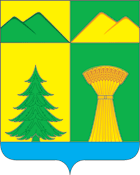 